СОДЕРЖАНИЕ                                         Введение	71 ЦЕЛИ И ЗАДАЧИ ПРОЕКТА	102 ПЕРЕЧЕНЬ МЕРОПРИЯТИЙ ПО ТЕРРИТОРИАЛЬНОМУ ПЛАНИРОВАНИЮ	11Архитектурно-планировочная организация территории	11Функциональное зонирование территории	15Жилая зона	23Общественно-деловая зона. Культурно-бытовое строительство	24Зона рекреационного назначения	26Зоны   производственной,   инженерной   и      транспортной инфраструктур	28Зона специального назначения	30Зона сельскохозяйственного использования и назначения	31Зоны с особыми условиями использования территории	31Размещение объектов капитального строительства	41Развитие социальной инфраструктуры	41Мероприятия по жилой застройке	45Мероприятия по развитию систем культурно- бытового обслуживания	46Мероприятия по промышленному строительству, сельскому хозяйству	51Мероприятия по инженерной подготовке территории	52Заключение и рекомендации по строительству	57Озеленение	58Формирование среды жизнедеятельности маломобильных групп населения	60ТРАНСПОРТНАЯ ИНФРАСТРУКТУРА	63Общая часть	63Железнодорожный транспорт	64СОДЕРЖАНИЕ                                         Введение	71 ЦЕЛИ И ЗАДАЧИ ПРОЕКТА	102 ПЕРЕЧЕНЬ МЕРОПРИЯТИЙ ПО ТЕРРИТОРИАЛЬНОМУ ПЛАНИРОВАНИЮ	11Архитектурно-планировочная организация территории	11Функциональное зонирование территории	15Жилая зона	23Общественно-деловая зона. Культурно-бытовое строительство	24Зона рекреационного назначения	26Зоны   производственной,   инженерной   и      транспортной инфраструктур	28Зона специального назначения	30Зона сельскохозяйственного использования и назначения	31Зоны с особыми условиями использования территории	31Размещение объектов капитального строительства	41Развитие социальной инфраструктуры	41Мероприятия по жилой застройке	45Мероприятия по развитию систем культурно- бытового обслуживания	46Мероприятия по промышленному строительству, сельскому хозяйству	51Мероприятия по инженерной подготовке территории	52Заключение и рекомендации по строительству	57Озеленение	58Формирование среды жизнедеятельности маломобильных групп населения	60ТРАНСПОРТНАЯ ИНФРАСТРУКТУРА	63Общая часть	63Железнодорожный транспорт	64СОДЕРЖАНИЕ                                         Введение	71 ЦЕЛИ И ЗАДАЧИ ПРОЕКТА	102 ПЕРЕЧЕНЬ МЕРОПРИЯТИЙ ПО ТЕРРИТОРИАЛЬНОМУ ПЛАНИРОВАНИЮ	11Архитектурно-планировочная организация территории	11Функциональное зонирование территории	15Жилая зона	23Общественно-деловая зона. Культурно-бытовое строительство	24Зона рекреационного назначения	26Зоны   производственной,   инженерной   и      транспортной инфраструктур	28Зона специального назначения	30Зона сельскохозяйственного использования и назначения	31Зоны с особыми условиями использования территории	31Размещение объектов капитального строительства	41Развитие социальной инфраструктуры	41Мероприятия по жилой застройке	45Мероприятия по развитию систем культурно- бытового обслуживания	46Мероприятия по промышленному строительству, сельскому хозяйству	51Мероприятия по инженерной подготовке территории	52Заключение и рекомендации по строительству	57Озеленение	58Формирование среды жизнедеятельности маломобильных групп населения	60ТРАНСПОРТНАЯ ИНФРАСТРУКТУРА	63Общая часть	63Железнодорожный транспорт	64СОДЕРЖАНИЕ                                         Введение	71 ЦЕЛИ И ЗАДАЧИ ПРОЕКТА	102 ПЕРЕЧЕНЬ МЕРОПРИЯТИЙ ПО ТЕРРИТОРИАЛЬНОМУ ПЛАНИРОВАНИЮ	11Архитектурно-планировочная организация территории	11Функциональное зонирование территории	15Жилая зона	23Общественно-деловая зона. Культурно-бытовое строительство	24Зона рекреационного назначения	26Зоны   производственной,   инженерной   и      транспортной инфраструктур	28Зона специального назначения	30Зона сельскохозяйственного использования и назначения	31Зоны с особыми условиями использования территории	31Размещение объектов капитального строительства	41Развитие социальной инфраструктуры	41Мероприятия по жилой застройке	45Мероприятия по развитию систем культурно- бытового обслуживания	46Мероприятия по промышленному строительству, сельскому хозяйству	51Мероприятия по инженерной подготовке территории	52Заключение и рекомендации по строительству	57Озеленение	58Формирование среды жизнедеятельности маломобильных групп населения	60ТРАНСПОРТНАЯ ИНФРАСТРУКТУРА	63Общая часть	63Железнодорожный транспорт	64СОДЕРЖАНИЕ                                         Введение	71 ЦЕЛИ И ЗАДАЧИ ПРОЕКТА	102 ПЕРЕЧЕНЬ МЕРОПРИЯТИЙ ПО ТЕРРИТОРИАЛЬНОМУ ПЛАНИРОВАНИЮ	11Архитектурно-планировочная организация территории	11Функциональное зонирование территории	15Жилая зона	23Общественно-деловая зона. Культурно-бытовое строительство	24Зона рекреационного назначения	26Зоны   производственной,   инженерной   и      транспортной инфраструктур	28Зона специального назначения	30Зона сельскохозяйственного использования и назначения	31Зоны с особыми условиями использования территории	31Размещение объектов капитального строительства	41Развитие социальной инфраструктуры	41Мероприятия по жилой застройке	45Мероприятия по развитию систем культурно- бытового обслуживания	46Мероприятия по промышленному строительству, сельскому хозяйству	51Мероприятия по инженерной подготовке территории	52Заключение и рекомендации по строительству	57Озеленение	58Формирование среды жизнедеятельности маломобильных групп населения	60ТРАНСПОРТНАЯ ИНФРАСТРУКТУРА	63Общая часть	63Железнодорожный транспорт	64СОДЕРЖАНИЕ                                         Введение	71 ЦЕЛИ И ЗАДАЧИ ПРОЕКТА	102 ПЕРЕЧЕНЬ МЕРОПРИЯТИЙ ПО ТЕРРИТОРИАЛЬНОМУ ПЛАНИРОВАНИЮ	11Архитектурно-планировочная организация территории	11Функциональное зонирование территории	15Жилая зона	23Общественно-деловая зона. Культурно-бытовое строительство	24Зона рекреационного назначения	26Зоны   производственной,   инженерной   и      транспортной инфраструктур	28Зона специального назначения	30Зона сельскохозяйственного использования и назначения	31Зоны с особыми условиями использования территории	31Размещение объектов капитального строительства	41Развитие социальной инфраструктуры	41Мероприятия по жилой застройке	45Мероприятия по развитию систем культурно- бытового обслуживания	46Мероприятия по промышленному строительству, сельскому хозяйству	51Мероприятия по инженерной подготовке территории	52Заключение и рекомендации по строительству	57Озеленение	58Формирование среды жизнедеятельности маломобильных групп населения	60ТРАНСПОРТНАЯ ИНФРАСТРУКТУРА	63Общая часть	63Железнодорожный транспорт	64СОДЕРЖАНИЕ                                         Введение	71 ЦЕЛИ И ЗАДАЧИ ПРОЕКТА	102 ПЕРЕЧЕНЬ МЕРОПРИЯТИЙ ПО ТЕРРИТОРИАЛЬНОМУ ПЛАНИРОВАНИЮ	11Архитектурно-планировочная организация территории	11Функциональное зонирование территории	15Жилая зона	23Общественно-деловая зона. Культурно-бытовое строительство	24Зона рекреационного назначения	26Зоны   производственной,   инженерной   и      транспортной инфраструктур	28Зона специального назначения	30Зона сельскохозяйственного использования и назначения	31Зоны с особыми условиями использования территории	31Размещение объектов капитального строительства	41Развитие социальной инфраструктуры	41Мероприятия по жилой застройке	45Мероприятия по развитию систем культурно- бытового обслуживания	46Мероприятия по промышленному строительству, сельскому хозяйству	51Мероприятия по инженерной подготовке территории	52Заключение и рекомендации по строительству	57Озеленение	58Формирование среды жизнедеятельности маломобильных групп населения	60ТРАНСПОРТНАЯ ИНФРАСТРУКТУРА	63Общая часть	63Железнодорожный транспорт	64№03/21-П-ГПЛист№03/21-П-ГП4ИзмЛист№ документаПодписьДата№03/21-П-ГП4Автомобильные дороги и транспорт	65Трубопроводный транспорт	70ИНЖЕНЕРНАЯ ИНФРАСТРУКТУРА	71Водоснабжение и канализация	71Электроснабжение	77Газоснабжение и теплоснабжение	78Проводные средства связи	79Телевидение, радиофикация	80ОХРАНА ОКУРЖАЮЩЕ СРЕДЫ	81Общая часть	81Охрана воздушного бассейна	81Охрана водных ресурсов	83Охрана подземных вод	85Охрана лесов	87Охрана почв	87Охрана животного мира	89Особо охраняемые природные территории (ООПТ)	90Физические факторы воздействия на окружающую среду	91САНИТАРНАЯ ОЧИСТКА ТЕРРИТОРИИ	92МЕРОПРИЯТИЯ	ПО	ГРАЖДАНСКОЙ	ОБОРОНЕ,	ПО	ПРЕДУПРЕЖДЕНИЮ ЧРЕЗВЫЧАЙНЫХ СИТУАЦИЙ ПРИРОДНОГО И ТЕХНОГЕННОГО ХАРАКТЕРА	107Общая часть	107Зона	возможных последствий поражения и ЧС природного и техногенного характера	108Чрезвычайные ситуации техногенного характера	113Система обеспечения пожарной безопасности	121Мероприятия по обеспечению пожарной безопасности	126Основные показатели ИТМ ГОЧС, отражающие состояние защиты населения		127Автомобильные дороги и транспорт	65Трубопроводный транспорт	70ИНЖЕНЕРНАЯ ИНФРАСТРУКТУРА	71Водоснабжение и канализация	71Электроснабжение	77Газоснабжение и теплоснабжение	78Проводные средства связи	79Телевидение, радиофикация	80ОХРАНА ОКУРЖАЮЩЕ СРЕДЫ	81Общая часть	81Охрана воздушного бассейна	81Охрана водных ресурсов	83Охрана подземных вод	85Охрана лесов	87Охрана почв	87Охрана животного мира	89Особо охраняемые природные территории (ООПТ)	90Физические факторы воздействия на окружающую среду	91САНИТАРНАЯ ОЧИСТКА ТЕРРИТОРИИ	92МЕРОПРИЯТИЯ	ПО	ГРАЖДАНСКОЙ	ОБОРОНЕ,	ПО	ПРЕДУПРЕЖДЕНИЮ ЧРЕЗВЫЧАЙНЫХ СИТУАЦИЙ ПРИРОДНОГО И ТЕХНОГЕННОГО ХАРАКТЕРА	107Общая часть	107Зона	возможных последствий поражения и ЧС природного и техногенного характера	108Чрезвычайные ситуации техногенного характера	113Система обеспечения пожарной безопасности	121Мероприятия по обеспечению пожарной безопасности	126Основные показатели ИТМ ГОЧС, отражающие состояние защиты населения		127Автомобильные дороги и транспорт	65Трубопроводный транспорт	70ИНЖЕНЕРНАЯ ИНФРАСТРУКТУРА	71Водоснабжение и канализация	71Электроснабжение	77Газоснабжение и теплоснабжение	78Проводные средства связи	79Телевидение, радиофикация	80ОХРАНА ОКУРЖАЮЩЕ СРЕДЫ	81Общая часть	81Охрана воздушного бассейна	81Охрана водных ресурсов	83Охрана подземных вод	85Охрана лесов	87Охрана почв	87Охрана животного мира	89Особо охраняемые природные территории (ООПТ)	90Физические факторы воздействия на окружающую среду	91САНИТАРНАЯ ОЧИСТКА ТЕРРИТОРИИ	92МЕРОПРИЯТИЯ	ПО	ГРАЖДАНСКОЙ	ОБОРОНЕ,	ПО	ПРЕДУПРЕЖДЕНИЮ ЧРЕЗВЫЧАЙНЫХ СИТУАЦИЙ ПРИРОДНОГО И ТЕХНОГЕННОГО ХАРАКТЕРА	107Общая часть	107Зона	возможных последствий поражения и ЧС природного и техногенного характера	108Чрезвычайные ситуации техногенного характера	113Система обеспечения пожарной безопасности	121Мероприятия по обеспечению пожарной безопасности	126Основные показатели ИТМ ГОЧС, отражающие состояние защиты населения		127Автомобильные дороги и транспорт	65Трубопроводный транспорт	70ИНЖЕНЕРНАЯ ИНФРАСТРУКТУРА	71Водоснабжение и канализация	71Электроснабжение	77Газоснабжение и теплоснабжение	78Проводные средства связи	79Телевидение, радиофикация	80ОХРАНА ОКУРЖАЮЩЕ СРЕДЫ	81Общая часть	81Охрана воздушного бассейна	81Охрана водных ресурсов	83Охрана подземных вод	85Охрана лесов	87Охрана почв	87Охрана животного мира	89Особо охраняемые природные территории (ООПТ)	90Физические факторы воздействия на окружающую среду	91САНИТАРНАЯ ОЧИСТКА ТЕРРИТОРИИ	92МЕРОПРИЯТИЯ	ПО	ГРАЖДАНСКОЙ	ОБОРОНЕ,	ПО	ПРЕДУПРЕЖДЕНИЮ ЧРЕЗВЫЧАЙНЫХ СИТУАЦИЙ ПРИРОДНОГО И ТЕХНОГЕННОГО ХАРАКТЕРА	107Общая часть	107Зона	возможных последствий поражения и ЧС природного и техногенного характера	108Чрезвычайные ситуации техногенного характера	113Система обеспечения пожарной безопасности	121Мероприятия по обеспечению пожарной безопасности	126Основные показатели ИТМ ГОЧС, отражающие состояние защиты населения		127Автомобильные дороги и транспорт	65Трубопроводный транспорт	70ИНЖЕНЕРНАЯ ИНФРАСТРУКТУРА	71Водоснабжение и канализация	71Электроснабжение	77Газоснабжение и теплоснабжение	78Проводные средства связи	79Телевидение, радиофикация	80ОХРАНА ОКУРЖАЮЩЕ СРЕДЫ	81Общая часть	81Охрана воздушного бассейна	81Охрана водных ресурсов	83Охрана подземных вод	85Охрана лесов	87Охрана почв	87Охрана животного мира	89Особо охраняемые природные территории (ООПТ)	90Физические факторы воздействия на окружающую среду	91САНИТАРНАЯ ОЧИСТКА ТЕРРИТОРИИ	92МЕРОПРИЯТИЯ	ПО	ГРАЖДАНСКОЙ	ОБОРОНЕ,	ПО	ПРЕДУПРЕЖДЕНИЮ ЧРЕЗВЫЧАЙНЫХ СИТУАЦИЙ ПРИРОДНОГО И ТЕХНОГЕННОГО ХАРАКТЕРА	107Общая часть	107Зона	возможных последствий поражения и ЧС природного и техногенного характера	108Чрезвычайные ситуации техногенного характера	113Система обеспечения пожарной безопасности	121Мероприятия по обеспечению пожарной безопасности	126Основные показатели ИТМ ГОЧС, отражающие состояние защиты населения		127Автомобильные дороги и транспорт	65Трубопроводный транспорт	70ИНЖЕНЕРНАЯ ИНФРАСТРУКТУРА	71Водоснабжение и канализация	71Электроснабжение	77Газоснабжение и теплоснабжение	78Проводные средства связи	79Телевидение, радиофикация	80ОХРАНА ОКУРЖАЮЩЕ СРЕДЫ	81Общая часть	81Охрана воздушного бассейна	81Охрана водных ресурсов	83Охрана подземных вод	85Охрана лесов	87Охрана почв	87Охрана животного мира	89Особо охраняемые природные территории (ООПТ)	90Физические факторы воздействия на окружающую среду	91САНИТАРНАЯ ОЧИСТКА ТЕРРИТОРИИ	92МЕРОПРИЯТИЯ	ПО	ГРАЖДАНСКОЙ	ОБОРОНЕ,	ПО	ПРЕДУПРЕЖДЕНИЮ ЧРЕЗВЫЧАЙНЫХ СИТУАЦИЙ ПРИРОДНОГО И ТЕХНОГЕННОГО ХАРАКТЕРА	107Общая часть	107Зона	возможных последствий поражения и ЧС природного и техногенного характера	108Чрезвычайные ситуации техногенного характера	113Система обеспечения пожарной безопасности	121Мероприятия по обеспечению пожарной безопасности	126Основные показатели ИТМ ГОЧС, отражающие состояние защиты населения		127Автомобильные дороги и транспорт	65Трубопроводный транспорт	70ИНЖЕНЕРНАЯ ИНФРАСТРУКТУРА	71Водоснабжение и канализация	71Электроснабжение	77Газоснабжение и теплоснабжение	78Проводные средства связи	79Телевидение, радиофикация	80ОХРАНА ОКУРЖАЮЩЕ СРЕДЫ	81Общая часть	81Охрана воздушного бассейна	81Охрана водных ресурсов	83Охрана подземных вод	85Охрана лесов	87Охрана почв	87Охрана животного мира	89Особо охраняемые природные территории (ООПТ)	90Физические факторы воздействия на окружающую среду	91САНИТАРНАЯ ОЧИСТКА ТЕРРИТОРИИ	92МЕРОПРИЯТИЯ	ПО	ГРАЖДАНСКОЙ	ОБОРОНЕ,	ПО	ПРЕДУПРЕЖДЕНИЮ ЧРЕЗВЫЧАЙНЫХ СИТУАЦИЙ ПРИРОДНОГО И ТЕХНОГЕННОГО ХАРАКТЕРА	107Общая часть	107Зона	возможных последствий поражения и ЧС природного и техногенного характера	108Чрезвычайные ситуации техногенного характера	113Система обеспечения пожарной безопасности	121Мероприятия по обеспечению пожарной безопасности	126Основные показатели ИТМ ГОЧС, отражающие состояние защиты населения		127№03/21-П-ГПЛист№03/21-П-ГП5ИзмЛист№ документаПодписьДата№03/21-П-ГП5Светомаскировка и оповещение	134Проведение аварийно-спасательных работ	137Лечебно-эвакуационное обеспечение	139Мероприятия по повышению устойчивости функционирования района проектирования, защите населения и территории в военное время и ЧС.	140Защита сельскохозяйственных животных, продукции животноводства и растениеводства	1458 ОСНОВНЫЕ ТЕХНИКО-ЭКОНОМИЧЕСКИЕ ПОКАЗАТЕЛИ	148Территория	148Население	148Жилищный фонд	149Объекты социального и культурно-бытового обслуживания	149Транспортная инфраструктура	149Светомаскировка и оповещение	134Проведение аварийно-спасательных работ	137Лечебно-эвакуационное обеспечение	139Мероприятия по повышению устойчивости функционирования района проектирования, защите населения и территории в военное время и ЧС.	140Защита сельскохозяйственных животных, продукции животноводства и растениеводства	1458 ОСНОВНЫЕ ТЕХНИКО-ЭКОНОМИЧЕСКИЕ ПОКАЗАТЕЛИ	148Территория	148Население	148Жилищный фонд	149Объекты социального и культурно-бытового обслуживания	149Транспортная инфраструктура	149Светомаскировка и оповещение	134Проведение аварийно-спасательных работ	137Лечебно-эвакуационное обеспечение	139Мероприятия по повышению устойчивости функционирования района проектирования, защите населения и территории в военное время и ЧС.	140Защита сельскохозяйственных животных, продукции животноводства и растениеводства	1458 ОСНОВНЫЕ ТЕХНИКО-ЭКОНОМИЧЕСКИЕ ПОКАЗАТЕЛИ	148Территория	148Население	148Жилищный фонд	149Объекты социального и культурно-бытового обслуживания	149Транспортная инфраструктура	149Светомаскировка и оповещение	134Проведение аварийно-спасательных работ	137Лечебно-эвакуационное обеспечение	139Мероприятия по повышению устойчивости функционирования района проектирования, защите населения и территории в военное время и ЧС.	140Защита сельскохозяйственных животных, продукции животноводства и растениеводства	1458 ОСНОВНЫЕ ТЕХНИКО-ЭКОНОМИЧЕСКИЕ ПОКАЗАТЕЛИ	148Территория	148Население	148Жилищный фонд	149Объекты социального и культурно-бытового обслуживания	149Транспортная инфраструктура	149Светомаскировка и оповещение	134Проведение аварийно-спасательных работ	137Лечебно-эвакуационное обеспечение	139Мероприятия по повышению устойчивости функционирования района проектирования, защите населения и территории в военное время и ЧС.	140Защита сельскохозяйственных животных, продукции животноводства и растениеводства	1458 ОСНОВНЫЕ ТЕХНИКО-ЭКОНОМИЧЕСКИЕ ПОКАЗАТЕЛИ	148Территория	148Население	148Жилищный фонд	149Объекты социального и культурно-бытового обслуживания	149Транспортная инфраструктура	149Светомаскировка и оповещение	134Проведение аварийно-спасательных работ	137Лечебно-эвакуационное обеспечение	139Мероприятия по повышению устойчивости функционирования района проектирования, защите населения и территории в военное время и ЧС.	140Защита сельскохозяйственных животных, продукции животноводства и растениеводства	1458 ОСНОВНЫЕ ТЕХНИКО-ЭКОНОМИЧЕСКИЕ ПОКАЗАТЕЛИ	148Территория	148Население	148Жилищный фонд	149Объекты социального и культурно-бытового обслуживания	149Транспортная инфраструктура	149Светомаскировка и оповещение	134Проведение аварийно-спасательных работ	137Лечебно-эвакуационное обеспечение	139Мероприятия по повышению устойчивости функционирования района проектирования, защите населения и территории в военное время и ЧС.	140Защита сельскохозяйственных животных, продукции животноводства и растениеводства	1458 ОСНОВНЫЕ ТЕХНИКО-ЭКОНОМИЧЕСКИЕ ПОКАЗАТЕЛИ	148Территория	148Население	148Жилищный фонд	149Объекты социального и культурно-бытового обслуживания	149Транспортная инфраструктура	149№03/21-П-ГПЛист№03/21-П-ГП6ИзмЛист№ документаПодписьДата№03/21-П-ГП6ВведениеРазработка генерального плана сельского поселения Надеждинский сельсо- вет муниципального района Иглинский район Республики Башкортостан выполнена на основании:договора № №03/21 от 06.2021г., заключенного между ООО«Архитектурное бюро» и Администрацией сельского поселения Надеждинский сельсовет муниципального района Иглинский район Республики Башкортостан;технического задания на выполнение генерального плана территорий сельского поселения Надеждинский сельсовет муниципального района Иглинский район Республики Башкортостан;«Градостроительного кодекса РФ» №190-ФЗ,федеральной инструкции «О порядке разработки, согласования, эксперти- зы и утверждения градостроительной документации»;Постановления Правительства РБ от 21 октября 2009 года №391 «О Рес- публиканской целевой программе «Обеспечение территории Республики Башкор- тостан документами территориального планирования на 2009-2014 годы»,Генеральный план является документом территориального планирования, определяющим основные направления развития сельского поселения на ближай- шие 20 лет, долгосрочные перспективы планировочной организации территории, в том числе для установления функциональных зон, зон планируемого размещения объектов капитального строительства для государственных и муниципальных нужд, зон с особыми условиями использования территорий, долгосрочные пер- спективы планировочной организации селитебных территорий, производственных зон, зоны отдыха.Необходимость разработки градостроительной документации возникла в связи с введением в действие с 29.12.2004г. Градостроительного кодекса Россий- ской Федерации, коренным образом изменившего принципиальный подход в ре- шении вопросов юридического, экономического и социального характера и явля- ющегося комплексным законодательным актом, регулирующим общественные от-ВведениеРазработка генерального плана сельского поселения Надеждинский сельсо- вет муниципального района Иглинский район Республики Башкортостан выполнена на основании:договора № №03/21 от 06.2021г., заключенного между ООО«Архитектурное бюро» и Администрацией сельского поселения Надеждинский сельсовет муниципального района Иглинский район Республики Башкортостан;технического задания на выполнение генерального плана территорий сельского поселения Надеждинский сельсовет муниципального района Иглинский район Республики Башкортостан;«Градостроительного кодекса РФ» №190-ФЗ,федеральной инструкции «О порядке разработки, согласования, эксперти- зы и утверждения градостроительной документации»;Постановления Правительства РБ от 21 октября 2009 года №391 «О Рес- публиканской целевой программе «Обеспечение территории Республики Башкор- тостан документами территориального планирования на 2009-2014 годы»,Генеральный план является документом территориального планирования, определяющим основные направления развития сельского поселения на ближай- шие 20 лет, долгосрочные перспективы планировочной организации территории, в том числе для установления функциональных зон, зон планируемого размещения объектов капитального строительства для государственных и муниципальных нужд, зон с особыми условиями использования территорий, долгосрочные пер- спективы планировочной организации селитебных территорий, производственных зон, зоны отдыха.Необходимость разработки градостроительной документации возникла в связи с введением в действие с 29.12.2004г. Градостроительного кодекса Россий- ской Федерации, коренным образом изменившего принципиальный подход в ре- шении вопросов юридического, экономического и социального характера и явля- ющегося комплексным законодательным актом, регулирующим общественные от-ВведениеРазработка генерального плана сельского поселения Надеждинский сельсо- вет муниципального района Иглинский район Республики Башкортостан выполнена на основании:договора № №03/21 от 06.2021г., заключенного между ООО«Архитектурное бюро» и Администрацией сельского поселения Надеждинский сельсовет муниципального района Иглинский район Республики Башкортостан;технического задания на выполнение генерального плана территорий сельского поселения Надеждинский сельсовет муниципального района Иглинский район Республики Башкортостан;«Градостроительного кодекса РФ» №190-ФЗ,федеральной инструкции «О порядке разработки, согласования, эксперти- зы и утверждения градостроительной документации»;Постановления Правительства РБ от 21 октября 2009 года №391 «О Рес- публиканской целевой программе «Обеспечение территории Республики Башкор- тостан документами территориального планирования на 2009-2014 годы»,Генеральный план является документом территориального планирования, определяющим основные направления развития сельского поселения на ближай- шие 20 лет, долгосрочные перспективы планировочной организации территории, в том числе для установления функциональных зон, зон планируемого размещения объектов капитального строительства для государственных и муниципальных нужд, зон с особыми условиями использования территорий, долгосрочные пер- спективы планировочной организации селитебных территорий, производственных зон, зоны отдыха.Необходимость разработки градостроительной документации возникла в связи с введением в действие с 29.12.2004г. Градостроительного кодекса Россий- ской Федерации, коренным образом изменившего принципиальный подход в ре- шении вопросов юридического, экономического и социального характера и явля- ющегося комплексным законодательным актом, регулирующим общественные от-ВведениеРазработка генерального плана сельского поселения Надеждинский сельсо- вет муниципального района Иглинский район Республики Башкортостан выполнена на основании:договора № №03/21 от 06.2021г., заключенного между ООО«Архитектурное бюро» и Администрацией сельского поселения Надеждинский сельсовет муниципального района Иглинский район Республики Башкортостан;технического задания на выполнение генерального плана территорий сельского поселения Надеждинский сельсовет муниципального района Иглинский район Республики Башкортостан;«Градостроительного кодекса РФ» №190-ФЗ,федеральной инструкции «О порядке разработки, согласования, эксперти- зы и утверждения градостроительной документации»;Постановления Правительства РБ от 21 октября 2009 года №391 «О Рес- публиканской целевой программе «Обеспечение территории Республики Башкор- тостан документами территориального планирования на 2009-2014 годы»,Генеральный план является документом территориального планирования, определяющим основные направления развития сельского поселения на ближай- шие 20 лет, долгосрочные перспективы планировочной организации территории, в том числе для установления функциональных зон, зон планируемого размещения объектов капитального строительства для государственных и муниципальных нужд, зон с особыми условиями использования территорий, долгосрочные пер- спективы планировочной организации селитебных территорий, производственных зон, зоны отдыха.Необходимость разработки градостроительной документации возникла в связи с введением в действие с 29.12.2004г. Градостроительного кодекса Россий- ской Федерации, коренным образом изменившего принципиальный подход в ре- шении вопросов юридического, экономического и социального характера и явля- ющегося комплексным законодательным актом, регулирующим общественные от-ВведениеРазработка генерального плана сельского поселения Надеждинский сельсо- вет муниципального района Иглинский район Республики Башкортостан выполнена на основании:договора № №03/21 от 06.2021г., заключенного между ООО«Архитектурное бюро» и Администрацией сельского поселения Надеждинский сельсовет муниципального района Иглинский район Республики Башкортостан;технического задания на выполнение генерального плана территорий сельского поселения Надеждинский сельсовет муниципального района Иглинский район Республики Башкортостан;«Градостроительного кодекса РФ» №190-ФЗ,федеральной инструкции «О порядке разработки, согласования, эксперти- зы и утверждения градостроительной документации»;Постановления Правительства РБ от 21 октября 2009 года №391 «О Рес- публиканской целевой программе «Обеспечение территории Республики Башкор- тостан документами территориального планирования на 2009-2014 годы»,Генеральный план является документом территориального планирования, определяющим основные направления развития сельского поселения на ближай- шие 20 лет, долгосрочные перспективы планировочной организации территории, в том числе для установления функциональных зон, зон планируемого размещения объектов капитального строительства для государственных и муниципальных нужд, зон с особыми условиями использования территорий, долгосрочные пер- спективы планировочной организации селитебных территорий, производственных зон, зоны отдыха.Необходимость разработки градостроительной документации возникла в связи с введением в действие с 29.12.2004г. Градостроительного кодекса Россий- ской Федерации, коренным образом изменившего принципиальный подход в ре- шении вопросов юридического, экономического и социального характера и явля- ющегося комплексным законодательным актом, регулирующим общественные от-ВведениеРазработка генерального плана сельского поселения Надеждинский сельсо- вет муниципального района Иглинский район Республики Башкортостан выполнена на основании:договора № №03/21 от 06.2021г., заключенного между ООО«Архитектурное бюро» и Администрацией сельского поселения Надеждинский сельсовет муниципального района Иглинский район Республики Башкортостан;технического задания на выполнение генерального плана территорий сельского поселения Надеждинский сельсовет муниципального района Иглинский район Республики Башкортостан;«Градостроительного кодекса РФ» №190-ФЗ,федеральной инструкции «О порядке разработки, согласования, эксперти- зы и утверждения градостроительной документации»;Постановления Правительства РБ от 21 октября 2009 года №391 «О Рес- публиканской целевой программе «Обеспечение территории Республики Башкор- тостан документами территориального планирования на 2009-2014 годы»,Генеральный план является документом территориального планирования, определяющим основные направления развития сельского поселения на ближай- шие 20 лет, долгосрочные перспективы планировочной организации территории, в том числе для установления функциональных зон, зон планируемого размещения объектов капитального строительства для государственных и муниципальных нужд, зон с особыми условиями использования территорий, долгосрочные пер- спективы планировочной организации селитебных территорий, производственных зон, зоны отдыха.Необходимость разработки градостроительной документации возникла в связи с введением в действие с 29.12.2004г. Градостроительного кодекса Россий- ской Федерации, коренным образом изменившего принципиальный подход в ре- шении вопросов юридического, экономического и социального характера и явля- ющегося комплексным законодательным актом, регулирующим общественные от-ВведениеРазработка генерального плана сельского поселения Надеждинский сельсо- вет муниципального района Иглинский район Республики Башкортостан выполнена на основании:договора № №03/21 от 06.2021г., заключенного между ООО«Архитектурное бюро» и Администрацией сельского поселения Надеждинский сельсовет муниципального района Иглинский район Республики Башкортостан;технического задания на выполнение генерального плана территорий сельского поселения Надеждинский сельсовет муниципального района Иглинский район Республики Башкортостан;«Градостроительного кодекса РФ» №190-ФЗ,федеральной инструкции «О порядке разработки, согласования, эксперти- зы и утверждения градостроительной документации»;Постановления Правительства РБ от 21 октября 2009 года №391 «О Рес- публиканской целевой программе «Обеспечение территории Республики Башкор- тостан документами территориального планирования на 2009-2014 годы»,Генеральный план является документом территориального планирования, определяющим основные направления развития сельского поселения на ближай- шие 20 лет, долгосрочные перспективы планировочной организации территории, в том числе для установления функциональных зон, зон планируемого размещения объектов капитального строительства для государственных и муниципальных нужд, зон с особыми условиями использования территорий, долгосрочные пер- спективы планировочной организации селитебных территорий, производственных зон, зоны отдыха.Необходимость разработки градостроительной документации возникла в связи с введением в действие с 29.12.2004г. Градостроительного кодекса Россий- ской Федерации, коренным образом изменившего принципиальный подход в ре- шении вопросов юридического, экономического и социального характера и явля- ющегося комплексным законодательным актом, регулирующим общественные от-№03/21-П-ГПЛист№03/21-П-ГП7ИзмЛист№ документаПодписьДата№03/21-П-ГП7ношения в сфере территориального планирования, градостроительного зонирова- ния и планировки территории, проектирования и строительства.Генеральный план на современном этапе является документом, определяю- щим устойчивое развитие территории при осуществлении градостроительной дея- тельности с обеспечением безопасности и благоприятных условий жизнедеятель- ности человека, с ограничением негативного воздействия хозяйственной и иной деятельности на окружающую среду и с обеспечением охраны и рационального использования природных ресурсов.Утвержденный проект генерального плана может быть использован в каче- стве основы для создания территориального градостроительного кадастра, банка данных для разработки всех последующих градостроительных программ развития сельского поселения с выявлением его ресурсных возможностей.В проекте генерального плана максимально учтены существующая застрой- ка, инженерно-транспортная и рекреационная структуры поселения, наличие па- мятников историко-культурного наследия. Для обоснования решений выполнен детальный анализ существующего положения всех функциональных систем в виде анкетирования производственных предприятий, объектов социальной инфраструк- туры, жилого фонда и предприятий культурно-бытового обслуживания, проведен анализ демографических процессов, возможного увеличения численности населе- ния за счет внешней миграции и естественного прироста.Проектирование осуществлялось в соответствии с положениями и требова- ниями:Градостроительного Кодекса Российской Федерации №190-ФЗ от 29.12.2004г.;Республиканских нормативов градостроительного проектирования Рес- публики Башкортостан «Градостроительство. Планировка и застройка городских округов, городских и сельских поселений Республики Башкортостан» 2008г.;Земельного         Кодекса         Российской         Федерации          №136-ФЗ 25 октября 2001 года;санитарных, противопожарных и других норм проектирования.ношения в сфере территориального планирования, градостроительного зонирова- ния и планировки территории, проектирования и строительства.Генеральный план на современном этапе является документом, определяю- щим устойчивое развитие территории при осуществлении градостроительной дея- тельности с обеспечением безопасности и благоприятных условий жизнедеятель- ности человека, с ограничением негативного воздействия хозяйственной и иной деятельности на окружающую среду и с обеспечением охраны и рационального использования природных ресурсов.Утвержденный проект генерального плана может быть использован в каче- стве основы для создания территориального градостроительного кадастра, банка данных для разработки всех последующих градостроительных программ развития сельского поселения с выявлением его ресурсных возможностей.В проекте генерального плана максимально учтены существующая застрой- ка, инженерно-транспортная и рекреационная структуры поселения, наличие па- мятников историко-культурного наследия. Для обоснования решений выполнен детальный анализ существующего положения всех функциональных систем в виде анкетирования производственных предприятий, объектов социальной инфраструк- туры, жилого фонда и предприятий культурно-бытового обслуживания, проведен анализ демографических процессов, возможного увеличения численности населе- ния за счет внешней миграции и естественного прироста.Проектирование осуществлялось в соответствии с положениями и требова- ниями:Градостроительного Кодекса Российской Федерации №190-ФЗ от 29.12.2004г.;Республиканских нормативов градостроительного проектирования Рес- публики Башкортостан «Градостроительство. Планировка и застройка городских округов, городских и сельских поселений Республики Башкортостан» 2008г.;Земельного         Кодекса         Российской         Федерации          №136-ФЗ 25 октября 2001 года;санитарных, противопожарных и других норм проектирования.ношения в сфере территориального планирования, градостроительного зонирова- ния и планировки территории, проектирования и строительства.Генеральный план на современном этапе является документом, определяю- щим устойчивое развитие территории при осуществлении градостроительной дея- тельности с обеспечением безопасности и благоприятных условий жизнедеятель- ности человека, с ограничением негативного воздействия хозяйственной и иной деятельности на окружающую среду и с обеспечением охраны и рационального использования природных ресурсов.Утвержденный проект генерального плана может быть использован в каче- стве основы для создания территориального градостроительного кадастра, банка данных для разработки всех последующих градостроительных программ развития сельского поселения с выявлением его ресурсных возможностей.В проекте генерального плана максимально учтены существующая застрой- ка, инженерно-транспортная и рекреационная структуры поселения, наличие па- мятников историко-культурного наследия. Для обоснования решений выполнен детальный анализ существующего положения всех функциональных систем в виде анкетирования производственных предприятий, объектов социальной инфраструк- туры, жилого фонда и предприятий культурно-бытового обслуживания, проведен анализ демографических процессов, возможного увеличения численности населе- ния за счет внешней миграции и естественного прироста.Проектирование осуществлялось в соответствии с положениями и требова- ниями:Градостроительного Кодекса Российской Федерации №190-ФЗ от 29.12.2004г.;Республиканских нормативов градостроительного проектирования Рес- публики Башкортостан «Градостроительство. Планировка и застройка городских округов, городских и сельских поселений Республики Башкортостан» 2008г.;Земельного         Кодекса         Российской         Федерации          №136-ФЗ 25 октября 2001 года;санитарных, противопожарных и других норм проектирования.ношения в сфере территориального планирования, градостроительного зонирова- ния и планировки территории, проектирования и строительства.Генеральный план на современном этапе является документом, определяю- щим устойчивое развитие территории при осуществлении градостроительной дея- тельности с обеспечением безопасности и благоприятных условий жизнедеятель- ности человека, с ограничением негативного воздействия хозяйственной и иной деятельности на окружающую среду и с обеспечением охраны и рационального использования природных ресурсов.Утвержденный проект генерального плана может быть использован в каче- стве основы для создания территориального градостроительного кадастра, банка данных для разработки всех последующих градостроительных программ развития сельского поселения с выявлением его ресурсных возможностей.В проекте генерального плана максимально учтены существующая застрой- ка, инженерно-транспортная и рекреационная структуры поселения, наличие па- мятников историко-культурного наследия. Для обоснования решений выполнен детальный анализ существующего положения всех функциональных систем в виде анкетирования производственных предприятий, объектов социальной инфраструк- туры, жилого фонда и предприятий культурно-бытового обслуживания, проведен анализ демографических процессов, возможного увеличения численности населе- ния за счет внешней миграции и естественного прироста.Проектирование осуществлялось в соответствии с положениями и требова- ниями:Градостроительного Кодекса Российской Федерации №190-ФЗ от 29.12.2004г.;Республиканских нормативов градостроительного проектирования Рес- публики Башкортостан «Градостроительство. Планировка и застройка городских округов, городских и сельских поселений Республики Башкортостан» 2008г.;Земельного         Кодекса         Российской         Федерации          №136-ФЗ 25 октября 2001 года;санитарных, противопожарных и других норм проектирования.ношения в сфере территориального планирования, градостроительного зонирова- ния и планировки территории, проектирования и строительства.Генеральный план на современном этапе является документом, определяю- щим устойчивое развитие территории при осуществлении градостроительной дея- тельности с обеспечением безопасности и благоприятных условий жизнедеятель- ности человека, с ограничением негативного воздействия хозяйственной и иной деятельности на окружающую среду и с обеспечением охраны и рационального использования природных ресурсов.Утвержденный проект генерального плана может быть использован в каче- стве основы для создания территориального градостроительного кадастра, банка данных для разработки всех последующих градостроительных программ развития сельского поселения с выявлением его ресурсных возможностей.В проекте генерального плана максимально учтены существующая застрой- ка, инженерно-транспортная и рекреационная структуры поселения, наличие па- мятников историко-культурного наследия. Для обоснования решений выполнен детальный анализ существующего положения всех функциональных систем в виде анкетирования производственных предприятий, объектов социальной инфраструк- туры, жилого фонда и предприятий культурно-бытового обслуживания, проведен анализ демографических процессов, возможного увеличения численности населе- ния за счет внешней миграции и естественного прироста.Проектирование осуществлялось в соответствии с положениями и требова- ниями:Градостроительного Кодекса Российской Федерации №190-ФЗ от 29.12.2004г.;Республиканских нормативов градостроительного проектирования Рес- публики Башкортостан «Градостроительство. Планировка и застройка городских округов, городских и сельских поселений Республики Башкортостан» 2008г.;Земельного         Кодекса         Российской         Федерации          №136-ФЗ 25 октября 2001 года;санитарных, противопожарных и других норм проектирования.ношения в сфере территориального планирования, градостроительного зонирова- ния и планировки территории, проектирования и строительства.Генеральный план на современном этапе является документом, определяю- щим устойчивое развитие территории при осуществлении градостроительной дея- тельности с обеспечением безопасности и благоприятных условий жизнедеятель- ности человека, с ограничением негативного воздействия хозяйственной и иной деятельности на окружающую среду и с обеспечением охраны и рационального использования природных ресурсов.Утвержденный проект генерального плана может быть использован в каче- стве основы для создания территориального градостроительного кадастра, банка данных для разработки всех последующих градостроительных программ развития сельского поселения с выявлением его ресурсных возможностей.В проекте генерального плана максимально учтены существующая застрой- ка, инженерно-транспортная и рекреационная структуры поселения, наличие па- мятников историко-культурного наследия. Для обоснования решений выполнен детальный анализ существующего положения всех функциональных систем в виде анкетирования производственных предприятий, объектов социальной инфраструк- туры, жилого фонда и предприятий культурно-бытового обслуживания, проведен анализ демографических процессов, возможного увеличения численности населе- ния за счет внешней миграции и естественного прироста.Проектирование осуществлялось в соответствии с положениями и требова- ниями:Градостроительного Кодекса Российской Федерации №190-ФЗ от 29.12.2004г.;Республиканских нормативов градостроительного проектирования Рес- публики Башкортостан «Градостроительство. Планировка и застройка городских округов, городских и сельских поселений Республики Башкортостан» 2008г.;Земельного         Кодекса         Российской         Федерации          №136-ФЗ 25 октября 2001 года;санитарных, противопожарных и других норм проектирования.ношения в сфере территориального планирования, градостроительного зонирова- ния и планировки территории, проектирования и строительства.Генеральный план на современном этапе является документом, определяю- щим устойчивое развитие территории при осуществлении градостроительной дея- тельности с обеспечением безопасности и благоприятных условий жизнедеятель- ности человека, с ограничением негативного воздействия хозяйственной и иной деятельности на окружающую среду и с обеспечением охраны и рационального использования природных ресурсов.Утвержденный проект генерального плана может быть использован в каче- стве основы для создания территориального градостроительного кадастра, банка данных для разработки всех последующих градостроительных программ развития сельского поселения с выявлением его ресурсных возможностей.В проекте генерального плана максимально учтены существующая застрой- ка, инженерно-транспортная и рекреационная структуры поселения, наличие па- мятников историко-культурного наследия. Для обоснования решений выполнен детальный анализ существующего положения всех функциональных систем в виде анкетирования производственных предприятий, объектов социальной инфраструк- туры, жилого фонда и предприятий культурно-бытового обслуживания, проведен анализ демографических процессов, возможного увеличения численности населе- ния за счет внешней миграции и естественного прироста.Проектирование осуществлялось в соответствии с положениями и требова- ниями:Градостроительного Кодекса Российской Федерации №190-ФЗ от 29.12.2004г.;Республиканских нормативов градостроительного проектирования Рес- публики Башкортостан «Градостроительство. Планировка и застройка городских округов, городских и сельских поселений Республики Башкортостан» 2008г.;Земельного         Кодекса         Российской         Федерации          №136-ФЗ 25 октября 2001 года;санитарных, противопожарных и других норм проектирования.№03/21-П-ГПЛист№03/21-П-ГП8ИзмЛист№ документаПодписьДата№03/21-П-ГП8Цифровая картографическая основа (ЦКО) населенных пунктов (с. Пятилет- ка, д. Октябрьский, д. Социалистический, д. Новый, д. Тикеево, д. Булан-Турган, д. Старая Кудеевка) Надеждинского сельсовета Иглинского района Республики Баш- кортостан.Проект рассчитан на расчетный срок до 2035 года.Цифровая картографическая основа (ЦКО) населенных пунктов (с. Пятилет- ка, д. Октябрьский, д. Социалистический, д. Новый, д. Тикеево, д. Булан-Турган, д. Старая Кудеевка) Надеждинского сельсовета Иглинского района Республики Баш- кортостан.Проект рассчитан на расчетный срок до 2035 года.Цифровая картографическая основа (ЦКО) населенных пунктов (с. Пятилет- ка, д. Октябрьский, д. Социалистический, д. Новый, д. Тикеево, д. Булан-Турган, д. Старая Кудеевка) Надеждинского сельсовета Иглинского района Республики Баш- кортостан.Проект рассчитан на расчетный срок до 2035 года.Цифровая картографическая основа (ЦКО) населенных пунктов (с. Пятилет- ка, д. Октябрьский, д. Социалистический, д. Новый, д. Тикеево, д. Булан-Турган, д. Старая Кудеевка) Надеждинского сельсовета Иглинского района Республики Баш- кортостан.Проект рассчитан на расчетный срок до 2035 года.Цифровая картографическая основа (ЦКО) населенных пунктов (с. Пятилет- ка, д. Октябрьский, д. Социалистический, д. Новый, д. Тикеево, д. Булан-Турган, д. Старая Кудеевка) Надеждинского сельсовета Иглинского района Республики Баш- кортостан.Проект рассчитан на расчетный срок до 2035 года.Цифровая картографическая основа (ЦКО) населенных пунктов (с. Пятилет- ка, д. Октябрьский, д. Социалистический, д. Новый, д. Тикеево, д. Булан-Турган, д. Старая Кудеевка) Надеждинского сельсовета Иглинского района Республики Баш- кортостан.Проект рассчитан на расчетный срок до 2035 года.Цифровая картографическая основа (ЦКО) населенных пунктов (с. Пятилет- ка, д. Октябрьский, д. Социалистический, д. Новый, д. Тикеево, д. Булан-Турган, д. Старая Кудеевка) Надеждинского сельсовета Иглинского района Республики Баш- кортостан.Проект рассчитан на расчетный срок до 2035 года.№03/21-П-ГПЛист№03/21-П-ГП9ИзмЛист№ документаПодписьДата№03/21-П-ГП91 ЦЕЛИ И ЗАДАЧИ ПРОЕКТАГенеральный план определяет территориальное развитие сельского поселения на ближайший период (до 2035г.).Цель работыФормирование стратегии и приоритетов устойчивого развития территории сельсовета в свете новых подходов, направленных на обеспечение улучшения условий жизни населения при соблюдении необходимого баланса в использовании природных ресурсов.Проектом выявляются ресурсные возможности территорий сельсовета (при- родные, социально-территориальные), даются предложения по развитию транс- портной и инженерной инфраструктуры, организации рекреационных мест, отдыха и т.д.Вопросы экономического, социального и территориального развития рассматриваются в тесной увязке с экологическим состоянием территории, со специ- фикой хозяйственной деятельности.Главная задачаГлавной задачей проекта является определение назначения территорий, исходя из совокупности социальных, экономических, экологических и иных факто- ров в целях обеспечения устойчивого развития территорий, развития инженерной, транспортной и социальной инфраструктур, обеспечения учета интересов граждан и их объединений РФ, РБ, муниципальных образований.Проектные решения являются основой последующих стадий градострои- тельного проектирования (проекты планировок территорий и т.д), разработок жи- лищных и социальных программ.Проект генерального плана выполнен на расчетный срок – 2035 год.1 ЦЕЛИ И ЗАДАЧИ ПРОЕКТАГенеральный план определяет территориальное развитие сельского поселения на ближайший период (до 2035г.).Цель работыФормирование стратегии и приоритетов устойчивого развития территории сельсовета в свете новых подходов, направленных на обеспечение улучшения условий жизни населения при соблюдении необходимого баланса в использовании природных ресурсов.Проектом выявляются ресурсные возможности территорий сельсовета (при- родные, социально-территориальные), даются предложения по развитию транс- портной и инженерной инфраструктуры, организации рекреационных мест, отдыха и т.д.Вопросы экономического, социального и территориального развития рассматриваются в тесной увязке с экологическим состоянием территории, со специ- фикой хозяйственной деятельности.Главная задачаГлавной задачей проекта является определение назначения территорий, исходя из совокупности социальных, экономических, экологических и иных факто- ров в целях обеспечения устойчивого развития территорий, развития инженерной, транспортной и социальной инфраструктур, обеспечения учета интересов граждан и их объединений РФ, РБ, муниципальных образований.Проектные решения являются основой последующих стадий градострои- тельного проектирования (проекты планировок территорий и т.д), разработок жи- лищных и социальных программ.Проект генерального плана выполнен на расчетный срок – 2035 год.1 ЦЕЛИ И ЗАДАЧИ ПРОЕКТАГенеральный план определяет территориальное развитие сельского поселения на ближайший период (до 2035г.).Цель работыФормирование стратегии и приоритетов устойчивого развития территории сельсовета в свете новых подходов, направленных на обеспечение улучшения условий жизни населения при соблюдении необходимого баланса в использовании природных ресурсов.Проектом выявляются ресурсные возможности территорий сельсовета (при- родные, социально-территориальные), даются предложения по развитию транс- портной и инженерной инфраструктуры, организации рекреационных мест, отдыха и т.д.Вопросы экономического, социального и территориального развития рассматриваются в тесной увязке с экологическим состоянием территории, со специ- фикой хозяйственной деятельности.Главная задачаГлавной задачей проекта является определение назначения территорий, исходя из совокупности социальных, экономических, экологических и иных факто- ров в целях обеспечения устойчивого развития территорий, развития инженерной, транспортной и социальной инфраструктур, обеспечения учета интересов граждан и их объединений РФ, РБ, муниципальных образований.Проектные решения являются основой последующих стадий градострои- тельного проектирования (проекты планировок территорий и т.д), разработок жи- лищных и социальных программ.Проект генерального плана выполнен на расчетный срок – 2035 год.1 ЦЕЛИ И ЗАДАЧИ ПРОЕКТАГенеральный план определяет территориальное развитие сельского поселения на ближайший период (до 2035г.).Цель работыФормирование стратегии и приоритетов устойчивого развития территории сельсовета в свете новых подходов, направленных на обеспечение улучшения условий жизни населения при соблюдении необходимого баланса в использовании природных ресурсов.Проектом выявляются ресурсные возможности территорий сельсовета (при- родные, социально-территориальные), даются предложения по развитию транс- портной и инженерной инфраструктуры, организации рекреационных мест, отдыха и т.д.Вопросы экономического, социального и территориального развития рассматриваются в тесной увязке с экологическим состоянием территории, со специ- фикой хозяйственной деятельности.Главная задачаГлавной задачей проекта является определение назначения территорий, исходя из совокупности социальных, экономических, экологических и иных факто- ров в целях обеспечения устойчивого развития территорий, развития инженерной, транспортной и социальной инфраструктур, обеспечения учета интересов граждан и их объединений РФ, РБ, муниципальных образований.Проектные решения являются основой последующих стадий градострои- тельного проектирования (проекты планировок территорий и т.д), разработок жи- лищных и социальных программ.Проект генерального плана выполнен на расчетный срок – 2035 год.1 ЦЕЛИ И ЗАДАЧИ ПРОЕКТАГенеральный план определяет территориальное развитие сельского поселения на ближайший период (до 2035г.).Цель работыФормирование стратегии и приоритетов устойчивого развития территории сельсовета в свете новых подходов, направленных на обеспечение улучшения условий жизни населения при соблюдении необходимого баланса в использовании природных ресурсов.Проектом выявляются ресурсные возможности территорий сельсовета (при- родные, социально-территориальные), даются предложения по развитию транс- портной и инженерной инфраструктуры, организации рекреационных мест, отдыха и т.д.Вопросы экономического, социального и территориального развития рассматриваются в тесной увязке с экологическим состоянием территории, со специ- фикой хозяйственной деятельности.Главная задачаГлавной задачей проекта является определение назначения территорий, исходя из совокупности социальных, экономических, экологических и иных факто- ров в целях обеспечения устойчивого развития территорий, развития инженерной, транспортной и социальной инфраструктур, обеспечения учета интересов граждан и их объединений РФ, РБ, муниципальных образований.Проектные решения являются основой последующих стадий градострои- тельного проектирования (проекты планировок территорий и т.д), разработок жи- лищных и социальных программ.Проект генерального плана выполнен на расчетный срок – 2035 год.1 ЦЕЛИ И ЗАДАЧИ ПРОЕКТАГенеральный план определяет территориальное развитие сельского поселения на ближайший период (до 2035г.).Цель работыФормирование стратегии и приоритетов устойчивого развития территории сельсовета в свете новых подходов, направленных на обеспечение улучшения условий жизни населения при соблюдении необходимого баланса в использовании природных ресурсов.Проектом выявляются ресурсные возможности территорий сельсовета (при- родные, социально-территориальные), даются предложения по развитию транс- портной и инженерной инфраструктуры, организации рекреационных мест, отдыха и т.д.Вопросы экономического, социального и территориального развития рассматриваются в тесной увязке с экологическим состоянием территории, со специ- фикой хозяйственной деятельности.Главная задачаГлавной задачей проекта является определение назначения территорий, исходя из совокупности социальных, экономических, экологических и иных факто- ров в целях обеспечения устойчивого развития территорий, развития инженерной, транспортной и социальной инфраструктур, обеспечения учета интересов граждан и их объединений РФ, РБ, муниципальных образований.Проектные решения являются основой последующих стадий градострои- тельного проектирования (проекты планировок территорий и т.д), разработок жи- лищных и социальных программ.Проект генерального плана выполнен на расчетный срок – 2035 год.1 ЦЕЛИ И ЗАДАЧИ ПРОЕКТАГенеральный план определяет территориальное развитие сельского поселения на ближайший период (до 2035г.).Цель работыФормирование стратегии и приоритетов устойчивого развития территории сельсовета в свете новых подходов, направленных на обеспечение улучшения условий жизни населения при соблюдении необходимого баланса в использовании природных ресурсов.Проектом выявляются ресурсные возможности территорий сельсовета (при- родные, социально-территориальные), даются предложения по развитию транс- портной и инженерной инфраструктуры, организации рекреационных мест, отдыха и т.д.Вопросы экономического, социального и территориального развития рассматриваются в тесной увязке с экологическим состоянием территории, со специ- фикой хозяйственной деятельности.Главная задачаГлавной задачей проекта является определение назначения территорий, исходя из совокупности социальных, экономических, экологических и иных факто- ров в целях обеспечения устойчивого развития территорий, развития инженерной, транспортной и социальной инфраструктур, обеспечения учета интересов граждан и их объединений РФ, РБ, муниципальных образований.Проектные решения являются основой последующих стадий градострои- тельного проектирования (проекты планировок территорий и т.д), разработок жи- лищных и социальных программ.Проект генерального плана выполнен на расчетный срок – 2035 год.№03/21-П-ГПЛист№03/21-П-ГП10ИзмЛист№ документаПодписьДата№03/21-П-ГП10ПЕРЕЧЕНЬ	МЕРОПРИЯТИЙ	ПО	ТЕРРИТОРИАЛЬНОМУ ПЛАНИРОВАНИЮАрхитектурно-планировочная организация территорииВ основу планировочного решения генерального плана положена идея со- здания современного поселения на основе анализа существующего положения с сохранением и усовершенствованием планировочной структуры, при этом учиты- вались сложившиеся природно-ландшафтное окружение и транспортные связи, а также автомобильные дороги регионального или межмуниципального значения.Комплексный градостроительный анализ территории сельского поселения Надеждинский сельсовет с точки зрения инженерно-геологических, природно- экологических, санитарно-гигиенических факторов и с учетом пожеланий местных органов управления позволил выявить на территории населенных пунктов и при- легающих к ним участках ряд площадок, пригодных для освоения.Проектом генерального плана градостроительного развития сельского посе- ления предложены следующие решения:функциональное зонирование территории с компактной селитебной зоной и упорядоченной производственной зоной;максимальное использование внутренних территориальных резервов для нового строительства;создание зон комфортного отдыха;экологический подход при решении планировочных задач, обеспечение экологически безопасного развития территории.Генеральный план содержит проектное функциональное зонирование, направленное на оптимизацию использования территорий населенных пунктов, обеспечение комфортного проживания жителей, создание современной социаль- ной, транспортной и инженерной инфраструктур. Предусмотрено формирование функциональных зон – жилых, общественно-деловых, природно-рекреационных, производственных, транспортных, зон инженерных сооружений, зон перспектив-ПЕРЕЧЕНЬ	МЕРОПРИЯТИЙ	ПО	ТЕРРИТОРИАЛЬНОМУ ПЛАНИРОВАНИЮАрхитектурно-планировочная организация территорииВ основу планировочного решения генерального плана положена идея со- здания современного поселения на основе анализа существующего положения с сохранением и усовершенствованием планировочной структуры, при этом учиты- вались сложившиеся природно-ландшафтное окружение и транспортные связи, а также автомобильные дороги регионального или межмуниципального значения.Комплексный градостроительный анализ территории сельского поселения Надеждинский сельсовет с точки зрения инженерно-геологических, природно- экологических, санитарно-гигиенических факторов и с учетом пожеланий местных органов управления позволил выявить на территории населенных пунктов и при- легающих к ним участках ряд площадок, пригодных для освоения.Проектом генерального плана градостроительного развития сельского посе- ления предложены следующие решения:функциональное зонирование территории с компактной селитебной зоной и упорядоченной производственной зоной;максимальное использование внутренних территориальных резервов для нового строительства;создание зон комфортного отдыха;экологический подход при решении планировочных задач, обеспечение экологически безопасного развития территории.Генеральный план содержит проектное функциональное зонирование, направленное на оптимизацию использования территорий населенных пунктов, обеспечение комфортного проживания жителей, создание современной социаль- ной, транспортной и инженерной инфраструктур. Предусмотрено формирование функциональных зон – жилых, общественно-деловых, природно-рекреационных, производственных, транспортных, зон инженерных сооружений, зон перспектив-ПЕРЕЧЕНЬ	МЕРОПРИЯТИЙ	ПО	ТЕРРИТОРИАЛЬНОМУ ПЛАНИРОВАНИЮАрхитектурно-планировочная организация территорииВ основу планировочного решения генерального плана положена идея со- здания современного поселения на основе анализа существующего положения с сохранением и усовершенствованием планировочной структуры, при этом учиты- вались сложившиеся природно-ландшафтное окружение и транспортные связи, а также автомобильные дороги регионального или межмуниципального значения.Комплексный градостроительный анализ территории сельского поселения Надеждинский сельсовет с точки зрения инженерно-геологических, природно- экологических, санитарно-гигиенических факторов и с учетом пожеланий местных органов управления позволил выявить на территории населенных пунктов и при- легающих к ним участках ряд площадок, пригодных для освоения.Проектом генерального плана градостроительного развития сельского посе- ления предложены следующие решения:функциональное зонирование территории с компактной селитебной зоной и упорядоченной производственной зоной;максимальное использование внутренних территориальных резервов для нового строительства;создание зон комфортного отдыха;экологический подход при решении планировочных задач, обеспечение экологически безопасного развития территории.Генеральный план содержит проектное функциональное зонирование, направленное на оптимизацию использования территорий населенных пунктов, обеспечение комфортного проживания жителей, создание современной социаль- ной, транспортной и инженерной инфраструктур. Предусмотрено формирование функциональных зон – жилых, общественно-деловых, природно-рекреационных, производственных, транспортных, зон инженерных сооружений, зон перспектив-ПЕРЕЧЕНЬ	МЕРОПРИЯТИЙ	ПО	ТЕРРИТОРИАЛЬНОМУ ПЛАНИРОВАНИЮАрхитектурно-планировочная организация территорииВ основу планировочного решения генерального плана положена идея со- здания современного поселения на основе анализа существующего положения с сохранением и усовершенствованием планировочной структуры, при этом учиты- вались сложившиеся природно-ландшафтное окружение и транспортные связи, а также автомобильные дороги регионального или межмуниципального значения.Комплексный градостроительный анализ территории сельского поселения Надеждинский сельсовет с точки зрения инженерно-геологических, природно- экологических, санитарно-гигиенических факторов и с учетом пожеланий местных органов управления позволил выявить на территории населенных пунктов и при- легающих к ним участках ряд площадок, пригодных для освоения.Проектом генерального плана градостроительного развития сельского посе- ления предложены следующие решения:функциональное зонирование территории с компактной селитебной зоной и упорядоченной производственной зоной;максимальное использование внутренних территориальных резервов для нового строительства;создание зон комфортного отдыха;экологический подход при решении планировочных задач, обеспечение экологически безопасного развития территории.Генеральный план содержит проектное функциональное зонирование, направленное на оптимизацию использования территорий населенных пунктов, обеспечение комфортного проживания жителей, создание современной социаль- ной, транспортной и инженерной инфраструктур. Предусмотрено формирование функциональных зон – жилых, общественно-деловых, природно-рекреационных, производственных, транспортных, зон инженерных сооружений, зон перспектив-ПЕРЕЧЕНЬ	МЕРОПРИЯТИЙ	ПО	ТЕРРИТОРИАЛЬНОМУ ПЛАНИРОВАНИЮАрхитектурно-планировочная организация территорииВ основу планировочного решения генерального плана положена идея со- здания современного поселения на основе анализа существующего положения с сохранением и усовершенствованием планировочной структуры, при этом учиты- вались сложившиеся природно-ландшафтное окружение и транспортные связи, а также автомобильные дороги регионального или межмуниципального значения.Комплексный градостроительный анализ территории сельского поселения Надеждинский сельсовет с точки зрения инженерно-геологических, природно- экологических, санитарно-гигиенических факторов и с учетом пожеланий местных органов управления позволил выявить на территории населенных пунктов и при- легающих к ним участках ряд площадок, пригодных для освоения.Проектом генерального плана градостроительного развития сельского посе- ления предложены следующие решения:функциональное зонирование территории с компактной селитебной зоной и упорядоченной производственной зоной;максимальное использование внутренних территориальных резервов для нового строительства;создание зон комфортного отдыха;экологический подход при решении планировочных задач, обеспечение экологически безопасного развития территории.Генеральный план содержит проектное функциональное зонирование, направленное на оптимизацию использования территорий населенных пунктов, обеспечение комфортного проживания жителей, создание современной социаль- ной, транспортной и инженерной инфраструктур. Предусмотрено формирование функциональных зон – жилых, общественно-деловых, природно-рекреационных, производственных, транспортных, зон инженерных сооружений, зон перспектив-ПЕРЕЧЕНЬ	МЕРОПРИЯТИЙ	ПО	ТЕРРИТОРИАЛЬНОМУ ПЛАНИРОВАНИЮАрхитектурно-планировочная организация территорииВ основу планировочного решения генерального плана положена идея со- здания современного поселения на основе анализа существующего положения с сохранением и усовершенствованием планировочной структуры, при этом учиты- вались сложившиеся природно-ландшафтное окружение и транспортные связи, а также автомобильные дороги регионального или межмуниципального значения.Комплексный градостроительный анализ территории сельского поселения Надеждинский сельсовет с точки зрения инженерно-геологических, природно- экологических, санитарно-гигиенических факторов и с учетом пожеланий местных органов управления позволил выявить на территории населенных пунктов и при- легающих к ним участках ряд площадок, пригодных для освоения.Проектом генерального плана градостроительного развития сельского посе- ления предложены следующие решения:функциональное зонирование территории с компактной селитебной зоной и упорядоченной производственной зоной;максимальное использование внутренних территориальных резервов для нового строительства;создание зон комфортного отдыха;экологический подход при решении планировочных задач, обеспечение экологически безопасного развития территории.Генеральный план содержит проектное функциональное зонирование, направленное на оптимизацию использования территорий населенных пунктов, обеспечение комфортного проживания жителей, создание современной социаль- ной, транспортной и инженерной инфраструктур. Предусмотрено формирование функциональных зон – жилых, общественно-деловых, природно-рекреационных, производственных, транспортных, зон инженерных сооружений, зон перспектив-ПЕРЕЧЕНЬ	МЕРОПРИЯТИЙ	ПО	ТЕРРИТОРИАЛЬНОМУ ПЛАНИРОВАНИЮАрхитектурно-планировочная организация территорииВ основу планировочного решения генерального плана положена идея со- здания современного поселения на основе анализа существующего положения с сохранением и усовершенствованием планировочной структуры, при этом учиты- вались сложившиеся природно-ландшафтное окружение и транспортные связи, а также автомобильные дороги регионального или межмуниципального значения.Комплексный градостроительный анализ территории сельского поселения Надеждинский сельсовет с точки зрения инженерно-геологических, природно- экологических, санитарно-гигиенических факторов и с учетом пожеланий местных органов управления позволил выявить на территории населенных пунктов и при- легающих к ним участках ряд площадок, пригодных для освоения.Проектом генерального плана градостроительного развития сельского посе- ления предложены следующие решения:функциональное зонирование территории с компактной селитебной зоной и упорядоченной производственной зоной;максимальное использование внутренних территориальных резервов для нового строительства;создание зон комфортного отдыха;экологический подход при решении планировочных задач, обеспечение экологически безопасного развития территории.Генеральный план содержит проектное функциональное зонирование, направленное на оптимизацию использования территорий населенных пунктов, обеспечение комфортного проживания жителей, создание современной социаль- ной, транспортной и инженерной инфраструктур. Предусмотрено формирование функциональных зон – жилых, общественно-деловых, природно-рекреационных, производственных, транспортных, зон инженерных сооружений, зон перспектив-№03/21-П-ГПЛист№03/21-П-ГП11ИзмЛист№ документаПодписьДата№03/21-П-ГП11ного градостроительного развития, сельскохозяйственного использования и дру- гих.Одной из главных задач нового генерального плана является градострои- тельный прогноз перспективного направления развития сельского поселения на расчётный срок (до 2035г.).Генеральный план предусматривает поэтапное освоение резервов террито- рии в соответствии с прогнозом численности населения и средней жилищной обеспеченности.При разработке генерального плана сельского поселения намечены следую- щие мероприятия:развитие с. Пятилетка в качестве административного центра сельского посе- ления;совершенствование транспортной инфраструктуры;совершенствование функционального зонирования населенных пунктов;формирование общественных центров и подцентров;организация зон отдыха;проектирование	многофункциональной	системы	зеленых	насаждений населенных пунктов;реконструкция и благоустройство существующей застройки;новое строительство;развитие производственных зон.Прогноз жилищного фонда составлен с учетом обеспечения комфортности проживания населения и увеличения средней жилищной обеспеченности на рас- четный срок до 25 м2 общей площади на 1 человека (до 2035 г.). Развитие сельско- го поселения планируется за счет механического прироста населения на I очередь и естественного прироста на расчетный срок.Развитие селитебной территории населенных пунктов предусмотрено в двух направлениях:ного градостроительного развития, сельскохозяйственного использования и дру- гих.Одной из главных задач нового генерального плана является градострои- тельный прогноз перспективного направления развития сельского поселения на расчётный срок (до 2035г.).Генеральный план предусматривает поэтапное освоение резервов террито- рии в соответствии с прогнозом численности населения и средней жилищной обеспеченности.При разработке генерального плана сельского поселения намечены следую- щие мероприятия:развитие с. Пятилетка в качестве административного центра сельского посе- ления;совершенствование транспортной инфраструктуры;совершенствование функционального зонирования населенных пунктов;формирование общественных центров и подцентров;организация зон отдыха;проектирование	многофункциональной	системы	зеленых	насаждений населенных пунктов;реконструкция и благоустройство существующей застройки;новое строительство;развитие производственных зон.Прогноз жилищного фонда составлен с учетом обеспечения комфортности проживания населения и увеличения средней жилищной обеспеченности на рас- четный срок до 25 м2 общей площади на 1 человека (до 2035 г.). Развитие сельско- го поселения планируется за счет механического прироста населения на I очередь и естественного прироста на расчетный срок.Развитие селитебной территории населенных пунктов предусмотрено в двух направлениях:ного градостроительного развития, сельскохозяйственного использования и дру- гих.Одной из главных задач нового генерального плана является градострои- тельный прогноз перспективного направления развития сельского поселения на расчётный срок (до 2035г.).Генеральный план предусматривает поэтапное освоение резервов террито- рии в соответствии с прогнозом численности населения и средней жилищной обеспеченности.При разработке генерального плана сельского поселения намечены следую- щие мероприятия:развитие с. Пятилетка в качестве административного центра сельского посе- ления;совершенствование транспортной инфраструктуры;совершенствование функционального зонирования населенных пунктов;формирование общественных центров и подцентров;организация зон отдыха;проектирование	многофункциональной	системы	зеленых	насаждений населенных пунктов;реконструкция и благоустройство существующей застройки;новое строительство;развитие производственных зон.Прогноз жилищного фонда составлен с учетом обеспечения комфортности проживания населения и увеличения средней жилищной обеспеченности на рас- четный срок до 25 м2 общей площади на 1 человека (до 2035 г.). Развитие сельско- го поселения планируется за счет механического прироста населения на I очередь и естественного прироста на расчетный срок.Развитие селитебной территории населенных пунктов предусмотрено в двух направлениях:ного градостроительного развития, сельскохозяйственного использования и дру- гих.Одной из главных задач нового генерального плана является градострои- тельный прогноз перспективного направления развития сельского поселения на расчётный срок (до 2035г.).Генеральный план предусматривает поэтапное освоение резервов террито- рии в соответствии с прогнозом численности населения и средней жилищной обеспеченности.При разработке генерального плана сельского поселения намечены следую- щие мероприятия:развитие с. Пятилетка в качестве административного центра сельского посе- ления;совершенствование транспортной инфраструктуры;совершенствование функционального зонирования населенных пунктов;формирование общественных центров и подцентров;организация зон отдыха;проектирование	многофункциональной	системы	зеленых	насаждений населенных пунктов;реконструкция и благоустройство существующей застройки;новое строительство;развитие производственных зон.Прогноз жилищного фонда составлен с учетом обеспечения комфортности проживания населения и увеличения средней жилищной обеспеченности на рас- четный срок до 25 м2 общей площади на 1 человека (до 2035 г.). Развитие сельско- го поселения планируется за счет механического прироста населения на I очередь и естественного прироста на расчетный срок.Развитие селитебной территории населенных пунктов предусмотрено в двух направлениях:ного градостроительного развития, сельскохозяйственного использования и дру- гих.Одной из главных задач нового генерального плана является градострои- тельный прогноз перспективного направления развития сельского поселения на расчётный срок (до 2035г.).Генеральный план предусматривает поэтапное освоение резервов террито- рии в соответствии с прогнозом численности населения и средней жилищной обеспеченности.При разработке генерального плана сельского поселения намечены следую- щие мероприятия:развитие с. Пятилетка в качестве административного центра сельского посе- ления;совершенствование транспортной инфраструктуры;совершенствование функционального зонирования населенных пунктов;формирование общественных центров и подцентров;организация зон отдыха;проектирование	многофункциональной	системы	зеленых	насаждений населенных пунктов;реконструкция и благоустройство существующей застройки;новое строительство;развитие производственных зон.Прогноз жилищного фонда составлен с учетом обеспечения комфортности проживания населения и увеличения средней жилищной обеспеченности на рас- четный срок до 25 м2 общей площади на 1 человека (до 2035 г.). Развитие сельско- го поселения планируется за счет механического прироста населения на I очередь и естественного прироста на расчетный срок.Развитие селитебной территории населенных пунктов предусмотрено в двух направлениях:ного градостроительного развития, сельскохозяйственного использования и дру- гих.Одной из главных задач нового генерального плана является градострои- тельный прогноз перспективного направления развития сельского поселения на расчётный срок (до 2035г.).Генеральный план предусматривает поэтапное освоение резервов террито- рии в соответствии с прогнозом численности населения и средней жилищной обеспеченности.При разработке генерального плана сельского поселения намечены следую- щие мероприятия:развитие с. Пятилетка в качестве административного центра сельского посе- ления;совершенствование транспортной инфраструктуры;совершенствование функционального зонирования населенных пунктов;формирование общественных центров и подцентров;организация зон отдыха;проектирование	многофункциональной	системы	зеленых	насаждений населенных пунктов;реконструкция и благоустройство существующей застройки;новое строительство;развитие производственных зон.Прогноз жилищного фонда составлен с учетом обеспечения комфортности проживания населения и увеличения средней жилищной обеспеченности на рас- четный срок до 25 м2 общей площади на 1 человека (до 2035 г.). Развитие сельско- го поселения планируется за счет механического прироста населения на I очередь и естественного прироста на расчетный срок.Развитие селитебной территории населенных пунктов предусмотрено в двух направлениях:ного градостроительного развития, сельскохозяйственного использования и дру- гих.Одной из главных задач нового генерального плана является градострои- тельный прогноз перспективного направления развития сельского поселения на расчётный срок (до 2035г.).Генеральный план предусматривает поэтапное освоение резервов террито- рии в соответствии с прогнозом численности населения и средней жилищной обеспеченности.При разработке генерального плана сельского поселения намечены следую- щие мероприятия:развитие с. Пятилетка в качестве административного центра сельского посе- ления;совершенствование транспортной инфраструктуры;совершенствование функционального зонирования населенных пунктов;формирование общественных центров и подцентров;организация зон отдыха;проектирование	многофункциональной	системы	зеленых	насаждений населенных пунктов;реконструкция и благоустройство существующей застройки;новое строительство;развитие производственных зон.Прогноз жилищного фонда составлен с учетом обеспечения комфортности проживания населения и увеличения средней жилищной обеспеченности на рас- четный срок до 25 м2 общей площади на 1 человека (до 2035 г.). Развитие сельско- го поселения планируется за счет механического прироста населения на I очередь и естественного прироста на расчетный срок.Развитие селитебной территории населенных пунктов предусмотрено в двух направлениях:№03/21-П-ГПЛист№03/21-П-ГП12ИзмЛист№ документаПодписьДата№03/21-П-ГП12максимальное сохранение существующего капитального жилищного фон- да, его реконструкция и благоустройство согласно действующим нормам и совре- менным требованиям при полном оснащении инженерным оборудованием;застройка проектируемых жилых кварталов индивидуальными жилыми домами;реконструкция существующих объектов обслуживания, размещение на проектируемом участке подцентров обслуживания с целью обеспечения полного комплекса услуг в соответствии с республиканскими нормативами градострои- тельного проектирования Республики Башкортостан «Градостроительство. Плани- ровка и застройка городских округов, городских и сельских поселений Республики Башкортостан», 2008г.Село Пятилетка – административный центр сельского поселения Надеждин- ский сельсовет с населением 232 человека. Село расположено в центральной части территории сельского поселения в 45 км от районного центра с. Иглино. До бли- жайшей ж/д станции Кудеевский: 3 км.На севере от села проходит автодорога межмуниципального значения. На за- паде от села расположена д. Октябрьский. На юге - д. Социалистический. На во- стоке от села расположены пахотные земли.Предлагается размещение малоэтажной усадебной жилой застройки с реко- мендуемыми размерами приусадебных участков от 0,30 - 0,50 га на участках, бла- гоприятных для строительства, в западном и северо-западном направлении от су- ществующих границ села. Индивидуальная застройка решена в виде ландшафтно- ориентированных кварталов. Новые кварталы органично включены в единую си- стему улично-дорожной сети.Предлагаемая общественно деловая зона сформировалась в северо-западной части села.Проектом предусмотрена организация рекреационной зоны вокруг пруда в центральной части населенного пункта.максимальное сохранение существующего капитального жилищного фон- да, его реконструкция и благоустройство согласно действующим нормам и совре- менным требованиям при полном оснащении инженерным оборудованием;застройка проектируемых жилых кварталов индивидуальными жилыми домами;реконструкция существующих объектов обслуживания, размещение на проектируемом участке подцентров обслуживания с целью обеспечения полного комплекса услуг в соответствии с республиканскими нормативами градострои- тельного проектирования Республики Башкортостан «Градостроительство. Плани- ровка и застройка городских округов, городских и сельских поселений Республики Башкортостан», 2008г.Село Пятилетка – административный центр сельского поселения Надеждин- ский сельсовет с населением 232 человека. Село расположено в центральной части территории сельского поселения в 45 км от районного центра с. Иглино. До бли- жайшей ж/д станции Кудеевский: 3 км.На севере от села проходит автодорога межмуниципального значения. На за- паде от села расположена д. Октябрьский. На юге - д. Социалистический. На во- стоке от села расположены пахотные земли.Предлагается размещение малоэтажной усадебной жилой застройки с реко- мендуемыми размерами приусадебных участков от 0,30 - 0,50 га на участках, бла- гоприятных для строительства, в западном и северо-западном направлении от су- ществующих границ села. Индивидуальная застройка решена в виде ландшафтно- ориентированных кварталов. Новые кварталы органично включены в единую си- стему улично-дорожной сети.Предлагаемая общественно деловая зона сформировалась в северо-западной части села.Проектом предусмотрена организация рекреационной зоны вокруг пруда в центральной части населенного пункта.максимальное сохранение существующего капитального жилищного фон- да, его реконструкция и благоустройство согласно действующим нормам и совре- менным требованиям при полном оснащении инженерным оборудованием;застройка проектируемых жилых кварталов индивидуальными жилыми домами;реконструкция существующих объектов обслуживания, размещение на проектируемом участке подцентров обслуживания с целью обеспечения полного комплекса услуг в соответствии с республиканскими нормативами градострои- тельного проектирования Республики Башкортостан «Градостроительство. Плани- ровка и застройка городских округов, городских и сельских поселений Республики Башкортостан», 2008г.Село Пятилетка – административный центр сельского поселения Надеждин- ский сельсовет с населением 232 человека. Село расположено в центральной части территории сельского поселения в 45 км от районного центра с. Иглино. До бли- жайшей ж/д станции Кудеевский: 3 км.На севере от села проходит автодорога межмуниципального значения. На за- паде от села расположена д. Октябрьский. На юге - д. Социалистический. На во- стоке от села расположены пахотные земли.Предлагается размещение малоэтажной усадебной жилой застройки с реко- мендуемыми размерами приусадебных участков от 0,30 - 0,50 га на участках, бла- гоприятных для строительства, в западном и северо-западном направлении от су- ществующих границ села. Индивидуальная застройка решена в виде ландшафтно- ориентированных кварталов. Новые кварталы органично включены в единую си- стему улично-дорожной сети.Предлагаемая общественно деловая зона сформировалась в северо-западной части села.Проектом предусмотрена организация рекреационной зоны вокруг пруда в центральной части населенного пункта.максимальное сохранение существующего капитального жилищного фон- да, его реконструкция и благоустройство согласно действующим нормам и совре- менным требованиям при полном оснащении инженерным оборудованием;застройка проектируемых жилых кварталов индивидуальными жилыми домами;реконструкция существующих объектов обслуживания, размещение на проектируемом участке подцентров обслуживания с целью обеспечения полного комплекса услуг в соответствии с республиканскими нормативами градострои- тельного проектирования Республики Башкортостан «Градостроительство. Плани- ровка и застройка городских округов, городских и сельских поселений Республики Башкортостан», 2008г.Село Пятилетка – административный центр сельского поселения Надеждин- ский сельсовет с населением 232 человека. Село расположено в центральной части территории сельского поселения в 45 км от районного центра с. Иглино. До бли- жайшей ж/д станции Кудеевский: 3 км.На севере от села проходит автодорога межмуниципального значения. На за- паде от села расположена д. Октябрьский. На юге - д. Социалистический. На во- стоке от села расположены пахотные земли.Предлагается размещение малоэтажной усадебной жилой застройки с реко- мендуемыми размерами приусадебных участков от 0,30 - 0,50 га на участках, бла- гоприятных для строительства, в западном и северо-западном направлении от су- ществующих границ села. Индивидуальная застройка решена в виде ландшафтно- ориентированных кварталов. Новые кварталы органично включены в единую си- стему улично-дорожной сети.Предлагаемая общественно деловая зона сформировалась в северо-западной части села.Проектом предусмотрена организация рекреационной зоны вокруг пруда в центральной части населенного пункта.максимальное сохранение существующего капитального жилищного фон- да, его реконструкция и благоустройство согласно действующим нормам и совре- менным требованиям при полном оснащении инженерным оборудованием;застройка проектируемых жилых кварталов индивидуальными жилыми домами;реконструкция существующих объектов обслуживания, размещение на проектируемом участке подцентров обслуживания с целью обеспечения полного комплекса услуг в соответствии с республиканскими нормативами градострои- тельного проектирования Республики Башкортостан «Градостроительство. Плани- ровка и застройка городских округов, городских и сельских поселений Республики Башкортостан», 2008г.Село Пятилетка – административный центр сельского поселения Надеждин- ский сельсовет с населением 232 человека. Село расположено в центральной части территории сельского поселения в 45 км от районного центра с. Иглино. До бли- жайшей ж/д станции Кудеевский: 3 км.На севере от села проходит автодорога межмуниципального значения. На за- паде от села расположена д. Октябрьский. На юге - д. Социалистический. На во- стоке от села расположены пахотные земли.Предлагается размещение малоэтажной усадебной жилой застройки с реко- мендуемыми размерами приусадебных участков от 0,30 - 0,50 га на участках, бла- гоприятных для строительства, в западном и северо-западном направлении от су- ществующих границ села. Индивидуальная застройка решена в виде ландшафтно- ориентированных кварталов. Новые кварталы органично включены в единую си- стему улично-дорожной сети.Предлагаемая общественно деловая зона сформировалась в северо-западной части села.Проектом предусмотрена организация рекреационной зоны вокруг пруда в центральной части населенного пункта.максимальное сохранение существующего капитального жилищного фон- да, его реконструкция и благоустройство согласно действующим нормам и совре- менным требованиям при полном оснащении инженерным оборудованием;застройка проектируемых жилых кварталов индивидуальными жилыми домами;реконструкция существующих объектов обслуживания, размещение на проектируемом участке подцентров обслуживания с целью обеспечения полного комплекса услуг в соответствии с республиканскими нормативами градострои- тельного проектирования Республики Башкортостан «Градостроительство. Плани- ровка и застройка городских округов, городских и сельских поселений Республики Башкортостан», 2008г.Село Пятилетка – административный центр сельского поселения Надеждин- ский сельсовет с населением 232 человека. Село расположено в центральной части территории сельского поселения в 45 км от районного центра с. Иглино. До бли- жайшей ж/д станции Кудеевский: 3 км.На севере от села проходит автодорога межмуниципального значения. На за- паде от села расположена д. Октябрьский. На юге - д. Социалистический. На во- стоке от села расположены пахотные земли.Предлагается размещение малоэтажной усадебной жилой застройки с реко- мендуемыми размерами приусадебных участков от 0,30 - 0,50 га на участках, бла- гоприятных для строительства, в западном и северо-западном направлении от су- ществующих границ села. Индивидуальная застройка решена в виде ландшафтно- ориентированных кварталов. Новые кварталы органично включены в единую си- стему улично-дорожной сети.Предлагаемая общественно деловая зона сформировалась в северо-западной части села.Проектом предусмотрена организация рекреационной зоны вокруг пруда в центральной части населенного пункта.максимальное сохранение существующего капитального жилищного фон- да, его реконструкция и благоустройство согласно действующим нормам и совре- менным требованиям при полном оснащении инженерным оборудованием;застройка проектируемых жилых кварталов индивидуальными жилыми домами;реконструкция существующих объектов обслуживания, размещение на проектируемом участке подцентров обслуживания с целью обеспечения полного комплекса услуг в соответствии с республиканскими нормативами градострои- тельного проектирования Республики Башкортостан «Градостроительство. Плани- ровка и застройка городских округов, городских и сельских поселений Республики Башкортостан», 2008г.Село Пятилетка – административный центр сельского поселения Надеждин- ский сельсовет с населением 232 человека. Село расположено в центральной части территории сельского поселения в 45 км от районного центра с. Иглино. До бли- жайшей ж/д станции Кудеевский: 3 км.На севере от села проходит автодорога межмуниципального значения. На за- паде от села расположена д. Октябрьский. На юге - д. Социалистический. На во- стоке от села расположены пахотные земли.Предлагается размещение малоэтажной усадебной жилой застройки с реко- мендуемыми размерами приусадебных участков от 0,30 - 0,50 га на участках, бла- гоприятных для строительства, в западном и северо-западном направлении от су- ществующих границ села. Индивидуальная застройка решена в виде ландшафтно- ориентированных кварталов. Новые кварталы органично включены в единую си- стему улично-дорожной сети.Предлагаемая общественно деловая зона сформировалась в северо-западной части села.Проектом предусмотрена организация рекреационной зоны вокруг пруда в центральной части населенного пункта.№03/21-П-ГПЛист№03/21-П-ГП13ИзмЛист№ документаПодписьДата№03/21-П-ГП13Деревня Октябрьский расположена в 2 км западней от административного центра сельского поселения и в 49 км восточней от районного центра с. Иглино. Население – 110 человек.Планировочная структура деревни состоит из центральной улицы с выездом на автодорогу межмуниципального значения и сетки второстепенных улиц, выхо- дящих на центральную улицу.Предлагается размещение малоэтажной усадебной жилой застройки с реко- мендуемыми размерами приусадебных участков от 0,30 - 0,50 га на участках, бла- гоприятных для строительства, в восточном, северо-восточном и северном направ- лении от существующих границ села. Индивидуальная застройка решена в виде ландшафтно-ориентированных кварталов. Новые кварталы органично включены в единую систему улично-дорожной сети.Деревня Социалистический расположена в 3 км южней от административно- го центра сельского поселения, в 43 км восточней от районного центра с. Иглино, до ближайшей ж/д станции Кудеевский 5 км. Население – 38 человек. На востоке от деревни проходит межпоселковая дорога.Предлагается размещение малоэтажной усадебной жилой застройки с реко- мендуемыми размерами приусадебных участков 0,30 – 0,50 га на участках, благо- приятных для строительства, в западном направлении от существующих границ населенного пункта. Индивидуальная застройка решена в виде ландшафтно- ориентированных кварталов. Новые кварталы органично включены в единую си- стему улично-дорожной сети.Деревня Новый расположена в 2 км северо-восточней от административного центра сельского поселения, в 52 км восточней от районного центра с. Иглино, до ближайшей ж/д станции Кудеевский 2 км. Население – 19 человек. На юге и восто- ке от деревни проходит межпоселковая дорога. В целом деревня представляет со- бой жилую зону сетью двух основных улиц.Предлагаемых расширений в деревне не предусматривается.Деревня Октябрьский расположена в 2 км западней от административного центра сельского поселения и в 49 км восточней от районного центра с. Иглино. Население – 110 человек.Планировочная структура деревни состоит из центральной улицы с выездом на автодорогу межмуниципального значения и сетки второстепенных улиц, выхо- дящих на центральную улицу.Предлагается размещение малоэтажной усадебной жилой застройки с реко- мендуемыми размерами приусадебных участков от 0,30 - 0,50 га на участках, бла- гоприятных для строительства, в восточном, северо-восточном и северном направ- лении от существующих границ села. Индивидуальная застройка решена в виде ландшафтно-ориентированных кварталов. Новые кварталы органично включены в единую систему улично-дорожной сети.Деревня Социалистический расположена в 3 км южней от административно- го центра сельского поселения, в 43 км восточней от районного центра с. Иглино, до ближайшей ж/д станции Кудеевский 5 км. Население – 38 человек. На востоке от деревни проходит межпоселковая дорога.Предлагается размещение малоэтажной усадебной жилой застройки с реко- мендуемыми размерами приусадебных участков 0,30 – 0,50 га на участках, благо- приятных для строительства, в западном направлении от существующих границ населенного пункта. Индивидуальная застройка решена в виде ландшафтно- ориентированных кварталов. Новые кварталы органично включены в единую си- стему улично-дорожной сети.Деревня Новый расположена в 2 км северо-восточней от административного центра сельского поселения, в 52 км восточней от районного центра с. Иглино, до ближайшей ж/д станции Кудеевский 2 км. Население – 19 человек. На юге и восто- ке от деревни проходит межпоселковая дорога. В целом деревня представляет со- бой жилую зону сетью двух основных улиц.Предлагаемых расширений в деревне не предусматривается.Деревня Октябрьский расположена в 2 км западней от административного центра сельского поселения и в 49 км восточней от районного центра с. Иглино. Население – 110 человек.Планировочная структура деревни состоит из центральной улицы с выездом на автодорогу межмуниципального значения и сетки второстепенных улиц, выхо- дящих на центральную улицу.Предлагается размещение малоэтажной усадебной жилой застройки с реко- мендуемыми размерами приусадебных участков от 0,30 - 0,50 га на участках, бла- гоприятных для строительства, в восточном, северо-восточном и северном направ- лении от существующих границ села. Индивидуальная застройка решена в виде ландшафтно-ориентированных кварталов. Новые кварталы органично включены в единую систему улично-дорожной сети.Деревня Социалистический расположена в 3 км южней от административно- го центра сельского поселения, в 43 км восточней от районного центра с. Иглино, до ближайшей ж/д станции Кудеевский 5 км. Население – 38 человек. На востоке от деревни проходит межпоселковая дорога.Предлагается размещение малоэтажной усадебной жилой застройки с реко- мендуемыми размерами приусадебных участков 0,30 – 0,50 га на участках, благо- приятных для строительства, в западном направлении от существующих границ населенного пункта. Индивидуальная застройка решена в виде ландшафтно- ориентированных кварталов. Новые кварталы органично включены в единую си- стему улично-дорожной сети.Деревня Новый расположена в 2 км северо-восточней от административного центра сельского поселения, в 52 км восточней от районного центра с. Иглино, до ближайшей ж/д станции Кудеевский 2 км. Население – 19 человек. На юге и восто- ке от деревни проходит межпоселковая дорога. В целом деревня представляет со- бой жилую зону сетью двух основных улиц.Предлагаемых расширений в деревне не предусматривается.Деревня Октябрьский расположена в 2 км западней от административного центра сельского поселения и в 49 км восточней от районного центра с. Иглино. Население – 110 человек.Планировочная структура деревни состоит из центральной улицы с выездом на автодорогу межмуниципального значения и сетки второстепенных улиц, выхо- дящих на центральную улицу.Предлагается размещение малоэтажной усадебной жилой застройки с реко- мендуемыми размерами приусадебных участков от 0,30 - 0,50 га на участках, бла- гоприятных для строительства, в восточном, северо-восточном и северном направ- лении от существующих границ села. Индивидуальная застройка решена в виде ландшафтно-ориентированных кварталов. Новые кварталы органично включены в единую систему улично-дорожной сети.Деревня Социалистический расположена в 3 км южней от административно- го центра сельского поселения, в 43 км восточней от районного центра с. Иглино, до ближайшей ж/д станции Кудеевский 5 км. Население – 38 человек. На востоке от деревни проходит межпоселковая дорога.Предлагается размещение малоэтажной усадебной жилой застройки с реко- мендуемыми размерами приусадебных участков 0,30 – 0,50 га на участках, благо- приятных для строительства, в западном направлении от существующих границ населенного пункта. Индивидуальная застройка решена в виде ландшафтно- ориентированных кварталов. Новые кварталы органично включены в единую си- стему улично-дорожной сети.Деревня Новый расположена в 2 км северо-восточней от административного центра сельского поселения, в 52 км восточней от районного центра с. Иглино, до ближайшей ж/д станции Кудеевский 2 км. Население – 19 человек. На юге и восто- ке от деревни проходит межпоселковая дорога. В целом деревня представляет со- бой жилую зону сетью двух основных улиц.Предлагаемых расширений в деревне не предусматривается.Деревня Октябрьский расположена в 2 км западней от административного центра сельского поселения и в 49 км восточней от районного центра с. Иглино. Население – 110 человек.Планировочная структура деревни состоит из центральной улицы с выездом на автодорогу межмуниципального значения и сетки второстепенных улиц, выхо- дящих на центральную улицу.Предлагается размещение малоэтажной усадебной жилой застройки с реко- мендуемыми размерами приусадебных участков от 0,30 - 0,50 га на участках, бла- гоприятных для строительства, в восточном, северо-восточном и северном направ- лении от существующих границ села. Индивидуальная застройка решена в виде ландшафтно-ориентированных кварталов. Новые кварталы органично включены в единую систему улично-дорожной сети.Деревня Социалистический расположена в 3 км южней от административно- го центра сельского поселения, в 43 км восточней от районного центра с. Иглино, до ближайшей ж/д станции Кудеевский 5 км. Население – 38 человек. На востоке от деревни проходит межпоселковая дорога.Предлагается размещение малоэтажной усадебной жилой застройки с реко- мендуемыми размерами приусадебных участков 0,30 – 0,50 га на участках, благо- приятных для строительства, в западном направлении от существующих границ населенного пункта. Индивидуальная застройка решена в виде ландшафтно- ориентированных кварталов. Новые кварталы органично включены в единую си- стему улично-дорожной сети.Деревня Новый расположена в 2 км северо-восточней от административного центра сельского поселения, в 52 км восточней от районного центра с. Иглино, до ближайшей ж/д станции Кудеевский 2 км. Население – 19 человек. На юге и восто- ке от деревни проходит межпоселковая дорога. В целом деревня представляет со- бой жилую зону сетью двух основных улиц.Предлагаемых расширений в деревне не предусматривается.Деревня Октябрьский расположена в 2 км западней от административного центра сельского поселения и в 49 км восточней от районного центра с. Иглино. Население – 110 человек.Планировочная структура деревни состоит из центральной улицы с выездом на автодорогу межмуниципального значения и сетки второстепенных улиц, выхо- дящих на центральную улицу.Предлагается размещение малоэтажной усадебной жилой застройки с реко- мендуемыми размерами приусадебных участков от 0,30 - 0,50 га на участках, бла- гоприятных для строительства, в восточном, северо-восточном и северном направ- лении от существующих границ села. Индивидуальная застройка решена в виде ландшафтно-ориентированных кварталов. Новые кварталы органично включены в единую систему улично-дорожной сети.Деревня Социалистический расположена в 3 км южней от административно- го центра сельского поселения, в 43 км восточней от районного центра с. Иглино, до ближайшей ж/д станции Кудеевский 5 км. Население – 38 человек. На востоке от деревни проходит межпоселковая дорога.Предлагается размещение малоэтажной усадебной жилой застройки с реко- мендуемыми размерами приусадебных участков 0,30 – 0,50 га на участках, благо- приятных для строительства, в западном направлении от существующих границ населенного пункта. Индивидуальная застройка решена в виде ландшафтно- ориентированных кварталов. Новые кварталы органично включены в единую си- стему улично-дорожной сети.Деревня Новый расположена в 2 км северо-восточней от административного центра сельского поселения, в 52 км восточней от районного центра с. Иглино, до ближайшей ж/д станции Кудеевский 2 км. Население – 19 человек. На юге и восто- ке от деревни проходит межпоселковая дорога. В целом деревня представляет со- бой жилую зону сетью двух основных улиц.Предлагаемых расширений в деревне не предусматривается.Деревня Октябрьский расположена в 2 км западней от административного центра сельского поселения и в 49 км восточней от районного центра с. Иглино. Население – 110 человек.Планировочная структура деревни состоит из центральной улицы с выездом на автодорогу межмуниципального значения и сетки второстепенных улиц, выхо- дящих на центральную улицу.Предлагается размещение малоэтажной усадебной жилой застройки с реко- мендуемыми размерами приусадебных участков от 0,30 - 0,50 га на участках, бла- гоприятных для строительства, в восточном, северо-восточном и северном направ- лении от существующих границ села. Индивидуальная застройка решена в виде ландшафтно-ориентированных кварталов. Новые кварталы органично включены в единую систему улично-дорожной сети.Деревня Социалистический расположена в 3 км южней от административно- го центра сельского поселения, в 43 км восточней от районного центра с. Иглино, до ближайшей ж/д станции Кудеевский 5 км. Население – 38 человек. На востоке от деревни проходит межпоселковая дорога.Предлагается размещение малоэтажной усадебной жилой застройки с реко- мендуемыми размерами приусадебных участков 0,30 – 0,50 га на участках, благо- приятных для строительства, в западном направлении от существующих границ населенного пункта. Индивидуальная застройка решена в виде ландшафтно- ориентированных кварталов. Новые кварталы органично включены в единую си- стему улично-дорожной сети.Деревня Новый расположена в 2 км северо-восточней от административного центра сельского поселения, в 52 км восточней от районного центра с. Иглино, до ближайшей ж/д станции Кудеевский 2 км. Население – 19 человек. На юге и восто- ке от деревни проходит межпоселковая дорога. В целом деревня представляет со- бой жилую зону сетью двух основных улиц.Предлагаемых расширений в деревне не предусматривается.№03/21-П-ГПЛист№03/21-П-ГП14ИзмЛист№ документаПодписьДата№03/21-П-ГП14Деревня Тикеево расположена в 10 км юго-восточней от административного центра сельского поселения, в 50 км восточней от районного центра с. Иглино, до ближайшей ж/д станции Кудеевский 11 км. Численность населения 119 человек.На юго-востоке от деревни проходит автодорога федерального значения М5«Урал». На юго-западе расположены пахотные земли. На севере протекает река Баш.Предлагается размещение малоэтажной усадебной жилой застройки с реко- мендуемыми размерами приусадебных участков 0,30 – 0,50 га на участках, благо- приятных для строительства, в восточном и западном направлении от существую- щих границ населенного пункта. Индивидуальная застройка решена в виде ланд- шафтно-ориентированных кварталов. Новые кварталы органично включены в еди- ную систему улично-дорожной сети.Деревня Булан-Турган расположена в 8 км северней от административного центра сельского поселения, в 57 км восточней от районного центра с. Иглино, до ближайшей ж/д станции Кудеевский 2 км. Численность населения 30 человек.Планировочная структура деревни состоит из одной основной улицы, кото- рая за чертой деревни переходит в межпоселковую дорогу.Предлагается размещение малоэтажной усадебной жилой застройки с реко- мендуемыми размерами приусадебных участков 0,30 – 0,50 га на участках, благо- приятных для строительства, в северном направлении вдоль существующих границ населенного пункта. Индивидуальная застройка решена в виде ландшафтно- ориентированных кварталов. Новые кварталы органично включены в единую си- стему улично-дорожной сети.Общественных и промышленных зон в деревне нет.Деревня Старая Кудеевка расположена в 5 км северней от административно- го центра сельского поселения, в 50 км восточней от районного центра с. Иглино. Численность населения 24 человек. В деревне расположена ж/д станция (платфор- ма) 1688 км. До 10 сентября 2007 года называлась деревней железнодорожная буд- ка 1688 км.Предлагаемых расширений в деревне не предусматривается.Деревня Тикеево расположена в 10 км юго-восточней от административного центра сельского поселения, в 50 км восточней от районного центра с. Иглино, до ближайшей ж/д станции Кудеевский 11 км. Численность населения 119 человек.На юго-востоке от деревни проходит автодорога федерального значения М5«Урал». На юго-западе расположены пахотные земли. На севере протекает река Баш.Предлагается размещение малоэтажной усадебной жилой застройки с реко- мендуемыми размерами приусадебных участков 0,30 – 0,50 га на участках, благо- приятных для строительства, в восточном и западном направлении от существую- щих границ населенного пункта. Индивидуальная застройка решена в виде ланд- шафтно-ориентированных кварталов. Новые кварталы органично включены в еди- ную систему улично-дорожной сети.Деревня Булан-Турган расположена в 8 км северней от административного центра сельского поселения, в 57 км восточней от районного центра с. Иглино, до ближайшей ж/д станции Кудеевский 2 км. Численность населения 30 человек.Планировочная структура деревни состоит из одной основной улицы, кото- рая за чертой деревни переходит в межпоселковую дорогу.Предлагается размещение малоэтажной усадебной жилой застройки с реко- мендуемыми размерами приусадебных участков 0,30 – 0,50 га на участках, благо- приятных для строительства, в северном направлении вдоль существующих границ населенного пункта. Индивидуальная застройка решена в виде ландшафтно- ориентированных кварталов. Новые кварталы органично включены в единую си- стему улично-дорожной сети.Общественных и промышленных зон в деревне нет.Деревня Старая Кудеевка расположена в 5 км северней от административно- го центра сельского поселения, в 50 км восточней от районного центра с. Иглино. Численность населения 24 человек. В деревне расположена ж/д станция (платфор- ма) 1688 км. До 10 сентября 2007 года называлась деревней железнодорожная буд- ка 1688 км.Предлагаемых расширений в деревне не предусматривается.Деревня Тикеево расположена в 10 км юго-восточней от административного центра сельского поселения, в 50 км восточней от районного центра с. Иглино, до ближайшей ж/д станции Кудеевский 11 км. Численность населения 119 человек.На юго-востоке от деревни проходит автодорога федерального значения М5«Урал». На юго-западе расположены пахотные земли. На севере протекает река Баш.Предлагается размещение малоэтажной усадебной жилой застройки с реко- мендуемыми размерами приусадебных участков 0,30 – 0,50 га на участках, благо- приятных для строительства, в восточном и западном направлении от существую- щих границ населенного пункта. Индивидуальная застройка решена в виде ланд- шафтно-ориентированных кварталов. Новые кварталы органично включены в еди- ную систему улично-дорожной сети.Деревня Булан-Турган расположена в 8 км северней от административного центра сельского поселения, в 57 км восточней от районного центра с. Иглино, до ближайшей ж/д станции Кудеевский 2 км. Численность населения 30 человек.Планировочная структура деревни состоит из одной основной улицы, кото- рая за чертой деревни переходит в межпоселковую дорогу.Предлагается размещение малоэтажной усадебной жилой застройки с реко- мендуемыми размерами приусадебных участков 0,30 – 0,50 га на участках, благо- приятных для строительства, в северном направлении вдоль существующих границ населенного пункта. Индивидуальная застройка решена в виде ландшафтно- ориентированных кварталов. Новые кварталы органично включены в единую си- стему улично-дорожной сети.Общественных и промышленных зон в деревне нет.Деревня Старая Кудеевка расположена в 5 км северней от административно- го центра сельского поселения, в 50 км восточней от районного центра с. Иглино. Численность населения 24 человек. В деревне расположена ж/д станция (платфор- ма) 1688 км. До 10 сентября 2007 года называлась деревней железнодорожная буд- ка 1688 км.Предлагаемых расширений в деревне не предусматривается.Деревня Тикеево расположена в 10 км юго-восточней от административного центра сельского поселения, в 50 км восточней от районного центра с. Иглино, до ближайшей ж/д станции Кудеевский 11 км. Численность населения 119 человек.На юго-востоке от деревни проходит автодорога федерального значения М5«Урал». На юго-западе расположены пахотные земли. На севере протекает река Баш.Предлагается размещение малоэтажной усадебной жилой застройки с реко- мендуемыми размерами приусадебных участков 0,30 – 0,50 га на участках, благо- приятных для строительства, в восточном и западном направлении от существую- щих границ населенного пункта. Индивидуальная застройка решена в виде ланд- шафтно-ориентированных кварталов. Новые кварталы органично включены в еди- ную систему улично-дорожной сети.Деревня Булан-Турган расположена в 8 км северней от административного центра сельского поселения, в 57 км восточней от районного центра с. Иглино, до ближайшей ж/д станции Кудеевский 2 км. Численность населения 30 человек.Планировочная структура деревни состоит из одной основной улицы, кото- рая за чертой деревни переходит в межпоселковую дорогу.Предлагается размещение малоэтажной усадебной жилой застройки с реко- мендуемыми размерами приусадебных участков 0,30 – 0,50 га на участках, благо- приятных для строительства, в северном направлении вдоль существующих границ населенного пункта. Индивидуальная застройка решена в виде ландшафтно- ориентированных кварталов. Новые кварталы органично включены в единую си- стему улично-дорожной сети.Общественных и промышленных зон в деревне нет.Деревня Старая Кудеевка расположена в 5 км северней от административно- го центра сельского поселения, в 50 км восточней от районного центра с. Иглино. Численность населения 24 человек. В деревне расположена ж/д станция (платфор- ма) 1688 км. До 10 сентября 2007 года называлась деревней железнодорожная буд- ка 1688 км.Предлагаемых расширений в деревне не предусматривается.Деревня Тикеево расположена в 10 км юго-восточней от административного центра сельского поселения, в 50 км восточней от районного центра с. Иглино, до ближайшей ж/д станции Кудеевский 11 км. Численность населения 119 человек.На юго-востоке от деревни проходит автодорога федерального значения М5«Урал». На юго-западе расположены пахотные земли. На севере протекает река Баш.Предлагается размещение малоэтажной усадебной жилой застройки с реко- мендуемыми размерами приусадебных участков 0,30 – 0,50 га на участках, благо- приятных для строительства, в восточном и западном направлении от существую- щих границ населенного пункта. Индивидуальная застройка решена в виде ланд- шафтно-ориентированных кварталов. Новые кварталы органично включены в еди- ную систему улично-дорожной сети.Деревня Булан-Турган расположена в 8 км северней от административного центра сельского поселения, в 57 км восточней от районного центра с. Иглино, до ближайшей ж/д станции Кудеевский 2 км. Численность населения 30 человек.Планировочная структура деревни состоит из одной основной улицы, кото- рая за чертой деревни переходит в межпоселковую дорогу.Предлагается размещение малоэтажной усадебной жилой застройки с реко- мендуемыми размерами приусадебных участков 0,30 – 0,50 га на участках, благо- приятных для строительства, в северном направлении вдоль существующих границ населенного пункта. Индивидуальная застройка решена в виде ландшафтно- ориентированных кварталов. Новые кварталы органично включены в единую си- стему улично-дорожной сети.Общественных и промышленных зон в деревне нет.Деревня Старая Кудеевка расположена в 5 км северней от административно- го центра сельского поселения, в 50 км восточней от районного центра с. Иглино. Численность населения 24 человек. В деревне расположена ж/д станция (платфор- ма) 1688 км. До 10 сентября 2007 года называлась деревней железнодорожная буд- ка 1688 км.Предлагаемых расширений в деревне не предусматривается.Деревня Тикеево расположена в 10 км юго-восточней от административного центра сельского поселения, в 50 км восточней от районного центра с. Иглино, до ближайшей ж/д станции Кудеевский 11 км. Численность населения 119 человек.На юго-востоке от деревни проходит автодорога федерального значения М5«Урал». На юго-западе расположены пахотные земли. На севере протекает река Баш.Предлагается размещение малоэтажной усадебной жилой застройки с реко- мендуемыми размерами приусадебных участков 0,30 – 0,50 га на участках, благо- приятных для строительства, в восточном и западном направлении от существую- щих границ населенного пункта. Индивидуальная застройка решена в виде ланд- шафтно-ориентированных кварталов. Новые кварталы органично включены в еди- ную систему улично-дорожной сети.Деревня Булан-Турган расположена в 8 км северней от административного центра сельского поселения, в 57 км восточней от районного центра с. Иглино, до ближайшей ж/д станции Кудеевский 2 км. Численность населения 30 человек.Планировочная структура деревни состоит из одной основной улицы, кото- рая за чертой деревни переходит в межпоселковую дорогу.Предлагается размещение малоэтажной усадебной жилой застройки с реко- мендуемыми размерами приусадебных участков 0,30 – 0,50 га на участках, благо- приятных для строительства, в северном направлении вдоль существующих границ населенного пункта. Индивидуальная застройка решена в виде ландшафтно- ориентированных кварталов. Новые кварталы органично включены в единую си- стему улично-дорожной сети.Общественных и промышленных зон в деревне нет.Деревня Старая Кудеевка расположена в 5 км северней от административно- го центра сельского поселения, в 50 км восточней от районного центра с. Иглино. Численность населения 24 человек. В деревне расположена ж/д станция (платфор- ма) 1688 км. До 10 сентября 2007 года называлась деревней железнодорожная буд- ка 1688 км.Предлагаемых расширений в деревне не предусматривается.Деревня Тикеево расположена в 10 км юго-восточней от административного центра сельского поселения, в 50 км восточней от районного центра с. Иглино, до ближайшей ж/д станции Кудеевский 11 км. Численность населения 119 человек.На юго-востоке от деревни проходит автодорога федерального значения М5«Урал». На юго-западе расположены пахотные земли. На севере протекает река Баш.Предлагается размещение малоэтажной усадебной жилой застройки с реко- мендуемыми размерами приусадебных участков 0,30 – 0,50 га на участках, благо- приятных для строительства, в восточном и западном направлении от существую- щих границ населенного пункта. Индивидуальная застройка решена в виде ланд- шафтно-ориентированных кварталов. Новые кварталы органично включены в еди- ную систему улично-дорожной сети.Деревня Булан-Турган расположена в 8 км северней от административного центра сельского поселения, в 57 км восточней от районного центра с. Иглино, до ближайшей ж/д станции Кудеевский 2 км. Численность населения 30 человек.Планировочная структура деревни состоит из одной основной улицы, кото- рая за чертой деревни переходит в межпоселковую дорогу.Предлагается размещение малоэтажной усадебной жилой застройки с реко- мендуемыми размерами приусадебных участков 0,30 – 0,50 га на участках, благо- приятных для строительства, в северном направлении вдоль существующих границ населенного пункта. Индивидуальная застройка решена в виде ландшафтно- ориентированных кварталов. Новые кварталы органично включены в единую си- стему улично-дорожной сети.Общественных и промышленных зон в деревне нет.Деревня Старая Кудеевка расположена в 5 км северней от административно- го центра сельского поселения, в 50 км восточней от районного центра с. Иглино. Численность населения 24 человек. В деревне расположена ж/д станция (платфор- ма) 1688 км. До 10 сентября 2007 года называлась деревней железнодорожная буд- ка 1688 км.Предлагаемых расширений в деревне не предусматривается.№03/21-П-ГПЛист№03/21-П-ГП15ИзмЛист№ документаПодписьДата№03/21-П-ГП152.2 Функциональное зонирование территорииОсновной составляющей документа территориального планирования – гене- рального плана сельского поселения Надеждинский сельсовет – является функци- ональное зонирование с определением видов градостроительного использования установленных зон, параметров планируемого развития и ограничений на их ис- пользование.Основные цели функционального зонирования:установление назначений и видов использования территории поселения;подготовка основы для разработки нормативного правового акта – правил землепользования и застройки, включающих градостроительное зонирование и установление градостроительных регламентов для территориальных зон;выявление территориальных ресурсов и оптимальной инвестиционно- строительной стратегии развития поселения.Основными принципами предлагаемого функционального зонирования тер- ритории являются:территориальное развитие селитебных территорий;формирование рекреационных территорий;сохранение и развитие особо охраняемых территорий;упорядочение функциональной структуры территории.Основаниями для проведения функционального зонирования являются:комплексный градостроительный анализ территории и оценка системы планировочных условий, в том числе ограничений по развитию территории;экономические предпосылки развития территории;проектная планировочная организация территории муниципального обра- зования.Функциональное зонирование сельского поселения Надеждинский сельсо-вет:предусматривает увеличение площади селитебной и, возможно, производ- ственной зон, и зоны с особыми условиями использования территории;2.2 Функциональное зонирование территорииОсновной составляющей документа территориального планирования – гене- рального плана сельского поселения Надеждинский сельсовет – является функци- ональное зонирование с определением видов градостроительного использования установленных зон, параметров планируемого развития и ограничений на их ис- пользование.Основные цели функционального зонирования:установление назначений и видов использования территории поселения;подготовка основы для разработки нормативного правового акта – правил землепользования и застройки, включающих градостроительное зонирование и установление градостроительных регламентов для территориальных зон;выявление территориальных ресурсов и оптимальной инвестиционно- строительной стратегии развития поселения.Основными принципами предлагаемого функционального зонирования тер- ритории являются:территориальное развитие селитебных территорий;формирование рекреационных территорий;сохранение и развитие особо охраняемых территорий;упорядочение функциональной структуры территории.Основаниями для проведения функционального зонирования являются:комплексный градостроительный анализ территории и оценка системы планировочных условий, в том числе ограничений по развитию территории;экономические предпосылки развития территории;проектная планировочная организация территории муниципального обра- зования.Функциональное зонирование сельского поселения Надеждинский сельсо-вет:предусматривает увеличение площади селитебной и, возможно, производ- ственной зон, и зоны с особыми условиями использования территории;2.2 Функциональное зонирование территорииОсновной составляющей документа территориального планирования – гене- рального плана сельского поселения Надеждинский сельсовет – является функци- ональное зонирование с определением видов градостроительного использования установленных зон, параметров планируемого развития и ограничений на их ис- пользование.Основные цели функционального зонирования:установление назначений и видов использования территории поселения;подготовка основы для разработки нормативного правового акта – правил землепользования и застройки, включающих градостроительное зонирование и установление градостроительных регламентов для территориальных зон;выявление территориальных ресурсов и оптимальной инвестиционно- строительной стратегии развития поселения.Основными принципами предлагаемого функционального зонирования тер- ритории являются:территориальное развитие селитебных территорий;формирование рекреационных территорий;сохранение и развитие особо охраняемых территорий;упорядочение функциональной структуры территории.Основаниями для проведения функционального зонирования являются:комплексный градостроительный анализ территории и оценка системы планировочных условий, в том числе ограничений по развитию территории;экономические предпосылки развития территории;проектная планировочная организация территории муниципального обра- зования.Функциональное зонирование сельского поселения Надеждинский сельсо-вет:предусматривает увеличение площади селитебной и, возможно, производ- ственной зон, и зоны с особыми условиями использования территории;2.2 Функциональное зонирование территорииОсновной составляющей документа территориального планирования – гене- рального плана сельского поселения Надеждинский сельсовет – является функци- ональное зонирование с определением видов градостроительного использования установленных зон, параметров планируемого развития и ограничений на их ис- пользование.Основные цели функционального зонирования:установление назначений и видов использования территории поселения;подготовка основы для разработки нормативного правового акта – правил землепользования и застройки, включающих градостроительное зонирование и установление градостроительных регламентов для территориальных зон;выявление территориальных ресурсов и оптимальной инвестиционно- строительной стратегии развития поселения.Основными принципами предлагаемого функционального зонирования тер- ритории являются:территориальное развитие селитебных территорий;формирование рекреационных территорий;сохранение и развитие особо охраняемых территорий;упорядочение функциональной структуры территории.Основаниями для проведения функционального зонирования являются:комплексный градостроительный анализ территории и оценка системы планировочных условий, в том числе ограничений по развитию территории;экономические предпосылки развития территории;проектная планировочная организация территории муниципального обра- зования.Функциональное зонирование сельского поселения Надеждинский сельсо-вет:предусматривает увеличение площади селитебной и, возможно, производ- ственной зон, и зоны с особыми условиями использования территории;2.2 Функциональное зонирование территорииОсновной составляющей документа территориального планирования – гене- рального плана сельского поселения Надеждинский сельсовет – является функци- ональное зонирование с определением видов градостроительного использования установленных зон, параметров планируемого развития и ограничений на их ис- пользование.Основные цели функционального зонирования:установление назначений и видов использования территории поселения;подготовка основы для разработки нормативного правового акта – правил землепользования и застройки, включающих градостроительное зонирование и установление градостроительных регламентов для территориальных зон;выявление территориальных ресурсов и оптимальной инвестиционно- строительной стратегии развития поселения.Основными принципами предлагаемого функционального зонирования тер- ритории являются:территориальное развитие селитебных территорий;формирование рекреационных территорий;сохранение и развитие особо охраняемых территорий;упорядочение функциональной структуры территории.Основаниями для проведения функционального зонирования являются:комплексный градостроительный анализ территории и оценка системы планировочных условий, в том числе ограничений по развитию территории;экономические предпосылки развития территории;проектная планировочная организация территории муниципального обра- зования.Функциональное зонирование сельского поселения Надеждинский сельсо-вет:предусматривает увеличение площади селитебной и, возможно, производ- ственной зон, и зоны с особыми условиями использования территории;2.2 Функциональное зонирование территорииОсновной составляющей документа территориального планирования – гене- рального плана сельского поселения Надеждинский сельсовет – является функци- ональное зонирование с определением видов градостроительного использования установленных зон, параметров планируемого развития и ограничений на их ис- пользование.Основные цели функционального зонирования:установление назначений и видов использования территории поселения;подготовка основы для разработки нормативного правового акта – правил землепользования и застройки, включающих градостроительное зонирование и установление градостроительных регламентов для территориальных зон;выявление территориальных ресурсов и оптимальной инвестиционно- строительной стратегии развития поселения.Основными принципами предлагаемого функционального зонирования тер- ритории являются:территориальное развитие селитебных территорий;формирование рекреационных территорий;сохранение и развитие особо охраняемых территорий;упорядочение функциональной структуры территории.Основаниями для проведения функционального зонирования являются:комплексный градостроительный анализ территории и оценка системы планировочных условий, в том числе ограничений по развитию территории;экономические предпосылки развития территории;проектная планировочная организация территории муниципального обра- зования.Функциональное зонирование сельского поселения Надеждинский сельсо-вет:предусматривает увеличение площади селитебной и, возможно, производ- ственной зон, и зоны с особыми условиями использования территории;2.2 Функциональное зонирование территорииОсновной составляющей документа территориального планирования – гене- рального плана сельского поселения Надеждинский сельсовет – является функци- ональное зонирование с определением видов градостроительного использования установленных зон, параметров планируемого развития и ограничений на их ис- пользование.Основные цели функционального зонирования:установление назначений и видов использования территории поселения;подготовка основы для разработки нормативного правового акта – правил землепользования и застройки, включающих градостроительное зонирование и установление градостроительных регламентов для территориальных зон;выявление территориальных ресурсов и оптимальной инвестиционно- строительной стратегии развития поселения.Основными принципами предлагаемого функционального зонирования тер- ритории являются:территориальное развитие селитебных территорий;формирование рекреационных территорий;сохранение и развитие особо охраняемых территорий;упорядочение функциональной структуры территории.Основаниями для проведения функционального зонирования являются:комплексный градостроительный анализ территории и оценка системы планировочных условий, в том числе ограничений по развитию территории;экономические предпосылки развития территории;проектная планировочная организация территории муниципального обра- зования.Функциональное зонирование сельского поселения Надеждинский сельсо-вет:предусматривает увеличение площади селитебной и, возможно, производ- ственной зон, и зоны с особыми условиями использования территории;№03/21-П-ГПЛист№03/21-П-ГП16ИзмЛист№ документаПодписьДата№03/21-П-ГП16поддерживает планировочную структуру, максимально отвечающую нуж- дам развития селитебной территории и охраны окружающей среды;направлено на создание условий для развития инженерной и транспортной инфраструктуры;содержит характеристику планируемого развития функциональных зон с определением функционального использования земельных участков и объектов капитального строительства на территории указанных зон.На территории сельского поселения выделено три основных группы функци- ональных зон:зоны интенсивного градостроительного освоения;зоны сельскохозяйственного использования территории;зоны ограниченного хозяйственного использования.Первая группа функциональных зон – зоны интенсивного градостроительно- го освоения – выделена на территориях, где происходит развитие населённых пунктов, производственных и сельскохозяйственных комплексов, объектов и ком- муникаций инженерно-транспортной инфраструктуры. В первой группе выделя- ются следующие подзоны:территории населённых пунктов и их развития;территории производств, размещения элементов транспортной и инженер- ной инфраструктуры и их развития.Зона интенсивного градостроительного освоения – это, прежде всего, терри- тории жилищного строительства во всех населенных пунктах.Вторая группа функциональных зон – зоны сельскохозяйственного исполь- зования территории выделена на территориях, связанных с выращиванием и пере- работкой сельскохозяйственной продукции. Для сельского поселения Надеждин- ский сельсовет, они незначительны, расположены за границей населенных пунктов на территориях поселения, свободных от застройки, лесонасаждений и водных объектов.В составе земель сельскохозяйственного назначения выделяются сельскохо- зяйственные угодья, земли, занятые внутрихозяйственными дорогами, коммуника-поддерживает планировочную структуру, максимально отвечающую нуж- дам развития селитебной территории и охраны окружающей среды;направлено на создание условий для развития инженерной и транспортной инфраструктуры;содержит характеристику планируемого развития функциональных зон с определением функционального использования земельных участков и объектов капитального строительства на территории указанных зон.На территории сельского поселения выделено три основных группы функци- ональных зон:зоны интенсивного градостроительного освоения;зоны сельскохозяйственного использования территории;зоны ограниченного хозяйственного использования.Первая группа функциональных зон – зоны интенсивного градостроительно- го освоения – выделена на территориях, где происходит развитие населённых пунктов, производственных и сельскохозяйственных комплексов, объектов и ком- муникаций инженерно-транспортной инфраструктуры. В первой группе выделя- ются следующие подзоны:территории населённых пунктов и их развития;территории производств, размещения элементов транспортной и инженер- ной инфраструктуры и их развития.Зона интенсивного градостроительного освоения – это, прежде всего, терри- тории жилищного строительства во всех населенных пунктах.Вторая группа функциональных зон – зоны сельскохозяйственного исполь- зования территории выделена на территориях, связанных с выращиванием и пере- работкой сельскохозяйственной продукции. Для сельского поселения Надеждин- ский сельсовет, они незначительны, расположены за границей населенных пунктов на территориях поселения, свободных от застройки, лесонасаждений и водных объектов.В составе земель сельскохозяйственного назначения выделяются сельскохо- зяйственные угодья, земли, занятые внутрихозяйственными дорогами, коммуника-поддерживает планировочную структуру, максимально отвечающую нуж- дам развития селитебной территории и охраны окружающей среды;направлено на создание условий для развития инженерной и транспортной инфраструктуры;содержит характеристику планируемого развития функциональных зон с определением функционального использования земельных участков и объектов капитального строительства на территории указанных зон.На территории сельского поселения выделено три основных группы функци- ональных зон:зоны интенсивного градостроительного освоения;зоны сельскохозяйственного использования территории;зоны ограниченного хозяйственного использования.Первая группа функциональных зон – зоны интенсивного градостроительно- го освоения – выделена на территориях, где происходит развитие населённых пунктов, производственных и сельскохозяйственных комплексов, объектов и ком- муникаций инженерно-транспортной инфраструктуры. В первой группе выделя- ются следующие подзоны:территории населённых пунктов и их развития;территории производств, размещения элементов транспортной и инженер- ной инфраструктуры и их развития.Зона интенсивного градостроительного освоения – это, прежде всего, терри- тории жилищного строительства во всех населенных пунктах.Вторая группа функциональных зон – зоны сельскохозяйственного исполь- зования территории выделена на территориях, связанных с выращиванием и пере- работкой сельскохозяйственной продукции. Для сельского поселения Надеждин- ский сельсовет, они незначительны, расположены за границей населенных пунктов на территориях поселения, свободных от застройки, лесонасаждений и водных объектов.В составе земель сельскохозяйственного назначения выделяются сельскохо- зяйственные угодья, земли, занятые внутрихозяйственными дорогами, коммуника-поддерживает планировочную структуру, максимально отвечающую нуж- дам развития селитебной территории и охраны окружающей среды;направлено на создание условий для развития инженерной и транспортной инфраструктуры;содержит характеристику планируемого развития функциональных зон с определением функционального использования земельных участков и объектов капитального строительства на территории указанных зон.На территории сельского поселения выделено три основных группы функци- ональных зон:зоны интенсивного градостроительного освоения;зоны сельскохозяйственного использования территории;зоны ограниченного хозяйственного использования.Первая группа функциональных зон – зоны интенсивного градостроительно- го освоения – выделена на территориях, где происходит развитие населённых пунктов, производственных и сельскохозяйственных комплексов, объектов и ком- муникаций инженерно-транспортной инфраструктуры. В первой группе выделя- ются следующие подзоны:территории населённых пунктов и их развития;территории производств, размещения элементов транспортной и инженер- ной инфраструктуры и их развития.Зона интенсивного градостроительного освоения – это, прежде всего, терри- тории жилищного строительства во всех населенных пунктах.Вторая группа функциональных зон – зоны сельскохозяйственного исполь- зования территории выделена на территориях, связанных с выращиванием и пере- работкой сельскохозяйственной продукции. Для сельского поселения Надеждин- ский сельсовет, они незначительны, расположены за границей населенных пунктов на территориях поселения, свободных от застройки, лесонасаждений и водных объектов.В составе земель сельскохозяйственного назначения выделяются сельскохо- зяйственные угодья, земли, занятые внутрихозяйственными дорогами, коммуника-поддерживает планировочную структуру, максимально отвечающую нуж- дам развития селитебной территории и охраны окружающей среды;направлено на создание условий для развития инженерной и транспортной инфраструктуры;содержит характеристику планируемого развития функциональных зон с определением функционального использования земельных участков и объектов капитального строительства на территории указанных зон.На территории сельского поселения выделено три основных группы функци- ональных зон:зоны интенсивного градостроительного освоения;зоны сельскохозяйственного использования территории;зоны ограниченного хозяйственного использования.Первая группа функциональных зон – зоны интенсивного градостроительно- го освоения – выделена на территориях, где происходит развитие населённых пунктов, производственных и сельскохозяйственных комплексов, объектов и ком- муникаций инженерно-транспортной инфраструктуры. В первой группе выделя- ются следующие подзоны:территории населённых пунктов и их развития;территории производств, размещения элементов транспортной и инженер- ной инфраструктуры и их развития.Зона интенсивного градостроительного освоения – это, прежде всего, терри- тории жилищного строительства во всех населенных пунктах.Вторая группа функциональных зон – зоны сельскохозяйственного исполь- зования территории выделена на территориях, связанных с выращиванием и пере- работкой сельскохозяйственной продукции. Для сельского поселения Надеждин- ский сельсовет, они незначительны, расположены за границей населенных пунктов на территориях поселения, свободных от застройки, лесонасаждений и водных объектов.В составе земель сельскохозяйственного назначения выделяются сельскохо- зяйственные угодья, земли, занятые внутрихозяйственными дорогами, коммуника-поддерживает планировочную структуру, максимально отвечающую нуж- дам развития селитебной территории и охраны окружающей среды;направлено на создание условий для развития инженерной и транспортной инфраструктуры;содержит характеристику планируемого развития функциональных зон с определением функционального использования земельных участков и объектов капитального строительства на территории указанных зон.На территории сельского поселения выделено три основных группы функци- ональных зон:зоны интенсивного градостроительного освоения;зоны сельскохозяйственного использования территории;зоны ограниченного хозяйственного использования.Первая группа функциональных зон – зоны интенсивного градостроительно- го освоения – выделена на территориях, где происходит развитие населённых пунктов, производственных и сельскохозяйственных комплексов, объектов и ком- муникаций инженерно-транспортной инфраструктуры. В первой группе выделя- ются следующие подзоны:территории населённых пунктов и их развития;территории производств, размещения элементов транспортной и инженер- ной инфраструктуры и их развития.Зона интенсивного градостроительного освоения – это, прежде всего, терри- тории жилищного строительства во всех населенных пунктах.Вторая группа функциональных зон – зоны сельскохозяйственного исполь- зования территории выделена на территориях, связанных с выращиванием и пере- работкой сельскохозяйственной продукции. Для сельского поселения Надеждин- ский сельсовет, они незначительны, расположены за границей населенных пунктов на территориях поселения, свободных от застройки, лесонасаждений и водных объектов.В составе земель сельскохозяйственного назначения выделяются сельскохо- зяйственные угодья, земли, занятые внутрихозяйственными дорогами, коммуника-поддерживает планировочную структуру, максимально отвечающую нуж- дам развития селитебной территории и охраны окружающей среды;направлено на создание условий для развития инженерной и транспортной инфраструктуры;содержит характеристику планируемого развития функциональных зон с определением функционального использования земельных участков и объектов капитального строительства на территории указанных зон.На территории сельского поселения выделено три основных группы функци- ональных зон:зоны интенсивного градостроительного освоения;зоны сельскохозяйственного использования территории;зоны ограниченного хозяйственного использования.Первая группа функциональных зон – зоны интенсивного градостроительно- го освоения – выделена на территориях, где происходит развитие населённых пунктов, производственных и сельскохозяйственных комплексов, объектов и ком- муникаций инженерно-транспортной инфраструктуры. В первой группе выделя- ются следующие подзоны:территории населённых пунктов и их развития;территории производств, размещения элементов транспортной и инженер- ной инфраструктуры и их развития.Зона интенсивного градостроительного освоения – это, прежде всего, терри- тории жилищного строительства во всех населенных пунктах.Вторая группа функциональных зон – зоны сельскохозяйственного исполь- зования территории выделена на территориях, связанных с выращиванием и пере- работкой сельскохозяйственной продукции. Для сельского поселения Надеждин- ский сельсовет, они незначительны, расположены за границей населенных пунктов на территориях поселения, свободных от застройки, лесонасаждений и водных объектов.В составе земель сельскохозяйственного назначения выделяются сельскохо- зяйственные угодья, земли, занятые внутрихозяйственными дорогами, коммуника-№03/21-П-ГПЛист№03/21-П-ГП17ИзмЛист№ документаПодписьДата№03/21-П-ГП17циями, защитными полосами лесных насаждений, предназначенными для обеспе- чения защиты земель от воздействия негативных природных, антропогенных и техногенных явлений, водными объектами, а также зданиями, строениями, соору- жениями, используемыми для производства, хранения и первичной переработки сельскохозяйственной продукции.Земли сельскохозяйственного назначения могут использоваться для ведения сельскохозяйственного производства, создания защитных лесных насаждений, научно-исследовательских, учебных и иных связанных с сельскохозяйственным производством целей.Третья группа функциональных зон – зоны с особыми условиями использо- вания территорий включает территории, для которых в настоящее время установ- лен режим, не допускающий развития и размещения в них промышленных или сельскохозяйственных производств, других видов эксплуатации природных ресур- сов, способных нанести значительный вред естественному или культурному ланд- шафту. В составе группы выделены следующие зоны:зоны рекреационного использования;охраняемые природные ландшафты;зоны сосредоточения объектов культурного наследия (памятников архео- логии, истории, архитектуры, культуры) и их охранные зоны;водные объекты с охранными зонами;различные зоны планировочных ограничений.Зоны планировочных ограничений определяют режимы хозяйственной дея- тельности во всех типах функциональных зон в соответствии с правовыми доку- ментами.Ограничения на использование территорий для осуществления градострои- тельной деятельности устанавливаются в следующих зонах:санитарно-защитные зоны;санитарные разрывы от линейных объектов инженерной и транспортной инфраструктуры;зоны охраны объектов культурного наследия;циями, защитными полосами лесных насаждений, предназначенными для обеспе- чения защиты земель от воздействия негативных природных, антропогенных и техногенных явлений, водными объектами, а также зданиями, строениями, соору- жениями, используемыми для производства, хранения и первичной переработки сельскохозяйственной продукции.Земли сельскохозяйственного назначения могут использоваться для ведения сельскохозяйственного производства, создания защитных лесных насаждений, научно-исследовательских, учебных и иных связанных с сельскохозяйственным производством целей.Третья группа функциональных зон – зоны с особыми условиями использо- вания территорий включает территории, для которых в настоящее время установ- лен режим, не допускающий развития и размещения в них промышленных или сельскохозяйственных производств, других видов эксплуатации природных ресур- сов, способных нанести значительный вред естественному или культурному ланд- шафту. В составе группы выделены следующие зоны:зоны рекреационного использования;охраняемые природные ландшафты;зоны сосредоточения объектов культурного наследия (памятников архео- логии, истории, архитектуры, культуры) и их охранные зоны;водные объекты с охранными зонами;различные зоны планировочных ограничений.Зоны планировочных ограничений определяют режимы хозяйственной дея- тельности во всех типах функциональных зон в соответствии с правовыми доку- ментами.Ограничения на использование территорий для осуществления градострои- тельной деятельности устанавливаются в следующих зонах:санитарно-защитные зоны;санитарные разрывы от линейных объектов инженерной и транспортной инфраструктуры;зоны охраны объектов культурного наследия;циями, защитными полосами лесных насаждений, предназначенными для обеспе- чения защиты земель от воздействия негативных природных, антропогенных и техногенных явлений, водными объектами, а также зданиями, строениями, соору- жениями, используемыми для производства, хранения и первичной переработки сельскохозяйственной продукции.Земли сельскохозяйственного назначения могут использоваться для ведения сельскохозяйственного производства, создания защитных лесных насаждений, научно-исследовательских, учебных и иных связанных с сельскохозяйственным производством целей.Третья группа функциональных зон – зоны с особыми условиями использо- вания территорий включает территории, для которых в настоящее время установ- лен режим, не допускающий развития и размещения в них промышленных или сельскохозяйственных производств, других видов эксплуатации природных ресур- сов, способных нанести значительный вред естественному или культурному ланд- шафту. В составе группы выделены следующие зоны:зоны рекреационного использования;охраняемые природные ландшафты;зоны сосредоточения объектов культурного наследия (памятников архео- логии, истории, архитектуры, культуры) и их охранные зоны;водные объекты с охранными зонами;различные зоны планировочных ограничений.Зоны планировочных ограничений определяют режимы хозяйственной дея- тельности во всех типах функциональных зон в соответствии с правовыми доку- ментами.Ограничения на использование территорий для осуществления градострои- тельной деятельности устанавливаются в следующих зонах:санитарно-защитные зоны;санитарные разрывы от линейных объектов инженерной и транспортной инфраструктуры;зоны охраны объектов культурного наследия;циями, защитными полосами лесных насаждений, предназначенными для обеспе- чения защиты земель от воздействия негативных природных, антропогенных и техногенных явлений, водными объектами, а также зданиями, строениями, соору- жениями, используемыми для производства, хранения и первичной переработки сельскохозяйственной продукции.Земли сельскохозяйственного назначения могут использоваться для ведения сельскохозяйственного производства, создания защитных лесных насаждений, научно-исследовательских, учебных и иных связанных с сельскохозяйственным производством целей.Третья группа функциональных зон – зоны с особыми условиями использо- вания территорий включает территории, для которых в настоящее время установ- лен режим, не допускающий развития и размещения в них промышленных или сельскохозяйственных производств, других видов эксплуатации природных ресур- сов, способных нанести значительный вред естественному или культурному ланд- шафту. В составе группы выделены следующие зоны:зоны рекреационного использования;охраняемые природные ландшафты;зоны сосредоточения объектов культурного наследия (памятников архео- логии, истории, архитектуры, культуры) и их охранные зоны;водные объекты с охранными зонами;различные зоны планировочных ограничений.Зоны планировочных ограничений определяют режимы хозяйственной дея- тельности во всех типах функциональных зон в соответствии с правовыми доку- ментами.Ограничения на использование территорий для осуществления градострои- тельной деятельности устанавливаются в следующих зонах:санитарно-защитные зоны;санитарные разрывы от линейных объектов инженерной и транспортной инфраструктуры;зоны охраны объектов культурного наследия;циями, защитными полосами лесных насаждений, предназначенными для обеспе- чения защиты земель от воздействия негативных природных, антропогенных и техногенных явлений, водными объектами, а также зданиями, строениями, соору- жениями, используемыми для производства, хранения и первичной переработки сельскохозяйственной продукции.Земли сельскохозяйственного назначения могут использоваться для ведения сельскохозяйственного производства, создания защитных лесных насаждений, научно-исследовательских, учебных и иных связанных с сельскохозяйственным производством целей.Третья группа функциональных зон – зоны с особыми условиями использо- вания территорий включает территории, для которых в настоящее время установ- лен режим, не допускающий развития и размещения в них промышленных или сельскохозяйственных производств, других видов эксплуатации природных ресур- сов, способных нанести значительный вред естественному или культурному ланд- шафту. В составе группы выделены следующие зоны:зоны рекреационного использования;охраняемые природные ландшафты;зоны сосредоточения объектов культурного наследия (памятников архео- логии, истории, архитектуры, культуры) и их охранные зоны;водные объекты с охранными зонами;различные зоны планировочных ограничений.Зоны планировочных ограничений определяют режимы хозяйственной дея- тельности во всех типах функциональных зон в соответствии с правовыми доку- ментами.Ограничения на использование территорий для осуществления градострои- тельной деятельности устанавливаются в следующих зонах:санитарно-защитные зоны;санитарные разрывы от линейных объектов инженерной и транспортной инфраструктуры;зоны охраны объектов культурного наследия;циями, защитными полосами лесных насаждений, предназначенными для обеспе- чения защиты земель от воздействия негативных природных, антропогенных и техногенных явлений, водными объектами, а также зданиями, строениями, соору- жениями, используемыми для производства, хранения и первичной переработки сельскохозяйственной продукции.Земли сельскохозяйственного назначения могут использоваться для ведения сельскохозяйственного производства, создания защитных лесных насаждений, научно-исследовательских, учебных и иных связанных с сельскохозяйственным производством целей.Третья группа функциональных зон – зоны с особыми условиями использо- вания территорий включает территории, для которых в настоящее время установ- лен режим, не допускающий развития и размещения в них промышленных или сельскохозяйственных производств, других видов эксплуатации природных ресур- сов, способных нанести значительный вред естественному или культурному ланд- шафту. В составе группы выделены следующие зоны:зоны рекреационного использования;охраняемые природные ландшафты;зоны сосредоточения объектов культурного наследия (памятников архео- логии, истории, архитектуры, культуры) и их охранные зоны;водные объекты с охранными зонами;различные зоны планировочных ограничений.Зоны планировочных ограничений определяют режимы хозяйственной дея- тельности во всех типах функциональных зон в соответствии с правовыми доку- ментами.Ограничения на использование территорий для осуществления градострои- тельной деятельности устанавливаются в следующих зонах:санитарно-защитные зоны;санитарные разрывы от линейных объектов инженерной и транспортной инфраструктуры;зоны охраны объектов культурного наследия;циями, защитными полосами лесных насаждений, предназначенными для обеспе- чения защиты земель от воздействия негативных природных, антропогенных и техногенных явлений, водными объектами, а также зданиями, строениями, соору- жениями, используемыми для производства, хранения и первичной переработки сельскохозяйственной продукции.Земли сельскохозяйственного назначения могут использоваться для ведения сельскохозяйственного производства, создания защитных лесных насаждений, научно-исследовательских, учебных и иных связанных с сельскохозяйственным производством целей.Третья группа функциональных зон – зоны с особыми условиями использо- вания территорий включает территории, для которых в настоящее время установ- лен режим, не допускающий развития и размещения в них промышленных или сельскохозяйственных производств, других видов эксплуатации природных ресур- сов, способных нанести значительный вред естественному или культурному ланд- шафту. В составе группы выделены следующие зоны:зоны рекреационного использования;охраняемые природные ландшафты;зоны сосредоточения объектов культурного наследия (памятников архео- логии, истории, архитектуры, культуры) и их охранные зоны;водные объекты с охранными зонами;различные зоны планировочных ограничений.Зоны планировочных ограничений определяют режимы хозяйственной дея- тельности во всех типах функциональных зон в соответствии с правовыми доку- ментами.Ограничения на использование территорий для осуществления градострои- тельной деятельности устанавливаются в следующих зонах:санитарно-защитные зоны;санитарные разрывы от линейных объектов инженерной и транспортной инфраструктуры;зоны охраны объектов культурного наследия;№03/21-П-ГПЛист№03/21-П-ГП18ИзмЛист№ документаПодписьДата№03/21-П-ГП18водоохранные зоны;зоны охраны источников питьевого водоснабжения;зоны ограничений градостроительной деятельности по условиям добычи полезных ископаемых;зоны, подверженные воздействию чрезвычайных ситуаций природного и техногенного характера.Таблица 1. Баланс земель населенных пунктов по функциональным зонамводоохранные зоны;зоны охраны источников питьевого водоснабжения;зоны ограничений градостроительной деятельности по условиям добычи полезных ископаемых;зоны, подверженные воздействию чрезвычайных ситуаций природного и техногенного характера.Таблица 1. Баланс земель населенных пунктов по функциональным зонамводоохранные зоны;зоны охраны источников питьевого водоснабжения;зоны ограничений градостроительной деятельности по условиям добычи полезных ископаемых;зоны, подверженные воздействию чрезвычайных ситуаций природного и техногенного характера.Таблица 1. Баланс земель населенных пунктов по функциональным зонамводоохранные зоны;зоны охраны источников питьевого водоснабжения;зоны ограничений градостроительной деятельности по условиям добычи полезных ископаемых;зоны, подверженные воздействию чрезвычайных ситуаций природного и техногенного характера.Таблица 1. Баланс земель населенных пунктов по функциональным зонамводоохранные зоны;зоны охраны источников питьевого водоснабжения;зоны ограничений градостроительной деятельности по условиям добычи полезных ископаемых;зоны, подверженные воздействию чрезвычайных ситуаций природного и техногенного характера.Таблица 1. Баланс земель населенных пунктов по функциональным зонамводоохранные зоны;зоны охраны источников питьевого водоснабжения;зоны ограничений градостроительной деятельности по условиям добычи полезных ископаемых;зоны, подверженные воздействию чрезвычайных ситуаций природного и техногенного характера.Таблица 1. Баланс земель населенных пунктов по функциональным зонамводоохранные зоны;зоны охраны источников питьевого водоснабжения;зоны ограничений градостроительной деятельности по условиям добычи полезных ископаемых;зоны, подверженные воздействию чрезвычайных ситуаций природного и техногенного характера.Таблица 1. Баланс земель населенных пунктов по функциональным зонамводоохранные зоны;зоны охраны источников питьевого водоснабжения;зоны ограничений градостроительной деятельности по условиям добычи полезных ископаемых;зоны, подверженные воздействию чрезвычайных ситуаций природного и техногенного характера.Таблица 1. Баланс земель населенных пунктов по функциональным зонамводоохранные зоны;зоны охраны источников питьевого водоснабжения;зоны ограничений градостроительной деятельности по условиям добычи полезных ископаемых;зоны, подверженные воздействию чрезвычайных ситуаций природного и техногенного характера.Таблица 1. Баланс земель населенных пунктов по функциональным зонамводоохранные зоны;зоны охраны источников питьевого водоснабжения;зоны ограничений градостроительной деятельности по условиям добычи полезных ископаемых;зоны, подверженные воздействию чрезвычайных ситуаций природного и техногенного характера.Таблица 1. Баланс земель населенных пунктов по функциональным зонамводоохранные зоны;зоны охраны источников питьевого водоснабжения;зоны ограничений градостроительной деятельности по условиям добычи полезных ископаемых;зоны, подверженные воздействию чрезвычайных ситуаций природного и техногенного характера.Таблица 1. Баланс земель населенных пунктов по функциональным зонамводоохранные зоны;зоны охраны источников питьевого водоснабжения;зоны ограничений градостроительной деятельности по условиям добычи полезных ископаемых;зоны, подверженные воздействию чрезвычайных ситуаций природного и техногенного характера.Таблица 1. Баланс земель населенных пунктов по функциональным зонамводоохранные зоны;зоны охраны источников питьевого водоснабжения;зоны ограничений градостроительной деятельности по условиям добычи полезных ископаемых;зоны, подверженные воздействию чрезвычайных ситуаций природного и техногенного характера.Таблица 1. Баланс земель населенных пунктов по функциональным зонамводоохранные зоны;зоны охраны источников питьевого водоснабжения;зоны ограничений градостроительной деятельности по условиям добычи полезных ископаемых;зоны, подверженные воздействию чрезвычайных ситуаций природного и техногенного характера.Таблица 1. Баланс земель населенных пунктов по функциональным зонамводоохранные зоны;зоны охраны источников питьевого водоснабжения;зоны ограничений градостроительной деятельности по условиям добычи полезных ископаемых;зоны, подверженные воздействию чрезвычайных ситуаций природного и техногенного характера.Таблица 1. Баланс земель населенных пунктов по функциональным зонамводоохранные зоны;зоны охраны источников питьевого водоснабжения;зоны ограничений градостроительной деятельности по условиям добычи полезных ископаемых;зоны, подверженные воздействию чрезвычайных ситуаций природного и техногенного характера.Таблица 1. Баланс земель населенных пунктов по функциональным зонамводоохранные зоны;зоны охраны источников питьевого водоснабжения;зоны ограничений градостроительной деятельности по условиям добычи полезных ископаемых;зоны, подверженные воздействию чрезвычайных ситуаций природного и техногенного характера.Таблица 1. Баланс земель населенных пунктов по функциональным зонам№ п/п№ п/пНаселенные пунктыНаселенные пунктыНаселенные пунктыПлощадьтерр., га сущ/р.с.Площадьтерр., га сущ/р.с.Функциональные зоны (проект.), гаФункциональные зоны (проект.), гаФункциональные зоны (проект.), гаФункциональные зоны (проект.), гаФункциональные зоны (проект.), гаФункциональные зоны (проект.), гаФункциональные зоны (проект.), гаФункциональные зоны (проект.), га№ п/п№ п/пНаселенные пунктыНаселенные пунктыНаселенные пунктыПлощадьтерр., га сущ/р.с.Площадьтерр., га сущ/р.с.ЖОДПКУЗКВВ11с. Пятилеткас. Пятилеткас. Пятилетка124,51124,5184,22,5-5,931,1-0,80,811с. Пятилеткас. Пятилеткас. Пятилетка135,20135,2045,645,5-8,933,8-1,41,422д. Октябрьскийд. Октябрьскийд. Октябрьский69,3069,3047,71,2-2,517,3-0,60,622д. Октябрьскийд. Октябрьскийд. Октябрьский61,1061,1023,700,03-5,529,5-2,42,433д. Социалистиче- скийд. Социалистиче- скийд. Социалистиче- ский61,0061,00430,8-2,515---33д. Социалистиче- скийд. Социалистиче- скийд. Социалистиче- ский67,5067,5025,11,6-6,834,0---44д. Новыйд. Новыйд. Новый23,623,616,50,5-1,45,2---44д. Новыйд. Новыйд. Новый23,1023,1016,50,5-1,45,2---55д. Тикеевод. Тикеевод. Тикеево83,883,856,82-3,521-0,50,555д. Тикеевод. Тикеевод. Тикеево109,30109,3039,40,8-9,850,6-8,78,766д. Булан-Турганд. Булан-Турганд. Булан-Турган53,2053,2037,11-1,613,3-0,20,266д. Булан-Турганд. Булан-Турганд. Булан-Турган52,2052,2051,21------77д. Старая Кудеев- кад. Старая Кудеев- кад. Старая Кудеев- ка17,6017,6012,60,2-0,44,4---77д. Старая Кудеев- кад. Старая Кудеев- кад. Старая Кудеев- ка17,8017,8012,60,2-0,44,4---ИтогоИтогоИтого433,01(100%)433,01(100%)297,9(68,7%)8,2(1,9%)-17,8(4,1%)107,3(24,8%)-2,1(0,5%)2,1(0,5%)ИтогоИтогоИтого466,2(100%)466,2(100%)212,4(45,6%)49,8(10,7%)-17,5(7,1%)158,1(33,9%)-12,9(2,8%)12,9(2,8%)№03/21-П-ГП№03/21-П-ГП№03/21-П-ГП№03/21-П-ГП№03/21-П-ГП№03/21-П-ГП№03/21-П-ГПЛистЛист№03/21-П-ГП№03/21-П-ГП№03/21-П-ГП№03/21-П-ГП№03/21-П-ГП№03/21-П-ГП№03/21-П-ГП1919ИзмИзмЛистЛист№ документаПодписьПодписьДата№03/21-П-ГП№03/21-П-ГП№03/21-П-ГП№03/21-П-ГП№03/21-П-ГП№03/21-П-ГП№03/21-П-ГП1919Баланс земель населенных пунктов по функциональным зонам (на расчетный срок)Условные обозначения функциональных зон в таблице баланса земель: Ж – жилая усадебная застройкаОД – земли общественно-деловой зоны общего пользования ПК – производственно-коммунальная зонаУ – улицы, дороги, проезды К – кладбищаВ – водная поверхностьЗ – зеленые насаждения общего пользованияБаланс использования территорийПроектом предлагаются изменения в балансе, связанные с изъятием для сле- дующих целей:для создания площадок нового градостроительного освоения;для строительства учреждений рекреации и туризма;под строительство новых автомобильных дорог.Согласно проекту генерального плана сельского поселения, земли сельскохо- зяйственного назначения, используемые для выпаса скота и сенокошения, сокра- тятся на 172,6 га, земли водного фонда сократятся на 0,8 га с одновременным пере- водом части земель в категорию земель населенных пунктов в размере 173,4 га.С учетом вышеизложенного баланс земель выглядит следующим образом:Баланс земель населенных пунктов по функциональным зонам (на расчетный срок)Условные обозначения функциональных зон в таблице баланса земель: Ж – жилая усадебная застройкаОД – земли общественно-деловой зоны общего пользования ПК – производственно-коммунальная зонаУ – улицы, дороги, проезды К – кладбищаВ – водная поверхностьЗ – зеленые насаждения общего пользованияБаланс использования территорийПроектом предлагаются изменения в балансе, связанные с изъятием для сле- дующих целей:для создания площадок нового градостроительного освоения;для строительства учреждений рекреации и туризма;под строительство новых автомобильных дорог.Согласно проекту генерального плана сельского поселения, земли сельскохо- зяйственного назначения, используемые для выпаса скота и сенокошения, сокра- тятся на 172,6 га, земли водного фонда сократятся на 0,8 га с одновременным пере- водом части земель в категорию земель населенных пунктов в размере 173,4 га.С учетом вышеизложенного баланс земель выглядит следующим образом:Баланс земель населенных пунктов по функциональным зонам (на расчетный срок)Условные обозначения функциональных зон в таблице баланса земель: Ж – жилая усадебная застройкаОД – земли общественно-деловой зоны общего пользования ПК – производственно-коммунальная зонаУ – улицы, дороги, проезды К – кладбищаВ – водная поверхностьЗ – зеленые насаждения общего пользованияБаланс использования территорийПроектом предлагаются изменения в балансе, связанные с изъятием для сле- дующих целей:для создания площадок нового градостроительного освоения;для строительства учреждений рекреации и туризма;под строительство новых автомобильных дорог.Согласно проекту генерального плана сельского поселения, земли сельскохо- зяйственного назначения, используемые для выпаса скота и сенокошения, сокра- тятся на 172,6 га, земли водного фонда сократятся на 0,8 га с одновременным пере- водом части земель в категорию земель населенных пунктов в размере 173,4 га.С учетом вышеизложенного баланс земель выглядит следующим образом:Баланс земель населенных пунктов по функциональным зонам (на расчетный срок)Условные обозначения функциональных зон в таблице баланса земель: Ж – жилая усадебная застройкаОД – земли общественно-деловой зоны общего пользования ПК – производственно-коммунальная зонаУ – улицы, дороги, проезды К – кладбищаВ – водная поверхностьЗ – зеленые насаждения общего пользованияБаланс использования территорийПроектом предлагаются изменения в балансе, связанные с изъятием для сле- дующих целей:для создания площадок нового градостроительного освоения;для строительства учреждений рекреации и туризма;под строительство новых автомобильных дорог.Согласно проекту генерального плана сельского поселения, земли сельскохо- зяйственного назначения, используемые для выпаса скота и сенокошения, сокра- тятся на 172,6 га, земли водного фонда сократятся на 0,8 га с одновременным пере- водом части земель в категорию земель населенных пунктов в размере 173,4 га.С учетом вышеизложенного баланс земель выглядит следующим образом:Баланс земель населенных пунктов по функциональным зонам (на расчетный срок)Условные обозначения функциональных зон в таблице баланса земель: Ж – жилая усадебная застройкаОД – земли общественно-деловой зоны общего пользования ПК – производственно-коммунальная зонаУ – улицы, дороги, проезды К – кладбищаВ – водная поверхностьЗ – зеленые насаждения общего пользованияБаланс использования территорийПроектом предлагаются изменения в балансе, связанные с изъятием для сле- дующих целей:для создания площадок нового градостроительного освоения;для строительства учреждений рекреации и туризма;под строительство новых автомобильных дорог.Согласно проекту генерального плана сельского поселения, земли сельскохо- зяйственного назначения, используемые для выпаса скота и сенокошения, сокра- тятся на 172,6 га, земли водного фонда сократятся на 0,8 га с одновременным пере- водом части земель в категорию земель населенных пунктов в размере 173,4 га.С учетом вышеизложенного баланс земель выглядит следующим образом:Баланс земель населенных пунктов по функциональным зонам (на расчетный срок)Условные обозначения функциональных зон в таблице баланса земель: Ж – жилая усадебная застройкаОД – земли общественно-деловой зоны общего пользования ПК – производственно-коммунальная зонаУ – улицы, дороги, проезды К – кладбищаВ – водная поверхностьЗ – зеленые насаждения общего пользованияБаланс использования территорийПроектом предлагаются изменения в балансе, связанные с изъятием для сле- дующих целей:для создания площадок нового градостроительного освоения;для строительства учреждений рекреации и туризма;под строительство новых автомобильных дорог.Согласно проекту генерального плана сельского поселения, земли сельскохо- зяйственного назначения, используемые для выпаса скота и сенокошения, сокра- тятся на 172,6 га, земли водного фонда сократятся на 0,8 га с одновременным пере- водом части земель в категорию земель населенных пунктов в размере 173,4 га.С учетом вышеизложенного баланс земель выглядит следующим образом:Баланс земель населенных пунктов по функциональным зонам (на расчетный срок)Условные обозначения функциональных зон в таблице баланса земель: Ж – жилая усадебная застройкаОД – земли общественно-деловой зоны общего пользования ПК – производственно-коммунальная зонаУ – улицы, дороги, проезды К – кладбищаВ – водная поверхностьЗ – зеленые насаждения общего пользованияБаланс использования территорийПроектом предлагаются изменения в балансе, связанные с изъятием для сле- дующих целей:для создания площадок нового градостроительного освоения;для строительства учреждений рекреации и туризма;под строительство новых автомобильных дорог.Согласно проекту генерального плана сельского поселения, земли сельскохо- зяйственного назначения, используемые для выпаса скота и сенокошения, сокра- тятся на 172,6 га, земли водного фонда сократятся на 0,8 га с одновременным пере- водом части земель в категорию земель населенных пунктов в размере 173,4 га.С учетом вышеизложенного баланс земель выглядит следующим образом:№03/21-П-ГПЛист№03/21-П-ГП20ИзмЛист№ документаПодписьДата№03/21-П-ГП20Таблица 2. Баланс территории сельского поселения Надеждинский сельсовет по категориям земельТаблица 2. Баланс территории сельского поселения Надеждинский сельсовет по категориям земельТаблица 2. Баланс территории сельского поселения Надеждинский сельсовет по категориям земельТаблица 2. Баланс территории сельского поселения Надеждинский сельсовет по категориям земельТаблица 2. Баланс территории сельского поселения Надеждинский сельсовет по категориям земельТаблица 2. Баланс территории сельского поселения Надеждинский сельсовет по категориям земельТаблица 2. Баланс территории сельского поселения Надеждинский сельсовет по категориям земельТаблица 2. Баланс территории сельского поселения Надеждинский сельсовет по категориям земельТаблица 2. Баланс территории сельского поселения Надеждинский сельсовет по категориям земельТаблица 2. Баланс территории сельского поселения Надеждинский сельсовет по категориям земельТаблица 2. Баланс территории сельского поселения Надеждинский сельсовет по категориям земельТаблица 2. Баланс территории сельского поселения Надеждинский сельсовет по категориям земель№ п.п.№ п.п.ПоказателиПоказателиПоказателиПоказателиЕдиница измеренияСовременноесостояние на 2015 г.На расчетный срок 2035г.На расчетный срок 2035г.Общая площадь земель сельского поселения Надеждинский сельсо-вет в административных границахОбщая площадь земель сельского поселения Надеждинский сельсо-вет в административных границахОбщая площадь земель сельского поселения Надеждинский сельсо-вет в административных границахОбщая площадь земель сельского поселения Надеждинский сельсо-вет в административных границахга783178317831в том числе по категориям:в том числе по категориям:в том числе по категориям:в том числе по категориям:11Земель лесного фонда:Земель лесного фонда:Земель лесного фонда:Земель лесного фонда:га45014501450122Земель водного фондаЗемель водного фондаЗемель водного фондаЗемель водного фондага1514,214,233Земель сельскохозяйственногоназначенияЗемель сельскохозяйственногоназначенияЗемель сельскохозяйственногоназначенияЗемель сельскохозяйственногоназначенияга3048,552870,952870,9544Земель промышленности, энерге-тики, связи, земли обороныЗемель промышленности, энерге-тики, связи, земли обороныЗемель промышленности, энерге-тики, связи, земли обороныЗемель промышленности, энерге-тики, связи, земли обороныга22255Земель транспортаЗемель транспортаЗемель транспортаЗемель транспортага4,854,854,8566Земель населенных пунктов, в т.ч.:Земель населенных пунктов, в т.ч.:Земель населенных пунктов, в т.ч.:Земель населенных пунктов, в т.ч.:га259,6433433жилых зон с преобладанием инди-видуальной застройкижилых зон с преобладанием инди-видуальной застройкижилых зон с преобладанием инди-видуальной застройкижилых зон с преобладанием инди-видуальной застройкига	/ %176,9/68,1 %297,9/68,8 %297,9/68,8 %общественно-деловых зонобщественно-деловых зонобщественно-деловых зонобщественно-деловых зонга6,38,28,2производственных зон, зон инже- нерной и транспортной инфра-структурпроизводственных зон, зон инже- нерной и транспортной инфра-структурпроизводственных зон, зон инже- нерной и транспортной инфра-структурпроизводственных зон, зон инже- нерной и транспортной инфра-структурга12,717,517,5рекреационных зонрекреационных зонрекреационных зонрекреационных зонга62,4112,3112,3земель водного фондаземель водного фондаземель водного фондаземель водного фондага1,32,12,177ПрочееПрочееПрочееПрочеега---№03/21-П-ГП№03/21-П-ГП№03/21-П-ГП№03/21-П-ГПЛистЛист№03/21-П-ГП№03/21-П-ГП№03/21-П-ГП№03/21-П-ГП2121ИзмИзмЛист№ документаПодписьДата№03/21-П-ГП№03/21-П-ГП№03/21-П-ГП№03/21-П-ГП2121Территория в границах населенных пунктов состоит из следующих функци- ональных зон, отраженных на графических материалах генерального плана посе- ления:жилая зона;общественно-деловая зона;производственная зона;зона инженерной и транспортной инфраструктур;зона сельскохозяйственного использования;рекреационная зона;зона особо охраняемых территорий;зона специального назначения.Таблица	3.1	Информация об объектах промышленности и специального назначения, размещаемых на земельных участках, требующих перевода в иную категориюПрим.1 «Корректировка генерального плана сельского поселения Надеждинский сельсовет муниципального района Иглинский район Республики Башкортостан»Сведения о границах населенных пунктов, входящих в состав сельского поселения содержащее графическое описание местоположения границ населенных пунктов, перечень характерных точек в системе координат см в приложении 1. Таблица 3.2. Информация об использовании переводимых земельныхучастков сельскохозяйственного назначенияТерритория в границах населенных пунктов состоит из следующих функци- ональных зон, отраженных на графических материалах генерального плана посе- ления:жилая зона;общественно-деловая зона;производственная зона;зона инженерной и транспортной инфраструктур;зона сельскохозяйственного использования;рекреационная зона;зона особо охраняемых территорий;зона специального назначения.Таблица	3.1	Информация об объектах промышленности и специального назначения, размещаемых на земельных участках, требующих перевода в иную категориюПрим.1 «Корректировка генерального плана сельского поселения Надеждинский сельсовет муниципального района Иглинский район Республики Башкортостан»Сведения о границах населенных пунктов, входящих в состав сельского поселения содержащее графическое описание местоположения границ населенных пунктов, перечень характерных точек в системе координат см в приложении 1. Таблица 3.2. Информация об использовании переводимых земельныхучастков сельскохозяйственного назначенияТерритория в границах населенных пунктов состоит из следующих функци- ональных зон, отраженных на графических материалах генерального плана посе- ления:жилая зона;общественно-деловая зона;производственная зона;зона инженерной и транспортной инфраструктур;зона сельскохозяйственного использования;рекреационная зона;зона особо охраняемых территорий;зона специального назначения.Таблица	3.1	Информация об объектах промышленности и специального назначения, размещаемых на земельных участках, требующих перевода в иную категориюПрим.1 «Корректировка генерального плана сельского поселения Надеждинский сельсовет муниципального района Иглинский район Республики Башкортостан»Сведения о границах населенных пунктов, входящих в состав сельского поселения содержащее графическое описание местоположения границ населенных пунктов, перечень характерных точек в системе координат см в приложении 1. Таблица 3.2. Информация об использовании переводимых земельныхучастков сельскохозяйственного назначенияТерритория в границах населенных пунктов состоит из следующих функци- ональных зон, отраженных на графических материалах генерального плана посе- ления:жилая зона;общественно-деловая зона;производственная зона;зона инженерной и транспортной инфраструктур;зона сельскохозяйственного использования;рекреационная зона;зона особо охраняемых территорий;зона специального назначения.Таблица	3.1	Информация об объектах промышленности и специального назначения, размещаемых на земельных участках, требующих перевода в иную категориюПрим.1 «Корректировка генерального плана сельского поселения Надеждинский сельсовет муниципального района Иглинский район Республики Башкортостан»Сведения о границах населенных пунктов, входящих в состав сельского поселения содержащее графическое описание местоположения границ населенных пунктов, перечень характерных точек в системе координат см в приложении 1. Таблица 3.2. Информация об использовании переводимых земельныхучастков сельскохозяйственного назначенияТерритория в границах населенных пунктов состоит из следующих функци- ональных зон, отраженных на графических материалах генерального плана посе- ления:жилая зона;общественно-деловая зона;производственная зона;зона инженерной и транспортной инфраструктур;зона сельскохозяйственного использования;рекреационная зона;зона особо охраняемых территорий;зона специального назначения.Таблица	3.1	Информация об объектах промышленности и специального назначения, размещаемых на земельных участках, требующих перевода в иную категориюПрим.1 «Корректировка генерального плана сельского поселения Надеждинский сельсовет муниципального района Иглинский район Республики Башкортостан»Сведения о границах населенных пунктов, входящих в состав сельского поселения содержащее графическое описание местоположения границ населенных пунктов, перечень характерных точек в системе координат см в приложении 1. Таблица 3.2. Информация об использовании переводимых земельныхучастков сельскохозяйственного назначенияТерритория в границах населенных пунктов состоит из следующих функци- ональных зон, отраженных на графических материалах генерального плана посе- ления:жилая зона;общественно-деловая зона;производственная зона;зона инженерной и транспортной инфраструктур;зона сельскохозяйственного использования;рекреационная зона;зона особо охраняемых территорий;зона специального назначения.Таблица	3.1	Информация об объектах промышленности и специального назначения, размещаемых на земельных участках, требующих перевода в иную категориюПрим.1 «Корректировка генерального плана сельского поселения Надеждинский сельсовет муниципального района Иглинский район Республики Башкортостан»Сведения о границах населенных пунктов, входящих в состав сельского поселения содержащее графическое описание местоположения границ населенных пунктов, перечень характерных точек в системе координат см в приложении 1. Таблица 3.2. Информация об использовании переводимых земельныхучастков сельскохозяйственного назначенияТерритория в границах населенных пунктов состоит из следующих функци- ональных зон, отраженных на графических материалах генерального плана посе- ления:жилая зона;общественно-деловая зона;производственная зона;зона инженерной и транспортной инфраструктур;зона сельскохозяйственного использования;рекреационная зона;зона особо охраняемых территорий;зона специального назначения.Таблица	3.1	Информация об объектах промышленности и специального назначения, размещаемых на земельных участках, требующих перевода в иную категориюПрим.1 «Корректировка генерального плана сельского поселения Надеждинский сельсовет муниципального района Иглинский район Республики Башкортостан»Сведения о границах населенных пунктов, входящих в состав сельского поселения содержащее графическое описание местоположения границ населенных пунктов, перечень характерных точек в системе координат см в приложении 1. Таблица 3.2. Информация об использовании переводимых земельныхучастков сельскохозяйственного назначения№03/21-П-ГПЛист№03/21-П-ГП22ИзмЛист№ документаПодписьДата№03/21-П-ГП222.2.1 Жилая зонаЖилая зона предназначена для организации благоприятной и безопасной среды проживания населения, отвечающей социальным, культурным, бытовым и другим потребностям.В жилых зонах допускается размещение отдельно стоящих, встроенных или пристроенных объектов социального и коммунально-бытового назначения, объек- тов здравоохранения, объектов дошкольного, начального и среднего образования, культовых зданий, стоянок автомобильного транспорта, гаражей, объектов, свя- занных с проживанием граждан и не оказывающих негативного воздействия на окружающую среду. В состав жилых зон включаются также территории, предна- значенные для ведения дачного хозяйства и садоводства.Проектируемая зона усадебной жилой застройки – индивидуальная застрой- ка усадебного типа с рекомендуемыми размерами приусадебных участков,0,30 – 0,50 га (размеры участков подлежат уточнению на стадии разработки Правил зем- лепользования и застройки).Градостроительное зонирование предоставляет свободу в выборе этажности и типологии жилых зданий. В соответствии с Республиканскими нормативами гра- достроительного проектирования Республики Башкортостан «Градостроительство. Планировка и застройка городских округов, городских и сельских поселений Рес- публики Башкортостан» 2008г. регламентируется только плотность застройки.Проектом предлагается сохранить исторически сложившийся принцип за- стройки с преобладающими приусадебными хозяйствами. Основной объем жи- лищного строительства планируется осуществлять за счет частных инвестиций.2.2.1 Жилая зонаЖилая зона предназначена для организации благоприятной и безопасной среды проживания населения, отвечающей социальным, культурным, бытовым и другим потребностям.В жилых зонах допускается размещение отдельно стоящих, встроенных или пристроенных объектов социального и коммунально-бытового назначения, объек- тов здравоохранения, объектов дошкольного, начального и среднего образования, культовых зданий, стоянок автомобильного транспорта, гаражей, объектов, свя- занных с проживанием граждан и не оказывающих негативного воздействия на окружающую среду. В состав жилых зон включаются также территории, предна- значенные для ведения дачного хозяйства и садоводства.Проектируемая зона усадебной жилой застройки – индивидуальная застрой- ка усадебного типа с рекомендуемыми размерами приусадебных участков,0,30 – 0,50 га (размеры участков подлежат уточнению на стадии разработки Правил зем- лепользования и застройки).Градостроительное зонирование предоставляет свободу в выборе этажности и типологии жилых зданий. В соответствии с Республиканскими нормативами гра- достроительного проектирования Республики Башкортостан «Градостроительство. Планировка и застройка городских округов, городских и сельских поселений Рес- публики Башкортостан» 2008г. регламентируется только плотность застройки.Проектом предлагается сохранить исторически сложившийся принцип за- стройки с преобладающими приусадебными хозяйствами. Основной объем жи- лищного строительства планируется осуществлять за счет частных инвестиций.2.2.1 Жилая зонаЖилая зона предназначена для организации благоприятной и безопасной среды проживания населения, отвечающей социальным, культурным, бытовым и другим потребностям.В жилых зонах допускается размещение отдельно стоящих, встроенных или пристроенных объектов социального и коммунально-бытового назначения, объек- тов здравоохранения, объектов дошкольного, начального и среднего образования, культовых зданий, стоянок автомобильного транспорта, гаражей, объектов, свя- занных с проживанием граждан и не оказывающих негативного воздействия на окружающую среду. В состав жилых зон включаются также территории, предна- значенные для ведения дачного хозяйства и садоводства.Проектируемая зона усадебной жилой застройки – индивидуальная застрой- ка усадебного типа с рекомендуемыми размерами приусадебных участков,0,30 – 0,50 га (размеры участков подлежат уточнению на стадии разработки Правил зем- лепользования и застройки).Градостроительное зонирование предоставляет свободу в выборе этажности и типологии жилых зданий. В соответствии с Республиканскими нормативами гра- достроительного проектирования Республики Башкортостан «Градостроительство. Планировка и застройка городских округов, городских и сельских поселений Рес- публики Башкортостан» 2008г. регламентируется только плотность застройки.Проектом предлагается сохранить исторически сложившийся принцип за- стройки с преобладающими приусадебными хозяйствами. Основной объем жи- лищного строительства планируется осуществлять за счет частных инвестиций.2.2.1 Жилая зонаЖилая зона предназначена для организации благоприятной и безопасной среды проживания населения, отвечающей социальным, культурным, бытовым и другим потребностям.В жилых зонах допускается размещение отдельно стоящих, встроенных или пристроенных объектов социального и коммунально-бытового назначения, объек- тов здравоохранения, объектов дошкольного, начального и среднего образования, культовых зданий, стоянок автомобильного транспорта, гаражей, объектов, свя- занных с проживанием граждан и не оказывающих негативного воздействия на окружающую среду. В состав жилых зон включаются также территории, предна- значенные для ведения дачного хозяйства и садоводства.Проектируемая зона усадебной жилой застройки – индивидуальная застрой- ка усадебного типа с рекомендуемыми размерами приусадебных участков,0,30 – 0,50 га (размеры участков подлежат уточнению на стадии разработки Правил зем- лепользования и застройки).Градостроительное зонирование предоставляет свободу в выборе этажности и типологии жилых зданий. В соответствии с Республиканскими нормативами гра- достроительного проектирования Республики Башкортостан «Градостроительство. Планировка и застройка городских округов, городских и сельских поселений Рес- публики Башкортостан» 2008г. регламентируется только плотность застройки.Проектом предлагается сохранить исторически сложившийся принцип за- стройки с преобладающими приусадебными хозяйствами. Основной объем жи- лищного строительства планируется осуществлять за счет частных инвестиций.2.2.1 Жилая зонаЖилая зона предназначена для организации благоприятной и безопасной среды проживания населения, отвечающей социальным, культурным, бытовым и другим потребностям.В жилых зонах допускается размещение отдельно стоящих, встроенных или пристроенных объектов социального и коммунально-бытового назначения, объек- тов здравоохранения, объектов дошкольного, начального и среднего образования, культовых зданий, стоянок автомобильного транспорта, гаражей, объектов, свя- занных с проживанием граждан и не оказывающих негативного воздействия на окружающую среду. В состав жилых зон включаются также территории, предна- значенные для ведения дачного хозяйства и садоводства.Проектируемая зона усадебной жилой застройки – индивидуальная застрой- ка усадебного типа с рекомендуемыми размерами приусадебных участков,0,30 – 0,50 га (размеры участков подлежат уточнению на стадии разработки Правил зем- лепользования и застройки).Градостроительное зонирование предоставляет свободу в выборе этажности и типологии жилых зданий. В соответствии с Республиканскими нормативами гра- достроительного проектирования Республики Башкортостан «Градостроительство. Планировка и застройка городских округов, городских и сельских поселений Рес- публики Башкортостан» 2008г. регламентируется только плотность застройки.Проектом предлагается сохранить исторически сложившийся принцип за- стройки с преобладающими приусадебными хозяйствами. Основной объем жи- лищного строительства планируется осуществлять за счет частных инвестиций.2.2.1 Жилая зонаЖилая зона предназначена для организации благоприятной и безопасной среды проживания населения, отвечающей социальным, культурным, бытовым и другим потребностям.В жилых зонах допускается размещение отдельно стоящих, встроенных или пристроенных объектов социального и коммунально-бытового назначения, объек- тов здравоохранения, объектов дошкольного, начального и среднего образования, культовых зданий, стоянок автомобильного транспорта, гаражей, объектов, свя- занных с проживанием граждан и не оказывающих негативного воздействия на окружающую среду. В состав жилых зон включаются также территории, предна- значенные для ведения дачного хозяйства и садоводства.Проектируемая зона усадебной жилой застройки – индивидуальная застрой- ка усадебного типа с рекомендуемыми размерами приусадебных участков,0,30 – 0,50 га (размеры участков подлежат уточнению на стадии разработки Правил зем- лепользования и застройки).Градостроительное зонирование предоставляет свободу в выборе этажности и типологии жилых зданий. В соответствии с Республиканскими нормативами гра- достроительного проектирования Республики Башкортостан «Градостроительство. Планировка и застройка городских округов, городских и сельских поселений Рес- публики Башкортостан» 2008г. регламентируется только плотность застройки.Проектом предлагается сохранить исторически сложившийся принцип за- стройки с преобладающими приусадебными хозяйствами. Основной объем жи- лищного строительства планируется осуществлять за счет частных инвестиций.2.2.1 Жилая зонаЖилая зона предназначена для организации благоприятной и безопасной среды проживания населения, отвечающей социальным, культурным, бытовым и другим потребностям.В жилых зонах допускается размещение отдельно стоящих, встроенных или пристроенных объектов социального и коммунально-бытового назначения, объек- тов здравоохранения, объектов дошкольного, начального и среднего образования, культовых зданий, стоянок автомобильного транспорта, гаражей, объектов, свя- занных с проживанием граждан и не оказывающих негативного воздействия на окружающую среду. В состав жилых зон включаются также территории, предна- значенные для ведения дачного хозяйства и садоводства.Проектируемая зона усадебной жилой застройки – индивидуальная застрой- ка усадебного типа с рекомендуемыми размерами приусадебных участков,0,30 – 0,50 га (размеры участков подлежат уточнению на стадии разработки Правил зем- лепользования и застройки).Градостроительное зонирование предоставляет свободу в выборе этажности и типологии жилых зданий. В соответствии с Республиканскими нормативами гра- достроительного проектирования Республики Башкортостан «Градостроительство. Планировка и застройка городских округов, городских и сельских поселений Рес- публики Башкортостан» 2008г. регламентируется только плотность застройки.Проектом предлагается сохранить исторически сложившийся принцип за- стройки с преобладающими приусадебными хозяйствами. Основной объем жи- лищного строительства планируется осуществлять за счет частных инвестиций.№03/21-П-ГПЛист№03/21-П-ГП23ИзмЛист№ документаПодписьДата№03/21-П-ГП23Государственные вложения будут направлены на инфраструктурную подготовку земельных участков для последующей продажи их на рыночных принципах, а так- же на осуществление целевых государственных программ по жилищному обеспе- чению, включая инвалидов, ветеранов и других слоев населения.В результате проведенного анализа градостроительных условий развития населенных пунктов сельского поселения Надеждинский сельсовет были опреде- лены возможные условия их перспективного развития, выявлена общая числен- ность трудовых резервов в составе населения, произведен расчет и технико- экономическое обоснование численности населения.На расчетный срок строительства в населенных пунктах с. Пятилетка, д. Ок- тябрьский, д. Социалистический, д. Новый, д. Тикеево, д. Булан-Турган, д. Старая Кудеевка сельского поселения Надеждинский сельсовет будет проживать 1176 че- ловек. Для обеспечения их безопасности и благоприятных условий жизнедеятель- ности, ограничения негативного воздействия хозяйственной и иной деятельности на окружающую среду определяются объемы и виды строительства.2.2.2 Общественно-деловая зона. Культурно-бытовое строительствоОдной из основных целей разработки генерального плана сельского поселе- ния Надеждинский сельсовет является удовлетворение потребностей местного населения в учреждениях обслуживания с учетом прогнозируемых характеристик и социальных норм, а также обеспечение равных условий доступности объектов обслуживания для всех жителей.Общественно-деловая зона представлена существующими исторически сло- жившимися общественными центрами населенных пунктов и проектируемыми центрами обслуживания, расположенными как в существующих жилых образова- ниях (селитебная территория), так и на свободной от застройки территории в про- ектируемых кварталах.В общественно-деловой зоне расположены объекты культуры, торговли, общественного питания, бытового обслуживания, здравоохранения, коммерческой деятельности, образовательных учреждений, административные, культовые зда-Государственные вложения будут направлены на инфраструктурную подготовку земельных участков для последующей продажи их на рыночных принципах, а так- же на осуществление целевых государственных программ по жилищному обеспе- чению, включая инвалидов, ветеранов и других слоев населения.В результате проведенного анализа градостроительных условий развития населенных пунктов сельского поселения Надеждинский сельсовет были опреде- лены возможные условия их перспективного развития, выявлена общая числен- ность трудовых резервов в составе населения, произведен расчет и технико- экономическое обоснование численности населения.На расчетный срок строительства в населенных пунктах с. Пятилетка, д. Ок- тябрьский, д. Социалистический, д. Новый, д. Тикеево, д. Булан-Турган, д. Старая Кудеевка сельского поселения Надеждинский сельсовет будет проживать 1176 че- ловек. Для обеспечения их безопасности и благоприятных условий жизнедеятель- ности, ограничения негативного воздействия хозяйственной и иной деятельности на окружающую среду определяются объемы и виды строительства.2.2.2 Общественно-деловая зона. Культурно-бытовое строительствоОдной из основных целей разработки генерального плана сельского поселе- ния Надеждинский сельсовет является удовлетворение потребностей местного населения в учреждениях обслуживания с учетом прогнозируемых характеристик и социальных норм, а также обеспечение равных условий доступности объектов обслуживания для всех жителей.Общественно-деловая зона представлена существующими исторически сло- жившимися общественными центрами населенных пунктов и проектируемыми центрами обслуживания, расположенными как в существующих жилых образова- ниях (селитебная территория), так и на свободной от застройки территории в про- ектируемых кварталах.В общественно-деловой зоне расположены объекты культуры, торговли, общественного питания, бытового обслуживания, здравоохранения, коммерческой деятельности, образовательных учреждений, административные, культовые зда-Государственные вложения будут направлены на инфраструктурную подготовку земельных участков для последующей продажи их на рыночных принципах, а так- же на осуществление целевых государственных программ по жилищному обеспе- чению, включая инвалидов, ветеранов и других слоев населения.В результате проведенного анализа градостроительных условий развития населенных пунктов сельского поселения Надеждинский сельсовет были опреде- лены возможные условия их перспективного развития, выявлена общая числен- ность трудовых резервов в составе населения, произведен расчет и технико- экономическое обоснование численности населения.На расчетный срок строительства в населенных пунктах с. Пятилетка, д. Ок- тябрьский, д. Социалистический, д. Новый, д. Тикеево, д. Булан-Турган, д. Старая Кудеевка сельского поселения Надеждинский сельсовет будет проживать 1176 че- ловек. Для обеспечения их безопасности и благоприятных условий жизнедеятель- ности, ограничения негативного воздействия хозяйственной и иной деятельности на окружающую среду определяются объемы и виды строительства.2.2.2 Общественно-деловая зона. Культурно-бытовое строительствоОдной из основных целей разработки генерального плана сельского поселе- ния Надеждинский сельсовет является удовлетворение потребностей местного населения в учреждениях обслуживания с учетом прогнозируемых характеристик и социальных норм, а также обеспечение равных условий доступности объектов обслуживания для всех жителей.Общественно-деловая зона представлена существующими исторически сло- жившимися общественными центрами населенных пунктов и проектируемыми центрами обслуживания, расположенными как в существующих жилых образова- ниях (селитебная территория), так и на свободной от застройки территории в про- ектируемых кварталах.В общественно-деловой зоне расположены объекты культуры, торговли, общественного питания, бытового обслуживания, здравоохранения, коммерческой деятельности, образовательных учреждений, административные, культовые зда-Государственные вложения будут направлены на инфраструктурную подготовку земельных участков для последующей продажи их на рыночных принципах, а так- же на осуществление целевых государственных программ по жилищному обеспе- чению, включая инвалидов, ветеранов и других слоев населения.В результате проведенного анализа градостроительных условий развития населенных пунктов сельского поселения Надеждинский сельсовет были опреде- лены возможные условия их перспективного развития, выявлена общая числен- ность трудовых резервов в составе населения, произведен расчет и технико- экономическое обоснование численности населения.На расчетный срок строительства в населенных пунктах с. Пятилетка, д. Ок- тябрьский, д. Социалистический, д. Новый, д. Тикеево, д. Булан-Турган, д. Старая Кудеевка сельского поселения Надеждинский сельсовет будет проживать 1176 че- ловек. Для обеспечения их безопасности и благоприятных условий жизнедеятель- ности, ограничения негативного воздействия хозяйственной и иной деятельности на окружающую среду определяются объемы и виды строительства.2.2.2 Общественно-деловая зона. Культурно-бытовое строительствоОдной из основных целей разработки генерального плана сельского поселе- ния Надеждинский сельсовет является удовлетворение потребностей местного населения в учреждениях обслуживания с учетом прогнозируемых характеристик и социальных норм, а также обеспечение равных условий доступности объектов обслуживания для всех жителей.Общественно-деловая зона представлена существующими исторически сло- жившимися общественными центрами населенных пунктов и проектируемыми центрами обслуживания, расположенными как в существующих жилых образова- ниях (селитебная территория), так и на свободной от застройки территории в про- ектируемых кварталах.В общественно-деловой зоне расположены объекты культуры, торговли, общественного питания, бытового обслуживания, здравоохранения, коммерческой деятельности, образовательных учреждений, административные, культовые зда-Государственные вложения будут направлены на инфраструктурную подготовку земельных участков для последующей продажи их на рыночных принципах, а так- же на осуществление целевых государственных программ по жилищному обеспе- чению, включая инвалидов, ветеранов и других слоев населения.В результате проведенного анализа градостроительных условий развития населенных пунктов сельского поселения Надеждинский сельсовет были опреде- лены возможные условия их перспективного развития, выявлена общая числен- ность трудовых резервов в составе населения, произведен расчет и технико- экономическое обоснование численности населения.На расчетный срок строительства в населенных пунктах с. Пятилетка, д. Ок- тябрьский, д. Социалистический, д. Новый, д. Тикеево, д. Булан-Турган, д. Старая Кудеевка сельского поселения Надеждинский сельсовет будет проживать 1176 че- ловек. Для обеспечения их безопасности и благоприятных условий жизнедеятель- ности, ограничения негативного воздействия хозяйственной и иной деятельности на окружающую среду определяются объемы и виды строительства.2.2.2 Общественно-деловая зона. Культурно-бытовое строительствоОдной из основных целей разработки генерального плана сельского поселе- ния Надеждинский сельсовет является удовлетворение потребностей местного населения в учреждениях обслуживания с учетом прогнозируемых характеристик и социальных норм, а также обеспечение равных условий доступности объектов обслуживания для всех жителей.Общественно-деловая зона представлена существующими исторически сло- жившимися общественными центрами населенных пунктов и проектируемыми центрами обслуживания, расположенными как в существующих жилых образова- ниях (селитебная территория), так и на свободной от застройки территории в про- ектируемых кварталах.В общественно-деловой зоне расположены объекты культуры, торговли, общественного питания, бытового обслуживания, здравоохранения, коммерческой деятельности, образовательных учреждений, административные, культовые зда-Государственные вложения будут направлены на инфраструктурную подготовку земельных участков для последующей продажи их на рыночных принципах, а так- же на осуществление целевых государственных программ по жилищному обеспе- чению, включая инвалидов, ветеранов и других слоев населения.В результате проведенного анализа градостроительных условий развития населенных пунктов сельского поселения Надеждинский сельсовет были опреде- лены возможные условия их перспективного развития, выявлена общая числен- ность трудовых резервов в составе населения, произведен расчет и технико- экономическое обоснование численности населения.На расчетный срок строительства в населенных пунктах с. Пятилетка, д. Ок- тябрьский, д. Социалистический, д. Новый, д. Тикеево, д. Булан-Турган, д. Старая Кудеевка сельского поселения Надеждинский сельсовет будет проживать 1176 че- ловек. Для обеспечения их безопасности и благоприятных условий жизнедеятель- ности, ограничения негативного воздействия хозяйственной и иной деятельности на окружающую среду определяются объемы и виды строительства.2.2.2 Общественно-деловая зона. Культурно-бытовое строительствоОдной из основных целей разработки генерального плана сельского поселе- ния Надеждинский сельсовет является удовлетворение потребностей местного населения в учреждениях обслуживания с учетом прогнозируемых характеристик и социальных норм, а также обеспечение равных условий доступности объектов обслуживания для всех жителей.Общественно-деловая зона представлена существующими исторически сло- жившимися общественными центрами населенных пунктов и проектируемыми центрами обслуживания, расположенными как в существующих жилых образова- ниях (селитебная территория), так и на свободной от застройки территории в про- ектируемых кварталах.В общественно-деловой зоне расположены объекты культуры, торговли, общественного питания, бытового обслуживания, здравоохранения, коммерческой деятельности, образовательных учреждений, административные, культовые зда-Государственные вложения будут направлены на инфраструктурную подготовку земельных участков для последующей продажи их на рыночных принципах, а так- же на осуществление целевых государственных программ по жилищному обеспе- чению, включая инвалидов, ветеранов и других слоев населения.В результате проведенного анализа градостроительных условий развития населенных пунктов сельского поселения Надеждинский сельсовет были опреде- лены возможные условия их перспективного развития, выявлена общая числен- ность трудовых резервов в составе населения, произведен расчет и технико- экономическое обоснование численности населения.На расчетный срок строительства в населенных пунктах с. Пятилетка, д. Ок- тябрьский, д. Социалистический, д. Новый, д. Тикеево, д. Булан-Турган, д. Старая Кудеевка сельского поселения Надеждинский сельсовет будет проживать 1176 че- ловек. Для обеспечения их безопасности и благоприятных условий жизнедеятель- ности, ограничения негативного воздействия хозяйственной и иной деятельности на окружающую среду определяются объемы и виды строительства.2.2.2 Общественно-деловая зона. Культурно-бытовое строительствоОдной из основных целей разработки генерального плана сельского поселе- ния Надеждинский сельсовет является удовлетворение потребностей местного населения в учреждениях обслуживания с учетом прогнозируемых характеристик и социальных норм, а также обеспечение равных условий доступности объектов обслуживания для всех жителей.Общественно-деловая зона представлена существующими исторически сло- жившимися общественными центрами населенных пунктов и проектируемыми центрами обслуживания, расположенными как в существующих жилых образова- ниях (селитебная территория), так и на свободной от застройки территории в про- ектируемых кварталах.В общественно-деловой зоне расположены объекты культуры, торговли, общественного питания, бытового обслуживания, здравоохранения, коммерческой деятельности, образовательных учреждений, административные, культовые зда-№03/21-П-ГПЛист№03/21-П-ГП24ИзмЛист№ документаПодписьДата№03/21-П-ГП24ния, автомобильные стоянки легкового транспорта, центры деловой, финансовой, общественной активности, торговые комплексы.с. Пятилетка:административное здание СП Надеждинский сельсоветСОШ с. Пятилеткасельский дом культурыФАПбиблиотекамагазинстадионпроектируемый детсад на 40 местпроектируемый торгово-бытовой комплекс площадью 50 м2 д. Тикеево:НОШ д. Тикеевосельский дом культурыФАПмагазинмечетькафе - 2 шт.проектируемый торгово-бытовой комплекс площадью 25 м2 д. Октябрьский:магазинпроектируемый торгово-бытовой комплекс площадью 25 м2 д. Социалистический:магазинд. Булан-Турган:магазин д. Новый:ния, автомобильные стоянки легкового транспорта, центры деловой, финансовой, общественной активности, торговые комплексы.с. Пятилетка:административное здание СП Надеждинский сельсоветСОШ с. Пятилеткасельский дом культурыФАПбиблиотекамагазинстадионпроектируемый детсад на 40 местпроектируемый торгово-бытовой комплекс площадью 50 м2 д. Тикеево:НОШ д. Тикеевосельский дом культурыФАПмагазинмечетькафе - 2 шт.проектируемый торгово-бытовой комплекс площадью 25 м2 д. Октябрьский:магазинпроектируемый торгово-бытовой комплекс площадью 25 м2 д. Социалистический:магазинд. Булан-Турган:магазин д. Новый:ния, автомобильные стоянки легкового транспорта, центры деловой, финансовой, общественной активности, торговые комплексы.с. Пятилетка:административное здание СП Надеждинский сельсоветСОШ с. Пятилеткасельский дом культурыФАПбиблиотекамагазинстадионпроектируемый детсад на 40 местпроектируемый торгово-бытовой комплекс площадью 50 м2 д. Тикеево:НОШ д. Тикеевосельский дом культурыФАПмагазинмечетькафе - 2 шт.проектируемый торгово-бытовой комплекс площадью 25 м2 д. Октябрьский:магазинпроектируемый торгово-бытовой комплекс площадью 25 м2 д. Социалистический:магазинд. Булан-Турган:магазин д. Новый:ния, автомобильные стоянки легкового транспорта, центры деловой, финансовой, общественной активности, торговые комплексы.с. Пятилетка:административное здание СП Надеждинский сельсоветСОШ с. Пятилеткасельский дом культурыФАПбиблиотекамагазинстадионпроектируемый детсад на 40 местпроектируемый торгово-бытовой комплекс площадью 50 м2 д. Тикеево:НОШ д. Тикеевосельский дом культурыФАПмагазинмечетькафе - 2 шт.проектируемый торгово-бытовой комплекс площадью 25 м2 д. Октябрьский:магазинпроектируемый торгово-бытовой комплекс площадью 25 м2 д. Социалистический:магазинд. Булан-Турган:магазин д. Новый:ния, автомобильные стоянки легкового транспорта, центры деловой, финансовой, общественной активности, торговые комплексы.с. Пятилетка:административное здание СП Надеждинский сельсоветСОШ с. Пятилеткасельский дом культурыФАПбиблиотекамагазинстадионпроектируемый детсад на 40 местпроектируемый торгово-бытовой комплекс площадью 50 м2 д. Тикеево:НОШ д. Тикеевосельский дом культурыФАПмагазинмечетькафе - 2 шт.проектируемый торгово-бытовой комплекс площадью 25 м2 д. Октябрьский:магазинпроектируемый торгово-бытовой комплекс площадью 25 м2 д. Социалистический:магазинд. Булан-Турган:магазин д. Новый:ния, автомобильные стоянки легкового транспорта, центры деловой, финансовой, общественной активности, торговые комплексы.с. Пятилетка:административное здание СП Надеждинский сельсоветСОШ с. Пятилеткасельский дом культурыФАПбиблиотекамагазинстадионпроектируемый детсад на 40 местпроектируемый торгово-бытовой комплекс площадью 50 м2 д. Тикеево:НОШ д. Тикеевосельский дом культурыФАПмагазинмечетькафе - 2 шт.проектируемый торгово-бытовой комплекс площадью 25 м2 д. Октябрьский:магазинпроектируемый торгово-бытовой комплекс площадью 25 м2 д. Социалистический:магазинд. Булан-Турган:магазин д. Новый:ния, автомобильные стоянки легкового транспорта, центры деловой, финансовой, общественной активности, торговые комплексы.с. Пятилетка:административное здание СП Надеждинский сельсоветСОШ с. Пятилеткасельский дом культурыФАПбиблиотекамагазинстадионпроектируемый детсад на 40 местпроектируемый торгово-бытовой комплекс площадью 50 м2 д. Тикеево:НОШ д. Тикеевосельский дом культурыФАПмагазинмечетькафе - 2 шт.проектируемый торгово-бытовой комплекс площадью 25 м2 д. Октябрьский:магазинпроектируемый торгово-бытовой комплекс площадью 25 м2 д. Социалистический:магазинд. Булан-Турган:магазин д. Новый:№03/21-П-ГПЛист№03/21-П-ГП25ИзмЛист№ документаПодписьДата№03/21-П-ГП25объекты культурно-бытового обслуживания отсутствуют; д. Старая Кудеевка:объекты культурно-бытового обслуживания отсутствуют.2.2.3 Зона рекреационного назначенияЗона рекреационного назначения представляет собой участки территории в пределах и вне границ населённых пунктов, предназначенные для организации массового отдыха населения, туризма, занятий физической культурой и спортом, а также для улучшения экологической обстановки и включает парки, сады, город- ские леса, лесопарки, пляжи, водоёмы и иные объекты, используемые в рекреаци- онных целях и формирующие систему открытых пространств населенных пунктов.В зоне рекреационного назначения выделены следующие подзоны:Зона общественных пространств – занимает свободные от транспорта терри- тории общего пользования, в том числе пешеходные зоны, площади, улицы, скве- ры, бульвары, специально предназначенные для использования в целях досуга, проведения массовых мероприятий, организации пешеходных потоков на террито- риях объектов массового посещения общественного, делового назначения.В зоне общественных пространств запрещено:возведение ограждений, препятствующих свободному перемещению насе- ления;строительство зданий и сооружений производственного, коммунально- складского и жилого назначения;строительство и эксплуатация любых объектов, оказывающих негативное воздействие на состояние окружающей среды.В зоне общественных пространств допускается размещение объектов обще- ственного питания и развлечения, функционирование которых направлено на обеспечение комфортного отдыха населения и не оказывает вредного воздействия на экосистему.Территории зеленых насаждений общего пользования включают озеленение газонов общественно-деловых центров и улиц населенных пунктов, прогулочныхобъекты культурно-бытового обслуживания отсутствуют; д. Старая Кудеевка:объекты культурно-бытового обслуживания отсутствуют.2.2.3 Зона рекреационного назначенияЗона рекреационного назначения представляет собой участки территории в пределах и вне границ населённых пунктов, предназначенные для организации массового отдыха населения, туризма, занятий физической культурой и спортом, а также для улучшения экологической обстановки и включает парки, сады, город- ские леса, лесопарки, пляжи, водоёмы и иные объекты, используемые в рекреаци- онных целях и формирующие систему открытых пространств населенных пунктов.В зоне рекреационного назначения выделены следующие подзоны:Зона общественных пространств – занимает свободные от транспорта терри- тории общего пользования, в том числе пешеходные зоны, площади, улицы, скве- ры, бульвары, специально предназначенные для использования в целях досуга, проведения массовых мероприятий, организации пешеходных потоков на террито- риях объектов массового посещения общественного, делового назначения.В зоне общественных пространств запрещено:возведение ограждений, препятствующих свободному перемещению насе- ления;строительство зданий и сооружений производственного, коммунально- складского и жилого назначения;строительство и эксплуатация любых объектов, оказывающих негативное воздействие на состояние окружающей среды.В зоне общественных пространств допускается размещение объектов обще- ственного питания и развлечения, функционирование которых направлено на обеспечение комфортного отдыха населения и не оказывает вредного воздействия на экосистему.Территории зеленых насаждений общего пользования включают озеленение газонов общественно-деловых центров и улиц населенных пунктов, прогулочныхобъекты культурно-бытового обслуживания отсутствуют; д. Старая Кудеевка:объекты культурно-бытового обслуживания отсутствуют.2.2.3 Зона рекреационного назначенияЗона рекреационного назначения представляет собой участки территории в пределах и вне границ населённых пунктов, предназначенные для организации массового отдыха населения, туризма, занятий физической культурой и спортом, а также для улучшения экологической обстановки и включает парки, сады, город- ские леса, лесопарки, пляжи, водоёмы и иные объекты, используемые в рекреаци- онных целях и формирующие систему открытых пространств населенных пунктов.В зоне рекреационного назначения выделены следующие подзоны:Зона общественных пространств – занимает свободные от транспорта терри- тории общего пользования, в том числе пешеходные зоны, площади, улицы, скве- ры, бульвары, специально предназначенные для использования в целях досуга, проведения массовых мероприятий, организации пешеходных потоков на террито- риях объектов массового посещения общественного, делового назначения.В зоне общественных пространств запрещено:возведение ограждений, препятствующих свободному перемещению насе- ления;строительство зданий и сооружений производственного, коммунально- складского и жилого назначения;строительство и эксплуатация любых объектов, оказывающих негативное воздействие на состояние окружающей среды.В зоне общественных пространств допускается размещение объектов обще- ственного питания и развлечения, функционирование которых направлено на обеспечение комфортного отдыха населения и не оказывает вредного воздействия на экосистему.Территории зеленых насаждений общего пользования включают озеленение газонов общественно-деловых центров и улиц населенных пунктов, прогулочныхобъекты культурно-бытового обслуживания отсутствуют; д. Старая Кудеевка:объекты культурно-бытового обслуживания отсутствуют.2.2.3 Зона рекреационного назначенияЗона рекреационного назначения представляет собой участки территории в пределах и вне границ населённых пунктов, предназначенные для организации массового отдыха населения, туризма, занятий физической культурой и спортом, а также для улучшения экологической обстановки и включает парки, сады, город- ские леса, лесопарки, пляжи, водоёмы и иные объекты, используемые в рекреаци- онных целях и формирующие систему открытых пространств населенных пунктов.В зоне рекреационного назначения выделены следующие подзоны:Зона общественных пространств – занимает свободные от транспорта терри- тории общего пользования, в том числе пешеходные зоны, площади, улицы, скве- ры, бульвары, специально предназначенные для использования в целях досуга, проведения массовых мероприятий, организации пешеходных потоков на террито- риях объектов массового посещения общественного, делового назначения.В зоне общественных пространств запрещено:возведение ограждений, препятствующих свободному перемещению насе- ления;строительство зданий и сооружений производственного, коммунально- складского и жилого назначения;строительство и эксплуатация любых объектов, оказывающих негативное воздействие на состояние окружающей среды.В зоне общественных пространств допускается размещение объектов обще- ственного питания и развлечения, функционирование которых направлено на обеспечение комфортного отдыха населения и не оказывает вредного воздействия на экосистему.Территории зеленых насаждений общего пользования включают озеленение газонов общественно-деловых центров и улиц населенных пунктов, прогулочныхобъекты культурно-бытового обслуживания отсутствуют; д. Старая Кудеевка:объекты культурно-бытового обслуживания отсутствуют.2.2.3 Зона рекреационного назначенияЗона рекреационного назначения представляет собой участки территории в пределах и вне границ населённых пунктов, предназначенные для организации массового отдыха населения, туризма, занятий физической культурой и спортом, а также для улучшения экологической обстановки и включает парки, сады, город- ские леса, лесопарки, пляжи, водоёмы и иные объекты, используемые в рекреаци- онных целях и формирующие систему открытых пространств населенных пунктов.В зоне рекреационного назначения выделены следующие подзоны:Зона общественных пространств – занимает свободные от транспорта терри- тории общего пользования, в том числе пешеходные зоны, площади, улицы, скве- ры, бульвары, специально предназначенные для использования в целях досуга, проведения массовых мероприятий, организации пешеходных потоков на террито- риях объектов массового посещения общественного, делового назначения.В зоне общественных пространств запрещено:возведение ограждений, препятствующих свободному перемещению насе- ления;строительство зданий и сооружений производственного, коммунально- складского и жилого назначения;строительство и эксплуатация любых объектов, оказывающих негативное воздействие на состояние окружающей среды.В зоне общественных пространств допускается размещение объектов обще- ственного питания и развлечения, функционирование которых направлено на обеспечение комфортного отдыха населения и не оказывает вредного воздействия на экосистему.Территории зеленых насаждений общего пользования включают озеленение газонов общественно-деловых центров и улиц населенных пунктов, прогулочныхобъекты культурно-бытового обслуживания отсутствуют; д. Старая Кудеевка:объекты культурно-бытового обслуживания отсутствуют.2.2.3 Зона рекреационного назначенияЗона рекреационного назначения представляет собой участки территории в пределах и вне границ населённых пунктов, предназначенные для организации массового отдыха населения, туризма, занятий физической культурой и спортом, а также для улучшения экологической обстановки и включает парки, сады, город- ские леса, лесопарки, пляжи, водоёмы и иные объекты, используемые в рекреаци- онных целях и формирующие систему открытых пространств населенных пунктов.В зоне рекреационного назначения выделены следующие подзоны:Зона общественных пространств – занимает свободные от транспорта терри- тории общего пользования, в том числе пешеходные зоны, площади, улицы, скве- ры, бульвары, специально предназначенные для использования в целях досуга, проведения массовых мероприятий, организации пешеходных потоков на террито- риях объектов массового посещения общественного, делового назначения.В зоне общественных пространств запрещено:возведение ограждений, препятствующих свободному перемещению насе- ления;строительство зданий и сооружений производственного, коммунально- складского и жилого назначения;строительство и эксплуатация любых объектов, оказывающих негативное воздействие на состояние окружающей среды.В зоне общественных пространств допускается размещение объектов обще- ственного питания и развлечения, функционирование которых направлено на обеспечение комфортного отдыха населения и не оказывает вредного воздействия на экосистему.Территории зеленых насаждений общего пользования включают озеленение газонов общественно-деловых центров и улиц населенных пунктов, прогулочныхобъекты культурно-бытового обслуживания отсутствуют; д. Старая Кудеевка:объекты культурно-бытового обслуживания отсутствуют.2.2.3 Зона рекреационного назначенияЗона рекреационного назначения представляет собой участки территории в пределах и вне границ населённых пунктов, предназначенные для организации массового отдыха населения, туризма, занятий физической культурой и спортом, а также для улучшения экологической обстановки и включает парки, сады, город- ские леса, лесопарки, пляжи, водоёмы и иные объекты, используемые в рекреаци- онных целях и формирующие систему открытых пространств населенных пунктов.В зоне рекреационного назначения выделены следующие подзоны:Зона общественных пространств – занимает свободные от транспорта терри- тории общего пользования, в том числе пешеходные зоны, площади, улицы, скве- ры, бульвары, специально предназначенные для использования в целях досуга, проведения массовых мероприятий, организации пешеходных потоков на террито- риях объектов массового посещения общественного, делового назначения.В зоне общественных пространств запрещено:возведение ограждений, препятствующих свободному перемещению насе- ления;строительство зданий и сооружений производственного, коммунально- складского и жилого назначения;строительство и эксплуатация любых объектов, оказывающих негативное воздействие на состояние окружающей среды.В зоне общественных пространств допускается размещение объектов обще- ственного питания и развлечения, функционирование которых направлено на обеспечение комфортного отдыха населения и не оказывает вредного воздействия на экосистему.Территории зеленых насаждений общего пользования включают озеленение газонов общественно-деловых центров и улиц населенных пунктов, прогулочных№03/21-П-ГПЛист№03/21-П-ГП26ИзмЛист№ документаПодписьДата№03/21-П-ГП26рекреационных зон в жилых кварталах, зеленых зон (скверов, бульваров) в сели- тебной зоне новых жилых кварталов и групп жилых домов на расчетный срок.Территории зеленых насаждений ограниченного пользования – насаждения при детских садах и школах, больницах, промышленных предприятиях, насажде- ния при жилых домах усадебной застройки.Зеленые насаждения специального назначения – озеленение водоохранных зон, насаждения вдоль автомобильных дорог, насаждения на кладбищах.Функции озеленения разнообразны. Озеленение имеет большое значение в оздоровлении среды населенного пункта, в улучшении его архитектурного облика и в организации культурного обслуживания населения. Зеленые насаждения сни- жают силу ветра, регулируют тепловой режим, очищают и увлажняют воздух, яв- ляются наилучшей средой для отдыха населения и организации различных массо- вых мероприятий. При помощи озеленения осуществляются мероприятия по борь- бе с оползневыми процессами и деградацией почв.Основную роль в формировании зоны отдыха для жителей населенных пунк- тов играет естественный ландшафт, лесные массивы, расположенные рядом с но- выми площадками освоения, прибрежные зоны речек и ручьев, протекающих по территории сельского поселения.Зона размещения спортивных сооружений предполагает размещение суще- ствующих, сохраняемых и проектируемых спортивных объектов (в том числе плоскостных).Основными задачами по данной зоне при принятии проектных решений ге- нерального плана являются:обеспечение населения доступной возможностью заниматься физической культурой и спортом;формирование у населения, особенно у детей и молодежи, устойчивого интереса к регулярным занятиям физической культурой и спортом, здоровому об- разу жизни;улучшение качества физического воспитания населения.рекреационных зон в жилых кварталах, зеленых зон (скверов, бульваров) в сели- тебной зоне новых жилых кварталов и групп жилых домов на расчетный срок.Территории зеленых насаждений ограниченного пользования – насаждения при детских садах и школах, больницах, промышленных предприятиях, насажде- ния при жилых домах усадебной застройки.Зеленые насаждения специального назначения – озеленение водоохранных зон, насаждения вдоль автомобильных дорог, насаждения на кладбищах.Функции озеленения разнообразны. Озеленение имеет большое значение в оздоровлении среды населенного пункта, в улучшении его архитектурного облика и в организации культурного обслуживания населения. Зеленые насаждения сни- жают силу ветра, регулируют тепловой режим, очищают и увлажняют воздух, яв- ляются наилучшей средой для отдыха населения и организации различных массо- вых мероприятий. При помощи озеленения осуществляются мероприятия по борь- бе с оползневыми процессами и деградацией почв.Основную роль в формировании зоны отдыха для жителей населенных пунк- тов играет естественный ландшафт, лесные массивы, расположенные рядом с но- выми площадками освоения, прибрежные зоны речек и ручьев, протекающих по территории сельского поселения.Зона размещения спортивных сооружений предполагает размещение суще- ствующих, сохраняемых и проектируемых спортивных объектов (в том числе плоскостных).Основными задачами по данной зоне при принятии проектных решений ге- нерального плана являются:обеспечение населения доступной возможностью заниматься физической культурой и спортом;формирование у населения, особенно у детей и молодежи, устойчивого интереса к регулярным занятиям физической культурой и спортом, здоровому об- разу жизни;улучшение качества физического воспитания населения.рекреационных зон в жилых кварталах, зеленых зон (скверов, бульваров) в сели- тебной зоне новых жилых кварталов и групп жилых домов на расчетный срок.Территории зеленых насаждений ограниченного пользования – насаждения при детских садах и школах, больницах, промышленных предприятиях, насажде- ния при жилых домах усадебной застройки.Зеленые насаждения специального назначения – озеленение водоохранных зон, насаждения вдоль автомобильных дорог, насаждения на кладбищах.Функции озеленения разнообразны. Озеленение имеет большое значение в оздоровлении среды населенного пункта, в улучшении его архитектурного облика и в организации культурного обслуживания населения. Зеленые насаждения сни- жают силу ветра, регулируют тепловой режим, очищают и увлажняют воздух, яв- ляются наилучшей средой для отдыха населения и организации различных массо- вых мероприятий. При помощи озеленения осуществляются мероприятия по борь- бе с оползневыми процессами и деградацией почв.Основную роль в формировании зоны отдыха для жителей населенных пунк- тов играет естественный ландшафт, лесные массивы, расположенные рядом с но- выми площадками освоения, прибрежные зоны речек и ручьев, протекающих по территории сельского поселения.Зона размещения спортивных сооружений предполагает размещение суще- ствующих, сохраняемых и проектируемых спортивных объектов (в том числе плоскостных).Основными задачами по данной зоне при принятии проектных решений ге- нерального плана являются:обеспечение населения доступной возможностью заниматься физической культурой и спортом;формирование у населения, особенно у детей и молодежи, устойчивого интереса к регулярным занятиям физической культурой и спортом, здоровому об- разу жизни;улучшение качества физического воспитания населения.рекреационных зон в жилых кварталах, зеленых зон (скверов, бульваров) в сели- тебной зоне новых жилых кварталов и групп жилых домов на расчетный срок.Территории зеленых насаждений ограниченного пользования – насаждения при детских садах и школах, больницах, промышленных предприятиях, насажде- ния при жилых домах усадебной застройки.Зеленые насаждения специального назначения – озеленение водоохранных зон, насаждения вдоль автомобильных дорог, насаждения на кладбищах.Функции озеленения разнообразны. Озеленение имеет большое значение в оздоровлении среды населенного пункта, в улучшении его архитектурного облика и в организации культурного обслуживания населения. Зеленые насаждения сни- жают силу ветра, регулируют тепловой режим, очищают и увлажняют воздух, яв- ляются наилучшей средой для отдыха населения и организации различных массо- вых мероприятий. При помощи озеленения осуществляются мероприятия по борь- бе с оползневыми процессами и деградацией почв.Основную роль в формировании зоны отдыха для жителей населенных пунк- тов играет естественный ландшафт, лесные массивы, расположенные рядом с но- выми площадками освоения, прибрежные зоны речек и ручьев, протекающих по территории сельского поселения.Зона размещения спортивных сооружений предполагает размещение суще- ствующих, сохраняемых и проектируемых спортивных объектов (в том числе плоскостных).Основными задачами по данной зоне при принятии проектных решений ге- нерального плана являются:обеспечение населения доступной возможностью заниматься физической культурой и спортом;формирование у населения, особенно у детей и молодежи, устойчивого интереса к регулярным занятиям физической культурой и спортом, здоровому об- разу жизни;улучшение качества физического воспитания населения.рекреационных зон в жилых кварталах, зеленых зон (скверов, бульваров) в сели- тебной зоне новых жилых кварталов и групп жилых домов на расчетный срок.Территории зеленых насаждений ограниченного пользования – насаждения при детских садах и школах, больницах, промышленных предприятиях, насажде- ния при жилых домах усадебной застройки.Зеленые насаждения специального назначения – озеленение водоохранных зон, насаждения вдоль автомобильных дорог, насаждения на кладбищах.Функции озеленения разнообразны. Озеленение имеет большое значение в оздоровлении среды населенного пункта, в улучшении его архитектурного облика и в организации культурного обслуживания населения. Зеленые насаждения сни- жают силу ветра, регулируют тепловой режим, очищают и увлажняют воздух, яв- ляются наилучшей средой для отдыха населения и организации различных массо- вых мероприятий. При помощи озеленения осуществляются мероприятия по борь- бе с оползневыми процессами и деградацией почв.Основную роль в формировании зоны отдыха для жителей населенных пунк- тов играет естественный ландшафт, лесные массивы, расположенные рядом с но- выми площадками освоения, прибрежные зоны речек и ручьев, протекающих по территории сельского поселения.Зона размещения спортивных сооружений предполагает размещение суще- ствующих, сохраняемых и проектируемых спортивных объектов (в том числе плоскостных).Основными задачами по данной зоне при принятии проектных решений ге- нерального плана являются:обеспечение населения доступной возможностью заниматься физической культурой и спортом;формирование у населения, особенно у детей и молодежи, устойчивого интереса к регулярным занятиям физической культурой и спортом, здоровому об- разу жизни;улучшение качества физического воспитания населения.рекреационных зон в жилых кварталах, зеленых зон (скверов, бульваров) в сели- тебной зоне новых жилых кварталов и групп жилых домов на расчетный срок.Территории зеленых насаждений ограниченного пользования – насаждения при детских садах и школах, больницах, промышленных предприятиях, насажде- ния при жилых домах усадебной застройки.Зеленые насаждения специального назначения – озеленение водоохранных зон, насаждения вдоль автомобильных дорог, насаждения на кладбищах.Функции озеленения разнообразны. Озеленение имеет большое значение в оздоровлении среды населенного пункта, в улучшении его архитектурного облика и в организации культурного обслуживания населения. Зеленые насаждения сни- жают силу ветра, регулируют тепловой режим, очищают и увлажняют воздух, яв- ляются наилучшей средой для отдыха населения и организации различных массо- вых мероприятий. При помощи озеленения осуществляются мероприятия по борь- бе с оползневыми процессами и деградацией почв.Основную роль в формировании зоны отдыха для жителей населенных пунк- тов играет естественный ландшафт, лесные массивы, расположенные рядом с но- выми площадками освоения, прибрежные зоны речек и ручьев, протекающих по территории сельского поселения.Зона размещения спортивных сооружений предполагает размещение суще- ствующих, сохраняемых и проектируемых спортивных объектов (в том числе плоскостных).Основными задачами по данной зоне при принятии проектных решений ге- нерального плана являются:обеспечение населения доступной возможностью заниматься физической культурой и спортом;формирование у населения, особенно у детей и молодежи, устойчивого интереса к регулярным занятиям физической культурой и спортом, здоровому об- разу жизни;улучшение качества физического воспитания населения.рекреационных зон в жилых кварталах, зеленых зон (скверов, бульваров) в сели- тебной зоне новых жилых кварталов и групп жилых домов на расчетный срок.Территории зеленых насаждений ограниченного пользования – насаждения при детских садах и школах, больницах, промышленных предприятиях, насажде- ния при жилых домах усадебной застройки.Зеленые насаждения специального назначения – озеленение водоохранных зон, насаждения вдоль автомобильных дорог, насаждения на кладбищах.Функции озеленения разнообразны. Озеленение имеет большое значение в оздоровлении среды населенного пункта, в улучшении его архитектурного облика и в организации культурного обслуживания населения. Зеленые насаждения сни- жают силу ветра, регулируют тепловой режим, очищают и увлажняют воздух, яв- ляются наилучшей средой для отдыха населения и организации различных массо- вых мероприятий. При помощи озеленения осуществляются мероприятия по борь- бе с оползневыми процессами и деградацией почв.Основную роль в формировании зоны отдыха для жителей населенных пунк- тов играет естественный ландшафт, лесные массивы, расположенные рядом с но- выми площадками освоения, прибрежные зоны речек и ручьев, протекающих по территории сельского поселения.Зона размещения спортивных сооружений предполагает размещение суще- ствующих, сохраняемых и проектируемых спортивных объектов (в том числе плоскостных).Основными задачами по данной зоне при принятии проектных решений ге- нерального плана являются:обеспечение населения доступной возможностью заниматься физической культурой и спортом;формирование у населения, особенно у детей и молодежи, устойчивого интереса к регулярным занятиям физической культурой и спортом, здоровому об- разу жизни;улучшение качества физического воспитания населения.№03/21-П-ГПЛист№03/21-П-ГП27ИзмЛист№ документаПодписьДата№03/21-П-ГП27В с. Пятилетка существующая рекреационная зона представлена зелеными насаждениями, расположенными в северной части села. Проектом предусмотрена организация рекреационной зоны в центральной части населенного пункта вокруг пруда.В д. Тикеево существующая рекреационная зона представлена зелеными насаждениями, расположенными вдоль реки Баш. Проектом предусмотрена орга- низация зеленых насаждений вдоль дорог.В д. Октябрьский существующая рекреационная зона представлена зелеными насаждениями, расположенными вдоль небольшого пруда. Проектом предусмот- рена организация зеленых насаждений вдоль дорог.В д. Социалистический проектом предусмотрена организация зеленых насаждений вдоль дорог.2.2.4 Зоны производственной, инженерной и транспортной инфраструк-турОснову планировочной организации любого сельского населенного пункта в значительной мере определяет размещение производственной зоны, здания и со- оружения которой представляют для большей части трудоспособного населения сферу приложения труда.Градостроительная реорганизация производственных зон является одним из важнейших направлений обновления и развития среды села.Основной задачей функциональной зоны производственной, инженерной и транспортной инфраструктур является обеспечение жизнедеятельности поселения и размещение производственных, складских, коммунальных, транспортных объек- тов, сооружений инженерного обеспечения в соответствии с требованиями техни- ческих регламентов.При размещении предприятий в промышленно-производственной зоне учи- тывается класс опасности и специфика производства. Проектом рекомендуются следующие общие принципы градостроительного регулирования промышленной застройки:В с. Пятилетка существующая рекреационная зона представлена зелеными насаждениями, расположенными в северной части села. Проектом предусмотрена организация рекреационной зоны в центральной части населенного пункта вокруг пруда.В д. Тикеево существующая рекреационная зона представлена зелеными насаждениями, расположенными вдоль реки Баш. Проектом предусмотрена орга- низация зеленых насаждений вдоль дорог.В д. Октябрьский существующая рекреационная зона представлена зелеными насаждениями, расположенными вдоль небольшого пруда. Проектом предусмот- рена организация зеленых насаждений вдоль дорог.В д. Социалистический проектом предусмотрена организация зеленых насаждений вдоль дорог.2.2.4 Зоны производственной, инженерной и транспортной инфраструк-турОснову планировочной организации любого сельского населенного пункта в значительной мере определяет размещение производственной зоны, здания и со- оружения которой представляют для большей части трудоспособного населения сферу приложения труда.Градостроительная реорганизация производственных зон является одним из важнейших направлений обновления и развития среды села.Основной задачей функциональной зоны производственной, инженерной и транспортной инфраструктур является обеспечение жизнедеятельности поселения и размещение производственных, складских, коммунальных, транспортных объек- тов, сооружений инженерного обеспечения в соответствии с требованиями техни- ческих регламентов.При размещении предприятий в промышленно-производственной зоне учи- тывается класс опасности и специфика производства. Проектом рекомендуются следующие общие принципы градостроительного регулирования промышленной застройки:В с. Пятилетка существующая рекреационная зона представлена зелеными насаждениями, расположенными в северной части села. Проектом предусмотрена организация рекреационной зоны в центральной части населенного пункта вокруг пруда.В д. Тикеево существующая рекреационная зона представлена зелеными насаждениями, расположенными вдоль реки Баш. Проектом предусмотрена орга- низация зеленых насаждений вдоль дорог.В д. Октябрьский существующая рекреационная зона представлена зелеными насаждениями, расположенными вдоль небольшого пруда. Проектом предусмот- рена организация зеленых насаждений вдоль дорог.В д. Социалистический проектом предусмотрена организация зеленых насаждений вдоль дорог.2.2.4 Зоны производственной, инженерной и транспортной инфраструк-турОснову планировочной организации любого сельского населенного пункта в значительной мере определяет размещение производственной зоны, здания и со- оружения которой представляют для большей части трудоспособного населения сферу приложения труда.Градостроительная реорганизация производственных зон является одним из важнейших направлений обновления и развития среды села.Основной задачей функциональной зоны производственной, инженерной и транспортной инфраструктур является обеспечение жизнедеятельности поселения и размещение производственных, складских, коммунальных, транспортных объек- тов, сооружений инженерного обеспечения в соответствии с требованиями техни- ческих регламентов.При размещении предприятий в промышленно-производственной зоне учи- тывается класс опасности и специфика производства. Проектом рекомендуются следующие общие принципы градостроительного регулирования промышленной застройки:В с. Пятилетка существующая рекреационная зона представлена зелеными насаждениями, расположенными в северной части села. Проектом предусмотрена организация рекреационной зоны в центральной части населенного пункта вокруг пруда.В д. Тикеево существующая рекреационная зона представлена зелеными насаждениями, расположенными вдоль реки Баш. Проектом предусмотрена орга- низация зеленых насаждений вдоль дорог.В д. Октябрьский существующая рекреационная зона представлена зелеными насаждениями, расположенными вдоль небольшого пруда. Проектом предусмот- рена организация зеленых насаждений вдоль дорог.В д. Социалистический проектом предусмотрена организация зеленых насаждений вдоль дорог.2.2.4 Зоны производственной, инженерной и транспортной инфраструк-турОснову планировочной организации любого сельского населенного пункта в значительной мере определяет размещение производственной зоны, здания и со- оружения которой представляют для большей части трудоспособного населения сферу приложения труда.Градостроительная реорганизация производственных зон является одним из важнейших направлений обновления и развития среды села.Основной задачей функциональной зоны производственной, инженерной и транспортной инфраструктур является обеспечение жизнедеятельности поселения и размещение производственных, складских, коммунальных, транспортных объек- тов, сооружений инженерного обеспечения в соответствии с требованиями техни- ческих регламентов.При размещении предприятий в промышленно-производственной зоне учи- тывается класс опасности и специфика производства. Проектом рекомендуются следующие общие принципы градостроительного регулирования промышленной застройки:В с. Пятилетка существующая рекреационная зона представлена зелеными насаждениями, расположенными в северной части села. Проектом предусмотрена организация рекреационной зоны в центральной части населенного пункта вокруг пруда.В д. Тикеево существующая рекреационная зона представлена зелеными насаждениями, расположенными вдоль реки Баш. Проектом предусмотрена орга- низация зеленых насаждений вдоль дорог.В д. Октябрьский существующая рекреационная зона представлена зелеными насаждениями, расположенными вдоль небольшого пруда. Проектом предусмот- рена организация зеленых насаждений вдоль дорог.В д. Социалистический проектом предусмотрена организация зеленых насаждений вдоль дорог.2.2.4 Зоны производственной, инженерной и транспортной инфраструк-турОснову планировочной организации любого сельского населенного пункта в значительной мере определяет размещение производственной зоны, здания и со- оружения которой представляют для большей части трудоспособного населения сферу приложения труда.Градостроительная реорганизация производственных зон является одним из важнейших направлений обновления и развития среды села.Основной задачей функциональной зоны производственной, инженерной и транспортной инфраструктур является обеспечение жизнедеятельности поселения и размещение производственных, складских, коммунальных, транспортных объек- тов, сооружений инженерного обеспечения в соответствии с требованиями техни- ческих регламентов.При размещении предприятий в промышленно-производственной зоне учи- тывается класс опасности и специфика производства. Проектом рекомендуются следующие общие принципы градостроительного регулирования промышленной застройки:В с. Пятилетка существующая рекреационная зона представлена зелеными насаждениями, расположенными в северной части села. Проектом предусмотрена организация рекреационной зоны в центральной части населенного пункта вокруг пруда.В д. Тикеево существующая рекреационная зона представлена зелеными насаждениями, расположенными вдоль реки Баш. Проектом предусмотрена орга- низация зеленых насаждений вдоль дорог.В д. Октябрьский существующая рекреационная зона представлена зелеными насаждениями, расположенными вдоль небольшого пруда. Проектом предусмот- рена организация зеленых насаждений вдоль дорог.В д. Социалистический проектом предусмотрена организация зеленых насаждений вдоль дорог.2.2.4 Зоны производственной, инженерной и транспортной инфраструк-турОснову планировочной организации любого сельского населенного пункта в значительной мере определяет размещение производственной зоны, здания и со- оружения которой представляют для большей части трудоспособного населения сферу приложения труда.Градостроительная реорганизация производственных зон является одним из важнейших направлений обновления и развития среды села.Основной задачей функциональной зоны производственной, инженерной и транспортной инфраструктур является обеспечение жизнедеятельности поселения и размещение производственных, складских, коммунальных, транспортных объек- тов, сооружений инженерного обеспечения в соответствии с требованиями техни- ческих регламентов.При размещении предприятий в промышленно-производственной зоне учи- тывается класс опасности и специфика производства. Проектом рекомендуются следующие общие принципы градостроительного регулирования промышленной застройки:В с. Пятилетка существующая рекреационная зона представлена зелеными насаждениями, расположенными в северной части села. Проектом предусмотрена организация рекреационной зоны в центральной части населенного пункта вокруг пруда.В д. Тикеево существующая рекреационная зона представлена зелеными насаждениями, расположенными вдоль реки Баш. Проектом предусмотрена орга- низация зеленых насаждений вдоль дорог.В д. Октябрьский существующая рекреационная зона представлена зелеными насаждениями, расположенными вдоль небольшого пруда. Проектом предусмот- рена организация зеленых насаждений вдоль дорог.В д. Социалистический проектом предусмотрена организация зеленых насаждений вдоль дорог.2.2.4 Зоны производственной, инженерной и транспортной инфраструк-турОснову планировочной организации любого сельского населенного пункта в значительной мере определяет размещение производственной зоны, здания и со- оружения которой представляют для большей части трудоспособного населения сферу приложения труда.Градостроительная реорганизация производственных зон является одним из важнейших направлений обновления и развития среды села.Основной задачей функциональной зоны производственной, инженерной и транспортной инфраструктур является обеспечение жизнедеятельности поселения и размещение производственных, складских, коммунальных, транспортных объек- тов, сооружений инженерного обеспечения в соответствии с требованиями техни- ческих регламентов.При размещении предприятий в промышленно-производственной зоне учи- тывается класс опасности и специфика производства. Проектом рекомендуются следующие общие принципы градостроительного регулирования промышленной застройки:№03/21-П-ГПЛист№03/21-П-ГП28ИзмЛист№ документаПодписьДата№03/21-П-ГП28максимально возможное размещение промышленных объектов в отведен- ных промзонах населенных пунктов;развитие производственной застройки за счет уплотнения существующей застройки в производственных зонах, а также за счет освоения новых производ- ственных участков;обеспечение расчетных размеров санитарно-защитных зон вокруг произ- водственных территорий.На территории производственных зон разрешенным видом использования является размещение промышленных предприятий, коммунально-складских объ- ектов, объектов инженерно-транспортной инфраструктуры.Производственная зона рассматриваемых населенных пунктов будет форми- роваться на основе уже сложившихся промышленных и животноводческих пред- приятий.За период реализации генерального плана в сельском поселении Надеждин- ский сельсовет общая площадь производственных территорий не претерпит изме- нения.Проектом предусматривается санитарно-защитное озеленение по периметру участков предприятий, а также благоустройство и инженерное оборудование их территорий.В составе зон производственной, инженерной и транспортной инфраструктур генеральным планом выделены подзоны:зона производственных объектов и объектов агропромышленного ком- плекса, коммунально-складского назначения и объектов жилищно-коммунального хозяйства;зона водозаборных сооружений хозяйственно-бытового водоснабжения;зона размещения очистных сооружений;зона размещения линейных объектов транспортной инфраструктуры;зона размещения линейных объектов инженерной инфраструктуры. Развитие инженерного обеспечения на проектируемых территориях планиру-ется путем реконструкции и капитального ремонта существующих систем в соче-максимально возможное размещение промышленных объектов в отведен- ных промзонах населенных пунктов;развитие производственной застройки за счет уплотнения существующей застройки в производственных зонах, а также за счет освоения новых производ- ственных участков;обеспечение расчетных размеров санитарно-защитных зон вокруг произ- водственных территорий.На территории производственных зон разрешенным видом использования является размещение промышленных предприятий, коммунально-складских объ- ектов, объектов инженерно-транспортной инфраструктуры.Производственная зона рассматриваемых населенных пунктов будет форми- роваться на основе уже сложившихся промышленных и животноводческих пред- приятий.За период реализации генерального плана в сельском поселении Надеждин- ский сельсовет общая площадь производственных территорий не претерпит изме- нения.Проектом предусматривается санитарно-защитное озеленение по периметру участков предприятий, а также благоустройство и инженерное оборудование их территорий.В составе зон производственной, инженерной и транспортной инфраструктур генеральным планом выделены подзоны:зона производственных объектов и объектов агропромышленного ком- плекса, коммунально-складского назначения и объектов жилищно-коммунального хозяйства;зона водозаборных сооружений хозяйственно-бытового водоснабжения;зона размещения очистных сооружений;зона размещения линейных объектов транспортной инфраструктуры;зона размещения линейных объектов инженерной инфраструктуры. Развитие инженерного обеспечения на проектируемых территориях планиру-ется путем реконструкции и капитального ремонта существующих систем в соче-максимально возможное размещение промышленных объектов в отведен- ных промзонах населенных пунктов;развитие производственной застройки за счет уплотнения существующей застройки в производственных зонах, а также за счет освоения новых производ- ственных участков;обеспечение расчетных размеров санитарно-защитных зон вокруг произ- водственных территорий.На территории производственных зон разрешенным видом использования является размещение промышленных предприятий, коммунально-складских объ- ектов, объектов инженерно-транспортной инфраструктуры.Производственная зона рассматриваемых населенных пунктов будет форми- роваться на основе уже сложившихся промышленных и животноводческих пред- приятий.За период реализации генерального плана в сельском поселении Надеждин- ский сельсовет общая площадь производственных территорий не претерпит изме- нения.Проектом предусматривается санитарно-защитное озеленение по периметру участков предприятий, а также благоустройство и инженерное оборудование их территорий.В составе зон производственной, инженерной и транспортной инфраструктур генеральным планом выделены подзоны:зона производственных объектов и объектов агропромышленного ком- плекса, коммунально-складского назначения и объектов жилищно-коммунального хозяйства;зона водозаборных сооружений хозяйственно-бытового водоснабжения;зона размещения очистных сооружений;зона размещения линейных объектов транспортной инфраструктуры;зона размещения линейных объектов инженерной инфраструктуры. Развитие инженерного обеспечения на проектируемых территориях планиру-ется путем реконструкции и капитального ремонта существующих систем в соче-максимально возможное размещение промышленных объектов в отведен- ных промзонах населенных пунктов;развитие производственной застройки за счет уплотнения существующей застройки в производственных зонах, а также за счет освоения новых производ- ственных участков;обеспечение расчетных размеров санитарно-защитных зон вокруг произ- водственных территорий.На территории производственных зон разрешенным видом использования является размещение промышленных предприятий, коммунально-складских объ- ектов, объектов инженерно-транспортной инфраструктуры.Производственная зона рассматриваемых населенных пунктов будет форми- роваться на основе уже сложившихся промышленных и животноводческих пред- приятий.За период реализации генерального плана в сельском поселении Надеждин- ский сельсовет общая площадь производственных территорий не претерпит изме- нения.Проектом предусматривается санитарно-защитное озеленение по периметру участков предприятий, а также благоустройство и инженерное оборудование их территорий.В составе зон производственной, инженерной и транспортной инфраструктур генеральным планом выделены подзоны:зона производственных объектов и объектов агропромышленного ком- плекса, коммунально-складского назначения и объектов жилищно-коммунального хозяйства;зона водозаборных сооружений хозяйственно-бытового водоснабжения;зона размещения очистных сооружений;зона размещения линейных объектов транспортной инфраструктуры;зона размещения линейных объектов инженерной инфраструктуры. Развитие инженерного обеспечения на проектируемых территориях планиру-ется путем реконструкции и капитального ремонта существующих систем в соче-максимально возможное размещение промышленных объектов в отведен- ных промзонах населенных пунктов;развитие производственной застройки за счет уплотнения существующей застройки в производственных зонах, а также за счет освоения новых производ- ственных участков;обеспечение расчетных размеров санитарно-защитных зон вокруг произ- водственных территорий.На территории производственных зон разрешенным видом использования является размещение промышленных предприятий, коммунально-складских объ- ектов, объектов инженерно-транспортной инфраструктуры.Производственная зона рассматриваемых населенных пунктов будет форми- роваться на основе уже сложившихся промышленных и животноводческих пред- приятий.За период реализации генерального плана в сельском поселении Надеждин- ский сельсовет общая площадь производственных территорий не претерпит изме- нения.Проектом предусматривается санитарно-защитное озеленение по периметру участков предприятий, а также благоустройство и инженерное оборудование их территорий.В составе зон производственной, инженерной и транспортной инфраструктур генеральным планом выделены подзоны:зона производственных объектов и объектов агропромышленного ком- плекса, коммунально-складского назначения и объектов жилищно-коммунального хозяйства;зона водозаборных сооружений хозяйственно-бытового водоснабжения;зона размещения очистных сооружений;зона размещения линейных объектов транспортной инфраструктуры;зона размещения линейных объектов инженерной инфраструктуры. Развитие инженерного обеспечения на проектируемых территориях планиру-ется путем реконструкции и капитального ремонта существующих систем в соче-максимально возможное размещение промышленных объектов в отведен- ных промзонах населенных пунктов;развитие производственной застройки за счет уплотнения существующей застройки в производственных зонах, а также за счет освоения новых производ- ственных участков;обеспечение расчетных размеров санитарно-защитных зон вокруг произ- водственных территорий.На территории производственных зон разрешенным видом использования является размещение промышленных предприятий, коммунально-складских объ- ектов, объектов инженерно-транспортной инфраструктуры.Производственная зона рассматриваемых населенных пунктов будет форми- роваться на основе уже сложившихся промышленных и животноводческих пред- приятий.За период реализации генерального плана в сельском поселении Надеждин- ский сельсовет общая площадь производственных территорий не претерпит изме- нения.Проектом предусматривается санитарно-защитное озеленение по периметру участков предприятий, а также благоустройство и инженерное оборудование их территорий.В составе зон производственной, инженерной и транспортной инфраструктур генеральным планом выделены подзоны:зона производственных объектов и объектов агропромышленного ком- плекса, коммунально-складского назначения и объектов жилищно-коммунального хозяйства;зона водозаборных сооружений хозяйственно-бытового водоснабжения;зона размещения очистных сооружений;зона размещения линейных объектов транспортной инфраструктуры;зона размещения линейных объектов инженерной инфраструктуры. Развитие инженерного обеспечения на проектируемых территориях планиру-ется путем реконструкции и капитального ремонта существующих систем в соче-максимально возможное размещение промышленных объектов в отведен- ных промзонах населенных пунктов;развитие производственной застройки за счет уплотнения существующей застройки в производственных зонах, а также за счет освоения новых производ- ственных участков;обеспечение расчетных размеров санитарно-защитных зон вокруг произ- водственных территорий.На территории производственных зон разрешенным видом использования является размещение промышленных предприятий, коммунально-складских объ- ектов, объектов инженерно-транспортной инфраструктуры.Производственная зона рассматриваемых населенных пунктов будет форми- роваться на основе уже сложившихся промышленных и животноводческих пред- приятий.За период реализации генерального плана в сельском поселении Надеждин- ский сельсовет общая площадь производственных территорий не претерпит изме- нения.Проектом предусматривается санитарно-защитное озеленение по периметру участков предприятий, а также благоустройство и инженерное оборудование их территорий.В составе зон производственной, инженерной и транспортной инфраструктур генеральным планом выделены подзоны:зона производственных объектов и объектов агропромышленного ком- плекса, коммунально-складского назначения и объектов жилищно-коммунального хозяйства;зона водозаборных сооружений хозяйственно-бытового водоснабжения;зона размещения очистных сооружений;зона размещения линейных объектов транспортной инфраструктуры;зона размещения линейных объектов инженерной инфраструктуры. Развитие инженерного обеспечения на проектируемых территориях планиру-ется путем реконструкции и капитального ремонта существующих систем в соче-№03/21-П-ГПЛист№03/21-П-ГП29ИзмЛист№ документаПодписьДата№03/21-П-ГП29тании с созданием современной сети инженерных коммуникаций и головных со- оружений, вводимых в строй в рамках планируемого строительства и реализации инвестиционных проектов по развитию сельского поселения.2.2.5 Зона специального назначенияВ состав зон специального назначения включаются зоны, занятые кладби- щами, зелёными насаждениями специального назначения, объектами размещения отходов потребления и иными объектами, размещение которых может быть обес- печено только путем выделения указанных зон и недопустимо в других территори- альных зонах. На генеральном плане выделены следующие зоны специального назначения, располагающиеся за границами населенных пунктов:зона объектов размещения отходов потребления;зона кладбищ.Зона объектов размещения отходов потребления.В соответствии со «Схемой территориального планирования МР Иглинский район Республики Башкортостан» сбор и вывоз ТКО, образующиеся на территории сельского поселения Надеждинский сельсовет муниципального района Иглинский район, поставляют на сортировочный комплекс ООО «Вторсервис», после чего вывозят на захоронение на полигон ТКО п. Новые Черкассы, приблизительные географические координаты 54.87983000 с.ш. 56.14051500 в.д., включенный в государственный реестр объектов размещения отходов № 02-00115-З-00964- 011215.Устройство неконтролируемых свалок коммунальных отходов и отходов промышленных предприятий не допускается. Запрещается вывозить отходы на непредназначенные для этого места, а также закапывать их на сельскохозяйственных полях.Зона кладбищВ границах сельского поселения Надеждинский сельсовет расположено 2 кладбища под закрытие площадью 1 га. Проектируемых кладбищ не предусматри- вается.В д. Булан-Турган кладбище площадью 0,5 га, располагается в границах де- ревни, подлежит закрытию.тании с созданием современной сети инженерных коммуникаций и головных со- оружений, вводимых в строй в рамках планируемого строительства и реализации инвестиционных проектов по развитию сельского поселения.2.2.5 Зона специального назначенияВ состав зон специального назначения включаются зоны, занятые кладби- щами, зелёными насаждениями специального назначения, объектами размещения отходов потребления и иными объектами, размещение которых может быть обес- печено только путем выделения указанных зон и недопустимо в других территори- альных зонах. На генеральном плане выделены следующие зоны специального назначения, располагающиеся за границами населенных пунктов:зона объектов размещения отходов потребления;зона кладбищ.Зона объектов размещения отходов потребления.В соответствии со «Схемой территориального планирования МР Иглинский район Республики Башкортостан» сбор и вывоз ТКО, образующиеся на территории сельского поселения Надеждинский сельсовет муниципального района Иглинский район, поставляют на сортировочный комплекс ООО «Вторсервис», после чего вывозят на захоронение на полигон ТКО п. Новые Черкассы, приблизительные географические координаты 54.87983000 с.ш. 56.14051500 в.д., включенный в государственный реестр объектов размещения отходов № 02-00115-З-00964- 011215.Устройство неконтролируемых свалок коммунальных отходов и отходов промышленных предприятий не допускается. Запрещается вывозить отходы на непредназначенные для этого места, а также закапывать их на сельскохозяйственных полях.Зона кладбищВ границах сельского поселения Надеждинский сельсовет расположено 2 кладбища под закрытие площадью 1 га. Проектируемых кладбищ не предусматри- вается.В д. Булан-Турган кладбище площадью 0,5 га, располагается в границах де- ревни, подлежит закрытию.тании с созданием современной сети инженерных коммуникаций и головных со- оружений, вводимых в строй в рамках планируемого строительства и реализации инвестиционных проектов по развитию сельского поселения.2.2.5 Зона специального назначенияВ состав зон специального назначения включаются зоны, занятые кладби- щами, зелёными насаждениями специального назначения, объектами размещения отходов потребления и иными объектами, размещение которых может быть обес- печено только путем выделения указанных зон и недопустимо в других территори- альных зонах. На генеральном плане выделены следующие зоны специального назначения, располагающиеся за границами населенных пунктов:зона объектов размещения отходов потребления;зона кладбищ.Зона объектов размещения отходов потребления.В соответствии со «Схемой территориального планирования МР Иглинский район Республики Башкортостан» сбор и вывоз ТКО, образующиеся на территории сельского поселения Надеждинский сельсовет муниципального района Иглинский район, поставляют на сортировочный комплекс ООО «Вторсервис», после чего вывозят на захоронение на полигон ТКО п. Новые Черкассы, приблизительные географические координаты 54.87983000 с.ш. 56.14051500 в.д., включенный в государственный реестр объектов размещения отходов № 02-00115-З-00964- 011215.Устройство неконтролируемых свалок коммунальных отходов и отходов промышленных предприятий не допускается. Запрещается вывозить отходы на непредназначенные для этого места, а также закапывать их на сельскохозяйственных полях.Зона кладбищВ границах сельского поселения Надеждинский сельсовет расположено 2 кладбища под закрытие площадью 1 га. Проектируемых кладбищ не предусматри- вается.В д. Булан-Турган кладбище площадью 0,5 га, располагается в границах де- ревни, подлежит закрытию.тании с созданием современной сети инженерных коммуникаций и головных со- оружений, вводимых в строй в рамках планируемого строительства и реализации инвестиционных проектов по развитию сельского поселения.2.2.5 Зона специального назначенияВ состав зон специального назначения включаются зоны, занятые кладби- щами, зелёными насаждениями специального назначения, объектами размещения отходов потребления и иными объектами, размещение которых может быть обес- печено только путем выделения указанных зон и недопустимо в других территори- альных зонах. На генеральном плане выделены следующие зоны специального назначения, располагающиеся за границами населенных пунктов:зона объектов размещения отходов потребления;зона кладбищ.Зона объектов размещения отходов потребления.В соответствии со «Схемой территориального планирования МР Иглинский район Республики Башкортостан» сбор и вывоз ТКО, образующиеся на территории сельского поселения Надеждинский сельсовет муниципального района Иглинский район, поставляют на сортировочный комплекс ООО «Вторсервис», после чего вывозят на захоронение на полигон ТКО п. Новые Черкассы, приблизительные географические координаты 54.87983000 с.ш. 56.14051500 в.д., включенный в государственный реестр объектов размещения отходов № 02-00115-З-00964- 011215.Устройство неконтролируемых свалок коммунальных отходов и отходов промышленных предприятий не допускается. Запрещается вывозить отходы на непредназначенные для этого места, а также закапывать их на сельскохозяйственных полях.Зона кладбищВ границах сельского поселения Надеждинский сельсовет расположено 2 кладбища под закрытие площадью 1 га. Проектируемых кладбищ не предусматри- вается.В д. Булан-Турган кладбище площадью 0,5 га, располагается в границах де- ревни, подлежит закрытию.тании с созданием современной сети инженерных коммуникаций и головных со- оружений, вводимых в строй в рамках планируемого строительства и реализации инвестиционных проектов по развитию сельского поселения.2.2.5 Зона специального назначенияВ состав зон специального назначения включаются зоны, занятые кладби- щами, зелёными насаждениями специального назначения, объектами размещения отходов потребления и иными объектами, размещение которых может быть обес- печено только путем выделения указанных зон и недопустимо в других территори- альных зонах. На генеральном плане выделены следующие зоны специального назначения, располагающиеся за границами населенных пунктов:зона объектов размещения отходов потребления;зона кладбищ.Зона объектов размещения отходов потребления.В соответствии со «Схемой территориального планирования МР Иглинский район Республики Башкортостан» сбор и вывоз ТКО, образующиеся на территории сельского поселения Надеждинский сельсовет муниципального района Иглинский район, поставляют на сортировочный комплекс ООО «Вторсервис», после чего вывозят на захоронение на полигон ТКО п. Новые Черкассы, приблизительные географические координаты 54.87983000 с.ш. 56.14051500 в.д., включенный в государственный реестр объектов размещения отходов № 02-00115-З-00964- 011215.Устройство неконтролируемых свалок коммунальных отходов и отходов промышленных предприятий не допускается. Запрещается вывозить отходы на непредназначенные для этого места, а также закапывать их на сельскохозяйственных полях.Зона кладбищВ границах сельского поселения Надеждинский сельсовет расположено 2 кладбища под закрытие площадью 1 га. Проектируемых кладбищ не предусматри- вается.В д. Булан-Турган кладбище площадью 0,5 га, располагается в границах де- ревни, подлежит закрытию.тании с созданием современной сети инженерных коммуникаций и головных со- оружений, вводимых в строй в рамках планируемого строительства и реализации инвестиционных проектов по развитию сельского поселения.2.2.5 Зона специального назначенияВ состав зон специального назначения включаются зоны, занятые кладби- щами, зелёными насаждениями специального назначения, объектами размещения отходов потребления и иными объектами, размещение которых может быть обес- печено только путем выделения указанных зон и недопустимо в других территори- альных зонах. На генеральном плане выделены следующие зоны специального назначения, располагающиеся за границами населенных пунктов:зона объектов размещения отходов потребления;зона кладбищ.Зона объектов размещения отходов потребления.В соответствии со «Схемой территориального планирования МР Иглинский район Республики Башкортостан» сбор и вывоз ТКО, образующиеся на территории сельского поселения Надеждинский сельсовет муниципального района Иглинский район, поставляют на сортировочный комплекс ООО «Вторсервис», после чего вывозят на захоронение на полигон ТКО п. Новые Черкассы, приблизительные географические координаты 54.87983000 с.ш. 56.14051500 в.д., включенный в государственный реестр объектов размещения отходов № 02-00115-З-00964- 011215.Устройство неконтролируемых свалок коммунальных отходов и отходов промышленных предприятий не допускается. Запрещается вывозить отходы на непредназначенные для этого места, а также закапывать их на сельскохозяйственных полях.Зона кладбищВ границах сельского поселения Надеждинский сельсовет расположено 2 кладбища под закрытие площадью 1 га. Проектируемых кладбищ не предусматри- вается.В д. Булан-Турган кладбище площадью 0,5 га, располагается в границах де- ревни, подлежит закрытию.тании с созданием современной сети инженерных коммуникаций и головных со- оружений, вводимых в строй в рамках планируемого строительства и реализации инвестиционных проектов по развитию сельского поселения.2.2.5 Зона специального назначенияВ состав зон специального назначения включаются зоны, занятые кладби- щами, зелёными насаждениями специального назначения, объектами размещения отходов потребления и иными объектами, размещение которых может быть обес- печено только путем выделения указанных зон и недопустимо в других территори- альных зонах. На генеральном плане выделены следующие зоны специального назначения, располагающиеся за границами населенных пунктов:зона объектов размещения отходов потребления;зона кладбищ.Зона объектов размещения отходов потребления.В соответствии со «Схемой территориального планирования МР Иглинский район Республики Башкортостан» сбор и вывоз ТКО, образующиеся на территории сельского поселения Надеждинский сельсовет муниципального района Иглинский район, поставляют на сортировочный комплекс ООО «Вторсервис», после чего вывозят на захоронение на полигон ТКО п. Новые Черкассы, приблизительные географические координаты 54.87983000 с.ш. 56.14051500 в.д., включенный в государственный реестр объектов размещения отходов № 02-00115-З-00964- 011215.Устройство неконтролируемых свалок коммунальных отходов и отходов промышленных предприятий не допускается. Запрещается вывозить отходы на непредназначенные для этого места, а также закапывать их на сельскохозяйственных полях.Зона кладбищВ границах сельского поселения Надеждинский сельсовет расположено 2 кладбища под закрытие площадью 1 га. Проектируемых кладбищ не предусматри- вается.В д. Булан-Турган кладбище площадью 0,5 га, располагается в границах де- ревни, подлежит закрытию.№03/21-П-ГПЛист№03/21-П-ГП30ИзмЛист№ документаПодписьДата№03/21-П-ГП30В д. Тикеево кладбище площадью 0,5 га, располагается в юго-западном направлении вблизи границ деревни, подлежит закрытию.Сельские кладбища относятся к   V классу с санитарно-защитной зоной 50 метров (СанПиН 2.2.1/2.1.1.1200-03*(новая редакция). В этой зоне не допуска- ется размещать жилую застройку. Территории закрытых сельских кладбищ отде- ляются 50-метровыми полосами зеленых насаждений как от жилой застройки, так и от проектируемых кладбищ, чем обеспечиваются нормативные санитарные раз- рывы от жилой застройки (согласно СанПиН 2.2.1/2.1.1.1200-03 «Санитарно- защитные зоны и санитарная классификация предприятий, сооружений и иных объектов»).При размещении кладбищ учитываются следующие принципы:размещение за пределами водоохранных зон рек, зон санитарной охраны источников питьевого водоснабжения;месторасположение в центре групп населенных пунктов;наличие резервных территорий для расширения за расчетный срок;уменьшение пути следования ритуальных процессий.Зона сельскохозяйственного использования и назначенияК данной зоне относятся сельскохозяйственные угодья вне границ населен- ных пунктов (земли сельскохозяйственного назначения), сельскохозяйственные угодья в границах населенных пунктов (земли сельскохозяйственного использова- ния).Зоны с особыми условиями использования территорииЗоны с особыми условиями использования территорий - это охранные зоны, включающие:санитарно-защитные зоны,зоны охраны объектов культурного наследия (памятников истории и куль- туры) народов Российской Федерации,водоохранные зоны,зоны санитарной охраны источников питьевого и хозяйственно-бытового водоснабжения,В д. Тикеево кладбище площадью 0,5 га, располагается в юго-западном направлении вблизи границ деревни, подлежит закрытию.Сельские кладбища относятся к   V классу с санитарно-защитной зоной 50 метров (СанПиН 2.2.1/2.1.1.1200-03*(новая редакция). В этой зоне не допуска- ется размещать жилую застройку. Территории закрытых сельских кладбищ отде- ляются 50-метровыми полосами зеленых насаждений как от жилой застройки, так и от проектируемых кладбищ, чем обеспечиваются нормативные санитарные раз- рывы от жилой застройки (согласно СанПиН 2.2.1/2.1.1.1200-03 «Санитарно- защитные зоны и санитарная классификация предприятий, сооружений и иных объектов»).При размещении кладбищ учитываются следующие принципы:размещение за пределами водоохранных зон рек, зон санитарной охраны источников питьевого водоснабжения;месторасположение в центре групп населенных пунктов;наличие резервных территорий для расширения за расчетный срок;уменьшение пути следования ритуальных процессий.Зона сельскохозяйственного использования и назначенияК данной зоне относятся сельскохозяйственные угодья вне границ населен- ных пунктов (земли сельскохозяйственного назначения), сельскохозяйственные угодья в границах населенных пунктов (земли сельскохозяйственного использова- ния).Зоны с особыми условиями использования территорииЗоны с особыми условиями использования территорий - это охранные зоны, включающие:санитарно-защитные зоны,зоны охраны объектов культурного наследия (памятников истории и куль- туры) народов Российской Федерации,водоохранные зоны,зоны санитарной охраны источников питьевого и хозяйственно-бытового водоснабжения,В д. Тикеево кладбище площадью 0,5 га, располагается в юго-западном направлении вблизи границ деревни, подлежит закрытию.Сельские кладбища относятся к   V классу с санитарно-защитной зоной 50 метров (СанПиН 2.2.1/2.1.1.1200-03*(новая редакция). В этой зоне не допуска- ется размещать жилую застройку. Территории закрытых сельских кладбищ отде- ляются 50-метровыми полосами зеленых насаждений как от жилой застройки, так и от проектируемых кладбищ, чем обеспечиваются нормативные санитарные раз- рывы от жилой застройки (согласно СанПиН 2.2.1/2.1.1.1200-03 «Санитарно- защитные зоны и санитарная классификация предприятий, сооружений и иных объектов»).При размещении кладбищ учитываются следующие принципы:размещение за пределами водоохранных зон рек, зон санитарной охраны источников питьевого водоснабжения;месторасположение в центре групп населенных пунктов;наличие резервных территорий для расширения за расчетный срок;уменьшение пути следования ритуальных процессий.Зона сельскохозяйственного использования и назначенияК данной зоне относятся сельскохозяйственные угодья вне границ населен- ных пунктов (земли сельскохозяйственного назначения), сельскохозяйственные угодья в границах населенных пунктов (земли сельскохозяйственного использова- ния).Зоны с особыми условиями использования территорииЗоны с особыми условиями использования территорий - это охранные зоны, включающие:санитарно-защитные зоны,зоны охраны объектов культурного наследия (памятников истории и куль- туры) народов Российской Федерации,водоохранные зоны,зоны санитарной охраны источников питьевого и хозяйственно-бытового водоснабжения,В д. Тикеево кладбище площадью 0,5 га, располагается в юго-западном направлении вблизи границ деревни, подлежит закрытию.Сельские кладбища относятся к   V классу с санитарно-защитной зоной 50 метров (СанПиН 2.2.1/2.1.1.1200-03*(новая редакция). В этой зоне не допуска- ется размещать жилую застройку. Территории закрытых сельских кладбищ отде- ляются 50-метровыми полосами зеленых насаждений как от жилой застройки, так и от проектируемых кладбищ, чем обеспечиваются нормативные санитарные раз- рывы от жилой застройки (согласно СанПиН 2.2.1/2.1.1.1200-03 «Санитарно- защитные зоны и санитарная классификация предприятий, сооружений и иных объектов»).При размещении кладбищ учитываются следующие принципы:размещение за пределами водоохранных зон рек, зон санитарной охраны источников питьевого водоснабжения;месторасположение в центре групп населенных пунктов;наличие резервных территорий для расширения за расчетный срок;уменьшение пути следования ритуальных процессий.Зона сельскохозяйственного использования и назначенияК данной зоне относятся сельскохозяйственные угодья вне границ населен- ных пунктов (земли сельскохозяйственного назначения), сельскохозяйственные угодья в границах населенных пунктов (земли сельскохозяйственного использова- ния).Зоны с особыми условиями использования территорииЗоны с особыми условиями использования территорий - это охранные зоны, включающие:санитарно-защитные зоны,зоны охраны объектов культурного наследия (памятников истории и куль- туры) народов Российской Федерации,водоохранные зоны,зоны санитарной охраны источников питьевого и хозяйственно-бытового водоснабжения,В д. Тикеево кладбище площадью 0,5 га, располагается в юго-западном направлении вблизи границ деревни, подлежит закрытию.Сельские кладбища относятся к   V классу с санитарно-защитной зоной 50 метров (СанПиН 2.2.1/2.1.1.1200-03*(новая редакция). В этой зоне не допуска- ется размещать жилую застройку. Территории закрытых сельских кладбищ отде- ляются 50-метровыми полосами зеленых насаждений как от жилой застройки, так и от проектируемых кладбищ, чем обеспечиваются нормативные санитарные раз- рывы от жилой застройки (согласно СанПиН 2.2.1/2.1.1.1200-03 «Санитарно- защитные зоны и санитарная классификация предприятий, сооружений и иных объектов»).При размещении кладбищ учитываются следующие принципы:размещение за пределами водоохранных зон рек, зон санитарной охраны источников питьевого водоснабжения;месторасположение в центре групп населенных пунктов;наличие резервных территорий для расширения за расчетный срок;уменьшение пути следования ритуальных процессий.Зона сельскохозяйственного использования и назначенияК данной зоне относятся сельскохозяйственные угодья вне границ населен- ных пунктов (земли сельскохозяйственного назначения), сельскохозяйственные угодья в границах населенных пунктов (земли сельскохозяйственного использова- ния).Зоны с особыми условиями использования территорииЗоны с особыми условиями использования территорий - это охранные зоны, включающие:санитарно-защитные зоны,зоны охраны объектов культурного наследия (памятников истории и куль- туры) народов Российской Федерации,водоохранные зоны,зоны санитарной охраны источников питьевого и хозяйственно-бытового водоснабжения,В д. Тикеево кладбище площадью 0,5 га, располагается в юго-западном направлении вблизи границ деревни, подлежит закрытию.Сельские кладбища относятся к   V классу с санитарно-защитной зоной 50 метров (СанПиН 2.2.1/2.1.1.1200-03*(новая редакция). В этой зоне не допуска- ется размещать жилую застройку. Территории закрытых сельских кладбищ отде- ляются 50-метровыми полосами зеленых насаждений как от жилой застройки, так и от проектируемых кладбищ, чем обеспечиваются нормативные санитарные раз- рывы от жилой застройки (согласно СанПиН 2.2.1/2.1.1.1200-03 «Санитарно- защитные зоны и санитарная классификация предприятий, сооружений и иных объектов»).При размещении кладбищ учитываются следующие принципы:размещение за пределами водоохранных зон рек, зон санитарной охраны источников питьевого водоснабжения;месторасположение в центре групп населенных пунктов;наличие резервных территорий для расширения за расчетный срок;уменьшение пути следования ритуальных процессий.Зона сельскохозяйственного использования и назначенияК данной зоне относятся сельскохозяйственные угодья вне границ населен- ных пунктов (земли сельскохозяйственного назначения), сельскохозяйственные угодья в границах населенных пунктов (земли сельскохозяйственного использова- ния).Зоны с особыми условиями использования территорииЗоны с особыми условиями использования территорий - это охранные зоны, включающие:санитарно-защитные зоны,зоны охраны объектов культурного наследия (памятников истории и куль- туры) народов Российской Федерации,водоохранные зоны,зоны санитарной охраны источников питьевого и хозяйственно-бытового водоснабжения,В д. Тикеево кладбище площадью 0,5 га, располагается в юго-западном направлении вблизи границ деревни, подлежит закрытию.Сельские кладбища относятся к   V классу с санитарно-защитной зоной 50 метров (СанПиН 2.2.1/2.1.1.1200-03*(новая редакция). В этой зоне не допуска- ется размещать жилую застройку. Территории закрытых сельских кладбищ отде- ляются 50-метровыми полосами зеленых насаждений как от жилой застройки, так и от проектируемых кладбищ, чем обеспечиваются нормативные санитарные раз- рывы от жилой застройки (согласно СанПиН 2.2.1/2.1.1.1200-03 «Санитарно- защитные зоны и санитарная классификация предприятий, сооружений и иных объектов»).При размещении кладбищ учитываются следующие принципы:размещение за пределами водоохранных зон рек, зон санитарной охраны источников питьевого водоснабжения;месторасположение в центре групп населенных пунктов;наличие резервных территорий для расширения за расчетный срок;уменьшение пути следования ритуальных процессий.Зона сельскохозяйственного использования и назначенияК данной зоне относятся сельскохозяйственные угодья вне границ населен- ных пунктов (земли сельскохозяйственного назначения), сельскохозяйственные угодья в границах населенных пунктов (земли сельскохозяйственного использова- ния).Зоны с особыми условиями использования территорииЗоны с особыми условиями использования территорий - это охранные зоны, включающие:санитарно-защитные зоны,зоны охраны объектов культурного наследия (памятников истории и куль- туры) народов Российской Федерации,водоохранные зоны,зоны санитарной охраны источников питьевого и хозяйственно-бытового водоснабжения,№03/21-П-ГПЛист№03/21-П-ГП31ИзмЛист№ документаПодписьДата№03/21-П-ГП31зоны охраняемых объектов,иные зоны, устанавливаемые в соответствии с законодательством Россий- ской Федерации.Санитарно-защитные зоныСанитарно-защитная зона – специальная территория с особым режимом ис- пользования, которая устанавливается вокруг объектов и производств, являющихся источниками воздействия на среду обитания и здоровье человека, размер которой обеспечивает уменьшение воздействия загрязнения на атмосферный воздух (хими- ческого, биологического, физического) до значений, установленных гигиениче- скими нормативами, а для предприятий I и II класса опасности – как до значений, установленных гигиеническими нормативами, так и до величин приемлемого рис- ка для здоровья населения.По своему функциональному назначению санитарно-защитная зона является защитным барьером, обеспечивающим уровень безопасности населения при экс- плуатации объекта в штатном режиме.Санитарно-защитная зона промышленных производств и объектов разраба- тывается последовательно: расчетная (предварительная) санитарно-защитная зона, выполненная на основании проекта с расчетами рассеивания загрязнения атмо- сферного воздуха и физического воздействия на атмосферный воздух (шум, вибра- ция, ЭМП и др.); установленная (окончательная) – на основании результатов натурных наблюдений и измерений для подтверждения расчетных параметров.В санитарно-защитной зоне не допускается размещать: жилую застройку, включая отдельные жилые дома, ландшафтно-рекреационные зоны, зоны отдыха, территории курортов, санаториев и домов отдыха, территории садоводческих то- вариществ и коттеджной застройки, коллективных или индивидуальных дачных и садово-огородных участков, а также другие территории с нормируемыми показа- телями качества среды обитания; спортивные сооружения, детские площадки, об- разовательные и детские учреждения, лечебно-профилактические и оздоровитель- ные учреждения общего пользования.зоны охраняемых объектов,иные зоны, устанавливаемые в соответствии с законодательством Россий- ской Федерации.Санитарно-защитные зоныСанитарно-защитная зона – специальная территория с особым режимом ис- пользования, которая устанавливается вокруг объектов и производств, являющихся источниками воздействия на среду обитания и здоровье человека, размер которой обеспечивает уменьшение воздействия загрязнения на атмосферный воздух (хими- ческого, биологического, физического) до значений, установленных гигиениче- скими нормативами, а для предприятий I и II класса опасности – как до значений, установленных гигиеническими нормативами, так и до величин приемлемого рис- ка для здоровья населения.По своему функциональному назначению санитарно-защитная зона является защитным барьером, обеспечивающим уровень безопасности населения при экс- плуатации объекта в штатном режиме.Санитарно-защитная зона промышленных производств и объектов разраба- тывается последовательно: расчетная (предварительная) санитарно-защитная зона, выполненная на основании проекта с расчетами рассеивания загрязнения атмо- сферного воздуха и физического воздействия на атмосферный воздух (шум, вибра- ция, ЭМП и др.); установленная (окончательная) – на основании результатов натурных наблюдений и измерений для подтверждения расчетных параметров.В санитарно-защитной зоне не допускается размещать: жилую застройку, включая отдельные жилые дома, ландшафтно-рекреационные зоны, зоны отдыха, территории курортов, санаториев и домов отдыха, территории садоводческих то- вариществ и коттеджной застройки, коллективных или индивидуальных дачных и садово-огородных участков, а также другие территории с нормируемыми показа- телями качества среды обитания; спортивные сооружения, детские площадки, об- разовательные и детские учреждения, лечебно-профилактические и оздоровитель- ные учреждения общего пользования.зоны охраняемых объектов,иные зоны, устанавливаемые в соответствии с законодательством Россий- ской Федерации.Санитарно-защитные зоныСанитарно-защитная зона – специальная территория с особым режимом ис- пользования, которая устанавливается вокруг объектов и производств, являющихся источниками воздействия на среду обитания и здоровье человека, размер которой обеспечивает уменьшение воздействия загрязнения на атмосферный воздух (хими- ческого, биологического, физического) до значений, установленных гигиениче- скими нормативами, а для предприятий I и II класса опасности – как до значений, установленных гигиеническими нормативами, так и до величин приемлемого рис- ка для здоровья населения.По своему функциональному назначению санитарно-защитная зона является защитным барьером, обеспечивающим уровень безопасности населения при экс- плуатации объекта в штатном режиме.Санитарно-защитная зона промышленных производств и объектов разраба- тывается последовательно: расчетная (предварительная) санитарно-защитная зона, выполненная на основании проекта с расчетами рассеивания загрязнения атмо- сферного воздуха и физического воздействия на атмосферный воздух (шум, вибра- ция, ЭМП и др.); установленная (окончательная) – на основании результатов натурных наблюдений и измерений для подтверждения расчетных параметров.В санитарно-защитной зоне не допускается размещать: жилую застройку, включая отдельные жилые дома, ландшафтно-рекреационные зоны, зоны отдыха, территории курортов, санаториев и домов отдыха, территории садоводческих то- вариществ и коттеджной застройки, коллективных или индивидуальных дачных и садово-огородных участков, а также другие территории с нормируемыми показа- телями качества среды обитания; спортивные сооружения, детские площадки, об- разовательные и детские учреждения, лечебно-профилактические и оздоровитель- ные учреждения общего пользования.зоны охраняемых объектов,иные зоны, устанавливаемые в соответствии с законодательством Россий- ской Федерации.Санитарно-защитные зоныСанитарно-защитная зона – специальная территория с особым режимом ис- пользования, которая устанавливается вокруг объектов и производств, являющихся источниками воздействия на среду обитания и здоровье человека, размер которой обеспечивает уменьшение воздействия загрязнения на атмосферный воздух (хими- ческого, биологического, физического) до значений, установленных гигиениче- скими нормативами, а для предприятий I и II класса опасности – как до значений, установленных гигиеническими нормативами, так и до величин приемлемого рис- ка для здоровья населения.По своему функциональному назначению санитарно-защитная зона является защитным барьером, обеспечивающим уровень безопасности населения при экс- плуатации объекта в штатном режиме.Санитарно-защитная зона промышленных производств и объектов разраба- тывается последовательно: расчетная (предварительная) санитарно-защитная зона, выполненная на основании проекта с расчетами рассеивания загрязнения атмо- сферного воздуха и физического воздействия на атмосферный воздух (шум, вибра- ция, ЭМП и др.); установленная (окончательная) – на основании результатов натурных наблюдений и измерений для подтверждения расчетных параметров.В санитарно-защитной зоне не допускается размещать: жилую застройку, включая отдельные жилые дома, ландшафтно-рекреационные зоны, зоны отдыха, территории курортов, санаториев и домов отдыха, территории садоводческих то- вариществ и коттеджной застройки, коллективных или индивидуальных дачных и садово-огородных участков, а также другие территории с нормируемыми показа- телями качества среды обитания; спортивные сооружения, детские площадки, об- разовательные и детские учреждения, лечебно-профилактические и оздоровитель- ные учреждения общего пользования.зоны охраняемых объектов,иные зоны, устанавливаемые в соответствии с законодательством Россий- ской Федерации.Санитарно-защитные зоныСанитарно-защитная зона – специальная территория с особым режимом ис- пользования, которая устанавливается вокруг объектов и производств, являющихся источниками воздействия на среду обитания и здоровье человека, размер которой обеспечивает уменьшение воздействия загрязнения на атмосферный воздух (хими- ческого, биологического, физического) до значений, установленных гигиениче- скими нормативами, а для предприятий I и II класса опасности – как до значений, установленных гигиеническими нормативами, так и до величин приемлемого рис- ка для здоровья населения.По своему функциональному назначению санитарно-защитная зона является защитным барьером, обеспечивающим уровень безопасности населения при экс- плуатации объекта в штатном режиме.Санитарно-защитная зона промышленных производств и объектов разраба- тывается последовательно: расчетная (предварительная) санитарно-защитная зона, выполненная на основании проекта с расчетами рассеивания загрязнения атмо- сферного воздуха и физического воздействия на атмосферный воздух (шум, вибра- ция, ЭМП и др.); установленная (окончательная) – на основании результатов натурных наблюдений и измерений для подтверждения расчетных параметров.В санитарно-защитной зоне не допускается размещать: жилую застройку, включая отдельные жилые дома, ландшафтно-рекреационные зоны, зоны отдыха, территории курортов, санаториев и домов отдыха, территории садоводческих то- вариществ и коттеджной застройки, коллективных или индивидуальных дачных и садово-огородных участков, а также другие территории с нормируемыми показа- телями качества среды обитания; спортивные сооружения, детские площадки, об- разовательные и детские учреждения, лечебно-профилактические и оздоровитель- ные учреждения общего пользования.зоны охраняемых объектов,иные зоны, устанавливаемые в соответствии с законодательством Россий- ской Федерации.Санитарно-защитные зоныСанитарно-защитная зона – специальная территория с особым режимом ис- пользования, которая устанавливается вокруг объектов и производств, являющихся источниками воздействия на среду обитания и здоровье человека, размер которой обеспечивает уменьшение воздействия загрязнения на атмосферный воздух (хими- ческого, биологического, физического) до значений, установленных гигиениче- скими нормативами, а для предприятий I и II класса опасности – как до значений, установленных гигиеническими нормативами, так и до величин приемлемого рис- ка для здоровья населения.По своему функциональному назначению санитарно-защитная зона является защитным барьером, обеспечивающим уровень безопасности населения при экс- плуатации объекта в штатном режиме.Санитарно-защитная зона промышленных производств и объектов разраба- тывается последовательно: расчетная (предварительная) санитарно-защитная зона, выполненная на основании проекта с расчетами рассеивания загрязнения атмо- сферного воздуха и физического воздействия на атмосферный воздух (шум, вибра- ция, ЭМП и др.); установленная (окончательная) – на основании результатов натурных наблюдений и измерений для подтверждения расчетных параметров.В санитарно-защитной зоне не допускается размещать: жилую застройку, включая отдельные жилые дома, ландшафтно-рекреационные зоны, зоны отдыха, территории курортов, санаториев и домов отдыха, территории садоводческих то- вариществ и коттеджной застройки, коллективных или индивидуальных дачных и садово-огородных участков, а также другие территории с нормируемыми показа- телями качества среды обитания; спортивные сооружения, детские площадки, об- разовательные и детские учреждения, лечебно-профилактические и оздоровитель- ные учреждения общего пользования.зоны охраняемых объектов,иные зоны, устанавливаемые в соответствии с законодательством Россий- ской Федерации.Санитарно-защитные зоныСанитарно-защитная зона – специальная территория с особым режимом ис- пользования, которая устанавливается вокруг объектов и производств, являющихся источниками воздействия на среду обитания и здоровье человека, размер которой обеспечивает уменьшение воздействия загрязнения на атмосферный воздух (хими- ческого, биологического, физического) до значений, установленных гигиениче- скими нормативами, а для предприятий I и II класса опасности – как до значений, установленных гигиеническими нормативами, так и до величин приемлемого рис- ка для здоровья населения.По своему функциональному назначению санитарно-защитная зона является защитным барьером, обеспечивающим уровень безопасности населения при экс- плуатации объекта в штатном режиме.Санитарно-защитная зона промышленных производств и объектов разраба- тывается последовательно: расчетная (предварительная) санитарно-защитная зона, выполненная на основании проекта с расчетами рассеивания загрязнения атмо- сферного воздуха и физического воздействия на атмосферный воздух (шум, вибра- ция, ЭМП и др.); установленная (окончательная) – на основании результатов натурных наблюдений и измерений для подтверждения расчетных параметров.В санитарно-защитной зоне не допускается размещать: жилую застройку, включая отдельные жилые дома, ландшафтно-рекреационные зоны, зоны отдыха, территории курортов, санаториев и домов отдыха, территории садоводческих то- вариществ и коттеджной застройки, коллективных или индивидуальных дачных и садово-огородных участков, а также другие территории с нормируемыми показа- телями качества среды обитания; спортивные сооружения, детские площадки, об- разовательные и детские учреждения, лечебно-профилактические и оздоровитель- ные учреждения общего пользования.№03/21-П-ГПЛист№03/21-П-ГП32ИзмЛист№ документаПодписьДата№03/21-П-ГП32В санитарно-защитной зоне и на территории объектов других отраслей про- мышленности не допускается размещать объекты по производству лекарственных веществ, лекарственных средств и (или) лекарственных форм, склады сырья и по- лупродуктов для фармацевтических предприятий; объекты пищевых отраслей промышленности, оптовые склады продовольственного сырья и пищевых продук- тов, комплексы водопроводных сооружений для подготовки и хранения питьевой воды, которые могут повлиять на качество продукции.Допускается размещать в границах санитарно-защитной зоны промышленно- го объекта или производства здания и сооружения для обслуживания работников указанного объекта и для обеспечения деятельности промышленного объекта (производства): нежилые помещения для дежурного аварийного персонала, поме- щения для пребывания работающих по вахтовому методу (не более двух недель), здания управления, конструкторские бюро, здания административного назначения, научно-исследовательские	лаборатории,	поликлиники,	спортивно- оздоровительные сооружения закрытого типа, бани, прачечные, объекты торговли и общественного питания, мотели, гостиницы, гаражи, площадки и сооружения для хранения общественного и индивидуального транспорта, пожарные депо, местные и транзитные коммуникации, ЛЭП, электроподстанции, нефте- и газопроводы, ар- тезианские скважины для технического водоснабжения, водоохлаждающие соору- жения для подготовки технической воды, канализационные насосные станции, со- оружения оборотного водоснабжения, автозаправочные станции, станции техниче- ского обслуживания автомобилей.На схеме ограничений использования территорий (лист ГП-1) в соответствии с СанПиН 2.2.1/2.1.1.1200-03 отображены санитарно-защитные зоны от существу- ющих и проектируемых территорий объектов и производств, являющихся источ- никами воздействия на среду обитания и здоровье человека.Зоны охраны объектов культурного наследия (памятников истории и культу- ры) народов Российской ФедерацииСогласно Федеральному Закону Российской Федерации от 25 июня 2002г.№73-ФЗ "Об объектах культурного наследия (памятниках истории и культуры)В санитарно-защитной зоне и на территории объектов других отраслей про- мышленности не допускается размещать объекты по производству лекарственных веществ, лекарственных средств и (или) лекарственных форм, склады сырья и по- лупродуктов для фармацевтических предприятий; объекты пищевых отраслей промышленности, оптовые склады продовольственного сырья и пищевых продук- тов, комплексы водопроводных сооружений для подготовки и хранения питьевой воды, которые могут повлиять на качество продукции.Допускается размещать в границах санитарно-защитной зоны промышленно- го объекта или производства здания и сооружения для обслуживания работников указанного объекта и для обеспечения деятельности промышленного объекта (производства): нежилые помещения для дежурного аварийного персонала, поме- щения для пребывания работающих по вахтовому методу (не более двух недель), здания управления, конструкторские бюро, здания административного назначения, научно-исследовательские	лаборатории,	поликлиники,	спортивно- оздоровительные сооружения закрытого типа, бани, прачечные, объекты торговли и общественного питания, мотели, гостиницы, гаражи, площадки и сооружения для хранения общественного и индивидуального транспорта, пожарные депо, местные и транзитные коммуникации, ЛЭП, электроподстанции, нефте- и газопроводы, ар- тезианские скважины для технического водоснабжения, водоохлаждающие соору- жения для подготовки технической воды, канализационные насосные станции, со- оружения оборотного водоснабжения, автозаправочные станции, станции техниче- ского обслуживания автомобилей.На схеме ограничений использования территорий (лист ГП-1) в соответствии с СанПиН 2.2.1/2.1.1.1200-03 отображены санитарно-защитные зоны от существу- ющих и проектируемых территорий объектов и производств, являющихся источ- никами воздействия на среду обитания и здоровье человека.Зоны охраны объектов культурного наследия (памятников истории и культу- ры) народов Российской ФедерацииСогласно Федеральному Закону Российской Федерации от 25 июня 2002г.№73-ФЗ "Об объектах культурного наследия (памятниках истории и культуры)В санитарно-защитной зоне и на территории объектов других отраслей про- мышленности не допускается размещать объекты по производству лекарственных веществ, лекарственных средств и (или) лекарственных форм, склады сырья и по- лупродуктов для фармацевтических предприятий; объекты пищевых отраслей промышленности, оптовые склады продовольственного сырья и пищевых продук- тов, комплексы водопроводных сооружений для подготовки и хранения питьевой воды, которые могут повлиять на качество продукции.Допускается размещать в границах санитарно-защитной зоны промышленно- го объекта или производства здания и сооружения для обслуживания работников указанного объекта и для обеспечения деятельности промышленного объекта (производства): нежилые помещения для дежурного аварийного персонала, поме- щения для пребывания работающих по вахтовому методу (не более двух недель), здания управления, конструкторские бюро, здания административного назначения, научно-исследовательские	лаборатории,	поликлиники,	спортивно- оздоровительные сооружения закрытого типа, бани, прачечные, объекты торговли и общественного питания, мотели, гостиницы, гаражи, площадки и сооружения для хранения общественного и индивидуального транспорта, пожарные депо, местные и транзитные коммуникации, ЛЭП, электроподстанции, нефте- и газопроводы, ар- тезианские скважины для технического водоснабжения, водоохлаждающие соору- жения для подготовки технической воды, канализационные насосные станции, со- оружения оборотного водоснабжения, автозаправочные станции, станции техниче- ского обслуживания автомобилей.На схеме ограничений использования территорий (лист ГП-1) в соответствии с СанПиН 2.2.1/2.1.1.1200-03 отображены санитарно-защитные зоны от существу- ющих и проектируемых территорий объектов и производств, являющихся источ- никами воздействия на среду обитания и здоровье человека.Зоны охраны объектов культурного наследия (памятников истории и культу- ры) народов Российской ФедерацииСогласно Федеральному Закону Российской Федерации от 25 июня 2002г.№73-ФЗ "Об объектах культурного наследия (памятниках истории и культуры)В санитарно-защитной зоне и на территории объектов других отраслей про- мышленности не допускается размещать объекты по производству лекарственных веществ, лекарственных средств и (или) лекарственных форм, склады сырья и по- лупродуктов для фармацевтических предприятий; объекты пищевых отраслей промышленности, оптовые склады продовольственного сырья и пищевых продук- тов, комплексы водопроводных сооружений для подготовки и хранения питьевой воды, которые могут повлиять на качество продукции.Допускается размещать в границах санитарно-защитной зоны промышленно- го объекта или производства здания и сооружения для обслуживания работников указанного объекта и для обеспечения деятельности промышленного объекта (производства): нежилые помещения для дежурного аварийного персонала, поме- щения для пребывания работающих по вахтовому методу (не более двух недель), здания управления, конструкторские бюро, здания административного назначения, научно-исследовательские	лаборатории,	поликлиники,	спортивно- оздоровительные сооружения закрытого типа, бани, прачечные, объекты торговли и общественного питания, мотели, гостиницы, гаражи, площадки и сооружения для хранения общественного и индивидуального транспорта, пожарные депо, местные и транзитные коммуникации, ЛЭП, электроподстанции, нефте- и газопроводы, ар- тезианские скважины для технического водоснабжения, водоохлаждающие соору- жения для подготовки технической воды, канализационные насосные станции, со- оружения оборотного водоснабжения, автозаправочные станции, станции техниче- ского обслуживания автомобилей.На схеме ограничений использования территорий (лист ГП-1) в соответствии с СанПиН 2.2.1/2.1.1.1200-03 отображены санитарно-защитные зоны от существу- ющих и проектируемых территорий объектов и производств, являющихся источ- никами воздействия на среду обитания и здоровье человека.Зоны охраны объектов культурного наследия (памятников истории и культу- ры) народов Российской ФедерацииСогласно Федеральному Закону Российской Федерации от 25 июня 2002г.№73-ФЗ "Об объектах культурного наследия (памятниках истории и культуры)В санитарно-защитной зоне и на территории объектов других отраслей про- мышленности не допускается размещать объекты по производству лекарственных веществ, лекарственных средств и (или) лекарственных форм, склады сырья и по- лупродуктов для фармацевтических предприятий; объекты пищевых отраслей промышленности, оптовые склады продовольственного сырья и пищевых продук- тов, комплексы водопроводных сооружений для подготовки и хранения питьевой воды, которые могут повлиять на качество продукции.Допускается размещать в границах санитарно-защитной зоны промышленно- го объекта или производства здания и сооружения для обслуживания работников указанного объекта и для обеспечения деятельности промышленного объекта (производства): нежилые помещения для дежурного аварийного персонала, поме- щения для пребывания работающих по вахтовому методу (не более двух недель), здания управления, конструкторские бюро, здания административного назначения, научно-исследовательские	лаборатории,	поликлиники,	спортивно- оздоровительные сооружения закрытого типа, бани, прачечные, объекты торговли и общественного питания, мотели, гостиницы, гаражи, площадки и сооружения для хранения общественного и индивидуального транспорта, пожарные депо, местные и транзитные коммуникации, ЛЭП, электроподстанции, нефте- и газопроводы, ар- тезианские скважины для технического водоснабжения, водоохлаждающие соору- жения для подготовки технической воды, канализационные насосные станции, со- оружения оборотного водоснабжения, автозаправочные станции, станции техниче- ского обслуживания автомобилей.На схеме ограничений использования территорий (лист ГП-1) в соответствии с СанПиН 2.2.1/2.1.1.1200-03 отображены санитарно-защитные зоны от существу- ющих и проектируемых территорий объектов и производств, являющихся источ- никами воздействия на среду обитания и здоровье человека.Зоны охраны объектов культурного наследия (памятников истории и культу- ры) народов Российской ФедерацииСогласно Федеральному Закону Российской Федерации от 25 июня 2002г.№73-ФЗ "Об объектах культурного наследия (памятниках истории и культуры)В санитарно-защитной зоне и на территории объектов других отраслей про- мышленности не допускается размещать объекты по производству лекарственных веществ, лекарственных средств и (или) лекарственных форм, склады сырья и по- лупродуктов для фармацевтических предприятий; объекты пищевых отраслей промышленности, оптовые склады продовольственного сырья и пищевых продук- тов, комплексы водопроводных сооружений для подготовки и хранения питьевой воды, которые могут повлиять на качество продукции.Допускается размещать в границах санитарно-защитной зоны промышленно- го объекта или производства здания и сооружения для обслуживания работников указанного объекта и для обеспечения деятельности промышленного объекта (производства): нежилые помещения для дежурного аварийного персонала, поме- щения для пребывания работающих по вахтовому методу (не более двух недель), здания управления, конструкторские бюро, здания административного назначения, научно-исследовательские	лаборатории,	поликлиники,	спортивно- оздоровительные сооружения закрытого типа, бани, прачечные, объекты торговли и общественного питания, мотели, гостиницы, гаражи, площадки и сооружения для хранения общественного и индивидуального транспорта, пожарные депо, местные и транзитные коммуникации, ЛЭП, электроподстанции, нефте- и газопроводы, ар- тезианские скважины для технического водоснабжения, водоохлаждающие соору- жения для подготовки технической воды, канализационные насосные станции, со- оружения оборотного водоснабжения, автозаправочные станции, станции техниче- ского обслуживания автомобилей.На схеме ограничений использования территорий (лист ГП-1) в соответствии с СанПиН 2.2.1/2.1.1.1200-03 отображены санитарно-защитные зоны от существу- ющих и проектируемых территорий объектов и производств, являющихся источ- никами воздействия на среду обитания и здоровье человека.Зоны охраны объектов культурного наследия (памятников истории и культу- ры) народов Российской ФедерацииСогласно Федеральному Закону Российской Федерации от 25 июня 2002г.№73-ФЗ "Об объектах культурного наследия (памятниках истории и культуры)В санитарно-защитной зоне и на территории объектов других отраслей про- мышленности не допускается размещать объекты по производству лекарственных веществ, лекарственных средств и (или) лекарственных форм, склады сырья и по- лупродуктов для фармацевтических предприятий; объекты пищевых отраслей промышленности, оптовые склады продовольственного сырья и пищевых продук- тов, комплексы водопроводных сооружений для подготовки и хранения питьевой воды, которые могут повлиять на качество продукции.Допускается размещать в границах санитарно-защитной зоны промышленно- го объекта или производства здания и сооружения для обслуживания работников указанного объекта и для обеспечения деятельности промышленного объекта (производства): нежилые помещения для дежурного аварийного персонала, поме- щения для пребывания работающих по вахтовому методу (не более двух недель), здания управления, конструкторские бюро, здания административного назначения, научно-исследовательские	лаборатории,	поликлиники,	спортивно- оздоровительные сооружения закрытого типа, бани, прачечные, объекты торговли и общественного питания, мотели, гостиницы, гаражи, площадки и сооружения для хранения общественного и индивидуального транспорта, пожарные депо, местные и транзитные коммуникации, ЛЭП, электроподстанции, нефте- и газопроводы, ар- тезианские скважины для технического водоснабжения, водоохлаждающие соору- жения для подготовки технической воды, канализационные насосные станции, со- оружения оборотного водоснабжения, автозаправочные станции, станции техниче- ского обслуживания автомобилей.На схеме ограничений использования территорий (лист ГП-1) в соответствии с СанПиН 2.2.1/2.1.1.1200-03 отображены санитарно-защитные зоны от существу- ющих и проектируемых территорий объектов и производств, являющихся источ- никами воздействия на среду обитания и здоровье человека.Зоны охраны объектов культурного наследия (памятников истории и культу- ры) народов Российской ФедерацииСогласно Федеральному Закону Российской Федерации от 25 июня 2002г.№73-ФЗ "Об объектах культурного наследия (памятниках истории и культуры)№03/21-П-ГПЛист№03/21-П-ГП33ИзмЛист№ документаПодписьДата№03/21-П-ГП33народов Российской Федерации" (принят Государственной Думой 24 мая 2002 го- да, одобрен Советом Федерации 14 июня 2002 года), к объектам культурного наследия (памятникам истории и культуры) народов Российской относятся объек- ты недвижимого имущества со связанными с ними произведениями живописи, скульптуры, декоративно-прикладного искусства, объектами науки и техники и иными предметами материальной культуры, возникшие в результате исторических событий, представляющие собой ценность с точки зрения истории, археологии, ар- хитектуры, градостроительства, искусства, науки и техники, эстетики, этнологии или антропологии, социальной культуры и являющиеся свидетельством эпох и ци- вилизаций, подлинными источниками информации о зарождении и развитии куль- туры.В целях обеспечения сохранности объекта культурного наследия в его исто- рической среде на сопряженной с ним территории устанавливаются зоны охраны объекта культурного наследия: охранная зона, зона регулирования застройки и хо- зяйственной деятельности, зона охраняемого природного ландшафта.Необходимый состав зон охраны объекта культурного наследия определяет- ся проектом.Охранная зона – территория, в пределах которой в целях обеспечения со- хранности объекта культурного наследия в его историческом ландшафтном окру- жении устанавливается особый режим использования земель, ограничивающий хо- зяйственную деятельность и запрещающий строительство, за исключением приме- нения специальных мер, направленных на сохранение и регенерацию историко- градостроительной или природной среды объекта культурного наследия.Зона регулирования застройки и хозяйственной деятельности – территория, в пределах которой устанавливается режим использования земель, ограничивающий строительство и хозяйственную деятельность, определяются требования к рекон- струкции существующих зданий и сооружений.Зона охраняемого природного ландшафта – территория, в пределах которой устанавливается режим использования земель, запрещающий или ограничиваю- щий хозяйственную деятельность, строительство и реконструкцию существующихнародов Российской Федерации" (принят Государственной Думой 24 мая 2002 го- да, одобрен Советом Федерации 14 июня 2002 года), к объектам культурного наследия (памятникам истории и культуры) народов Российской относятся объек- ты недвижимого имущества со связанными с ними произведениями живописи, скульптуры, декоративно-прикладного искусства, объектами науки и техники и иными предметами материальной культуры, возникшие в результате исторических событий, представляющие собой ценность с точки зрения истории, археологии, ар- хитектуры, градостроительства, искусства, науки и техники, эстетики, этнологии или антропологии, социальной культуры и являющиеся свидетельством эпох и ци- вилизаций, подлинными источниками информации о зарождении и развитии куль- туры.В целях обеспечения сохранности объекта культурного наследия в его исто- рической среде на сопряженной с ним территории устанавливаются зоны охраны объекта культурного наследия: охранная зона, зона регулирования застройки и хо- зяйственной деятельности, зона охраняемого природного ландшафта.Необходимый состав зон охраны объекта культурного наследия определяет- ся проектом.Охранная зона – территория, в пределах которой в целях обеспечения со- хранности объекта культурного наследия в его историческом ландшафтном окру- жении устанавливается особый режим использования земель, ограничивающий хо- зяйственную деятельность и запрещающий строительство, за исключением приме- нения специальных мер, направленных на сохранение и регенерацию историко- градостроительной или природной среды объекта культурного наследия.Зона регулирования застройки и хозяйственной деятельности – территория, в пределах которой устанавливается режим использования земель, ограничивающий строительство и хозяйственную деятельность, определяются требования к рекон- струкции существующих зданий и сооружений.Зона охраняемого природного ландшафта – территория, в пределах которой устанавливается режим использования земель, запрещающий или ограничиваю- щий хозяйственную деятельность, строительство и реконструкцию существующихнародов Российской Федерации" (принят Государственной Думой 24 мая 2002 го- да, одобрен Советом Федерации 14 июня 2002 года), к объектам культурного наследия (памятникам истории и культуры) народов Российской относятся объек- ты недвижимого имущества со связанными с ними произведениями живописи, скульптуры, декоративно-прикладного искусства, объектами науки и техники и иными предметами материальной культуры, возникшие в результате исторических событий, представляющие собой ценность с точки зрения истории, археологии, ар- хитектуры, градостроительства, искусства, науки и техники, эстетики, этнологии или антропологии, социальной культуры и являющиеся свидетельством эпох и ци- вилизаций, подлинными источниками информации о зарождении и развитии куль- туры.В целях обеспечения сохранности объекта культурного наследия в его исто- рической среде на сопряженной с ним территории устанавливаются зоны охраны объекта культурного наследия: охранная зона, зона регулирования застройки и хо- зяйственной деятельности, зона охраняемого природного ландшафта.Необходимый состав зон охраны объекта культурного наследия определяет- ся проектом.Охранная зона – территория, в пределах которой в целях обеспечения со- хранности объекта культурного наследия в его историческом ландшафтном окру- жении устанавливается особый режим использования земель, ограничивающий хо- зяйственную деятельность и запрещающий строительство, за исключением приме- нения специальных мер, направленных на сохранение и регенерацию историко- градостроительной или природной среды объекта культурного наследия.Зона регулирования застройки и хозяйственной деятельности – территория, в пределах которой устанавливается режим использования земель, ограничивающий строительство и хозяйственную деятельность, определяются требования к рекон- струкции существующих зданий и сооружений.Зона охраняемого природного ландшафта – территория, в пределах которой устанавливается режим использования земель, запрещающий или ограничиваю- щий хозяйственную деятельность, строительство и реконструкцию существующихнародов Российской Федерации" (принят Государственной Думой 24 мая 2002 го- да, одобрен Советом Федерации 14 июня 2002 года), к объектам культурного наследия (памятникам истории и культуры) народов Российской относятся объек- ты недвижимого имущества со связанными с ними произведениями живописи, скульптуры, декоративно-прикладного искусства, объектами науки и техники и иными предметами материальной культуры, возникшие в результате исторических событий, представляющие собой ценность с точки зрения истории, археологии, ар- хитектуры, градостроительства, искусства, науки и техники, эстетики, этнологии или антропологии, социальной культуры и являющиеся свидетельством эпох и ци- вилизаций, подлинными источниками информации о зарождении и развитии куль- туры.В целях обеспечения сохранности объекта культурного наследия в его исто- рической среде на сопряженной с ним территории устанавливаются зоны охраны объекта культурного наследия: охранная зона, зона регулирования застройки и хо- зяйственной деятельности, зона охраняемого природного ландшафта.Необходимый состав зон охраны объекта культурного наследия определяет- ся проектом.Охранная зона – территория, в пределах которой в целях обеспечения со- хранности объекта культурного наследия в его историческом ландшафтном окру- жении устанавливается особый режим использования земель, ограничивающий хо- зяйственную деятельность и запрещающий строительство, за исключением приме- нения специальных мер, направленных на сохранение и регенерацию историко- градостроительной или природной среды объекта культурного наследия.Зона регулирования застройки и хозяйственной деятельности – территория, в пределах которой устанавливается режим использования земель, ограничивающий строительство и хозяйственную деятельность, определяются требования к рекон- струкции существующих зданий и сооружений.Зона охраняемого природного ландшафта – территория, в пределах которой устанавливается режим использования земель, запрещающий или ограничиваю- щий хозяйственную деятельность, строительство и реконструкцию существующихнародов Российской Федерации" (принят Государственной Думой 24 мая 2002 го- да, одобрен Советом Федерации 14 июня 2002 года), к объектам культурного наследия (памятникам истории и культуры) народов Российской относятся объек- ты недвижимого имущества со связанными с ними произведениями живописи, скульптуры, декоративно-прикладного искусства, объектами науки и техники и иными предметами материальной культуры, возникшие в результате исторических событий, представляющие собой ценность с точки зрения истории, археологии, ар- хитектуры, градостроительства, искусства, науки и техники, эстетики, этнологии или антропологии, социальной культуры и являющиеся свидетельством эпох и ци- вилизаций, подлинными источниками информации о зарождении и развитии куль- туры.В целях обеспечения сохранности объекта культурного наследия в его исто- рической среде на сопряженной с ним территории устанавливаются зоны охраны объекта культурного наследия: охранная зона, зона регулирования застройки и хо- зяйственной деятельности, зона охраняемого природного ландшафта.Необходимый состав зон охраны объекта культурного наследия определяет- ся проектом.Охранная зона – территория, в пределах которой в целях обеспечения со- хранности объекта культурного наследия в его историческом ландшафтном окру- жении устанавливается особый режим использования земель, ограничивающий хо- зяйственную деятельность и запрещающий строительство, за исключением приме- нения специальных мер, направленных на сохранение и регенерацию историко- градостроительной или природной среды объекта культурного наследия.Зона регулирования застройки и хозяйственной деятельности – территория, в пределах которой устанавливается режим использования земель, ограничивающий строительство и хозяйственную деятельность, определяются требования к рекон- струкции существующих зданий и сооружений.Зона охраняемого природного ландшафта – территория, в пределах которой устанавливается режим использования земель, запрещающий или ограничиваю- щий хозяйственную деятельность, строительство и реконструкцию существующихнародов Российской Федерации" (принят Государственной Думой 24 мая 2002 го- да, одобрен Советом Федерации 14 июня 2002 года), к объектам культурного наследия (памятникам истории и культуры) народов Российской относятся объек- ты недвижимого имущества со связанными с ними произведениями живописи, скульптуры, декоративно-прикладного искусства, объектами науки и техники и иными предметами материальной культуры, возникшие в результате исторических событий, представляющие собой ценность с точки зрения истории, археологии, ар- хитектуры, градостроительства, искусства, науки и техники, эстетики, этнологии или антропологии, социальной культуры и являющиеся свидетельством эпох и ци- вилизаций, подлинными источниками информации о зарождении и развитии куль- туры.В целях обеспечения сохранности объекта культурного наследия в его исто- рической среде на сопряженной с ним территории устанавливаются зоны охраны объекта культурного наследия: охранная зона, зона регулирования застройки и хо- зяйственной деятельности, зона охраняемого природного ландшафта.Необходимый состав зон охраны объекта культурного наследия определяет- ся проектом.Охранная зона – территория, в пределах которой в целях обеспечения со- хранности объекта культурного наследия в его историческом ландшафтном окру- жении устанавливается особый режим использования земель, ограничивающий хо- зяйственную деятельность и запрещающий строительство, за исключением приме- нения специальных мер, направленных на сохранение и регенерацию историко- градостроительной или природной среды объекта культурного наследия.Зона регулирования застройки и хозяйственной деятельности – территория, в пределах которой устанавливается режим использования земель, ограничивающий строительство и хозяйственную деятельность, определяются требования к рекон- струкции существующих зданий и сооружений.Зона охраняемого природного ландшафта – территория, в пределах которой устанавливается режим использования земель, запрещающий или ограничиваю- щий хозяйственную деятельность, строительство и реконструкцию существующихнародов Российской Федерации" (принят Государственной Думой 24 мая 2002 го- да, одобрен Советом Федерации 14 июня 2002 года), к объектам культурного наследия (памятникам истории и культуры) народов Российской относятся объек- ты недвижимого имущества со связанными с ними произведениями живописи, скульптуры, декоративно-прикладного искусства, объектами науки и техники и иными предметами материальной культуры, возникшие в результате исторических событий, представляющие собой ценность с точки зрения истории, археологии, ар- хитектуры, градостроительства, искусства, науки и техники, эстетики, этнологии или антропологии, социальной культуры и являющиеся свидетельством эпох и ци- вилизаций, подлинными источниками информации о зарождении и развитии куль- туры.В целях обеспечения сохранности объекта культурного наследия в его исто- рической среде на сопряженной с ним территории устанавливаются зоны охраны объекта культурного наследия: охранная зона, зона регулирования застройки и хо- зяйственной деятельности, зона охраняемого природного ландшафта.Необходимый состав зон охраны объекта культурного наследия определяет- ся проектом.Охранная зона – территория, в пределах которой в целях обеспечения со- хранности объекта культурного наследия в его историческом ландшафтном окру- жении устанавливается особый режим использования земель, ограничивающий хо- зяйственную деятельность и запрещающий строительство, за исключением приме- нения специальных мер, направленных на сохранение и регенерацию историко- градостроительной или природной среды объекта культурного наследия.Зона регулирования застройки и хозяйственной деятельности – территория, в пределах которой устанавливается режим использования земель, ограничивающий строительство и хозяйственную деятельность, определяются требования к рекон- струкции существующих зданий и сооружений.Зона охраняемого природного ландшафта – территория, в пределах которой устанавливается режим использования земель, запрещающий или ограничиваю- щий хозяйственную деятельность, строительство и реконструкцию существующих№03/21-П-ГПЛист№03/21-П-ГП34ИзмЛист№ документаПодписьДата№03/21-П-ГП34зданий и сооружений в целях сохранения природного ландшафта, включая долины рек, водоемы, леса и открытые пространства, связанные композиционно с объек- тами культурного наследия.Границы зон охраны объекта культурного наследия (за исключением границ зон охраны особо ценных объектов культурного наследия народов Российской Фе- дерации и объектов культурного наследия, включенных в Список всемирного наследия), режимы использования земель и градостроительные регламенты в гра- ницах данных зон утверждаются на основании проекта зон охраны объекта куль- турного наследия в отношении объектов культурного наследия федерального зна- чения – органом государственной власти субъекта Российской Федерации по со- гласованию с федеральным органом охраны объектов культурного наследия, а в отношении объектов культурного наследия межмуниципального значения и объек- тов культурного наследия местного (муниципального) значения – в порядке, уста- новленном законами субъектов Российской Федерации.Особой категорией историко-культурного наследия является археологиче- ское наследие, основу которого составляют объекты материальной и духовной культуры, являющиеся результатом жизнедеятельности человека, имеющие воз- раст более 100 лет, охрана и использование которых требует применения археоло- гических методов.В соответствии со ст. 36 Закона РФ «Об объектах культурного наследия...» в случае обнаружения на территории, подлежащей хозяйственному освоению, объ- ектов, обладающих признаками объекта культурного наследия, все строительные работы должны предусматривать мероприятия по обеспечению сохранности дан- ных памятников. Наиболее предпочтительным является обход данных памятников. В случае невозможности или нецелесообразности подобного обхода в соответ- ствии со ст.36, 40 в случае расположения на территории, подлежащей хозяйствен- ному освоению объектов, обладающих признаками объекта культурного наследия необходимо осуществление мероприятий по обеспечению их сохранности. Соглас- но ст.40 ФЗ под сохранением объекта археологического наследия понимаются спа-зданий и сооружений в целях сохранения природного ландшафта, включая долины рек, водоемы, леса и открытые пространства, связанные композиционно с объек- тами культурного наследия.Границы зон охраны объекта культурного наследия (за исключением границ зон охраны особо ценных объектов культурного наследия народов Российской Фе- дерации и объектов культурного наследия, включенных в Список всемирного наследия), режимы использования земель и градостроительные регламенты в гра- ницах данных зон утверждаются на основании проекта зон охраны объекта куль- турного наследия в отношении объектов культурного наследия федерального зна- чения – органом государственной власти субъекта Российской Федерации по со- гласованию с федеральным органом охраны объектов культурного наследия, а в отношении объектов культурного наследия межмуниципального значения и объек- тов культурного наследия местного (муниципального) значения – в порядке, уста- новленном законами субъектов Российской Федерации.Особой категорией историко-культурного наследия является археологиче- ское наследие, основу которого составляют объекты материальной и духовной культуры, являющиеся результатом жизнедеятельности человека, имеющие воз- раст более 100 лет, охрана и использование которых требует применения археоло- гических методов.В соответствии со ст. 36 Закона РФ «Об объектах культурного наследия...» в случае обнаружения на территории, подлежащей хозяйственному освоению, объ- ектов, обладающих признаками объекта культурного наследия, все строительные работы должны предусматривать мероприятия по обеспечению сохранности дан- ных памятников. Наиболее предпочтительным является обход данных памятников. В случае невозможности или нецелесообразности подобного обхода в соответ- ствии со ст.36, 40 в случае расположения на территории, подлежащей хозяйствен- ному освоению объектов, обладающих признаками объекта культурного наследия необходимо осуществление мероприятий по обеспечению их сохранности. Соглас- но ст.40 ФЗ под сохранением объекта археологического наследия понимаются спа-зданий и сооружений в целях сохранения природного ландшафта, включая долины рек, водоемы, леса и открытые пространства, связанные композиционно с объек- тами культурного наследия.Границы зон охраны объекта культурного наследия (за исключением границ зон охраны особо ценных объектов культурного наследия народов Российской Фе- дерации и объектов культурного наследия, включенных в Список всемирного наследия), режимы использования земель и градостроительные регламенты в гра- ницах данных зон утверждаются на основании проекта зон охраны объекта куль- турного наследия в отношении объектов культурного наследия федерального зна- чения – органом государственной власти субъекта Российской Федерации по со- гласованию с федеральным органом охраны объектов культурного наследия, а в отношении объектов культурного наследия межмуниципального значения и объек- тов культурного наследия местного (муниципального) значения – в порядке, уста- новленном законами субъектов Российской Федерации.Особой категорией историко-культурного наследия является археологиче- ское наследие, основу которого составляют объекты материальной и духовной культуры, являющиеся результатом жизнедеятельности человека, имеющие воз- раст более 100 лет, охрана и использование которых требует применения археоло- гических методов.В соответствии со ст. 36 Закона РФ «Об объектах культурного наследия...» в случае обнаружения на территории, подлежащей хозяйственному освоению, объ- ектов, обладающих признаками объекта культурного наследия, все строительные работы должны предусматривать мероприятия по обеспечению сохранности дан- ных памятников. Наиболее предпочтительным является обход данных памятников. В случае невозможности или нецелесообразности подобного обхода в соответ- ствии со ст.36, 40 в случае расположения на территории, подлежащей хозяйствен- ному освоению объектов, обладающих признаками объекта культурного наследия необходимо осуществление мероприятий по обеспечению их сохранности. Соглас- но ст.40 ФЗ под сохранением объекта археологического наследия понимаются спа-зданий и сооружений в целях сохранения природного ландшафта, включая долины рек, водоемы, леса и открытые пространства, связанные композиционно с объек- тами культурного наследия.Границы зон охраны объекта культурного наследия (за исключением границ зон охраны особо ценных объектов культурного наследия народов Российской Фе- дерации и объектов культурного наследия, включенных в Список всемирного наследия), режимы использования земель и градостроительные регламенты в гра- ницах данных зон утверждаются на основании проекта зон охраны объекта куль- турного наследия в отношении объектов культурного наследия федерального зна- чения – органом государственной власти субъекта Российской Федерации по со- гласованию с федеральным органом охраны объектов культурного наследия, а в отношении объектов культурного наследия межмуниципального значения и объек- тов культурного наследия местного (муниципального) значения – в порядке, уста- новленном законами субъектов Российской Федерации.Особой категорией историко-культурного наследия является археологиче- ское наследие, основу которого составляют объекты материальной и духовной культуры, являющиеся результатом жизнедеятельности человека, имеющие воз- раст более 100 лет, охрана и использование которых требует применения археоло- гических методов.В соответствии со ст. 36 Закона РФ «Об объектах культурного наследия...» в случае обнаружения на территории, подлежащей хозяйственному освоению, объ- ектов, обладающих признаками объекта культурного наследия, все строительные работы должны предусматривать мероприятия по обеспечению сохранности дан- ных памятников. Наиболее предпочтительным является обход данных памятников. В случае невозможности или нецелесообразности подобного обхода в соответ- ствии со ст.36, 40 в случае расположения на территории, подлежащей хозяйствен- ному освоению объектов, обладающих признаками объекта культурного наследия необходимо осуществление мероприятий по обеспечению их сохранности. Соглас- но ст.40 ФЗ под сохранением объекта археологического наследия понимаются спа-зданий и сооружений в целях сохранения природного ландшафта, включая долины рек, водоемы, леса и открытые пространства, связанные композиционно с объек- тами культурного наследия.Границы зон охраны объекта культурного наследия (за исключением границ зон охраны особо ценных объектов культурного наследия народов Российской Фе- дерации и объектов культурного наследия, включенных в Список всемирного наследия), режимы использования земель и градостроительные регламенты в гра- ницах данных зон утверждаются на основании проекта зон охраны объекта куль- турного наследия в отношении объектов культурного наследия федерального зна- чения – органом государственной власти субъекта Российской Федерации по со- гласованию с федеральным органом охраны объектов культурного наследия, а в отношении объектов культурного наследия межмуниципального значения и объек- тов культурного наследия местного (муниципального) значения – в порядке, уста- новленном законами субъектов Российской Федерации.Особой категорией историко-культурного наследия является археологиче- ское наследие, основу которого составляют объекты материальной и духовной культуры, являющиеся результатом жизнедеятельности человека, имеющие воз- раст более 100 лет, охрана и использование которых требует применения археоло- гических методов.В соответствии со ст. 36 Закона РФ «Об объектах культурного наследия...» в случае обнаружения на территории, подлежащей хозяйственному освоению, объ- ектов, обладающих признаками объекта культурного наследия, все строительные работы должны предусматривать мероприятия по обеспечению сохранности дан- ных памятников. Наиболее предпочтительным является обход данных памятников. В случае невозможности или нецелесообразности подобного обхода в соответ- ствии со ст.36, 40 в случае расположения на территории, подлежащей хозяйствен- ному освоению объектов, обладающих признаками объекта культурного наследия необходимо осуществление мероприятий по обеспечению их сохранности. Соглас- но ст.40 ФЗ под сохранением объекта археологического наследия понимаются спа-зданий и сооружений в целях сохранения природного ландшафта, включая долины рек, водоемы, леса и открытые пространства, связанные композиционно с объек- тами культурного наследия.Границы зон охраны объекта культурного наследия (за исключением границ зон охраны особо ценных объектов культурного наследия народов Российской Фе- дерации и объектов культурного наследия, включенных в Список всемирного наследия), режимы использования земель и градостроительные регламенты в гра- ницах данных зон утверждаются на основании проекта зон охраны объекта куль- турного наследия в отношении объектов культурного наследия федерального зна- чения – органом государственной власти субъекта Российской Федерации по со- гласованию с федеральным органом охраны объектов культурного наследия, а в отношении объектов культурного наследия межмуниципального значения и объек- тов культурного наследия местного (муниципального) значения – в порядке, уста- новленном законами субъектов Российской Федерации.Особой категорией историко-культурного наследия является археологиче- ское наследие, основу которого составляют объекты материальной и духовной культуры, являющиеся результатом жизнедеятельности человека, имеющие воз- раст более 100 лет, охрана и использование которых требует применения археоло- гических методов.В соответствии со ст. 36 Закона РФ «Об объектах культурного наследия...» в случае обнаружения на территории, подлежащей хозяйственному освоению, объ- ектов, обладающих признаками объекта культурного наследия, все строительные работы должны предусматривать мероприятия по обеспечению сохранности дан- ных памятников. Наиболее предпочтительным является обход данных памятников. В случае невозможности или нецелесообразности подобного обхода в соответ- ствии со ст.36, 40 в случае расположения на территории, подлежащей хозяйствен- ному освоению объектов, обладающих признаками объекта культурного наследия необходимо осуществление мероприятий по обеспечению их сохранности. Соглас- но ст.40 ФЗ под сохранением объекта археологического наследия понимаются спа-зданий и сооружений в целях сохранения природного ландшафта, включая долины рек, водоемы, леса и открытые пространства, связанные композиционно с объек- тами культурного наследия.Границы зон охраны объекта культурного наследия (за исключением границ зон охраны особо ценных объектов культурного наследия народов Российской Фе- дерации и объектов культурного наследия, включенных в Список всемирного наследия), режимы использования земель и градостроительные регламенты в гра- ницах данных зон утверждаются на основании проекта зон охраны объекта куль- турного наследия в отношении объектов культурного наследия федерального зна- чения – органом государственной власти субъекта Российской Федерации по со- гласованию с федеральным органом охраны объектов культурного наследия, а в отношении объектов культурного наследия межмуниципального значения и объек- тов культурного наследия местного (муниципального) значения – в порядке, уста- новленном законами субъектов Российской Федерации.Особой категорией историко-культурного наследия является археологиче- ское наследие, основу которого составляют объекты материальной и духовной культуры, являющиеся результатом жизнедеятельности человека, имеющие воз- раст более 100 лет, охрана и использование которых требует применения археоло- гических методов.В соответствии со ст. 36 Закона РФ «Об объектах культурного наследия...» в случае обнаружения на территории, подлежащей хозяйственному освоению, объ- ектов, обладающих признаками объекта культурного наследия, все строительные работы должны предусматривать мероприятия по обеспечению сохранности дан- ных памятников. Наиболее предпочтительным является обход данных памятников. В случае невозможности или нецелесообразности подобного обхода в соответ- ствии со ст.36, 40 в случае расположения на территории, подлежащей хозяйствен- ному освоению объектов, обладающих признаками объекта культурного наследия необходимо осуществление мероприятий по обеспечению их сохранности. Соглас- но ст.40 ФЗ под сохранением объекта археологического наследия понимаются спа-№03/21-П-ГПЛист№03/21-П-ГП35ИзмЛист№ документаПодписьДата№03/21-П-ГП35сательные археологические полевые работы с полным или частичным изъятием археологических находок из раскопов.Одной из составляющих этих мероприятий является проведение археологи- ческих разведок с целью оценки состояния выявленных и выявления новых памят- ников археологии и обеспечения их сохранности и раскопок для более углубленно- го их изучения.Согласно действующему законодательству, все строительные, мелиоратив- ные, дорожные и другие хозяйственные работы, в том числе работы по ремонту, реконструкции, перепланировке, прокладке коммуникаций (водо- и газопроводы и др.) и т.д. в обязательном порядке должны быть согласованы с органами охраны памятников.Юридическим обоснованием проведения этих работ являются указанный Федеральный Закон, а также «Инструкция о порядке учета, обеспечения сохранно- сти, содержания, использования и реставрации недвижимых памятников истории и культуры».Необходимо организовать работу по уточнению топографической привязки известных и вновь выявляемых памятников археологии и разработке охранных зон отдельно взятых памятников с применением современных технических средств (GPS и пр.).По данным отдела по охране культурного наследия Министерства культуры Республики Башкортостан на территории сельского поселения Надеждинский сельсовет объекты культурного наследия не имеются.Водоохранные зоныДля водных объектов водоохранные зоны и прибрежные защитные полосы устанавливаются в соответствии со ст. 65 Водного кодекса РФ, береговые полосы- в соответствии со ст. 6 Водного кодекса РФ.Минимальные размеры водоохранных зон (ВЗ) водных объектов, их при- брежных защитных (ПЗП) и береговых полос (БП) на территории сельского посе- ления Надеждинский сельсовет следующие:сательные археологические полевые работы с полным или частичным изъятием археологических находок из раскопов.Одной из составляющих этих мероприятий является проведение археологи- ческих разведок с целью оценки состояния выявленных и выявления новых памят- ников археологии и обеспечения их сохранности и раскопок для более углубленно- го их изучения.Согласно действующему законодательству, все строительные, мелиоратив- ные, дорожные и другие хозяйственные работы, в том числе работы по ремонту, реконструкции, перепланировке, прокладке коммуникаций (водо- и газопроводы и др.) и т.д. в обязательном порядке должны быть согласованы с органами охраны памятников.Юридическим обоснованием проведения этих работ являются указанный Федеральный Закон, а также «Инструкция о порядке учета, обеспечения сохранно- сти, содержания, использования и реставрации недвижимых памятников истории и культуры».Необходимо организовать работу по уточнению топографической привязки известных и вновь выявляемых памятников археологии и разработке охранных зон отдельно взятых памятников с применением современных технических средств (GPS и пр.).По данным отдела по охране культурного наследия Министерства культуры Республики Башкортостан на территории сельского поселения Надеждинский сельсовет объекты культурного наследия не имеются.Водоохранные зоныДля водных объектов водоохранные зоны и прибрежные защитные полосы устанавливаются в соответствии со ст. 65 Водного кодекса РФ, береговые полосы- в соответствии со ст. 6 Водного кодекса РФ.Минимальные размеры водоохранных зон (ВЗ) водных объектов, их при- брежных защитных (ПЗП) и береговых полос (БП) на территории сельского посе- ления Надеждинский сельсовет следующие:сательные археологические полевые работы с полным или частичным изъятием археологических находок из раскопов.Одной из составляющих этих мероприятий является проведение археологи- ческих разведок с целью оценки состояния выявленных и выявления новых памят- ников археологии и обеспечения их сохранности и раскопок для более углубленно- го их изучения.Согласно действующему законодательству, все строительные, мелиоратив- ные, дорожные и другие хозяйственные работы, в том числе работы по ремонту, реконструкции, перепланировке, прокладке коммуникаций (водо- и газопроводы и др.) и т.д. в обязательном порядке должны быть согласованы с органами охраны памятников.Юридическим обоснованием проведения этих работ являются указанный Федеральный Закон, а также «Инструкция о порядке учета, обеспечения сохранно- сти, содержания, использования и реставрации недвижимых памятников истории и культуры».Необходимо организовать работу по уточнению топографической привязки известных и вновь выявляемых памятников археологии и разработке охранных зон отдельно взятых памятников с применением современных технических средств (GPS и пр.).По данным отдела по охране культурного наследия Министерства культуры Республики Башкортостан на территории сельского поселения Надеждинский сельсовет объекты культурного наследия не имеются.Водоохранные зоныДля водных объектов водоохранные зоны и прибрежные защитные полосы устанавливаются в соответствии со ст. 65 Водного кодекса РФ, береговые полосы- в соответствии со ст. 6 Водного кодекса РФ.Минимальные размеры водоохранных зон (ВЗ) водных объектов, их при- брежных защитных (ПЗП) и береговых полос (БП) на территории сельского посе- ления Надеждинский сельсовет следующие:сательные археологические полевые работы с полным или частичным изъятием археологических находок из раскопов.Одной из составляющих этих мероприятий является проведение археологи- ческих разведок с целью оценки состояния выявленных и выявления новых памят- ников археологии и обеспечения их сохранности и раскопок для более углубленно- го их изучения.Согласно действующему законодательству, все строительные, мелиоратив- ные, дорожные и другие хозяйственные работы, в том числе работы по ремонту, реконструкции, перепланировке, прокладке коммуникаций (водо- и газопроводы и др.) и т.д. в обязательном порядке должны быть согласованы с органами охраны памятников.Юридическим обоснованием проведения этих работ являются указанный Федеральный Закон, а также «Инструкция о порядке учета, обеспечения сохранно- сти, содержания, использования и реставрации недвижимых памятников истории и культуры».Необходимо организовать работу по уточнению топографической привязки известных и вновь выявляемых памятников археологии и разработке охранных зон отдельно взятых памятников с применением современных технических средств (GPS и пр.).По данным отдела по охране культурного наследия Министерства культуры Республики Башкортостан на территории сельского поселения Надеждинский сельсовет объекты культурного наследия не имеются.Водоохранные зоныДля водных объектов водоохранные зоны и прибрежные защитные полосы устанавливаются в соответствии со ст. 65 Водного кодекса РФ, береговые полосы- в соответствии со ст. 6 Водного кодекса РФ.Минимальные размеры водоохранных зон (ВЗ) водных объектов, их при- брежных защитных (ПЗП) и береговых полос (БП) на территории сельского посе- ления Надеждинский сельсовет следующие:сательные археологические полевые работы с полным или частичным изъятием археологических находок из раскопов.Одной из составляющих этих мероприятий является проведение археологи- ческих разведок с целью оценки состояния выявленных и выявления новых памят- ников археологии и обеспечения их сохранности и раскопок для более углубленно- го их изучения.Согласно действующему законодательству, все строительные, мелиоратив- ные, дорожные и другие хозяйственные работы, в том числе работы по ремонту, реконструкции, перепланировке, прокладке коммуникаций (водо- и газопроводы и др.) и т.д. в обязательном порядке должны быть согласованы с органами охраны памятников.Юридическим обоснованием проведения этих работ являются указанный Федеральный Закон, а также «Инструкция о порядке учета, обеспечения сохранно- сти, содержания, использования и реставрации недвижимых памятников истории и культуры».Необходимо организовать работу по уточнению топографической привязки известных и вновь выявляемых памятников археологии и разработке охранных зон отдельно взятых памятников с применением современных технических средств (GPS и пр.).По данным отдела по охране культурного наследия Министерства культуры Республики Башкортостан на территории сельского поселения Надеждинский сельсовет объекты культурного наследия не имеются.Водоохранные зоныДля водных объектов водоохранные зоны и прибрежные защитные полосы устанавливаются в соответствии со ст. 65 Водного кодекса РФ, береговые полосы- в соответствии со ст. 6 Водного кодекса РФ.Минимальные размеры водоохранных зон (ВЗ) водных объектов, их при- брежных защитных (ПЗП) и береговых полос (БП) на территории сельского посе- ления Надеждинский сельсовет следующие:сательные археологические полевые работы с полным или частичным изъятием археологических находок из раскопов.Одной из составляющих этих мероприятий является проведение археологи- ческих разведок с целью оценки состояния выявленных и выявления новых памят- ников археологии и обеспечения их сохранности и раскопок для более углубленно- го их изучения.Согласно действующему законодательству, все строительные, мелиоратив- ные, дорожные и другие хозяйственные работы, в том числе работы по ремонту, реконструкции, перепланировке, прокладке коммуникаций (водо- и газопроводы и др.) и т.д. в обязательном порядке должны быть согласованы с органами охраны памятников.Юридическим обоснованием проведения этих работ являются указанный Федеральный Закон, а также «Инструкция о порядке учета, обеспечения сохранно- сти, содержания, использования и реставрации недвижимых памятников истории и культуры».Необходимо организовать работу по уточнению топографической привязки известных и вновь выявляемых памятников археологии и разработке охранных зон отдельно взятых памятников с применением современных технических средств (GPS и пр.).По данным отдела по охране культурного наследия Министерства культуры Республики Башкортостан на территории сельского поселения Надеждинский сельсовет объекты культурного наследия не имеются.Водоохранные зоныДля водных объектов водоохранные зоны и прибрежные защитные полосы устанавливаются в соответствии со ст. 65 Водного кодекса РФ, береговые полосы- в соответствии со ст. 6 Водного кодекса РФ.Минимальные размеры водоохранных зон (ВЗ) водных объектов, их при- брежных защитных (ПЗП) и береговых полос (БП) на территории сельского посе- ления Надеждинский сельсовет следующие:сательные археологические полевые работы с полным или частичным изъятием археологических находок из раскопов.Одной из составляющих этих мероприятий является проведение археологи- ческих разведок с целью оценки состояния выявленных и выявления новых памят- ников археологии и обеспечения их сохранности и раскопок для более углубленно- го их изучения.Согласно действующему законодательству, все строительные, мелиоратив- ные, дорожные и другие хозяйственные работы, в том числе работы по ремонту, реконструкции, перепланировке, прокладке коммуникаций (водо- и газопроводы и др.) и т.д. в обязательном порядке должны быть согласованы с органами охраны памятников.Юридическим обоснованием проведения этих работ являются указанный Федеральный Закон, а также «Инструкция о порядке учета, обеспечения сохранно- сти, содержания, использования и реставрации недвижимых памятников истории и культуры».Необходимо организовать работу по уточнению топографической привязки известных и вновь выявляемых памятников археологии и разработке охранных зон отдельно взятых памятников с применением современных технических средств (GPS и пр.).По данным отдела по охране культурного наследия Министерства культуры Республики Башкортостан на территории сельского поселения Надеждинский сельсовет объекты культурного наследия не имеются.Водоохранные зоныДля водных объектов водоохранные зоны и прибрежные защитные полосы устанавливаются в соответствии со ст. 65 Водного кодекса РФ, береговые полосы- в соответствии со ст. 6 Водного кодекса РФ.Минимальные размеры водоохранных зон (ВЗ) водных объектов, их при- брежных защитных (ПЗП) и береговых полос (БП) на территории сельского посе- ления Надеждинский сельсовет следующие:№03/21-П-ГПЛист№03/21-П-ГП36ИзмЛист№ документаПодписьДата№03/21-П-ГП36Таблица 4. Минимальные размеры водоохранных зон водных объектовТаблица 4. Минимальные размеры водоохранных зон водных объектовТаблица 4. Минимальные размеры водоохранных зон водных объектовТаблица 4. Минимальные размеры водоохранных зон водных объектовТаблица 4. Минимальные размеры водоохранных зон водных объектовТаблица 4. Минимальные размеры водоохранных зон водных объектовТаблица 4. Минимальные размеры водоохранных зон водных объектовТаблица 4. Минимальные размеры водоохранных зон водных объектовТаблица 4. Минимальные размеры водоохранных зон водных объектовТаблица 4. Минимальные размеры водоохранных зон водных объектовТаблица 4. Минимальные размеры водоохранных зон водных объектовТаблица 4. Минимальные размеры водоохранных зон водных объектов№№Наименование рекиНаименование рекиНаименование рекиПротяжен- ность	реки, кмПротяжен- ность	реки, кмШирина водоохраной зоны, мШирина при- брежной за- щитной поло-сы, мШирина береговой полосы, мШирина береговой полосы, м11р. Симр. Симр. Сим23923920050202022р. Башр. Башр. Баш161610050202033Реки, ручьиРеки, ручьиРеки, ручьименее 10 кмменее 10 км503055В границах водоохранных зон запрещаются:использование сточных вод в целях регулирования плодородия почв (в ред. Федерального закона от 21.10.2013 N 282-ФЗ);размещение кладбищ, скотомогильников, мест захоронения отходов про- изводства и потребления, химических, взрывчатых, токсичных, отравляющих и ядовитых веществ, пунктов захоронения радиоактивных отходов (в ред. Федераль- ного закона от 11.07.2011 N 190-ФЗ);осуществление авиационных мер по борьбе с вредными организмами (в ред. Федерального закона от 21.10.2013 N 282-ФЗ);движение и стоянка транспортных средств (кроме специальных транс- портных средств), за исключением их движения по дорогам и стоянки на дорогах и в специально оборудованных местах, имеющих твердое покрытие;размещение автозаправочных станций, складов горюче-смазочных мате- риалов (за исключением случаев, если автозаправочные станции, склады горюче- смазочных материалов размещены на территориях портов, судостроительных и су- доремонтных организаций, инфраструктуры внутренних водных путей при усло- вии соблюдения требований законодательства в области охраны окружающей сре- ды и настоящего Кодекса), станций технического обслуживания, используемых для технического осмотра и ремонта транспортных средств, осуществление мойки транспортных средств (п. 5 введен Федеральным законом от 21.10.2013 N 282-ФЗ);В границах водоохранных зон запрещаются:использование сточных вод в целях регулирования плодородия почв (в ред. Федерального закона от 21.10.2013 N 282-ФЗ);размещение кладбищ, скотомогильников, мест захоронения отходов про- изводства и потребления, химических, взрывчатых, токсичных, отравляющих и ядовитых веществ, пунктов захоронения радиоактивных отходов (в ред. Федераль- ного закона от 11.07.2011 N 190-ФЗ);осуществление авиационных мер по борьбе с вредными организмами (в ред. Федерального закона от 21.10.2013 N 282-ФЗ);движение и стоянка транспортных средств (кроме специальных транс- портных средств), за исключением их движения по дорогам и стоянки на дорогах и в специально оборудованных местах, имеющих твердое покрытие;размещение автозаправочных станций, складов горюче-смазочных мате- риалов (за исключением случаев, если автозаправочные станции, склады горюче- смазочных материалов размещены на территориях портов, судостроительных и су- доремонтных организаций, инфраструктуры внутренних водных путей при усло- вии соблюдения требований законодательства в области охраны окружающей сре- ды и настоящего Кодекса), станций технического обслуживания, используемых для технического осмотра и ремонта транспортных средств, осуществление мойки транспортных средств (п. 5 введен Федеральным законом от 21.10.2013 N 282-ФЗ);В границах водоохранных зон запрещаются:использование сточных вод в целях регулирования плодородия почв (в ред. Федерального закона от 21.10.2013 N 282-ФЗ);размещение кладбищ, скотомогильников, мест захоронения отходов про- изводства и потребления, химических, взрывчатых, токсичных, отравляющих и ядовитых веществ, пунктов захоронения радиоактивных отходов (в ред. Федераль- ного закона от 11.07.2011 N 190-ФЗ);осуществление авиационных мер по борьбе с вредными организмами (в ред. Федерального закона от 21.10.2013 N 282-ФЗ);движение и стоянка транспортных средств (кроме специальных транс- портных средств), за исключением их движения по дорогам и стоянки на дорогах и в специально оборудованных местах, имеющих твердое покрытие;размещение автозаправочных станций, складов горюче-смазочных мате- риалов (за исключением случаев, если автозаправочные станции, склады горюче- смазочных материалов размещены на территориях портов, судостроительных и су- доремонтных организаций, инфраструктуры внутренних водных путей при усло- вии соблюдения требований законодательства в области охраны окружающей сре- ды и настоящего Кодекса), станций технического обслуживания, используемых для технического осмотра и ремонта транспортных средств, осуществление мойки транспортных средств (п. 5 введен Федеральным законом от 21.10.2013 N 282-ФЗ);В границах водоохранных зон запрещаются:использование сточных вод в целях регулирования плодородия почв (в ред. Федерального закона от 21.10.2013 N 282-ФЗ);размещение кладбищ, скотомогильников, мест захоронения отходов про- изводства и потребления, химических, взрывчатых, токсичных, отравляющих и ядовитых веществ, пунктов захоронения радиоактивных отходов (в ред. Федераль- ного закона от 11.07.2011 N 190-ФЗ);осуществление авиационных мер по борьбе с вредными организмами (в ред. Федерального закона от 21.10.2013 N 282-ФЗ);движение и стоянка транспортных средств (кроме специальных транс- портных средств), за исключением их движения по дорогам и стоянки на дорогах и в специально оборудованных местах, имеющих твердое покрытие;размещение автозаправочных станций, складов горюче-смазочных мате- риалов (за исключением случаев, если автозаправочные станции, склады горюче- смазочных материалов размещены на территориях портов, судостроительных и су- доремонтных организаций, инфраструктуры внутренних водных путей при усло- вии соблюдения требований законодательства в области охраны окружающей сре- ды и настоящего Кодекса), станций технического обслуживания, используемых для технического осмотра и ремонта транспортных средств, осуществление мойки транспортных средств (п. 5 введен Федеральным законом от 21.10.2013 N 282-ФЗ);В границах водоохранных зон запрещаются:использование сточных вод в целях регулирования плодородия почв (в ред. Федерального закона от 21.10.2013 N 282-ФЗ);размещение кладбищ, скотомогильников, мест захоронения отходов про- изводства и потребления, химических, взрывчатых, токсичных, отравляющих и ядовитых веществ, пунктов захоронения радиоактивных отходов (в ред. Федераль- ного закона от 11.07.2011 N 190-ФЗ);осуществление авиационных мер по борьбе с вредными организмами (в ред. Федерального закона от 21.10.2013 N 282-ФЗ);движение и стоянка транспортных средств (кроме специальных транс- портных средств), за исключением их движения по дорогам и стоянки на дорогах и в специально оборудованных местах, имеющих твердое покрытие;размещение автозаправочных станций, складов горюче-смазочных мате- риалов (за исключением случаев, если автозаправочные станции, склады горюче- смазочных материалов размещены на территориях портов, судостроительных и су- доремонтных организаций, инфраструктуры внутренних водных путей при усло- вии соблюдения требований законодательства в области охраны окружающей сре- ды и настоящего Кодекса), станций технического обслуживания, используемых для технического осмотра и ремонта транспортных средств, осуществление мойки транспортных средств (п. 5 введен Федеральным законом от 21.10.2013 N 282-ФЗ);В границах водоохранных зон запрещаются:использование сточных вод в целях регулирования плодородия почв (в ред. Федерального закона от 21.10.2013 N 282-ФЗ);размещение кладбищ, скотомогильников, мест захоронения отходов про- изводства и потребления, химических, взрывчатых, токсичных, отравляющих и ядовитых веществ, пунктов захоронения радиоактивных отходов (в ред. Федераль- ного закона от 11.07.2011 N 190-ФЗ);осуществление авиационных мер по борьбе с вредными организмами (в ред. Федерального закона от 21.10.2013 N 282-ФЗ);движение и стоянка транспортных средств (кроме специальных транс- портных средств), за исключением их движения по дорогам и стоянки на дорогах и в специально оборудованных местах, имеющих твердое покрытие;размещение автозаправочных станций, складов горюче-смазочных мате- риалов (за исключением случаев, если автозаправочные станции, склады горюче- смазочных материалов размещены на территориях портов, судостроительных и су- доремонтных организаций, инфраструктуры внутренних водных путей при усло- вии соблюдения требований законодательства в области охраны окружающей сре- ды и настоящего Кодекса), станций технического обслуживания, используемых для технического осмотра и ремонта транспортных средств, осуществление мойки транспортных средств (п. 5 введен Федеральным законом от 21.10.2013 N 282-ФЗ);В границах водоохранных зон запрещаются:использование сточных вод в целях регулирования плодородия почв (в ред. Федерального закона от 21.10.2013 N 282-ФЗ);размещение кладбищ, скотомогильников, мест захоронения отходов про- изводства и потребления, химических, взрывчатых, токсичных, отравляющих и ядовитых веществ, пунктов захоронения радиоактивных отходов (в ред. Федераль- ного закона от 11.07.2011 N 190-ФЗ);осуществление авиационных мер по борьбе с вредными организмами (в ред. Федерального закона от 21.10.2013 N 282-ФЗ);движение и стоянка транспортных средств (кроме специальных транс- портных средств), за исключением их движения по дорогам и стоянки на дорогах и в специально оборудованных местах, имеющих твердое покрытие;размещение автозаправочных станций, складов горюче-смазочных мате- риалов (за исключением случаев, если автозаправочные станции, склады горюче- смазочных материалов размещены на территориях портов, судостроительных и су- доремонтных организаций, инфраструктуры внутренних водных путей при усло- вии соблюдения требований законодательства в области охраны окружающей сре- ды и настоящего Кодекса), станций технического обслуживания, используемых для технического осмотра и ремонта транспортных средств, осуществление мойки транспортных средств (п. 5 введен Федеральным законом от 21.10.2013 N 282-ФЗ);В границах водоохранных зон запрещаются:использование сточных вод в целях регулирования плодородия почв (в ред. Федерального закона от 21.10.2013 N 282-ФЗ);размещение кладбищ, скотомогильников, мест захоронения отходов про- изводства и потребления, химических, взрывчатых, токсичных, отравляющих и ядовитых веществ, пунктов захоронения радиоактивных отходов (в ред. Федераль- ного закона от 11.07.2011 N 190-ФЗ);осуществление авиационных мер по борьбе с вредными организмами (в ред. Федерального закона от 21.10.2013 N 282-ФЗ);движение и стоянка транспортных средств (кроме специальных транс- портных средств), за исключением их движения по дорогам и стоянки на дорогах и в специально оборудованных местах, имеющих твердое покрытие;размещение автозаправочных станций, складов горюче-смазочных мате- риалов (за исключением случаев, если автозаправочные станции, склады горюче- смазочных материалов размещены на территориях портов, судостроительных и су- доремонтных организаций, инфраструктуры внутренних водных путей при усло- вии соблюдения требований законодательства в области охраны окружающей сре- ды и настоящего Кодекса), станций технического обслуживания, используемых для технического осмотра и ремонта транспортных средств, осуществление мойки транспортных средств (п. 5 введен Федеральным законом от 21.10.2013 N 282-ФЗ);В границах водоохранных зон запрещаются:использование сточных вод в целях регулирования плодородия почв (в ред. Федерального закона от 21.10.2013 N 282-ФЗ);размещение кладбищ, скотомогильников, мест захоронения отходов про- изводства и потребления, химических, взрывчатых, токсичных, отравляющих и ядовитых веществ, пунктов захоронения радиоактивных отходов (в ред. Федераль- ного закона от 11.07.2011 N 190-ФЗ);осуществление авиационных мер по борьбе с вредными организмами (в ред. Федерального закона от 21.10.2013 N 282-ФЗ);движение и стоянка транспортных средств (кроме специальных транс- портных средств), за исключением их движения по дорогам и стоянки на дорогах и в специально оборудованных местах, имеющих твердое покрытие;размещение автозаправочных станций, складов горюче-смазочных мате- риалов (за исключением случаев, если автозаправочные станции, склады горюче- смазочных материалов размещены на территориях портов, судостроительных и су- доремонтных организаций, инфраструктуры внутренних водных путей при усло- вии соблюдения требований законодательства в области охраны окружающей сре- ды и настоящего Кодекса), станций технического обслуживания, используемых для технического осмотра и ремонта транспортных средств, осуществление мойки транспортных средств (п. 5 введен Федеральным законом от 21.10.2013 N 282-ФЗ);В границах водоохранных зон запрещаются:использование сточных вод в целях регулирования плодородия почв (в ред. Федерального закона от 21.10.2013 N 282-ФЗ);размещение кладбищ, скотомогильников, мест захоронения отходов про- изводства и потребления, химических, взрывчатых, токсичных, отравляющих и ядовитых веществ, пунктов захоронения радиоактивных отходов (в ред. Федераль- ного закона от 11.07.2011 N 190-ФЗ);осуществление авиационных мер по борьбе с вредными организмами (в ред. Федерального закона от 21.10.2013 N 282-ФЗ);движение и стоянка транспортных средств (кроме специальных транс- портных средств), за исключением их движения по дорогам и стоянки на дорогах и в специально оборудованных местах, имеющих твердое покрытие;размещение автозаправочных станций, складов горюче-смазочных мате- риалов (за исключением случаев, если автозаправочные станции, склады горюче- смазочных материалов размещены на территориях портов, судостроительных и су- доремонтных организаций, инфраструктуры внутренних водных путей при усло- вии соблюдения требований законодательства в области охраны окружающей сре- ды и настоящего Кодекса), станций технического обслуживания, используемых для технического осмотра и ремонта транспортных средств, осуществление мойки транспортных средств (п. 5 введен Федеральным законом от 21.10.2013 N 282-ФЗ);В границах водоохранных зон запрещаются:использование сточных вод в целях регулирования плодородия почв (в ред. Федерального закона от 21.10.2013 N 282-ФЗ);размещение кладбищ, скотомогильников, мест захоронения отходов про- изводства и потребления, химических, взрывчатых, токсичных, отравляющих и ядовитых веществ, пунктов захоронения радиоактивных отходов (в ред. Федераль- ного закона от 11.07.2011 N 190-ФЗ);осуществление авиационных мер по борьбе с вредными организмами (в ред. Федерального закона от 21.10.2013 N 282-ФЗ);движение и стоянка транспортных средств (кроме специальных транс- портных средств), за исключением их движения по дорогам и стоянки на дорогах и в специально оборудованных местах, имеющих твердое покрытие;размещение автозаправочных станций, складов горюче-смазочных мате- риалов (за исключением случаев, если автозаправочные станции, склады горюче- смазочных материалов размещены на территориях портов, судостроительных и су- доремонтных организаций, инфраструктуры внутренних водных путей при усло- вии соблюдения требований законодательства в области охраны окружающей сре- ды и настоящего Кодекса), станций технического обслуживания, используемых для технического осмотра и ремонта транспортных средств, осуществление мойки транспортных средств (п. 5 введен Федеральным законом от 21.10.2013 N 282-ФЗ);В границах водоохранных зон запрещаются:использование сточных вод в целях регулирования плодородия почв (в ред. Федерального закона от 21.10.2013 N 282-ФЗ);размещение кладбищ, скотомогильников, мест захоронения отходов про- изводства и потребления, химических, взрывчатых, токсичных, отравляющих и ядовитых веществ, пунктов захоронения радиоактивных отходов (в ред. Федераль- ного закона от 11.07.2011 N 190-ФЗ);осуществление авиационных мер по борьбе с вредными организмами (в ред. Федерального закона от 21.10.2013 N 282-ФЗ);движение и стоянка транспортных средств (кроме специальных транс- портных средств), за исключением их движения по дорогам и стоянки на дорогах и в специально оборудованных местах, имеющих твердое покрытие;размещение автозаправочных станций, складов горюче-смазочных мате- риалов (за исключением случаев, если автозаправочные станции, склады горюче- смазочных материалов размещены на территориях портов, судостроительных и су- доремонтных организаций, инфраструктуры внутренних водных путей при усло- вии соблюдения требований законодательства в области охраны окружающей сре- ды и настоящего Кодекса), станций технического обслуживания, используемых для технического осмотра и ремонта транспортных средств, осуществление мойки транспортных средств (п. 5 введен Федеральным законом от 21.10.2013 N 282-ФЗ);№03/21-П-ГП№03/21-П-ГП№03/21-П-ГП№03/21-П-ГПЛист№03/21-П-ГП№03/21-П-ГП№03/21-П-ГП№03/21-П-ГП37ИзмИзмЛистЛист№ документаПодписьДата№03/21-П-ГП№03/21-П-ГП№03/21-П-ГП№03/21-П-ГП37размещение специализированных хранилищ пестицидов и агрохимикатов, применение пестицидов и агрохимикатов (п. 6 введен Федеральным законом от 21.10.2013 N 282-ФЗ);сброс сточных, в том числе дренажных, вод (п. 7 введен Федеральным за- коном от 21.10.2013 N 282-ФЗ);разведка и добыча общераспространенных полезных ископаемых (за ис- ключением случаев, если разведка и добыча общераспространенных полезных ис- копаемых осуществляются пользователями недр, осуществляющими разведку и добычу иных видов полезных ископаемых, в границах предоставленных им в соот- ветствии с законодательством Российской Федерации о недрах горных отводов и (или) геологических отводов на основании утвержденного технического проекта в соответствии со статьей 19.1 Закона Российской Федерации от 21 февраля 1992 го- да N 2395-1 "О недрах") (п. 8 введен Федеральным законом от 21.10.2013 N 282- ФЗ).В границах водоохранных зон допускаются проектирование, строительство, реконструкция, ввод в эксплуатацию, эксплуатация хозяйственных и иных объек- тов при условии оборудования таких объектов сооружениями, обеспечивающими охрану водных объектов от загрязнения, засорения и истощения вод в соответ- ствии с водным законодательством и законодательством в области охраны окру- жающей среды.Прибрежная защитная и береговая полосыШирина прибрежной защитной полосы устанавливается в зависимости от уклона берега водного объекта и составляет 30 метров для обратного или нулевого уклона, 40 метров для уклона до трех градусов и 50 метров для уклона три и более градуса. В границах прибрежных защитных полос наряду с установленными огра- ничениями запрещаются распашка земель, размещение отвалов размываемых грунтов, выпас сельскохозяйственных животных и организация для них летних ла- герей, ванн.Ширина береговой полосы водных объектов общего пользования составляет 20 метров за исключением береговой полосы рек и ручьев, протяженность которыхразмещение специализированных хранилищ пестицидов и агрохимикатов, применение пестицидов и агрохимикатов (п. 6 введен Федеральным законом от 21.10.2013 N 282-ФЗ);сброс сточных, в том числе дренажных, вод (п. 7 введен Федеральным за- коном от 21.10.2013 N 282-ФЗ);разведка и добыча общераспространенных полезных ископаемых (за ис- ключением случаев, если разведка и добыча общераспространенных полезных ис- копаемых осуществляются пользователями недр, осуществляющими разведку и добычу иных видов полезных ископаемых, в границах предоставленных им в соот- ветствии с законодательством Российской Федерации о недрах горных отводов и (или) геологических отводов на основании утвержденного технического проекта в соответствии со статьей 19.1 Закона Российской Федерации от 21 февраля 1992 го- да N 2395-1 "О недрах") (п. 8 введен Федеральным законом от 21.10.2013 N 282- ФЗ).В границах водоохранных зон допускаются проектирование, строительство, реконструкция, ввод в эксплуатацию, эксплуатация хозяйственных и иных объек- тов при условии оборудования таких объектов сооружениями, обеспечивающими охрану водных объектов от загрязнения, засорения и истощения вод в соответ- ствии с водным законодательством и законодательством в области охраны окру- жающей среды.Прибрежная защитная и береговая полосыШирина прибрежной защитной полосы устанавливается в зависимости от уклона берега водного объекта и составляет 30 метров для обратного или нулевого уклона, 40 метров для уклона до трех градусов и 50 метров для уклона три и более градуса. В границах прибрежных защитных полос наряду с установленными огра- ничениями запрещаются распашка земель, размещение отвалов размываемых грунтов, выпас сельскохозяйственных животных и организация для них летних ла- герей, ванн.Ширина береговой полосы водных объектов общего пользования составляет 20 метров за исключением береговой полосы рек и ручьев, протяженность которыхразмещение специализированных хранилищ пестицидов и агрохимикатов, применение пестицидов и агрохимикатов (п. 6 введен Федеральным законом от 21.10.2013 N 282-ФЗ);сброс сточных, в том числе дренажных, вод (п. 7 введен Федеральным за- коном от 21.10.2013 N 282-ФЗ);разведка и добыча общераспространенных полезных ископаемых (за ис- ключением случаев, если разведка и добыча общераспространенных полезных ис- копаемых осуществляются пользователями недр, осуществляющими разведку и добычу иных видов полезных ископаемых, в границах предоставленных им в соот- ветствии с законодательством Российской Федерации о недрах горных отводов и (или) геологических отводов на основании утвержденного технического проекта в соответствии со статьей 19.1 Закона Российской Федерации от 21 февраля 1992 го- да N 2395-1 "О недрах") (п. 8 введен Федеральным законом от 21.10.2013 N 282- ФЗ).В границах водоохранных зон допускаются проектирование, строительство, реконструкция, ввод в эксплуатацию, эксплуатация хозяйственных и иных объек- тов при условии оборудования таких объектов сооружениями, обеспечивающими охрану водных объектов от загрязнения, засорения и истощения вод в соответ- ствии с водным законодательством и законодательством в области охраны окру- жающей среды.Прибрежная защитная и береговая полосыШирина прибрежной защитной полосы устанавливается в зависимости от уклона берега водного объекта и составляет 30 метров для обратного или нулевого уклона, 40 метров для уклона до трех градусов и 50 метров для уклона три и более градуса. В границах прибрежных защитных полос наряду с установленными огра- ничениями запрещаются распашка земель, размещение отвалов размываемых грунтов, выпас сельскохозяйственных животных и организация для них летних ла- герей, ванн.Ширина береговой полосы водных объектов общего пользования составляет 20 метров за исключением береговой полосы рек и ручьев, протяженность которыхразмещение специализированных хранилищ пестицидов и агрохимикатов, применение пестицидов и агрохимикатов (п. 6 введен Федеральным законом от 21.10.2013 N 282-ФЗ);сброс сточных, в том числе дренажных, вод (п. 7 введен Федеральным за- коном от 21.10.2013 N 282-ФЗ);разведка и добыча общераспространенных полезных ископаемых (за ис- ключением случаев, если разведка и добыча общераспространенных полезных ис- копаемых осуществляются пользователями недр, осуществляющими разведку и добычу иных видов полезных ископаемых, в границах предоставленных им в соот- ветствии с законодательством Российской Федерации о недрах горных отводов и (или) геологических отводов на основании утвержденного технического проекта в соответствии со статьей 19.1 Закона Российской Федерации от 21 февраля 1992 го- да N 2395-1 "О недрах") (п. 8 введен Федеральным законом от 21.10.2013 N 282- ФЗ).В границах водоохранных зон допускаются проектирование, строительство, реконструкция, ввод в эксплуатацию, эксплуатация хозяйственных и иных объек- тов при условии оборудования таких объектов сооружениями, обеспечивающими охрану водных объектов от загрязнения, засорения и истощения вод в соответ- ствии с водным законодательством и законодательством в области охраны окру- жающей среды.Прибрежная защитная и береговая полосыШирина прибрежной защитной полосы устанавливается в зависимости от уклона берега водного объекта и составляет 30 метров для обратного или нулевого уклона, 40 метров для уклона до трех градусов и 50 метров для уклона три и более градуса. В границах прибрежных защитных полос наряду с установленными огра- ничениями запрещаются распашка земель, размещение отвалов размываемых грунтов, выпас сельскохозяйственных животных и организация для них летних ла- герей, ванн.Ширина береговой полосы водных объектов общего пользования составляет 20 метров за исключением береговой полосы рек и ручьев, протяженность которыхразмещение специализированных хранилищ пестицидов и агрохимикатов, применение пестицидов и агрохимикатов (п. 6 введен Федеральным законом от 21.10.2013 N 282-ФЗ);сброс сточных, в том числе дренажных, вод (п. 7 введен Федеральным за- коном от 21.10.2013 N 282-ФЗ);разведка и добыча общераспространенных полезных ископаемых (за ис- ключением случаев, если разведка и добыча общераспространенных полезных ис- копаемых осуществляются пользователями недр, осуществляющими разведку и добычу иных видов полезных ископаемых, в границах предоставленных им в соот- ветствии с законодательством Российской Федерации о недрах горных отводов и (или) геологических отводов на основании утвержденного технического проекта в соответствии со статьей 19.1 Закона Российской Федерации от 21 февраля 1992 го- да N 2395-1 "О недрах") (п. 8 введен Федеральным законом от 21.10.2013 N 282- ФЗ).В границах водоохранных зон допускаются проектирование, строительство, реконструкция, ввод в эксплуатацию, эксплуатация хозяйственных и иных объек- тов при условии оборудования таких объектов сооружениями, обеспечивающими охрану водных объектов от загрязнения, засорения и истощения вод в соответ- ствии с водным законодательством и законодательством в области охраны окру- жающей среды.Прибрежная защитная и береговая полосыШирина прибрежной защитной полосы устанавливается в зависимости от уклона берега водного объекта и составляет 30 метров для обратного или нулевого уклона, 40 метров для уклона до трех градусов и 50 метров для уклона три и более градуса. В границах прибрежных защитных полос наряду с установленными огра- ничениями запрещаются распашка земель, размещение отвалов размываемых грунтов, выпас сельскохозяйственных животных и организация для них летних ла- герей, ванн.Ширина береговой полосы водных объектов общего пользования составляет 20 метров за исключением береговой полосы рек и ручьев, протяженность которыхразмещение специализированных хранилищ пестицидов и агрохимикатов, применение пестицидов и агрохимикатов (п. 6 введен Федеральным законом от 21.10.2013 N 282-ФЗ);сброс сточных, в том числе дренажных, вод (п. 7 введен Федеральным за- коном от 21.10.2013 N 282-ФЗ);разведка и добыча общераспространенных полезных ископаемых (за ис- ключением случаев, если разведка и добыча общераспространенных полезных ис- копаемых осуществляются пользователями недр, осуществляющими разведку и добычу иных видов полезных ископаемых, в границах предоставленных им в соот- ветствии с законодательством Российской Федерации о недрах горных отводов и (или) геологических отводов на основании утвержденного технического проекта в соответствии со статьей 19.1 Закона Российской Федерации от 21 февраля 1992 го- да N 2395-1 "О недрах") (п. 8 введен Федеральным законом от 21.10.2013 N 282- ФЗ).В границах водоохранных зон допускаются проектирование, строительство, реконструкция, ввод в эксплуатацию, эксплуатация хозяйственных и иных объек- тов при условии оборудования таких объектов сооружениями, обеспечивающими охрану водных объектов от загрязнения, засорения и истощения вод в соответ- ствии с водным законодательством и законодательством в области охраны окру- жающей среды.Прибрежная защитная и береговая полосыШирина прибрежной защитной полосы устанавливается в зависимости от уклона берега водного объекта и составляет 30 метров для обратного или нулевого уклона, 40 метров для уклона до трех градусов и 50 метров для уклона три и более градуса. В границах прибрежных защитных полос наряду с установленными огра- ничениями запрещаются распашка земель, размещение отвалов размываемых грунтов, выпас сельскохозяйственных животных и организация для них летних ла- герей, ванн.Ширина береговой полосы водных объектов общего пользования составляет 20 метров за исключением береговой полосы рек и ручьев, протяженность которыхразмещение специализированных хранилищ пестицидов и агрохимикатов, применение пестицидов и агрохимикатов (п. 6 введен Федеральным законом от 21.10.2013 N 282-ФЗ);сброс сточных, в том числе дренажных, вод (п. 7 введен Федеральным за- коном от 21.10.2013 N 282-ФЗ);разведка и добыча общераспространенных полезных ископаемых (за ис- ключением случаев, если разведка и добыча общераспространенных полезных ис- копаемых осуществляются пользователями недр, осуществляющими разведку и добычу иных видов полезных ископаемых, в границах предоставленных им в соот- ветствии с законодательством Российской Федерации о недрах горных отводов и (или) геологических отводов на основании утвержденного технического проекта в соответствии со статьей 19.1 Закона Российской Федерации от 21 февраля 1992 го- да N 2395-1 "О недрах") (п. 8 введен Федеральным законом от 21.10.2013 N 282- ФЗ).В границах водоохранных зон допускаются проектирование, строительство, реконструкция, ввод в эксплуатацию, эксплуатация хозяйственных и иных объек- тов при условии оборудования таких объектов сооружениями, обеспечивающими охрану водных объектов от загрязнения, засорения и истощения вод в соответ- ствии с водным законодательством и законодательством в области охраны окру- жающей среды.Прибрежная защитная и береговая полосыШирина прибрежной защитной полосы устанавливается в зависимости от уклона берега водного объекта и составляет 30 метров для обратного или нулевого уклона, 40 метров для уклона до трех градусов и 50 метров для уклона три и более градуса. В границах прибрежных защитных полос наряду с установленными огра- ничениями запрещаются распашка земель, размещение отвалов размываемых грунтов, выпас сельскохозяйственных животных и организация для них летних ла- герей, ванн.Ширина береговой полосы водных объектов общего пользования составляет 20 метров за исключением береговой полосы рек и ручьев, протяженность которых№03/21-П-ГПЛист№03/21-П-ГП38ИзмЛист№ документаПодписьДата№03/21-П-ГП38от истока до устья не более чем десять километров. Ширина береговой полосы рек и ручьев, протяженность которых от истока до устья не более чем десять километ- ров, составляет 5 метров.Зоны санитарной охраны источников питьевого и хозяйственно-бытового водоснабженияСуществующее положениеОсновными водопотребителями, расположенными на территории сельского поселения Надеждинский сельсовет, являются населенные пункты и производ- ственные объекты. В настоящее время хозяйственно-питьевое водоснабжение ба- зируется на использовании каптированных родников и из открытых водных ис- точников. По обеспеченности водными ресурсами Иглинский район и, в частности, сельское поселение Надеждинский сельсовет относится к относительно надежно обеспеченным по подземным источникам водоснабжения.На момент проектирования на территории сельского поселения Надеждин- ский сельсовет централизованное водоснабжение отсутствует.Население обеспечивается водой из открытых источников – для хозяйствен- ных нужд, из каптированных родников - для питьевых нужд.Проектные предложения.Проектом предлагается на территории сельского поселения Надеждинский сельсовет организация 100% централизованного водоснабжения в отсутствующих населенных пунктах и канализации.В целях обеспечения санитарного благополучия питьевой воды предусмат- ривается санитарная охрана источников водоснабжения (месторождений подзем- ных вод) и проектируемых водопроводных сооружений в соответствии с СанПиН 2.1.4.1110-02.Зона санитарной охраны источника питьевого водоснабжения организуется в составе трех поясов: 1 пояс (строгого режима) – включает территорию водозабора,от истока до устья не более чем десять километров. Ширина береговой полосы рек и ручьев, протяженность которых от истока до устья не более чем десять километ- ров, составляет 5 метров.Зоны санитарной охраны источников питьевого и хозяйственно-бытового водоснабженияСуществующее положениеОсновными водопотребителями, расположенными на территории сельского поселения Надеждинский сельсовет, являются населенные пункты и производ- ственные объекты. В настоящее время хозяйственно-питьевое водоснабжение ба- зируется на использовании каптированных родников и из открытых водных ис- точников. По обеспеченности водными ресурсами Иглинский район и, в частности, сельское поселение Надеждинский сельсовет относится к относительно надежно обеспеченным по подземным источникам водоснабжения.На момент проектирования на территории сельского поселения Надеждин- ский сельсовет централизованное водоснабжение отсутствует.Население обеспечивается водой из открытых источников – для хозяйствен- ных нужд, из каптированных родников - для питьевых нужд.Проектные предложения.Проектом предлагается на территории сельского поселения Надеждинский сельсовет организация 100% централизованного водоснабжения в отсутствующих населенных пунктах и канализации.В целях обеспечения санитарного благополучия питьевой воды предусмат- ривается санитарная охрана источников водоснабжения (месторождений подзем- ных вод) и проектируемых водопроводных сооружений в соответствии с СанПиН 2.1.4.1110-02.Зона санитарной охраны источника питьевого водоснабжения организуется в составе трех поясов: 1 пояс (строгого режима) – включает территорию водозабора,от истока до устья не более чем десять километров. Ширина береговой полосы рек и ручьев, протяженность которых от истока до устья не более чем десять километ- ров, составляет 5 метров.Зоны санитарной охраны источников питьевого и хозяйственно-бытового водоснабженияСуществующее положениеОсновными водопотребителями, расположенными на территории сельского поселения Надеждинский сельсовет, являются населенные пункты и производ- ственные объекты. В настоящее время хозяйственно-питьевое водоснабжение ба- зируется на использовании каптированных родников и из открытых водных ис- точников. По обеспеченности водными ресурсами Иглинский район и, в частности, сельское поселение Надеждинский сельсовет относится к относительно надежно обеспеченным по подземным источникам водоснабжения.На момент проектирования на территории сельского поселения Надеждин- ский сельсовет централизованное водоснабжение отсутствует.Население обеспечивается водой из открытых источников – для хозяйствен- ных нужд, из каптированных родников - для питьевых нужд.Проектные предложения.Проектом предлагается на территории сельского поселения Надеждинский сельсовет организация 100% централизованного водоснабжения в отсутствующих населенных пунктах и канализации.В целях обеспечения санитарного благополучия питьевой воды предусмат- ривается санитарная охрана источников водоснабжения (месторождений подзем- ных вод) и проектируемых водопроводных сооружений в соответствии с СанПиН 2.1.4.1110-02.Зона санитарной охраны источника питьевого водоснабжения организуется в составе трех поясов: 1 пояс (строгого режима) – включает территорию водозабора,от истока до устья не более чем десять километров. Ширина береговой полосы рек и ручьев, протяженность которых от истока до устья не более чем десять километ- ров, составляет 5 метров.Зоны санитарной охраны источников питьевого и хозяйственно-бытового водоснабженияСуществующее положениеОсновными водопотребителями, расположенными на территории сельского поселения Надеждинский сельсовет, являются населенные пункты и производ- ственные объекты. В настоящее время хозяйственно-питьевое водоснабжение ба- зируется на использовании каптированных родников и из открытых водных ис- точников. По обеспеченности водными ресурсами Иглинский район и, в частности, сельское поселение Надеждинский сельсовет относится к относительно надежно обеспеченным по подземным источникам водоснабжения.На момент проектирования на территории сельского поселения Надеждин- ский сельсовет централизованное водоснабжение отсутствует.Население обеспечивается водой из открытых источников – для хозяйствен- ных нужд, из каптированных родников - для питьевых нужд.Проектные предложения.Проектом предлагается на территории сельского поселения Надеждинский сельсовет организация 100% централизованного водоснабжения в отсутствующих населенных пунктах и канализации.В целях обеспечения санитарного благополучия питьевой воды предусмат- ривается санитарная охрана источников водоснабжения (месторождений подзем- ных вод) и проектируемых водопроводных сооружений в соответствии с СанПиН 2.1.4.1110-02.Зона санитарной охраны источника питьевого водоснабжения организуется в составе трех поясов: 1 пояс (строгого режима) – включает территорию водозабора,от истока до устья не более чем десять километров. Ширина береговой полосы рек и ручьев, протяженность которых от истока до устья не более чем десять километ- ров, составляет 5 метров.Зоны санитарной охраны источников питьевого и хозяйственно-бытового водоснабженияСуществующее положениеОсновными водопотребителями, расположенными на территории сельского поселения Надеждинский сельсовет, являются населенные пункты и производ- ственные объекты. В настоящее время хозяйственно-питьевое водоснабжение ба- зируется на использовании каптированных родников и из открытых водных ис- точников. По обеспеченности водными ресурсами Иглинский район и, в частности, сельское поселение Надеждинский сельсовет относится к относительно надежно обеспеченным по подземным источникам водоснабжения.На момент проектирования на территории сельского поселения Надеждин- ский сельсовет централизованное водоснабжение отсутствует.Население обеспечивается водой из открытых источников – для хозяйствен- ных нужд, из каптированных родников - для питьевых нужд.Проектные предложения.Проектом предлагается на территории сельского поселения Надеждинский сельсовет организация 100% централизованного водоснабжения в отсутствующих населенных пунктах и канализации.В целях обеспечения санитарного благополучия питьевой воды предусмат- ривается санитарная охрана источников водоснабжения (месторождений подзем- ных вод) и проектируемых водопроводных сооружений в соответствии с СанПиН 2.1.4.1110-02.Зона санитарной охраны источника питьевого водоснабжения организуется в составе трех поясов: 1 пояс (строгого режима) – включает территорию водозабора,от истока до устья не более чем десять километров. Ширина береговой полосы рек и ручьев, протяженность которых от истока до устья не более чем десять километ- ров, составляет 5 метров.Зоны санитарной охраны источников питьевого и хозяйственно-бытового водоснабженияСуществующее положениеОсновными водопотребителями, расположенными на территории сельского поселения Надеждинский сельсовет, являются населенные пункты и производ- ственные объекты. В настоящее время хозяйственно-питьевое водоснабжение ба- зируется на использовании каптированных родников и из открытых водных ис- точников. По обеспеченности водными ресурсами Иглинский район и, в частности, сельское поселение Надеждинский сельсовет относится к относительно надежно обеспеченным по подземным источникам водоснабжения.На момент проектирования на территории сельского поселения Надеждин- ский сельсовет централизованное водоснабжение отсутствует.Население обеспечивается водой из открытых источников – для хозяйствен- ных нужд, из каптированных родников - для питьевых нужд.Проектные предложения.Проектом предлагается на территории сельского поселения Надеждинский сельсовет организация 100% централизованного водоснабжения в отсутствующих населенных пунктах и канализации.В целях обеспечения санитарного благополучия питьевой воды предусмат- ривается санитарная охрана источников водоснабжения (месторождений подзем- ных вод) и проектируемых водопроводных сооружений в соответствии с СанПиН 2.1.4.1110-02.Зона санитарной охраны источника питьевого водоснабжения организуется в составе трех поясов: 1 пояс (строгого режима) – включает территорию водозабора,от истока до устья не более чем десять километров. Ширина береговой полосы рек и ручьев, протяженность которых от истока до устья не более чем десять километ- ров, составляет 5 метров.Зоны санитарной охраны источников питьевого и хозяйственно-бытового водоснабженияСуществующее положениеОсновными водопотребителями, расположенными на территории сельского поселения Надеждинский сельсовет, являются населенные пункты и производ- ственные объекты. В настоящее время хозяйственно-питьевое водоснабжение ба- зируется на использовании каптированных родников и из открытых водных ис- точников. По обеспеченности водными ресурсами Иглинский район и, в частности, сельское поселение Надеждинский сельсовет относится к относительно надежно обеспеченным по подземным источникам водоснабжения.На момент проектирования на территории сельского поселения Надеждин- ский сельсовет централизованное водоснабжение отсутствует.Население обеспечивается водой из открытых источников – для хозяйствен- ных нужд, из каптированных родников - для питьевых нужд.Проектные предложения.Проектом предлагается на территории сельского поселения Надеждинский сельсовет организация 100% централизованного водоснабжения в отсутствующих населенных пунктах и канализации.В целях обеспечения санитарного благополучия питьевой воды предусмат- ривается санитарная охрана источников водоснабжения (месторождений подзем- ных вод) и проектируемых водопроводных сооружений в соответствии с СанПиН 2.1.4.1110-02.Зона санитарной охраны источника питьевого водоснабжения организуется в составе трех поясов: 1 пояс (строгого режима) – включает территорию водозабора,№03/21-П-ГПЛист№03/21-П-ГП39ИзмЛист№ документаПодписьДата№03/21-П-ГП39его назначение – защита места водозабора и водозаборных сооружений от случай- ного или умышленного загрязнения и повреждения;2 и 3 пояса (пояса ограничений) – включают территорию, предназначенную для предупреждения соответственно микробного и химического загрязнения воды источника водоснабжения.Зоны санитарной охраны водоводов, санитарно-защитная полоса, шириной 10 м - при прокладке в сухих грунтах и 50 м – в мокрых грунтах. Водовод прокла- дывается по трассе, на которой отсутствуют источники загрязнения почвы и грун- товых вод.Мероприятия по санитарной охране – гидрогеологическое обоснование гра- ниц поясов зон санитарной охраны, ограничения режима хозяйственного исполь- зования территорий 2 и 3 поясов разрабатываются в проекте зон санитарной охра- ны (ЗСО) в составе проекта водоснабжения села и утверждаются в установленном порядке.Необходимо выполнить первоочередные мероприятия по обеспечению насе- ления питьевой водой: очистка и обеззараживание питьевой воды, ревизия водо- проводных сетей, повышение эффективности лабораторного контроля. Качество воды, подаваемой в водопроводную сеть населенных пунктов, должно соответ- ствовать СанПиН 2.1.4. 1074-01 «Питьевая вода. Гигиенические требования к ка- честву воды централизованных систем питьевого водоснабжения, контроль каче- ства».Зоны охраняемых объектовЗоны охраняемых объектов – территории, на которых расположены охраняе- мые объекты, порядок определения границ которых и порядок согласования градо- строительных регламентов для которых устанавливаются Правительством Россий- ской Федерации.Охраняемые объекты – здания, строения и сооружения, в которых размеще- ны федеральные органы государственной власти; территории и акватории, приле-его назначение – защита места водозабора и водозаборных сооружений от случай- ного или умышленного загрязнения и повреждения;2 и 3 пояса (пояса ограничений) – включают территорию, предназначенную для предупреждения соответственно микробного и химического загрязнения воды источника водоснабжения.Зоны санитарной охраны водоводов, санитарно-защитная полоса, шириной 10 м - при прокладке в сухих грунтах и 50 м – в мокрых грунтах. Водовод прокла- дывается по трассе, на которой отсутствуют источники загрязнения почвы и грун- товых вод.Мероприятия по санитарной охране – гидрогеологическое обоснование гра- ниц поясов зон санитарной охраны, ограничения режима хозяйственного исполь- зования территорий 2 и 3 поясов разрабатываются в проекте зон санитарной охра- ны (ЗСО) в составе проекта водоснабжения села и утверждаются в установленном порядке.Необходимо выполнить первоочередные мероприятия по обеспечению насе- ления питьевой водой: очистка и обеззараживание питьевой воды, ревизия водо- проводных сетей, повышение эффективности лабораторного контроля. Качество воды, подаваемой в водопроводную сеть населенных пунктов, должно соответ- ствовать СанПиН 2.1.4. 1074-01 «Питьевая вода. Гигиенические требования к ка- честву воды централизованных систем питьевого водоснабжения, контроль каче- ства».Зоны охраняемых объектовЗоны охраняемых объектов – территории, на которых расположены охраняе- мые объекты, порядок определения границ которых и порядок согласования градо- строительных регламентов для которых устанавливаются Правительством Россий- ской Федерации.Охраняемые объекты – здания, строения и сооружения, в которых размеще- ны федеральные органы государственной власти; территории и акватории, приле-его назначение – защита места водозабора и водозаборных сооружений от случай- ного или умышленного загрязнения и повреждения;2 и 3 пояса (пояса ограничений) – включают территорию, предназначенную для предупреждения соответственно микробного и химического загрязнения воды источника водоснабжения.Зоны санитарной охраны водоводов, санитарно-защитная полоса, шириной 10 м - при прокладке в сухих грунтах и 50 м – в мокрых грунтах. Водовод прокла- дывается по трассе, на которой отсутствуют источники загрязнения почвы и грун- товых вод.Мероприятия по санитарной охране – гидрогеологическое обоснование гра- ниц поясов зон санитарной охраны, ограничения режима хозяйственного исполь- зования территорий 2 и 3 поясов разрабатываются в проекте зон санитарной охра- ны (ЗСО) в составе проекта водоснабжения села и утверждаются в установленном порядке.Необходимо выполнить первоочередные мероприятия по обеспечению насе- ления питьевой водой: очистка и обеззараживание питьевой воды, ревизия водо- проводных сетей, повышение эффективности лабораторного контроля. Качество воды, подаваемой в водопроводную сеть населенных пунктов, должно соответ- ствовать СанПиН 2.1.4. 1074-01 «Питьевая вода. Гигиенические требования к ка- честву воды централизованных систем питьевого водоснабжения, контроль каче- ства».Зоны охраняемых объектовЗоны охраняемых объектов – территории, на которых расположены охраняе- мые объекты, порядок определения границ которых и порядок согласования градо- строительных регламентов для которых устанавливаются Правительством Россий- ской Федерации.Охраняемые объекты – здания, строения и сооружения, в которых размеще- ны федеральные органы государственной власти; территории и акватории, приле-его назначение – защита места водозабора и водозаборных сооружений от случай- ного или умышленного загрязнения и повреждения;2 и 3 пояса (пояса ограничений) – включают территорию, предназначенную для предупреждения соответственно микробного и химического загрязнения воды источника водоснабжения.Зоны санитарной охраны водоводов, санитарно-защитная полоса, шириной 10 м - при прокладке в сухих грунтах и 50 м – в мокрых грунтах. Водовод прокла- дывается по трассе, на которой отсутствуют источники загрязнения почвы и грун- товых вод.Мероприятия по санитарной охране – гидрогеологическое обоснование гра- ниц поясов зон санитарной охраны, ограничения режима хозяйственного исполь- зования территорий 2 и 3 поясов разрабатываются в проекте зон санитарной охра- ны (ЗСО) в составе проекта водоснабжения села и утверждаются в установленном порядке.Необходимо выполнить первоочередные мероприятия по обеспечению насе- ления питьевой водой: очистка и обеззараживание питьевой воды, ревизия водо- проводных сетей, повышение эффективности лабораторного контроля. Качество воды, подаваемой в водопроводную сеть населенных пунктов, должно соответ- ствовать СанПиН 2.1.4. 1074-01 «Питьевая вода. Гигиенические требования к ка- честву воды централизованных систем питьевого водоснабжения, контроль каче- ства».Зоны охраняемых объектовЗоны охраняемых объектов – территории, на которых расположены охраняе- мые объекты, порядок определения границ которых и порядок согласования градо- строительных регламентов для которых устанавливаются Правительством Россий- ской Федерации.Охраняемые объекты – здания, строения и сооружения, в которых размеще- ны федеральные органы государственной власти; территории и акватории, приле-его назначение – защита места водозабора и водозаборных сооружений от случай- ного или умышленного загрязнения и повреждения;2 и 3 пояса (пояса ограничений) – включают территорию, предназначенную для предупреждения соответственно микробного и химического загрязнения воды источника водоснабжения.Зоны санитарной охраны водоводов, санитарно-защитная полоса, шириной 10 м - при прокладке в сухих грунтах и 50 м – в мокрых грунтах. Водовод прокла- дывается по трассе, на которой отсутствуют источники загрязнения почвы и грун- товых вод.Мероприятия по санитарной охране – гидрогеологическое обоснование гра- ниц поясов зон санитарной охраны, ограничения режима хозяйственного исполь- зования территорий 2 и 3 поясов разрабатываются в проекте зон санитарной охра- ны (ЗСО) в составе проекта водоснабжения села и утверждаются в установленном порядке.Необходимо выполнить первоочередные мероприятия по обеспечению насе- ления питьевой водой: очистка и обеззараживание питьевой воды, ревизия водо- проводных сетей, повышение эффективности лабораторного контроля. Качество воды, подаваемой в водопроводную сеть населенных пунктов, должно соответ- ствовать СанПиН 2.1.4. 1074-01 «Питьевая вода. Гигиенические требования к ка- честву воды централизованных систем питьевого водоснабжения, контроль каче- ства».Зоны охраняемых объектовЗоны охраняемых объектов – территории, на которых расположены охраняе- мые объекты, порядок определения границ которых и порядок согласования градо- строительных регламентов для которых устанавливаются Правительством Россий- ской Федерации.Охраняемые объекты – здания, строения и сооружения, в которых размеще- ны федеральные органы государственной власти; территории и акватории, приле-его назначение – защита места водозабора и водозаборных сооружений от случай- ного или умышленного загрязнения и повреждения;2 и 3 пояса (пояса ограничений) – включают территорию, предназначенную для предупреждения соответственно микробного и химического загрязнения воды источника водоснабжения.Зоны санитарной охраны водоводов, санитарно-защитная полоса, шириной 10 м - при прокладке в сухих грунтах и 50 м – в мокрых грунтах. Водовод прокла- дывается по трассе, на которой отсутствуют источники загрязнения почвы и грун- товых вод.Мероприятия по санитарной охране – гидрогеологическое обоснование гра- ниц поясов зон санитарной охраны, ограничения режима хозяйственного исполь- зования территорий 2 и 3 поясов разрабатываются в проекте зон санитарной охра- ны (ЗСО) в составе проекта водоснабжения села и утверждаются в установленном порядке.Необходимо выполнить первоочередные мероприятия по обеспечению насе- ления питьевой водой: очистка и обеззараживание питьевой воды, ревизия водо- проводных сетей, повышение эффективности лабораторного контроля. Качество воды, подаваемой в водопроводную сеть населенных пунктов, должно соответ- ствовать СанПиН 2.1.4. 1074-01 «Питьевая вода. Гигиенические требования к ка- честву воды централизованных систем питьевого водоснабжения, контроль каче- ства».Зоны охраняемых объектовЗоны охраняемых объектов – территории, на которых расположены охраняе- мые объекты, порядок определения границ которых и порядок согласования градо- строительных регламентов для которых устанавливаются Правительством Россий- ской Федерации.Охраняемые объекты – здания, строения и сооружения, в которых размеще- ны федеральные органы государственной власти; территории и акватории, приле-его назначение – защита места водозабора и водозаборных сооружений от случай- ного или умышленного загрязнения и повреждения;2 и 3 пояса (пояса ограничений) – включают территорию, предназначенную для предупреждения соответственно микробного и химического загрязнения воды источника водоснабжения.Зоны санитарной охраны водоводов, санитарно-защитная полоса, шириной 10 м - при прокладке в сухих грунтах и 50 м – в мокрых грунтах. Водовод прокла- дывается по трассе, на которой отсутствуют источники загрязнения почвы и грун- товых вод.Мероприятия по санитарной охране – гидрогеологическое обоснование гра- ниц поясов зон санитарной охраны, ограничения режима хозяйственного исполь- зования территорий 2 и 3 поясов разрабатываются в проекте зон санитарной охра- ны (ЗСО) в составе проекта водоснабжения села и утверждаются в установленном порядке.Необходимо выполнить первоочередные мероприятия по обеспечению насе- ления питьевой водой: очистка и обеззараживание питьевой воды, ревизия водо- проводных сетей, повышение эффективности лабораторного контроля. Качество воды, подаваемой в водопроводную сеть населенных пунктов, должно соответ- ствовать СанПиН 2.1.4. 1074-01 «Питьевая вода. Гигиенические требования к ка- честву воды централизованных систем питьевого водоснабжения, контроль каче- ства».Зоны охраняемых объектовЗоны охраняемых объектов – территории, на которых расположены охраняе- мые объекты, порядок определения границ которых и порядок согласования градо- строительных регламентов для которых устанавливаются Правительством Россий- ской Федерации.Охраняемые объекты – здания, строения и сооружения, в которых размеще- ны федеральные органы государственной власти; территории и акватории, приле-№03/21-П-ГПЛист№03/21-П-ГП40ИзмЛист№ документаПодписьДата№03/21-П-ГП40гающие к указанным зданиям, строениям, сооружениям и подлежащие защите в целях обеспечения безопасности объектов государственной охраны; здания, строе- ния и сооружения, находящиеся в оперативном управлении федеральных органов государственной охраны; предоставленные им земельные участки и водные объек- ты. Данные по объектам, входящим в зону охраняемых объектов на территории сельского поселения Надеждинский сельсовет, отсутствуют.Зона особо охраняемых территорийК землям особо охраняемых территорий относятся земли, которые имеют особое природоохранное, научное, историко-культурное, эстетическое, рекреаци- онное, оздоровительное и иное ценное значение, которые изъяты в соответствии с постановлениями федеральных органов государственной власти, органов государ- ственной власти субъектов Российской Федерации или решениями органов мест- ного самоуправления полностью или частично из хозяйственного использования и оборота и для которых установлен особый правовой режим.К землям особо охраняемых территорий относятся земли:особо	охраняемых	природных	территорий,	в	том	числе	лечебно- оздоровительных местностей и курортов;природоохранного назначения;рекреационного назначения;историко-культурного назначения;иные особо ценные земли в соответствии с федеральными законами.На территории сельского поселения Надеждинский сельсовет особо охраня- емых природных территорий не имеется.Размещение объектов капитального строительстваРазвитие социальной инфраструктурыНаселениеПрогноз численности населения произведен исходя из демографической ем- кости территории, то есть предельно допустимого числа жителей, которых можногающие к указанным зданиям, строениям, сооружениям и подлежащие защите в целях обеспечения безопасности объектов государственной охраны; здания, строе- ния и сооружения, находящиеся в оперативном управлении федеральных органов государственной охраны; предоставленные им земельные участки и водные объек- ты. Данные по объектам, входящим в зону охраняемых объектов на территории сельского поселения Надеждинский сельсовет, отсутствуют.Зона особо охраняемых территорийК землям особо охраняемых территорий относятся земли, которые имеют особое природоохранное, научное, историко-культурное, эстетическое, рекреаци- онное, оздоровительное и иное ценное значение, которые изъяты в соответствии с постановлениями федеральных органов государственной власти, органов государ- ственной власти субъектов Российской Федерации или решениями органов мест- ного самоуправления полностью или частично из хозяйственного использования и оборота и для которых установлен особый правовой режим.К землям особо охраняемых территорий относятся земли:особо	охраняемых	природных	территорий,	в	том	числе	лечебно- оздоровительных местностей и курортов;природоохранного назначения;рекреационного назначения;историко-культурного назначения;иные особо ценные земли в соответствии с федеральными законами.На территории сельского поселения Надеждинский сельсовет особо охраня- емых природных территорий не имеется.Размещение объектов капитального строительстваРазвитие социальной инфраструктурыНаселениеПрогноз численности населения произведен исходя из демографической ем- кости территории, то есть предельно допустимого числа жителей, которых можногающие к указанным зданиям, строениям, сооружениям и подлежащие защите в целях обеспечения безопасности объектов государственной охраны; здания, строе- ния и сооружения, находящиеся в оперативном управлении федеральных органов государственной охраны; предоставленные им земельные участки и водные объек- ты. Данные по объектам, входящим в зону охраняемых объектов на территории сельского поселения Надеждинский сельсовет, отсутствуют.Зона особо охраняемых территорийК землям особо охраняемых территорий относятся земли, которые имеют особое природоохранное, научное, историко-культурное, эстетическое, рекреаци- онное, оздоровительное и иное ценное значение, которые изъяты в соответствии с постановлениями федеральных органов государственной власти, органов государ- ственной власти субъектов Российской Федерации или решениями органов мест- ного самоуправления полностью или частично из хозяйственного использования и оборота и для которых установлен особый правовой режим.К землям особо охраняемых территорий относятся земли:особо	охраняемых	природных	территорий,	в	том	числе	лечебно- оздоровительных местностей и курортов;природоохранного назначения;рекреационного назначения;историко-культурного назначения;иные особо ценные земли в соответствии с федеральными законами.На территории сельского поселения Надеждинский сельсовет особо охраня- емых природных территорий не имеется.Размещение объектов капитального строительстваРазвитие социальной инфраструктурыНаселениеПрогноз численности населения произведен исходя из демографической ем- кости территории, то есть предельно допустимого числа жителей, которых можногающие к указанным зданиям, строениям, сооружениям и подлежащие защите в целях обеспечения безопасности объектов государственной охраны; здания, строе- ния и сооружения, находящиеся в оперативном управлении федеральных органов государственной охраны; предоставленные им земельные участки и водные объек- ты. Данные по объектам, входящим в зону охраняемых объектов на территории сельского поселения Надеждинский сельсовет, отсутствуют.Зона особо охраняемых территорийК землям особо охраняемых территорий относятся земли, которые имеют особое природоохранное, научное, историко-культурное, эстетическое, рекреаци- онное, оздоровительное и иное ценное значение, которые изъяты в соответствии с постановлениями федеральных органов государственной власти, органов государ- ственной власти субъектов Российской Федерации или решениями органов мест- ного самоуправления полностью или частично из хозяйственного использования и оборота и для которых установлен особый правовой режим.К землям особо охраняемых территорий относятся земли:особо	охраняемых	природных	территорий,	в	том	числе	лечебно- оздоровительных местностей и курортов;природоохранного назначения;рекреационного назначения;историко-культурного назначения;иные особо ценные земли в соответствии с федеральными законами.На территории сельского поселения Надеждинский сельсовет особо охраня- емых природных территорий не имеется.Размещение объектов капитального строительстваРазвитие социальной инфраструктурыНаселениеПрогноз численности населения произведен исходя из демографической ем- кости территории, то есть предельно допустимого числа жителей, которых можногающие к указанным зданиям, строениям, сооружениям и подлежащие защите в целях обеспечения безопасности объектов государственной охраны; здания, строе- ния и сооружения, находящиеся в оперативном управлении федеральных органов государственной охраны; предоставленные им земельные участки и водные объек- ты. Данные по объектам, входящим в зону охраняемых объектов на территории сельского поселения Надеждинский сельсовет, отсутствуют.Зона особо охраняемых территорийК землям особо охраняемых территорий относятся земли, которые имеют особое природоохранное, научное, историко-культурное, эстетическое, рекреаци- онное, оздоровительное и иное ценное значение, которые изъяты в соответствии с постановлениями федеральных органов государственной власти, органов государ- ственной власти субъектов Российской Федерации или решениями органов мест- ного самоуправления полностью или частично из хозяйственного использования и оборота и для которых установлен особый правовой режим.К землям особо охраняемых территорий относятся земли:особо	охраняемых	природных	территорий,	в	том	числе	лечебно- оздоровительных местностей и курортов;природоохранного назначения;рекреационного назначения;историко-культурного назначения;иные особо ценные земли в соответствии с федеральными законами.На территории сельского поселения Надеждинский сельсовет особо охраня- емых природных территорий не имеется.Размещение объектов капитального строительстваРазвитие социальной инфраструктурыНаселениеПрогноз численности населения произведен исходя из демографической ем- кости территории, то есть предельно допустимого числа жителей, которых можногающие к указанным зданиям, строениям, сооружениям и подлежащие защите в целях обеспечения безопасности объектов государственной охраны; здания, строе- ния и сооружения, находящиеся в оперативном управлении федеральных органов государственной охраны; предоставленные им земельные участки и водные объек- ты. Данные по объектам, входящим в зону охраняемых объектов на территории сельского поселения Надеждинский сельсовет, отсутствуют.Зона особо охраняемых территорийК землям особо охраняемых территорий относятся земли, которые имеют особое природоохранное, научное, историко-культурное, эстетическое, рекреаци- онное, оздоровительное и иное ценное значение, которые изъяты в соответствии с постановлениями федеральных органов государственной власти, органов государ- ственной власти субъектов Российской Федерации или решениями органов мест- ного самоуправления полностью или частично из хозяйственного использования и оборота и для которых установлен особый правовой режим.К землям особо охраняемых территорий относятся земли:особо	охраняемых	природных	территорий,	в	том	числе	лечебно- оздоровительных местностей и курортов;природоохранного назначения;рекреационного назначения;историко-культурного назначения;иные особо ценные земли в соответствии с федеральными законами.На территории сельского поселения Надеждинский сельсовет особо охраня- емых природных территорий не имеется.Размещение объектов капитального строительстваРазвитие социальной инфраструктурыНаселениеПрогноз численности населения произведен исходя из демографической ем- кости территории, то есть предельно допустимого числа жителей, которых можногающие к указанным зданиям, строениям, сооружениям и подлежащие защите в целях обеспечения безопасности объектов государственной охраны; здания, строе- ния и сооружения, находящиеся в оперативном управлении федеральных органов государственной охраны; предоставленные им земельные участки и водные объек- ты. Данные по объектам, входящим в зону охраняемых объектов на территории сельского поселения Надеждинский сельсовет, отсутствуют.Зона особо охраняемых территорийК землям особо охраняемых территорий относятся земли, которые имеют особое природоохранное, научное, историко-культурное, эстетическое, рекреаци- онное, оздоровительное и иное ценное значение, которые изъяты в соответствии с постановлениями федеральных органов государственной власти, органов государ- ственной власти субъектов Российской Федерации или решениями органов мест- ного самоуправления полностью или частично из хозяйственного использования и оборота и для которых установлен особый правовой режим.К землям особо охраняемых территорий относятся земли:особо	охраняемых	природных	территорий,	в	том	числе	лечебно- оздоровительных местностей и курортов;природоохранного назначения;рекреационного назначения;историко-культурного назначения;иные особо ценные земли в соответствии с федеральными законами.На территории сельского поселения Надеждинский сельсовет особо охраня- емых природных территорий не имеется.Размещение объектов капитального строительстваРазвитие социальной инфраструктурыНаселениеПрогноз численности населения произведен исходя из демографической ем- кости территории, то есть предельно допустимого числа жителей, которых можно№03/21-П-ГПЛист№03/21-П-ГП41ИзмЛист№ документаПодписьДата№03/21-П-ГП41расселить в существующем сохраняемом и проектируемом жилом фонде на терри- тории каждого населенного пункта.Демографическая емкость территории определена с учетом функционально- пространственной организации территории:разработан	проектный	план	градостроительного	развития	территории сельского поселения;определены площадки нового комплексного жилищного строительства;определена типология, структура и объемы новой жилой застройки;определен жилой фонд, размещаемый на территории поселения, с учетом принятых в генеральных планах сел параметров;произведен расчет населения, которое можно расселить в расчетном жи- лом фонде.В пределах расчетного срока численность населения по демографической емкости территории определена в размере 1176 человек, в том числе:с. Пятилетка: 448 чел.существующее население 232 чел.на расчетный срок 108 проект.уч. х 2 чел.= 216 чел.д. Октябрьский: 230 чел.существующее население 110 чел.на расчетный срок 60 проект.уч. х 2 чел.= 120 чел.д. Социалистический: 132 чел.существующее население 38 чел.на расчетный срок 47 проект.уч. х 2 чел.= 94 чел.д. Тикеево: 243 чел.существующее население 119 чел.расселить в существующем сохраняемом и проектируемом жилом фонде на терри- тории каждого населенного пункта.Демографическая емкость территории определена с учетом функционально- пространственной организации территории:разработан	проектный	план	градостроительного	развития	территории сельского поселения;определены площадки нового комплексного жилищного строительства;определена типология, структура и объемы новой жилой застройки;определен жилой фонд, размещаемый на территории поселения, с учетом принятых в генеральных планах сел параметров;произведен расчет населения, которое можно расселить в расчетном жи- лом фонде.В пределах расчетного срока численность населения по демографической емкости территории определена в размере 1176 человек, в том числе:с. Пятилетка: 448 чел.существующее население 232 чел.на расчетный срок 108 проект.уч. х 2 чел.= 216 чел.д. Октябрьский: 230 чел.существующее население 110 чел.на расчетный срок 60 проект.уч. х 2 чел.= 120 чел.д. Социалистический: 132 чел.существующее население 38 чел.на расчетный срок 47 проект.уч. х 2 чел.= 94 чел.д. Тикеево: 243 чел.существующее население 119 чел.расселить в существующем сохраняемом и проектируемом жилом фонде на терри- тории каждого населенного пункта.Демографическая емкость территории определена с учетом функционально- пространственной организации территории:разработан	проектный	план	градостроительного	развития	территории сельского поселения;определены площадки нового комплексного жилищного строительства;определена типология, структура и объемы новой жилой застройки;определен жилой фонд, размещаемый на территории поселения, с учетом принятых в генеральных планах сел параметров;произведен расчет населения, которое можно расселить в расчетном жи- лом фонде.В пределах расчетного срока численность населения по демографической емкости территории определена в размере 1176 человек, в том числе:с. Пятилетка: 448 чел.существующее население 232 чел.на расчетный срок 108 проект.уч. х 2 чел.= 216 чел.д. Октябрьский: 230 чел.существующее население 110 чел.на расчетный срок 60 проект.уч. х 2 чел.= 120 чел.д. Социалистический: 132 чел.существующее население 38 чел.на расчетный срок 47 проект.уч. х 2 чел.= 94 чел.д. Тикеево: 243 чел.существующее население 119 чел.расселить в существующем сохраняемом и проектируемом жилом фонде на терри- тории каждого населенного пункта.Демографическая емкость территории определена с учетом функционально- пространственной организации территории:разработан	проектный	план	градостроительного	развития	территории сельского поселения;определены площадки нового комплексного жилищного строительства;определена типология, структура и объемы новой жилой застройки;определен жилой фонд, размещаемый на территории поселения, с учетом принятых в генеральных планах сел параметров;произведен расчет населения, которое можно расселить в расчетном жи- лом фонде.В пределах расчетного срока численность населения по демографической емкости территории определена в размере 1176 человек, в том числе:с. Пятилетка: 448 чел.существующее население 232 чел.на расчетный срок 108 проект.уч. х 2 чел.= 216 чел.д. Октябрьский: 230 чел.существующее население 110 чел.на расчетный срок 60 проект.уч. х 2 чел.= 120 чел.д. Социалистический: 132 чел.существующее население 38 чел.на расчетный срок 47 проект.уч. х 2 чел.= 94 чел.д. Тикеево: 243 чел.существующее население 119 чел.расселить в существующем сохраняемом и проектируемом жилом фонде на терри- тории каждого населенного пункта.Демографическая емкость территории определена с учетом функционально- пространственной организации территории:разработан	проектный	план	градостроительного	развития	территории сельского поселения;определены площадки нового комплексного жилищного строительства;определена типология, структура и объемы новой жилой застройки;определен жилой фонд, размещаемый на территории поселения, с учетом принятых в генеральных планах сел параметров;произведен расчет населения, которое можно расселить в расчетном жи- лом фонде.В пределах расчетного срока численность населения по демографической емкости территории определена в размере 1176 человек, в том числе:с. Пятилетка: 448 чел.существующее население 232 чел.на расчетный срок 108 проект.уч. х 2 чел.= 216 чел.д. Октябрьский: 230 чел.существующее население 110 чел.на расчетный срок 60 проект.уч. х 2 чел.= 120 чел.д. Социалистический: 132 чел.существующее население 38 чел.на расчетный срок 47 проект.уч. х 2 чел.= 94 чел.д. Тикеево: 243 чел.существующее население 119 чел.расселить в существующем сохраняемом и проектируемом жилом фонде на терри- тории каждого населенного пункта.Демографическая емкость территории определена с учетом функционально- пространственной организации территории:разработан	проектный	план	градостроительного	развития	территории сельского поселения;определены площадки нового комплексного жилищного строительства;определена типология, структура и объемы новой жилой застройки;определен жилой фонд, размещаемый на территории поселения, с учетом принятых в генеральных планах сел параметров;произведен расчет населения, которое можно расселить в расчетном жи- лом фонде.В пределах расчетного срока численность населения по демографической емкости территории определена в размере 1176 человек, в том числе:с. Пятилетка: 448 чел.существующее население 232 чел.на расчетный срок 108 проект.уч. х 2 чел.= 216 чел.д. Октябрьский: 230 чел.существующее население 110 чел.на расчетный срок 60 проект.уч. х 2 чел.= 120 чел.д. Социалистический: 132 чел.существующее население 38 чел.на расчетный срок 47 проект.уч. х 2 чел.= 94 чел.д. Тикеево: 243 чел.существующее население 119 чел.расселить в существующем сохраняемом и проектируемом жилом фонде на терри- тории каждого населенного пункта.Демографическая емкость территории определена с учетом функционально- пространственной организации территории:разработан	проектный	план	градостроительного	развития	территории сельского поселения;определены площадки нового комплексного жилищного строительства;определена типология, структура и объемы новой жилой застройки;определен жилой фонд, размещаемый на территории поселения, с учетом принятых в генеральных планах сел параметров;произведен расчет населения, которое можно расселить в расчетном жи- лом фонде.В пределах расчетного срока численность населения по демографической емкости территории определена в размере 1176 человек, в том числе:с. Пятилетка: 448 чел.существующее население 232 чел.на расчетный срок 108 проект.уч. х 2 чел.= 216 чел.д. Октябрьский: 230 чел.существующее население 110 чел.на расчетный срок 60 проект.уч. х 2 чел.= 120 чел.д. Социалистический: 132 чел.существующее население 38 чел.на расчетный срок 47 проект.уч. х 2 чел.= 94 чел.д. Тикеево: 243 чел.существующее население 119 чел.№03/21-П-ГПЛист№03/21-П-ГП42ИзмЛист№ документаПодписьДата№03/21-П-ГП42на расчетный срок 62 проект.уч. х 2 чел.= 124 чел.д. Булан-Турган: 80 чел.существующее население 30 чел.на расчетный срок 25 проект.уч. х 2 чел.= 50 чел.Предполагается, что освоение территориальных ресурсов будет происходить за счет механического прироста, в составе которого будут преобладать люди в трудоспособном возрасте с детьми, демографическая структура населения может стабилизироваться или улучшиться. В дальнейшем можно ожидать тенденции уве- личения удельного веса детской возрастной группы вследствие повышения рожда- емости и миграционного притока населения, в структуре которого будет преобла- дать молодой детородный возраст.Таблица 5. Структура населения сельского поселения Надеждинский сельсоветна расчетный срок 62 проект.уч. х 2 чел.= 124 чел.д. Булан-Турган: 80 чел.существующее население 30 чел.на расчетный срок 25 проект.уч. х 2 чел.= 50 чел.Предполагается, что освоение территориальных ресурсов будет происходить за счет механического прироста, в составе которого будут преобладать люди в трудоспособном возрасте с детьми, демографическая структура населения может стабилизироваться или улучшиться. В дальнейшем можно ожидать тенденции уве- личения удельного веса детской возрастной группы вследствие повышения рожда- емости и миграционного притока населения, в структуре которого будет преобла- дать молодой детородный возраст.Таблица 5. Структура населения сельского поселения Надеждинский сельсоветна расчетный срок 62 проект.уч. х 2 чел.= 124 чел.д. Булан-Турган: 80 чел.существующее население 30 чел.на расчетный срок 25 проект.уч. х 2 чел.= 50 чел.Предполагается, что освоение территориальных ресурсов будет происходить за счет механического прироста, в составе которого будут преобладать люди в трудоспособном возрасте с детьми, демографическая структура населения может стабилизироваться или улучшиться. В дальнейшем можно ожидать тенденции уве- личения удельного веса детской возрастной группы вследствие повышения рожда- емости и миграционного притока населения, в структуре которого будет преобла- дать молодой детородный возраст.Таблица 5. Структура населения сельского поселения Надеждинский сельсоветна расчетный срок 62 проект.уч. х 2 чел.= 124 чел.д. Булан-Турган: 80 чел.существующее население 30 чел.на расчетный срок 25 проект.уч. х 2 чел.= 50 чел.Предполагается, что освоение территориальных ресурсов будет происходить за счет механического прироста, в составе которого будут преобладать люди в трудоспособном возрасте с детьми, демографическая структура населения может стабилизироваться или улучшиться. В дальнейшем можно ожидать тенденции уве- личения удельного веса детской возрастной группы вследствие повышения рожда- емости и миграционного притока населения, в структуре которого будет преобла- дать молодой детородный возраст.Таблица 5. Структура населения сельского поселения Надеждинский сельсоветна расчетный срок 62 проект.уч. х 2 чел.= 124 чел.д. Булан-Турган: 80 чел.существующее население 30 чел.на расчетный срок 25 проект.уч. х 2 чел.= 50 чел.Предполагается, что освоение территориальных ресурсов будет происходить за счет механического прироста, в составе которого будут преобладать люди в трудоспособном возрасте с детьми, демографическая структура населения может стабилизироваться или улучшиться. В дальнейшем можно ожидать тенденции уве- личения удельного веса детской возрастной группы вследствие повышения рожда- емости и миграционного притока населения, в структуре которого будет преобла- дать молодой детородный возраст.Таблица 5. Структура населения сельского поселения Надеждинский сельсоветна расчетный срок 62 проект.уч. х 2 чел.= 124 чел.д. Булан-Турган: 80 чел.существующее население 30 чел.на расчетный срок 25 проект.уч. х 2 чел.= 50 чел.Предполагается, что освоение территориальных ресурсов будет происходить за счет механического прироста, в составе которого будут преобладать люди в трудоспособном возрасте с детьми, демографическая структура населения может стабилизироваться или улучшиться. В дальнейшем можно ожидать тенденции уве- личения удельного веса детской возрастной группы вследствие повышения рожда- емости и миграционного притока населения, в структуре которого будет преобла- дать молодой детородный возраст.Таблица 5. Структура населения сельского поселения Надеждинский сельсоветна расчетный срок 62 проект.уч. х 2 чел.= 124 чел.д. Булан-Турган: 80 чел.существующее население 30 чел.на расчетный срок 25 проект.уч. х 2 чел.= 50 чел.Предполагается, что освоение территориальных ресурсов будет происходить за счет механического прироста, в составе которого будут преобладать люди в трудоспособном возрасте с детьми, демографическая структура населения может стабилизироваться или улучшиться. В дальнейшем можно ожидать тенденции уве- личения удельного веса детской возрастной группы вследствие повышения рожда- емости и миграционного притока населения, в структуре которого будет преобла- дать молодой детородный возраст.Таблица 5. Структура населения сельского поселения Надеждинский сельсоветна расчетный срок 62 проект.уч. х 2 чел.= 124 чел.д. Булан-Турган: 80 чел.существующее население 30 чел.на расчетный срок 25 проект.уч. х 2 чел.= 50 чел.Предполагается, что освоение территориальных ресурсов будет происходить за счет механического прироста, в составе которого будут преобладать люди в трудоспособном возрасте с детьми, демографическая структура населения может стабилизироваться или улучшиться. В дальнейшем можно ожидать тенденции уве- личения удельного веса детской возрастной группы вследствие повышения рожда- емости и миграционного притока населения, в структуре которого будет преобла- дать молодой детородный возраст.Таблица 5. Структура населения сельского поселения Надеждинский сельсоветна расчетный срок 62 проект.уч. х 2 чел.= 124 чел.д. Булан-Турган: 80 чел.существующее население 30 чел.на расчетный срок 25 проект.уч. х 2 чел.= 50 чел.Предполагается, что освоение территориальных ресурсов будет происходить за счет механического прироста, в составе которого будут преобладать люди в трудоспособном возрасте с детьми, демографическая структура населения может стабилизироваться или улучшиться. В дальнейшем можно ожидать тенденции уве- личения удельного веса детской возрастной группы вследствие повышения рожда- емости и миграционного притока населения, в структуре которого будет преобла- дать молодой детородный возраст.Таблица 5. Структура населения сельского поселения Надеждинский сельсоветна расчетный срок 62 проект.уч. х 2 чел.= 124 чел.д. Булан-Турган: 80 чел.существующее население 30 чел.на расчетный срок 25 проект.уч. х 2 чел.= 50 чел.Предполагается, что освоение территориальных ресурсов будет происходить за счет механического прироста, в составе которого будут преобладать люди в трудоспособном возрасте с детьми, демографическая структура населения может стабилизироваться или улучшиться. В дальнейшем можно ожидать тенденции уве- личения удельного веса детской возрастной группы вследствие повышения рожда- емости и миграционного притока населения, в структуре которого будет преобла- дать молодой детородный возраст.Таблица 5. Структура населения сельского поселения Надеждинский сельсоветна расчетный срок 62 проект.уч. х 2 чел.= 124 чел.д. Булан-Турган: 80 чел.существующее население 30 чел.на расчетный срок 25 проект.уч. х 2 чел.= 50 чел.Предполагается, что освоение территориальных ресурсов будет происходить за счет механического прироста, в составе которого будут преобладать люди в трудоспособном возрасте с детьми, демографическая структура населения может стабилизироваться или улучшиться. В дальнейшем можно ожидать тенденции уве- личения удельного веса детской возрастной группы вследствие повышения рожда- емости и миграционного притока населения, в структуре которого будет преобла- дать молодой детородный возраст.Таблица 5. Структура населения сельского поселения Надеждинский сельсоветна расчетный срок 62 проект.уч. х 2 чел.= 124 чел.д. Булан-Турган: 80 чел.существующее население 30 чел.на расчетный срок 25 проект.уч. х 2 чел.= 50 чел.Предполагается, что освоение территориальных ресурсов будет происходить за счет механического прироста, в составе которого будут преобладать люди в трудоспособном возрасте с детьми, демографическая структура населения может стабилизироваться или улучшиться. В дальнейшем можно ожидать тенденции уве- личения удельного веса детской возрастной группы вследствие повышения рожда- емости и миграционного притока населения, в структуре которого будет преобла- дать молодой детородный возраст.Таблица 5. Структура населения сельского поселения Надеждинский сельсовет№ п/п№ п/пНаселенный пунктНаселенный пунктНаселенный пунктНаселенный пунктНаселенный пунктЧисленностьнаселения (сущ.), чел.Численностьнаселения (проект.), чел.Численностьнаселения (проект.), чел.№03/21-П-ГП№03/21-П-ГП№03/21-П-ГПЛистЛист№03/21-П-ГП№03/21-П-ГП№03/21-П-ГП4343ИзмИзмЛистЛист№ документаПодписьДата№03/21-П-ГП№03/21-П-ГП№03/21-П-ГП4343Таблица 6. Возрастная структура населенияТрудовые ресурсы (экономически активное население)В основу определения трудовых ресурсов положена современная возрастная структура населения и возможная динамика ее развития на перспективу. Основную возрастную группу трудовых ресурсов сельского поселения Надеждинский сельсо- вет составляет население в трудоспособном возрасте. Дополнительным резервом трудовых ресурсов являются пенсионеры по возрасту, продолжающие трудовуюТаблица 6. Возрастная структура населенияТрудовые ресурсы (экономически активное население)В основу определения трудовых ресурсов положена современная возрастная структура населения и возможная динамика ее развития на перспективу. Основную возрастную группу трудовых ресурсов сельского поселения Надеждинский сельсо- вет составляет население в трудоспособном возрасте. Дополнительным резервом трудовых ресурсов являются пенсионеры по возрасту, продолжающие трудовуюТаблица 6. Возрастная структура населенияТрудовые ресурсы (экономически активное население)В основу определения трудовых ресурсов положена современная возрастная структура населения и возможная динамика ее развития на перспективу. Основную возрастную группу трудовых ресурсов сельского поселения Надеждинский сельсо- вет составляет население в трудоспособном возрасте. Дополнительным резервом трудовых ресурсов являются пенсионеры по возрасту, продолжающие трудовуюТаблица 6. Возрастная структура населенияТрудовые ресурсы (экономически активное население)В основу определения трудовых ресурсов положена современная возрастная структура населения и возможная динамика ее развития на перспективу. Основную возрастную группу трудовых ресурсов сельского поселения Надеждинский сельсо- вет составляет население в трудоспособном возрасте. Дополнительным резервом трудовых ресурсов являются пенсионеры по возрасту, продолжающие трудовуюТаблица 6. Возрастная структура населенияТрудовые ресурсы (экономически активное население)В основу определения трудовых ресурсов положена современная возрастная структура населения и возможная динамика ее развития на перспективу. Основную возрастную группу трудовых ресурсов сельского поселения Надеждинский сельсо- вет составляет население в трудоспособном возрасте. Дополнительным резервом трудовых ресурсов являются пенсионеры по возрасту, продолжающие трудовуюТаблица 6. Возрастная структура населенияТрудовые ресурсы (экономически активное население)В основу определения трудовых ресурсов положена современная возрастная структура населения и возможная динамика ее развития на перспективу. Основную возрастную группу трудовых ресурсов сельского поселения Надеждинский сельсо- вет составляет население в трудоспособном возрасте. Дополнительным резервом трудовых ресурсов являются пенсионеры по возрасту, продолжающие трудовуюТаблица 6. Возрастная структура населенияТрудовые ресурсы (экономически активное население)В основу определения трудовых ресурсов положена современная возрастная структура населения и возможная динамика ее развития на перспективу. Основную возрастную группу трудовых ресурсов сельского поселения Надеждинский сельсо- вет составляет население в трудоспособном возрасте. Дополнительным резервом трудовых ресурсов являются пенсионеры по возрасту, продолжающие трудовую№03/21-П-ГПЛист№03/21-П-ГП44ИзмЛист№ документаПодписьДата№03/21-П-ГП44деятельность. В структуре трудовых ресурсов не учитывается категория работаю- щих подростков (до 16 лет) ввиду всеобщего обязательного среднего образования.Оценка численности трудовых ресурсов выполнена на основе прогнозируе- мой возрастной структуры населения. Ожидаемая численность трудовых ресурсов увеличится в перспективе до 797 человека.Таблица 7. Оценка трудовых ресурсовдеятельность. В структуре трудовых ресурсов не учитывается категория работаю- щих подростков (до 16 лет) ввиду всеобщего обязательного среднего образования.Оценка численности трудовых ресурсов выполнена на основе прогнозируе- мой возрастной структуры населения. Ожидаемая численность трудовых ресурсов увеличится в перспективе до 797 человека.Таблица 7. Оценка трудовых ресурсовдеятельность. В структуре трудовых ресурсов не учитывается категория работаю- щих подростков (до 16 лет) ввиду всеобщего обязательного среднего образования.Оценка численности трудовых ресурсов выполнена на основе прогнозируе- мой возрастной структуры населения. Ожидаемая численность трудовых ресурсов увеличится в перспективе до 797 человека.Таблица 7. Оценка трудовых ресурсовдеятельность. В структуре трудовых ресурсов не учитывается категория работаю- щих подростков (до 16 лет) ввиду всеобщего обязательного среднего образования.Оценка численности трудовых ресурсов выполнена на основе прогнозируе- мой возрастной структуры населения. Ожидаемая численность трудовых ресурсов увеличится в перспективе до 797 человека.Таблица 7. Оценка трудовых ресурсовдеятельность. В структуре трудовых ресурсов не учитывается категория работаю- щих подростков (до 16 лет) ввиду всеобщего обязательного среднего образования.Оценка численности трудовых ресурсов выполнена на основе прогнозируе- мой возрастной структуры населения. Ожидаемая численность трудовых ресурсов увеличится в перспективе до 797 человека.Таблица 7. Оценка трудовых ресурсовдеятельность. В структуре трудовых ресурсов не учитывается категория работаю- щих подростков (до 16 лет) ввиду всеобщего обязательного среднего образования.Оценка численности трудовых ресурсов выполнена на основе прогнозируе- мой возрастной структуры населения. Ожидаемая численность трудовых ресурсов увеличится в перспективе до 797 человека.Таблица 7. Оценка трудовых ресурсовдеятельность. В структуре трудовых ресурсов не учитывается категория работаю- щих подростков (до 16 лет) ввиду всеобщего обязательного среднего образования.Оценка численности трудовых ресурсов выполнена на основе прогнозируе- мой возрастной структуры населения. Ожидаемая численность трудовых ресурсов увеличится в перспективе до 797 человека.Таблица 7. Оценка трудовых ресурсовдеятельность. В структуре трудовых ресурсов не учитывается категория работаю- щих подростков (до 16 лет) ввиду всеобщего обязательного среднего образования.Оценка численности трудовых ресурсов выполнена на основе прогнозируе- мой возрастной структуры населения. Ожидаемая численность трудовых ресурсов увеличится в перспективе до 797 человека.Таблица 7. Оценка трудовых ресурсовдеятельность. В структуре трудовых ресурсов не учитывается категория работаю- щих подростков (до 16 лет) ввиду всеобщего обязательного среднего образования.Оценка численности трудовых ресурсов выполнена на основе прогнозируе- мой возрастной структуры населения. Ожидаемая численность трудовых ресурсов увеличится в перспективе до 797 человека.Таблица 7. Оценка трудовых ресурсовдеятельность. В структуре трудовых ресурсов не учитывается категория работаю- щих подростков (до 16 лет) ввиду всеобщего обязательного среднего образования.Оценка численности трудовых ресурсов выполнена на основе прогнозируе- мой возрастной структуры населения. Ожидаемая численность трудовых ресурсов увеличится в перспективе до 797 человека.Таблица 7. Оценка трудовых ресурсовдеятельность. В структуре трудовых ресурсов не учитывается категория работаю- щих подростков (до 16 лет) ввиду всеобщего обязательного среднего образования.Оценка численности трудовых ресурсов выполнена на основе прогнозируе- мой возрастной структуры населения. Ожидаемая численность трудовых ресурсов увеличится в перспективе до 797 человека.Таблица 7. Оценка трудовых ресурсовдеятельность. В структуре трудовых ресурсов не учитывается категория работаю- щих подростков (до 16 лет) ввиду всеобщего обязательного среднего образования.Оценка численности трудовых ресурсов выполнена на основе прогнозируе- мой возрастной структуры населения. Ожидаемая численность трудовых ресурсов увеличится в перспективе до 797 человека.Таблица 7. Оценка трудовых ресурсовдеятельность. В структуре трудовых ресурсов не учитывается категория работаю- щих подростков (до 16 лет) ввиду всеобщего обязательного среднего образования.Оценка численности трудовых ресурсов выполнена на основе прогнозируе- мой возрастной структуры населения. Ожидаемая численность трудовых ресурсов увеличится в перспективе до 797 человека.Таблица 7. Оценка трудовых ресурсовКатегория населенияКатегория населенияКатегория населенияКатегория населенияКатегория населенияСовременное состояние(2015г.)Современное состояние(2015г.)Современное состояние(2015г.)Расчетный срок(2035г.)Расчетный срок(2035г.)Расчетный срок(2035г.)чел.чел.%чел.%%Численностьнаселения, всегоЧисленностьнаселения, всегоЧисленностьнаселения, всегоЧисленностьнаселения, всегоЧисленностьнаселения, всего572572100,01176100,0100,0Население втрудоспособном возрастеНаселение втрудоспособном возрастеНаселение втрудоспособном возрастеНаселение втрудоспособном возрастеНаселение втрудоспособном возрасте3433436070660,060,0Работающие лицастарше трудоспособного возрастаРаботающие лицастарше трудоспособного возрастаРаботающие лицастарше трудоспособного возрастаРаботающие лицастарше трудоспособного возрастаРаботающие лицастарше трудоспособного возраста454530% возраст-ной группы пенсионеров9130% возрастнойгруппы пенси- онеров30% возрастнойгруппы пенси- онеровИтого трудовые ресурсы (экономически активноенаселение)Итого трудовые ресурсы (экономически активноенаселение)Итого трудовые ресурсы (экономически активноенаселение)Итого трудовые ресурсы (экономически активноенаселение)Итого трудовые ресурсы (экономически активноенаселение)388388687976868На основании ориентировочных прогнозов возрастной структуры населения и анализа современного использования трудовых ресурсов приводятся обоснова- ния по использованию трудовых ресурсов по этапам развития поселения.2.3.2 Мероприятия по жилой застройкеПерспективный жилой фондНа расчетный срок предусматривается развитие населенных пунктов сель- ского поселения Надеждинский сельсовет за счет застройки индивидуальными жилыми домами. Перспективная численность населения составит 1,176 тыс. чело-На основании ориентировочных прогнозов возрастной структуры населения и анализа современного использования трудовых ресурсов приводятся обоснова- ния по использованию трудовых ресурсов по этапам развития поселения.2.3.2 Мероприятия по жилой застройкеПерспективный жилой фондНа расчетный срок предусматривается развитие населенных пунктов сель- ского поселения Надеждинский сельсовет за счет застройки индивидуальными жилыми домами. Перспективная численность населения составит 1,176 тыс. чело-На основании ориентировочных прогнозов возрастной структуры населения и анализа современного использования трудовых ресурсов приводятся обоснова- ния по использованию трудовых ресурсов по этапам развития поселения.2.3.2 Мероприятия по жилой застройкеПерспективный жилой фондНа расчетный срок предусматривается развитие населенных пунктов сель- ского поселения Надеждинский сельсовет за счет застройки индивидуальными жилыми домами. Перспективная численность населения составит 1,176 тыс. чело-На основании ориентировочных прогнозов возрастной структуры населения и анализа современного использования трудовых ресурсов приводятся обоснова- ния по использованию трудовых ресурсов по этапам развития поселения.2.3.2 Мероприятия по жилой застройкеПерспективный жилой фондНа расчетный срок предусматривается развитие населенных пунктов сель- ского поселения Надеждинский сельсовет за счет застройки индивидуальными жилыми домами. Перспективная численность населения составит 1,176 тыс. чело-На основании ориентировочных прогнозов возрастной структуры населения и анализа современного использования трудовых ресурсов приводятся обоснова- ния по использованию трудовых ресурсов по этапам развития поселения.2.3.2 Мероприятия по жилой застройкеПерспективный жилой фондНа расчетный срок предусматривается развитие населенных пунктов сель- ского поселения Надеждинский сельсовет за счет застройки индивидуальными жилыми домами. Перспективная численность населения составит 1,176 тыс. чело-На основании ориентировочных прогнозов возрастной структуры населения и анализа современного использования трудовых ресурсов приводятся обоснова- ния по использованию трудовых ресурсов по этапам развития поселения.2.3.2 Мероприятия по жилой застройкеПерспективный жилой фондНа расчетный срок предусматривается развитие населенных пунктов сель- ского поселения Надеждинский сельсовет за счет застройки индивидуальными жилыми домами. Перспективная численность населения составит 1,176 тыс. чело-На основании ориентировочных прогнозов возрастной структуры населения и анализа современного использования трудовых ресурсов приводятся обоснова- ния по использованию трудовых ресурсов по этапам развития поселения.2.3.2 Мероприятия по жилой застройкеПерспективный жилой фондНа расчетный срок предусматривается развитие населенных пунктов сель- ского поселения Надеждинский сельсовет за счет застройки индивидуальными жилыми домами. Перспективная численность населения составит 1,176 тыс. чело-На основании ориентировочных прогнозов возрастной структуры населения и анализа современного использования трудовых ресурсов приводятся обоснова- ния по использованию трудовых ресурсов по этапам развития поселения.2.3.2 Мероприятия по жилой застройкеПерспективный жилой фондНа расчетный срок предусматривается развитие населенных пунктов сель- ского поселения Надеждинский сельсовет за счет застройки индивидуальными жилыми домами. Перспективная численность населения составит 1,176 тыс. чело-На основании ориентировочных прогнозов возрастной структуры населения и анализа современного использования трудовых ресурсов приводятся обоснова- ния по использованию трудовых ресурсов по этапам развития поселения.2.3.2 Мероприятия по жилой застройкеПерспективный жилой фондНа расчетный срок предусматривается развитие населенных пунктов сель- ского поселения Надеждинский сельсовет за счет застройки индивидуальными жилыми домами. Перспективная численность населения составит 1,176 тыс. чело-На основании ориентировочных прогнозов возрастной структуры населения и анализа современного использования трудовых ресурсов приводятся обоснова- ния по использованию трудовых ресурсов по этапам развития поселения.2.3.2 Мероприятия по жилой застройкеПерспективный жилой фондНа расчетный срок предусматривается развитие населенных пунктов сель- ского поселения Надеждинский сельсовет за счет застройки индивидуальными жилыми домами. Перспективная численность населения составит 1,176 тыс. чело-На основании ориентировочных прогнозов возрастной структуры населения и анализа современного использования трудовых ресурсов приводятся обоснова- ния по использованию трудовых ресурсов по этапам развития поселения.2.3.2 Мероприятия по жилой застройкеПерспективный жилой фондНа расчетный срок предусматривается развитие населенных пунктов сель- ского поселения Надеждинский сельсовет за счет застройки индивидуальными жилыми домами. Перспективная численность населения составит 1,176 тыс. чело-На основании ориентировочных прогнозов возрастной структуры населения и анализа современного использования трудовых ресурсов приводятся обоснова- ния по использованию трудовых ресурсов по этапам развития поселения.2.3.2 Мероприятия по жилой застройкеПерспективный жилой фондНа расчетный срок предусматривается развитие населенных пунктов сель- ского поселения Надеждинский сельсовет за счет застройки индивидуальными жилыми домами. Перспективная численность населения составит 1,176 тыс. чело-На основании ориентировочных прогнозов возрастной структуры населения и анализа современного использования трудовых ресурсов приводятся обоснова- ния по использованию трудовых ресурсов по этапам развития поселения.2.3.2 Мероприятия по жилой застройкеПерспективный жилой фондНа расчетный срок предусматривается развитие населенных пунктов сель- ского поселения Надеждинский сельсовет за счет застройки индивидуальными жилыми домами. Перспективная численность населения составит 1,176 тыс. чело-№03/21-П-ГП№03/21-П-ГП№03/21-П-ГП№03/21-П-ГПЛистЛист№03/21-П-ГП№03/21-П-ГП№03/21-П-ГП№03/21-П-ГП4545ИзмИзмЛист№ документаПодписьДатаДата№03/21-П-ГП№03/21-П-ГП№03/21-П-ГП№03/21-П-ГП4545век, для расселения которых потребуется 29, 400 тыс.кв.м общей площади жилья. Новое строительство составит 10,478 тыс.кв.м.Жилищная обеспеченность к 2035 году составит 25 кв.м на 1 жителя, данные показатели ориентировочны и зависят в первую очередь от возможностей и жела- ния населения при строительстве индивидуальных домов большей или меньшей площади.Средняя плотность населения (с учётом существующего населения и количе- ства населения на отведённых участках) составит 1176 чел.: 297,9 га = 3,9 чел./га.Плотность застройки на расчетный срок составит 29400   кв.м : 297,9 га = 98,7 кв.м общей площади/га.2.3.3 Мероприятия по развитию систем культурно- бытового обслужи- ванияВ связи с развитием сельского поселения Надеждинский сельсовет генераль- ным планом предусматривается строительство новых учреждений обслуживания с сохранением, реконструкцией или перепрофилированием существующих.Территориальная организация культурно-бытового обслуживания сельского поселения строится по сетевому принципу, предполагающему сочетание крупных (базовых) и малых (приближенных к месту жительства) объектов. Размещение объектов обслуживания предполагается в зонах жилой застройки, в отдельно сто- ящих зданиях.век, для расселения которых потребуется 29, 400 тыс.кв.м общей площади жилья. Новое строительство составит 10,478 тыс.кв.м.Жилищная обеспеченность к 2035 году составит 25 кв.м на 1 жителя, данные показатели ориентировочны и зависят в первую очередь от возможностей и жела- ния населения при строительстве индивидуальных домов большей или меньшей площади.Средняя плотность населения (с учётом существующего населения и количе- ства населения на отведённых участках) составит 1176 чел.: 297,9 га = 3,9 чел./га.Плотность застройки на расчетный срок составит 29400   кв.м : 297,9 га = 98,7 кв.м общей площади/га.2.3.3 Мероприятия по развитию систем культурно- бытового обслужи- ванияВ связи с развитием сельского поселения Надеждинский сельсовет генераль- ным планом предусматривается строительство новых учреждений обслуживания с сохранением, реконструкцией или перепрофилированием существующих.Территориальная организация культурно-бытового обслуживания сельского поселения строится по сетевому принципу, предполагающему сочетание крупных (базовых) и малых (приближенных к месту жительства) объектов. Размещение объектов обслуживания предполагается в зонах жилой застройки, в отдельно сто- ящих зданиях.век, для расселения которых потребуется 29, 400 тыс.кв.м общей площади жилья. Новое строительство составит 10,478 тыс.кв.м.Жилищная обеспеченность к 2035 году составит 25 кв.м на 1 жителя, данные показатели ориентировочны и зависят в первую очередь от возможностей и жела- ния населения при строительстве индивидуальных домов большей или меньшей площади.Средняя плотность населения (с учётом существующего населения и количе- ства населения на отведённых участках) составит 1176 чел.: 297,9 га = 3,9 чел./га.Плотность застройки на расчетный срок составит 29400   кв.м : 297,9 га = 98,7 кв.м общей площади/га.2.3.3 Мероприятия по развитию систем культурно- бытового обслужи- ванияВ связи с развитием сельского поселения Надеждинский сельсовет генераль- ным планом предусматривается строительство новых учреждений обслуживания с сохранением, реконструкцией или перепрофилированием существующих.Территориальная организация культурно-бытового обслуживания сельского поселения строится по сетевому принципу, предполагающему сочетание крупных (базовых) и малых (приближенных к месту жительства) объектов. Размещение объектов обслуживания предполагается в зонах жилой застройки, в отдельно сто- ящих зданиях.век, для расселения которых потребуется 29, 400 тыс.кв.м общей площади жилья. Новое строительство составит 10,478 тыс.кв.м.Жилищная обеспеченность к 2035 году составит 25 кв.м на 1 жителя, данные показатели ориентировочны и зависят в первую очередь от возможностей и жела- ния населения при строительстве индивидуальных домов большей или меньшей площади.Средняя плотность населения (с учётом существующего населения и количе- ства населения на отведённых участках) составит 1176 чел.: 297,9 га = 3,9 чел./га.Плотность застройки на расчетный срок составит 29400   кв.м : 297,9 га = 98,7 кв.м общей площади/га.2.3.3 Мероприятия по развитию систем культурно- бытового обслужи- ванияВ связи с развитием сельского поселения Надеждинский сельсовет генераль- ным планом предусматривается строительство новых учреждений обслуживания с сохранением, реконструкцией или перепрофилированием существующих.Территориальная организация культурно-бытового обслуживания сельского поселения строится по сетевому принципу, предполагающему сочетание крупных (базовых) и малых (приближенных к месту жительства) объектов. Размещение объектов обслуживания предполагается в зонах жилой застройки, в отдельно сто- ящих зданиях.век, для расселения которых потребуется 29, 400 тыс.кв.м общей площади жилья. Новое строительство составит 10,478 тыс.кв.м.Жилищная обеспеченность к 2035 году составит 25 кв.м на 1 жителя, данные показатели ориентировочны и зависят в первую очередь от возможностей и жела- ния населения при строительстве индивидуальных домов большей или меньшей площади.Средняя плотность населения (с учётом существующего населения и количе- ства населения на отведённых участках) составит 1176 чел.: 297,9 га = 3,9 чел./га.Плотность застройки на расчетный срок составит 29400   кв.м : 297,9 га = 98,7 кв.м общей площади/га.2.3.3 Мероприятия по развитию систем культурно- бытового обслужи- ванияВ связи с развитием сельского поселения Надеждинский сельсовет генераль- ным планом предусматривается строительство новых учреждений обслуживания с сохранением, реконструкцией или перепрофилированием существующих.Территориальная организация культурно-бытового обслуживания сельского поселения строится по сетевому принципу, предполагающему сочетание крупных (базовых) и малых (приближенных к месту жительства) объектов. Размещение объектов обслуживания предполагается в зонах жилой застройки, в отдельно сто- ящих зданиях.век, для расселения которых потребуется 29, 400 тыс.кв.м общей площади жилья. Новое строительство составит 10,478 тыс.кв.м.Жилищная обеспеченность к 2035 году составит 25 кв.м на 1 жителя, данные показатели ориентировочны и зависят в первую очередь от возможностей и жела- ния населения при строительстве индивидуальных домов большей или меньшей площади.Средняя плотность населения (с учётом существующего населения и количе- ства населения на отведённых участках) составит 1176 чел.: 297,9 га = 3,9 чел./га.Плотность застройки на расчетный срок составит 29400   кв.м : 297,9 га = 98,7 кв.м общей площади/га.2.3.3 Мероприятия по развитию систем культурно- бытового обслужи- ванияВ связи с развитием сельского поселения Надеждинский сельсовет генераль- ным планом предусматривается строительство новых учреждений обслуживания с сохранением, реконструкцией или перепрофилированием существующих.Территориальная организация культурно-бытового обслуживания сельского поселения строится по сетевому принципу, предполагающему сочетание крупных (базовых) и малых (приближенных к месту жительства) объектов. Размещение объектов обслуживания предполагается в зонах жилой застройки, в отдельно сто- ящих зданиях.век, для расселения которых потребуется 29, 400 тыс.кв.м общей площади жилья. Новое строительство составит 10,478 тыс.кв.м.Жилищная обеспеченность к 2035 году составит 25 кв.м на 1 жителя, данные показатели ориентировочны и зависят в первую очередь от возможностей и жела- ния населения при строительстве индивидуальных домов большей или меньшей площади.Средняя плотность населения (с учётом существующего населения и количе- ства населения на отведённых участках) составит 1176 чел.: 297,9 га = 3,9 чел./га.Плотность застройки на расчетный срок составит 29400   кв.м : 297,9 га = 98,7 кв.м общей площади/га.2.3.3 Мероприятия по развитию систем культурно- бытового обслужи- ванияВ связи с развитием сельского поселения Надеждинский сельсовет генераль- ным планом предусматривается строительство новых учреждений обслуживания с сохранением, реконструкцией или перепрофилированием существующих.Территориальная организация культурно-бытового обслуживания сельского поселения строится по сетевому принципу, предполагающему сочетание крупных (базовых) и малых (приближенных к месту жительства) объектов. Размещение объектов обслуживания предполагается в зонах жилой застройки, в отдельно сто- ящих зданиях.№03/21-П-ГПЛист№03/21-П-ГП46ИзмЛист№ документаПодписьДата№03/21-П-ГП46Таблица 8. Перечень основных учреждений культурно-бытового обслуживания населения сельского поселения, на расчетный срок – 1176 чел. (Согласно ТСН РБ)Таблица 8. Перечень основных учреждений культурно-бытового обслуживания населения сельского поселения, на расчетный срок – 1176 чел. (Согласно ТСН РБ)Таблица 8. Перечень основных учреждений культурно-бытового обслуживания населения сельского поселения, на расчетный срок – 1176 чел. (Согласно ТСН РБ)Таблица 8. Перечень основных учреждений культурно-бытового обслуживания населения сельского поселения, на расчетный срок – 1176 чел. (Согласно ТСН РБ)Таблица 8. Перечень основных учреждений культурно-бытового обслуживания населения сельского поселения, на расчетный срок – 1176 чел. (Согласно ТСН РБ)Таблица 8. Перечень основных учреждений культурно-бытового обслуживания населения сельского поселения, на расчетный срок – 1176 чел. (Согласно ТСН РБ)Таблица 8. Перечень основных учреждений культурно-бытового обслуживания населения сельского поселения, на расчетный срок – 1176 чел. (Согласно ТСН РБ)Таблица 8. Перечень основных учреждений культурно-бытового обслуживания населения сельского поселения, на расчетный срок – 1176 чел. (Согласно ТСН РБ)Таблица 8. Перечень основных учреждений культурно-бытового обслуживания населения сельского поселения, на расчетный срок – 1176 чел. (Согласно ТСН РБ)Таблица 8. Перечень основных учреждений культурно-бытового обслуживания населения сельского поселения, на расчетный срок – 1176 чел. (Согласно ТСН РБ)Таблица 8. Перечень основных учреждений культурно-бытового обслуживания населения сельского поселения, на расчетный срок – 1176 чел. (Согласно ТСН РБ)Таблица 8. Перечень основных учреждений культурно-бытового обслуживания населения сельского поселения, на расчетный срок – 1176 чел. (Согласно ТСН РБ)Таблица 8. Перечень основных учреждений культурно-бытового обслуживания населения сельского поселения, на расчетный срок – 1176 чел. (Согласно ТСН РБ)НаименованиеНаименованиеНаименованиеНаименованиеНаименованиеЕд. изм.Ед. изм.Норма обеспеч. натыс.чел.Требуемое кол-во из расчетана 1176 чел.Размеры земель- ных участков, гаРазмеры земель- ных участков, гаДошкольные организа-цииДошкольные организа-цииДошкольные организа-цииДошкольные организа-цииДошкольные организа-цииместмест3338по заданию напроект.по заданию напроект.ОбщеобразовательныеучрежденияОбщеобразовательныеучрежденияОбщеобразовательныеучрежденияОбщеобразовательныеучрежденияОбщеобразовательныеучрежденияучащихсяучащихся144169реконструкциясущ.реконструкциясущ.Спортивные залы обще-го типа (при школе)Спортивные залы обще-го типа (при школе)Спортивные залы обще-го типа (при школе)Спортивные залы обще-го типа (при школе)Спортивные залы обще-го типа (при школе)м2м28094при школепри школеКлубы сельских посе-ленийКлубы сельских посе-ленийКлубы сельских посе-ленийКлубы сельских посе-ленийКлубы сельских посе-лений1 место1 место230270реконструкциясущ.реконструкциясущ.Помещения для досугаПомещения для досугаПомещения для досугаПомещения для досугаПомещения для досугам2м26070при клубахпри клубахСельские библиотекиСельские библиотекиСельские библиотекиСельские библиотекиСельские библиотекитыс.книг/чит.месттыс.книг/чит.мест6 / 57/6сущ.сущ.МагазиныпродовольственныеМагазиныпродовольственныеМагазиныпродовольственныеМагазиныпродовольственныеМагазиныпродовольственныем2 торг.площадим2 торг.площади100352в составе ТБКв составе ТБКМагазины непродоволь-ственныеМагазины непродоволь-ственныеМагазины непродоволь-ственныеМагазины непродоволь-ственныеМагазины непродоволь-ственныем2 торг.площадим2 торг.площади200352в составе ТБКв составе ТБКПредприятия обществ.питанияПредприятия обществ.питанияПредприятия обществ.питанияПредприятия обществ.питанияПредприятия обществ.питанияпосадоч-ных местпосадоч-ных мест4047в составе ТБКв составе ТБКОтделение связиОтделение связиОтделение связиОтделение связиОтделение связиобъектобъект1 на 0,5–6,0 тыс. жит1сущ.сущ.Отделение банкаОтделение банкаОтделение банкаОтделение банкаОтделение банкаобъектобъект0,51в составе ТБКв составе ТБКПредприятия бытовогоПредприятия бытовогоПредприятия бытовогоПредприятия бытовогоПредприятия бытовогорабочихрабочих45в составе ТБКв составе ТБК№03/21-П-ГП№03/21-П-ГП№03/21-П-ГП№03/21-П-ГПЛистЛист№03/21-П-ГП№03/21-П-ГП№03/21-П-ГП№03/21-П-ГП4747ИзмИзмЛист№ документаПодписьДатаДата№03/21-П-ГП№03/21-П-ГП№03/21-П-ГП№03/21-П-ГП4747обслуживанияобслуживанияобслуживанияобслуживанияобслуживанияместместФельдшерско-акушерский пунктФельдшерско-акушерский пунктФельдшерско-акушерский пунктФельдшерско-акушерский пунктФельдшерско-акушерский пунктобъект нан.п.объект нан.п.11сущ.сущ.Аптечный пунктАптечный пунктАптечный пунктАптечный пунктАптечный пунктобъект нан.п.объект нан.п.11при ФАПпри ФАПКладбищеКладбищеКладбищеКладбищеКладбищегага0,240,28сущ.сущ.Плоскостные спортив-ные сооруженияПлоскостные спортив-ные сооруженияПлоскостные спортив-ные сооруженияПлоскостные спортив-ные сооруженияПлоскостные спортив-ные сооружениягага0,70,82по заданию напроект.по заданию напроект.Учреждения и предприятия обслуживания сельского поселения Надеждин- ский сельсовет размещены из расчета обеспечения жителей сельского поселения услугами первой необходимости в пределах пешеходной доступности не более 30 мин. Обеспечение объектами более высокого уровня обслуживания предусмотрено на группу сельских поселений в районном центре с. Иглино. Для организации об- служивания необходимо предусматривать помимо стационарных зданий пере- движные средства и сооружения сезонного использования, выделяя для них соот- ветствующие площадки.Размещение учреждений и предприятий обслуживания в пределах сельского поселения Надеждинский сельсовет с учетом нормативной потребности на расчет- ный срок:Дошкольные образовательные учреждения:В настоящее время в сельском поселении Надеждинский сельсовет детских садов не имеется.Проектом предлагается открытие детского сада в с. Пятилетка вместимостью 40 человек.Общеобразовательные учреждения:В настоящее время в сельском поселении имеются средние школы в с. Пяти- летка и в д. Тикеево проектной вместимостью 120 учащихся. Проектом преду- смотрено реконструкция существующих школ, с целью расширения в общем до 169 мест по сельскому поселению.Учреждения и предприятия обслуживания сельского поселения Надеждин- ский сельсовет размещены из расчета обеспечения жителей сельского поселения услугами первой необходимости в пределах пешеходной доступности не более 30 мин. Обеспечение объектами более высокого уровня обслуживания предусмотрено на группу сельских поселений в районном центре с. Иглино. Для организации об- служивания необходимо предусматривать помимо стационарных зданий пере- движные средства и сооружения сезонного использования, выделяя для них соот- ветствующие площадки.Размещение учреждений и предприятий обслуживания в пределах сельского поселения Надеждинский сельсовет с учетом нормативной потребности на расчет- ный срок:Дошкольные образовательные учреждения:В настоящее время в сельском поселении Надеждинский сельсовет детских садов не имеется.Проектом предлагается открытие детского сада в с. Пятилетка вместимостью 40 человек.Общеобразовательные учреждения:В настоящее время в сельском поселении имеются средние школы в с. Пяти- летка и в д. Тикеево проектной вместимостью 120 учащихся. Проектом преду- смотрено реконструкция существующих школ, с целью расширения в общем до 169 мест по сельскому поселению.Учреждения и предприятия обслуживания сельского поселения Надеждин- ский сельсовет размещены из расчета обеспечения жителей сельского поселения услугами первой необходимости в пределах пешеходной доступности не более 30 мин. Обеспечение объектами более высокого уровня обслуживания предусмотрено на группу сельских поселений в районном центре с. Иглино. Для организации об- служивания необходимо предусматривать помимо стационарных зданий пере- движные средства и сооружения сезонного использования, выделяя для них соот- ветствующие площадки.Размещение учреждений и предприятий обслуживания в пределах сельского поселения Надеждинский сельсовет с учетом нормативной потребности на расчет- ный срок:Дошкольные образовательные учреждения:В настоящее время в сельском поселении Надеждинский сельсовет детских садов не имеется.Проектом предлагается открытие детского сада в с. Пятилетка вместимостью 40 человек.Общеобразовательные учреждения:В настоящее время в сельском поселении имеются средние школы в с. Пяти- летка и в д. Тикеево проектной вместимостью 120 учащихся. Проектом преду- смотрено реконструкция существующих школ, с целью расширения в общем до 169 мест по сельскому поселению.Учреждения и предприятия обслуживания сельского поселения Надеждин- ский сельсовет размещены из расчета обеспечения жителей сельского поселения услугами первой необходимости в пределах пешеходной доступности не более 30 мин. Обеспечение объектами более высокого уровня обслуживания предусмотрено на группу сельских поселений в районном центре с. Иглино. Для организации об- служивания необходимо предусматривать помимо стационарных зданий пере- движные средства и сооружения сезонного использования, выделяя для них соот- ветствующие площадки.Размещение учреждений и предприятий обслуживания в пределах сельского поселения Надеждинский сельсовет с учетом нормативной потребности на расчет- ный срок:Дошкольные образовательные учреждения:В настоящее время в сельском поселении Надеждинский сельсовет детских садов не имеется.Проектом предлагается открытие детского сада в с. Пятилетка вместимостью 40 человек.Общеобразовательные учреждения:В настоящее время в сельском поселении имеются средние школы в с. Пяти- летка и в д. Тикеево проектной вместимостью 120 учащихся. Проектом преду- смотрено реконструкция существующих школ, с целью расширения в общем до 169 мест по сельскому поселению.Учреждения и предприятия обслуживания сельского поселения Надеждин- ский сельсовет размещены из расчета обеспечения жителей сельского поселения услугами первой необходимости в пределах пешеходной доступности не более 30 мин. Обеспечение объектами более высокого уровня обслуживания предусмотрено на группу сельских поселений в районном центре с. Иглино. Для организации об- служивания необходимо предусматривать помимо стационарных зданий пере- движные средства и сооружения сезонного использования, выделяя для них соот- ветствующие площадки.Размещение учреждений и предприятий обслуживания в пределах сельского поселения Надеждинский сельсовет с учетом нормативной потребности на расчет- ный срок:Дошкольные образовательные учреждения:В настоящее время в сельском поселении Надеждинский сельсовет детских садов не имеется.Проектом предлагается открытие детского сада в с. Пятилетка вместимостью 40 человек.Общеобразовательные учреждения:В настоящее время в сельском поселении имеются средние школы в с. Пяти- летка и в д. Тикеево проектной вместимостью 120 учащихся. Проектом преду- смотрено реконструкция существующих школ, с целью расширения в общем до 169 мест по сельскому поселению.Учреждения и предприятия обслуживания сельского поселения Надеждин- ский сельсовет размещены из расчета обеспечения жителей сельского поселения услугами первой необходимости в пределах пешеходной доступности не более 30 мин. Обеспечение объектами более высокого уровня обслуживания предусмотрено на группу сельских поселений в районном центре с. Иглино. Для организации об- служивания необходимо предусматривать помимо стационарных зданий пере- движные средства и сооружения сезонного использования, выделяя для них соот- ветствующие площадки.Размещение учреждений и предприятий обслуживания в пределах сельского поселения Надеждинский сельсовет с учетом нормативной потребности на расчет- ный срок:Дошкольные образовательные учреждения:В настоящее время в сельском поселении Надеждинский сельсовет детских садов не имеется.Проектом предлагается открытие детского сада в с. Пятилетка вместимостью 40 человек.Общеобразовательные учреждения:В настоящее время в сельском поселении имеются средние школы в с. Пяти- летка и в д. Тикеево проектной вместимостью 120 учащихся. Проектом преду- смотрено реконструкция существующих школ, с целью расширения в общем до 169 мест по сельскому поселению.Учреждения и предприятия обслуживания сельского поселения Надеждин- ский сельсовет размещены из расчета обеспечения жителей сельского поселения услугами первой необходимости в пределах пешеходной доступности не более 30 мин. Обеспечение объектами более высокого уровня обслуживания предусмотрено на группу сельских поселений в районном центре с. Иглино. Для организации об- служивания необходимо предусматривать помимо стационарных зданий пере- движные средства и сооружения сезонного использования, выделяя для них соот- ветствующие площадки.Размещение учреждений и предприятий обслуживания в пределах сельского поселения Надеждинский сельсовет с учетом нормативной потребности на расчет- ный срок:Дошкольные образовательные учреждения:В настоящее время в сельском поселении Надеждинский сельсовет детских садов не имеется.Проектом предлагается открытие детского сада в с. Пятилетка вместимостью 40 человек.Общеобразовательные учреждения:В настоящее время в сельском поселении имеются средние школы в с. Пяти- летка и в д. Тикеево проектной вместимостью 120 учащихся. Проектом преду- смотрено реконструкция существующих школ, с целью расширения в общем до 169 мест по сельскому поселению.Учреждения и предприятия обслуживания сельского поселения Надеждин- ский сельсовет размещены из расчета обеспечения жителей сельского поселения услугами первой необходимости в пределах пешеходной доступности не более 30 мин. Обеспечение объектами более высокого уровня обслуживания предусмотрено на группу сельских поселений в районном центре с. Иглино. Для организации об- служивания необходимо предусматривать помимо стационарных зданий пере- движные средства и сооружения сезонного использования, выделяя для них соот- ветствующие площадки.Размещение учреждений и предприятий обслуживания в пределах сельского поселения Надеждинский сельсовет с учетом нормативной потребности на расчет- ный срок:Дошкольные образовательные учреждения:В настоящее время в сельском поселении Надеждинский сельсовет детских садов не имеется.Проектом предлагается открытие детского сада в с. Пятилетка вместимостью 40 человек.Общеобразовательные учреждения:В настоящее время в сельском поселении имеются средние школы в с. Пяти- летка и в д. Тикеево проектной вместимостью 120 учащихся. Проектом преду- смотрено реконструкция существующих школ, с целью расширения в общем до 169 мест по сельскому поселению.Учреждения и предприятия обслуживания сельского поселения Надеждин- ский сельсовет размещены из расчета обеспечения жителей сельского поселения услугами первой необходимости в пределах пешеходной доступности не более 30 мин. Обеспечение объектами более высокого уровня обслуживания предусмотрено на группу сельских поселений в районном центре с. Иглино. Для организации об- служивания необходимо предусматривать помимо стационарных зданий пере- движные средства и сооружения сезонного использования, выделяя для них соот- ветствующие площадки.Размещение учреждений и предприятий обслуживания в пределах сельского поселения Надеждинский сельсовет с учетом нормативной потребности на расчет- ный срок:Дошкольные образовательные учреждения:В настоящее время в сельском поселении Надеждинский сельсовет детских садов не имеется.Проектом предлагается открытие детского сада в с. Пятилетка вместимостью 40 человек.Общеобразовательные учреждения:В настоящее время в сельском поселении имеются средние школы в с. Пяти- летка и в д. Тикеево проектной вместимостью 120 учащихся. Проектом преду- смотрено реконструкция существующих школ, с целью расширения в общем до 169 мест по сельскому поселению.Учреждения и предприятия обслуживания сельского поселения Надеждин- ский сельсовет размещены из расчета обеспечения жителей сельского поселения услугами первой необходимости в пределах пешеходной доступности не более 30 мин. Обеспечение объектами более высокого уровня обслуживания предусмотрено на группу сельских поселений в районном центре с. Иглино. Для организации об- служивания необходимо предусматривать помимо стационарных зданий пере- движные средства и сооружения сезонного использования, выделяя для них соот- ветствующие площадки.Размещение учреждений и предприятий обслуживания в пределах сельского поселения Надеждинский сельсовет с учетом нормативной потребности на расчет- ный срок:Дошкольные образовательные учреждения:В настоящее время в сельском поселении Надеждинский сельсовет детских садов не имеется.Проектом предлагается открытие детского сада в с. Пятилетка вместимостью 40 человек.Общеобразовательные учреждения:В настоящее время в сельском поселении имеются средние школы в с. Пяти- летка и в д. Тикеево проектной вместимостью 120 учащихся. Проектом преду- смотрено реконструкция существующих школ, с целью расширения в общем до 169 мест по сельскому поселению.Учреждения и предприятия обслуживания сельского поселения Надеждин- ский сельсовет размещены из расчета обеспечения жителей сельского поселения услугами первой необходимости в пределах пешеходной доступности не более 30 мин. Обеспечение объектами более высокого уровня обслуживания предусмотрено на группу сельских поселений в районном центре с. Иглино. Для организации об- служивания необходимо предусматривать помимо стационарных зданий пере- движные средства и сооружения сезонного использования, выделяя для них соот- ветствующие площадки.Размещение учреждений и предприятий обслуживания в пределах сельского поселения Надеждинский сельсовет с учетом нормативной потребности на расчет- ный срок:Дошкольные образовательные учреждения:В настоящее время в сельском поселении Надеждинский сельсовет детских садов не имеется.Проектом предлагается открытие детского сада в с. Пятилетка вместимостью 40 человек.Общеобразовательные учреждения:В настоящее время в сельском поселении имеются средние школы в с. Пяти- летка и в д. Тикеево проектной вместимостью 120 учащихся. Проектом преду- смотрено реконструкция существующих школ, с целью расширения в общем до 169 мест по сельскому поселению.Учреждения и предприятия обслуживания сельского поселения Надеждин- ский сельсовет размещены из расчета обеспечения жителей сельского поселения услугами первой необходимости в пределах пешеходной доступности не более 30 мин. Обеспечение объектами более высокого уровня обслуживания предусмотрено на группу сельских поселений в районном центре с. Иглино. Для организации об- служивания необходимо предусматривать помимо стационарных зданий пере- движные средства и сооружения сезонного использования, выделяя для них соот- ветствующие площадки.Размещение учреждений и предприятий обслуживания в пределах сельского поселения Надеждинский сельсовет с учетом нормативной потребности на расчет- ный срок:Дошкольные образовательные учреждения:В настоящее время в сельском поселении Надеждинский сельсовет детских садов не имеется.Проектом предлагается открытие детского сада в с. Пятилетка вместимостью 40 человек.Общеобразовательные учреждения:В настоящее время в сельском поселении имеются средние школы в с. Пяти- летка и в д. Тикеево проектной вместимостью 120 учащихся. Проектом преду- смотрено реконструкция существующих школ, с целью расширения в общем до 169 мест по сельскому поселению.Учреждения и предприятия обслуживания сельского поселения Надеждин- ский сельсовет размещены из расчета обеспечения жителей сельского поселения услугами первой необходимости в пределах пешеходной доступности не более 30 мин. Обеспечение объектами более высокого уровня обслуживания предусмотрено на группу сельских поселений в районном центре с. Иглино. Для организации об- служивания необходимо предусматривать помимо стационарных зданий пере- движные средства и сооружения сезонного использования, выделяя для них соот- ветствующие площадки.Размещение учреждений и предприятий обслуживания в пределах сельского поселения Надеждинский сельсовет с учетом нормативной потребности на расчет- ный срок:Дошкольные образовательные учреждения:В настоящее время в сельском поселении Надеждинский сельсовет детских садов не имеется.Проектом предлагается открытие детского сада в с. Пятилетка вместимостью 40 человек.Общеобразовательные учреждения:В настоящее время в сельском поселении имеются средние школы в с. Пяти- летка и в д. Тикеево проектной вместимостью 120 учащихся. Проектом преду- смотрено реконструкция существующих школ, с целью расширения в общем до 169 мест по сельскому поселению.№03/21-П-ГП№03/21-П-ГП№03/21-П-ГП№03/21-П-ГПЛистЛист№03/21-П-ГП№03/21-П-ГП№03/21-П-ГП№03/21-П-ГП4848ИзмИзмЛист№ документаПодписьДатаДата№03/21-П-ГП№03/21-П-ГП№03/21-П-ГП№03/21-П-ГП4848Больницы, поликлиники:Потребность в стационарной медицинской помощи, сложной амбулаторно- поликлинической помощи и станции скорой медицинской помощи в сельском по- селении обеспечивается в с. Иглино существующей районной больницей и поли- клиникой.Для медицинского обслуживания населения в с. Пятилетка и д. Тикеево име- ется фельдшерско-акушерский пункт с организацией аптечных пунктов.Сельские клубы:Вместимости существующих сельских клубов в с. Пятилетка и д. Тикеево на расчетный срок недостаточно. Проектом предлагается провести реконструкцию клубов с увеличением в общем до 270 мест, с размещением помещений для культ- массовой работы и досуга площадью 70м2.Магазины:На сегодняшний в сельском поселении Надеждинский сельсовет торговая площадь существующих магазинов товаров повседневного спроса составляет 250 м2. Обеспеченность населения сельского поселения объектами торговли на сего- дняшний день ниже нормативной потребности. Проектом предлагается размеще- ние в проектируемых кварталах универсального торгово-бытового комплекса, имеющего в своем составе магазины товаров повседневного спроса торговой пло- щадью 100 м2:в с. Пятилетка - на 50 м2;в д.Октябрьский – на 25 м2;в д. Тикеево – на 25 м2. Предприятия общественного питания:На сегодняшний день по данным Администрации сельского поселения в с. Тикеево имеются предприятия общественного питания общей вместимость 50 человек.В остальных населенных пунктах предприятия общественного питания не требуются.Предприятия бытового обслуживания:Больницы, поликлиники:Потребность в стационарной медицинской помощи, сложной амбулаторно- поликлинической помощи и станции скорой медицинской помощи в сельском по- селении обеспечивается в с. Иглино существующей районной больницей и поли- клиникой.Для медицинского обслуживания населения в с. Пятилетка и д. Тикеево име- ется фельдшерско-акушерский пункт с организацией аптечных пунктов.Сельские клубы:Вместимости существующих сельских клубов в с. Пятилетка и д. Тикеево на расчетный срок недостаточно. Проектом предлагается провести реконструкцию клубов с увеличением в общем до 270 мест, с размещением помещений для культ- массовой работы и досуга площадью 70м2.Магазины:На сегодняшний в сельском поселении Надеждинский сельсовет торговая площадь существующих магазинов товаров повседневного спроса составляет 250 м2. Обеспеченность населения сельского поселения объектами торговли на сего- дняшний день ниже нормативной потребности. Проектом предлагается размеще- ние в проектируемых кварталах универсального торгово-бытового комплекса, имеющего в своем составе магазины товаров повседневного спроса торговой пло- щадью 100 м2:в с. Пятилетка - на 50 м2;в д.Октябрьский – на 25 м2;в д. Тикеево – на 25 м2. Предприятия общественного питания:На сегодняшний день по данным Администрации сельского поселения в с. Тикеево имеются предприятия общественного питания общей вместимость 50 человек.В остальных населенных пунктах предприятия общественного питания не требуются.Предприятия бытового обслуживания:Больницы, поликлиники:Потребность в стационарной медицинской помощи, сложной амбулаторно- поликлинической помощи и станции скорой медицинской помощи в сельском по- селении обеспечивается в с. Иглино существующей районной больницей и поли- клиникой.Для медицинского обслуживания населения в с. Пятилетка и д. Тикеево име- ется фельдшерско-акушерский пункт с организацией аптечных пунктов.Сельские клубы:Вместимости существующих сельских клубов в с. Пятилетка и д. Тикеево на расчетный срок недостаточно. Проектом предлагается провести реконструкцию клубов с увеличением в общем до 270 мест, с размещением помещений для культ- массовой работы и досуга площадью 70м2.Магазины:На сегодняшний в сельском поселении Надеждинский сельсовет торговая площадь существующих магазинов товаров повседневного спроса составляет 250 м2. Обеспеченность населения сельского поселения объектами торговли на сего- дняшний день ниже нормативной потребности. Проектом предлагается размеще- ние в проектируемых кварталах универсального торгово-бытового комплекса, имеющего в своем составе магазины товаров повседневного спроса торговой пло- щадью 100 м2:в с. Пятилетка - на 50 м2;в д.Октябрьский – на 25 м2;в д. Тикеево – на 25 м2. Предприятия общественного питания:На сегодняшний день по данным Администрации сельского поселения в с. Тикеево имеются предприятия общественного питания общей вместимость 50 человек.В остальных населенных пунктах предприятия общественного питания не требуются.Предприятия бытового обслуживания:Больницы, поликлиники:Потребность в стационарной медицинской помощи, сложной амбулаторно- поликлинической помощи и станции скорой медицинской помощи в сельском по- селении обеспечивается в с. Иглино существующей районной больницей и поли- клиникой.Для медицинского обслуживания населения в с. Пятилетка и д. Тикеево име- ется фельдшерско-акушерский пункт с организацией аптечных пунктов.Сельские клубы:Вместимости существующих сельских клубов в с. Пятилетка и д. Тикеево на расчетный срок недостаточно. Проектом предлагается провести реконструкцию клубов с увеличением в общем до 270 мест, с размещением помещений для культ- массовой работы и досуга площадью 70м2.Магазины:На сегодняшний в сельском поселении Надеждинский сельсовет торговая площадь существующих магазинов товаров повседневного спроса составляет 250 м2. Обеспеченность населения сельского поселения объектами торговли на сего- дняшний день ниже нормативной потребности. Проектом предлагается размеще- ние в проектируемых кварталах универсального торгово-бытового комплекса, имеющего в своем составе магазины товаров повседневного спроса торговой пло- щадью 100 м2:в с. Пятилетка - на 50 м2;в д.Октябрьский – на 25 м2;в д. Тикеево – на 25 м2. Предприятия общественного питания:На сегодняшний день по данным Администрации сельского поселения в с. Тикеево имеются предприятия общественного питания общей вместимость 50 человек.В остальных населенных пунктах предприятия общественного питания не требуются.Предприятия бытового обслуживания:Больницы, поликлиники:Потребность в стационарной медицинской помощи, сложной амбулаторно- поликлинической помощи и станции скорой медицинской помощи в сельском по- селении обеспечивается в с. Иглино существующей районной больницей и поли- клиникой.Для медицинского обслуживания населения в с. Пятилетка и д. Тикеево име- ется фельдшерско-акушерский пункт с организацией аптечных пунктов.Сельские клубы:Вместимости существующих сельских клубов в с. Пятилетка и д. Тикеево на расчетный срок недостаточно. Проектом предлагается провести реконструкцию клубов с увеличением в общем до 270 мест, с размещением помещений для культ- массовой работы и досуга площадью 70м2.Магазины:На сегодняшний в сельском поселении Надеждинский сельсовет торговая площадь существующих магазинов товаров повседневного спроса составляет 250 м2. Обеспеченность населения сельского поселения объектами торговли на сего- дняшний день ниже нормативной потребности. Проектом предлагается размеще- ние в проектируемых кварталах универсального торгово-бытового комплекса, имеющего в своем составе магазины товаров повседневного спроса торговой пло- щадью 100 м2:в с. Пятилетка - на 50 м2;в д.Октябрьский – на 25 м2;в д. Тикеево – на 25 м2. Предприятия общественного питания:На сегодняшний день по данным Администрации сельского поселения в с. Тикеево имеются предприятия общественного питания общей вместимость 50 человек.В остальных населенных пунктах предприятия общественного питания не требуются.Предприятия бытового обслуживания:Больницы, поликлиники:Потребность в стационарной медицинской помощи, сложной амбулаторно- поликлинической помощи и станции скорой медицинской помощи в сельском по- селении обеспечивается в с. Иглино существующей районной больницей и поли- клиникой.Для медицинского обслуживания населения в с. Пятилетка и д. Тикеево име- ется фельдшерско-акушерский пункт с организацией аптечных пунктов.Сельские клубы:Вместимости существующих сельских клубов в с. Пятилетка и д. Тикеево на расчетный срок недостаточно. Проектом предлагается провести реконструкцию клубов с увеличением в общем до 270 мест, с размещением помещений для культ- массовой работы и досуга площадью 70м2.Магазины:На сегодняшний в сельском поселении Надеждинский сельсовет торговая площадь существующих магазинов товаров повседневного спроса составляет 250 м2. Обеспеченность населения сельского поселения объектами торговли на сего- дняшний день ниже нормативной потребности. Проектом предлагается размеще- ние в проектируемых кварталах универсального торгово-бытового комплекса, имеющего в своем составе магазины товаров повседневного спроса торговой пло- щадью 100 м2:в с. Пятилетка - на 50 м2;в д.Октябрьский – на 25 м2;в д. Тикеево – на 25 м2. Предприятия общественного питания:На сегодняшний день по данным Администрации сельского поселения в с. Тикеево имеются предприятия общественного питания общей вместимость 50 человек.В остальных населенных пунктах предприятия общественного питания не требуются.Предприятия бытового обслуживания:Больницы, поликлиники:Потребность в стационарной медицинской помощи, сложной амбулаторно- поликлинической помощи и станции скорой медицинской помощи в сельском по- селении обеспечивается в с. Иглино существующей районной больницей и поли- клиникой.Для медицинского обслуживания населения в с. Пятилетка и д. Тикеево име- ется фельдшерско-акушерский пункт с организацией аптечных пунктов.Сельские клубы:Вместимости существующих сельских клубов в с. Пятилетка и д. Тикеево на расчетный срок недостаточно. Проектом предлагается провести реконструкцию клубов с увеличением в общем до 270 мест, с размещением помещений для культ- массовой работы и досуга площадью 70м2.Магазины:На сегодняшний в сельском поселении Надеждинский сельсовет торговая площадь существующих магазинов товаров повседневного спроса составляет 250 м2. Обеспеченность населения сельского поселения объектами торговли на сего- дняшний день ниже нормативной потребности. Проектом предлагается размеще- ние в проектируемых кварталах универсального торгово-бытового комплекса, имеющего в своем составе магазины товаров повседневного спроса торговой пло- щадью 100 м2:в с. Пятилетка - на 50 м2;в д.Октябрьский – на 25 м2;в д. Тикеево – на 25 м2. Предприятия общественного питания:На сегодняшний день по данным Администрации сельского поселения в с. Тикеево имеются предприятия общественного питания общей вместимость 50 человек.В остальных населенных пунктах предприятия общественного питания не требуются.Предприятия бытового обслуживания:№03/21-П-ГПЛист№03/21-П-ГП49ИзмЛист№ документаПодписьДата№03/21-П-ГП49На сегодняшний день по данным Администрации сельского поселения во всех населенных пунктах предприятия бытового обслуживания отсутствуют. Про- ектом предлагается в проектируемых универсальных торгово-бытовых комплексах разместить предприятия бытового обслуживания:в с. Пятилетка - на 3 рабочих мест;в д.Октябрьский – на 1 рабочее место;в д. Тикеево – на 1 рабочее место.Спортивные и физкультурно-оздоровительные учреждения:Спортивные залы общего типа при школах сельского поселения Надеждин- ский сельсовет обеспечивают потребности в закрытых спортивных залах на рас- четный срок реализации генерального плана.Расчетная потребность населения сельского поселения Надеждинский сель- совет в плоскостных спортивных сооружениях на расчетный срок реализации ге- нерального плана составит 0,82 га. Проектом предлагается разместить плоские спортивные сооружения в рекреационной зоне населенных пунктов.Кредитно-финансовые учреждения и предприятия связи:Согласно нормативам для обслуживания населения сельского поселения тре- буется отделение сберегательного банка. Проектом предлагается разместить в с. Пятилетка в проектируемом универсальном торгово- бытовом комплексе отде- ление сберегательного банка.Пожарное депо:В настоящее время в Иглинском районе отсутствует полноценное пожарноедепо.В сельском поселении Надеждинский сельсовет не имеется пожарной охра- ны. Ближайшая пожарная охрана размещена в с. Кудеевский. Силы и средства по- жарных и спасательных подразделений: на вооружении находятся 1 пожарных машин АЦ-40.В нормативное время прибытия по техническому регламенту (10 мин – для городов, 20 мин – для сельской местности) охватываются все населенные пункты сельсовета.На сегодняшний день по данным Администрации сельского поселения во всех населенных пунктах предприятия бытового обслуживания отсутствуют. Про- ектом предлагается в проектируемых универсальных торгово-бытовых комплексах разместить предприятия бытового обслуживания:в с. Пятилетка - на 3 рабочих мест;в д.Октябрьский – на 1 рабочее место;в д. Тикеево – на 1 рабочее место.Спортивные и физкультурно-оздоровительные учреждения:Спортивные залы общего типа при школах сельского поселения Надеждин- ский сельсовет обеспечивают потребности в закрытых спортивных залах на рас- четный срок реализации генерального плана.Расчетная потребность населения сельского поселения Надеждинский сель- совет в плоскостных спортивных сооружениях на расчетный срок реализации ге- нерального плана составит 0,82 га. Проектом предлагается разместить плоские спортивные сооружения в рекреационной зоне населенных пунктов.Кредитно-финансовые учреждения и предприятия связи:Согласно нормативам для обслуживания населения сельского поселения тре- буется отделение сберегательного банка. Проектом предлагается разместить в с. Пятилетка в проектируемом универсальном торгово- бытовом комплексе отде- ление сберегательного банка.Пожарное депо:В настоящее время в Иглинском районе отсутствует полноценное пожарноедепо.В сельском поселении Надеждинский сельсовет не имеется пожарной охра- ны. Ближайшая пожарная охрана размещена в с. Кудеевский. Силы и средства по- жарных и спасательных подразделений: на вооружении находятся 1 пожарных машин АЦ-40.В нормативное время прибытия по техническому регламенту (10 мин – для городов, 20 мин – для сельской местности) охватываются все населенные пункты сельсовета.На сегодняшний день по данным Администрации сельского поселения во всех населенных пунктах предприятия бытового обслуживания отсутствуют. Про- ектом предлагается в проектируемых универсальных торгово-бытовых комплексах разместить предприятия бытового обслуживания:в с. Пятилетка - на 3 рабочих мест;в д.Октябрьский – на 1 рабочее место;в д. Тикеево – на 1 рабочее место.Спортивные и физкультурно-оздоровительные учреждения:Спортивные залы общего типа при школах сельского поселения Надеждин- ский сельсовет обеспечивают потребности в закрытых спортивных залах на рас- четный срок реализации генерального плана.Расчетная потребность населения сельского поселения Надеждинский сель- совет в плоскостных спортивных сооружениях на расчетный срок реализации ге- нерального плана составит 0,82 га. Проектом предлагается разместить плоские спортивные сооружения в рекреационной зоне населенных пунктов.Кредитно-финансовые учреждения и предприятия связи:Согласно нормативам для обслуживания населения сельского поселения тре- буется отделение сберегательного банка. Проектом предлагается разместить в с. Пятилетка в проектируемом универсальном торгово- бытовом комплексе отде- ление сберегательного банка.Пожарное депо:В настоящее время в Иглинском районе отсутствует полноценное пожарноедепо.В сельском поселении Надеждинский сельсовет не имеется пожарной охра- ны. Ближайшая пожарная охрана размещена в с. Кудеевский. Силы и средства по- жарных и спасательных подразделений: на вооружении находятся 1 пожарных машин АЦ-40.В нормативное время прибытия по техническому регламенту (10 мин – для городов, 20 мин – для сельской местности) охватываются все населенные пункты сельсовета.На сегодняшний день по данным Администрации сельского поселения во всех населенных пунктах предприятия бытового обслуживания отсутствуют. Про- ектом предлагается в проектируемых универсальных торгово-бытовых комплексах разместить предприятия бытового обслуживания:в с. Пятилетка - на 3 рабочих мест;в д.Октябрьский – на 1 рабочее место;в д. Тикеево – на 1 рабочее место.Спортивные и физкультурно-оздоровительные учреждения:Спортивные залы общего типа при школах сельского поселения Надеждин- ский сельсовет обеспечивают потребности в закрытых спортивных залах на рас- четный срок реализации генерального плана.Расчетная потребность населения сельского поселения Надеждинский сель- совет в плоскостных спортивных сооружениях на расчетный срок реализации ге- нерального плана составит 0,82 га. Проектом предлагается разместить плоские спортивные сооружения в рекреационной зоне населенных пунктов.Кредитно-финансовые учреждения и предприятия связи:Согласно нормативам для обслуживания населения сельского поселения тре- буется отделение сберегательного банка. Проектом предлагается разместить в с. Пятилетка в проектируемом универсальном торгово- бытовом комплексе отде- ление сберегательного банка.Пожарное депо:В настоящее время в Иглинском районе отсутствует полноценное пожарноедепо.В сельском поселении Надеждинский сельсовет не имеется пожарной охра- ны. Ближайшая пожарная охрана размещена в с. Кудеевский. Силы и средства по- жарных и спасательных подразделений: на вооружении находятся 1 пожарных машин АЦ-40.В нормативное время прибытия по техническому регламенту (10 мин – для городов, 20 мин – для сельской местности) охватываются все населенные пункты сельсовета.На сегодняшний день по данным Администрации сельского поселения во всех населенных пунктах предприятия бытового обслуживания отсутствуют. Про- ектом предлагается в проектируемых универсальных торгово-бытовых комплексах разместить предприятия бытового обслуживания:в с. Пятилетка - на 3 рабочих мест;в д.Октябрьский – на 1 рабочее место;в д. Тикеево – на 1 рабочее место.Спортивные и физкультурно-оздоровительные учреждения:Спортивные залы общего типа при школах сельского поселения Надеждин- ский сельсовет обеспечивают потребности в закрытых спортивных залах на рас- четный срок реализации генерального плана.Расчетная потребность населения сельского поселения Надеждинский сель- совет в плоскостных спортивных сооружениях на расчетный срок реализации ге- нерального плана составит 0,82 га. Проектом предлагается разместить плоские спортивные сооружения в рекреационной зоне населенных пунктов.Кредитно-финансовые учреждения и предприятия связи:Согласно нормативам для обслуживания населения сельского поселения тре- буется отделение сберегательного банка. Проектом предлагается разместить в с. Пятилетка в проектируемом универсальном торгово- бытовом комплексе отде- ление сберегательного банка.Пожарное депо:В настоящее время в Иглинском районе отсутствует полноценное пожарноедепо.В сельском поселении Надеждинский сельсовет не имеется пожарной охра- ны. Ближайшая пожарная охрана размещена в с. Кудеевский. Силы и средства по- жарных и спасательных подразделений: на вооружении находятся 1 пожарных машин АЦ-40.В нормативное время прибытия по техническому регламенту (10 мин – для городов, 20 мин – для сельской местности) охватываются все населенные пункты сельсовета.На сегодняшний день по данным Администрации сельского поселения во всех населенных пунктах предприятия бытового обслуживания отсутствуют. Про- ектом предлагается в проектируемых универсальных торгово-бытовых комплексах разместить предприятия бытового обслуживания:в с. Пятилетка - на 3 рабочих мест;в д.Октябрьский – на 1 рабочее место;в д. Тикеево – на 1 рабочее место.Спортивные и физкультурно-оздоровительные учреждения:Спортивные залы общего типа при школах сельского поселения Надеждин- ский сельсовет обеспечивают потребности в закрытых спортивных залах на рас- четный срок реализации генерального плана.Расчетная потребность населения сельского поселения Надеждинский сель- совет в плоскостных спортивных сооружениях на расчетный срок реализации ге- нерального плана составит 0,82 га. Проектом предлагается разместить плоские спортивные сооружения в рекреационной зоне населенных пунктов.Кредитно-финансовые учреждения и предприятия связи:Согласно нормативам для обслуживания населения сельского поселения тре- буется отделение сберегательного банка. Проектом предлагается разместить в с. Пятилетка в проектируемом универсальном торгово- бытовом комплексе отде- ление сберегательного банка.Пожарное депо:В настоящее время в Иглинском районе отсутствует полноценное пожарноедепо.В сельском поселении Надеждинский сельсовет не имеется пожарной охра- ны. Ближайшая пожарная охрана размещена в с. Кудеевский. Силы и средства по- жарных и спасательных подразделений: на вооружении находятся 1 пожарных машин АЦ-40.В нормативное время прибытия по техническому регламенту (10 мин – для городов, 20 мин – для сельской местности) охватываются все населенные пункты сельсовета.На сегодняшний день по данным Администрации сельского поселения во всех населенных пунктах предприятия бытового обслуживания отсутствуют. Про- ектом предлагается в проектируемых универсальных торгово-бытовых комплексах разместить предприятия бытового обслуживания:в с. Пятилетка - на 3 рабочих мест;в д.Октябрьский – на 1 рабочее место;в д. Тикеево – на 1 рабочее место.Спортивные и физкультурно-оздоровительные учреждения:Спортивные залы общего типа при школах сельского поселения Надеждин- ский сельсовет обеспечивают потребности в закрытых спортивных залах на рас- четный срок реализации генерального плана.Расчетная потребность населения сельского поселения Надеждинский сель- совет в плоскостных спортивных сооружениях на расчетный срок реализации ге- нерального плана составит 0,82 га. Проектом предлагается разместить плоские спортивные сооружения в рекреационной зоне населенных пунктов.Кредитно-финансовые учреждения и предприятия связи:Согласно нормативам для обслуживания населения сельского поселения тре- буется отделение сберегательного банка. Проектом предлагается разместить в с. Пятилетка в проектируемом универсальном торгово- бытовом комплексе отде- ление сберегательного банка.Пожарное депо:В настоящее время в Иглинском районе отсутствует полноценное пожарноедепо.В сельском поселении Надеждинский сельсовет не имеется пожарной охра- ны. Ближайшая пожарная охрана размещена в с. Кудеевский. Силы и средства по- жарных и спасательных подразделений: на вооружении находятся 1 пожарных машин АЦ-40.В нормативное время прибытия по техническому регламенту (10 мин – для городов, 20 мин – для сельской местности) охватываются все населенные пункты сельсовета.№03/21-П-ГПЛист№03/21-П-ГП50ИзмЛист№ документаПодписьДата№03/21-П-ГП50Кладбища:В границах сельского поселения Надеждинский сельсовет расположено 2 кладбища под закрытие площадью 1 га. Проектируемых кладбищ не предусматри- вается.В д. Булан-Турган кладбище площадью 0,5 га, располагается в границах де- ревни, подлежит закрытию.В д. Тикеево кладбище площадью 0,5 га, располагается в юго-западном направлении вблизи границ деревни, подлежит закрытию.2.3.4 Мероприятия по промышленному строительству, сельскому хозяй-ствуГосударственным Собранием РБ принят закон (в ред. от 02.04.2009 № 105-з, от 27.04.2009 № 114-з, от 13.07.2009 № 150-з) «О развитии сельского хозяйства в Республике Башкортостан».Основными направлениями аграрной политики в Республике Башкортостан являются:Поддержание стабильности обеспечения населения отечественными про- довольственными товарами;Формирование и регулирование рынка сельскохозяйственной продукции, сырья и продовольствия;Поддержка сельскохозяйственных производителей;Устойчивое развитие сельских территорий.Согласно схеме территориального планирования, на территории муници- пального района Иглинский район реализуются следующие программы, направ- ленные на развитие сельского хозяйства:Республиканская целевая программа «Развитие молочного скотоводства и увеличение производства молока. Комплексная модернизация 500 молочно- товарных ферм в Республике Башкортостан на 2012-2016 годы».Развитие льготного кредитования на 2012-2016 года.Кладбища:В границах сельского поселения Надеждинский сельсовет расположено 2 кладбища под закрытие площадью 1 га. Проектируемых кладбищ не предусматри- вается.В д. Булан-Турган кладбище площадью 0,5 га, располагается в границах де- ревни, подлежит закрытию.В д. Тикеево кладбище площадью 0,5 га, располагается в юго-западном направлении вблизи границ деревни, подлежит закрытию.2.3.4 Мероприятия по промышленному строительству, сельскому хозяй-ствуГосударственным Собранием РБ принят закон (в ред. от 02.04.2009 № 105-з, от 27.04.2009 № 114-з, от 13.07.2009 № 150-з) «О развитии сельского хозяйства в Республике Башкортостан».Основными направлениями аграрной политики в Республике Башкортостан являются:Поддержание стабильности обеспечения населения отечественными про- довольственными товарами;Формирование и регулирование рынка сельскохозяйственной продукции, сырья и продовольствия;Поддержка сельскохозяйственных производителей;Устойчивое развитие сельских территорий.Согласно схеме территориального планирования, на территории муници- пального района Иглинский район реализуются следующие программы, направ- ленные на развитие сельского хозяйства:Республиканская целевая программа «Развитие молочного скотоводства и увеличение производства молока. Комплексная модернизация 500 молочно- товарных ферм в Республике Башкортостан на 2012-2016 годы».Развитие льготного кредитования на 2012-2016 года.Кладбища:В границах сельского поселения Надеждинский сельсовет расположено 2 кладбища под закрытие площадью 1 га. Проектируемых кладбищ не предусматри- вается.В д. Булан-Турган кладбище площадью 0,5 га, располагается в границах де- ревни, подлежит закрытию.В д. Тикеево кладбище площадью 0,5 га, располагается в юго-западном направлении вблизи границ деревни, подлежит закрытию.2.3.4 Мероприятия по промышленному строительству, сельскому хозяй-ствуГосударственным Собранием РБ принят закон (в ред. от 02.04.2009 № 105-з, от 27.04.2009 № 114-з, от 13.07.2009 № 150-з) «О развитии сельского хозяйства в Республике Башкортостан».Основными направлениями аграрной политики в Республике Башкортостан являются:Поддержание стабильности обеспечения населения отечественными про- довольственными товарами;Формирование и регулирование рынка сельскохозяйственной продукции, сырья и продовольствия;Поддержка сельскохозяйственных производителей;Устойчивое развитие сельских территорий.Согласно схеме территориального планирования, на территории муници- пального района Иглинский район реализуются следующие программы, направ- ленные на развитие сельского хозяйства:Республиканская целевая программа «Развитие молочного скотоводства и увеличение производства молока. Комплексная модернизация 500 молочно- товарных ферм в Республике Башкортостан на 2012-2016 годы».Развитие льготного кредитования на 2012-2016 года.Кладбища:В границах сельского поселения Надеждинский сельсовет расположено 2 кладбища под закрытие площадью 1 га. Проектируемых кладбищ не предусматри- вается.В д. Булан-Турган кладбище площадью 0,5 га, располагается в границах де- ревни, подлежит закрытию.В д. Тикеево кладбище площадью 0,5 га, располагается в юго-западном направлении вблизи границ деревни, подлежит закрытию.2.3.4 Мероприятия по промышленному строительству, сельскому хозяй-ствуГосударственным Собранием РБ принят закон (в ред. от 02.04.2009 № 105-з, от 27.04.2009 № 114-з, от 13.07.2009 № 150-з) «О развитии сельского хозяйства в Республике Башкортостан».Основными направлениями аграрной политики в Республике Башкортостан являются:Поддержание стабильности обеспечения населения отечественными про- довольственными товарами;Формирование и регулирование рынка сельскохозяйственной продукции, сырья и продовольствия;Поддержка сельскохозяйственных производителей;Устойчивое развитие сельских территорий.Согласно схеме территориального планирования, на территории муници- пального района Иглинский район реализуются следующие программы, направ- ленные на развитие сельского хозяйства:Республиканская целевая программа «Развитие молочного скотоводства и увеличение производства молока. Комплексная модернизация 500 молочно- товарных ферм в Республике Башкортостан на 2012-2016 годы».Развитие льготного кредитования на 2012-2016 года.Кладбища:В границах сельского поселения Надеждинский сельсовет расположено 2 кладбища под закрытие площадью 1 га. Проектируемых кладбищ не предусматри- вается.В д. Булан-Турган кладбище площадью 0,5 га, располагается в границах де- ревни, подлежит закрытию.В д. Тикеево кладбище площадью 0,5 га, располагается в юго-западном направлении вблизи границ деревни, подлежит закрытию.2.3.4 Мероприятия по промышленному строительству, сельскому хозяй-ствуГосударственным Собранием РБ принят закон (в ред. от 02.04.2009 № 105-з, от 27.04.2009 № 114-з, от 13.07.2009 № 150-з) «О развитии сельского хозяйства в Республике Башкортостан».Основными направлениями аграрной политики в Республике Башкортостан являются:Поддержание стабильности обеспечения населения отечественными про- довольственными товарами;Формирование и регулирование рынка сельскохозяйственной продукции, сырья и продовольствия;Поддержка сельскохозяйственных производителей;Устойчивое развитие сельских территорий.Согласно схеме территориального планирования, на территории муници- пального района Иглинский район реализуются следующие программы, направ- ленные на развитие сельского хозяйства:Республиканская целевая программа «Развитие молочного скотоводства и увеличение производства молока. Комплексная модернизация 500 молочно- товарных ферм в Республике Башкортостан на 2012-2016 годы».Развитие льготного кредитования на 2012-2016 года.Кладбища:В границах сельского поселения Надеждинский сельсовет расположено 2 кладбища под закрытие площадью 1 га. Проектируемых кладбищ не предусматри- вается.В д. Булан-Турган кладбище площадью 0,5 га, располагается в границах де- ревни, подлежит закрытию.В д. Тикеево кладбище площадью 0,5 га, располагается в юго-западном направлении вблизи границ деревни, подлежит закрытию.2.3.4 Мероприятия по промышленному строительству, сельскому хозяй-ствуГосударственным Собранием РБ принят закон (в ред. от 02.04.2009 № 105-з, от 27.04.2009 № 114-з, от 13.07.2009 № 150-з) «О развитии сельского хозяйства в Республике Башкортостан».Основными направлениями аграрной политики в Республике Башкортостан являются:Поддержание стабильности обеспечения населения отечественными про- довольственными товарами;Формирование и регулирование рынка сельскохозяйственной продукции, сырья и продовольствия;Поддержка сельскохозяйственных производителей;Устойчивое развитие сельских территорий.Согласно схеме территориального планирования, на территории муници- пального района Иглинский район реализуются следующие программы, направ- ленные на развитие сельского хозяйства:Республиканская целевая программа «Развитие молочного скотоводства и увеличение производства молока. Комплексная модернизация 500 молочно- товарных ферм в Республике Башкортостан на 2012-2016 годы».Развитие льготного кредитования на 2012-2016 года.Кладбища:В границах сельского поселения Надеждинский сельсовет расположено 2 кладбища под закрытие площадью 1 га. Проектируемых кладбищ не предусматри- вается.В д. Булан-Турган кладбище площадью 0,5 га, располагается в границах де- ревни, подлежит закрытию.В д. Тикеево кладбище площадью 0,5 га, располагается в юго-западном направлении вблизи границ деревни, подлежит закрытию.2.3.4 Мероприятия по промышленному строительству, сельскому хозяй-ствуГосударственным Собранием РБ принят закон (в ред. от 02.04.2009 № 105-з, от 27.04.2009 № 114-з, от 13.07.2009 № 150-з) «О развитии сельского хозяйства в Республике Башкортостан».Основными направлениями аграрной политики в Республике Башкортостан являются:Поддержание стабильности обеспечения населения отечественными про- довольственными товарами;Формирование и регулирование рынка сельскохозяйственной продукции, сырья и продовольствия;Поддержка сельскохозяйственных производителей;Устойчивое развитие сельских территорий.Согласно схеме территориального планирования, на территории муници- пального района Иглинский район реализуются следующие программы, направ- ленные на развитие сельского хозяйства:Республиканская целевая программа «Развитие молочного скотоводства и увеличение производства молока. Комплексная модернизация 500 молочно- товарных ферм в Республике Башкортостан на 2012-2016 годы».Развитие льготного кредитования на 2012-2016 года.№03/21-П-ГПЛист№03/21-П-ГП51ИзмЛист№ документаПодписьДата№03/21-П-ГП51Развитие КФХ и личных подсобных хозяйств.Лизинговые поставки техники для сельхоз товаропроизводителей.Применение новейших технологий и совершенствование базисных факто- ров развития отраслей растениеводства и животноводства с использованием до- стижений науки и передового опыта сельскохозяйственных предприятий.Проектом предлагается сохранить территории, занятые фермами (в том чис- ле недействующими в настоящее время). На расчетный срок сохраняются и разви- ваются все существующие предприятия, обслуживающие агропромышленный ком- плекс КФХ ИП Исянов, асфальтовый завод ДЭП 104, пилорамы в количестве 4 штук.2.3.5 Мероприятия по инженерной подготовке территорииИнженерная подготовка представляет собой комплекс мероприятий, обеспе- чивающих создание благоприятных условии для строительства и эксплуатации населенных мест, размещения и возведения здании, прокладки улиц, инженерных сетей и других элементов градостроительства с обязательным учетом экологиче- ских требований.Перед проектированием инженерной подготовки тщательно обследуют отво- димую для населенного места территорию и особенности каждого из ее участков, с сопоставлением полученных данных с требованиями к застройке и эксплуатации селитебной, промышленной и других зон.Основными задачами инженерной подготовки территорий являются:осушение участков, защита от затопления, защита от оползней, от ветро- вой эрозии, от смыва плодородного слоя почвы;подготовка территории под строительство дорог, сооружений, выравнива- ние поверхности участков по проектным отметкам (вертикальная планировка), ор- ганизация поверхностного стока дождевых и талых вод;укрепление берегов и склонов рек, водоемов, озер, оврагов;осушение заболоченных участков и орошение (обводнение) в засушливых условиях;мероприятия по устранению селей, явлений карста, оползней;Развитие КФХ и личных подсобных хозяйств.Лизинговые поставки техники для сельхоз товаропроизводителей.Применение новейших технологий и совершенствование базисных факто- ров развития отраслей растениеводства и животноводства с использованием до- стижений науки и передового опыта сельскохозяйственных предприятий.Проектом предлагается сохранить территории, занятые фермами (в том чис- ле недействующими в настоящее время). На расчетный срок сохраняются и разви- ваются все существующие предприятия, обслуживающие агропромышленный ком- плекс КФХ ИП Исянов, асфальтовый завод ДЭП 104, пилорамы в количестве 4 штук.2.3.5 Мероприятия по инженерной подготовке территорииИнженерная подготовка представляет собой комплекс мероприятий, обеспе- чивающих создание благоприятных условии для строительства и эксплуатации населенных мест, размещения и возведения здании, прокладки улиц, инженерных сетей и других элементов градостроительства с обязательным учетом экологиче- ских требований.Перед проектированием инженерной подготовки тщательно обследуют отво- димую для населенного места территорию и особенности каждого из ее участков, с сопоставлением полученных данных с требованиями к застройке и эксплуатации селитебной, промышленной и других зон.Основными задачами инженерной подготовки территорий являются:осушение участков, защита от затопления, защита от оползней, от ветро- вой эрозии, от смыва плодородного слоя почвы;подготовка территории под строительство дорог, сооружений, выравнива- ние поверхности участков по проектным отметкам (вертикальная планировка), ор- ганизация поверхностного стока дождевых и талых вод;укрепление берегов и склонов рек, водоемов, озер, оврагов;осушение заболоченных участков и орошение (обводнение) в засушливых условиях;мероприятия по устранению селей, явлений карста, оползней;Развитие КФХ и личных подсобных хозяйств.Лизинговые поставки техники для сельхоз товаропроизводителей.Применение новейших технологий и совершенствование базисных факто- ров развития отраслей растениеводства и животноводства с использованием до- стижений науки и передового опыта сельскохозяйственных предприятий.Проектом предлагается сохранить территории, занятые фермами (в том чис- ле недействующими в настоящее время). На расчетный срок сохраняются и разви- ваются все существующие предприятия, обслуживающие агропромышленный ком- плекс КФХ ИП Исянов, асфальтовый завод ДЭП 104, пилорамы в количестве 4 штук.2.3.5 Мероприятия по инженерной подготовке территорииИнженерная подготовка представляет собой комплекс мероприятий, обеспе- чивающих создание благоприятных условии для строительства и эксплуатации населенных мест, размещения и возведения здании, прокладки улиц, инженерных сетей и других элементов градостроительства с обязательным учетом экологиче- ских требований.Перед проектированием инженерной подготовки тщательно обследуют отво- димую для населенного места территорию и особенности каждого из ее участков, с сопоставлением полученных данных с требованиями к застройке и эксплуатации селитебной, промышленной и других зон.Основными задачами инженерной подготовки территорий являются:осушение участков, защита от затопления, защита от оползней, от ветро- вой эрозии, от смыва плодородного слоя почвы;подготовка территории под строительство дорог, сооружений, выравнива- ние поверхности участков по проектным отметкам (вертикальная планировка), ор- ганизация поверхностного стока дождевых и талых вод;укрепление берегов и склонов рек, водоемов, озер, оврагов;осушение заболоченных участков и орошение (обводнение) в засушливых условиях;мероприятия по устранению селей, явлений карста, оползней;Развитие КФХ и личных подсобных хозяйств.Лизинговые поставки техники для сельхоз товаропроизводителей.Применение новейших технологий и совершенствование базисных факто- ров развития отраслей растениеводства и животноводства с использованием до- стижений науки и передового опыта сельскохозяйственных предприятий.Проектом предлагается сохранить территории, занятые фермами (в том чис- ле недействующими в настоящее время). На расчетный срок сохраняются и разви- ваются все существующие предприятия, обслуживающие агропромышленный ком- плекс КФХ ИП Исянов, асфальтовый завод ДЭП 104, пилорамы в количестве 4 штук.2.3.5 Мероприятия по инженерной подготовке территорииИнженерная подготовка представляет собой комплекс мероприятий, обеспе- чивающих создание благоприятных условии для строительства и эксплуатации населенных мест, размещения и возведения здании, прокладки улиц, инженерных сетей и других элементов градостроительства с обязательным учетом экологиче- ских требований.Перед проектированием инженерной подготовки тщательно обследуют отво- димую для населенного места территорию и особенности каждого из ее участков, с сопоставлением полученных данных с требованиями к застройке и эксплуатации селитебной, промышленной и других зон.Основными задачами инженерной подготовки территорий являются:осушение участков, защита от затопления, защита от оползней, от ветро- вой эрозии, от смыва плодородного слоя почвы;подготовка территории под строительство дорог, сооружений, выравнива- ние поверхности участков по проектным отметкам (вертикальная планировка), ор- ганизация поверхностного стока дождевых и талых вод;укрепление берегов и склонов рек, водоемов, озер, оврагов;осушение заболоченных участков и орошение (обводнение) в засушливых условиях;мероприятия по устранению селей, явлений карста, оползней;Развитие КФХ и личных подсобных хозяйств.Лизинговые поставки техники для сельхоз товаропроизводителей.Применение новейших технологий и совершенствование базисных факто- ров развития отраслей растениеводства и животноводства с использованием до- стижений науки и передового опыта сельскохозяйственных предприятий.Проектом предлагается сохранить территории, занятые фермами (в том чис- ле недействующими в настоящее время). На расчетный срок сохраняются и разви- ваются все существующие предприятия, обслуживающие агропромышленный ком- плекс КФХ ИП Исянов, асфальтовый завод ДЭП 104, пилорамы в количестве 4 штук.2.3.5 Мероприятия по инженерной подготовке территорииИнженерная подготовка представляет собой комплекс мероприятий, обеспе- чивающих создание благоприятных условии для строительства и эксплуатации населенных мест, размещения и возведения здании, прокладки улиц, инженерных сетей и других элементов градостроительства с обязательным учетом экологиче- ских требований.Перед проектированием инженерной подготовки тщательно обследуют отво- димую для населенного места территорию и особенности каждого из ее участков, с сопоставлением полученных данных с требованиями к застройке и эксплуатации селитебной, промышленной и других зон.Основными задачами инженерной подготовки территорий являются:осушение участков, защита от затопления, защита от оползней, от ветро- вой эрозии, от смыва плодородного слоя почвы;подготовка территории под строительство дорог, сооружений, выравнива- ние поверхности участков по проектным отметкам (вертикальная планировка), ор- ганизация поверхностного стока дождевых и талых вод;укрепление берегов и склонов рек, водоемов, озер, оврагов;осушение заболоченных участков и орошение (обводнение) в засушливых условиях;мероприятия по устранению селей, явлений карста, оползней;Развитие КФХ и личных подсобных хозяйств.Лизинговые поставки техники для сельхоз товаропроизводителей.Применение новейших технологий и совершенствование базисных факто- ров развития отраслей растениеводства и животноводства с использованием до- стижений науки и передового опыта сельскохозяйственных предприятий.Проектом предлагается сохранить территории, занятые фермами (в том чис- ле недействующими в настоящее время). На расчетный срок сохраняются и разви- ваются все существующие предприятия, обслуживающие агропромышленный ком- плекс КФХ ИП Исянов, асфальтовый завод ДЭП 104, пилорамы в количестве 4 штук.2.3.5 Мероприятия по инженерной подготовке территорииИнженерная подготовка представляет собой комплекс мероприятий, обеспе- чивающих создание благоприятных условии для строительства и эксплуатации населенных мест, размещения и возведения здании, прокладки улиц, инженерных сетей и других элементов градостроительства с обязательным учетом экологиче- ских требований.Перед проектированием инженерной подготовки тщательно обследуют отво- димую для населенного места территорию и особенности каждого из ее участков, с сопоставлением полученных данных с требованиями к застройке и эксплуатации селитебной, промышленной и других зон.Основными задачами инженерной подготовки территорий являются:осушение участков, защита от затопления, защита от оползней, от ветро- вой эрозии, от смыва плодородного слоя почвы;подготовка территории под строительство дорог, сооружений, выравнива- ние поверхности участков по проектным отметкам (вертикальная планировка), ор- ганизация поверхностного стока дождевых и талых вод;укрепление берегов и склонов рек, водоемов, озер, оврагов;осушение заболоченных участков и орошение (обводнение) в засушливых условиях;мероприятия по устранению селей, явлений карста, оползней;Развитие КФХ и личных подсобных хозяйств.Лизинговые поставки техники для сельхоз товаропроизводителей.Применение новейших технологий и совершенствование базисных факто- ров развития отраслей растениеводства и животноводства с использованием до- стижений науки и передового опыта сельскохозяйственных предприятий.Проектом предлагается сохранить территории, занятые фермами (в том чис- ле недействующими в настоящее время). На расчетный срок сохраняются и разви- ваются все существующие предприятия, обслуживающие агропромышленный ком- плекс КФХ ИП Исянов, асфальтовый завод ДЭП 104, пилорамы в количестве 4 штук.2.3.5 Мероприятия по инженерной подготовке территорииИнженерная подготовка представляет собой комплекс мероприятий, обеспе- чивающих создание благоприятных условии для строительства и эксплуатации населенных мест, размещения и возведения здании, прокладки улиц, инженерных сетей и других элементов градостроительства с обязательным учетом экологиче- ских требований.Перед проектированием инженерной подготовки тщательно обследуют отво- димую для населенного места территорию и особенности каждого из ее участков, с сопоставлением полученных данных с требованиями к застройке и эксплуатации селитебной, промышленной и других зон.Основными задачами инженерной подготовки территорий являются:осушение участков, защита от затопления, защита от оползней, от ветро- вой эрозии, от смыва плодородного слоя почвы;подготовка территории под строительство дорог, сооружений, выравнива- ние поверхности участков по проектным отметкам (вертикальная планировка), ор- ганизация поверхностного стока дождевых и талых вод;укрепление берегов и склонов рек, водоемов, озер, оврагов;осушение заболоченных участков и орошение (обводнение) в засушливых условиях;мероприятия по устранению селей, явлений карста, оползней;№03/21-П-ГПЛист№03/21-П-ГП52ИзмЛист№ документаПодписьДата№03/21-П-ГП52рекультивация - техническая и биологическая – территории.В соответствии с инженерно-геологическими условиями и архитектурно- планировочным решением территории населенных пунктов сельского поселения Надеждинский сельсовет определен следующий состав мероприятий по инженер- ной подготовке территории: вертикальная планировка территории, организация поверхностного стока, регулирование водостоков, укрепление оврагов, благо- устройство береговых полос водных объектов.Вертикальная планировка территорииВертикальная планировка поверхности земли обеспечивает наиболее целесо- образные и экономичные условия для размещения зданий и сооружений на мест- ности, отвод дождевых и талых вод к местам сброса в водоем, создает необходи- мые продольные уклоны улиц и дорог для движения автомобилей и пешеходов, а также для прокладки подземных инженерных сетей безнапорной канализации и дренажа.При осуществлении вертикальной планировки учитывают природоохранные требования. Целесообразно по возможности сохранять естественный рельеф, поч- венный покров, растительность, всемерно сокращать объем земляных работ с не- сбалансированными объемами выемок и насыпей.Вертикальная планировка нужна в минимальной степени на участках, где естественный рельеф местности обеспечивает необходимые уклоны для стока дождевых вод (0,005…0,01), для рациональной вертикальной посадки зданий (0,005…0,05). Требуемые продольные уклоны для улиц: не менее 0,005 и не более 0,05 – для магистральных улиц, до 0,08 - для жилых, до 0,04 - для скоростных до- рог, 0,005…0,08 -для проездов и пешеходных дорог в жилых микрорайонах.Участки микрорайонов следует располагать на отметках более высоких, чем отметки красных линий обрамляющих их улиц, чтобы стоки дождевых вод с жи- лых территорий направлялись к водоприемным устройствам на улицах.Снимаемый при вертикальной планировке слой плодородной почвы следует складировать, предохранять от размыва и загрязнения с последующим использова- нием при озеленении территории.рекультивация - техническая и биологическая – территории.В соответствии с инженерно-геологическими условиями и архитектурно- планировочным решением территории населенных пунктов сельского поселения Надеждинский сельсовет определен следующий состав мероприятий по инженер- ной подготовке территории: вертикальная планировка территории, организация поверхностного стока, регулирование водостоков, укрепление оврагов, благо- устройство береговых полос водных объектов.Вертикальная планировка территорииВертикальная планировка поверхности земли обеспечивает наиболее целесо- образные и экономичные условия для размещения зданий и сооружений на мест- ности, отвод дождевых и талых вод к местам сброса в водоем, создает необходи- мые продольные уклоны улиц и дорог для движения автомобилей и пешеходов, а также для прокладки подземных инженерных сетей безнапорной канализации и дренажа.При осуществлении вертикальной планировки учитывают природоохранные требования. Целесообразно по возможности сохранять естественный рельеф, поч- венный покров, растительность, всемерно сокращать объем земляных работ с не- сбалансированными объемами выемок и насыпей.Вертикальная планировка нужна в минимальной степени на участках, где естественный рельеф местности обеспечивает необходимые уклоны для стока дождевых вод (0,005…0,01), для рациональной вертикальной посадки зданий (0,005…0,05). Требуемые продольные уклоны для улиц: не менее 0,005 и не более 0,05 – для магистральных улиц, до 0,08 - для жилых, до 0,04 - для скоростных до- рог, 0,005…0,08 -для проездов и пешеходных дорог в жилых микрорайонах.Участки микрорайонов следует располагать на отметках более высоких, чем отметки красных линий обрамляющих их улиц, чтобы стоки дождевых вод с жи- лых территорий направлялись к водоприемным устройствам на улицах.Снимаемый при вертикальной планировке слой плодородной почвы следует складировать, предохранять от размыва и загрязнения с последующим использова- нием при озеленении территории.рекультивация - техническая и биологическая – территории.В соответствии с инженерно-геологическими условиями и архитектурно- планировочным решением территории населенных пунктов сельского поселения Надеждинский сельсовет определен следующий состав мероприятий по инженер- ной подготовке территории: вертикальная планировка территории, организация поверхностного стока, регулирование водостоков, укрепление оврагов, благо- устройство береговых полос водных объектов.Вертикальная планировка территорииВертикальная планировка поверхности земли обеспечивает наиболее целесо- образные и экономичные условия для размещения зданий и сооружений на мест- ности, отвод дождевых и талых вод к местам сброса в водоем, создает необходи- мые продольные уклоны улиц и дорог для движения автомобилей и пешеходов, а также для прокладки подземных инженерных сетей безнапорной канализации и дренажа.При осуществлении вертикальной планировки учитывают природоохранные требования. Целесообразно по возможности сохранять естественный рельеф, поч- венный покров, растительность, всемерно сокращать объем земляных работ с не- сбалансированными объемами выемок и насыпей.Вертикальная планировка нужна в минимальной степени на участках, где естественный рельеф местности обеспечивает необходимые уклоны для стока дождевых вод (0,005…0,01), для рациональной вертикальной посадки зданий (0,005…0,05). Требуемые продольные уклоны для улиц: не менее 0,005 и не более 0,05 – для магистральных улиц, до 0,08 - для жилых, до 0,04 - для скоростных до- рог, 0,005…0,08 -для проездов и пешеходных дорог в жилых микрорайонах.Участки микрорайонов следует располагать на отметках более высоких, чем отметки красных линий обрамляющих их улиц, чтобы стоки дождевых вод с жи- лых территорий направлялись к водоприемным устройствам на улицах.Снимаемый при вертикальной планировке слой плодородной почвы следует складировать, предохранять от размыва и загрязнения с последующим использова- нием при озеленении территории.рекультивация - техническая и биологическая – территории.В соответствии с инженерно-геологическими условиями и архитектурно- планировочным решением территории населенных пунктов сельского поселения Надеждинский сельсовет определен следующий состав мероприятий по инженер- ной подготовке территории: вертикальная планировка территории, организация поверхностного стока, регулирование водостоков, укрепление оврагов, благо- устройство береговых полос водных объектов.Вертикальная планировка территорииВертикальная планировка поверхности земли обеспечивает наиболее целесо- образные и экономичные условия для размещения зданий и сооружений на мест- ности, отвод дождевых и талых вод к местам сброса в водоем, создает необходи- мые продольные уклоны улиц и дорог для движения автомобилей и пешеходов, а также для прокладки подземных инженерных сетей безнапорной канализации и дренажа.При осуществлении вертикальной планировки учитывают природоохранные требования. Целесообразно по возможности сохранять естественный рельеф, поч- венный покров, растительность, всемерно сокращать объем земляных работ с не- сбалансированными объемами выемок и насыпей.Вертикальная планировка нужна в минимальной степени на участках, где естественный рельеф местности обеспечивает необходимые уклоны для стока дождевых вод (0,005…0,01), для рациональной вертикальной посадки зданий (0,005…0,05). Требуемые продольные уклоны для улиц: не менее 0,005 и не более 0,05 – для магистральных улиц, до 0,08 - для жилых, до 0,04 - для скоростных до- рог, 0,005…0,08 -для проездов и пешеходных дорог в жилых микрорайонах.Участки микрорайонов следует располагать на отметках более высоких, чем отметки красных линий обрамляющих их улиц, чтобы стоки дождевых вод с жи- лых территорий направлялись к водоприемным устройствам на улицах.Снимаемый при вертикальной планировке слой плодородной почвы следует складировать, предохранять от размыва и загрязнения с последующим использова- нием при озеленении территории.рекультивация - техническая и биологическая – территории.В соответствии с инженерно-геологическими условиями и архитектурно- планировочным решением территории населенных пунктов сельского поселения Надеждинский сельсовет определен следующий состав мероприятий по инженер- ной подготовке территории: вертикальная планировка территории, организация поверхностного стока, регулирование водостоков, укрепление оврагов, благо- устройство береговых полос водных объектов.Вертикальная планировка территорииВертикальная планировка поверхности земли обеспечивает наиболее целесо- образные и экономичные условия для размещения зданий и сооружений на мест- ности, отвод дождевых и талых вод к местам сброса в водоем, создает необходи- мые продольные уклоны улиц и дорог для движения автомобилей и пешеходов, а также для прокладки подземных инженерных сетей безнапорной канализации и дренажа.При осуществлении вертикальной планировки учитывают природоохранные требования. Целесообразно по возможности сохранять естественный рельеф, поч- венный покров, растительность, всемерно сокращать объем земляных работ с не- сбалансированными объемами выемок и насыпей.Вертикальная планировка нужна в минимальной степени на участках, где естественный рельеф местности обеспечивает необходимые уклоны для стока дождевых вод (0,005…0,01), для рациональной вертикальной посадки зданий (0,005…0,05). Требуемые продольные уклоны для улиц: не менее 0,005 и не более 0,05 – для магистральных улиц, до 0,08 - для жилых, до 0,04 - для скоростных до- рог, 0,005…0,08 -для проездов и пешеходных дорог в жилых микрорайонах.Участки микрорайонов следует располагать на отметках более высоких, чем отметки красных линий обрамляющих их улиц, чтобы стоки дождевых вод с жи- лых территорий направлялись к водоприемным устройствам на улицах.Снимаемый при вертикальной планировке слой плодородной почвы следует складировать, предохранять от размыва и загрязнения с последующим использова- нием при озеленении территории.рекультивация - техническая и биологическая – территории.В соответствии с инженерно-геологическими условиями и архитектурно- планировочным решением территории населенных пунктов сельского поселения Надеждинский сельсовет определен следующий состав мероприятий по инженер- ной подготовке территории: вертикальная планировка территории, организация поверхностного стока, регулирование водостоков, укрепление оврагов, благо- устройство береговых полос водных объектов.Вертикальная планировка территорииВертикальная планировка поверхности земли обеспечивает наиболее целесо- образные и экономичные условия для размещения зданий и сооружений на мест- ности, отвод дождевых и талых вод к местам сброса в водоем, создает необходи- мые продольные уклоны улиц и дорог для движения автомобилей и пешеходов, а также для прокладки подземных инженерных сетей безнапорной канализации и дренажа.При осуществлении вертикальной планировки учитывают природоохранные требования. Целесообразно по возможности сохранять естественный рельеф, поч- венный покров, растительность, всемерно сокращать объем земляных работ с не- сбалансированными объемами выемок и насыпей.Вертикальная планировка нужна в минимальной степени на участках, где естественный рельеф местности обеспечивает необходимые уклоны для стока дождевых вод (0,005…0,01), для рациональной вертикальной посадки зданий (0,005…0,05). Требуемые продольные уклоны для улиц: не менее 0,005 и не более 0,05 – для магистральных улиц, до 0,08 - для жилых, до 0,04 - для скоростных до- рог, 0,005…0,08 -для проездов и пешеходных дорог в жилых микрорайонах.Участки микрорайонов следует располагать на отметках более высоких, чем отметки красных линий обрамляющих их улиц, чтобы стоки дождевых вод с жи- лых территорий направлялись к водоприемным устройствам на улицах.Снимаемый при вертикальной планировке слой плодородной почвы следует складировать, предохранять от размыва и загрязнения с последующим использова- нием при озеленении территории.рекультивация - техническая и биологическая – территории.В соответствии с инженерно-геологическими условиями и архитектурно- планировочным решением территории населенных пунктов сельского поселения Надеждинский сельсовет определен следующий состав мероприятий по инженер- ной подготовке территории: вертикальная планировка территории, организация поверхностного стока, регулирование водостоков, укрепление оврагов, благо- устройство береговых полос водных объектов.Вертикальная планировка территорииВертикальная планировка поверхности земли обеспечивает наиболее целесо- образные и экономичные условия для размещения зданий и сооружений на мест- ности, отвод дождевых и талых вод к местам сброса в водоем, создает необходи- мые продольные уклоны улиц и дорог для движения автомобилей и пешеходов, а также для прокладки подземных инженерных сетей безнапорной канализации и дренажа.При осуществлении вертикальной планировки учитывают природоохранные требования. Целесообразно по возможности сохранять естественный рельеф, поч- венный покров, растительность, всемерно сокращать объем земляных работ с не- сбалансированными объемами выемок и насыпей.Вертикальная планировка нужна в минимальной степени на участках, где естественный рельеф местности обеспечивает необходимые уклоны для стока дождевых вод (0,005…0,01), для рациональной вертикальной посадки зданий (0,005…0,05). Требуемые продольные уклоны для улиц: не менее 0,005 и не более 0,05 – для магистральных улиц, до 0,08 - для жилых, до 0,04 - для скоростных до- рог, 0,005…0,08 -для проездов и пешеходных дорог в жилых микрорайонах.Участки микрорайонов следует располагать на отметках более высоких, чем отметки красных линий обрамляющих их улиц, чтобы стоки дождевых вод с жи- лых территорий направлялись к водоприемным устройствам на улицах.Снимаемый при вертикальной планировке слой плодородной почвы следует складировать, предохранять от размыва и загрязнения с последующим использова- нием при озеленении территории.№03/21-П-ГПЛист№03/21-П-ГП53ИзмЛист№ документаПодписьДата№03/21-П-ГП53Организация поверхностного стокаВ настоящее время на территории сельского поселения ливневая канализа- ция отсутствует. Организация поверхностного стока в комплексе с вертикальной планировкой территории является одним из основных мероприятий по инженер- ной подготовке территории. Своевременное организованное отведение поверх- ностных сточных вод (дождевых, талых, поливомоечных) способствует обеспече- нию надлежащих санитарно-гигиенических условий для эксплуатации территорий, наземных и подземных сооружений.Отведение поверхностных сточных вод с территорий застройки предусмат- ривается путем устройства открытых лотков. В качестве открытых водостоков приняты кюветы трапециидального сечения и лотки. Ширина по дну – 0,5м, глу- бина – 0,6-1,0м, заложение откосов 1:2. Крепление откосов предусматривается одерновкой. Открытые водостоки будут выполнять функцию дрен. На участках территории с уклонами более 0,03 во избежание размыва проектируется устрой- ство бетонных лотков прямоугольного сечения. Ширина лотков 0,4-0,6м, глубина – 0,6м. Трассировка водоотводящей сети по улицам населенных пунктов произво- дится с учетом бассейнов стока. Водоотвод предусматривается самотеком.Водоприемниками поверхностных сточных вод в населенном пункте сель- ского поселения Надеждинский сельсовет являются р. Сим, р. Баш и притоки- ручьи. В соответствии с требованиями по очистке ливневых стоков перед выпус- ком их в водоем проектом предусмотрена система специальных сооружений по очистке поверхностных сточных вод.Для распределения и направления дождевого стока на очистные сооружения предусмотрены распределительные камеры на водостоках. Распределение стоков проводится с учетом того, что очистные сооружения будут принимать наиболее за- грязненную часть поверхностного стока, при этом очистке подвергается не менее 70% годового объема поверхностного стока. На очистные сооружения направляет- ся первая, наиболее загрязненная часть стоков. Пиковые расходы, относящиеся кОрганизация поверхностного стокаВ настоящее время на территории сельского поселения ливневая канализа- ция отсутствует. Организация поверхностного стока в комплексе с вертикальной планировкой территории является одним из основных мероприятий по инженер- ной подготовке территории. Своевременное организованное отведение поверх- ностных сточных вод (дождевых, талых, поливомоечных) способствует обеспече- нию надлежащих санитарно-гигиенических условий для эксплуатации территорий, наземных и подземных сооружений.Отведение поверхностных сточных вод с территорий застройки предусмат- ривается путем устройства открытых лотков. В качестве открытых водостоков приняты кюветы трапециидального сечения и лотки. Ширина по дну – 0,5м, глу- бина – 0,6-1,0м, заложение откосов 1:2. Крепление откосов предусматривается одерновкой. Открытые водостоки будут выполнять функцию дрен. На участках территории с уклонами более 0,03 во избежание размыва проектируется устрой- ство бетонных лотков прямоугольного сечения. Ширина лотков 0,4-0,6м, глубина – 0,6м. Трассировка водоотводящей сети по улицам населенных пунктов произво- дится с учетом бассейнов стока. Водоотвод предусматривается самотеком.Водоприемниками поверхностных сточных вод в населенном пункте сель- ского поселения Надеждинский сельсовет являются р. Сим, р. Баш и притоки- ручьи. В соответствии с требованиями по очистке ливневых стоков перед выпус- ком их в водоем проектом предусмотрена система специальных сооружений по очистке поверхностных сточных вод.Для распределения и направления дождевого стока на очистные сооружения предусмотрены распределительные камеры на водостоках. Распределение стоков проводится с учетом того, что очистные сооружения будут принимать наиболее за- грязненную часть поверхностного стока, при этом очистке подвергается не менее 70% годового объема поверхностного стока. На очистные сооружения направляет- ся первая, наиболее загрязненная часть стоков. Пиковые расходы, относящиеся кОрганизация поверхностного стокаВ настоящее время на территории сельского поселения ливневая канализа- ция отсутствует. Организация поверхностного стока в комплексе с вертикальной планировкой территории является одним из основных мероприятий по инженер- ной подготовке территории. Своевременное организованное отведение поверх- ностных сточных вод (дождевых, талых, поливомоечных) способствует обеспече- нию надлежащих санитарно-гигиенических условий для эксплуатации территорий, наземных и подземных сооружений.Отведение поверхностных сточных вод с территорий застройки предусмат- ривается путем устройства открытых лотков. В качестве открытых водостоков приняты кюветы трапециидального сечения и лотки. Ширина по дну – 0,5м, глу- бина – 0,6-1,0м, заложение откосов 1:2. Крепление откосов предусматривается одерновкой. Открытые водостоки будут выполнять функцию дрен. На участках территории с уклонами более 0,03 во избежание размыва проектируется устрой- ство бетонных лотков прямоугольного сечения. Ширина лотков 0,4-0,6м, глубина – 0,6м. Трассировка водоотводящей сети по улицам населенных пунктов произво- дится с учетом бассейнов стока. Водоотвод предусматривается самотеком.Водоприемниками поверхностных сточных вод в населенном пункте сель- ского поселения Надеждинский сельсовет являются р. Сим, р. Баш и притоки- ручьи. В соответствии с требованиями по очистке ливневых стоков перед выпус- ком их в водоем проектом предусмотрена система специальных сооружений по очистке поверхностных сточных вод.Для распределения и направления дождевого стока на очистные сооружения предусмотрены распределительные камеры на водостоках. Распределение стоков проводится с учетом того, что очистные сооружения будут принимать наиболее за- грязненную часть поверхностного стока, при этом очистке подвергается не менее 70% годового объема поверхностного стока. На очистные сооружения направляет- ся первая, наиболее загрязненная часть стоков. Пиковые расходы, относящиеся кОрганизация поверхностного стокаВ настоящее время на территории сельского поселения ливневая канализа- ция отсутствует. Организация поверхностного стока в комплексе с вертикальной планировкой территории является одним из основных мероприятий по инженер- ной подготовке территории. Своевременное организованное отведение поверх- ностных сточных вод (дождевых, талых, поливомоечных) способствует обеспече- нию надлежащих санитарно-гигиенических условий для эксплуатации территорий, наземных и подземных сооружений.Отведение поверхностных сточных вод с территорий застройки предусмат- ривается путем устройства открытых лотков. В качестве открытых водостоков приняты кюветы трапециидального сечения и лотки. Ширина по дну – 0,5м, глу- бина – 0,6-1,0м, заложение откосов 1:2. Крепление откосов предусматривается одерновкой. Открытые водостоки будут выполнять функцию дрен. На участках территории с уклонами более 0,03 во избежание размыва проектируется устрой- ство бетонных лотков прямоугольного сечения. Ширина лотков 0,4-0,6м, глубина – 0,6м. Трассировка водоотводящей сети по улицам населенных пунктов произво- дится с учетом бассейнов стока. Водоотвод предусматривается самотеком.Водоприемниками поверхностных сточных вод в населенном пункте сель- ского поселения Надеждинский сельсовет являются р. Сим, р. Баш и притоки- ручьи. В соответствии с требованиями по очистке ливневых стоков перед выпус- ком их в водоем проектом предусмотрена система специальных сооружений по очистке поверхностных сточных вод.Для распределения и направления дождевого стока на очистные сооружения предусмотрены распределительные камеры на водостоках. Распределение стоков проводится с учетом того, что очистные сооружения будут принимать наиболее за- грязненную часть поверхностного стока, при этом очистке подвергается не менее 70% годового объема поверхностного стока. На очистные сооружения направляет- ся первая, наиболее загрязненная часть стоков. Пиковые расходы, относящиеся кОрганизация поверхностного стокаВ настоящее время на территории сельского поселения ливневая канализа- ция отсутствует. Организация поверхностного стока в комплексе с вертикальной планировкой территории является одним из основных мероприятий по инженер- ной подготовке территории. Своевременное организованное отведение поверх- ностных сточных вод (дождевых, талых, поливомоечных) способствует обеспече- нию надлежащих санитарно-гигиенических условий для эксплуатации территорий, наземных и подземных сооружений.Отведение поверхностных сточных вод с территорий застройки предусмат- ривается путем устройства открытых лотков. В качестве открытых водостоков приняты кюветы трапециидального сечения и лотки. Ширина по дну – 0,5м, глу- бина – 0,6-1,0м, заложение откосов 1:2. Крепление откосов предусматривается одерновкой. Открытые водостоки будут выполнять функцию дрен. На участках территории с уклонами более 0,03 во избежание размыва проектируется устрой- ство бетонных лотков прямоугольного сечения. Ширина лотков 0,4-0,6м, глубина – 0,6м. Трассировка водоотводящей сети по улицам населенных пунктов произво- дится с учетом бассейнов стока. Водоотвод предусматривается самотеком.Водоприемниками поверхностных сточных вод в населенном пункте сель- ского поселения Надеждинский сельсовет являются р. Сим, р. Баш и притоки- ручьи. В соответствии с требованиями по очистке ливневых стоков перед выпус- ком их в водоем проектом предусмотрена система специальных сооружений по очистке поверхностных сточных вод.Для распределения и направления дождевого стока на очистные сооружения предусмотрены распределительные камеры на водостоках. Распределение стоков проводится с учетом того, что очистные сооружения будут принимать наиболее за- грязненную часть поверхностного стока, при этом очистке подвергается не менее 70% годового объема поверхностного стока. На очистные сооружения направляет- ся первая, наиболее загрязненная часть стоков. Пиковые расходы, относящиеся кОрганизация поверхностного стокаВ настоящее время на территории сельского поселения ливневая канализа- ция отсутствует. Организация поверхностного стока в комплексе с вертикальной планировкой территории является одним из основных мероприятий по инженер- ной подготовке территории. Своевременное организованное отведение поверх- ностных сточных вод (дождевых, талых, поливомоечных) способствует обеспече- нию надлежащих санитарно-гигиенических условий для эксплуатации территорий, наземных и подземных сооружений.Отведение поверхностных сточных вод с территорий застройки предусмат- ривается путем устройства открытых лотков. В качестве открытых водостоков приняты кюветы трапециидального сечения и лотки. Ширина по дну – 0,5м, глу- бина – 0,6-1,0м, заложение откосов 1:2. Крепление откосов предусматривается одерновкой. Открытые водостоки будут выполнять функцию дрен. На участках территории с уклонами более 0,03 во избежание размыва проектируется устрой- ство бетонных лотков прямоугольного сечения. Ширина лотков 0,4-0,6м, глубина – 0,6м. Трассировка водоотводящей сети по улицам населенных пунктов произво- дится с учетом бассейнов стока. Водоотвод предусматривается самотеком.Водоприемниками поверхностных сточных вод в населенном пункте сель- ского поселения Надеждинский сельсовет являются р. Сим, р. Баш и притоки- ручьи. В соответствии с требованиями по очистке ливневых стоков перед выпус- ком их в водоем проектом предусмотрена система специальных сооружений по очистке поверхностных сточных вод.Для распределения и направления дождевого стока на очистные сооружения предусмотрены распределительные камеры на водостоках. Распределение стоков проводится с учетом того, что очистные сооружения будут принимать наиболее за- грязненную часть поверхностного стока, при этом очистке подвергается не менее 70% годового объема поверхностного стока. На очистные сооружения направляет- ся первая, наиболее загрязненная часть стоков. Пиковые расходы, относящиеся кОрганизация поверхностного стокаВ настоящее время на территории сельского поселения ливневая канализа- ция отсутствует. Организация поверхностного стока в комплексе с вертикальной планировкой территории является одним из основных мероприятий по инженер- ной подготовке территории. Своевременное организованное отведение поверх- ностных сточных вод (дождевых, талых, поливомоечных) способствует обеспече- нию надлежащих санитарно-гигиенических условий для эксплуатации территорий, наземных и подземных сооружений.Отведение поверхностных сточных вод с территорий застройки предусмат- ривается путем устройства открытых лотков. В качестве открытых водостоков приняты кюветы трапециидального сечения и лотки. Ширина по дну – 0,5м, глу- бина – 0,6-1,0м, заложение откосов 1:2. Крепление откосов предусматривается одерновкой. Открытые водостоки будут выполнять функцию дрен. На участках территории с уклонами более 0,03 во избежание размыва проектируется устрой- ство бетонных лотков прямоугольного сечения. Ширина лотков 0,4-0,6м, глубина – 0,6м. Трассировка водоотводящей сети по улицам населенных пунктов произво- дится с учетом бассейнов стока. Водоотвод предусматривается самотеком.Водоприемниками поверхностных сточных вод в населенном пункте сель- ского поселения Надеждинский сельсовет являются р. Сим, р. Баш и притоки- ручьи. В соответствии с требованиями по очистке ливневых стоков перед выпус- ком их в водоем проектом предусмотрена система специальных сооружений по очистке поверхностных сточных вод.Для распределения и направления дождевого стока на очистные сооружения предусмотрены распределительные камеры на водостоках. Распределение стоков проводится с учетом того, что очистные сооружения будут принимать наиболее за- грязненную часть поверхностного стока, при этом очистке подвергается не менее 70% годового объема поверхностного стока. На очистные сооружения направляет- ся первая, наиболее загрязненная часть стоков. Пиковые расходы, относящиеся к№03/21-П-ГПЛист№03/21-П-ГП54ИзмЛист№ документаПодписьДата№03/21-П-ГП54наиболее интенсивной части дождя и наибольшему стоку талых вод, через распре- делительные камеры сбрасываются без очистки.Очищенные до нормативно чистых стоки возможно использовать для про- мышленно-технических целей, полива зеленых насаждений.Гидравлические расчеты очистных сооружений, которые включают опреде- ление расчетных расходов загрязненной части стока дождевых и талых вод, уточ- нение границ водосборных площадей, расчетные концентрации загрязнений по- верхностных вод, определение степени очистки стоков, выполняются лицензиро- ванной организацией на стадии специального проекта.Укрепление овраговВлияние овражной эрозии на населенные пункты и смежные с ними терри- тории заключается главным образом в расчленении их на отдельные части. Эрозия может отрицательно воздействовать на участки автомобильных дорог, ухудшая условия их эксплуатации. Овраги ограничивают использование сельскохозяй- ственных угодий, затрудняя механическую обработку земель.Инженерная подготовка овражных территорий в целях увеличения площади полезного использования их, и предотвращения их дальнейшего роста предусмат- ривает засыпку верховий оврагов, уполаживание склонов с озеленением, посадкой растительности с развитой корневой системой, засыпку части ложа оврагов с про- кладкой по дну коллекторов с целью дальнейшего использования под проезды или бульвары и полную засыпку оврагов.Благоустройство береговых полос водных объектовВ настоящее время санитарное состояние водоемов неудовлетворительное. Прибрежные территории и дно водоемов заилены, берега поросли болотной расти- тельностью.С целью обустройства рекреационных зон поселения, предусматривается ряд мероприятий, направленных на благоустройство водоемов:наиболее интенсивной части дождя и наибольшему стоку талых вод, через распре- делительные камеры сбрасываются без очистки.Очищенные до нормативно чистых стоки возможно использовать для про- мышленно-технических целей, полива зеленых насаждений.Гидравлические расчеты очистных сооружений, которые включают опреде- ление расчетных расходов загрязненной части стока дождевых и талых вод, уточ- нение границ водосборных площадей, расчетные концентрации загрязнений по- верхностных вод, определение степени очистки стоков, выполняются лицензиро- ванной организацией на стадии специального проекта.Укрепление овраговВлияние овражной эрозии на населенные пункты и смежные с ними терри- тории заключается главным образом в расчленении их на отдельные части. Эрозия может отрицательно воздействовать на участки автомобильных дорог, ухудшая условия их эксплуатации. Овраги ограничивают использование сельскохозяй- ственных угодий, затрудняя механическую обработку земель.Инженерная подготовка овражных территорий в целях увеличения площади полезного использования их, и предотвращения их дальнейшего роста предусмат- ривает засыпку верховий оврагов, уполаживание склонов с озеленением, посадкой растительности с развитой корневой системой, засыпку части ложа оврагов с про- кладкой по дну коллекторов с целью дальнейшего использования под проезды или бульвары и полную засыпку оврагов.Благоустройство береговых полос водных объектовВ настоящее время санитарное состояние водоемов неудовлетворительное. Прибрежные территории и дно водоемов заилены, берега поросли болотной расти- тельностью.С целью обустройства рекреационных зон поселения, предусматривается ряд мероприятий, направленных на благоустройство водоемов:наиболее интенсивной части дождя и наибольшему стоку талых вод, через распре- делительные камеры сбрасываются без очистки.Очищенные до нормативно чистых стоки возможно использовать для про- мышленно-технических целей, полива зеленых насаждений.Гидравлические расчеты очистных сооружений, которые включают опреде- ление расчетных расходов загрязненной части стока дождевых и талых вод, уточ- нение границ водосборных площадей, расчетные концентрации загрязнений по- верхностных вод, определение степени очистки стоков, выполняются лицензиро- ванной организацией на стадии специального проекта.Укрепление овраговВлияние овражной эрозии на населенные пункты и смежные с ними терри- тории заключается главным образом в расчленении их на отдельные части. Эрозия может отрицательно воздействовать на участки автомобильных дорог, ухудшая условия их эксплуатации. Овраги ограничивают использование сельскохозяй- ственных угодий, затрудняя механическую обработку земель.Инженерная подготовка овражных территорий в целях увеличения площади полезного использования их, и предотвращения их дальнейшего роста предусмат- ривает засыпку верховий оврагов, уполаживание склонов с озеленением, посадкой растительности с развитой корневой системой, засыпку части ложа оврагов с про- кладкой по дну коллекторов с целью дальнейшего использования под проезды или бульвары и полную засыпку оврагов.Благоустройство береговых полос водных объектовВ настоящее время санитарное состояние водоемов неудовлетворительное. Прибрежные территории и дно водоемов заилены, берега поросли болотной расти- тельностью.С целью обустройства рекреационных зон поселения, предусматривается ряд мероприятий, направленных на благоустройство водоемов:наиболее интенсивной части дождя и наибольшему стоку талых вод, через распре- делительные камеры сбрасываются без очистки.Очищенные до нормативно чистых стоки возможно использовать для про- мышленно-технических целей, полива зеленых насаждений.Гидравлические расчеты очистных сооружений, которые включают опреде- ление расчетных расходов загрязненной части стока дождевых и талых вод, уточ- нение границ водосборных площадей, расчетные концентрации загрязнений по- верхностных вод, определение степени очистки стоков, выполняются лицензиро- ванной организацией на стадии специального проекта.Укрепление овраговВлияние овражной эрозии на населенные пункты и смежные с ними терри- тории заключается главным образом в расчленении их на отдельные части. Эрозия может отрицательно воздействовать на участки автомобильных дорог, ухудшая условия их эксплуатации. Овраги ограничивают использование сельскохозяй- ственных угодий, затрудняя механическую обработку земель.Инженерная подготовка овражных территорий в целях увеличения площади полезного использования их, и предотвращения их дальнейшего роста предусмат- ривает засыпку верховий оврагов, уполаживание склонов с озеленением, посадкой растительности с развитой корневой системой, засыпку части ложа оврагов с про- кладкой по дну коллекторов с целью дальнейшего использования под проезды или бульвары и полную засыпку оврагов.Благоустройство береговых полос водных объектовВ настоящее время санитарное состояние водоемов неудовлетворительное. Прибрежные территории и дно водоемов заилены, берега поросли болотной расти- тельностью.С целью обустройства рекреационных зон поселения, предусматривается ряд мероприятий, направленных на благоустройство водоемов:наиболее интенсивной части дождя и наибольшему стоку талых вод, через распре- делительные камеры сбрасываются без очистки.Очищенные до нормативно чистых стоки возможно использовать для про- мышленно-технических целей, полива зеленых насаждений.Гидравлические расчеты очистных сооружений, которые включают опреде- ление расчетных расходов загрязненной части стока дождевых и талых вод, уточ- нение границ водосборных площадей, расчетные концентрации загрязнений по- верхностных вод, определение степени очистки стоков, выполняются лицензиро- ванной организацией на стадии специального проекта.Укрепление овраговВлияние овражной эрозии на населенные пункты и смежные с ними терри- тории заключается главным образом в расчленении их на отдельные части. Эрозия может отрицательно воздействовать на участки автомобильных дорог, ухудшая условия их эксплуатации. Овраги ограничивают использование сельскохозяй- ственных угодий, затрудняя механическую обработку земель.Инженерная подготовка овражных территорий в целях увеличения площади полезного использования их, и предотвращения их дальнейшего роста предусмат- ривает засыпку верховий оврагов, уполаживание склонов с озеленением, посадкой растительности с развитой корневой системой, засыпку части ложа оврагов с про- кладкой по дну коллекторов с целью дальнейшего использования под проезды или бульвары и полную засыпку оврагов.Благоустройство береговых полос водных объектовВ настоящее время санитарное состояние водоемов неудовлетворительное. Прибрежные территории и дно водоемов заилены, берега поросли болотной расти- тельностью.С целью обустройства рекреационных зон поселения, предусматривается ряд мероприятий, направленных на благоустройство водоемов:наиболее интенсивной части дождя и наибольшему стоку талых вод, через распре- делительные камеры сбрасываются без очистки.Очищенные до нормативно чистых стоки возможно использовать для про- мышленно-технических целей, полива зеленых насаждений.Гидравлические расчеты очистных сооружений, которые включают опреде- ление расчетных расходов загрязненной части стока дождевых и талых вод, уточ- нение границ водосборных площадей, расчетные концентрации загрязнений по- верхностных вод, определение степени очистки стоков, выполняются лицензиро- ванной организацией на стадии специального проекта.Укрепление овраговВлияние овражной эрозии на населенные пункты и смежные с ними терри- тории заключается главным образом в расчленении их на отдельные части. Эрозия может отрицательно воздействовать на участки автомобильных дорог, ухудшая условия их эксплуатации. Овраги ограничивают использование сельскохозяй- ственных угодий, затрудняя механическую обработку земель.Инженерная подготовка овражных территорий в целях увеличения площади полезного использования их, и предотвращения их дальнейшего роста предусмат- ривает засыпку верховий оврагов, уполаживание склонов с озеленением, посадкой растительности с развитой корневой системой, засыпку части ложа оврагов с про- кладкой по дну коллекторов с целью дальнейшего использования под проезды или бульвары и полную засыпку оврагов.Благоустройство береговых полос водных объектовВ настоящее время санитарное состояние водоемов неудовлетворительное. Прибрежные территории и дно водоемов заилены, берега поросли болотной расти- тельностью.С целью обустройства рекреационных зон поселения, предусматривается ряд мероприятий, направленных на благоустройство водоемов:наиболее интенсивной части дождя и наибольшему стоку талых вод, через распре- делительные камеры сбрасываются без очистки.Очищенные до нормативно чистых стоки возможно использовать для про- мышленно-технических целей, полива зеленых насаждений.Гидравлические расчеты очистных сооружений, которые включают опреде- ление расчетных расходов загрязненной части стока дождевых и талых вод, уточ- нение границ водосборных площадей, расчетные концентрации загрязнений по- верхностных вод, определение степени очистки стоков, выполняются лицензиро- ванной организацией на стадии специального проекта.Укрепление овраговВлияние овражной эрозии на населенные пункты и смежные с ними терри- тории заключается главным образом в расчленении их на отдельные части. Эрозия может отрицательно воздействовать на участки автомобильных дорог, ухудшая условия их эксплуатации. Овраги ограничивают использование сельскохозяй- ственных угодий, затрудняя механическую обработку земель.Инженерная подготовка овражных территорий в целях увеличения площади полезного использования их, и предотвращения их дальнейшего роста предусмат- ривает засыпку верховий оврагов, уполаживание склонов с озеленением, посадкой растительности с развитой корневой системой, засыпку части ложа оврагов с про- кладкой по дну коллекторов с целью дальнейшего использования под проезды или бульвары и полную засыпку оврагов.Благоустройство береговых полос водных объектовВ настоящее время санитарное состояние водоемов неудовлетворительное. Прибрежные территории и дно водоемов заилены, берега поросли болотной расти- тельностью.С целью обустройства рекреационных зон поселения, предусматривается ряд мероприятий, направленных на благоустройство водоемов:№03/21-П-ГПЛист№03/21-П-ГП55ИзмЛист№ документаПодписьДата№03/21-П-ГП55регулирование, благоустройство и расчистка русел и ручьев сельского по- селения на расчетный срок в новых границах населенных пунктов;профилирование берегов;подсыпка заболоченных участков прибрежных территорий;посадка зеленых насаждений, посев трав;устройство пешеходных прогулочных связей, удобных подъездов и подхо- дов к воде;подсыпка дамб, замена труб большего диаметра (при необходимости), прочистка существующих труб.Рекомендуется профилирование склонов для предотвращения задержки сто- ка ливневых и талых вод, крутые склоны уполаживаются или террасируются с устройством промежуточных берм.В качестве основного метода защиты откосов от ветровой и водной эрозии применяются устройство на них травяного покрова, посадка кустарников и деревь- ев с развитой корневой системой. Водоохранная растительность обеспечивает ин- тенсивное поглощение почвой талых и дождевых вод, перевод их из поверхност- ного стока в грунтовый, что способствует удлинению стока за счет периода его по- ступления в водоемы, устраняет бурные наводнения весной, создает полновод- ность водоемов в межень и предохраняет их от обмеления и заиления. Лесные и парковые насаждения по берегам водоемов наиболее полно проявляют почвоза- щитное, берегоукрепительное и водоохранное влияние. На пойменных участках с высоким стоянием грунтовых вод и даже покрытых тонким слоем воды необходи- мо производить посадку влаголюбивых растений (биодренаж) – ольхи, особых сортов ивы, камыша, тростника и др.Грунт от расчистки водоемов необходимо использовать для отсыпки при- брежных территорий. При застройке новых жилых кварталов вывоз минерального и растительного грунта рекомендуется направлять на пониженные участки, берега рек и прилегающую к ним территорию для планирования территории согласно ге- неральному плану.регулирование, благоустройство и расчистка русел и ручьев сельского по- селения на расчетный срок в новых границах населенных пунктов;профилирование берегов;подсыпка заболоченных участков прибрежных территорий;посадка зеленых насаждений, посев трав;устройство пешеходных прогулочных связей, удобных подъездов и подхо- дов к воде;подсыпка дамб, замена труб большего диаметра (при необходимости), прочистка существующих труб.Рекомендуется профилирование склонов для предотвращения задержки сто- ка ливневых и талых вод, крутые склоны уполаживаются или террасируются с устройством промежуточных берм.В качестве основного метода защиты откосов от ветровой и водной эрозии применяются устройство на них травяного покрова, посадка кустарников и деревь- ев с развитой корневой системой. Водоохранная растительность обеспечивает ин- тенсивное поглощение почвой талых и дождевых вод, перевод их из поверхност- ного стока в грунтовый, что способствует удлинению стока за счет периода его по- ступления в водоемы, устраняет бурные наводнения весной, создает полновод- ность водоемов в межень и предохраняет их от обмеления и заиления. Лесные и парковые насаждения по берегам водоемов наиболее полно проявляют почвоза- щитное, берегоукрепительное и водоохранное влияние. На пойменных участках с высоким стоянием грунтовых вод и даже покрытых тонким слоем воды необходи- мо производить посадку влаголюбивых растений (биодренаж) – ольхи, особых сортов ивы, камыша, тростника и др.Грунт от расчистки водоемов необходимо использовать для отсыпки при- брежных территорий. При застройке новых жилых кварталов вывоз минерального и растительного грунта рекомендуется направлять на пониженные участки, берега рек и прилегающую к ним территорию для планирования территории согласно ге- неральному плану.регулирование, благоустройство и расчистка русел и ручьев сельского по- селения на расчетный срок в новых границах населенных пунктов;профилирование берегов;подсыпка заболоченных участков прибрежных территорий;посадка зеленых насаждений, посев трав;устройство пешеходных прогулочных связей, удобных подъездов и подхо- дов к воде;подсыпка дамб, замена труб большего диаметра (при необходимости), прочистка существующих труб.Рекомендуется профилирование склонов для предотвращения задержки сто- ка ливневых и талых вод, крутые склоны уполаживаются или террасируются с устройством промежуточных берм.В качестве основного метода защиты откосов от ветровой и водной эрозии применяются устройство на них травяного покрова, посадка кустарников и деревь- ев с развитой корневой системой. Водоохранная растительность обеспечивает ин- тенсивное поглощение почвой талых и дождевых вод, перевод их из поверхност- ного стока в грунтовый, что способствует удлинению стока за счет периода его по- ступления в водоемы, устраняет бурные наводнения весной, создает полновод- ность водоемов в межень и предохраняет их от обмеления и заиления. Лесные и парковые насаждения по берегам водоемов наиболее полно проявляют почвоза- щитное, берегоукрепительное и водоохранное влияние. На пойменных участках с высоким стоянием грунтовых вод и даже покрытых тонким слоем воды необходи- мо производить посадку влаголюбивых растений (биодренаж) – ольхи, особых сортов ивы, камыша, тростника и др.Грунт от расчистки водоемов необходимо использовать для отсыпки при- брежных территорий. При застройке новых жилых кварталов вывоз минерального и растительного грунта рекомендуется направлять на пониженные участки, берега рек и прилегающую к ним территорию для планирования территории согласно ге- неральному плану.регулирование, благоустройство и расчистка русел и ручьев сельского по- селения на расчетный срок в новых границах населенных пунктов;профилирование берегов;подсыпка заболоченных участков прибрежных территорий;посадка зеленых насаждений, посев трав;устройство пешеходных прогулочных связей, удобных подъездов и подхо- дов к воде;подсыпка дамб, замена труб большего диаметра (при необходимости), прочистка существующих труб.Рекомендуется профилирование склонов для предотвращения задержки сто- ка ливневых и талых вод, крутые склоны уполаживаются или террасируются с устройством промежуточных берм.В качестве основного метода защиты откосов от ветровой и водной эрозии применяются устройство на них травяного покрова, посадка кустарников и деревь- ев с развитой корневой системой. Водоохранная растительность обеспечивает ин- тенсивное поглощение почвой талых и дождевых вод, перевод их из поверхност- ного стока в грунтовый, что способствует удлинению стока за счет периода его по- ступления в водоемы, устраняет бурные наводнения весной, создает полновод- ность водоемов в межень и предохраняет их от обмеления и заиления. Лесные и парковые насаждения по берегам водоемов наиболее полно проявляют почвоза- щитное, берегоукрепительное и водоохранное влияние. На пойменных участках с высоким стоянием грунтовых вод и даже покрытых тонким слоем воды необходи- мо производить посадку влаголюбивых растений (биодренаж) – ольхи, особых сортов ивы, камыша, тростника и др.Грунт от расчистки водоемов необходимо использовать для отсыпки при- брежных территорий. При застройке новых жилых кварталов вывоз минерального и растительного грунта рекомендуется направлять на пониженные участки, берега рек и прилегающую к ним территорию для планирования территории согласно ге- неральному плану.регулирование, благоустройство и расчистка русел и ручьев сельского по- селения на расчетный срок в новых границах населенных пунктов;профилирование берегов;подсыпка заболоченных участков прибрежных территорий;посадка зеленых насаждений, посев трав;устройство пешеходных прогулочных связей, удобных подъездов и подхо- дов к воде;подсыпка дамб, замена труб большего диаметра (при необходимости), прочистка существующих труб.Рекомендуется профилирование склонов для предотвращения задержки сто- ка ливневых и талых вод, крутые склоны уполаживаются или террасируются с устройством промежуточных берм.В качестве основного метода защиты откосов от ветровой и водной эрозии применяются устройство на них травяного покрова, посадка кустарников и деревь- ев с развитой корневой системой. Водоохранная растительность обеспечивает ин- тенсивное поглощение почвой талых и дождевых вод, перевод их из поверхност- ного стока в грунтовый, что способствует удлинению стока за счет периода его по- ступления в водоемы, устраняет бурные наводнения весной, создает полновод- ность водоемов в межень и предохраняет их от обмеления и заиления. Лесные и парковые насаждения по берегам водоемов наиболее полно проявляют почвоза- щитное, берегоукрепительное и водоохранное влияние. На пойменных участках с высоким стоянием грунтовых вод и даже покрытых тонким слоем воды необходи- мо производить посадку влаголюбивых растений (биодренаж) – ольхи, особых сортов ивы, камыша, тростника и др.Грунт от расчистки водоемов необходимо использовать для отсыпки при- брежных территорий. При застройке новых жилых кварталов вывоз минерального и растительного грунта рекомендуется направлять на пониженные участки, берега рек и прилегающую к ним территорию для планирования территории согласно ге- неральному плану.регулирование, благоустройство и расчистка русел и ручьев сельского по- селения на расчетный срок в новых границах населенных пунктов;профилирование берегов;подсыпка заболоченных участков прибрежных территорий;посадка зеленых насаждений, посев трав;устройство пешеходных прогулочных связей, удобных подъездов и подхо- дов к воде;подсыпка дамб, замена труб большего диаметра (при необходимости), прочистка существующих труб.Рекомендуется профилирование склонов для предотвращения задержки сто- ка ливневых и талых вод, крутые склоны уполаживаются или террасируются с устройством промежуточных берм.В качестве основного метода защиты откосов от ветровой и водной эрозии применяются устройство на них травяного покрова, посадка кустарников и деревь- ев с развитой корневой системой. Водоохранная растительность обеспечивает ин- тенсивное поглощение почвой талых и дождевых вод, перевод их из поверхност- ного стока в грунтовый, что способствует удлинению стока за счет периода его по- ступления в водоемы, устраняет бурные наводнения весной, создает полновод- ность водоемов в межень и предохраняет их от обмеления и заиления. Лесные и парковые насаждения по берегам водоемов наиболее полно проявляют почвоза- щитное, берегоукрепительное и водоохранное влияние. На пойменных участках с высоким стоянием грунтовых вод и даже покрытых тонким слоем воды необходи- мо производить посадку влаголюбивых растений (биодренаж) – ольхи, особых сортов ивы, камыша, тростника и др.Грунт от расчистки водоемов необходимо использовать для отсыпки при- брежных территорий. При застройке новых жилых кварталов вывоз минерального и растительного грунта рекомендуется направлять на пониженные участки, берега рек и прилегающую к ним территорию для планирования территории согласно ге- неральному плану.регулирование, благоустройство и расчистка русел и ручьев сельского по- селения на расчетный срок в новых границах населенных пунктов;профилирование берегов;подсыпка заболоченных участков прибрежных территорий;посадка зеленых насаждений, посев трав;устройство пешеходных прогулочных связей, удобных подъездов и подхо- дов к воде;подсыпка дамб, замена труб большего диаметра (при необходимости), прочистка существующих труб.Рекомендуется профилирование склонов для предотвращения задержки сто- ка ливневых и талых вод, крутые склоны уполаживаются или террасируются с устройством промежуточных берм.В качестве основного метода защиты откосов от ветровой и водной эрозии применяются устройство на них травяного покрова, посадка кустарников и деревь- ев с развитой корневой системой. Водоохранная растительность обеспечивает ин- тенсивное поглощение почвой талых и дождевых вод, перевод их из поверхност- ного стока в грунтовый, что способствует удлинению стока за счет периода его по- ступления в водоемы, устраняет бурные наводнения весной, создает полновод- ность водоемов в межень и предохраняет их от обмеления и заиления. Лесные и парковые насаждения по берегам водоемов наиболее полно проявляют почвоза- щитное, берегоукрепительное и водоохранное влияние. На пойменных участках с высоким стоянием грунтовых вод и даже покрытых тонким слоем воды необходи- мо производить посадку влаголюбивых растений (биодренаж) – ольхи, особых сортов ивы, камыша, тростника и др.Грунт от расчистки водоемов необходимо использовать для отсыпки при- брежных территорий. При застройке новых жилых кварталов вывоз минерального и растительного грунта рекомендуется направлять на пониженные участки, берега рек и прилегающую к ним территорию для планирования территории согласно ге- неральному плану.№03/21-П-ГПЛист№03/21-П-ГП56ИзмЛист№ документаПодписьДата№03/21-П-ГП562.3.6 Заключение и рекомендации по строительствуТерритория Иглинского района расположена в предуральской лесной, доста- точно влажной зоне Республики Башкортостан. Территория района относится к Прибельской увалисто-волнистой равнине, сложенной неогеновыми глинами, пес- ками и галечниками.Характер рельефа равнинный. Генетический тип рельефа западной части территории (до реки Сим) – эрозионно-аккумулятивный. Форма рельефа холмисто- увалистая. Генетический тип рельефа восточной части территории (после реки Сим) – денудационно-литоморфный.Прибельская холмисто – увалистая возвышенность расположена на западе, юго-западе и севере территории. Восточная ее граница на большом протяжении проводится по реке Сим. Абсолютные отметки водоразделов в 89 – 274 м. Предго- рья западного склона Урала расположены в восточной части района до реки Сим. Абсолютные отметки водоразделов в 100 – 512 м.Карстующиеся породы на территории района очень распространены. По условиям залегания карстующихся пород, карст, расположенный на территории района, относится к карстовой стране Восточно-Европейской равнины. По харак- теру рельефа, карст в районе относится к равнинному карсту в горизонтально и пологозалегающих слабодислоцированных породах Предуралья (западная часть района, пораженность территории карстом 5-25%), а также к равнинному и пред- горному карсту Предуралья в пологозалегающих и слабодислоцированных поро- дах (восточная часть района, пораженность территории карстом менее 1%). Грани- ца между данными типами карста проходит по реке Сим.Эрозионные процессы не являются влияющим фактором. Интенсивность распространения (пораженность) проявлений овражной эрозии территории менее 1%, интенсивность распространения (пораженность) проявлений эрозионных склоновых процессов 1-5%.Абсолютные отметки на проектируемой территории колеблются от 89 м до 512 м.2.3.6 Заключение и рекомендации по строительствуТерритория Иглинского района расположена в предуральской лесной, доста- точно влажной зоне Республики Башкортостан. Территория района относится к Прибельской увалисто-волнистой равнине, сложенной неогеновыми глинами, пес- ками и галечниками.Характер рельефа равнинный. Генетический тип рельефа западной части территории (до реки Сим) – эрозионно-аккумулятивный. Форма рельефа холмисто- увалистая. Генетический тип рельефа восточной части территории (после реки Сим) – денудационно-литоморфный.Прибельская холмисто – увалистая возвышенность расположена на западе, юго-западе и севере территории. Восточная ее граница на большом протяжении проводится по реке Сим. Абсолютные отметки водоразделов в 89 – 274 м. Предго- рья западного склона Урала расположены в восточной части района до реки Сим. Абсолютные отметки водоразделов в 100 – 512 м.Карстующиеся породы на территории района очень распространены. По условиям залегания карстующихся пород, карст, расположенный на территории района, относится к карстовой стране Восточно-Европейской равнины. По харак- теру рельефа, карст в районе относится к равнинному карсту в горизонтально и пологозалегающих слабодислоцированных породах Предуралья (западная часть района, пораженность территории карстом 5-25%), а также к равнинному и пред- горному карсту Предуралья в пологозалегающих и слабодислоцированных поро- дах (восточная часть района, пораженность территории карстом менее 1%). Грани- ца между данными типами карста проходит по реке Сим.Эрозионные процессы не являются влияющим фактором. Интенсивность распространения (пораженность) проявлений овражной эрозии территории менее 1%, интенсивность распространения (пораженность) проявлений эрозионных склоновых процессов 1-5%.Абсолютные отметки на проектируемой территории колеблются от 89 м до 512 м.2.3.6 Заключение и рекомендации по строительствуТерритория Иглинского района расположена в предуральской лесной, доста- точно влажной зоне Республики Башкортостан. Территория района относится к Прибельской увалисто-волнистой равнине, сложенной неогеновыми глинами, пес- ками и галечниками.Характер рельефа равнинный. Генетический тип рельефа западной части территории (до реки Сим) – эрозионно-аккумулятивный. Форма рельефа холмисто- увалистая. Генетический тип рельефа восточной части территории (после реки Сим) – денудационно-литоморфный.Прибельская холмисто – увалистая возвышенность расположена на западе, юго-западе и севере территории. Восточная ее граница на большом протяжении проводится по реке Сим. Абсолютные отметки водоразделов в 89 – 274 м. Предго- рья западного склона Урала расположены в восточной части района до реки Сим. Абсолютные отметки водоразделов в 100 – 512 м.Карстующиеся породы на территории района очень распространены. По условиям залегания карстующихся пород, карст, расположенный на территории района, относится к карстовой стране Восточно-Европейской равнины. По харак- теру рельефа, карст в районе относится к равнинному карсту в горизонтально и пологозалегающих слабодислоцированных породах Предуралья (западная часть района, пораженность территории карстом 5-25%), а также к равнинному и пред- горному карсту Предуралья в пологозалегающих и слабодислоцированных поро- дах (восточная часть района, пораженность территории карстом менее 1%). Грани- ца между данными типами карста проходит по реке Сим.Эрозионные процессы не являются влияющим фактором. Интенсивность распространения (пораженность) проявлений овражной эрозии территории менее 1%, интенсивность распространения (пораженность) проявлений эрозионных склоновых процессов 1-5%.Абсолютные отметки на проектируемой территории колеблются от 89 м до 512 м.2.3.6 Заключение и рекомендации по строительствуТерритория Иглинского района расположена в предуральской лесной, доста- точно влажной зоне Республики Башкортостан. Территория района относится к Прибельской увалисто-волнистой равнине, сложенной неогеновыми глинами, пес- ками и галечниками.Характер рельефа равнинный. Генетический тип рельефа западной части территории (до реки Сим) – эрозионно-аккумулятивный. Форма рельефа холмисто- увалистая. Генетический тип рельефа восточной части территории (после реки Сим) – денудационно-литоморфный.Прибельская холмисто – увалистая возвышенность расположена на западе, юго-западе и севере территории. Восточная ее граница на большом протяжении проводится по реке Сим. Абсолютные отметки водоразделов в 89 – 274 м. Предго- рья западного склона Урала расположены в восточной части района до реки Сим. Абсолютные отметки водоразделов в 100 – 512 м.Карстующиеся породы на территории района очень распространены. По условиям залегания карстующихся пород, карст, расположенный на территории района, относится к карстовой стране Восточно-Европейской равнины. По харак- теру рельефа, карст в районе относится к равнинному карсту в горизонтально и пологозалегающих слабодислоцированных породах Предуралья (западная часть района, пораженность территории карстом 5-25%), а также к равнинному и пред- горному карсту Предуралья в пологозалегающих и слабодислоцированных поро- дах (восточная часть района, пораженность территории карстом менее 1%). Грани- ца между данными типами карста проходит по реке Сим.Эрозионные процессы не являются влияющим фактором. Интенсивность распространения (пораженность) проявлений овражной эрозии территории менее 1%, интенсивность распространения (пораженность) проявлений эрозионных склоновых процессов 1-5%.Абсолютные отметки на проектируемой территории колеблются от 89 м до 512 м.2.3.6 Заключение и рекомендации по строительствуТерритория Иглинского района расположена в предуральской лесной, доста- точно влажной зоне Республики Башкортостан. Территория района относится к Прибельской увалисто-волнистой равнине, сложенной неогеновыми глинами, пес- ками и галечниками.Характер рельефа равнинный. Генетический тип рельефа западной части территории (до реки Сим) – эрозионно-аккумулятивный. Форма рельефа холмисто- увалистая. Генетический тип рельефа восточной части территории (после реки Сим) – денудационно-литоморфный.Прибельская холмисто – увалистая возвышенность расположена на западе, юго-западе и севере территории. Восточная ее граница на большом протяжении проводится по реке Сим. Абсолютные отметки водоразделов в 89 – 274 м. Предго- рья западного склона Урала расположены в восточной части района до реки Сим. Абсолютные отметки водоразделов в 100 – 512 м.Карстующиеся породы на территории района очень распространены. По условиям залегания карстующихся пород, карст, расположенный на территории района, относится к карстовой стране Восточно-Европейской равнины. По харак- теру рельефа, карст в районе относится к равнинному карсту в горизонтально и пологозалегающих слабодислоцированных породах Предуралья (западная часть района, пораженность территории карстом 5-25%), а также к равнинному и пред- горному карсту Предуралья в пологозалегающих и слабодислоцированных поро- дах (восточная часть района, пораженность территории карстом менее 1%). Грани- ца между данными типами карста проходит по реке Сим.Эрозионные процессы не являются влияющим фактором. Интенсивность распространения (пораженность) проявлений овражной эрозии территории менее 1%, интенсивность распространения (пораженность) проявлений эрозионных склоновых процессов 1-5%.Абсолютные отметки на проектируемой территории колеблются от 89 м до 512 м.2.3.6 Заключение и рекомендации по строительствуТерритория Иглинского района расположена в предуральской лесной, доста- точно влажной зоне Республики Башкортостан. Территория района относится к Прибельской увалисто-волнистой равнине, сложенной неогеновыми глинами, пес- ками и галечниками.Характер рельефа равнинный. Генетический тип рельефа западной части территории (до реки Сим) – эрозионно-аккумулятивный. Форма рельефа холмисто- увалистая. Генетический тип рельефа восточной части территории (после реки Сим) – денудационно-литоморфный.Прибельская холмисто – увалистая возвышенность расположена на западе, юго-западе и севере территории. Восточная ее граница на большом протяжении проводится по реке Сим. Абсолютные отметки водоразделов в 89 – 274 м. Предго- рья западного склона Урала расположены в восточной части района до реки Сим. Абсолютные отметки водоразделов в 100 – 512 м.Карстующиеся породы на территории района очень распространены. По условиям залегания карстующихся пород, карст, расположенный на территории района, относится к карстовой стране Восточно-Европейской равнины. По харак- теру рельефа, карст в районе относится к равнинному карсту в горизонтально и пологозалегающих слабодислоцированных породах Предуралья (западная часть района, пораженность территории карстом 5-25%), а также к равнинному и пред- горному карсту Предуралья в пологозалегающих и слабодислоцированных поро- дах (восточная часть района, пораженность территории карстом менее 1%). Грани- ца между данными типами карста проходит по реке Сим.Эрозионные процессы не являются влияющим фактором. Интенсивность распространения (пораженность) проявлений овражной эрозии территории менее 1%, интенсивность распространения (пораженность) проявлений эрозионных склоновых процессов 1-5%.Абсолютные отметки на проектируемой территории колеблются от 89 м до 512 м.2.3.6 Заключение и рекомендации по строительствуТерритория Иглинского района расположена в предуральской лесной, доста- точно влажной зоне Республики Башкортостан. Территория района относится к Прибельской увалисто-волнистой равнине, сложенной неогеновыми глинами, пес- ками и галечниками.Характер рельефа равнинный. Генетический тип рельефа западной части территории (до реки Сим) – эрозионно-аккумулятивный. Форма рельефа холмисто- увалистая. Генетический тип рельефа восточной части территории (после реки Сим) – денудационно-литоморфный.Прибельская холмисто – увалистая возвышенность расположена на западе, юго-западе и севере территории. Восточная ее граница на большом протяжении проводится по реке Сим. Абсолютные отметки водоразделов в 89 – 274 м. Предго- рья западного склона Урала расположены в восточной части района до реки Сим. Абсолютные отметки водоразделов в 100 – 512 м.Карстующиеся породы на территории района очень распространены. По условиям залегания карстующихся пород, карст, расположенный на территории района, относится к карстовой стране Восточно-Европейской равнины. По харак- теру рельефа, карст в районе относится к равнинному карсту в горизонтально и пологозалегающих слабодислоцированных породах Предуралья (западная часть района, пораженность территории карстом 5-25%), а также к равнинному и пред- горному карсту Предуралья в пологозалегающих и слабодислоцированных поро- дах (восточная часть района, пораженность территории карстом менее 1%). Грани- ца между данными типами карста проходит по реке Сим.Эрозионные процессы не являются влияющим фактором. Интенсивность распространения (пораженность) проявлений овражной эрозии территории менее 1%, интенсивность распространения (пораженность) проявлений эрозионных склоновых процессов 1-5%.Абсолютные отметки на проектируемой территории колеблются от 89 м до 512 м.№03/21-П-ГПЛист№03/21-П-ГП57ИзмЛист№ документаПодписьДата№03/21-П-ГП57В основном территория района, по условиям рельефа, пригодна для механи- зированной обработки полей и уборки урожая с применением сложных сельскохо- зяйственных машин и орудий.Территория в целом благоприятна для градостроительного освоения, за ис- ключением крутых склонов водоразделов, оврагов и закарстованных участков.2.4 ОзеленениеОдной из важнейших проблем современного градостроительства является улучшение окружающей человека среды и организация здоровых и благоприятных условий жизни.Зеленые насаждения оказывают большое влияние на регулирование теплово- го режима, понижение солнечной радиации, очищение и увлажнение воздуха.Почвенно-климатические условия Иглинского района Республики Башкор- тостан благоприятны для развития растительности, здесь сохранились значитель- ные по площади лесные массивы. Общая площадь земель лесного фонда по сель- скому поселению Надеждинский сельсовет составляет 4501 га.Проектируемая система озеленения поселения включает разнообразные по назначению объекты озеленения, равномерно размещенные по территории, кото- рые образуют композиционно и функционально взаимосвязанную единую сово- купность внутрипоселковых и внешних насаждений. Основными узлами этой си- стемы являются зеленые насаждения общего пользования и зоны рекреации. Озе- ленение микрорайонов, детских, учебных и спортивных учреждений составляют зеленые насаждения ограниченного пользования. Связующим звеном насаждений между собой и окружающими лесами служат насаждения улиц, санитарно- защитных зон, промышленно-складских территорий, т.е. зеленые насаждения спе- циального назначения, выполняющие защитные и санитарно-гигиенические функ- ции.Для отдыха населения могут быть использованы лесопарковые территории, примыкающие к жилой застройке. Для исключения негативного влияния рекреа- ции необходимо проведение соответствующего обустройства территории лесопар-В основном территория района, по условиям рельефа, пригодна для механи- зированной обработки полей и уборки урожая с применением сложных сельскохо- зяйственных машин и орудий.Территория в целом благоприятна для градостроительного освоения, за ис- ключением крутых склонов водоразделов, оврагов и закарстованных участков.2.4 ОзеленениеОдной из важнейших проблем современного градостроительства является улучшение окружающей человека среды и организация здоровых и благоприятных условий жизни.Зеленые насаждения оказывают большое влияние на регулирование теплово- го режима, понижение солнечной радиации, очищение и увлажнение воздуха.Почвенно-климатические условия Иглинского района Республики Башкор- тостан благоприятны для развития растительности, здесь сохранились значитель- ные по площади лесные массивы. Общая площадь земель лесного фонда по сель- скому поселению Надеждинский сельсовет составляет 4501 га.Проектируемая система озеленения поселения включает разнообразные по назначению объекты озеленения, равномерно размещенные по территории, кото- рые образуют композиционно и функционально взаимосвязанную единую сово- купность внутрипоселковых и внешних насаждений. Основными узлами этой си- стемы являются зеленые насаждения общего пользования и зоны рекреации. Озе- ленение микрорайонов, детских, учебных и спортивных учреждений составляют зеленые насаждения ограниченного пользования. Связующим звеном насаждений между собой и окружающими лесами служат насаждения улиц, санитарно- защитных зон, промышленно-складских территорий, т.е. зеленые насаждения спе- циального назначения, выполняющие защитные и санитарно-гигиенические функ- ции.Для отдыха населения могут быть использованы лесопарковые территории, примыкающие к жилой застройке. Для исключения негативного влияния рекреа- ции необходимо проведение соответствующего обустройства территории лесопар-В основном территория района, по условиям рельефа, пригодна для механи- зированной обработки полей и уборки урожая с применением сложных сельскохо- зяйственных машин и орудий.Территория в целом благоприятна для градостроительного освоения, за ис- ключением крутых склонов водоразделов, оврагов и закарстованных участков.2.4 ОзеленениеОдной из важнейших проблем современного градостроительства является улучшение окружающей человека среды и организация здоровых и благоприятных условий жизни.Зеленые насаждения оказывают большое влияние на регулирование теплово- го режима, понижение солнечной радиации, очищение и увлажнение воздуха.Почвенно-климатические условия Иглинского района Республики Башкор- тостан благоприятны для развития растительности, здесь сохранились значитель- ные по площади лесные массивы. Общая площадь земель лесного фонда по сель- скому поселению Надеждинский сельсовет составляет 4501 га.Проектируемая система озеленения поселения включает разнообразные по назначению объекты озеленения, равномерно размещенные по территории, кото- рые образуют композиционно и функционально взаимосвязанную единую сово- купность внутрипоселковых и внешних насаждений. Основными узлами этой си- стемы являются зеленые насаждения общего пользования и зоны рекреации. Озе- ленение микрорайонов, детских, учебных и спортивных учреждений составляют зеленые насаждения ограниченного пользования. Связующим звеном насаждений между собой и окружающими лесами служат насаждения улиц, санитарно- защитных зон, промышленно-складских территорий, т.е. зеленые насаждения спе- циального назначения, выполняющие защитные и санитарно-гигиенические функ- ции.Для отдыха населения могут быть использованы лесопарковые территории, примыкающие к жилой застройке. Для исключения негативного влияния рекреа- ции необходимо проведение соответствующего обустройства территории лесопар-В основном территория района, по условиям рельефа, пригодна для механи- зированной обработки полей и уборки урожая с применением сложных сельскохо- зяйственных машин и орудий.Территория в целом благоприятна для градостроительного освоения, за ис- ключением крутых склонов водоразделов, оврагов и закарстованных участков.2.4 ОзеленениеОдной из важнейших проблем современного градостроительства является улучшение окружающей человека среды и организация здоровых и благоприятных условий жизни.Зеленые насаждения оказывают большое влияние на регулирование теплово- го режима, понижение солнечной радиации, очищение и увлажнение воздуха.Почвенно-климатические условия Иглинского района Республики Башкор- тостан благоприятны для развития растительности, здесь сохранились значитель- ные по площади лесные массивы. Общая площадь земель лесного фонда по сель- скому поселению Надеждинский сельсовет составляет 4501 га.Проектируемая система озеленения поселения включает разнообразные по назначению объекты озеленения, равномерно размещенные по территории, кото- рые образуют композиционно и функционально взаимосвязанную единую сово- купность внутрипоселковых и внешних насаждений. Основными узлами этой си- стемы являются зеленые насаждения общего пользования и зоны рекреации. Озе- ленение микрорайонов, детских, учебных и спортивных учреждений составляют зеленые насаждения ограниченного пользования. Связующим звеном насаждений между собой и окружающими лесами служат насаждения улиц, санитарно- защитных зон, промышленно-складских территорий, т.е. зеленые насаждения спе- циального назначения, выполняющие защитные и санитарно-гигиенические функ- ции.Для отдыха населения могут быть использованы лесопарковые территории, примыкающие к жилой застройке. Для исключения негативного влияния рекреа- ции необходимо проведение соответствующего обустройства территории лесопар-В основном территория района, по условиям рельефа, пригодна для механи- зированной обработки полей и уборки урожая с применением сложных сельскохо- зяйственных машин и орудий.Территория в целом благоприятна для градостроительного освоения, за ис- ключением крутых склонов водоразделов, оврагов и закарстованных участков.2.4 ОзеленениеОдной из важнейших проблем современного градостроительства является улучшение окружающей человека среды и организация здоровых и благоприятных условий жизни.Зеленые насаждения оказывают большое влияние на регулирование теплово- го режима, понижение солнечной радиации, очищение и увлажнение воздуха.Почвенно-климатические условия Иглинского района Республики Башкор- тостан благоприятны для развития растительности, здесь сохранились значитель- ные по площади лесные массивы. Общая площадь земель лесного фонда по сель- скому поселению Надеждинский сельсовет составляет 4501 га.Проектируемая система озеленения поселения включает разнообразные по назначению объекты озеленения, равномерно размещенные по территории, кото- рые образуют композиционно и функционально взаимосвязанную единую сово- купность внутрипоселковых и внешних насаждений. Основными узлами этой си- стемы являются зеленые насаждения общего пользования и зоны рекреации. Озе- ленение микрорайонов, детских, учебных и спортивных учреждений составляют зеленые насаждения ограниченного пользования. Связующим звеном насаждений между собой и окружающими лесами служат насаждения улиц, санитарно- защитных зон, промышленно-складских территорий, т.е. зеленые насаждения спе- циального назначения, выполняющие защитные и санитарно-гигиенические функ- ции.Для отдыха населения могут быть использованы лесопарковые территории, примыкающие к жилой застройке. Для исключения негативного влияния рекреа- ции необходимо проведение соответствующего обустройства территории лесопар-В основном территория района, по условиям рельефа, пригодна для механи- зированной обработки полей и уборки урожая с применением сложных сельскохо- зяйственных машин и орудий.Территория в целом благоприятна для градостроительного освоения, за ис- ключением крутых склонов водоразделов, оврагов и закарстованных участков.2.4 ОзеленениеОдной из важнейших проблем современного градостроительства является улучшение окружающей человека среды и организация здоровых и благоприятных условий жизни.Зеленые насаждения оказывают большое влияние на регулирование теплово- го режима, понижение солнечной радиации, очищение и увлажнение воздуха.Почвенно-климатические условия Иглинского района Республики Башкор- тостан благоприятны для развития растительности, здесь сохранились значитель- ные по площади лесные массивы. Общая площадь земель лесного фонда по сель- скому поселению Надеждинский сельсовет составляет 4501 га.Проектируемая система озеленения поселения включает разнообразные по назначению объекты озеленения, равномерно размещенные по территории, кото- рые образуют композиционно и функционально взаимосвязанную единую сово- купность внутрипоселковых и внешних насаждений. Основными узлами этой си- стемы являются зеленые насаждения общего пользования и зоны рекреации. Озе- ленение микрорайонов, детских, учебных и спортивных учреждений составляют зеленые насаждения ограниченного пользования. Связующим звеном насаждений между собой и окружающими лесами служат насаждения улиц, санитарно- защитных зон, промышленно-складских территорий, т.е. зеленые насаждения спе- циального назначения, выполняющие защитные и санитарно-гигиенические функ- ции.Для отдыха населения могут быть использованы лесопарковые территории, примыкающие к жилой застройке. Для исключения негативного влияния рекреа- ции необходимо проведение соответствующего обустройства территории лесопар-В основном территория района, по условиям рельефа, пригодна для механи- зированной обработки полей и уборки урожая с применением сложных сельскохо- зяйственных машин и орудий.Территория в целом благоприятна для градостроительного освоения, за ис- ключением крутых склонов водоразделов, оврагов и закарстованных участков.2.4 ОзеленениеОдной из важнейших проблем современного градостроительства является улучшение окружающей человека среды и организация здоровых и благоприятных условий жизни.Зеленые насаждения оказывают большое влияние на регулирование теплово- го режима, понижение солнечной радиации, очищение и увлажнение воздуха.Почвенно-климатические условия Иглинского района Республики Башкор- тостан благоприятны для развития растительности, здесь сохранились значитель- ные по площади лесные массивы. Общая площадь земель лесного фонда по сель- скому поселению Надеждинский сельсовет составляет 4501 га.Проектируемая система озеленения поселения включает разнообразные по назначению объекты озеленения, равномерно размещенные по территории, кото- рые образуют композиционно и функционально взаимосвязанную единую сово- купность внутрипоселковых и внешних насаждений. Основными узлами этой си- стемы являются зеленые насаждения общего пользования и зоны рекреации. Озе- ленение микрорайонов, детских, учебных и спортивных учреждений составляют зеленые насаждения ограниченного пользования. Связующим звеном насаждений между собой и окружающими лесами служат насаждения улиц, санитарно- защитных зон, промышленно-складских территорий, т.е. зеленые насаждения спе- циального назначения, выполняющие защитные и санитарно-гигиенические функ- ции.Для отдыха населения могут быть использованы лесопарковые территории, примыкающие к жилой застройке. Для исключения негативного влияния рекреа- ции необходимо проведение соответствующего обустройства территории лесопар-№03/21-П-ГПЛист№03/21-П-ГП58ИзмЛист№ документаПодписьДата№03/21-П-ГП58ка (организованной дорожно-тропиночной сети, оборудованных мест отдыха, му- соросборников и т.д.)Охранные зоны автомобильных дорог, различных инженерных коммуника- ций подлежат озеленению насаждениями фильтрующего типа, которые выполняют роль механического и биологического фильтра загрязненного воздушного потока.Зеленые насаждения индивидуального пользования — это приусадебные участки.Существующие зеленые насаждения в настоящем проекте максимально сохранены.Проектируемые скверы озеленяются богатым составом древесных и кустар- никовых пород со значительным процентом хвойных пород деревьев. Скверы рекомендуется устраивать как открытого партерного типа с преобладанием газонов и цветников, так и свободного пейзажного типа.В озеленении детских учреждений используются растения, не выделяющие запахи в период цветения, гипоаллергенные, неколючие. На территориях школ и детских садов по всему периметру должна быть создана сплошная зеленая полоса из деревьев и кустарников. Для этого рекомендуются следующие породы деревьев и кустарников: клен остролистый, липа, тополь, можжевельник, туя западная и др. Менее высокие живые изгороди из кустарников (сирень, чубушник, бирючина и др.) рекомендуются для разграничения различных площадок и сооружений. Большую роль в озеленении играют рядовые посадки вдоль улиц.Насаждения специального назначения в населенных пунктах размещаются в зависимости от их целевого назначения. К ним относятся санитарно-защитные зо- ны между производственными территориями и жилыми массивами, от автодороги общего пользования, от производственных дорог и прибрежные защитные полосы вдоль рек и ручьев.Зеленые насаждения на территориях производственных зон по их функцио- нальному назначению можно разделить на внешние (защитные) и внутренние (раз- делительные, защитно-теневые и декоративные). Функции первых заключаются в защите производственных зданий и территорий от ветров, шума транспортных ма-ка (организованной дорожно-тропиночной сети, оборудованных мест отдыха, му- соросборников и т.д.)Охранные зоны автомобильных дорог, различных инженерных коммуника- ций подлежат озеленению насаждениями фильтрующего типа, которые выполняют роль механического и биологического фильтра загрязненного воздушного потока.Зеленые насаждения индивидуального пользования — это приусадебные участки.Существующие зеленые насаждения в настоящем проекте максимально сохранены.Проектируемые скверы озеленяются богатым составом древесных и кустар- никовых пород со значительным процентом хвойных пород деревьев. Скверы рекомендуется устраивать как открытого партерного типа с преобладанием газонов и цветников, так и свободного пейзажного типа.В озеленении детских учреждений используются растения, не выделяющие запахи в период цветения, гипоаллергенные, неколючие. На территориях школ и детских садов по всему периметру должна быть создана сплошная зеленая полоса из деревьев и кустарников. Для этого рекомендуются следующие породы деревьев и кустарников: клен остролистый, липа, тополь, можжевельник, туя западная и др. Менее высокие живые изгороди из кустарников (сирень, чубушник, бирючина и др.) рекомендуются для разграничения различных площадок и сооружений. Большую роль в озеленении играют рядовые посадки вдоль улиц.Насаждения специального назначения в населенных пунктах размещаются в зависимости от их целевого назначения. К ним относятся санитарно-защитные зо- ны между производственными территориями и жилыми массивами, от автодороги общего пользования, от производственных дорог и прибрежные защитные полосы вдоль рек и ручьев.Зеленые насаждения на территориях производственных зон по их функцио- нальному назначению можно разделить на внешние (защитные) и внутренние (раз- делительные, защитно-теневые и декоративные). Функции первых заключаются в защите производственных зданий и территорий от ветров, шума транспортных ма-ка (организованной дорожно-тропиночной сети, оборудованных мест отдыха, му- соросборников и т.д.)Охранные зоны автомобильных дорог, различных инженерных коммуника- ций подлежат озеленению насаждениями фильтрующего типа, которые выполняют роль механического и биологического фильтра загрязненного воздушного потока.Зеленые насаждения индивидуального пользования — это приусадебные участки.Существующие зеленые насаждения в настоящем проекте максимально сохранены.Проектируемые скверы озеленяются богатым составом древесных и кустар- никовых пород со значительным процентом хвойных пород деревьев. Скверы рекомендуется устраивать как открытого партерного типа с преобладанием газонов и цветников, так и свободного пейзажного типа.В озеленении детских учреждений используются растения, не выделяющие запахи в период цветения, гипоаллергенные, неколючие. На территориях школ и детских садов по всему периметру должна быть создана сплошная зеленая полоса из деревьев и кустарников. Для этого рекомендуются следующие породы деревьев и кустарников: клен остролистый, липа, тополь, можжевельник, туя западная и др. Менее высокие живые изгороди из кустарников (сирень, чубушник, бирючина и др.) рекомендуются для разграничения различных площадок и сооружений. Большую роль в озеленении играют рядовые посадки вдоль улиц.Насаждения специального назначения в населенных пунктах размещаются в зависимости от их целевого назначения. К ним относятся санитарно-защитные зо- ны между производственными территориями и жилыми массивами, от автодороги общего пользования, от производственных дорог и прибрежные защитные полосы вдоль рек и ручьев.Зеленые насаждения на территориях производственных зон по их функцио- нальному назначению можно разделить на внешние (защитные) и внутренние (раз- делительные, защитно-теневые и декоративные). Функции первых заключаются в защите производственных зданий и территорий от ветров, шума транспортных ма-ка (организованной дорожно-тропиночной сети, оборудованных мест отдыха, му- соросборников и т.д.)Охранные зоны автомобильных дорог, различных инженерных коммуника- ций подлежат озеленению насаждениями фильтрующего типа, которые выполняют роль механического и биологического фильтра загрязненного воздушного потока.Зеленые насаждения индивидуального пользования — это приусадебные участки.Существующие зеленые насаждения в настоящем проекте максимально сохранены.Проектируемые скверы озеленяются богатым составом древесных и кустар- никовых пород со значительным процентом хвойных пород деревьев. Скверы рекомендуется устраивать как открытого партерного типа с преобладанием газонов и цветников, так и свободного пейзажного типа.В озеленении детских учреждений используются растения, не выделяющие запахи в период цветения, гипоаллергенные, неколючие. На территориях школ и детских садов по всему периметру должна быть создана сплошная зеленая полоса из деревьев и кустарников. Для этого рекомендуются следующие породы деревьев и кустарников: клен остролистый, липа, тополь, можжевельник, туя западная и др. Менее высокие живые изгороди из кустарников (сирень, чубушник, бирючина и др.) рекомендуются для разграничения различных площадок и сооружений. Большую роль в озеленении играют рядовые посадки вдоль улиц.Насаждения специального назначения в населенных пунктах размещаются в зависимости от их целевого назначения. К ним относятся санитарно-защитные зо- ны между производственными территориями и жилыми массивами, от автодороги общего пользования, от производственных дорог и прибрежные защитные полосы вдоль рек и ручьев.Зеленые насаждения на территориях производственных зон по их функцио- нальному назначению можно разделить на внешние (защитные) и внутренние (раз- делительные, защитно-теневые и декоративные). Функции первых заключаются в защите производственных зданий и территорий от ветров, шума транспортных ма-ка (организованной дорожно-тропиночной сети, оборудованных мест отдыха, му- соросборников и т.д.)Охранные зоны автомобильных дорог, различных инженерных коммуника- ций подлежат озеленению насаждениями фильтрующего типа, которые выполняют роль механического и биологического фильтра загрязненного воздушного потока.Зеленые насаждения индивидуального пользования — это приусадебные участки.Существующие зеленые насаждения в настоящем проекте максимально сохранены.Проектируемые скверы озеленяются богатым составом древесных и кустар- никовых пород со значительным процентом хвойных пород деревьев. Скверы рекомендуется устраивать как открытого партерного типа с преобладанием газонов и цветников, так и свободного пейзажного типа.В озеленении детских учреждений используются растения, не выделяющие запахи в период цветения, гипоаллергенные, неколючие. На территориях школ и детских садов по всему периметру должна быть создана сплошная зеленая полоса из деревьев и кустарников. Для этого рекомендуются следующие породы деревьев и кустарников: клен остролистый, липа, тополь, можжевельник, туя западная и др. Менее высокие живые изгороди из кустарников (сирень, чубушник, бирючина и др.) рекомендуются для разграничения различных площадок и сооружений. Большую роль в озеленении играют рядовые посадки вдоль улиц.Насаждения специального назначения в населенных пунктах размещаются в зависимости от их целевого назначения. К ним относятся санитарно-защитные зо- ны между производственными территориями и жилыми массивами, от автодороги общего пользования, от производственных дорог и прибрежные защитные полосы вдоль рек и ручьев.Зеленые насаждения на территориях производственных зон по их функцио- нальному назначению можно разделить на внешние (защитные) и внутренние (раз- делительные, защитно-теневые и декоративные). Функции первых заключаются в защите производственных зданий и территорий от ветров, шума транспортных ма-ка (организованной дорожно-тропиночной сети, оборудованных мест отдыха, му- соросборников и т.д.)Охранные зоны автомобильных дорог, различных инженерных коммуника- ций подлежат озеленению насаждениями фильтрующего типа, которые выполняют роль механического и биологического фильтра загрязненного воздушного потока.Зеленые насаждения индивидуального пользования — это приусадебные участки.Существующие зеленые насаждения в настоящем проекте максимально сохранены.Проектируемые скверы озеленяются богатым составом древесных и кустар- никовых пород со значительным процентом хвойных пород деревьев. Скверы рекомендуется устраивать как открытого партерного типа с преобладанием газонов и цветников, так и свободного пейзажного типа.В озеленении детских учреждений используются растения, не выделяющие запахи в период цветения, гипоаллергенные, неколючие. На территориях школ и детских садов по всему периметру должна быть создана сплошная зеленая полоса из деревьев и кустарников. Для этого рекомендуются следующие породы деревьев и кустарников: клен остролистый, липа, тополь, можжевельник, туя западная и др. Менее высокие живые изгороди из кустарников (сирень, чубушник, бирючина и др.) рекомендуются для разграничения различных площадок и сооружений. Большую роль в озеленении играют рядовые посадки вдоль улиц.Насаждения специального назначения в населенных пунктах размещаются в зависимости от их целевого назначения. К ним относятся санитарно-защитные зо- ны между производственными территориями и жилыми массивами, от автодороги общего пользования, от производственных дорог и прибрежные защитные полосы вдоль рек и ручьев.Зеленые насаждения на территориях производственных зон по их функцио- нальному назначению можно разделить на внешние (защитные) и внутренние (раз- делительные, защитно-теневые и декоративные). Функции первых заключаются в защите производственных зданий и территорий от ветров, шума транспортных ма-ка (организованной дорожно-тропиночной сети, оборудованных мест отдыха, му- соросборников и т.д.)Охранные зоны автомобильных дорог, различных инженерных коммуника- ций подлежат озеленению насаждениями фильтрующего типа, которые выполняют роль механического и биологического фильтра загрязненного воздушного потока.Зеленые насаждения индивидуального пользования — это приусадебные участки.Существующие зеленые насаждения в настоящем проекте максимально сохранены.Проектируемые скверы озеленяются богатым составом древесных и кустар- никовых пород со значительным процентом хвойных пород деревьев. Скверы рекомендуется устраивать как открытого партерного типа с преобладанием газонов и цветников, так и свободного пейзажного типа.В озеленении детских учреждений используются растения, не выделяющие запахи в период цветения, гипоаллергенные, неколючие. На территориях школ и детских садов по всему периметру должна быть создана сплошная зеленая полоса из деревьев и кустарников. Для этого рекомендуются следующие породы деревьев и кустарников: клен остролистый, липа, тополь, можжевельник, туя западная и др. Менее высокие живые изгороди из кустарников (сирень, чубушник, бирючина и др.) рекомендуются для разграничения различных площадок и сооружений. Большую роль в озеленении играют рядовые посадки вдоль улиц.Насаждения специального назначения в населенных пунктах размещаются в зависимости от их целевого назначения. К ним относятся санитарно-защитные зо- ны между производственными территориями и жилыми массивами, от автодороги общего пользования, от производственных дорог и прибрежные защитные полосы вдоль рек и ручьев.Зеленые насаждения на территориях производственных зон по их функцио- нальному назначению можно разделить на внешние (защитные) и внутренние (раз- делительные, защитно-теневые и декоративные). Функции первых заключаются в защите производственных зданий и территорий от ветров, шума транспортных ма-№03/21-П-ГПЛист№03/21-П-ГП59ИзмЛист№ документаПодписьДата№03/21-П-ГП59гистралей. Назначение вторых – изоляция отдельных частей производственной зо- ны и создание комфортных условий для пребывания людей и животных.Зеленые насаждения специального назначения в проекте представлены сани- тарно-защитным озеленением производственных объектов и автодорог разных ка- тегорий.Санитарно-защитное озеленение создается согласно санитарным нормам со специальным подбором пород, снижающих вредную микрофлору воздуха, загряз- нение его выхлопными газами транспорта, шумовые нагрузки. Растения, использу- емые для озеленения санитарно-защитных зон, должны отвечать требованиям га- зоустойчивости, теневыносливости, быть малотребовательными к почве, обладать крупной листвой, быстрым ростом, непросматриваемостью.Следует уделять большое внимание озеленению придорожного простран- ства. Для этой цели используют рядовые и групповые древесные и кустарниковые насаждения и травяной покров на придорожной полосе. Придорожное озеленение может использоваться в качестве противоэрозионного ветрозащитного и снегоза- держивающего средства.Для создания полноценной водоохраной зоны и прибрежной защитной поло- сы рек и ручьев проектом предусматривается посадка влаголюбивых пород дере- вьев и кустарников, создание лесопарков, озелененных зон отдыха.Соблюдение всех предлагаемых проектом мероприятий сохранит экосистему прибрежных зон, улучшит её состояние.2.5 Формирование среды жизнедеятельности маломобильных групп населенияНа основании п. 9.1. Республиканских нормативов градостроительного про- ектирования Республики Башкортостан «Градостроительство. Планировка и за- стройка городских округов, городских и сельских поселений Республики Башкор- тостан» 2008г. необходимо обеспечивать доступность объектов социальной ин- фраструктуры для инвалидов и маломобильных групп населения. При проектиро- вании и реконструкции общественных, жилых и промышленных зданий следует предусматривать для инвалидов и граждан других маломобильных групп населе-гистралей. Назначение вторых – изоляция отдельных частей производственной зо- ны и создание комфортных условий для пребывания людей и животных.Зеленые насаждения специального назначения в проекте представлены сани- тарно-защитным озеленением производственных объектов и автодорог разных ка- тегорий.Санитарно-защитное озеленение создается согласно санитарным нормам со специальным подбором пород, снижающих вредную микрофлору воздуха, загряз- нение его выхлопными газами транспорта, шумовые нагрузки. Растения, использу- емые для озеленения санитарно-защитных зон, должны отвечать требованиям га- зоустойчивости, теневыносливости, быть малотребовательными к почве, обладать крупной листвой, быстрым ростом, непросматриваемостью.Следует уделять большое внимание озеленению придорожного простран- ства. Для этой цели используют рядовые и групповые древесные и кустарниковые насаждения и травяной покров на придорожной полосе. Придорожное озеленение может использоваться в качестве противоэрозионного ветрозащитного и снегоза- держивающего средства.Для создания полноценной водоохраной зоны и прибрежной защитной поло- сы рек и ручьев проектом предусматривается посадка влаголюбивых пород дере- вьев и кустарников, создание лесопарков, озелененных зон отдыха.Соблюдение всех предлагаемых проектом мероприятий сохранит экосистему прибрежных зон, улучшит её состояние.2.5 Формирование среды жизнедеятельности маломобильных групп населенияНа основании п. 9.1. Республиканских нормативов градостроительного про- ектирования Республики Башкортостан «Градостроительство. Планировка и за- стройка городских округов, городских и сельских поселений Республики Башкор- тостан» 2008г. необходимо обеспечивать доступность объектов социальной ин- фраструктуры для инвалидов и маломобильных групп населения. При проектиро- вании и реконструкции общественных, жилых и промышленных зданий следует предусматривать для инвалидов и граждан других маломобильных групп населе-гистралей. Назначение вторых – изоляция отдельных частей производственной зо- ны и создание комфортных условий для пребывания людей и животных.Зеленые насаждения специального назначения в проекте представлены сани- тарно-защитным озеленением производственных объектов и автодорог разных ка- тегорий.Санитарно-защитное озеленение создается согласно санитарным нормам со специальным подбором пород, снижающих вредную микрофлору воздуха, загряз- нение его выхлопными газами транспорта, шумовые нагрузки. Растения, использу- емые для озеленения санитарно-защитных зон, должны отвечать требованиям га- зоустойчивости, теневыносливости, быть малотребовательными к почве, обладать крупной листвой, быстрым ростом, непросматриваемостью.Следует уделять большое внимание озеленению придорожного простран- ства. Для этой цели используют рядовые и групповые древесные и кустарниковые насаждения и травяной покров на придорожной полосе. Придорожное озеленение может использоваться в качестве противоэрозионного ветрозащитного и снегоза- держивающего средства.Для создания полноценной водоохраной зоны и прибрежной защитной поло- сы рек и ручьев проектом предусматривается посадка влаголюбивых пород дере- вьев и кустарников, создание лесопарков, озелененных зон отдыха.Соблюдение всех предлагаемых проектом мероприятий сохранит экосистему прибрежных зон, улучшит её состояние.2.5 Формирование среды жизнедеятельности маломобильных групп населенияНа основании п. 9.1. Республиканских нормативов градостроительного про- ектирования Республики Башкортостан «Градостроительство. Планировка и за- стройка городских округов, городских и сельских поселений Республики Башкор- тостан» 2008г. необходимо обеспечивать доступность объектов социальной ин- фраструктуры для инвалидов и маломобильных групп населения. При проектиро- вании и реконструкции общественных, жилых и промышленных зданий следует предусматривать для инвалидов и граждан других маломобильных групп населе-гистралей. Назначение вторых – изоляция отдельных частей производственной зо- ны и создание комфортных условий для пребывания людей и животных.Зеленые насаждения специального назначения в проекте представлены сани- тарно-защитным озеленением производственных объектов и автодорог разных ка- тегорий.Санитарно-защитное озеленение создается согласно санитарным нормам со специальным подбором пород, снижающих вредную микрофлору воздуха, загряз- нение его выхлопными газами транспорта, шумовые нагрузки. Растения, использу- емые для озеленения санитарно-защитных зон, должны отвечать требованиям га- зоустойчивости, теневыносливости, быть малотребовательными к почве, обладать крупной листвой, быстрым ростом, непросматриваемостью.Следует уделять большое внимание озеленению придорожного простран- ства. Для этой цели используют рядовые и групповые древесные и кустарниковые насаждения и травяной покров на придорожной полосе. Придорожное озеленение может использоваться в качестве противоэрозионного ветрозащитного и снегоза- держивающего средства.Для создания полноценной водоохраной зоны и прибрежной защитной поло- сы рек и ручьев проектом предусматривается посадка влаголюбивых пород дере- вьев и кустарников, создание лесопарков, озелененных зон отдыха.Соблюдение всех предлагаемых проектом мероприятий сохранит экосистему прибрежных зон, улучшит её состояние.2.5 Формирование среды жизнедеятельности маломобильных групп населенияНа основании п. 9.1. Республиканских нормативов градостроительного про- ектирования Республики Башкортостан «Градостроительство. Планировка и за- стройка городских округов, городских и сельских поселений Республики Башкор- тостан» 2008г. необходимо обеспечивать доступность объектов социальной ин- фраструктуры для инвалидов и маломобильных групп населения. При проектиро- вании и реконструкции общественных, жилых и промышленных зданий следует предусматривать для инвалидов и граждан других маломобильных групп населе-гистралей. Назначение вторых – изоляция отдельных частей производственной зо- ны и создание комфортных условий для пребывания людей и животных.Зеленые насаждения специального назначения в проекте представлены сани- тарно-защитным озеленением производственных объектов и автодорог разных ка- тегорий.Санитарно-защитное озеленение создается согласно санитарным нормам со специальным подбором пород, снижающих вредную микрофлору воздуха, загряз- нение его выхлопными газами транспорта, шумовые нагрузки. Растения, использу- емые для озеленения санитарно-защитных зон, должны отвечать требованиям га- зоустойчивости, теневыносливости, быть малотребовательными к почве, обладать крупной листвой, быстрым ростом, непросматриваемостью.Следует уделять большое внимание озеленению придорожного простран- ства. Для этой цели используют рядовые и групповые древесные и кустарниковые насаждения и травяной покров на придорожной полосе. Придорожное озеленение может использоваться в качестве противоэрозионного ветрозащитного и снегоза- держивающего средства.Для создания полноценной водоохраной зоны и прибрежной защитной поло- сы рек и ручьев проектом предусматривается посадка влаголюбивых пород дере- вьев и кустарников, создание лесопарков, озелененных зон отдыха.Соблюдение всех предлагаемых проектом мероприятий сохранит экосистему прибрежных зон, улучшит её состояние.2.5 Формирование среды жизнедеятельности маломобильных групп населенияНа основании п. 9.1. Республиканских нормативов градостроительного про- ектирования Республики Башкортостан «Градостроительство. Планировка и за- стройка городских округов, городских и сельских поселений Республики Башкор- тостан» 2008г. необходимо обеспечивать доступность объектов социальной ин- фраструктуры для инвалидов и маломобильных групп населения. При проектиро- вании и реконструкции общественных, жилых и промышленных зданий следует предусматривать для инвалидов и граждан других маломобильных групп населе-гистралей. Назначение вторых – изоляция отдельных частей производственной зо- ны и создание комфортных условий для пребывания людей и животных.Зеленые насаждения специального назначения в проекте представлены сани- тарно-защитным озеленением производственных объектов и автодорог разных ка- тегорий.Санитарно-защитное озеленение создается согласно санитарным нормам со специальным подбором пород, снижающих вредную микрофлору воздуха, загряз- нение его выхлопными газами транспорта, шумовые нагрузки. Растения, использу- емые для озеленения санитарно-защитных зон, должны отвечать требованиям га- зоустойчивости, теневыносливости, быть малотребовательными к почве, обладать крупной листвой, быстрым ростом, непросматриваемостью.Следует уделять большое внимание озеленению придорожного простран- ства. Для этой цели используют рядовые и групповые древесные и кустарниковые насаждения и травяной покров на придорожной полосе. Придорожное озеленение может использоваться в качестве противоэрозионного ветрозащитного и снегоза- держивающего средства.Для создания полноценной водоохраной зоны и прибрежной защитной поло- сы рек и ручьев проектом предусматривается посадка влаголюбивых пород дере- вьев и кустарников, создание лесопарков, озелененных зон отдыха.Соблюдение всех предлагаемых проектом мероприятий сохранит экосистему прибрежных зон, улучшит её состояние.2.5 Формирование среды жизнедеятельности маломобильных групп населенияНа основании п. 9.1. Республиканских нормативов градостроительного про- ектирования Республики Башкортостан «Градостроительство. Планировка и за- стройка городских округов, городских и сельских поселений Республики Башкор- тостан» 2008г. необходимо обеспечивать доступность объектов социальной ин- фраструктуры для инвалидов и маломобильных групп населения. При проектиро- вании и реконструкции общественных, жилых и промышленных зданий следует предусматривать для инвалидов и граждан других маломобильных групп населе-гистралей. Назначение вторых – изоляция отдельных частей производственной зо- ны и создание комфортных условий для пребывания людей и животных.Зеленые насаждения специального назначения в проекте представлены сани- тарно-защитным озеленением производственных объектов и автодорог разных ка- тегорий.Санитарно-защитное озеленение создается согласно санитарным нормам со специальным подбором пород, снижающих вредную микрофлору воздуха, загряз- нение его выхлопными газами транспорта, шумовые нагрузки. Растения, использу- емые для озеленения санитарно-защитных зон, должны отвечать требованиям га- зоустойчивости, теневыносливости, быть малотребовательными к почве, обладать крупной листвой, быстрым ростом, непросматриваемостью.Следует уделять большое внимание озеленению придорожного простран- ства. Для этой цели используют рядовые и групповые древесные и кустарниковые насаждения и травяной покров на придорожной полосе. Придорожное озеленение может использоваться в качестве противоэрозионного ветрозащитного и снегоза- держивающего средства.Для создания полноценной водоохраной зоны и прибрежной защитной поло- сы рек и ручьев проектом предусматривается посадка влаголюбивых пород дере- вьев и кустарников, создание лесопарков, озелененных зон отдыха.Соблюдение всех предлагаемых проектом мероприятий сохранит экосистему прибрежных зон, улучшит её состояние.2.5 Формирование среды жизнедеятельности маломобильных групп населенияНа основании п. 9.1. Республиканских нормативов градостроительного про- ектирования Республики Башкортостан «Градостроительство. Планировка и за- стройка городских округов, городских и сельских поселений Республики Башкор- тостан» 2008г. необходимо обеспечивать доступность объектов социальной ин- фраструктуры для инвалидов и маломобильных групп населения. При проектиро- вании и реконструкции общественных, жилых и промышленных зданий следует предусматривать для инвалидов и граждан других маломобильных групп населе-№03/21-П-ГПЛист№03/21-П-ГП60ИзмЛист№ документаПодписьДата№03/21-П-ГП60ния условия жизнедеятельности, равные с остальными категориями населения, в соответствии со СНиП 35-01-2001, СП 35-101-2001, СП 35-102-2001, СП 31-102-99,СП 35-103-2001, ВСН 62-91*, РДС 35-201-99.К объектам, подлежащим оснащению специальными приспособлениями и оборудованием для свободного передвижения и доступа инвалидов и маломобиль- ных граждан, на территории сельского поселения Надеждинский сельсовет отно- сятся:Администрация сельского поселения;отделение банка;отделение связи;сельские клубы со зрительным залом, библиотекой, помещениями для до-суга;столовые, закусочные;предприятия торговли;предприятия бытового обслуживания;учреждения здравоохранения;школы со спортивными залами;детские сады;спортивные площадки;места отдыха, парки, рекреации;тротуары;объекты и сооружения транспортного обслуживания населения;переходы улиц, дорог и магистралей.Проектные решения объектов, доступных для маломобильных групп населе- ния, должны обеспечивать:досягаемость мест целевого посещения и беспрепятственность перемеще- ния внутри зданий и сооружений;безопасность путей движения (в том числе эвакуационных), а также мест проживания, обслуживания и приложения труда;ния условия жизнедеятельности, равные с остальными категориями населения, в соответствии со СНиП 35-01-2001, СП 35-101-2001, СП 35-102-2001, СП 31-102-99,СП 35-103-2001, ВСН 62-91*, РДС 35-201-99.К объектам, подлежащим оснащению специальными приспособлениями и оборудованием для свободного передвижения и доступа инвалидов и маломобиль- ных граждан, на территории сельского поселения Надеждинский сельсовет отно- сятся:Администрация сельского поселения;отделение банка;отделение связи;сельские клубы со зрительным залом, библиотекой, помещениями для до-суга;столовые, закусочные;предприятия торговли;предприятия бытового обслуживания;учреждения здравоохранения;школы со спортивными залами;детские сады;спортивные площадки;места отдыха, парки, рекреации;тротуары;объекты и сооружения транспортного обслуживания населения;переходы улиц, дорог и магистралей.Проектные решения объектов, доступных для маломобильных групп населе- ния, должны обеспечивать:досягаемость мест целевого посещения и беспрепятственность перемеще- ния внутри зданий и сооружений;безопасность путей движения (в том числе эвакуационных), а также мест проживания, обслуживания и приложения труда;ния условия жизнедеятельности, равные с остальными категориями населения, в соответствии со СНиП 35-01-2001, СП 35-101-2001, СП 35-102-2001, СП 31-102-99,СП 35-103-2001, ВСН 62-91*, РДС 35-201-99.К объектам, подлежащим оснащению специальными приспособлениями и оборудованием для свободного передвижения и доступа инвалидов и маломобиль- ных граждан, на территории сельского поселения Надеждинский сельсовет отно- сятся:Администрация сельского поселения;отделение банка;отделение связи;сельские клубы со зрительным залом, библиотекой, помещениями для до-суга;столовые, закусочные;предприятия торговли;предприятия бытового обслуживания;учреждения здравоохранения;школы со спортивными залами;детские сады;спортивные площадки;места отдыха, парки, рекреации;тротуары;объекты и сооружения транспортного обслуживания населения;переходы улиц, дорог и магистралей.Проектные решения объектов, доступных для маломобильных групп населе- ния, должны обеспечивать:досягаемость мест целевого посещения и беспрепятственность перемеще- ния внутри зданий и сооружений;безопасность путей движения (в том числе эвакуационных), а также мест проживания, обслуживания и приложения труда;ния условия жизнедеятельности, равные с остальными категориями населения, в соответствии со СНиП 35-01-2001, СП 35-101-2001, СП 35-102-2001, СП 31-102-99,СП 35-103-2001, ВСН 62-91*, РДС 35-201-99.К объектам, подлежащим оснащению специальными приспособлениями и оборудованием для свободного передвижения и доступа инвалидов и маломобиль- ных граждан, на территории сельского поселения Надеждинский сельсовет отно- сятся:Администрация сельского поселения;отделение банка;отделение связи;сельские клубы со зрительным залом, библиотекой, помещениями для до-суга;столовые, закусочные;предприятия торговли;предприятия бытового обслуживания;учреждения здравоохранения;школы со спортивными залами;детские сады;спортивные площадки;места отдыха, парки, рекреации;тротуары;объекты и сооружения транспортного обслуживания населения;переходы улиц, дорог и магистралей.Проектные решения объектов, доступных для маломобильных групп населе- ния, должны обеспечивать:досягаемость мест целевого посещения и беспрепятственность перемеще- ния внутри зданий и сооружений;безопасность путей движения (в том числе эвакуационных), а также мест проживания, обслуживания и приложения труда;ния условия жизнедеятельности, равные с остальными категориями населения, в соответствии со СНиП 35-01-2001, СП 35-101-2001, СП 35-102-2001, СП 31-102-99,СП 35-103-2001, ВСН 62-91*, РДС 35-201-99.К объектам, подлежащим оснащению специальными приспособлениями и оборудованием для свободного передвижения и доступа инвалидов и маломобиль- ных граждан, на территории сельского поселения Надеждинский сельсовет отно- сятся:Администрация сельского поселения;отделение банка;отделение связи;сельские клубы со зрительным залом, библиотекой, помещениями для до-суга;столовые, закусочные;предприятия торговли;предприятия бытового обслуживания;учреждения здравоохранения;школы со спортивными залами;детские сады;спортивные площадки;места отдыха, парки, рекреации;тротуары;объекты и сооружения транспортного обслуживания населения;переходы улиц, дорог и магистралей.Проектные решения объектов, доступных для маломобильных групп населе- ния, должны обеспечивать:досягаемость мест целевого посещения и беспрепятственность перемеще- ния внутри зданий и сооружений;безопасность путей движения (в том числе эвакуационных), а также мест проживания, обслуживания и приложения труда;ния условия жизнедеятельности, равные с остальными категориями населения, в соответствии со СНиП 35-01-2001, СП 35-101-2001, СП 35-102-2001, СП 31-102-99,СП 35-103-2001, ВСН 62-91*, РДС 35-201-99.К объектам, подлежащим оснащению специальными приспособлениями и оборудованием для свободного передвижения и доступа инвалидов и маломобиль- ных граждан, на территории сельского поселения Надеждинский сельсовет отно- сятся:Администрация сельского поселения;отделение банка;отделение связи;сельские клубы со зрительным залом, библиотекой, помещениями для до-суга;столовые, закусочные;предприятия торговли;предприятия бытового обслуживания;учреждения здравоохранения;школы со спортивными залами;детские сады;спортивные площадки;места отдыха, парки, рекреации;тротуары;объекты и сооружения транспортного обслуживания населения;переходы улиц, дорог и магистралей.Проектные решения объектов, доступных для маломобильных групп населе- ния, должны обеспечивать:досягаемость мест целевого посещения и беспрепятственность перемеще- ния внутри зданий и сооружений;безопасность путей движения (в том числе эвакуационных), а также мест проживания, обслуживания и приложения труда;ния условия жизнедеятельности, равные с остальными категориями населения, в соответствии со СНиП 35-01-2001, СП 35-101-2001, СП 35-102-2001, СП 31-102-99,СП 35-103-2001, ВСН 62-91*, РДС 35-201-99.К объектам, подлежащим оснащению специальными приспособлениями и оборудованием для свободного передвижения и доступа инвалидов и маломобиль- ных граждан, на территории сельского поселения Надеждинский сельсовет отно- сятся:Администрация сельского поселения;отделение банка;отделение связи;сельские клубы со зрительным залом, библиотекой, помещениями для до-суга;столовые, закусочные;предприятия торговли;предприятия бытового обслуживания;учреждения здравоохранения;школы со спортивными залами;детские сады;спортивные площадки;места отдыха, парки, рекреации;тротуары;объекты и сооружения транспортного обслуживания населения;переходы улиц, дорог и магистралей.Проектные решения объектов, доступных для маломобильных групп населе- ния, должны обеспечивать:досягаемость мест целевого посещения и беспрепятственность перемеще- ния внутри зданий и сооружений;безопасность путей движения (в том числе эвакуационных), а также мест проживания, обслуживания и приложения труда;№03/21-П-ГПЛист№03/21-П-ГП61ИзмЛист№ документаПодписьДата№03/21-П-ГП61своевременное получение полноценной и качественной информации, поз- воляющей ориентироваться в пространстве, использовать оборудование (в том числе для самообслуживания), получать услуги, участвовать в трудовом и учебном процессе и т. д.;удобство и комфорт среды жизнедеятельности.Реконструкцию объектов соцкультбыта на территории населенных пунктов необходимо вести с учетом потребностей инвалидов.Жилые дома с наличием инвалидов необходимо размещать в радиусе не бо- лее 300 метров от предприятий повседневного спроса.В проектах планировки территории должны быть предусмотрены условия беспрепятственного и удобного передвижения маломобильных групп населения по участку к зданию с учетом требований действующих нормативов. На всех путях движения, доступных для маломобильных групп населения, должна быть обеспе- чена система средств информационной поддержки.своевременное получение полноценной и качественной информации, поз- воляющей ориентироваться в пространстве, использовать оборудование (в том числе для самообслуживания), получать услуги, участвовать в трудовом и учебном процессе и т. д.;удобство и комфорт среды жизнедеятельности.Реконструкцию объектов соцкультбыта на территории населенных пунктов необходимо вести с учетом потребностей инвалидов.Жилые дома с наличием инвалидов необходимо размещать в радиусе не бо- лее 300 метров от предприятий повседневного спроса.В проектах планировки территории должны быть предусмотрены условия беспрепятственного и удобного передвижения маломобильных групп населения по участку к зданию с учетом требований действующих нормативов. На всех путях движения, доступных для маломобильных групп населения, должна быть обеспе- чена система средств информационной поддержки.своевременное получение полноценной и качественной информации, поз- воляющей ориентироваться в пространстве, использовать оборудование (в том числе для самообслуживания), получать услуги, участвовать в трудовом и учебном процессе и т. д.;удобство и комфорт среды жизнедеятельности.Реконструкцию объектов соцкультбыта на территории населенных пунктов необходимо вести с учетом потребностей инвалидов.Жилые дома с наличием инвалидов необходимо размещать в радиусе не бо- лее 300 метров от предприятий повседневного спроса.В проектах планировки территории должны быть предусмотрены условия беспрепятственного и удобного передвижения маломобильных групп населения по участку к зданию с учетом требований действующих нормативов. На всех путях движения, доступных для маломобильных групп населения, должна быть обеспе- чена система средств информационной поддержки.своевременное получение полноценной и качественной информации, поз- воляющей ориентироваться в пространстве, использовать оборудование (в том числе для самообслуживания), получать услуги, участвовать в трудовом и учебном процессе и т. д.;удобство и комфорт среды жизнедеятельности.Реконструкцию объектов соцкультбыта на территории населенных пунктов необходимо вести с учетом потребностей инвалидов.Жилые дома с наличием инвалидов необходимо размещать в радиусе не бо- лее 300 метров от предприятий повседневного спроса.В проектах планировки территории должны быть предусмотрены условия беспрепятственного и удобного передвижения маломобильных групп населения по участку к зданию с учетом требований действующих нормативов. На всех путях движения, доступных для маломобильных групп населения, должна быть обеспе- чена система средств информационной поддержки.своевременное получение полноценной и качественной информации, поз- воляющей ориентироваться в пространстве, использовать оборудование (в том числе для самообслуживания), получать услуги, участвовать в трудовом и учебном процессе и т. д.;удобство и комфорт среды жизнедеятельности.Реконструкцию объектов соцкультбыта на территории населенных пунктов необходимо вести с учетом потребностей инвалидов.Жилые дома с наличием инвалидов необходимо размещать в радиусе не бо- лее 300 метров от предприятий повседневного спроса.В проектах планировки территории должны быть предусмотрены условия беспрепятственного и удобного передвижения маломобильных групп населения по участку к зданию с учетом требований действующих нормативов. На всех путях движения, доступных для маломобильных групп населения, должна быть обеспе- чена система средств информационной поддержки.своевременное получение полноценной и качественной информации, поз- воляющей ориентироваться в пространстве, использовать оборудование (в том числе для самообслуживания), получать услуги, участвовать в трудовом и учебном процессе и т. д.;удобство и комфорт среды жизнедеятельности.Реконструкцию объектов соцкультбыта на территории населенных пунктов необходимо вести с учетом потребностей инвалидов.Жилые дома с наличием инвалидов необходимо размещать в радиусе не бо- лее 300 метров от предприятий повседневного спроса.В проектах планировки территории должны быть предусмотрены условия беспрепятственного и удобного передвижения маломобильных групп населения по участку к зданию с учетом требований действующих нормативов. На всех путях движения, доступных для маломобильных групп населения, должна быть обеспе- чена система средств информационной поддержки.своевременное получение полноценной и качественной информации, поз- воляющей ориентироваться в пространстве, использовать оборудование (в том числе для самообслуживания), получать услуги, участвовать в трудовом и учебном процессе и т. д.;удобство и комфорт среды жизнедеятельности.Реконструкцию объектов соцкультбыта на территории населенных пунктов необходимо вести с учетом потребностей инвалидов.Жилые дома с наличием инвалидов необходимо размещать в радиусе не бо- лее 300 метров от предприятий повседневного спроса.В проектах планировки территории должны быть предусмотрены условия беспрепятственного и удобного передвижения маломобильных групп населения по участку к зданию с учетом требований действующих нормативов. На всех путях движения, доступных для маломобильных групп населения, должна быть обеспе- чена система средств информационной поддержки.№03/21-П-ГПЛист№03/21-П-ГП62ИзмЛист№ документаПодписьДата№03/21-П-ГП62ТРАНСПОРТНАЯ ИНФРАСТРУКТУРАОбщая частьТранспортный комплекс Иглинского района является частью транспортной сети как центрального региона, так и всей территории Республики Башкортостан.Развитие транспортной системы является первым и необходимым условием экономического развития района. С созданием эффективной транспортной сети появляется возможность углубления и расширения товарного обмена, преобразо- вания условий жизнедеятельности и хозяйствования. Устойчивое развитие транс- портной системы обеспечивает свободное перемещение товаров и услуг и улучша- ет условия и уровень жизни населения.На основе анализа современного состояния определены объемы реконструк- ции и развития основных транспортных направлений.Основными направлениями развития транспортного комплекса Иглинского района являются:создание единой транспортной системы для обеспечения устойчивых свя- зей между населенными пунктами;организации межгрупповых и внутригрупповых поездок населения к ме- стам приложения труда и зонам отдыха, центрам бытового и медицинского обслу- живания;развитие экономических, торговых и культурных связей между районны- ми центрами;возможность выхода на внешние трассы;обеспечение бесперебойного движения на основной части дорожной сети вне зависимости от сезонности и погодных условий;повышение безопасности дорожного движения и сокращение числа до- рожно-транспортных происшествий по причине дорожных условий;организация придорожных сервисов, предприятий по обслуживанию авто- мобилей.ТРАНСПОРТНАЯ ИНФРАСТРУКТУРАОбщая частьТранспортный комплекс Иглинского района является частью транспортной сети как центрального региона, так и всей территории Республики Башкортостан.Развитие транспортной системы является первым и необходимым условием экономического развития района. С созданием эффективной транспортной сети появляется возможность углубления и расширения товарного обмена, преобразо- вания условий жизнедеятельности и хозяйствования. Устойчивое развитие транс- портной системы обеспечивает свободное перемещение товаров и услуг и улучша- ет условия и уровень жизни населения.На основе анализа современного состояния определены объемы реконструк- ции и развития основных транспортных направлений.Основными направлениями развития транспортного комплекса Иглинского района являются:создание единой транспортной системы для обеспечения устойчивых свя- зей между населенными пунктами;организации межгрупповых и внутригрупповых поездок населения к ме- стам приложения труда и зонам отдыха, центрам бытового и медицинского обслу- живания;развитие экономических, торговых и культурных связей между районны- ми центрами;возможность выхода на внешние трассы;обеспечение бесперебойного движения на основной части дорожной сети вне зависимости от сезонности и погодных условий;повышение безопасности дорожного движения и сокращение числа до- рожно-транспортных происшествий по причине дорожных условий;организация придорожных сервисов, предприятий по обслуживанию авто- мобилей.ТРАНСПОРТНАЯ ИНФРАСТРУКТУРАОбщая частьТранспортный комплекс Иглинского района является частью транспортной сети как центрального региона, так и всей территории Республики Башкортостан.Развитие транспортной системы является первым и необходимым условием экономического развития района. С созданием эффективной транспортной сети появляется возможность углубления и расширения товарного обмена, преобразо- вания условий жизнедеятельности и хозяйствования. Устойчивое развитие транс- портной системы обеспечивает свободное перемещение товаров и услуг и улучша- ет условия и уровень жизни населения.На основе анализа современного состояния определены объемы реконструк- ции и развития основных транспортных направлений.Основными направлениями развития транспортного комплекса Иглинского района являются:создание единой транспортной системы для обеспечения устойчивых свя- зей между населенными пунктами;организации межгрупповых и внутригрупповых поездок населения к ме- стам приложения труда и зонам отдыха, центрам бытового и медицинского обслу- живания;развитие экономических, торговых и культурных связей между районны- ми центрами;возможность выхода на внешние трассы;обеспечение бесперебойного движения на основной части дорожной сети вне зависимости от сезонности и погодных условий;повышение безопасности дорожного движения и сокращение числа до- рожно-транспортных происшествий по причине дорожных условий;организация придорожных сервисов, предприятий по обслуживанию авто- мобилей.ТРАНСПОРТНАЯ ИНФРАСТРУКТУРАОбщая частьТранспортный комплекс Иглинского района является частью транспортной сети как центрального региона, так и всей территории Республики Башкортостан.Развитие транспортной системы является первым и необходимым условием экономического развития района. С созданием эффективной транспортной сети появляется возможность углубления и расширения товарного обмена, преобразо- вания условий жизнедеятельности и хозяйствования. Устойчивое развитие транс- портной системы обеспечивает свободное перемещение товаров и услуг и улучша- ет условия и уровень жизни населения.На основе анализа современного состояния определены объемы реконструк- ции и развития основных транспортных направлений.Основными направлениями развития транспортного комплекса Иглинского района являются:создание единой транспортной системы для обеспечения устойчивых свя- зей между населенными пунктами;организации межгрупповых и внутригрупповых поездок населения к ме- стам приложения труда и зонам отдыха, центрам бытового и медицинского обслу- живания;развитие экономических, торговых и культурных связей между районны- ми центрами;возможность выхода на внешние трассы;обеспечение бесперебойного движения на основной части дорожной сети вне зависимости от сезонности и погодных условий;повышение безопасности дорожного движения и сокращение числа до- рожно-транспортных происшествий по причине дорожных условий;организация придорожных сервисов, предприятий по обслуживанию авто- мобилей.ТРАНСПОРТНАЯ ИНФРАСТРУКТУРАОбщая частьТранспортный комплекс Иглинского района является частью транспортной сети как центрального региона, так и всей территории Республики Башкортостан.Развитие транспортной системы является первым и необходимым условием экономического развития района. С созданием эффективной транспортной сети появляется возможность углубления и расширения товарного обмена, преобразо- вания условий жизнедеятельности и хозяйствования. Устойчивое развитие транс- портной системы обеспечивает свободное перемещение товаров и услуг и улучша- ет условия и уровень жизни населения.На основе анализа современного состояния определены объемы реконструк- ции и развития основных транспортных направлений.Основными направлениями развития транспортного комплекса Иглинского района являются:создание единой транспортной системы для обеспечения устойчивых свя- зей между населенными пунктами;организации межгрупповых и внутригрупповых поездок населения к ме- стам приложения труда и зонам отдыха, центрам бытового и медицинского обслу- живания;развитие экономических, торговых и культурных связей между районны- ми центрами;возможность выхода на внешние трассы;обеспечение бесперебойного движения на основной части дорожной сети вне зависимости от сезонности и погодных условий;повышение безопасности дорожного движения и сокращение числа до- рожно-транспортных происшествий по причине дорожных условий;организация придорожных сервисов, предприятий по обслуживанию авто- мобилей.ТРАНСПОРТНАЯ ИНФРАСТРУКТУРАОбщая частьТранспортный комплекс Иглинского района является частью транспортной сети как центрального региона, так и всей территории Республики Башкортостан.Развитие транспортной системы является первым и необходимым условием экономического развития района. С созданием эффективной транспортной сети появляется возможность углубления и расширения товарного обмена, преобразо- вания условий жизнедеятельности и хозяйствования. Устойчивое развитие транс- портной системы обеспечивает свободное перемещение товаров и услуг и улучша- ет условия и уровень жизни населения.На основе анализа современного состояния определены объемы реконструк- ции и развития основных транспортных направлений.Основными направлениями развития транспортного комплекса Иглинского района являются:создание единой транспортной системы для обеспечения устойчивых свя- зей между населенными пунктами;организации межгрупповых и внутригрупповых поездок населения к ме- стам приложения труда и зонам отдыха, центрам бытового и медицинского обслу- живания;развитие экономических, торговых и культурных связей между районны- ми центрами;возможность выхода на внешние трассы;обеспечение бесперебойного движения на основной части дорожной сети вне зависимости от сезонности и погодных условий;повышение безопасности дорожного движения и сокращение числа до- рожно-транспортных происшествий по причине дорожных условий;организация придорожных сервисов, предприятий по обслуживанию авто- мобилей.ТРАНСПОРТНАЯ ИНФРАСТРУКТУРАОбщая частьТранспортный комплекс Иглинского района является частью транспортной сети как центрального региона, так и всей территории Республики Башкортостан.Развитие транспортной системы является первым и необходимым условием экономического развития района. С созданием эффективной транспортной сети появляется возможность углубления и расширения товарного обмена, преобразо- вания условий жизнедеятельности и хозяйствования. Устойчивое развитие транс- портной системы обеспечивает свободное перемещение товаров и услуг и улучша- ет условия и уровень жизни населения.На основе анализа современного состояния определены объемы реконструк- ции и развития основных транспортных направлений.Основными направлениями развития транспортного комплекса Иглинского района являются:создание единой транспортной системы для обеспечения устойчивых свя- зей между населенными пунктами;организации межгрупповых и внутригрупповых поездок населения к ме- стам приложения труда и зонам отдыха, центрам бытового и медицинского обслу- живания;развитие экономических, торговых и культурных связей между районны- ми центрами;возможность выхода на внешние трассы;обеспечение бесперебойного движения на основной части дорожной сети вне зависимости от сезонности и погодных условий;повышение безопасности дорожного движения и сокращение числа до- рожно-транспортных происшествий по причине дорожных условий;организация придорожных сервисов, предприятий по обслуживанию авто- мобилей.№03/21-П-ГПЛист№03/21-П-ГП63ИзмЛист№ документаПодписьДата№03/21-П-ГП63Развитие транспортной сети позволит создать конкурентную среду для производителей транспортных услуг, реорганизовать убыточные предприятия транспорта, повысит уровень обслуживания населения. Решение вопросов здраво- охранения, ликвидация последствий чрезвычайных ситуаций является неотъемле- мой частью транспортного обслуживания населения.Проектом разработана единая схема транспортного обслуживания района, где предусмотрено взаимодействие всех видов транспорта, учитывающая наиболее полное использование существующих транспортных путей и сооружений.На территории района предполагается дальнейшее развитие автомобиль- ного вида транспорта. Развитие водного, воздушного и трубопроводного вида транспорта не имеет экономической эффективности.Определение очередности строительства новых участков дорог и рекон- струкция существующих основывались на размещении проектируемых и развитии существующих предприятий, объектов народного хозяйства, центров обслужива- ния и зон рекреации.3.2 Железнодорожный транспортПо территории района проходит участок Транссибирской магистрали протя- женностью 71 км. Участок полностью электрифицирован. Крупные железнодо- рожные станции: Иглино, Тавтиманово, Кудеевский, Урман, Улу-Теляк.На данном участке железнодорожного пути предполагается строительство дополнительного главного пути от станции Дема до станции Урман.На территории района предполагается строительство новых железнодорож- ных путей от места примыкания южного железнодорожного обхода г. Уфы к Транссибирской магистрали до г. Благовещенск, и далее на г. Пермь.На территории сельского поселения Надеждинский сельсовет располагаются станции:1688 км — железнодорожная платформа Башкирского отделения Куйбышев- ской железной дороги на линии Уфа — Кропачёво. Расположена в д. Старая Куде- евка. Грузовые и пассажирские операции не производятся. На платформе останав-Развитие транспортной сети позволит создать конкурентную среду для производителей транспортных услуг, реорганизовать убыточные предприятия транспорта, повысит уровень обслуживания населения. Решение вопросов здраво- охранения, ликвидация последствий чрезвычайных ситуаций является неотъемле- мой частью транспортного обслуживания населения.Проектом разработана единая схема транспортного обслуживания района, где предусмотрено взаимодействие всех видов транспорта, учитывающая наиболее полное использование существующих транспортных путей и сооружений.На территории района предполагается дальнейшее развитие автомобиль- ного вида транспорта. Развитие водного, воздушного и трубопроводного вида транспорта не имеет экономической эффективности.Определение очередности строительства новых участков дорог и рекон- струкция существующих основывались на размещении проектируемых и развитии существующих предприятий, объектов народного хозяйства, центров обслужива- ния и зон рекреации.3.2 Железнодорожный транспортПо территории района проходит участок Транссибирской магистрали протя- женностью 71 км. Участок полностью электрифицирован. Крупные железнодо- рожные станции: Иглино, Тавтиманово, Кудеевский, Урман, Улу-Теляк.На данном участке железнодорожного пути предполагается строительство дополнительного главного пути от станции Дема до станции Урман.На территории района предполагается строительство новых железнодорож- ных путей от места примыкания южного железнодорожного обхода г. Уфы к Транссибирской магистрали до г. Благовещенск, и далее на г. Пермь.На территории сельского поселения Надеждинский сельсовет располагаются станции:1688 км — железнодорожная платформа Башкирского отделения Куйбышев- ской железной дороги на линии Уфа — Кропачёво. Расположена в д. Старая Куде- евка. Грузовые и пассажирские операции не производятся. На платформе останав-Развитие транспортной сети позволит создать конкурентную среду для производителей транспортных услуг, реорганизовать убыточные предприятия транспорта, повысит уровень обслуживания населения. Решение вопросов здраво- охранения, ликвидация последствий чрезвычайных ситуаций является неотъемле- мой частью транспортного обслуживания населения.Проектом разработана единая схема транспортного обслуживания района, где предусмотрено взаимодействие всех видов транспорта, учитывающая наиболее полное использование существующих транспортных путей и сооружений.На территории района предполагается дальнейшее развитие автомобиль- ного вида транспорта. Развитие водного, воздушного и трубопроводного вида транспорта не имеет экономической эффективности.Определение очередности строительства новых участков дорог и рекон- струкция существующих основывались на размещении проектируемых и развитии существующих предприятий, объектов народного хозяйства, центров обслужива- ния и зон рекреации.3.2 Железнодорожный транспортПо территории района проходит участок Транссибирской магистрали протя- женностью 71 км. Участок полностью электрифицирован. Крупные железнодо- рожные станции: Иглино, Тавтиманово, Кудеевский, Урман, Улу-Теляк.На данном участке железнодорожного пути предполагается строительство дополнительного главного пути от станции Дема до станции Урман.На территории района предполагается строительство новых железнодорож- ных путей от места примыкания южного железнодорожного обхода г. Уфы к Транссибирской магистрали до г. Благовещенск, и далее на г. Пермь.На территории сельского поселения Надеждинский сельсовет располагаются станции:1688 км — железнодорожная платформа Башкирского отделения Куйбышев- ской железной дороги на линии Уфа — Кропачёво. Расположена в д. Старая Куде- евка. Грузовые и пассажирские операции не производятся. На платформе останав-Развитие транспортной сети позволит создать конкурентную среду для производителей транспортных услуг, реорганизовать убыточные предприятия транспорта, повысит уровень обслуживания населения. Решение вопросов здраво- охранения, ликвидация последствий чрезвычайных ситуаций является неотъемле- мой частью транспортного обслуживания населения.Проектом разработана единая схема транспортного обслуживания района, где предусмотрено взаимодействие всех видов транспорта, учитывающая наиболее полное использование существующих транспортных путей и сооружений.На территории района предполагается дальнейшее развитие автомобиль- ного вида транспорта. Развитие водного, воздушного и трубопроводного вида транспорта не имеет экономической эффективности.Определение очередности строительства новых участков дорог и рекон- струкция существующих основывались на размещении проектируемых и развитии существующих предприятий, объектов народного хозяйства, центров обслужива- ния и зон рекреации.3.2 Железнодорожный транспортПо территории района проходит участок Транссибирской магистрали протя- женностью 71 км. Участок полностью электрифицирован. Крупные железнодо- рожные станции: Иглино, Тавтиманово, Кудеевский, Урман, Улу-Теляк.На данном участке железнодорожного пути предполагается строительство дополнительного главного пути от станции Дема до станции Урман.На территории района предполагается строительство новых железнодорож- ных путей от места примыкания южного железнодорожного обхода г. Уфы к Транссибирской магистрали до г. Благовещенск, и далее на г. Пермь.На территории сельского поселения Надеждинский сельсовет располагаются станции:1688 км — железнодорожная платформа Башкирского отделения Куйбышев- ской железной дороги на линии Уфа — Кропачёво. Расположена в д. Старая Куде- евка. Грузовые и пассажирские операции не производятся. На платформе останав-Развитие транспортной сети позволит создать конкурентную среду для производителей транспортных услуг, реорганизовать убыточные предприятия транспорта, повысит уровень обслуживания населения. Решение вопросов здраво- охранения, ликвидация последствий чрезвычайных ситуаций является неотъемле- мой частью транспортного обслуживания населения.Проектом разработана единая схема транспортного обслуживания района, где предусмотрено взаимодействие всех видов транспорта, учитывающая наиболее полное использование существующих транспортных путей и сооружений.На территории района предполагается дальнейшее развитие автомобиль- ного вида транспорта. Развитие водного, воздушного и трубопроводного вида транспорта не имеет экономической эффективности.Определение очередности строительства новых участков дорог и рекон- струкция существующих основывались на размещении проектируемых и развитии существующих предприятий, объектов народного хозяйства, центров обслужива- ния и зон рекреации.3.2 Железнодорожный транспортПо территории района проходит участок Транссибирской магистрали протя- женностью 71 км. Участок полностью электрифицирован. Крупные железнодо- рожные станции: Иглино, Тавтиманово, Кудеевский, Урман, Улу-Теляк.На данном участке железнодорожного пути предполагается строительство дополнительного главного пути от станции Дема до станции Урман.На территории района предполагается строительство новых железнодорож- ных путей от места примыкания южного железнодорожного обхода г. Уфы к Транссибирской магистрали до г. Благовещенск, и далее на г. Пермь.На территории сельского поселения Надеждинский сельсовет располагаются станции:1688 км — железнодорожная платформа Башкирского отделения Куйбышев- ской железной дороги на линии Уфа — Кропачёво. Расположена в д. Старая Куде- евка. Грузовые и пассажирские операции не производятся. На платформе останав-Развитие транспортной сети позволит создать конкурентную среду для производителей транспортных услуг, реорганизовать убыточные предприятия транспорта, повысит уровень обслуживания населения. Решение вопросов здраво- охранения, ликвидация последствий чрезвычайных ситуаций является неотъемле- мой частью транспортного обслуживания населения.Проектом разработана единая схема транспортного обслуживания района, где предусмотрено взаимодействие всех видов транспорта, учитывающая наиболее полное использование существующих транспортных путей и сооружений.На территории района предполагается дальнейшее развитие автомобиль- ного вида транспорта. Развитие водного, воздушного и трубопроводного вида транспорта не имеет экономической эффективности.Определение очередности строительства новых участков дорог и рекон- струкция существующих основывались на размещении проектируемых и развитии существующих предприятий, объектов народного хозяйства, центров обслужива- ния и зон рекреации.3.2 Железнодорожный транспортПо территории района проходит участок Транссибирской магистрали протя- женностью 71 км. Участок полностью электрифицирован. Крупные железнодо- рожные станции: Иглино, Тавтиманово, Кудеевский, Урман, Улу-Теляк.На данном участке железнодорожного пути предполагается строительство дополнительного главного пути от станции Дема до станции Урман.На территории района предполагается строительство новых железнодорож- ных путей от места примыкания южного железнодорожного обхода г. Уфы к Транссибирской магистрали до г. Благовещенск, и далее на г. Пермь.На территории сельского поселения Надеждинский сельсовет располагаются станции:1688 км — железнодорожная платформа Башкирского отделения Куйбышев- ской железной дороги на линии Уфа — Кропачёво. Расположена в д. Старая Куде- евка. Грузовые и пассажирские операции не производятся. На платформе останав-Развитие транспортной сети позволит создать конкурентную среду для производителей транспортных услуг, реорганизовать убыточные предприятия транспорта, повысит уровень обслуживания населения. Решение вопросов здраво- охранения, ликвидация последствий чрезвычайных ситуаций является неотъемле- мой частью транспортного обслуживания населения.Проектом разработана единая схема транспортного обслуживания района, где предусмотрено взаимодействие всех видов транспорта, учитывающая наиболее полное использование существующих транспортных путей и сооружений.На территории района предполагается дальнейшее развитие автомобиль- ного вида транспорта. Развитие водного, воздушного и трубопроводного вида транспорта не имеет экономической эффективности.Определение очередности строительства новых участков дорог и рекон- струкция существующих основывались на размещении проектируемых и развитии существующих предприятий, объектов народного хозяйства, центров обслужива- ния и зон рекреации.3.2 Железнодорожный транспортПо территории района проходит участок Транссибирской магистрали протя- женностью 71 км. Участок полностью электрифицирован. Крупные железнодо- рожные станции: Иглино, Тавтиманово, Кудеевский, Урман, Улу-Теляк.На данном участке железнодорожного пути предполагается строительство дополнительного главного пути от станции Дема до станции Урман.На территории района предполагается строительство новых железнодорож- ных путей от места примыкания южного железнодорожного обхода г. Уфы к Транссибирской магистрали до г. Благовещенск, и далее на г. Пермь.На территории сельского поселения Надеждинский сельсовет располагаются станции:1688 км — железнодорожная платформа Башкирского отделения Куйбышев- ской железной дороги на линии Уфа — Кропачёво. Расположена в д. Старая Куде- евка. Грузовые и пассажирские операции не производятся. На платформе останав-№03/21-П-ГПЛист№03/21-П-ГП64ИзмЛист№ документаПодписьДата№03/21-П-ГП64ливается	большинство	проходящих	через	неё	электропоездов.	Код	станции: 655615.3.3 Автомобильные дороги и транспортСуществующая транспортная сеть сельского поселения представлена авто- дорогами местного значения.Обслуживанием автомобильных дорог занимается Иглинское ДРСУ, которое находится на территории с.Иглино.Таблица 9. Перечень автомобильных дорог общего пользованияливается	большинство	проходящих	через	неё	электропоездов.	Код	станции: 655615.3.3 Автомобильные дороги и транспортСуществующая транспортная сеть сельского поселения представлена авто- дорогами местного значения.Обслуживанием автомобильных дорог занимается Иглинское ДРСУ, которое находится на территории с.Иглино.Таблица 9. Перечень автомобильных дорог общего пользованияливается	большинство	проходящих	через	неё	электропоездов.	Код	станции: 655615.3.3 Автомобильные дороги и транспортСуществующая транспортная сеть сельского поселения представлена авто- дорогами местного значения.Обслуживанием автомобильных дорог занимается Иглинское ДРСУ, которое находится на территории с.Иглино.Таблица 9. Перечень автомобильных дорог общего пользованияливается	большинство	проходящих	через	неё	электропоездов.	Код	станции: 655615.3.3 Автомобильные дороги и транспортСуществующая транспортная сеть сельского поселения представлена авто- дорогами местного значения.Обслуживанием автомобильных дорог занимается Иглинское ДРСУ, которое находится на территории с.Иглино.Таблица 9. Перечень автомобильных дорог общего пользованияливается	большинство	проходящих	через	неё	электропоездов.	Код	станции: 655615.3.3 Автомобильные дороги и транспортСуществующая транспортная сеть сельского поселения представлена авто- дорогами местного значения.Обслуживанием автомобильных дорог занимается Иглинское ДРСУ, которое находится на территории с.Иглино.Таблица 9. Перечень автомобильных дорог общего пользованияливается	большинство	проходящих	через	неё	электропоездов.	Код	станции: 655615.3.3 Автомобильные дороги и транспортСуществующая транспортная сеть сельского поселения представлена авто- дорогами местного значения.Обслуживанием автомобильных дорог занимается Иглинское ДРСУ, которое находится на территории с.Иглино.Таблица 9. Перечень автомобильных дорог общего пользованияливается	большинство	проходящих	через	неё	электропоездов.	Код	станции: 655615.3.3 Автомобильные дороги и транспортСуществующая транспортная сеть сельского поселения представлена авто- дорогами местного значения.Обслуживанием автомобильных дорог занимается Иглинское ДРСУ, которое находится на территории с.Иглино.Таблица 9. Перечень автомобильных дорог общего пользованияливается	большинство	проходящих	через	неё	электропоездов.	Код	станции: 655615.3.3 Автомобильные дороги и транспортСуществующая транспортная сеть сельского поселения представлена авто- дорогами местного значения.Обслуживанием автомобильных дорог занимается Иглинское ДРСУ, которое находится на территории с.Иглино.Таблица 9. Перечень автомобильных дорог общего пользованияливается	большинство	проходящих	через	неё	электропоездов.	Код	станции: 655615.3.3 Автомобильные дороги и транспортСуществующая транспортная сеть сельского поселения представлена авто- дорогами местного значения.Обслуживанием автомобильных дорог занимается Иглинское ДРСУ, которое находится на территории с.Иглино.Таблица 9. Перечень автомобильных дорог общего пользованияливается	большинство	проходящих	через	неё	электропоездов.	Код	станции: 655615.3.3 Автомобильные дороги и транспортСуществующая транспортная сеть сельского поселения представлена авто- дорогами местного значения.Обслуживанием автомобильных дорог занимается Иглинское ДРСУ, которое находится на территории с.Иглино.Таблица 9. Перечень автомобильных дорог общего пользованияливается	большинство	проходящих	через	неё	электропоездов.	Код	станции: 655615.3.3 Автомобильные дороги и транспортСуществующая транспортная сеть сельского поселения представлена авто- дорогами местного значения.Обслуживанием автомобильных дорог занимается Иглинское ДРСУ, которое находится на территории с.Иглино.Таблица 9. Перечень автомобильных дорог общего пользованияливается	большинство	проходящих	через	неё	электропоездов.	Код	станции: 655615.3.3 Автомобильные дороги и транспортСуществующая транспортная сеть сельского поселения представлена авто- дорогами местного значения.Обслуживанием автомобильных дорог занимается Иглинское ДРСУ, которое находится на территории с.Иглино.Таблица 9. Перечень автомобильных дорог общего пользованияливается	большинство	проходящих	через	неё	электропоездов.	Код	станции: 655615.3.3 Автомобильные дороги и транспортСуществующая транспортная сеть сельского поселения представлена авто- дорогами местного значения.Обслуживанием автомобильных дорог занимается Иглинское ДРСУ, которое находится на территории с.Иглино.Таблица 9. Перечень автомобильных дорог общего пользованияливается	большинство	проходящих	через	неё	электропоездов.	Код	станции: 655615.3.3 Автомобильные дороги и транспортСуществующая транспортная сеть сельского поселения представлена авто- дорогами местного значения.Обслуживанием автомобильных дорог занимается Иглинское ДРСУ, которое находится на территории с.Иглино.Таблица 9. Перечень автомобильных дорог общего пользованияливается	большинство	проходящих	через	неё	электропоездов.	Код	станции: 655615.3.3 Автомобильные дороги и транспортСуществующая транспортная сеть сельского поселения представлена авто- дорогами местного значения.Обслуживанием автомобильных дорог занимается Иглинское ДРСУ, которое находится на территории с.Иглино.Таблица 9. Перечень автомобильных дорог общего пользования№ п/п№ п/пНаименование авто-мобильных дорог об- щего пользованияНаименование авто-мобильных дорог об- щего пользованияНаименование авто-мобильных дорог об- щего пользованияКатегория дорогиКатегория дорогиПротяжение всегов т.ч с твер-дым покры- тиемв т.ч.по типу покрытияв т.ч.по типу покрытияв т.ч.по типу покрытияв т.ч.по типу покрытия№ п/п№ п/пНаименование авто-мобильных дорог об- щего пользованияНаименование авто-мобильных дорог об- щего пользованияНаименование авто-мобильных дорог об- щего пользованияКатегория дорогиКатегория дорогиПротяжение всегов т.ч с твер-дым покры- тиемасфальтобетонгравийгрунтгрунтМежмуниципального значенияМежмуниципального значенияМежмуниципального значенияМежмуниципального значенияМежмуниципального значенияМежмуниципального значенияМежмуниципального значенияМежмуниципального значенияМежмуниципального значенияМежмуниципального значенияМежмуниципального значенияМежмуниципального значенияМежмуниципального значения11М-5 «Урал» - Пяти-леткаМ-5 «Урал» - Пяти-леткаМ-5 «Урал» - Пяти-леткаIVIV3,83,83,8---Местного значенияМестного значенияМестного значенияМестного значенияМестного значенияМестного значенияМестного значенияМестного значенияМестного значенияМестного значенияМестного значенияМестного значенияМестного значения11д. Октябрьский - а/дУрман-Кудеевкад. Октябрьский - а/дУрман-Кудеевкад. Октябрьский - а/дУрман-КудеевкаVV0,80,80,8---22д. Новый - а/д Урман-Кудеевкад. Новый - а/д Урман-Кудеевкад. Новый - а/д Урман-КудеевкаVV22-2--33с. Пятилетка - а/д Ур-ман-Кудеевкас. Пятилетка - а/д Ур-ман-Кудеевкас. Пятилетка - а/д Ур-ман-КудеевкаVV0,20,20,2---44д. Социалистический- а/д Урман-Кудеевкад. Социалистический- а/д Урман-Кудеевкад. Социалистический- а/д Урман-КудеевкаVV0,20,20,2---55д. Старая Кудеевка - а/д Улу-Теляк - Куде-евкад. Старая Кудеевка - а/д Улу-Теляк - Куде-евкад. Старая Кудеевка - а/д Улу-Теляк - Куде-евкаVV333---66д. Булан-Турган - Ку-деевскийд. Булан-Турган - Ку-деевскийд. Булан-Турган - Ку-деевскийVV33-3--77д. Тикеево – М-5«Урал»д. Тикеево – М-5«Урал»д. Тикеево – М-5«Урал»VV0,50,50,5---№03/21-П-ГП№03/21-П-ГП№03/21-П-ГП№03/21-П-ГП№03/21-П-ГП№03/21-П-ГПЛистЛист№03/21-П-ГП№03/21-П-ГП№03/21-П-ГП№03/21-П-ГП№03/21-П-ГП№03/21-П-ГП6565ИзмИзмЛистЛист№ документаПодписьДата№03/21-П-ГП№03/21-П-ГП№03/21-П-ГП№03/21-П-ГП№03/21-П-ГП№03/21-П-ГП6565Таблица 10. Рекомендации по развитию автодорог в административных границах сельского поселения Надеждинский сельсоветТаблица 10. Рекомендации по развитию автодорог в административных границах сельского поселения Надеждинский сельсоветТаблица 10. Рекомендации по развитию автодорог в административных границах сельского поселения Надеждинский сельсоветТаблица 10. Рекомендации по развитию автодорог в административных границах сельского поселения Надеждинский сельсоветТаблица 10. Рекомендации по развитию автодорог в административных границах сельского поселения Надеждинский сельсоветТаблица 10. Рекомендации по развитию автодорог в административных границах сельского поселения Надеждинский сельсоветТаблица 10. Рекомендации по развитию автодорог в административных границах сельского поселения Надеждинский сельсоветТаблица 10. Рекомендации по развитию автодорог в административных границах сельского поселения Надеждинский сельсоветТаблица 10. Рекомендации по развитию автодорог в административных границах сельского поселения Надеждинский сельсоветТаблица 10. Рекомендации по развитию автодорог в административных границах сельского поселения Надеждинский сельсоветТаблица 10. Рекомендации по развитию автодорог в административных границах сельского поселения Надеждинский сельсоветТаблица 10. Рекомендации по развитию автодорог в административных границах сельского поселения Надеждинский сельсоветТаблица 10. Рекомендации по развитию автодорог в административных границах сельского поселения Надеждинский сельсоветТаблица 10. Рекомендации по развитию автодорог в административных границах сельского поселения Надеждинский сельсоветТаблица 10. Рекомендации по развитию автодорог в административных границах сельского поселения Надеждинский сельсовет№п/п№п/пНаименование основных	авто- мобильных		до- рогНаименование основных	авто- мобильных		до- рогСуществующее положениеСуществующее положениеСуществующее положениеСуществующее положениеСуществующее положениеПрогнозыПрогнозыПрогнозыПрогнозы№п/п№п/пНаименование основных	авто- мобильных		до- рогНаименование основных	авто- мобильных		до- рогОбщая протя- жённость а/д, км(в	грани-це с/с)Общая протя- жённость а/д, км(в	грани-це с/с)Общая протя- жённость а/д, км(в	грани-це с/с)в том числе:в том числе:в том числе:в том числе:в том числе:в том числе:№п/п№п/пНаименование основных	авто- мобильных		до- рогНаименование основных	авто- мобильных		до- рогОбщая протя- жённость а/д, км(в	грани-це с/с)Общая протя- жённость а/д, км(в	грани-це с/с)Общая протя- жённость а/д, км(в	грани-це с/с)с	щебе- ночным покрыти- емгрунто- выес	ас-фальто- вым	по- крытиемс улуч- шен- ным покры-тиемгрунтоваягрунтоваяI. Реконструкция автодорогI. Реконструкция автодорогI. Реконструкция автодорогI. Реконструкция автодорогI. Реконструкция автодорогI. Реконструкция автодорогI. Реконструкция автодорогI. Реконструкция автодорогI. Реконструкция автодорогI. Реконструкция автодорогI. Реконструкция автодорогI. Реконструкция автодорогI. Реконструкция автодорог11д. Новый - а/дУрман-Кудеевкад. Новый - а/дУрман-Кудеевка222-22---22д. Булан-Турган- Кудеевскийд. Булан-Турган- Кудеевский333-33---Проектом генерального плана предусматривается реконструкция существу- ющих дорог на территории сельского поселения для развития внутрирайонных и межрайонных связей, создание единой системы транспортной и улично-дорожной сети, взаимосвязанной с планировочной структурой населенных пунктов и приле- гающими к ним территориями. Такая система обеспечит удобные, быстрые и без- опасные связи со всеми функциональными зонами, объектами внешнего транспор- та и автомобильными дорогами общей сети.Улично-дорожная сеть населенных пунктов решена в виде непрерывной си- стемы с учетом функционального назначения улиц и дорог, интенсивности транс- портного и пешеходного движения, территориально-планировочной организации территории и характера застройки. В составе улично-дорожной сети выделены улицы и дороги следующих категорий:поселковые дороги, по которым осуществляется связь населенного пункта с внешними дорогами общей сети;главные улицы, обеспечивающие связь жилых территорий с обществен- ными центрами и местами приложения труда;Проектом генерального плана предусматривается реконструкция существу- ющих дорог на территории сельского поселения для развития внутрирайонных и межрайонных связей, создание единой системы транспортной и улично-дорожной сети, взаимосвязанной с планировочной структурой населенных пунктов и приле- гающими к ним территориями. Такая система обеспечит удобные, быстрые и без- опасные связи со всеми функциональными зонами, объектами внешнего транспор- та и автомобильными дорогами общей сети.Улично-дорожная сеть населенных пунктов решена в виде непрерывной си- стемы с учетом функционального назначения улиц и дорог, интенсивности транс- портного и пешеходного движения, территориально-планировочной организации территории и характера застройки. В составе улично-дорожной сети выделены улицы и дороги следующих категорий:поселковые дороги, по которым осуществляется связь населенного пункта с внешними дорогами общей сети;главные улицы, обеспечивающие связь жилых территорий с обществен- ными центрами и местами приложения труда;Проектом генерального плана предусматривается реконструкция существу- ющих дорог на территории сельского поселения для развития внутрирайонных и межрайонных связей, создание единой системы транспортной и улично-дорожной сети, взаимосвязанной с планировочной структурой населенных пунктов и приле- гающими к ним территориями. Такая система обеспечит удобные, быстрые и без- опасные связи со всеми функциональными зонами, объектами внешнего транспор- та и автомобильными дорогами общей сети.Улично-дорожная сеть населенных пунктов решена в виде непрерывной си- стемы с учетом функционального назначения улиц и дорог, интенсивности транс- портного и пешеходного движения, территориально-планировочной организации территории и характера застройки. В составе улично-дорожной сети выделены улицы и дороги следующих категорий:поселковые дороги, по которым осуществляется связь населенного пункта с внешними дорогами общей сети;главные улицы, обеспечивающие связь жилых территорий с обществен- ными центрами и местами приложения труда;Проектом генерального плана предусматривается реконструкция существу- ющих дорог на территории сельского поселения для развития внутрирайонных и межрайонных связей, создание единой системы транспортной и улично-дорожной сети, взаимосвязанной с планировочной структурой населенных пунктов и приле- гающими к ним территориями. Такая система обеспечит удобные, быстрые и без- опасные связи со всеми функциональными зонами, объектами внешнего транспор- та и автомобильными дорогами общей сети.Улично-дорожная сеть населенных пунктов решена в виде непрерывной си- стемы с учетом функционального назначения улиц и дорог, интенсивности транс- портного и пешеходного движения, территориально-планировочной организации территории и характера застройки. В составе улично-дорожной сети выделены улицы и дороги следующих категорий:поселковые дороги, по которым осуществляется связь населенного пункта с внешними дорогами общей сети;главные улицы, обеспечивающие связь жилых территорий с обществен- ными центрами и местами приложения труда;Проектом генерального плана предусматривается реконструкция существу- ющих дорог на территории сельского поселения для развития внутрирайонных и межрайонных связей, создание единой системы транспортной и улично-дорожной сети, взаимосвязанной с планировочной структурой населенных пунктов и приле- гающими к ним территориями. Такая система обеспечит удобные, быстрые и без- опасные связи со всеми функциональными зонами, объектами внешнего транспор- та и автомобильными дорогами общей сети.Улично-дорожная сеть населенных пунктов решена в виде непрерывной си- стемы с учетом функционального назначения улиц и дорог, интенсивности транс- портного и пешеходного движения, территориально-планировочной организации территории и характера застройки. В составе улично-дорожной сети выделены улицы и дороги следующих категорий:поселковые дороги, по которым осуществляется связь населенного пункта с внешними дорогами общей сети;главные улицы, обеспечивающие связь жилых территорий с обществен- ными центрами и местами приложения труда;Проектом генерального плана предусматривается реконструкция существу- ющих дорог на территории сельского поселения для развития внутрирайонных и межрайонных связей, создание единой системы транспортной и улично-дорожной сети, взаимосвязанной с планировочной структурой населенных пунктов и приле- гающими к ним территориями. Такая система обеспечит удобные, быстрые и без- опасные связи со всеми функциональными зонами, объектами внешнего транспор- та и автомобильными дорогами общей сети.Улично-дорожная сеть населенных пунктов решена в виде непрерывной си- стемы с учетом функционального назначения улиц и дорог, интенсивности транс- портного и пешеходного движения, территориально-планировочной организации территории и характера застройки. В составе улично-дорожной сети выделены улицы и дороги следующих категорий:поселковые дороги, по которым осуществляется связь населенного пункта с внешними дорогами общей сети;главные улицы, обеспечивающие связь жилых территорий с обществен- ными центрами и местами приложения труда;Проектом генерального плана предусматривается реконструкция существу- ющих дорог на территории сельского поселения для развития внутрирайонных и межрайонных связей, создание единой системы транспортной и улично-дорожной сети, взаимосвязанной с планировочной структурой населенных пунктов и приле- гающими к ним территориями. Такая система обеспечит удобные, быстрые и без- опасные связи со всеми функциональными зонами, объектами внешнего транспор- та и автомобильными дорогами общей сети.Улично-дорожная сеть населенных пунктов решена в виде непрерывной си- стемы с учетом функционального назначения улиц и дорог, интенсивности транс- портного и пешеходного движения, территориально-планировочной организации территории и характера застройки. В составе улично-дорожной сети выделены улицы и дороги следующих категорий:поселковые дороги, по которым осуществляется связь населенного пункта с внешними дорогами общей сети;главные улицы, обеспечивающие связь жилых территорий с обществен- ными центрами и местами приложения труда;Проектом генерального плана предусматривается реконструкция существу- ющих дорог на территории сельского поселения для развития внутрирайонных и межрайонных связей, создание единой системы транспортной и улично-дорожной сети, взаимосвязанной с планировочной структурой населенных пунктов и приле- гающими к ним территориями. Такая система обеспечит удобные, быстрые и без- опасные связи со всеми функциональными зонами, объектами внешнего транспор- та и автомобильными дорогами общей сети.Улично-дорожная сеть населенных пунктов решена в виде непрерывной си- стемы с учетом функционального назначения улиц и дорог, интенсивности транс- портного и пешеходного движения, территориально-планировочной организации территории и характера застройки. В составе улично-дорожной сети выделены улицы и дороги следующих категорий:поселковые дороги, по которым осуществляется связь населенного пункта с внешними дорогами общей сети;главные улицы, обеспечивающие связь жилых территорий с обществен- ными центрами и местами приложения труда;Проектом генерального плана предусматривается реконструкция существу- ющих дорог на территории сельского поселения для развития внутрирайонных и межрайонных связей, создание единой системы транспортной и улично-дорожной сети, взаимосвязанной с планировочной структурой населенных пунктов и приле- гающими к ним территориями. Такая система обеспечит удобные, быстрые и без- опасные связи со всеми функциональными зонами, объектами внешнего транспор- та и автомобильными дорогами общей сети.Улично-дорожная сеть населенных пунктов решена в виде непрерывной си- стемы с учетом функционального назначения улиц и дорог, интенсивности транс- портного и пешеходного движения, территориально-планировочной организации территории и характера застройки. В составе улично-дорожной сети выделены улицы и дороги следующих категорий:поселковые дороги, по которым осуществляется связь населенного пункта с внешними дорогами общей сети;главные улицы, обеспечивающие связь жилых территорий с обществен- ными центрами и местами приложения труда;Проектом генерального плана предусматривается реконструкция существу- ющих дорог на территории сельского поселения для развития внутрирайонных и межрайонных связей, создание единой системы транспортной и улично-дорожной сети, взаимосвязанной с планировочной структурой населенных пунктов и приле- гающими к ним территориями. Такая система обеспечит удобные, быстрые и без- опасные связи со всеми функциональными зонами, объектами внешнего транспор- та и автомобильными дорогами общей сети.Улично-дорожная сеть населенных пунктов решена в виде непрерывной си- стемы с учетом функционального назначения улиц и дорог, интенсивности транс- портного и пешеходного движения, территориально-планировочной организации территории и характера застройки. В составе улично-дорожной сети выделены улицы и дороги следующих категорий:поселковые дороги, по которым осуществляется связь населенного пункта с внешними дорогами общей сети;главные улицы, обеспечивающие связь жилых территорий с обществен- ными центрами и местами приложения труда;Проектом генерального плана предусматривается реконструкция существу- ющих дорог на территории сельского поселения для развития внутрирайонных и межрайонных связей, создание единой системы транспортной и улично-дорожной сети, взаимосвязанной с планировочной структурой населенных пунктов и приле- гающими к ним территориями. Такая система обеспечит удобные, быстрые и без- опасные связи со всеми функциональными зонами, объектами внешнего транспор- та и автомобильными дорогами общей сети.Улично-дорожная сеть населенных пунктов решена в виде непрерывной си- стемы с учетом функционального назначения улиц и дорог, интенсивности транс- портного и пешеходного движения, территориально-планировочной организации территории и характера застройки. В составе улично-дорожной сети выделены улицы и дороги следующих категорий:поселковые дороги, по которым осуществляется связь населенного пункта с внешними дорогами общей сети;главные улицы, обеспечивающие связь жилых территорий с обществен- ными центрами и местами приложения труда;Проектом генерального плана предусматривается реконструкция существу- ющих дорог на территории сельского поселения для развития внутрирайонных и межрайонных связей, создание единой системы транспортной и улично-дорожной сети, взаимосвязанной с планировочной структурой населенных пунктов и приле- гающими к ним территориями. Такая система обеспечит удобные, быстрые и без- опасные связи со всеми функциональными зонами, объектами внешнего транспор- та и автомобильными дорогами общей сети.Улично-дорожная сеть населенных пунктов решена в виде непрерывной си- стемы с учетом функционального назначения улиц и дорог, интенсивности транс- портного и пешеходного движения, территориально-планировочной организации территории и характера застройки. В составе улично-дорожной сети выделены улицы и дороги следующих категорий:поселковые дороги, по которым осуществляется связь населенного пункта с внешними дорогами общей сети;главные улицы, обеспечивающие связь жилых территорий с обществен- ными центрами и местами приложения труда;Проектом генерального плана предусматривается реконструкция существу- ющих дорог на территории сельского поселения для развития внутрирайонных и межрайонных связей, создание единой системы транспортной и улично-дорожной сети, взаимосвязанной с планировочной структурой населенных пунктов и приле- гающими к ним территориями. Такая система обеспечит удобные, быстрые и без- опасные связи со всеми функциональными зонами, объектами внешнего транспор- та и автомобильными дорогами общей сети.Улично-дорожная сеть населенных пунктов решена в виде непрерывной си- стемы с учетом функционального назначения улиц и дорог, интенсивности транс- портного и пешеходного движения, территориально-планировочной организации территории и характера застройки. В составе улично-дорожной сети выделены улицы и дороги следующих категорий:поселковые дороги, по которым осуществляется связь населенного пункта с внешними дорогами общей сети;главные улицы, обеспечивающие связь жилых территорий с обществен- ными центрами и местами приложения труда;Проектом генерального плана предусматривается реконструкция существу- ющих дорог на территории сельского поселения для развития внутрирайонных и межрайонных связей, создание единой системы транспортной и улично-дорожной сети, взаимосвязанной с планировочной структурой населенных пунктов и приле- гающими к ним территориями. Такая система обеспечит удобные, быстрые и без- опасные связи со всеми функциональными зонами, объектами внешнего транспор- та и автомобильными дорогами общей сети.Улично-дорожная сеть населенных пунктов решена в виде непрерывной си- стемы с учетом функционального назначения улиц и дорог, интенсивности транс- портного и пешеходного движения, территориально-планировочной организации территории и характера застройки. В составе улично-дорожной сети выделены улицы и дороги следующих категорий:поселковые дороги, по которым осуществляется связь населенного пункта с внешними дорогами общей сети;главные улицы, обеспечивающие связь жилых территорий с обществен- ными центрами и местами приложения труда;Проектом генерального плана предусматривается реконструкция существу- ющих дорог на территории сельского поселения для развития внутрирайонных и межрайонных связей, создание единой системы транспортной и улично-дорожной сети, взаимосвязанной с планировочной структурой населенных пунктов и приле- гающими к ним территориями. Такая система обеспечит удобные, быстрые и без- опасные связи со всеми функциональными зонами, объектами внешнего транспор- та и автомобильными дорогами общей сети.Улично-дорожная сеть населенных пунктов решена в виде непрерывной си- стемы с учетом функционального назначения улиц и дорог, интенсивности транс- портного и пешеходного движения, территориально-планировочной организации территории и характера застройки. В составе улично-дорожной сети выделены улицы и дороги следующих категорий:поселковые дороги, по которым осуществляется связь населенного пункта с внешними дорогами общей сети;главные улицы, обеспечивающие связь жилых территорий с обществен- ными центрами и местами приложения труда;№03/21-П-ГП№03/21-П-ГП№03/21-П-ГП№03/21-П-ГП№03/21-П-ГП№03/21-П-ГПЛистЛист№03/21-П-ГП№03/21-П-ГП№03/21-П-ГП№03/21-П-ГП№03/21-П-ГП№03/21-П-ГП6666ИзмИзмЛист№ документаПодписьПодписьДата№03/21-П-ГП№03/21-П-ГП№03/21-П-ГП№03/21-П-ГП№03/21-П-ГП№03/21-П-ГП6666улицы в жилой застройке, в т.ч.:основные, осуществляющие транспортную (без пропуска грузового и об- щественного транспорта) и пешеходную связь внутри жилых территорий и с глав- ными улицами,второстепенные, обеспечивающие связь между основными жилыми ули-цами;пешеходные улицы (дорожки), необходимые для связи с местами прило- жения труда, учреждениями и предприятиями обслуживания;производственные дороги, по которым обеспечивается транспортная связь в пределах производственных зон, а также выходы на поселковые и внешние доро- ги.Дороги и улицы в проектируемых кварталах обозначены условно, без назва-ний.Ширина существующих дорог и улиц продиктована сложившейся застрой- кой, что и определило ширину проезжей части 3,75 м.Ширина проектируем проезжей части 3,75 м.Реконструкция существующих дорог и улиц предусматривает их благо- устройство с усовершенствованием покрытия, устройство «карманов» для оста- новки общественного транспорта, парковок и стоянок автотранспорта в местах скопления людей в зоне общественных центров, местах массового отдыха, про- мышленных зонах и т.д., а также уширение проезжих частей улиц и дорог перед перекрестками.Особое внимание при проведении реконструкции улично-дорожной сети необходимо уделить обеспечению удобства и безопасности пешеходного движе- ния.улицы в жилой застройке, в т.ч.:основные, осуществляющие транспортную (без пропуска грузового и об- щественного транспорта) и пешеходную связь внутри жилых территорий и с глав- ными улицами,второстепенные, обеспечивающие связь между основными жилыми ули-цами;пешеходные улицы (дорожки), необходимые для связи с местами прило- жения труда, учреждениями и предприятиями обслуживания;производственные дороги, по которым обеспечивается транспортная связь в пределах производственных зон, а также выходы на поселковые и внешние доро- ги.Дороги и улицы в проектируемых кварталах обозначены условно, без назва-ний.Ширина существующих дорог и улиц продиктована сложившейся застрой- кой, что и определило ширину проезжей части 3,75 м.Ширина проектируем проезжей части 3,75 м.Реконструкция существующих дорог и улиц предусматривает их благо- устройство с усовершенствованием покрытия, устройство «карманов» для оста- новки общественного транспорта, парковок и стоянок автотранспорта в местах скопления людей в зоне общественных центров, местах массового отдыха, про- мышленных зонах и т.д., а также уширение проезжих частей улиц и дорог перед перекрестками.Особое внимание при проведении реконструкции улично-дорожной сети необходимо уделить обеспечению удобства и безопасности пешеходного движе- ния.улицы в жилой застройке, в т.ч.:основные, осуществляющие транспортную (без пропуска грузового и об- щественного транспорта) и пешеходную связь внутри жилых территорий и с глав- ными улицами,второстепенные, обеспечивающие связь между основными жилыми ули-цами;пешеходные улицы (дорожки), необходимые для связи с местами прило- жения труда, учреждениями и предприятиями обслуживания;производственные дороги, по которым обеспечивается транспортная связь в пределах производственных зон, а также выходы на поселковые и внешние доро- ги.Дороги и улицы в проектируемых кварталах обозначены условно, без назва-ний.Ширина существующих дорог и улиц продиктована сложившейся застрой- кой, что и определило ширину проезжей части 3,75 м.Ширина проектируем проезжей части 3,75 м.Реконструкция существующих дорог и улиц предусматривает их благо- устройство с усовершенствованием покрытия, устройство «карманов» для оста- новки общественного транспорта, парковок и стоянок автотранспорта в местах скопления людей в зоне общественных центров, местах массового отдыха, про- мышленных зонах и т.д., а также уширение проезжих частей улиц и дорог перед перекрестками.Особое внимание при проведении реконструкции улично-дорожной сети необходимо уделить обеспечению удобства и безопасности пешеходного движе- ния.улицы в жилой застройке, в т.ч.:основные, осуществляющие транспортную (без пропуска грузового и об- щественного транспорта) и пешеходную связь внутри жилых территорий и с глав- ными улицами,второстепенные, обеспечивающие связь между основными жилыми ули-цами;пешеходные улицы (дорожки), необходимые для связи с местами прило- жения труда, учреждениями и предприятиями обслуживания;производственные дороги, по которым обеспечивается транспортная связь в пределах производственных зон, а также выходы на поселковые и внешние доро- ги.Дороги и улицы в проектируемых кварталах обозначены условно, без назва-ний.Ширина существующих дорог и улиц продиктована сложившейся застрой- кой, что и определило ширину проезжей части 3,75 м.Ширина проектируем проезжей части 3,75 м.Реконструкция существующих дорог и улиц предусматривает их благо- устройство с усовершенствованием покрытия, устройство «карманов» для оста- новки общественного транспорта, парковок и стоянок автотранспорта в местах скопления людей в зоне общественных центров, местах массового отдыха, про- мышленных зонах и т.д., а также уширение проезжих частей улиц и дорог перед перекрестками.Особое внимание при проведении реконструкции улично-дорожной сети необходимо уделить обеспечению удобства и безопасности пешеходного движе- ния.улицы в жилой застройке, в т.ч.:основные, осуществляющие транспортную (без пропуска грузового и об- щественного транспорта) и пешеходную связь внутри жилых территорий и с глав- ными улицами,второстепенные, обеспечивающие связь между основными жилыми ули-цами;пешеходные улицы (дорожки), необходимые для связи с местами прило- жения труда, учреждениями и предприятиями обслуживания;производственные дороги, по которым обеспечивается транспортная связь в пределах производственных зон, а также выходы на поселковые и внешние доро- ги.Дороги и улицы в проектируемых кварталах обозначены условно, без назва-ний.Ширина существующих дорог и улиц продиктована сложившейся застрой- кой, что и определило ширину проезжей части 3,75 м.Ширина проектируем проезжей части 3,75 м.Реконструкция существующих дорог и улиц предусматривает их благо- устройство с усовершенствованием покрытия, устройство «карманов» для оста- новки общественного транспорта, парковок и стоянок автотранспорта в местах скопления людей в зоне общественных центров, местах массового отдыха, про- мышленных зонах и т.д., а также уширение проезжих частей улиц и дорог перед перекрестками.Особое внимание при проведении реконструкции улично-дорожной сети необходимо уделить обеспечению удобства и безопасности пешеходного движе- ния.улицы в жилой застройке, в т.ч.:основные, осуществляющие транспортную (без пропуска грузового и об- щественного транспорта) и пешеходную связь внутри жилых территорий и с глав- ными улицами,второстепенные, обеспечивающие связь между основными жилыми ули-цами;пешеходные улицы (дорожки), необходимые для связи с местами прило- жения труда, учреждениями и предприятиями обслуживания;производственные дороги, по которым обеспечивается транспортная связь в пределах производственных зон, а также выходы на поселковые и внешние доро- ги.Дороги и улицы в проектируемых кварталах обозначены условно, без назва-ний.Ширина существующих дорог и улиц продиктована сложившейся застрой- кой, что и определило ширину проезжей части 3,75 м.Ширина проектируем проезжей части 3,75 м.Реконструкция существующих дорог и улиц предусматривает их благо- устройство с усовершенствованием покрытия, устройство «карманов» для оста- новки общественного транспорта, парковок и стоянок автотранспорта в местах скопления людей в зоне общественных центров, местах массового отдыха, про- мышленных зонах и т.д., а также уширение проезжих частей улиц и дорог перед перекрестками.Особое внимание при проведении реконструкции улично-дорожной сети необходимо уделить обеспечению удобства и безопасности пешеходного движе- ния.улицы в жилой застройке, в т.ч.:основные, осуществляющие транспортную (без пропуска грузового и об- щественного транспорта) и пешеходную связь внутри жилых территорий и с глав- ными улицами,второстепенные, обеспечивающие связь между основными жилыми ули-цами;пешеходные улицы (дорожки), необходимые для связи с местами прило- жения труда, учреждениями и предприятиями обслуживания;производственные дороги, по которым обеспечивается транспортная связь в пределах производственных зон, а также выходы на поселковые и внешние доро- ги.Дороги и улицы в проектируемых кварталах обозначены условно, без назва-ний.Ширина существующих дорог и улиц продиктована сложившейся застрой- кой, что и определило ширину проезжей части 3,75 м.Ширина проектируем проезжей части 3,75 м.Реконструкция существующих дорог и улиц предусматривает их благо- устройство с усовершенствованием покрытия, устройство «карманов» для оста- новки общественного транспорта, парковок и стоянок автотранспорта в местах скопления людей в зоне общественных центров, местах массового отдыха, про- мышленных зонах и т.д., а также уширение проезжих частей улиц и дорог перед перекрестками.Особое внимание при проведении реконструкции улично-дорожной сети необходимо уделить обеспечению удобства и безопасности пешеходного движе- ния.№03/21-П-ГПЛист№03/21-П-ГП67ИзмЛист№ документаПодписьДата№03/21-П-ГП67Таблица 11. Показатели улично-дорожной сети в границах населенных пунктов сельского поселения Надеждинский сельсоветТаблица 11. Показатели улично-дорожной сети в границах населенных пунктов сельского поселения Надеждинский сельсоветТаблица 11. Показатели улично-дорожной сети в границах населенных пунктов сельского поселения Надеждинский сельсоветТаблица 11. Показатели улично-дорожной сети в границах населенных пунктов сельского поселения Надеждинский сельсоветТаблица 11. Показатели улично-дорожной сети в границах населенных пунктов сельского поселения Надеждинский сельсоветТаблица 11. Показатели улично-дорожной сети в границах населенных пунктов сельского поселения Надеждинский сельсоветТаблица 11. Показатели улично-дорожной сети в границах населенных пунктов сельского поселения Надеждинский сельсоветТаблица 11. Показатели улично-дорожной сети в границах населенных пунктов сельского поселения Надеждинский сельсоветТаблица 11. Показатели улично-дорожной сети в границах населенных пунктов сельского поселения Надеждинский сельсоветТаблица 11. Показатели улично-дорожной сети в границах населенных пунктов сельского поселения Надеждинский сельсоветТаблица 11. Показатели улично-дорожной сети в границах населенных пунктов сельского поселения Надеждинский сельсоветТаблица 11. Показатели улично-дорожной сети в границах населенных пунктов сельского поселения Надеждинский сельсоветТаблица 11. Показатели улично-дорожной сети в границах населенных пунктов сельского поселения Надеждинский сельсоветНаименованиеНаименованиеНаименованиеНаименованиеПротяженность, кмПротяженность, кмПротяженность, кмПротяженность, кмПлощадь, гаПлощадь, гаПлощадь, гаНаименованиеНаименованиеНаименованиеНаименованиеСущ.Сущ.Сущ.На расчет-ный срокСущ.На расчетныйсрокНа расчетныйсрокс. Пятилеткас. Пятилеткас. Пятилеткас. Пятилетка4,94,94,911,84,25,95,9д. Октябрьскийд. Октябрьскийд. Октябрьскийд. Октябрьский3,353,353,3551,92,52,5д. Социалистическийд. Социалистическийд. Социалистическийд. Социалистический3,63,63,64,41,32,22,2д. Новыйд. Новыйд. Новыйд. Новый2,952,952,952,81,41,41,4д. Тикеевод. Тикеевод. Тикеевод. Тикеево2,12,12,10,72,63,53,5д. Булан-Турганд. Булан-Турганд. Булан-Турганд. Булан-Турган1,41,41,40,320,91,61,6д. Старая Кудеевкад. Старая Кудеевкад. Старая Кудеевкад. Старая Кудеевка0,750,750,750,080,40,40,4ВсегоВсегоВсегоВсего19191925,112,717,517,5Объекты по обслуживанию индивидуального транспорта:Предприятия, обслуживающие автотранспорт на территории Иглинского района сосредоточены, в районном центре - с. Иглино и представлены следующими наименованиями:Автозаправочные станции;Станции технического обслуживания;Перечень АЗС и АГЗС:АЗС № 32 ОАО «Башкирнефтепродукт»;АЗС № 288 ОАО «Башкирнефтепродукт»;АЗС № 279 «Шакшинка» ОАО «Башкирнефтепродукт»;АЗС № 34 ОАО «Башкирнефтепродукт»;АЗС № 140 ОАО «Башкирнефтепродукт»;АЗС № 234 ОАО «Башкирнефтепродукт»;АЗС № 31 ОАО «Башкирнефтепродукт»;АЗС № 31 ООО «Лукойл-Уралнефтепродукт»;Объекты по обслуживанию индивидуального транспорта:Предприятия, обслуживающие автотранспорт на территории Иглинского района сосредоточены, в районном центре - с. Иглино и представлены следующими наименованиями:Автозаправочные станции;Станции технического обслуживания;Перечень АЗС и АГЗС:АЗС № 32 ОАО «Башкирнефтепродукт»;АЗС № 288 ОАО «Башкирнефтепродукт»;АЗС № 279 «Шакшинка» ОАО «Башкирнефтепродукт»;АЗС № 34 ОАО «Башкирнефтепродукт»;АЗС № 140 ОАО «Башкирнефтепродукт»;АЗС № 234 ОАО «Башкирнефтепродукт»;АЗС № 31 ОАО «Башкирнефтепродукт»;АЗС № 31 ООО «Лукойл-Уралнефтепродукт»;Объекты по обслуживанию индивидуального транспорта:Предприятия, обслуживающие автотранспорт на территории Иглинского района сосредоточены, в районном центре - с. Иглино и представлены следующими наименованиями:Автозаправочные станции;Станции технического обслуживания;Перечень АЗС и АГЗС:АЗС № 32 ОАО «Башкирнефтепродукт»;АЗС № 288 ОАО «Башкирнефтепродукт»;АЗС № 279 «Шакшинка» ОАО «Башкирнефтепродукт»;АЗС № 34 ОАО «Башкирнефтепродукт»;АЗС № 140 ОАО «Башкирнефтепродукт»;АЗС № 234 ОАО «Башкирнефтепродукт»;АЗС № 31 ОАО «Башкирнефтепродукт»;АЗС № 31 ООО «Лукойл-Уралнефтепродукт»;Объекты по обслуживанию индивидуального транспорта:Предприятия, обслуживающие автотранспорт на территории Иглинского района сосредоточены, в районном центре - с. Иглино и представлены следующими наименованиями:Автозаправочные станции;Станции технического обслуживания;Перечень АЗС и АГЗС:АЗС № 32 ОАО «Башкирнефтепродукт»;АЗС № 288 ОАО «Башкирнефтепродукт»;АЗС № 279 «Шакшинка» ОАО «Башкирнефтепродукт»;АЗС № 34 ОАО «Башкирнефтепродукт»;АЗС № 140 ОАО «Башкирнефтепродукт»;АЗС № 234 ОАО «Башкирнефтепродукт»;АЗС № 31 ОАО «Башкирнефтепродукт»;АЗС № 31 ООО «Лукойл-Уралнефтепродукт»;Объекты по обслуживанию индивидуального транспорта:Предприятия, обслуживающие автотранспорт на территории Иглинского района сосредоточены, в районном центре - с. Иглино и представлены следующими наименованиями:Автозаправочные станции;Станции технического обслуживания;Перечень АЗС и АГЗС:АЗС № 32 ОАО «Башкирнефтепродукт»;АЗС № 288 ОАО «Башкирнефтепродукт»;АЗС № 279 «Шакшинка» ОАО «Башкирнефтепродукт»;АЗС № 34 ОАО «Башкирнефтепродукт»;АЗС № 140 ОАО «Башкирнефтепродукт»;АЗС № 234 ОАО «Башкирнефтепродукт»;АЗС № 31 ОАО «Башкирнефтепродукт»;АЗС № 31 ООО «Лукойл-Уралнефтепродукт»;Объекты по обслуживанию индивидуального транспорта:Предприятия, обслуживающие автотранспорт на территории Иглинского района сосредоточены, в районном центре - с. Иглино и представлены следующими наименованиями:Автозаправочные станции;Станции технического обслуживания;Перечень АЗС и АГЗС:АЗС № 32 ОАО «Башкирнефтепродукт»;АЗС № 288 ОАО «Башкирнефтепродукт»;АЗС № 279 «Шакшинка» ОАО «Башкирнефтепродукт»;АЗС № 34 ОАО «Башкирнефтепродукт»;АЗС № 140 ОАО «Башкирнефтепродукт»;АЗС № 234 ОАО «Башкирнефтепродукт»;АЗС № 31 ОАО «Башкирнефтепродукт»;АЗС № 31 ООО «Лукойл-Уралнефтепродукт»;Объекты по обслуживанию индивидуального транспорта:Предприятия, обслуживающие автотранспорт на территории Иглинского района сосредоточены, в районном центре - с. Иглино и представлены следующими наименованиями:Автозаправочные станции;Станции технического обслуживания;Перечень АЗС и АГЗС:АЗС № 32 ОАО «Башкирнефтепродукт»;АЗС № 288 ОАО «Башкирнефтепродукт»;АЗС № 279 «Шакшинка» ОАО «Башкирнефтепродукт»;АЗС № 34 ОАО «Башкирнефтепродукт»;АЗС № 140 ОАО «Башкирнефтепродукт»;АЗС № 234 ОАО «Башкирнефтепродукт»;АЗС № 31 ОАО «Башкирнефтепродукт»;АЗС № 31 ООО «Лукойл-Уралнефтепродукт»;Объекты по обслуживанию индивидуального транспорта:Предприятия, обслуживающие автотранспорт на территории Иглинского района сосредоточены, в районном центре - с. Иглино и представлены следующими наименованиями:Автозаправочные станции;Станции технического обслуживания;Перечень АЗС и АГЗС:АЗС № 32 ОАО «Башкирнефтепродукт»;АЗС № 288 ОАО «Башкирнефтепродукт»;АЗС № 279 «Шакшинка» ОАО «Башкирнефтепродукт»;АЗС № 34 ОАО «Башкирнефтепродукт»;АЗС № 140 ОАО «Башкирнефтепродукт»;АЗС № 234 ОАО «Башкирнефтепродукт»;АЗС № 31 ОАО «Башкирнефтепродукт»;АЗС № 31 ООО «Лукойл-Уралнефтепродукт»;Объекты по обслуживанию индивидуального транспорта:Предприятия, обслуживающие автотранспорт на территории Иглинского района сосредоточены, в районном центре - с. Иглино и представлены следующими наименованиями:Автозаправочные станции;Станции технического обслуживания;Перечень АЗС и АГЗС:АЗС № 32 ОАО «Башкирнефтепродукт»;АЗС № 288 ОАО «Башкирнефтепродукт»;АЗС № 279 «Шакшинка» ОАО «Башкирнефтепродукт»;АЗС № 34 ОАО «Башкирнефтепродукт»;АЗС № 140 ОАО «Башкирнефтепродукт»;АЗС № 234 ОАО «Башкирнефтепродукт»;АЗС № 31 ОАО «Башкирнефтепродукт»;АЗС № 31 ООО «Лукойл-Уралнефтепродукт»;Объекты по обслуживанию индивидуального транспорта:Предприятия, обслуживающие автотранспорт на территории Иглинского района сосредоточены, в районном центре - с. Иглино и представлены следующими наименованиями:Автозаправочные станции;Станции технического обслуживания;Перечень АЗС и АГЗС:АЗС № 32 ОАО «Башкирнефтепродукт»;АЗС № 288 ОАО «Башкирнефтепродукт»;АЗС № 279 «Шакшинка» ОАО «Башкирнефтепродукт»;АЗС № 34 ОАО «Башкирнефтепродукт»;АЗС № 140 ОАО «Башкирнефтепродукт»;АЗС № 234 ОАО «Башкирнефтепродукт»;АЗС № 31 ОАО «Башкирнефтепродукт»;АЗС № 31 ООО «Лукойл-Уралнефтепродукт»;Объекты по обслуживанию индивидуального транспорта:Предприятия, обслуживающие автотранспорт на территории Иглинского района сосредоточены, в районном центре - с. Иглино и представлены следующими наименованиями:Автозаправочные станции;Станции технического обслуживания;Перечень АЗС и АГЗС:АЗС № 32 ОАО «Башкирнефтепродукт»;АЗС № 288 ОАО «Башкирнефтепродукт»;АЗС № 279 «Шакшинка» ОАО «Башкирнефтепродукт»;АЗС № 34 ОАО «Башкирнефтепродукт»;АЗС № 140 ОАО «Башкирнефтепродукт»;АЗС № 234 ОАО «Башкирнефтепродукт»;АЗС № 31 ОАО «Башкирнефтепродукт»;АЗС № 31 ООО «Лукойл-Уралнефтепродукт»;Объекты по обслуживанию индивидуального транспорта:Предприятия, обслуживающие автотранспорт на территории Иглинского района сосредоточены, в районном центре - с. Иглино и представлены следующими наименованиями:Автозаправочные станции;Станции технического обслуживания;Перечень АЗС и АГЗС:АЗС № 32 ОАО «Башкирнефтепродукт»;АЗС № 288 ОАО «Башкирнефтепродукт»;АЗС № 279 «Шакшинка» ОАО «Башкирнефтепродукт»;АЗС № 34 ОАО «Башкирнефтепродукт»;АЗС № 140 ОАО «Башкирнефтепродукт»;АЗС № 234 ОАО «Башкирнефтепродукт»;АЗС № 31 ОАО «Башкирнефтепродукт»;АЗС № 31 ООО «Лукойл-Уралнефтепродукт»;Объекты по обслуживанию индивидуального транспорта:Предприятия, обслуживающие автотранспорт на территории Иглинского района сосредоточены, в районном центре - с. Иглино и представлены следующими наименованиями:Автозаправочные станции;Станции технического обслуживания;Перечень АЗС и АГЗС:АЗС № 32 ОАО «Башкирнефтепродукт»;АЗС № 288 ОАО «Башкирнефтепродукт»;АЗС № 279 «Шакшинка» ОАО «Башкирнефтепродукт»;АЗС № 34 ОАО «Башкирнефтепродукт»;АЗС № 140 ОАО «Башкирнефтепродукт»;АЗС № 234 ОАО «Башкирнефтепродукт»;АЗС № 31 ОАО «Башкирнефтепродукт»;АЗС № 31 ООО «Лукойл-Уралнефтепродукт»;№03/21-П-ГП№03/21-П-ГП№03/21-П-ГП№03/21-П-ГПЛистЛист№03/21-П-ГП№03/21-П-ГП№03/21-П-ГП№03/21-П-ГП6868ИзмИзмЛист№ документаПодписьПодписьДата№03/21-П-ГП№03/21-П-ГП№03/21-П-ГП№03/21-П-ГП6868АЗС № 235 ОАО «Башкирнефтепродукт»;АГЗС на пересечении трасс М-5 «Урал» и «Алаторка-Охлебинино».На территории сельского поселения Надеждинский сельсовет имеется не функционирующая АЗС в д. Социалистический, АЗГС не имеется.Уровень автомобилизации в сельском поселении Надеждинский сельсовет в 2015 году составляет 200 авт. / 1000 жит. Согласно ТСН РБ п. 3.5.7 принимаем на расчетный срок - 350 автомобилей на 1000 жителей.Суммарный уровень автомобилизации на расчетный срок составит: 1176 х 350 / 1000 = 412 автомобиль.Для индивидуальной жилой застройки предусмотрено хранение личных ин- дивидуальных автомобилей на приусадебных участках.Размещение АЗС и АГЗС выполнено с учетом транзитного и грузового транспорта. По характеру производственной деятельности предприятия, эксплуа- тирующие грузовые автотранспортные средства, подразделяются на 3 группы:Автопредприятия специализированные, для которых перевозки грузов на коммерческой основе являются основным видом их деятельности;Предприятия других отраслей экономики (ведомственный транспорт), ко- торые осуществляют перевозки грузов, связанных с технологическим процессом производства;Предприятия индивидуальных предпринимателей, занимающиеся коммер- ческими перевозками грузов.Кратковременные стоянкиОткрытые стоянки для кратковременного хранения автомобилей преду- сматриваются из расчета 70% расчетного парка индивидуальных автомобилей (п. 3.5.166 ГПН, стр.147), что на расчетный срок составит 1176 х 0,7 = 823 маши- номест на сельское поселение.Из них в жилых районах – 30%, 247 машиномест, в общественных центрах – 15%, 123 машиномест, в производственных зонах – 10%, 82машиномест.Согласно п. 9.17 Республиканских нормативов градостроительного проекти- рования Республики Башкортостан «Градостроительство. Планировка и застройкаАЗС № 235 ОАО «Башкирнефтепродукт»;АГЗС на пересечении трасс М-5 «Урал» и «Алаторка-Охлебинино».На территории сельского поселения Надеждинский сельсовет имеется не функционирующая АЗС в д. Социалистический, АЗГС не имеется.Уровень автомобилизации в сельском поселении Надеждинский сельсовет в 2015 году составляет 200 авт. / 1000 жит. Согласно ТСН РБ п. 3.5.7 принимаем на расчетный срок - 350 автомобилей на 1000 жителей.Суммарный уровень автомобилизации на расчетный срок составит: 1176 х 350 / 1000 = 412 автомобиль.Для индивидуальной жилой застройки предусмотрено хранение личных ин- дивидуальных автомобилей на приусадебных участках.Размещение АЗС и АГЗС выполнено с учетом транзитного и грузового транспорта. По характеру производственной деятельности предприятия, эксплуа- тирующие грузовые автотранспортные средства, подразделяются на 3 группы:Автопредприятия специализированные, для которых перевозки грузов на коммерческой основе являются основным видом их деятельности;Предприятия других отраслей экономики (ведомственный транспорт), ко- торые осуществляют перевозки грузов, связанных с технологическим процессом производства;Предприятия индивидуальных предпринимателей, занимающиеся коммер- ческими перевозками грузов.Кратковременные стоянкиОткрытые стоянки для кратковременного хранения автомобилей преду- сматриваются из расчета 70% расчетного парка индивидуальных автомобилей (п. 3.5.166 ГПН, стр.147), что на расчетный срок составит 1176 х 0,7 = 823 маши- номест на сельское поселение.Из них в жилых районах – 30%, 247 машиномест, в общественных центрах – 15%, 123 машиномест, в производственных зонах – 10%, 82машиномест.Согласно п. 9.17 Республиканских нормативов градостроительного проекти- рования Республики Башкортостан «Градостроительство. Планировка и застройкаАЗС № 235 ОАО «Башкирнефтепродукт»;АГЗС на пересечении трасс М-5 «Урал» и «Алаторка-Охлебинино».На территории сельского поселения Надеждинский сельсовет имеется не функционирующая АЗС в д. Социалистический, АЗГС не имеется.Уровень автомобилизации в сельском поселении Надеждинский сельсовет в 2015 году составляет 200 авт. / 1000 жит. Согласно ТСН РБ п. 3.5.7 принимаем на расчетный срок - 350 автомобилей на 1000 жителей.Суммарный уровень автомобилизации на расчетный срок составит: 1176 х 350 / 1000 = 412 автомобиль.Для индивидуальной жилой застройки предусмотрено хранение личных ин- дивидуальных автомобилей на приусадебных участках.Размещение АЗС и АГЗС выполнено с учетом транзитного и грузового транспорта. По характеру производственной деятельности предприятия, эксплуа- тирующие грузовые автотранспортные средства, подразделяются на 3 группы:Автопредприятия специализированные, для которых перевозки грузов на коммерческой основе являются основным видом их деятельности;Предприятия других отраслей экономики (ведомственный транспорт), ко- торые осуществляют перевозки грузов, связанных с технологическим процессом производства;Предприятия индивидуальных предпринимателей, занимающиеся коммер- ческими перевозками грузов.Кратковременные стоянкиОткрытые стоянки для кратковременного хранения автомобилей преду- сматриваются из расчета 70% расчетного парка индивидуальных автомобилей (п. 3.5.166 ГПН, стр.147), что на расчетный срок составит 1176 х 0,7 = 823 маши- номест на сельское поселение.Из них в жилых районах – 30%, 247 машиномест, в общественных центрах – 15%, 123 машиномест, в производственных зонах – 10%, 82машиномест.Согласно п. 9.17 Республиканских нормативов градостроительного проекти- рования Республики Башкортостан «Градостроительство. Планировка и застройкаАЗС № 235 ОАО «Башкирнефтепродукт»;АГЗС на пересечении трасс М-5 «Урал» и «Алаторка-Охлебинино».На территории сельского поселения Надеждинский сельсовет имеется не функционирующая АЗС в д. Социалистический, АЗГС не имеется.Уровень автомобилизации в сельском поселении Надеждинский сельсовет в 2015 году составляет 200 авт. / 1000 жит. Согласно ТСН РБ п. 3.5.7 принимаем на расчетный срок - 350 автомобилей на 1000 жителей.Суммарный уровень автомобилизации на расчетный срок составит: 1176 х 350 / 1000 = 412 автомобиль.Для индивидуальной жилой застройки предусмотрено хранение личных ин- дивидуальных автомобилей на приусадебных участках.Размещение АЗС и АГЗС выполнено с учетом транзитного и грузового транспорта. По характеру производственной деятельности предприятия, эксплуа- тирующие грузовые автотранспортные средства, подразделяются на 3 группы:Автопредприятия специализированные, для которых перевозки грузов на коммерческой основе являются основным видом их деятельности;Предприятия других отраслей экономики (ведомственный транспорт), ко- торые осуществляют перевозки грузов, связанных с технологическим процессом производства;Предприятия индивидуальных предпринимателей, занимающиеся коммер- ческими перевозками грузов.Кратковременные стоянкиОткрытые стоянки для кратковременного хранения автомобилей преду- сматриваются из расчета 70% расчетного парка индивидуальных автомобилей (п. 3.5.166 ГПН, стр.147), что на расчетный срок составит 1176 х 0,7 = 823 маши- номест на сельское поселение.Из них в жилых районах – 30%, 247 машиномест, в общественных центрах – 15%, 123 машиномест, в производственных зонах – 10%, 82машиномест.Согласно п. 9.17 Республиканских нормативов градостроительного проекти- рования Республики Башкортостан «Градостроительство. Планировка и застройкаАЗС № 235 ОАО «Башкирнефтепродукт»;АГЗС на пересечении трасс М-5 «Урал» и «Алаторка-Охлебинино».На территории сельского поселения Надеждинский сельсовет имеется не функционирующая АЗС в д. Социалистический, АЗГС не имеется.Уровень автомобилизации в сельском поселении Надеждинский сельсовет в 2015 году составляет 200 авт. / 1000 жит. Согласно ТСН РБ п. 3.5.7 принимаем на расчетный срок - 350 автомобилей на 1000 жителей.Суммарный уровень автомобилизации на расчетный срок составит: 1176 х 350 / 1000 = 412 автомобиль.Для индивидуальной жилой застройки предусмотрено хранение личных ин- дивидуальных автомобилей на приусадебных участках.Размещение АЗС и АГЗС выполнено с учетом транзитного и грузового транспорта. По характеру производственной деятельности предприятия, эксплуа- тирующие грузовые автотранспортные средства, подразделяются на 3 группы:Автопредприятия специализированные, для которых перевозки грузов на коммерческой основе являются основным видом их деятельности;Предприятия других отраслей экономики (ведомственный транспорт), ко- торые осуществляют перевозки грузов, связанных с технологическим процессом производства;Предприятия индивидуальных предпринимателей, занимающиеся коммер- ческими перевозками грузов.Кратковременные стоянкиОткрытые стоянки для кратковременного хранения автомобилей преду- сматриваются из расчета 70% расчетного парка индивидуальных автомобилей (п. 3.5.166 ГПН, стр.147), что на расчетный срок составит 1176 х 0,7 = 823 маши- номест на сельское поселение.Из них в жилых районах – 30%, 247 машиномест, в общественных центрах – 15%, 123 машиномест, в производственных зонах – 10%, 82машиномест.Согласно п. 9.17 Республиканских нормативов градостроительного проекти- рования Республики Башкортостан «Градостроительство. Планировка и застройкаАЗС № 235 ОАО «Башкирнефтепродукт»;АГЗС на пересечении трасс М-5 «Урал» и «Алаторка-Охлебинино».На территории сельского поселения Надеждинский сельсовет имеется не функционирующая АЗС в д. Социалистический, АЗГС не имеется.Уровень автомобилизации в сельском поселении Надеждинский сельсовет в 2015 году составляет 200 авт. / 1000 жит. Согласно ТСН РБ п. 3.5.7 принимаем на расчетный срок - 350 автомобилей на 1000 жителей.Суммарный уровень автомобилизации на расчетный срок составит: 1176 х 350 / 1000 = 412 автомобиль.Для индивидуальной жилой застройки предусмотрено хранение личных ин- дивидуальных автомобилей на приусадебных участках.Размещение АЗС и АГЗС выполнено с учетом транзитного и грузового транспорта. По характеру производственной деятельности предприятия, эксплуа- тирующие грузовые автотранспортные средства, подразделяются на 3 группы:Автопредприятия специализированные, для которых перевозки грузов на коммерческой основе являются основным видом их деятельности;Предприятия других отраслей экономики (ведомственный транспорт), ко- торые осуществляют перевозки грузов, связанных с технологическим процессом производства;Предприятия индивидуальных предпринимателей, занимающиеся коммер- ческими перевозками грузов.Кратковременные стоянкиОткрытые стоянки для кратковременного хранения автомобилей преду- сматриваются из расчета 70% расчетного парка индивидуальных автомобилей (п. 3.5.166 ГПН, стр.147), что на расчетный срок составит 1176 х 0,7 = 823 маши- номест на сельское поселение.Из них в жилых районах – 30%, 247 машиномест, в общественных центрах – 15%, 123 машиномест, в производственных зонах – 10%, 82машиномест.Согласно п. 9.17 Республиканских нормативов градостроительного проекти- рования Республики Башкортостан «Градостроительство. Планировка и застройкаАЗС № 235 ОАО «Башкирнефтепродукт»;АГЗС на пересечении трасс М-5 «Урал» и «Алаторка-Охлебинино».На территории сельского поселения Надеждинский сельсовет имеется не функционирующая АЗС в д. Социалистический, АЗГС не имеется.Уровень автомобилизации в сельском поселении Надеждинский сельсовет в 2015 году составляет 200 авт. / 1000 жит. Согласно ТСН РБ п. 3.5.7 принимаем на расчетный срок - 350 автомобилей на 1000 жителей.Суммарный уровень автомобилизации на расчетный срок составит: 1176 х 350 / 1000 = 412 автомобиль.Для индивидуальной жилой застройки предусмотрено хранение личных ин- дивидуальных автомобилей на приусадебных участках.Размещение АЗС и АГЗС выполнено с учетом транзитного и грузового транспорта. По характеру производственной деятельности предприятия, эксплуа- тирующие грузовые автотранспортные средства, подразделяются на 3 группы:Автопредприятия специализированные, для которых перевозки грузов на коммерческой основе являются основным видом их деятельности;Предприятия других отраслей экономики (ведомственный транспорт), ко- торые осуществляют перевозки грузов, связанных с технологическим процессом производства;Предприятия индивидуальных предпринимателей, занимающиеся коммер- ческими перевозками грузов.Кратковременные стоянкиОткрытые стоянки для кратковременного хранения автомобилей преду- сматриваются из расчета 70% расчетного парка индивидуальных автомобилей (п. 3.5.166 ГПН, стр.147), что на расчетный срок составит 1176 х 0,7 = 823 маши- номест на сельское поселение.Из них в жилых районах – 30%, 247 машиномест, в общественных центрах – 15%, 123 машиномест, в производственных зонах – 10%, 82машиномест.Согласно п. 9.17 Республиканских нормативов градостроительного проекти- рования Республики Башкортостан «Градостроительство. Планировка и застройка№03/21-П-ГПЛист№03/21-П-ГП69ИзмЛист№ документаПодписьДата№03/21-П-ГП69городских округов, городских и сельских поселений Республики Башкортостан» 2008г. на открытых автостоянках около объектов социальной инфраструктуры на расстоянии не далее 50 м от входа, а при жилых зданиях – не далее 100 м, следует выделять до 10 % мест (но не менее одного места) для транспорта инвалидов с учетом ширины зоны для парковки не менее 3,5 м.Пассажирский транспортВ настоящее время отправление пассажирских автобусов производится от автостанции в районном центре Иглино.Инфраструктура пассажирского транспорта должна формироваться на осно- ве взаимодействия и увязки различных видов транспорта для комфортного пере- движения и, в конечном счете, экономии свободного времени пассажиров.Для повышения конкурентоспособности автомобильного пассажирского транспорта и, как следствие этого, повышения комфортности передвижений, наме- чается развитие инфраструктуры этого вида транспорта.Основной задачей развития инфраструктуры пассажирского транспорта яв- ляется обеспечение транспортной доступности на уровне, гарантирующем соци- альную стабильность, развитие межрегиональных связей, возможное только при повышении надежности и доступности услуг магистрального пассажирского транспорта.На территории сельского поселения Надеждинский сельсовет движение рей- совых автобусов осуществляется ГУП «Башавтотранс РБ», ИП.Предложенная проектом автодорожная сеть позволяет осуществлять транс- портные связи всех категорий по соответствующим направлениям.3.4 Трубопроводный транспортПо территории сельского поселения Надеждинский сельсовет проходят нефтепроводы филиала «Башнефть-Добыча». Для обеспечения надежности и уменьшения риска при эксплуатации нефтепроводного транспорта основная работа будет связана с реконструкцией и ремонтом изношенных участков сети с учетом новых технологий, норм и требований.городских округов, городских и сельских поселений Республики Башкортостан» 2008г. на открытых автостоянках около объектов социальной инфраструктуры на расстоянии не далее 50 м от входа, а при жилых зданиях – не далее 100 м, следует выделять до 10 % мест (но не менее одного места) для транспорта инвалидов с учетом ширины зоны для парковки не менее 3,5 м.Пассажирский транспортВ настоящее время отправление пассажирских автобусов производится от автостанции в районном центре Иглино.Инфраструктура пассажирского транспорта должна формироваться на осно- ве взаимодействия и увязки различных видов транспорта для комфортного пере- движения и, в конечном счете, экономии свободного времени пассажиров.Для повышения конкурентоспособности автомобильного пассажирского транспорта и, как следствие этого, повышения комфортности передвижений, наме- чается развитие инфраструктуры этого вида транспорта.Основной задачей развития инфраструктуры пассажирского транспорта яв- ляется обеспечение транспортной доступности на уровне, гарантирующем соци- альную стабильность, развитие межрегиональных связей, возможное только при повышении надежности и доступности услуг магистрального пассажирского транспорта.На территории сельского поселения Надеждинский сельсовет движение рей- совых автобусов осуществляется ГУП «Башавтотранс РБ», ИП.Предложенная проектом автодорожная сеть позволяет осуществлять транс- портные связи всех категорий по соответствующим направлениям.3.4 Трубопроводный транспортПо территории сельского поселения Надеждинский сельсовет проходят нефтепроводы филиала «Башнефть-Добыча». Для обеспечения надежности и уменьшения риска при эксплуатации нефтепроводного транспорта основная работа будет связана с реконструкцией и ремонтом изношенных участков сети с учетом новых технологий, норм и требований.городских округов, городских и сельских поселений Республики Башкортостан» 2008г. на открытых автостоянках около объектов социальной инфраструктуры на расстоянии не далее 50 м от входа, а при жилых зданиях – не далее 100 м, следует выделять до 10 % мест (но не менее одного места) для транспорта инвалидов с учетом ширины зоны для парковки не менее 3,5 м.Пассажирский транспортВ настоящее время отправление пассажирских автобусов производится от автостанции в районном центре Иглино.Инфраструктура пассажирского транспорта должна формироваться на осно- ве взаимодействия и увязки различных видов транспорта для комфортного пере- движения и, в конечном счете, экономии свободного времени пассажиров.Для повышения конкурентоспособности автомобильного пассажирского транспорта и, как следствие этого, повышения комфортности передвижений, наме- чается развитие инфраструктуры этого вида транспорта.Основной задачей развития инфраструктуры пассажирского транспорта яв- ляется обеспечение транспортной доступности на уровне, гарантирующем соци- альную стабильность, развитие межрегиональных связей, возможное только при повышении надежности и доступности услуг магистрального пассажирского транспорта.На территории сельского поселения Надеждинский сельсовет движение рей- совых автобусов осуществляется ГУП «Башавтотранс РБ», ИП.Предложенная проектом автодорожная сеть позволяет осуществлять транс- портные связи всех категорий по соответствующим направлениям.3.4 Трубопроводный транспортПо территории сельского поселения Надеждинский сельсовет проходят нефтепроводы филиала «Башнефть-Добыча». Для обеспечения надежности и уменьшения риска при эксплуатации нефтепроводного транспорта основная работа будет связана с реконструкцией и ремонтом изношенных участков сети с учетом новых технологий, норм и требований.городских округов, городских и сельских поселений Республики Башкортостан» 2008г. на открытых автостоянках около объектов социальной инфраструктуры на расстоянии не далее 50 м от входа, а при жилых зданиях – не далее 100 м, следует выделять до 10 % мест (но не менее одного места) для транспорта инвалидов с учетом ширины зоны для парковки не менее 3,5 м.Пассажирский транспортВ настоящее время отправление пассажирских автобусов производится от автостанции в районном центре Иглино.Инфраструктура пассажирского транспорта должна формироваться на осно- ве взаимодействия и увязки различных видов транспорта для комфортного пере- движения и, в конечном счете, экономии свободного времени пассажиров.Для повышения конкурентоспособности автомобильного пассажирского транспорта и, как следствие этого, повышения комфортности передвижений, наме- чается развитие инфраструктуры этого вида транспорта.Основной задачей развития инфраструктуры пассажирского транспорта яв- ляется обеспечение транспортной доступности на уровне, гарантирующем соци- альную стабильность, развитие межрегиональных связей, возможное только при повышении надежности и доступности услуг магистрального пассажирского транспорта.На территории сельского поселения Надеждинский сельсовет движение рей- совых автобусов осуществляется ГУП «Башавтотранс РБ», ИП.Предложенная проектом автодорожная сеть позволяет осуществлять транс- портные связи всех категорий по соответствующим направлениям.3.4 Трубопроводный транспортПо территории сельского поселения Надеждинский сельсовет проходят нефтепроводы филиала «Башнефть-Добыча». Для обеспечения надежности и уменьшения риска при эксплуатации нефтепроводного транспорта основная работа будет связана с реконструкцией и ремонтом изношенных участков сети с учетом новых технологий, норм и требований.городских округов, городских и сельских поселений Республики Башкортостан» 2008г. на открытых автостоянках около объектов социальной инфраструктуры на расстоянии не далее 50 м от входа, а при жилых зданиях – не далее 100 м, следует выделять до 10 % мест (но не менее одного места) для транспорта инвалидов с учетом ширины зоны для парковки не менее 3,5 м.Пассажирский транспортВ настоящее время отправление пассажирских автобусов производится от автостанции в районном центре Иглино.Инфраструктура пассажирского транспорта должна формироваться на осно- ве взаимодействия и увязки различных видов транспорта для комфортного пере- движения и, в конечном счете, экономии свободного времени пассажиров.Для повышения конкурентоспособности автомобильного пассажирского транспорта и, как следствие этого, повышения комфортности передвижений, наме- чается развитие инфраструктуры этого вида транспорта.Основной задачей развития инфраструктуры пассажирского транспорта яв- ляется обеспечение транспортной доступности на уровне, гарантирующем соци- альную стабильность, развитие межрегиональных связей, возможное только при повышении надежности и доступности услуг магистрального пассажирского транспорта.На территории сельского поселения Надеждинский сельсовет движение рей- совых автобусов осуществляется ГУП «Башавтотранс РБ», ИП.Предложенная проектом автодорожная сеть позволяет осуществлять транс- портные связи всех категорий по соответствующим направлениям.3.4 Трубопроводный транспортПо территории сельского поселения Надеждинский сельсовет проходят нефтепроводы филиала «Башнефть-Добыча». Для обеспечения надежности и уменьшения риска при эксплуатации нефтепроводного транспорта основная работа будет связана с реконструкцией и ремонтом изношенных участков сети с учетом новых технологий, норм и требований.городских округов, городских и сельских поселений Республики Башкортостан» 2008г. на открытых автостоянках около объектов социальной инфраструктуры на расстоянии не далее 50 м от входа, а при жилых зданиях – не далее 100 м, следует выделять до 10 % мест (но не менее одного места) для транспорта инвалидов с учетом ширины зоны для парковки не менее 3,5 м.Пассажирский транспортВ настоящее время отправление пассажирских автобусов производится от автостанции в районном центре Иглино.Инфраструктура пассажирского транспорта должна формироваться на осно- ве взаимодействия и увязки различных видов транспорта для комфортного пере- движения и, в конечном счете, экономии свободного времени пассажиров.Для повышения конкурентоспособности автомобильного пассажирского транспорта и, как следствие этого, повышения комфортности передвижений, наме- чается развитие инфраструктуры этого вида транспорта.Основной задачей развития инфраструктуры пассажирского транспорта яв- ляется обеспечение транспортной доступности на уровне, гарантирующем соци- альную стабильность, развитие межрегиональных связей, возможное только при повышении надежности и доступности услуг магистрального пассажирского транспорта.На территории сельского поселения Надеждинский сельсовет движение рей- совых автобусов осуществляется ГУП «Башавтотранс РБ», ИП.Предложенная проектом автодорожная сеть позволяет осуществлять транс- портные связи всех категорий по соответствующим направлениям.3.4 Трубопроводный транспортПо территории сельского поселения Надеждинский сельсовет проходят нефтепроводы филиала «Башнефть-Добыча». Для обеспечения надежности и уменьшения риска при эксплуатации нефтепроводного транспорта основная работа будет связана с реконструкцией и ремонтом изношенных участков сети с учетом новых технологий, норм и требований.городских округов, городских и сельских поселений Республики Башкортостан» 2008г. на открытых автостоянках около объектов социальной инфраструктуры на расстоянии не далее 50 м от входа, а при жилых зданиях – не далее 100 м, следует выделять до 10 % мест (но не менее одного места) для транспорта инвалидов с учетом ширины зоны для парковки не менее 3,5 м.Пассажирский транспортВ настоящее время отправление пассажирских автобусов производится от автостанции в районном центре Иглино.Инфраструктура пассажирского транспорта должна формироваться на осно- ве взаимодействия и увязки различных видов транспорта для комфортного пере- движения и, в конечном счете, экономии свободного времени пассажиров.Для повышения конкурентоспособности автомобильного пассажирского транспорта и, как следствие этого, повышения комфортности передвижений, наме- чается развитие инфраструктуры этого вида транспорта.Основной задачей развития инфраструктуры пассажирского транспорта яв- ляется обеспечение транспортной доступности на уровне, гарантирующем соци- альную стабильность, развитие межрегиональных связей, возможное только при повышении надежности и доступности услуг магистрального пассажирского транспорта.На территории сельского поселения Надеждинский сельсовет движение рей- совых автобусов осуществляется ГУП «Башавтотранс РБ», ИП.Предложенная проектом автодорожная сеть позволяет осуществлять транс- портные связи всех категорий по соответствующим направлениям.3.4 Трубопроводный транспортПо территории сельского поселения Надеждинский сельсовет проходят нефтепроводы филиала «Башнефть-Добыча». Для обеспечения надежности и уменьшения риска при эксплуатации нефтепроводного транспорта основная работа будет связана с реконструкцией и ремонтом изношенных участков сети с учетом новых технологий, норм и требований.№03/21-П-ГПЛист№03/21-П-ГП70ИзмЛист№ документаПодписьДата№03/21-П-ГП70ИНЖЕНЕРНАЯ ИНФРАСТРУКТУРАВодоснабжение и канализацияСуществующее положениеОсновными водопотребителями, расположенными на территории сельского поселения Надеждинский сельсовет, являются населенные пункты и производ- ственные объекты. В настоящее время хозяйственно-питьевое водоснабжение ба- зируется на использовании подземных вод. По обеспеченности водными ресурса- ми Иглинский район и, в частности, сельское поселение Надеждинский сельсовет относится к относительно надежно обеспеченным по подземным источникам водо- снабжения.На момент проектирования на территории сельского поселения Надеждин- ский сельсовет централизованное водоснабжение отсутствует.Источником водоснабжения являются индивидуальные колодцы. На терри- тории д. Тикеево расположены 2 колодца общего пользования глубиной 14 метров.Проектные предложения.Проектом предлагается на территории сельского поселения Надеждинский сельсовет организация 100% централизованного водоснабжения в отсутствующих населенных пунктах и канализации.Нормы водопотребления, расчетные расходы водыВодопотребление на хозяйственно-питьевые нужды населения определено в соответствии с Республиканскими нормативами градостроительного проектирова- ния Республики Башкортостан «Градостроительство. Планировка и застройка го- родских округов, городских и сельских поселений Республики Башкортостан» по удельному хозяйственно-питьевому водопотреблению в населенных пунктах, включающему расходы воды на хозяйственно-питьевые и бытовые нужды в обще- ственных зданиях.На расчетный срок водопотребление сельского поселения Надеждинский сельсовет составит: 0,160 м3/сут. на 1 чел. х 1176 чел.= 188,16 м3/сут.ИНЖЕНЕРНАЯ ИНФРАСТРУКТУРАВодоснабжение и канализацияСуществующее положениеОсновными водопотребителями, расположенными на территории сельского поселения Надеждинский сельсовет, являются населенные пункты и производ- ственные объекты. В настоящее время хозяйственно-питьевое водоснабжение ба- зируется на использовании подземных вод. По обеспеченности водными ресурса- ми Иглинский район и, в частности, сельское поселение Надеждинский сельсовет относится к относительно надежно обеспеченным по подземным источникам водо- снабжения.На момент проектирования на территории сельского поселения Надеждин- ский сельсовет централизованное водоснабжение отсутствует.Источником водоснабжения являются индивидуальные колодцы. На терри- тории д. Тикеево расположены 2 колодца общего пользования глубиной 14 метров.Проектные предложения.Проектом предлагается на территории сельского поселения Надеждинский сельсовет организация 100% централизованного водоснабжения в отсутствующих населенных пунктах и канализации.Нормы водопотребления, расчетные расходы водыВодопотребление на хозяйственно-питьевые нужды населения определено в соответствии с Республиканскими нормативами градостроительного проектирова- ния Республики Башкортостан «Градостроительство. Планировка и застройка го- родских округов, городских и сельских поселений Республики Башкортостан» по удельному хозяйственно-питьевому водопотреблению в населенных пунктах, включающему расходы воды на хозяйственно-питьевые и бытовые нужды в обще- ственных зданиях.На расчетный срок водопотребление сельского поселения Надеждинский сельсовет составит: 0,160 м3/сут. на 1 чел. х 1176 чел.= 188,16 м3/сут.ИНЖЕНЕРНАЯ ИНФРАСТРУКТУРАВодоснабжение и канализацияСуществующее положениеОсновными водопотребителями, расположенными на территории сельского поселения Надеждинский сельсовет, являются населенные пункты и производ- ственные объекты. В настоящее время хозяйственно-питьевое водоснабжение ба- зируется на использовании подземных вод. По обеспеченности водными ресурса- ми Иглинский район и, в частности, сельское поселение Надеждинский сельсовет относится к относительно надежно обеспеченным по подземным источникам водо- снабжения.На момент проектирования на территории сельского поселения Надеждин- ский сельсовет централизованное водоснабжение отсутствует.Источником водоснабжения являются индивидуальные колодцы. На терри- тории д. Тикеево расположены 2 колодца общего пользования глубиной 14 метров.Проектные предложения.Проектом предлагается на территории сельского поселения Надеждинский сельсовет организация 100% централизованного водоснабжения в отсутствующих населенных пунктах и канализации.Нормы водопотребления, расчетные расходы водыВодопотребление на хозяйственно-питьевые нужды населения определено в соответствии с Республиканскими нормативами градостроительного проектирова- ния Республики Башкортостан «Градостроительство. Планировка и застройка го- родских округов, городских и сельских поселений Республики Башкортостан» по удельному хозяйственно-питьевому водопотреблению в населенных пунктах, включающему расходы воды на хозяйственно-питьевые и бытовые нужды в обще- ственных зданиях.На расчетный срок водопотребление сельского поселения Надеждинский сельсовет составит: 0,160 м3/сут. на 1 чел. х 1176 чел.= 188,16 м3/сут.ИНЖЕНЕРНАЯ ИНФРАСТРУКТУРАВодоснабжение и канализацияСуществующее положениеОсновными водопотребителями, расположенными на территории сельского поселения Надеждинский сельсовет, являются населенные пункты и производ- ственные объекты. В настоящее время хозяйственно-питьевое водоснабжение ба- зируется на использовании подземных вод. По обеспеченности водными ресурса- ми Иглинский район и, в частности, сельское поселение Надеждинский сельсовет относится к относительно надежно обеспеченным по подземным источникам водо- снабжения.На момент проектирования на территории сельского поселения Надеждин- ский сельсовет централизованное водоснабжение отсутствует.Источником водоснабжения являются индивидуальные колодцы. На терри- тории д. Тикеево расположены 2 колодца общего пользования глубиной 14 метров.Проектные предложения.Проектом предлагается на территории сельского поселения Надеждинский сельсовет организация 100% централизованного водоснабжения в отсутствующих населенных пунктах и канализации.Нормы водопотребления, расчетные расходы водыВодопотребление на хозяйственно-питьевые нужды населения определено в соответствии с Республиканскими нормативами градостроительного проектирова- ния Республики Башкортостан «Градостроительство. Планировка и застройка го- родских округов, городских и сельских поселений Республики Башкортостан» по удельному хозяйственно-питьевому водопотреблению в населенных пунктах, включающему расходы воды на хозяйственно-питьевые и бытовые нужды в обще- ственных зданиях.На расчетный срок водопотребление сельского поселения Надеждинский сельсовет составит: 0,160 м3/сут. на 1 чел. х 1176 чел.= 188,16 м3/сут.ИНЖЕНЕРНАЯ ИНФРАСТРУКТУРАВодоснабжение и канализацияСуществующее положениеОсновными водопотребителями, расположенными на территории сельского поселения Надеждинский сельсовет, являются населенные пункты и производ- ственные объекты. В настоящее время хозяйственно-питьевое водоснабжение ба- зируется на использовании подземных вод. По обеспеченности водными ресурса- ми Иглинский район и, в частности, сельское поселение Надеждинский сельсовет относится к относительно надежно обеспеченным по подземным источникам водо- снабжения.На момент проектирования на территории сельского поселения Надеждин- ский сельсовет централизованное водоснабжение отсутствует.Источником водоснабжения являются индивидуальные колодцы. На терри- тории д. Тикеево расположены 2 колодца общего пользования глубиной 14 метров.Проектные предложения.Проектом предлагается на территории сельского поселения Надеждинский сельсовет организация 100% централизованного водоснабжения в отсутствующих населенных пунктах и канализации.Нормы водопотребления, расчетные расходы водыВодопотребление на хозяйственно-питьевые нужды населения определено в соответствии с Республиканскими нормативами градостроительного проектирова- ния Республики Башкортостан «Градостроительство. Планировка и застройка го- родских округов, городских и сельских поселений Республики Башкортостан» по удельному хозяйственно-питьевому водопотреблению в населенных пунктах, включающему расходы воды на хозяйственно-питьевые и бытовые нужды в обще- ственных зданиях.На расчетный срок водопотребление сельского поселения Надеждинский сельсовет составит: 0,160 м3/сут. на 1 чел. х 1176 чел.= 188,16 м3/сут.ИНЖЕНЕРНАЯ ИНФРАСТРУКТУРАВодоснабжение и канализацияСуществующее положениеОсновными водопотребителями, расположенными на территории сельского поселения Надеждинский сельсовет, являются населенные пункты и производ- ственные объекты. В настоящее время хозяйственно-питьевое водоснабжение ба- зируется на использовании подземных вод. По обеспеченности водными ресурса- ми Иглинский район и, в частности, сельское поселение Надеждинский сельсовет относится к относительно надежно обеспеченным по подземным источникам водо- снабжения.На момент проектирования на территории сельского поселения Надеждин- ский сельсовет централизованное водоснабжение отсутствует.Источником водоснабжения являются индивидуальные колодцы. На терри- тории д. Тикеево расположены 2 колодца общего пользования глубиной 14 метров.Проектные предложения.Проектом предлагается на территории сельского поселения Надеждинский сельсовет организация 100% централизованного водоснабжения в отсутствующих населенных пунктах и канализации.Нормы водопотребления, расчетные расходы водыВодопотребление на хозяйственно-питьевые нужды населения определено в соответствии с Республиканскими нормативами градостроительного проектирова- ния Республики Башкортостан «Градостроительство. Планировка и застройка го- родских округов, городских и сельских поселений Республики Башкортостан» по удельному хозяйственно-питьевому водопотреблению в населенных пунктах, включающему расходы воды на хозяйственно-питьевые и бытовые нужды в обще- ственных зданиях.На расчетный срок водопотребление сельского поселения Надеждинский сельсовет составит: 0,160 м3/сут. на 1 чел. х 1176 чел.= 188,16 м3/сут.ИНЖЕНЕРНАЯ ИНФРАСТРУКТУРАВодоснабжение и канализацияСуществующее положениеОсновными водопотребителями, расположенными на территории сельского поселения Надеждинский сельсовет, являются населенные пункты и производ- ственные объекты. В настоящее время хозяйственно-питьевое водоснабжение ба- зируется на использовании подземных вод. По обеспеченности водными ресурса- ми Иглинский район и, в частности, сельское поселение Надеждинский сельсовет относится к относительно надежно обеспеченным по подземным источникам водо- снабжения.На момент проектирования на территории сельского поселения Надеждин- ский сельсовет централизованное водоснабжение отсутствует.Источником водоснабжения являются индивидуальные колодцы. На терри- тории д. Тикеево расположены 2 колодца общего пользования глубиной 14 метров.Проектные предложения.Проектом предлагается на территории сельского поселения Надеждинский сельсовет организация 100% централизованного водоснабжения в отсутствующих населенных пунктах и канализации.Нормы водопотребления, расчетные расходы водыВодопотребление на хозяйственно-питьевые нужды населения определено в соответствии с Республиканскими нормативами градостроительного проектирова- ния Республики Башкортостан «Градостроительство. Планировка и застройка го- родских округов, городских и сельских поселений Республики Башкортостан» по удельному хозяйственно-питьевому водопотреблению в населенных пунктах, включающему расходы воды на хозяйственно-питьевые и бытовые нужды в обще- ственных зданиях.На расчетный срок водопотребление сельского поселения Надеждинский сельсовет составит: 0,160 м3/сут. на 1 чел. х 1176 чел.= 188,16 м3/сут.№03/21-П-ГПЛист№03/21-П-ГП71ИзмЛист№ документаПодписьДата№03/21-П-ГП71Расчеты расхода воды перспективного потребления выполняются в следующей стадии проектирования.Источники водоснабженияВ качестве источников водоснабжения населенных пунктов сельского посе- ления на расчетный срок строительства рекомендуется использовать подземные воды.Для обеспечения перспективной потребности водопотребления необходимо:провести изыскания источников водоснабжения с участием специалистов Управления по недрам РБ, выполнить поисково-оценочные и разведочные работы для определения запасов пресных подземных вод для обеспечения перспективной потребности водопотребления населенных пунктов сельского поселения Надеждинский;определить источники хозяйственно-питьевого водоснабжения на основе санитарной оценки условий формирования и залегания подземных вод, оценки качества и количества воды, санитарной оценки места расположения водопроводных сооружений, прогноза санитарного состояния источников.В качестве регулирующих сооружений на водозаборах предусматривается установка металлической водонапорной башни с емкостью 15,0 м3. Местоположе- ние водозаборных сооружений уточняется на следующих стадиях проектирования при обязательном участии представителей санитарно-эпидемиологической службы и местных органов управления с оформлением соответствующими актами.В целях обеспечения санитарного благополучия питьевой воды предусмат- ривается санитарная охрана источников водоснабжения (месторождения подземных вод) и проектируемых водопроводных сооружений в соответствии с Сан- ПиН 2.1.4.1110-02.Зона санитарной охраны источника питьевого водоснабжения организуется в составе трех поясов:Расчеты расхода воды перспективного потребления выполняются в следующей стадии проектирования.Источники водоснабженияВ качестве источников водоснабжения населенных пунктов сельского посе- ления на расчетный срок строительства рекомендуется использовать подземные воды.Для обеспечения перспективной потребности водопотребления необходимо:провести изыскания источников водоснабжения с участием специалистов Управления по недрам РБ, выполнить поисково-оценочные и разведочные работы для определения запасов пресных подземных вод для обеспечения перспективной потребности водопотребления населенных пунктов сельского поселения Надеждинский;определить источники хозяйственно-питьевого водоснабжения на основе санитарной оценки условий формирования и залегания подземных вод, оценки качества и количества воды, санитарной оценки места расположения водопроводных сооружений, прогноза санитарного состояния источников.В качестве регулирующих сооружений на водозаборах предусматривается установка металлической водонапорной башни с емкостью 15,0 м3. Местоположе- ние водозаборных сооружений уточняется на следующих стадиях проектирования при обязательном участии представителей санитарно-эпидемиологической службы и местных органов управления с оформлением соответствующими актами.В целях обеспечения санитарного благополучия питьевой воды предусмат- ривается санитарная охрана источников водоснабжения (месторождения подземных вод) и проектируемых водопроводных сооружений в соответствии с Сан- ПиН 2.1.4.1110-02.Зона санитарной охраны источника питьевого водоснабжения организуется в составе трех поясов:Расчеты расхода воды перспективного потребления выполняются в следующей стадии проектирования.Источники водоснабженияВ качестве источников водоснабжения населенных пунктов сельского посе- ления на расчетный срок строительства рекомендуется использовать подземные воды.Для обеспечения перспективной потребности водопотребления необходимо:провести изыскания источников водоснабжения с участием специалистов Управления по недрам РБ, выполнить поисково-оценочные и разведочные работы для определения запасов пресных подземных вод для обеспечения перспективной потребности водопотребления населенных пунктов сельского поселения Надеждинский;определить источники хозяйственно-питьевого водоснабжения на основе санитарной оценки условий формирования и залегания подземных вод, оценки качества и количества воды, санитарной оценки места расположения водопроводных сооружений, прогноза санитарного состояния источников.В качестве регулирующих сооружений на водозаборах предусматривается установка металлической водонапорной башни с емкостью 15,0 м3. Местоположе- ние водозаборных сооружений уточняется на следующих стадиях проектирования при обязательном участии представителей санитарно-эпидемиологической службы и местных органов управления с оформлением соответствующими актами.В целях обеспечения санитарного благополучия питьевой воды предусмат- ривается санитарная охрана источников водоснабжения (месторождения подземных вод) и проектируемых водопроводных сооружений в соответствии с Сан- ПиН 2.1.4.1110-02.Зона санитарной охраны источника питьевого водоснабжения организуется в составе трех поясов:Расчеты расхода воды перспективного потребления выполняются в следующей стадии проектирования.Источники водоснабженияВ качестве источников водоснабжения населенных пунктов сельского посе- ления на расчетный срок строительства рекомендуется использовать подземные воды.Для обеспечения перспективной потребности водопотребления необходимо:провести изыскания источников водоснабжения с участием специалистов Управления по недрам РБ, выполнить поисково-оценочные и разведочные работы для определения запасов пресных подземных вод для обеспечения перспективной потребности водопотребления населенных пунктов сельского поселения Надеждинский;определить источники хозяйственно-питьевого водоснабжения на основе санитарной оценки условий формирования и залегания подземных вод, оценки качества и количества воды, санитарной оценки места расположения водопроводных сооружений, прогноза санитарного состояния источников.В качестве регулирующих сооружений на водозаборах предусматривается установка металлической водонапорной башни с емкостью 15,0 м3. Местоположе- ние водозаборных сооружений уточняется на следующих стадиях проектирования при обязательном участии представителей санитарно-эпидемиологической службы и местных органов управления с оформлением соответствующими актами.В целях обеспечения санитарного благополучия питьевой воды предусмат- ривается санитарная охрана источников водоснабжения (месторождения подземных вод) и проектируемых водопроводных сооружений в соответствии с Сан- ПиН 2.1.4.1110-02.Зона санитарной охраны источника питьевого водоснабжения организуется в составе трех поясов:Расчеты расхода воды перспективного потребления выполняются в следующей стадии проектирования.Источники водоснабженияВ качестве источников водоснабжения населенных пунктов сельского посе- ления на расчетный срок строительства рекомендуется использовать подземные воды.Для обеспечения перспективной потребности водопотребления необходимо:провести изыскания источников водоснабжения с участием специалистов Управления по недрам РБ, выполнить поисково-оценочные и разведочные работы для определения запасов пресных подземных вод для обеспечения перспективной потребности водопотребления населенных пунктов сельского поселения Надеждинский;определить источники хозяйственно-питьевого водоснабжения на основе санитарной оценки условий формирования и залегания подземных вод, оценки качества и количества воды, санитарной оценки места расположения водопроводных сооружений, прогноза санитарного состояния источников.В качестве регулирующих сооружений на водозаборах предусматривается установка металлической водонапорной башни с емкостью 15,0 м3. Местоположе- ние водозаборных сооружений уточняется на следующих стадиях проектирования при обязательном участии представителей санитарно-эпидемиологической службы и местных органов управления с оформлением соответствующими актами.В целях обеспечения санитарного благополучия питьевой воды предусмат- ривается санитарная охрана источников водоснабжения (месторождения подземных вод) и проектируемых водопроводных сооружений в соответствии с Сан- ПиН 2.1.4.1110-02.Зона санитарной охраны источника питьевого водоснабжения организуется в составе трех поясов:Расчеты расхода воды перспективного потребления выполняются в следующей стадии проектирования.Источники водоснабженияВ качестве источников водоснабжения населенных пунктов сельского посе- ления на расчетный срок строительства рекомендуется использовать подземные воды.Для обеспечения перспективной потребности водопотребления необходимо:провести изыскания источников водоснабжения с участием специалистов Управления по недрам РБ, выполнить поисково-оценочные и разведочные работы для определения запасов пресных подземных вод для обеспечения перспективной потребности водопотребления населенных пунктов сельского поселения Надеждинский;определить источники хозяйственно-питьевого водоснабжения на основе санитарной оценки условий формирования и залегания подземных вод, оценки качества и количества воды, санитарной оценки места расположения водопроводных сооружений, прогноза санитарного состояния источников.В качестве регулирующих сооружений на водозаборах предусматривается установка металлической водонапорной башни с емкостью 15,0 м3. Местоположе- ние водозаборных сооружений уточняется на следующих стадиях проектирования при обязательном участии представителей санитарно-эпидемиологической службы и местных органов управления с оформлением соответствующими актами.В целях обеспечения санитарного благополучия питьевой воды предусмат- ривается санитарная охрана источников водоснабжения (месторождения подземных вод) и проектируемых водопроводных сооружений в соответствии с Сан- ПиН 2.1.4.1110-02.Зона санитарной охраны источника питьевого водоснабжения организуется в составе трех поясов:Расчеты расхода воды перспективного потребления выполняются в следующей стадии проектирования.Источники водоснабженияВ качестве источников водоснабжения населенных пунктов сельского посе- ления на расчетный срок строительства рекомендуется использовать подземные воды.Для обеспечения перспективной потребности водопотребления необходимо:провести изыскания источников водоснабжения с участием специалистов Управления по недрам РБ, выполнить поисково-оценочные и разведочные работы для определения запасов пресных подземных вод для обеспечения перспективной потребности водопотребления населенных пунктов сельского поселения Надеждинский;определить источники хозяйственно-питьевого водоснабжения на основе санитарной оценки условий формирования и залегания подземных вод, оценки качества и количества воды, санитарной оценки места расположения водопроводных сооружений, прогноза санитарного состояния источников.В качестве регулирующих сооружений на водозаборах предусматривается установка металлической водонапорной башни с емкостью 15,0 м3. Местоположе- ние водозаборных сооружений уточняется на следующих стадиях проектирования при обязательном участии представителей санитарно-эпидемиологической службы и местных органов управления с оформлением соответствующими актами.В целях обеспечения санитарного благополучия питьевой воды предусмат- ривается санитарная охрана источников водоснабжения (месторождения подземных вод) и проектируемых водопроводных сооружений в соответствии с Сан- ПиН 2.1.4.1110-02.Зона санитарной охраны источника питьевого водоснабжения организуется в составе трех поясов:№03/21-П-ГПЛист№03/21-П-ГП72ИзмЛист№ документаПодписьДата№03/21-П-ГП721 пояс (строгого режима) – включает территорию водозабора, его назначение– защита места водозабора и водозаборных сооружений от случайного или умышленного загрязнения и повреждения;2 и 3 пояса (пояса ограничений) – включают территорию, предназначенную для предупреждения соответственно микробного и химического загрязнения воды источника водоснабжения.Зоны санитарной охраны водоводов – санитарно-защитная полоса, шириной 10 м при прокладке в сухих грунтах и 50 м при прокладке в мокрых грунтах. Водовод прокладывается по трассе, на которой отсутствуют источники загрязнения почвы и грунтовых вод.Мероприятия по санитарной охране – гидрогеологическое обоснование границ поясов зон санитарной охраны, ограничения режима хозяйственного исполь- зования территорий 2 и 3 поясов разрабатываются в проекте зон санитарной охраны (ЗСО) в составе проекта водоснабжения деревни и утверждаются в установленном порядке.В случае отсутствия пригодных для потребления подземных вод источником водоснабжения населенного пункта принимаются поверхностные воды, с соответ- ствующей водоподготовкой перед подачей в водопроводную сеть.Качество воды, подаваемой в водопроводную сеть населенного пункта, должно соответствовать СанПиН 2.1.4. 1074-01 «Питьевая вода. Гигиенические требо- вания к качеству воды централизованных систем питьевого водоснабжения, кон- троль качества».Схема и система водоснабженияВ каждом населенном пункте предусматривается организация централизованной системы водоснабжения в целях бесперебойного обеспечения хозяйственно-питьевых, производственных и противопожарных нужд по принципиальным схемам.Системы водоснабжения принимаются хозяйственно-питьевые противопо- жарные, низкого давления.1 пояс (строгого режима) – включает территорию водозабора, его назначение– защита места водозабора и водозаборных сооружений от случайного или умышленного загрязнения и повреждения;2 и 3 пояса (пояса ограничений) – включают территорию, предназначенную для предупреждения соответственно микробного и химического загрязнения воды источника водоснабжения.Зоны санитарной охраны водоводов – санитарно-защитная полоса, шириной 10 м при прокладке в сухих грунтах и 50 м при прокладке в мокрых грунтах. Водовод прокладывается по трассе, на которой отсутствуют источники загрязнения почвы и грунтовых вод.Мероприятия по санитарной охране – гидрогеологическое обоснование границ поясов зон санитарной охраны, ограничения режима хозяйственного исполь- зования территорий 2 и 3 поясов разрабатываются в проекте зон санитарной охраны (ЗСО) в составе проекта водоснабжения деревни и утверждаются в установленном порядке.В случае отсутствия пригодных для потребления подземных вод источником водоснабжения населенного пункта принимаются поверхностные воды, с соответ- ствующей водоподготовкой перед подачей в водопроводную сеть.Качество воды, подаваемой в водопроводную сеть населенного пункта, должно соответствовать СанПиН 2.1.4. 1074-01 «Питьевая вода. Гигиенические требо- вания к качеству воды централизованных систем питьевого водоснабжения, кон- троль качества».Схема и система водоснабженияВ каждом населенном пункте предусматривается организация централизованной системы водоснабжения в целях бесперебойного обеспечения хозяйственно-питьевых, производственных и противопожарных нужд по принципиальным схемам.Системы водоснабжения принимаются хозяйственно-питьевые противопо- жарные, низкого давления.1 пояс (строгого режима) – включает территорию водозабора, его назначение– защита места водозабора и водозаборных сооружений от случайного или умышленного загрязнения и повреждения;2 и 3 пояса (пояса ограничений) – включают территорию, предназначенную для предупреждения соответственно микробного и химического загрязнения воды источника водоснабжения.Зоны санитарной охраны водоводов – санитарно-защитная полоса, шириной 10 м при прокладке в сухих грунтах и 50 м при прокладке в мокрых грунтах. Водовод прокладывается по трассе, на которой отсутствуют источники загрязнения почвы и грунтовых вод.Мероприятия по санитарной охране – гидрогеологическое обоснование границ поясов зон санитарной охраны, ограничения режима хозяйственного исполь- зования территорий 2 и 3 поясов разрабатываются в проекте зон санитарной охраны (ЗСО) в составе проекта водоснабжения деревни и утверждаются в установленном порядке.В случае отсутствия пригодных для потребления подземных вод источником водоснабжения населенного пункта принимаются поверхностные воды, с соответ- ствующей водоподготовкой перед подачей в водопроводную сеть.Качество воды, подаваемой в водопроводную сеть населенного пункта, должно соответствовать СанПиН 2.1.4. 1074-01 «Питьевая вода. Гигиенические требо- вания к качеству воды централизованных систем питьевого водоснабжения, кон- троль качества».Схема и система водоснабженияВ каждом населенном пункте предусматривается организация централизованной системы водоснабжения в целях бесперебойного обеспечения хозяйственно-питьевых, производственных и противопожарных нужд по принципиальным схемам.Системы водоснабжения принимаются хозяйственно-питьевые противопо- жарные, низкого давления.1 пояс (строгого режима) – включает территорию водозабора, его назначение– защита места водозабора и водозаборных сооружений от случайного или умышленного загрязнения и повреждения;2 и 3 пояса (пояса ограничений) – включают территорию, предназначенную для предупреждения соответственно микробного и химического загрязнения воды источника водоснабжения.Зоны санитарной охраны водоводов – санитарно-защитная полоса, шириной 10 м при прокладке в сухих грунтах и 50 м при прокладке в мокрых грунтах. Водовод прокладывается по трассе, на которой отсутствуют источники загрязнения почвы и грунтовых вод.Мероприятия по санитарной охране – гидрогеологическое обоснование границ поясов зон санитарной охраны, ограничения режима хозяйственного исполь- зования территорий 2 и 3 поясов разрабатываются в проекте зон санитарной охраны (ЗСО) в составе проекта водоснабжения деревни и утверждаются в установленном порядке.В случае отсутствия пригодных для потребления подземных вод источником водоснабжения населенного пункта принимаются поверхностные воды, с соответ- ствующей водоподготовкой перед подачей в водопроводную сеть.Качество воды, подаваемой в водопроводную сеть населенного пункта, должно соответствовать СанПиН 2.1.4. 1074-01 «Питьевая вода. Гигиенические требо- вания к качеству воды централизованных систем питьевого водоснабжения, кон- троль качества».Схема и система водоснабженияВ каждом населенном пункте предусматривается организация централизованной системы водоснабжения в целях бесперебойного обеспечения хозяйственно-питьевых, производственных и противопожарных нужд по принципиальным схемам.Системы водоснабжения принимаются хозяйственно-питьевые противопо- жарные, низкого давления.1 пояс (строгого режима) – включает территорию водозабора, его назначение– защита места водозабора и водозаборных сооружений от случайного или умышленного загрязнения и повреждения;2 и 3 пояса (пояса ограничений) – включают территорию, предназначенную для предупреждения соответственно микробного и химического загрязнения воды источника водоснабжения.Зоны санитарной охраны водоводов – санитарно-защитная полоса, шириной 10 м при прокладке в сухих грунтах и 50 м при прокладке в мокрых грунтах. Водовод прокладывается по трассе, на которой отсутствуют источники загрязнения почвы и грунтовых вод.Мероприятия по санитарной охране – гидрогеологическое обоснование границ поясов зон санитарной охраны, ограничения режима хозяйственного исполь- зования территорий 2 и 3 поясов разрабатываются в проекте зон санитарной охраны (ЗСО) в составе проекта водоснабжения деревни и утверждаются в установленном порядке.В случае отсутствия пригодных для потребления подземных вод источником водоснабжения населенного пункта принимаются поверхностные воды, с соответ- ствующей водоподготовкой перед подачей в водопроводную сеть.Качество воды, подаваемой в водопроводную сеть населенного пункта, должно соответствовать СанПиН 2.1.4. 1074-01 «Питьевая вода. Гигиенические требо- вания к качеству воды централизованных систем питьевого водоснабжения, кон- троль качества».Схема и система водоснабженияВ каждом населенном пункте предусматривается организация централизованной системы водоснабжения в целях бесперебойного обеспечения хозяйственно-питьевых, производственных и противопожарных нужд по принципиальным схемам.Системы водоснабжения принимаются хозяйственно-питьевые противопо- жарные, низкого давления.1 пояс (строгого режима) – включает территорию водозабора, его назначение– защита места водозабора и водозаборных сооружений от случайного или умышленного загрязнения и повреждения;2 и 3 пояса (пояса ограничений) – включают территорию, предназначенную для предупреждения соответственно микробного и химического загрязнения воды источника водоснабжения.Зоны санитарной охраны водоводов – санитарно-защитная полоса, шириной 10 м при прокладке в сухих грунтах и 50 м при прокладке в мокрых грунтах. Водовод прокладывается по трассе, на которой отсутствуют источники загрязнения почвы и грунтовых вод.Мероприятия по санитарной охране – гидрогеологическое обоснование границ поясов зон санитарной охраны, ограничения режима хозяйственного исполь- зования территорий 2 и 3 поясов разрабатываются в проекте зон санитарной охраны (ЗСО) в составе проекта водоснабжения деревни и утверждаются в установленном порядке.В случае отсутствия пригодных для потребления подземных вод источником водоснабжения населенного пункта принимаются поверхностные воды, с соответ- ствующей водоподготовкой перед подачей в водопроводную сеть.Качество воды, подаваемой в водопроводную сеть населенного пункта, должно соответствовать СанПиН 2.1.4. 1074-01 «Питьевая вода. Гигиенические требо- вания к качеству воды централизованных систем питьевого водоснабжения, кон- троль качества».Схема и система водоснабженияВ каждом населенном пункте предусматривается организация централизованной системы водоснабжения в целях бесперебойного обеспечения хозяйственно-питьевых, производственных и противопожарных нужд по принципиальным схемам.Системы водоснабжения принимаются хозяйственно-питьевые противопо- жарные, низкого давления.1 пояс (строгого режима) – включает территорию водозабора, его назначение– защита места водозабора и водозаборных сооружений от случайного или умышленного загрязнения и повреждения;2 и 3 пояса (пояса ограничений) – включают территорию, предназначенную для предупреждения соответственно микробного и химического загрязнения воды источника водоснабжения.Зоны санитарной охраны водоводов – санитарно-защитная полоса, шириной 10 м при прокладке в сухих грунтах и 50 м при прокладке в мокрых грунтах. Водовод прокладывается по трассе, на которой отсутствуют источники загрязнения почвы и грунтовых вод.Мероприятия по санитарной охране – гидрогеологическое обоснование границ поясов зон санитарной охраны, ограничения режима хозяйственного исполь- зования территорий 2 и 3 поясов разрабатываются в проекте зон санитарной охраны (ЗСО) в составе проекта водоснабжения деревни и утверждаются в установленном порядке.В случае отсутствия пригодных для потребления подземных вод источником водоснабжения населенного пункта принимаются поверхностные воды, с соответ- ствующей водоподготовкой перед подачей в водопроводную сеть.Качество воды, подаваемой в водопроводную сеть населенного пункта, должно соответствовать СанПиН 2.1.4. 1074-01 «Питьевая вода. Гигиенические требо- вания к качеству воды централизованных систем питьевого водоснабжения, кон- троль качества».Схема и система водоснабженияВ каждом населенном пункте предусматривается организация централизованной системы водоснабжения в целях бесперебойного обеспечения хозяйственно-питьевых, производственных и противопожарных нужд по принципиальным схемам.Системы водоснабжения принимаются хозяйственно-питьевые противопо- жарные, низкого давления.№03/21-П-ГПЛист№03/21-П-ГП73ИзмЛист№ документаПодписьДата№03/21-П-ГП73Схема подачи воды: из водозаборных скважин вода погружными насосами подается в резервуары чистой воды (2 шт.) при насосной станции 2 подъема. В насосной станции 2 подъема предусматривается установка насосов для подачи воды на хозяйственно-питьевые нужды и на пожаротушение, установки обеззаражи- вания воды и узел учета водопотребления.Насосами 2-го подъема вода подается по двум водоводам в разводящие сети, а в часы минимального водопотребления в регулирующую емкость (водонапорную башню), в часы максимального водопотребления вода из емкости поступает в сеть. В резервуарах чистой воды при насосной станции 2-го подъема предусмат- ривается хранение неприкосновенного пожарного запаса воды для организации наружного и внутреннего пожаротушения объектов и регулирующего объема водына хозяйственно-питьевые нужды.Схема канализацииСхема канализации выполнена с учетом рельефа местности, гидрогеологиче- ских условий площадки строительства и ситуационного плана местности.Объем бытовых сточных вод от жилой застройки, общественных зданий и производственных объектов в соответствии со СНиП 2.04.03-85 принят равным объему водопотребления.На расчетный срок общее водоотведение населенных пунктов сельского по- селения Надеждинский сельсовет составит: 0,160 м3/сут. на 1 чел. х 1176 чел.= 188,16 м3/сут., в т.ч.:в с. Пятилетка 0,160 м3/сут. на 1 чел. х 448 чел.= 71,68 м3/сут.;В населенных пунктах численностью менее 500 чел. (д. Октябрьский, д. Со- циалистический, д. Новый, д. Тикеево, д. Булан-Турган, д. Старая Кудеевка – на расчетный срок до 2035г.) проектом предусмотрены местные системы сбора быто- вых сточных вод – выгреба – с регулярным вывозом содержимого ассенизацион- ными машинами на очистные сооружения сельского поселения.В соответствии со СНиП 2.04.03-85 удельное водоотведение в неканализо- ванных районах следует принимать 25 л/сут на одного жителя, за счет сброса в ка-Схема подачи воды: из водозаборных скважин вода погружными насосами подается в резервуары чистой воды (2 шт.) при насосной станции 2 подъема. В насосной станции 2 подъема предусматривается установка насосов для подачи воды на хозяйственно-питьевые нужды и на пожаротушение, установки обеззаражи- вания воды и узел учета водопотребления.Насосами 2-го подъема вода подается по двум водоводам в разводящие сети, а в часы минимального водопотребления в регулирующую емкость (водонапорную башню), в часы максимального водопотребления вода из емкости поступает в сеть. В резервуарах чистой воды при насосной станции 2-го подъема предусмат- ривается хранение неприкосновенного пожарного запаса воды для организации наружного и внутреннего пожаротушения объектов и регулирующего объема водына хозяйственно-питьевые нужды.Схема канализацииСхема канализации выполнена с учетом рельефа местности, гидрогеологиче- ских условий площадки строительства и ситуационного плана местности.Объем бытовых сточных вод от жилой застройки, общественных зданий и производственных объектов в соответствии со СНиП 2.04.03-85 принят равным объему водопотребления.На расчетный срок общее водоотведение населенных пунктов сельского по- селения Надеждинский сельсовет составит: 0,160 м3/сут. на 1 чел. х 1176 чел.= 188,16 м3/сут., в т.ч.:в с. Пятилетка 0,160 м3/сут. на 1 чел. х 448 чел.= 71,68 м3/сут.;В населенных пунктах численностью менее 500 чел. (д. Октябрьский, д. Со- циалистический, д. Новый, д. Тикеево, д. Булан-Турган, д. Старая Кудеевка – на расчетный срок до 2035г.) проектом предусмотрены местные системы сбора быто- вых сточных вод – выгреба – с регулярным вывозом содержимого ассенизацион- ными машинами на очистные сооружения сельского поселения.В соответствии со СНиП 2.04.03-85 удельное водоотведение в неканализо- ванных районах следует принимать 25 л/сут на одного жителя, за счет сброса в ка-Схема подачи воды: из водозаборных скважин вода погружными насосами подается в резервуары чистой воды (2 шт.) при насосной станции 2 подъема. В насосной станции 2 подъема предусматривается установка насосов для подачи воды на хозяйственно-питьевые нужды и на пожаротушение, установки обеззаражи- вания воды и узел учета водопотребления.Насосами 2-го подъема вода подается по двум водоводам в разводящие сети, а в часы минимального водопотребления в регулирующую емкость (водонапорную башню), в часы максимального водопотребления вода из емкости поступает в сеть. В резервуарах чистой воды при насосной станции 2-го подъема предусмат- ривается хранение неприкосновенного пожарного запаса воды для организации наружного и внутреннего пожаротушения объектов и регулирующего объема водына хозяйственно-питьевые нужды.Схема канализацииСхема канализации выполнена с учетом рельефа местности, гидрогеологиче- ских условий площадки строительства и ситуационного плана местности.Объем бытовых сточных вод от жилой застройки, общественных зданий и производственных объектов в соответствии со СНиП 2.04.03-85 принят равным объему водопотребления.На расчетный срок общее водоотведение населенных пунктов сельского по- селения Надеждинский сельсовет составит: 0,160 м3/сут. на 1 чел. х 1176 чел.= 188,16 м3/сут., в т.ч.:в с. Пятилетка 0,160 м3/сут. на 1 чел. х 448 чел.= 71,68 м3/сут.;В населенных пунктах численностью менее 500 чел. (д. Октябрьский, д. Со- циалистический, д. Новый, д. Тикеево, д. Булан-Турган, д. Старая Кудеевка – на расчетный срок до 2035г.) проектом предусмотрены местные системы сбора быто- вых сточных вод – выгреба – с регулярным вывозом содержимого ассенизацион- ными машинами на очистные сооружения сельского поселения.В соответствии со СНиП 2.04.03-85 удельное водоотведение в неканализо- ванных районах следует принимать 25 л/сут на одного жителя, за счет сброса в ка-Схема подачи воды: из водозаборных скважин вода погружными насосами подается в резервуары чистой воды (2 шт.) при насосной станции 2 подъема. В насосной станции 2 подъема предусматривается установка насосов для подачи воды на хозяйственно-питьевые нужды и на пожаротушение, установки обеззаражи- вания воды и узел учета водопотребления.Насосами 2-го подъема вода подается по двум водоводам в разводящие сети, а в часы минимального водопотребления в регулирующую емкость (водонапорную башню), в часы максимального водопотребления вода из емкости поступает в сеть. В резервуарах чистой воды при насосной станции 2-го подъема предусмат- ривается хранение неприкосновенного пожарного запаса воды для организации наружного и внутреннего пожаротушения объектов и регулирующего объема водына хозяйственно-питьевые нужды.Схема канализацииСхема канализации выполнена с учетом рельефа местности, гидрогеологиче- ских условий площадки строительства и ситуационного плана местности.Объем бытовых сточных вод от жилой застройки, общественных зданий и производственных объектов в соответствии со СНиП 2.04.03-85 принят равным объему водопотребления.На расчетный срок общее водоотведение населенных пунктов сельского по- селения Надеждинский сельсовет составит: 0,160 м3/сут. на 1 чел. х 1176 чел.= 188,16 м3/сут., в т.ч.:в с. Пятилетка 0,160 м3/сут. на 1 чел. х 448 чел.= 71,68 м3/сут.;В населенных пунктах численностью менее 500 чел. (д. Октябрьский, д. Со- циалистический, д. Новый, д. Тикеево, д. Булан-Турган, д. Старая Кудеевка – на расчетный срок до 2035г.) проектом предусмотрены местные системы сбора быто- вых сточных вод – выгреба – с регулярным вывозом содержимого ассенизацион- ными машинами на очистные сооружения сельского поселения.В соответствии со СНиП 2.04.03-85 удельное водоотведение в неканализо- ванных районах следует принимать 25 л/сут на одного жителя, за счет сброса в ка-Схема подачи воды: из водозаборных скважин вода погружными насосами подается в резервуары чистой воды (2 шт.) при насосной станции 2 подъема. В насосной станции 2 подъема предусматривается установка насосов для подачи воды на хозяйственно-питьевые нужды и на пожаротушение, установки обеззаражи- вания воды и узел учета водопотребления.Насосами 2-го подъема вода подается по двум водоводам в разводящие сети, а в часы минимального водопотребления в регулирующую емкость (водонапорную башню), в часы максимального водопотребления вода из емкости поступает в сеть. В резервуарах чистой воды при насосной станции 2-го подъема предусмат- ривается хранение неприкосновенного пожарного запаса воды для организации наружного и внутреннего пожаротушения объектов и регулирующего объема водына хозяйственно-питьевые нужды.Схема канализацииСхема канализации выполнена с учетом рельефа местности, гидрогеологиче- ских условий площадки строительства и ситуационного плана местности.Объем бытовых сточных вод от жилой застройки, общественных зданий и производственных объектов в соответствии со СНиП 2.04.03-85 принят равным объему водопотребления.На расчетный срок общее водоотведение населенных пунктов сельского по- селения Надеждинский сельсовет составит: 0,160 м3/сут. на 1 чел. х 1176 чел.= 188,16 м3/сут., в т.ч.:в с. Пятилетка 0,160 м3/сут. на 1 чел. х 448 чел.= 71,68 м3/сут.;В населенных пунктах численностью менее 500 чел. (д. Октябрьский, д. Со- циалистический, д. Новый, д. Тикеево, д. Булан-Турган, д. Старая Кудеевка – на расчетный срок до 2035г.) проектом предусмотрены местные системы сбора быто- вых сточных вод – выгреба – с регулярным вывозом содержимого ассенизацион- ными машинами на очистные сооружения сельского поселения.В соответствии со СНиП 2.04.03-85 удельное водоотведение в неканализо- ванных районах следует принимать 25 л/сут на одного жителя, за счет сброса в ка-Схема подачи воды: из водозаборных скважин вода погружными насосами подается в резервуары чистой воды (2 шт.) при насосной станции 2 подъема. В насосной станции 2 подъема предусматривается установка насосов для подачи воды на хозяйственно-питьевые нужды и на пожаротушение, установки обеззаражи- вания воды и узел учета водопотребления.Насосами 2-го подъема вода подается по двум водоводам в разводящие сети, а в часы минимального водопотребления в регулирующую емкость (водонапорную башню), в часы максимального водопотребления вода из емкости поступает в сеть. В резервуарах чистой воды при насосной станции 2-го подъема предусмат- ривается хранение неприкосновенного пожарного запаса воды для организации наружного и внутреннего пожаротушения объектов и регулирующего объема водына хозяйственно-питьевые нужды.Схема канализацииСхема канализации выполнена с учетом рельефа местности, гидрогеологиче- ских условий площадки строительства и ситуационного плана местности.Объем бытовых сточных вод от жилой застройки, общественных зданий и производственных объектов в соответствии со СНиП 2.04.03-85 принят равным объему водопотребления.На расчетный срок общее водоотведение населенных пунктов сельского по- селения Надеждинский сельсовет составит: 0,160 м3/сут. на 1 чел. х 1176 чел.= 188,16 м3/сут., в т.ч.:в с. Пятилетка 0,160 м3/сут. на 1 чел. х 448 чел.= 71,68 м3/сут.;В населенных пунктах численностью менее 500 чел. (д. Октябрьский, д. Со- циалистический, д. Новый, д. Тикеево, д. Булан-Турган, д. Старая Кудеевка – на расчетный срок до 2035г.) проектом предусмотрены местные системы сбора быто- вых сточных вод – выгреба – с регулярным вывозом содержимого ассенизацион- ными машинами на очистные сооружения сельского поселения.В соответствии со СНиП 2.04.03-85 удельное водоотведение в неканализо- ванных районах следует принимать 25 л/сут на одного жителя, за счет сброса в ка-Схема подачи воды: из водозаборных скважин вода погружными насосами подается в резервуары чистой воды (2 шт.) при насосной станции 2 подъема. В насосной станции 2 подъема предусматривается установка насосов для подачи воды на хозяйственно-питьевые нужды и на пожаротушение, установки обеззаражи- вания воды и узел учета водопотребления.Насосами 2-го подъема вода подается по двум водоводам в разводящие сети, а в часы минимального водопотребления в регулирующую емкость (водонапорную башню), в часы максимального водопотребления вода из емкости поступает в сеть. В резервуарах чистой воды при насосной станции 2-го подъема предусмат- ривается хранение неприкосновенного пожарного запаса воды для организации наружного и внутреннего пожаротушения объектов и регулирующего объема водына хозяйственно-питьевые нужды.Схема канализацииСхема канализации выполнена с учетом рельефа местности, гидрогеологиче- ских условий площадки строительства и ситуационного плана местности.Объем бытовых сточных вод от жилой застройки, общественных зданий и производственных объектов в соответствии со СНиП 2.04.03-85 принят равным объему водопотребления.На расчетный срок общее водоотведение населенных пунктов сельского по- селения Надеждинский сельсовет составит: 0,160 м3/сут. на 1 чел. х 1176 чел.= 188,16 м3/сут., в т.ч.:в с. Пятилетка 0,160 м3/сут. на 1 чел. х 448 чел.= 71,68 м3/сут.;В населенных пунктах численностью менее 500 чел. (д. Октябрьский, д. Со- циалистический, д. Новый, д. Тикеево, д. Булан-Турган, д. Старая Кудеевка – на расчетный срок до 2035г.) проектом предусмотрены местные системы сбора быто- вых сточных вод – выгреба – с регулярным вывозом содержимого ассенизацион- ными машинами на очистные сооружения сельского поселения.В соответствии со СНиП 2.04.03-85 удельное водоотведение в неканализо- ванных районах следует принимать 25 л/сут на одного жителя, за счет сброса в ка-№03/21-П-ГПЛист№03/21-П-ГП74ИзмЛист№ документаПодписьДата№03/21-П-ГП74нализацию сточных вод сливных станций, строительство которых предусматрива- ется на проектируемых очистных сооружениях.Расчетные среднесуточные расходы производственных сточных вод от промышленных и сельскохозяйственных предприятий определяются на основе технологических данных в следующей стадии проектирования.Для сбора и отведение на очистные сооружения бытовых сточных вод от жи- лой застройки, общественных зданий и производственных объектов предусматри- вается система самотечной канализации.Хозяйственно-бытовые стоки, собираемые самотечными коллекторами, направляются в приемные резервуары канализационных насосных станций и далее по напорному трубопроводу через камеру гашения напора на проектируемые очистные сооружения.Проектные предложенияПроектом предлагается организация очистного сооружения для с. Пятилетка и обеспечение объема переработки бытовых сточных вод остальных населенных пунктов сельского поселения.Мощности очистных сооружений рассчитываются от суммарного расхода бытовых и производственных сточных вод и ориентировочно будут равны -188,16 м3/сут.Предлагаемые системы септиков работают по принципу отстойника, в кото- ром происходит осаждение взвешенных частиц и их микробиологическая анаэроб- ная переработка. В системах, укомплектованных фильтрационным колодцем, предусмотрена аэробная микробиологическая переработка мелкодисперсных орга- нических частиц и отведение осветлённых сточных вод в фильтрующий слой, а за- тем в почву. Каждая система состоит из последовательно соединённых септиков, что обеспечивает ступенчатую очистку сточных вод от взвеси.Вначале сточные воды попадают в септики-отстойники, в которых осаждает- ся, накапливается и перерабатывается взвесь. После очистки от взвеси воды сбра- сываются в естественные углубления (канавы и т.п.) или распределяются в почву через фильтрующую отсыпку фильтрационного колодца с перфорацией. Количе-нализацию сточных вод сливных станций, строительство которых предусматрива- ется на проектируемых очистных сооружениях.Расчетные среднесуточные расходы производственных сточных вод от промышленных и сельскохозяйственных предприятий определяются на основе технологических данных в следующей стадии проектирования.Для сбора и отведение на очистные сооружения бытовых сточных вод от жи- лой застройки, общественных зданий и производственных объектов предусматри- вается система самотечной канализации.Хозяйственно-бытовые стоки, собираемые самотечными коллекторами, направляются в приемные резервуары канализационных насосных станций и далее по напорному трубопроводу через камеру гашения напора на проектируемые очистные сооружения.Проектные предложенияПроектом предлагается организация очистного сооружения для с. Пятилетка и обеспечение объема переработки бытовых сточных вод остальных населенных пунктов сельского поселения.Мощности очистных сооружений рассчитываются от суммарного расхода бытовых и производственных сточных вод и ориентировочно будут равны -188,16 м3/сут.Предлагаемые системы септиков работают по принципу отстойника, в кото- ром происходит осаждение взвешенных частиц и их микробиологическая анаэроб- ная переработка. В системах, укомплектованных фильтрационным колодцем, предусмотрена аэробная микробиологическая переработка мелкодисперсных орга- нических частиц и отведение осветлённых сточных вод в фильтрующий слой, а за- тем в почву. Каждая система состоит из последовательно соединённых септиков, что обеспечивает ступенчатую очистку сточных вод от взвеси.Вначале сточные воды попадают в септики-отстойники, в которых осаждает- ся, накапливается и перерабатывается взвесь. После очистки от взвеси воды сбра- сываются в естественные углубления (канавы и т.п.) или распределяются в почву через фильтрующую отсыпку фильтрационного колодца с перфорацией. Количе-нализацию сточных вод сливных станций, строительство которых предусматрива- ется на проектируемых очистных сооружениях.Расчетные среднесуточные расходы производственных сточных вод от промышленных и сельскохозяйственных предприятий определяются на основе технологических данных в следующей стадии проектирования.Для сбора и отведение на очистные сооружения бытовых сточных вод от жи- лой застройки, общественных зданий и производственных объектов предусматри- вается система самотечной канализации.Хозяйственно-бытовые стоки, собираемые самотечными коллекторами, направляются в приемные резервуары канализационных насосных станций и далее по напорному трубопроводу через камеру гашения напора на проектируемые очистные сооружения.Проектные предложенияПроектом предлагается организация очистного сооружения для с. Пятилетка и обеспечение объема переработки бытовых сточных вод остальных населенных пунктов сельского поселения.Мощности очистных сооружений рассчитываются от суммарного расхода бытовых и производственных сточных вод и ориентировочно будут равны -188,16 м3/сут.Предлагаемые системы септиков работают по принципу отстойника, в кото- ром происходит осаждение взвешенных частиц и их микробиологическая анаэроб- ная переработка. В системах, укомплектованных фильтрационным колодцем, предусмотрена аэробная микробиологическая переработка мелкодисперсных орга- нических частиц и отведение осветлённых сточных вод в фильтрующий слой, а за- тем в почву. Каждая система состоит из последовательно соединённых септиков, что обеспечивает ступенчатую очистку сточных вод от взвеси.Вначале сточные воды попадают в септики-отстойники, в которых осаждает- ся, накапливается и перерабатывается взвесь. После очистки от взвеси воды сбра- сываются в естественные углубления (канавы и т.п.) или распределяются в почву через фильтрующую отсыпку фильтрационного колодца с перфорацией. Количе-нализацию сточных вод сливных станций, строительство которых предусматрива- ется на проектируемых очистных сооружениях.Расчетные среднесуточные расходы производственных сточных вод от промышленных и сельскохозяйственных предприятий определяются на основе технологических данных в следующей стадии проектирования.Для сбора и отведение на очистные сооружения бытовых сточных вод от жи- лой застройки, общественных зданий и производственных объектов предусматри- вается система самотечной канализации.Хозяйственно-бытовые стоки, собираемые самотечными коллекторами, направляются в приемные резервуары канализационных насосных станций и далее по напорному трубопроводу через камеру гашения напора на проектируемые очистные сооружения.Проектные предложенияПроектом предлагается организация очистного сооружения для с. Пятилетка и обеспечение объема переработки бытовых сточных вод остальных населенных пунктов сельского поселения.Мощности очистных сооружений рассчитываются от суммарного расхода бытовых и производственных сточных вод и ориентировочно будут равны -188,16 м3/сут.Предлагаемые системы септиков работают по принципу отстойника, в кото- ром происходит осаждение взвешенных частиц и их микробиологическая анаэроб- ная переработка. В системах, укомплектованных фильтрационным колодцем, предусмотрена аэробная микробиологическая переработка мелкодисперсных орга- нических частиц и отведение осветлённых сточных вод в фильтрующий слой, а за- тем в почву. Каждая система состоит из последовательно соединённых септиков, что обеспечивает ступенчатую очистку сточных вод от взвеси.Вначале сточные воды попадают в септики-отстойники, в которых осаждает- ся, накапливается и перерабатывается взвесь. После очистки от взвеси воды сбра- сываются в естественные углубления (канавы и т.п.) или распределяются в почву через фильтрующую отсыпку фильтрационного колодца с перфорацией. Количе-нализацию сточных вод сливных станций, строительство которых предусматрива- ется на проектируемых очистных сооружениях.Расчетные среднесуточные расходы производственных сточных вод от промышленных и сельскохозяйственных предприятий определяются на основе технологических данных в следующей стадии проектирования.Для сбора и отведение на очистные сооружения бытовых сточных вод от жи- лой застройки, общественных зданий и производственных объектов предусматри- вается система самотечной канализации.Хозяйственно-бытовые стоки, собираемые самотечными коллекторами, направляются в приемные резервуары канализационных насосных станций и далее по напорному трубопроводу через камеру гашения напора на проектируемые очистные сооружения.Проектные предложенияПроектом предлагается организация очистного сооружения для с. Пятилетка и обеспечение объема переработки бытовых сточных вод остальных населенных пунктов сельского поселения.Мощности очистных сооружений рассчитываются от суммарного расхода бытовых и производственных сточных вод и ориентировочно будут равны -188,16 м3/сут.Предлагаемые системы септиков работают по принципу отстойника, в кото- ром происходит осаждение взвешенных частиц и их микробиологическая анаэроб- ная переработка. В системах, укомплектованных фильтрационным колодцем, предусмотрена аэробная микробиологическая переработка мелкодисперсных орга- нических частиц и отведение осветлённых сточных вод в фильтрующий слой, а за- тем в почву. Каждая система состоит из последовательно соединённых септиков, что обеспечивает ступенчатую очистку сточных вод от взвеси.Вначале сточные воды попадают в септики-отстойники, в которых осаждает- ся, накапливается и перерабатывается взвесь. После очистки от взвеси воды сбра- сываются в естественные углубления (канавы и т.п.) или распределяются в почву через фильтрующую отсыпку фильтрационного колодца с перфорацией. Количе-нализацию сточных вод сливных станций, строительство которых предусматрива- ется на проектируемых очистных сооружениях.Расчетные среднесуточные расходы производственных сточных вод от промышленных и сельскохозяйственных предприятий определяются на основе технологических данных в следующей стадии проектирования.Для сбора и отведение на очистные сооружения бытовых сточных вод от жи- лой застройки, общественных зданий и производственных объектов предусматри- вается система самотечной канализации.Хозяйственно-бытовые стоки, собираемые самотечными коллекторами, направляются в приемные резервуары канализационных насосных станций и далее по напорному трубопроводу через камеру гашения напора на проектируемые очистные сооружения.Проектные предложенияПроектом предлагается организация очистного сооружения для с. Пятилетка и обеспечение объема переработки бытовых сточных вод остальных населенных пунктов сельского поселения.Мощности очистных сооружений рассчитываются от суммарного расхода бытовых и производственных сточных вод и ориентировочно будут равны -188,16 м3/сут.Предлагаемые системы септиков работают по принципу отстойника, в кото- ром происходит осаждение взвешенных частиц и их микробиологическая анаэроб- ная переработка. В системах, укомплектованных фильтрационным колодцем, предусмотрена аэробная микробиологическая переработка мелкодисперсных орга- нических частиц и отведение осветлённых сточных вод в фильтрующий слой, а за- тем в почву. Каждая система состоит из последовательно соединённых септиков, что обеспечивает ступенчатую очистку сточных вод от взвеси.Вначале сточные воды попадают в септики-отстойники, в которых осаждает- ся, накапливается и перерабатывается взвесь. После очистки от взвеси воды сбра- сываются в естественные углубления (канавы и т.п.) или распределяются в почву через фильтрующую отсыпку фильтрационного колодца с перфорацией. Количе-нализацию сточных вод сливных станций, строительство которых предусматрива- ется на проектируемых очистных сооружениях.Расчетные среднесуточные расходы производственных сточных вод от промышленных и сельскохозяйственных предприятий определяются на основе технологических данных в следующей стадии проектирования.Для сбора и отведение на очистные сооружения бытовых сточных вод от жи- лой застройки, общественных зданий и производственных объектов предусматри- вается система самотечной канализации.Хозяйственно-бытовые стоки, собираемые самотечными коллекторами, направляются в приемные резервуары канализационных насосных станций и далее по напорному трубопроводу через камеру гашения напора на проектируемые очистные сооружения.Проектные предложенияПроектом предлагается организация очистного сооружения для с. Пятилетка и обеспечение объема переработки бытовых сточных вод остальных населенных пунктов сельского поселения.Мощности очистных сооружений рассчитываются от суммарного расхода бытовых и производственных сточных вод и ориентировочно будут равны -188,16 м3/сут.Предлагаемые системы септиков работают по принципу отстойника, в кото- ром происходит осаждение взвешенных частиц и их микробиологическая анаэроб- ная переработка. В системах, укомплектованных фильтрационным колодцем, предусмотрена аэробная микробиологическая переработка мелкодисперсных орга- нических частиц и отведение осветлённых сточных вод в фильтрующий слой, а за- тем в почву. Каждая система состоит из последовательно соединённых септиков, что обеспечивает ступенчатую очистку сточных вод от взвеси.Вначале сточные воды попадают в септики-отстойники, в которых осаждает- ся, накапливается и перерабатывается взвесь. После очистки от взвеси воды сбра- сываются в естественные углубления (канавы и т.п.) или распределяются в почву через фильтрующую отсыпку фильтрационного колодца с перфорацией. Количе-№03/21-П-ГПЛист№03/21-П-ГП75ИзмЛист№ документаПодписьДата№03/21-П-ГП75ство септиков-отстойников должно быть не менее двух-трёх. В противном случае осветлённые воды, попадающие в фильтрационный колодец либо в естественные углубления по отводящей трубе, будут содержать недопустимо большое количе- ство органической взвеси, которая обладает неприятным запахом и может приве- сти к загрязнению фильтрующего элемента и окружающей среды.Строительство новых сетей, очистных сооружений и их реконструкция предусматривается согласно очередности нового строительства и финансируется из государственного и местного бюджета, а также с привлечением средств населе- ния для отвода от жилых домов к уличной сети канализации.Канализация дождевых сточных водСистема дождевой канализации предназначается для сбора, утилизации и очистки поверхностных сточных вод.Сбор и утилизация дождевых сточных вод осуществляется через дождепри- емники, установленные в пониженных местах внутриплощадочных проездов, закрытой системой канализации самотеком на очистные сооружения.Для очистки поверхностных сточных вод рекомендуется предусматривать простые в эксплуатации и надежные в работе сооружения механической очистки закрытого типа комплектно-блочного заводского изготовления: решетки, песколовки, отстойники, фильтры. Место расположения очистных сооружений дождевых стоков находится ниже по течению реки Сим и Баш от границ мест водополь- зования.Концентрация загрязнений в очищенной дождевой воде на выходе должна составить: по взвешенным веществам до 5,0 мг/л, по нефтепродуктам - 0,05 мг/л., что соответствует нормам сброса в водоем рыб хозяйственного назначения.Разработка мероприятий по очистке поверхностных сточных вод на предприятиях выполняется на рабочей стадии проектирования на основании данных об источниках загрязнения территории, характеристике водосборного бассейна, све- дениях об атмосферных осадках, выпадающих в данном районе, режимах полива и мойки территории.ство септиков-отстойников должно быть не менее двух-трёх. В противном случае осветлённые воды, попадающие в фильтрационный колодец либо в естественные углубления по отводящей трубе, будут содержать недопустимо большое количе- ство органической взвеси, которая обладает неприятным запахом и может приве- сти к загрязнению фильтрующего элемента и окружающей среды.Строительство новых сетей, очистных сооружений и их реконструкция предусматривается согласно очередности нового строительства и финансируется из государственного и местного бюджета, а также с привлечением средств населе- ния для отвода от жилых домов к уличной сети канализации.Канализация дождевых сточных водСистема дождевой канализации предназначается для сбора, утилизации и очистки поверхностных сточных вод.Сбор и утилизация дождевых сточных вод осуществляется через дождепри- емники, установленные в пониженных местах внутриплощадочных проездов, закрытой системой канализации самотеком на очистные сооружения.Для очистки поверхностных сточных вод рекомендуется предусматривать простые в эксплуатации и надежные в работе сооружения механической очистки закрытого типа комплектно-блочного заводского изготовления: решетки, песколовки, отстойники, фильтры. Место расположения очистных сооружений дождевых стоков находится ниже по течению реки Сим и Баш от границ мест водополь- зования.Концентрация загрязнений в очищенной дождевой воде на выходе должна составить: по взвешенным веществам до 5,0 мг/л, по нефтепродуктам - 0,05 мг/л., что соответствует нормам сброса в водоем рыб хозяйственного назначения.Разработка мероприятий по очистке поверхностных сточных вод на предприятиях выполняется на рабочей стадии проектирования на основании данных об источниках загрязнения территории, характеристике водосборного бассейна, све- дениях об атмосферных осадках, выпадающих в данном районе, режимах полива и мойки территории.ство септиков-отстойников должно быть не менее двух-трёх. В противном случае осветлённые воды, попадающие в фильтрационный колодец либо в естественные углубления по отводящей трубе, будут содержать недопустимо большое количе- ство органической взвеси, которая обладает неприятным запахом и может приве- сти к загрязнению фильтрующего элемента и окружающей среды.Строительство новых сетей, очистных сооружений и их реконструкция предусматривается согласно очередности нового строительства и финансируется из государственного и местного бюджета, а также с привлечением средств населе- ния для отвода от жилых домов к уличной сети канализации.Канализация дождевых сточных водСистема дождевой канализации предназначается для сбора, утилизации и очистки поверхностных сточных вод.Сбор и утилизация дождевых сточных вод осуществляется через дождепри- емники, установленные в пониженных местах внутриплощадочных проездов, закрытой системой канализации самотеком на очистные сооружения.Для очистки поверхностных сточных вод рекомендуется предусматривать простые в эксплуатации и надежные в работе сооружения механической очистки закрытого типа комплектно-блочного заводского изготовления: решетки, песколовки, отстойники, фильтры. Место расположения очистных сооружений дождевых стоков находится ниже по течению реки Сим и Баш от границ мест водополь- зования.Концентрация загрязнений в очищенной дождевой воде на выходе должна составить: по взвешенным веществам до 5,0 мг/л, по нефтепродуктам - 0,05 мг/л., что соответствует нормам сброса в водоем рыб хозяйственного назначения.Разработка мероприятий по очистке поверхностных сточных вод на предприятиях выполняется на рабочей стадии проектирования на основании данных об источниках загрязнения территории, характеристике водосборного бассейна, све- дениях об атмосферных осадках, выпадающих в данном районе, режимах полива и мойки территории.ство септиков-отстойников должно быть не менее двух-трёх. В противном случае осветлённые воды, попадающие в фильтрационный колодец либо в естественные углубления по отводящей трубе, будут содержать недопустимо большое количе- ство органической взвеси, которая обладает неприятным запахом и может приве- сти к загрязнению фильтрующего элемента и окружающей среды.Строительство новых сетей, очистных сооружений и их реконструкция предусматривается согласно очередности нового строительства и финансируется из государственного и местного бюджета, а также с привлечением средств населе- ния для отвода от жилых домов к уличной сети канализации.Канализация дождевых сточных водСистема дождевой канализации предназначается для сбора, утилизации и очистки поверхностных сточных вод.Сбор и утилизация дождевых сточных вод осуществляется через дождепри- емники, установленные в пониженных местах внутриплощадочных проездов, закрытой системой канализации самотеком на очистные сооружения.Для очистки поверхностных сточных вод рекомендуется предусматривать простые в эксплуатации и надежные в работе сооружения механической очистки закрытого типа комплектно-блочного заводского изготовления: решетки, песколовки, отстойники, фильтры. Место расположения очистных сооружений дождевых стоков находится ниже по течению реки Сим и Баш от границ мест водополь- зования.Концентрация загрязнений в очищенной дождевой воде на выходе должна составить: по взвешенным веществам до 5,0 мг/л, по нефтепродуктам - 0,05 мг/л., что соответствует нормам сброса в водоем рыб хозяйственного назначения.Разработка мероприятий по очистке поверхностных сточных вод на предприятиях выполняется на рабочей стадии проектирования на основании данных об источниках загрязнения территории, характеристике водосборного бассейна, све- дениях об атмосферных осадках, выпадающих в данном районе, режимах полива и мойки территории.ство септиков-отстойников должно быть не менее двух-трёх. В противном случае осветлённые воды, попадающие в фильтрационный колодец либо в естественные углубления по отводящей трубе, будут содержать недопустимо большое количе- ство органической взвеси, которая обладает неприятным запахом и может приве- сти к загрязнению фильтрующего элемента и окружающей среды.Строительство новых сетей, очистных сооружений и их реконструкция предусматривается согласно очередности нового строительства и финансируется из государственного и местного бюджета, а также с привлечением средств населе- ния для отвода от жилых домов к уличной сети канализации.Канализация дождевых сточных водСистема дождевой канализации предназначается для сбора, утилизации и очистки поверхностных сточных вод.Сбор и утилизация дождевых сточных вод осуществляется через дождепри- емники, установленные в пониженных местах внутриплощадочных проездов, закрытой системой канализации самотеком на очистные сооружения.Для очистки поверхностных сточных вод рекомендуется предусматривать простые в эксплуатации и надежные в работе сооружения механической очистки закрытого типа комплектно-блочного заводского изготовления: решетки, песколовки, отстойники, фильтры. Место расположения очистных сооружений дождевых стоков находится ниже по течению реки Сим и Баш от границ мест водополь- зования.Концентрация загрязнений в очищенной дождевой воде на выходе должна составить: по взвешенным веществам до 5,0 мг/л, по нефтепродуктам - 0,05 мг/л., что соответствует нормам сброса в водоем рыб хозяйственного назначения.Разработка мероприятий по очистке поверхностных сточных вод на предприятиях выполняется на рабочей стадии проектирования на основании данных об источниках загрязнения территории, характеристике водосборного бассейна, све- дениях об атмосферных осадках, выпадающих в данном районе, режимах полива и мойки территории.ство септиков-отстойников должно быть не менее двух-трёх. В противном случае осветлённые воды, попадающие в фильтрационный колодец либо в естественные углубления по отводящей трубе, будут содержать недопустимо большое количе- ство органической взвеси, которая обладает неприятным запахом и может приве- сти к загрязнению фильтрующего элемента и окружающей среды.Строительство новых сетей, очистных сооружений и их реконструкция предусматривается согласно очередности нового строительства и финансируется из государственного и местного бюджета, а также с привлечением средств населе- ния для отвода от жилых домов к уличной сети канализации.Канализация дождевых сточных водСистема дождевой канализации предназначается для сбора, утилизации и очистки поверхностных сточных вод.Сбор и утилизация дождевых сточных вод осуществляется через дождепри- емники, установленные в пониженных местах внутриплощадочных проездов, закрытой системой канализации самотеком на очистные сооружения.Для очистки поверхностных сточных вод рекомендуется предусматривать простые в эксплуатации и надежные в работе сооружения механической очистки закрытого типа комплектно-блочного заводского изготовления: решетки, песколовки, отстойники, фильтры. Место расположения очистных сооружений дождевых стоков находится ниже по течению реки Сим и Баш от границ мест водополь- зования.Концентрация загрязнений в очищенной дождевой воде на выходе должна составить: по взвешенным веществам до 5,0 мг/л, по нефтепродуктам - 0,05 мг/л., что соответствует нормам сброса в водоем рыб хозяйственного назначения.Разработка мероприятий по очистке поверхностных сточных вод на предприятиях выполняется на рабочей стадии проектирования на основании данных об источниках загрязнения территории, характеристике водосборного бассейна, све- дениях об атмосферных осадках, выпадающих в данном районе, режимах полива и мойки территории.ство септиков-отстойников должно быть не менее двух-трёх. В противном случае осветлённые воды, попадающие в фильтрационный колодец либо в естественные углубления по отводящей трубе, будут содержать недопустимо большое количе- ство органической взвеси, которая обладает неприятным запахом и может приве- сти к загрязнению фильтрующего элемента и окружающей среды.Строительство новых сетей, очистных сооружений и их реконструкция предусматривается согласно очередности нового строительства и финансируется из государственного и местного бюджета, а также с привлечением средств населе- ния для отвода от жилых домов к уличной сети канализации.Канализация дождевых сточных водСистема дождевой канализации предназначается для сбора, утилизации и очистки поверхностных сточных вод.Сбор и утилизация дождевых сточных вод осуществляется через дождепри- емники, установленные в пониженных местах внутриплощадочных проездов, закрытой системой канализации самотеком на очистные сооружения.Для очистки поверхностных сточных вод рекомендуется предусматривать простые в эксплуатации и надежные в работе сооружения механической очистки закрытого типа комплектно-блочного заводского изготовления: решетки, песколовки, отстойники, фильтры. Место расположения очистных сооружений дождевых стоков находится ниже по течению реки Сим и Баш от границ мест водополь- зования.Концентрация загрязнений в очищенной дождевой воде на выходе должна составить: по взвешенным веществам до 5,0 мг/л, по нефтепродуктам - 0,05 мг/л., что соответствует нормам сброса в водоем рыб хозяйственного назначения.Разработка мероприятий по очистке поверхностных сточных вод на предприятиях выполняется на рабочей стадии проектирования на основании данных об источниках загрязнения территории, характеристике водосборного бассейна, све- дениях об атмосферных осадках, выпадающих в данном районе, режимах полива и мойки территории.№03/21-П-ГПЛист№03/21-П-ГП76ИзмЛист№ документаПодписьДата№03/21-П-ГП76Проекты водоснабжения и водоотведения будут выполнены на расчетный срок в следующей стадии проектирования с отведением бытовых сточных вод населенных пунктов сельского поселения на очистные сооружения, которые бу- дут располагаться за границами населенных пунктов.4.2 ЭлектроснабжениеОсновным источником электроснабжения сельского поселения является ПС рядом с н.п.Кудеевский, 110/10кВ и ПС рядом с н.п.Ауструм, 35/10кВ. Энергопи- тание населенных пунктов сельского поселения Надеждинский сельсовет осуществляется воздушной ВЛ 10 кВ.Потребителями электроэнергии являются промышленные предприятия, предприятия легкой, пищевой промышленности, сельское хозяйство, жилая за- стройка с административно-бытовыми и коммунальными предприятиями.По степени обеспечения надежности электроснабжения электропотребители Иглинского района относятся к потребителям второй, третьей и частично к первой категориям.Электроснабжение потребителей на территории района обеспечивают Иглинский РЭС – БашРЭС.Электрические нагрузки определены в соответствии с Республиканскими нормативами градостроительного проектирования Республики Башкортостан«Градостроительство. Планировка и застройка городских округов, городских и сельских поселений Республики Башкортостан» по укрупненным показателям электропотребления для сельских поселений, предусматривающим электропотреб- ление жилыми и общественными зданиями, предприятиями коммунально- бытового обслуживания, наружным освещением, системами водоснабжения, кана- лизации, теплоснабжения.На расчетный срок электропотребление сельского поселения Надеждинский сельсовет составит: 1,350 тыс. кВт ч/год на 1 чел. х 1176 чел.= 1587,6 тыс.кВт.Проекты водоснабжения и водоотведения будут выполнены на расчетный срок в следующей стадии проектирования с отведением бытовых сточных вод населенных пунктов сельского поселения на очистные сооружения, которые бу- дут располагаться за границами населенных пунктов.4.2 ЭлектроснабжениеОсновным источником электроснабжения сельского поселения является ПС рядом с н.п.Кудеевский, 110/10кВ и ПС рядом с н.п.Ауструм, 35/10кВ. Энергопи- тание населенных пунктов сельского поселения Надеждинский сельсовет осуществляется воздушной ВЛ 10 кВ.Потребителями электроэнергии являются промышленные предприятия, предприятия легкой, пищевой промышленности, сельское хозяйство, жилая за- стройка с административно-бытовыми и коммунальными предприятиями.По степени обеспечения надежности электроснабжения электропотребители Иглинского района относятся к потребителям второй, третьей и частично к первой категориям.Электроснабжение потребителей на территории района обеспечивают Иглинский РЭС – БашРЭС.Электрические нагрузки определены в соответствии с Республиканскими нормативами градостроительного проектирования Республики Башкортостан«Градостроительство. Планировка и застройка городских округов, городских и сельских поселений Республики Башкортостан» по укрупненным показателям электропотребления для сельских поселений, предусматривающим электропотреб- ление жилыми и общественными зданиями, предприятиями коммунально- бытового обслуживания, наружным освещением, системами водоснабжения, кана- лизации, теплоснабжения.На расчетный срок электропотребление сельского поселения Надеждинский сельсовет составит: 1,350 тыс. кВт ч/год на 1 чел. х 1176 чел.= 1587,6 тыс.кВт.Проекты водоснабжения и водоотведения будут выполнены на расчетный срок в следующей стадии проектирования с отведением бытовых сточных вод населенных пунктов сельского поселения на очистные сооружения, которые бу- дут располагаться за границами населенных пунктов.4.2 ЭлектроснабжениеОсновным источником электроснабжения сельского поселения является ПС рядом с н.п.Кудеевский, 110/10кВ и ПС рядом с н.п.Ауструм, 35/10кВ. Энергопи- тание населенных пунктов сельского поселения Надеждинский сельсовет осуществляется воздушной ВЛ 10 кВ.Потребителями электроэнергии являются промышленные предприятия, предприятия легкой, пищевой промышленности, сельское хозяйство, жилая за- стройка с административно-бытовыми и коммунальными предприятиями.По степени обеспечения надежности электроснабжения электропотребители Иглинского района относятся к потребителям второй, третьей и частично к первой категориям.Электроснабжение потребителей на территории района обеспечивают Иглинский РЭС – БашРЭС.Электрические нагрузки определены в соответствии с Республиканскими нормативами градостроительного проектирования Республики Башкортостан«Градостроительство. Планировка и застройка городских округов, городских и сельских поселений Республики Башкортостан» по укрупненным показателям электропотребления для сельских поселений, предусматривающим электропотреб- ление жилыми и общественными зданиями, предприятиями коммунально- бытового обслуживания, наружным освещением, системами водоснабжения, кана- лизации, теплоснабжения.На расчетный срок электропотребление сельского поселения Надеждинский сельсовет составит: 1,350 тыс. кВт ч/год на 1 чел. х 1176 чел.= 1587,6 тыс.кВт.Проекты водоснабжения и водоотведения будут выполнены на расчетный срок в следующей стадии проектирования с отведением бытовых сточных вод населенных пунктов сельского поселения на очистные сооружения, которые бу- дут располагаться за границами населенных пунктов.4.2 ЭлектроснабжениеОсновным источником электроснабжения сельского поселения является ПС рядом с н.п.Кудеевский, 110/10кВ и ПС рядом с н.п.Ауструм, 35/10кВ. Энергопи- тание населенных пунктов сельского поселения Надеждинский сельсовет осуществляется воздушной ВЛ 10 кВ.Потребителями электроэнергии являются промышленные предприятия, предприятия легкой, пищевой промышленности, сельское хозяйство, жилая за- стройка с административно-бытовыми и коммунальными предприятиями.По степени обеспечения надежности электроснабжения электропотребители Иглинского района относятся к потребителям второй, третьей и частично к первой категориям.Электроснабжение потребителей на территории района обеспечивают Иглинский РЭС – БашРЭС.Электрические нагрузки определены в соответствии с Республиканскими нормативами градостроительного проектирования Республики Башкортостан«Градостроительство. Планировка и застройка городских округов, городских и сельских поселений Республики Башкортостан» по укрупненным показателям электропотребления для сельских поселений, предусматривающим электропотреб- ление жилыми и общественными зданиями, предприятиями коммунально- бытового обслуживания, наружным освещением, системами водоснабжения, кана- лизации, теплоснабжения.На расчетный срок электропотребление сельского поселения Надеждинский сельсовет составит: 1,350 тыс. кВт ч/год на 1 чел. х 1176 чел.= 1587,6 тыс.кВт.Проекты водоснабжения и водоотведения будут выполнены на расчетный срок в следующей стадии проектирования с отведением бытовых сточных вод населенных пунктов сельского поселения на очистные сооружения, которые бу- дут располагаться за границами населенных пунктов.4.2 ЭлектроснабжениеОсновным источником электроснабжения сельского поселения является ПС рядом с н.п.Кудеевский, 110/10кВ и ПС рядом с н.п.Ауструм, 35/10кВ. Энергопи- тание населенных пунктов сельского поселения Надеждинский сельсовет осуществляется воздушной ВЛ 10 кВ.Потребителями электроэнергии являются промышленные предприятия, предприятия легкой, пищевой промышленности, сельское хозяйство, жилая за- стройка с административно-бытовыми и коммунальными предприятиями.По степени обеспечения надежности электроснабжения электропотребители Иглинского района относятся к потребителям второй, третьей и частично к первой категориям.Электроснабжение потребителей на территории района обеспечивают Иглинский РЭС – БашРЭС.Электрические нагрузки определены в соответствии с Республиканскими нормативами градостроительного проектирования Республики Башкортостан«Градостроительство. Планировка и застройка городских округов, городских и сельских поселений Республики Башкортостан» по укрупненным показателям электропотребления для сельских поселений, предусматривающим электропотреб- ление жилыми и общественными зданиями, предприятиями коммунально- бытового обслуживания, наружным освещением, системами водоснабжения, кана- лизации, теплоснабжения.На расчетный срок электропотребление сельского поселения Надеждинский сельсовет составит: 1,350 тыс. кВт ч/год на 1 чел. х 1176 чел.= 1587,6 тыс.кВт.Проекты водоснабжения и водоотведения будут выполнены на расчетный срок в следующей стадии проектирования с отведением бытовых сточных вод населенных пунктов сельского поселения на очистные сооружения, которые бу- дут располагаться за границами населенных пунктов.4.2 ЭлектроснабжениеОсновным источником электроснабжения сельского поселения является ПС рядом с н.п.Кудеевский, 110/10кВ и ПС рядом с н.п.Ауструм, 35/10кВ. Энергопи- тание населенных пунктов сельского поселения Надеждинский сельсовет осуществляется воздушной ВЛ 10 кВ.Потребителями электроэнергии являются промышленные предприятия, предприятия легкой, пищевой промышленности, сельское хозяйство, жилая за- стройка с административно-бытовыми и коммунальными предприятиями.По степени обеспечения надежности электроснабжения электропотребители Иглинского района относятся к потребителям второй, третьей и частично к первой категориям.Электроснабжение потребителей на территории района обеспечивают Иглинский РЭС – БашРЭС.Электрические нагрузки определены в соответствии с Республиканскими нормативами градостроительного проектирования Республики Башкортостан«Градостроительство. Планировка и застройка городских округов, городских и сельских поселений Республики Башкортостан» по укрупненным показателям электропотребления для сельских поселений, предусматривающим электропотреб- ление жилыми и общественными зданиями, предприятиями коммунально- бытового обслуживания, наружным освещением, системами водоснабжения, кана- лизации, теплоснабжения.На расчетный срок электропотребление сельского поселения Надеждинский сельсовет составит: 1,350 тыс. кВт ч/год на 1 чел. х 1176 чел.= 1587,6 тыс.кВт.Проекты водоснабжения и водоотведения будут выполнены на расчетный срок в следующей стадии проектирования с отведением бытовых сточных вод населенных пунктов сельского поселения на очистные сооружения, которые бу- дут располагаться за границами населенных пунктов.4.2 ЭлектроснабжениеОсновным источником электроснабжения сельского поселения является ПС рядом с н.п.Кудеевский, 110/10кВ и ПС рядом с н.п.Ауструм, 35/10кВ. Энергопи- тание населенных пунктов сельского поселения Надеждинский сельсовет осуществляется воздушной ВЛ 10 кВ.Потребителями электроэнергии являются промышленные предприятия, предприятия легкой, пищевой промышленности, сельское хозяйство, жилая за- стройка с административно-бытовыми и коммунальными предприятиями.По степени обеспечения надежности электроснабжения электропотребители Иглинского района относятся к потребителям второй, третьей и частично к первой категориям.Электроснабжение потребителей на территории района обеспечивают Иглинский РЭС – БашРЭС.Электрические нагрузки определены в соответствии с Республиканскими нормативами градостроительного проектирования Республики Башкортостан«Градостроительство. Планировка и застройка городских округов, городских и сельских поселений Республики Башкортостан» по укрупненным показателям электропотребления для сельских поселений, предусматривающим электропотреб- ление жилыми и общественными зданиями, предприятиями коммунально- бытового обслуживания, наружным освещением, системами водоснабжения, кана- лизации, теплоснабжения.На расчетный срок электропотребление сельского поселения Надеждинский сельсовет составит: 1,350 тыс. кВт ч/год на 1 чел. х 1176 чел.= 1587,6 тыс.кВт.№03/21-П-ГПЛист№03/21-П-ГП77ИзмЛист№ документаПодписьДата№03/21-П-ГП77Расчеты мощности перспективного потребления, ожидаемые электрические нагрузки и их распределение выполняются в следующей стадии проектирования.Наружные питающие сети предусмотрены воздушными на железобетонных опорах с использованием самонесущих изолированных проводов СИП 2А.Проектом	предлагается на расчетный срок при необходимости произвести реконструкцию существующих трансформаторных подстанций.Молниезащита жилых, общественных и производственных зданий должна обеспечить безопасность населения и пожарную безопасность.Здания и сооружения, расположенные в жилом районе, должны иметь устройства молниезащиты, соответствующие III категории.Способ защиты, а также перечень зданий и сооружений, подлежащих защите от прямых ударов молнии, следует определять в соответствии с РД34.21.122-87«Инструкция по устройству молниезащиты зданий и сооружений».4.3 Газоснабжение и теплоснабжение            Газоснабжение населенных пунктов сельского поселения Надеждинский сельсовет осуществляется филиалом ОАО «Газ-сервис» РБ.Основными потребителями тепла на территории сельского поселения Надеждинский сельсовет являются жилая застройка, общественные здания, объек- ты здравоохранения, культуры и промышленные предприятия.Газоснабжение жилых домов и котельных производится газом низкого дав- ления после понижения давления в ШРП.На данный момент газифицирована деревня Булан-Турган, остальные насе- ленные пункты не газифицированы. Газоснабжение производится за счет баллонов со сжиженным газом.Проектом предлагается орагнизация 100% газоснабжения сельского поселе- ния Надеждинский сельсовет.Расчеты мощности перспективного потребления, ожидаемые электрические нагрузки и их распределение выполняются в следующей стадии проектирования.Наружные питающие сети предусмотрены воздушными на железобетонных опорах с использованием самонесущих изолированных проводов СИП 2А.Проектом	предлагается на расчетный срок при необходимости произвести реконструкцию существующих трансформаторных подстанций.Молниезащита жилых, общественных и производственных зданий должна обеспечить безопасность населения и пожарную безопасность.Здания и сооружения, расположенные в жилом районе, должны иметь устройства молниезащиты, соответствующие III категории.Способ защиты, а также перечень зданий и сооружений, подлежащих защите от прямых ударов молнии, следует определять в соответствии с РД34.21.122-87«Инструкция по устройству молниезащиты зданий и сооружений».4.3 Газоснабжение и теплоснабжение            Газоснабжение населенных пунктов сельского поселения Надеждинский сельсовет осуществляется филиалом ОАО «Газ-сервис» РБ.Основными потребителями тепла на территории сельского поселения Надеждинский сельсовет являются жилая застройка, общественные здания, объек- ты здравоохранения, культуры и промышленные предприятия.Газоснабжение жилых домов и котельных производится газом низкого дав- ления после понижения давления в ШРП.На данный момент газифицирована деревня Булан-Турган, остальные насе- ленные пункты не газифицированы. Газоснабжение производится за счет баллонов со сжиженным газом.Проектом предлагается орагнизация 100% газоснабжения сельского поселе- ния Надеждинский сельсовет.Расчеты мощности перспективного потребления, ожидаемые электрические нагрузки и их распределение выполняются в следующей стадии проектирования.Наружные питающие сети предусмотрены воздушными на железобетонных опорах с использованием самонесущих изолированных проводов СИП 2А.Проектом	предлагается на расчетный срок при необходимости произвести реконструкцию существующих трансформаторных подстанций.Молниезащита жилых, общественных и производственных зданий должна обеспечить безопасность населения и пожарную безопасность.Здания и сооружения, расположенные в жилом районе, должны иметь устройства молниезащиты, соответствующие III категории.Способ защиты, а также перечень зданий и сооружений, подлежащих защите от прямых ударов молнии, следует определять в соответствии с РД34.21.122-87«Инструкция по устройству молниезащиты зданий и сооружений».4.3 Газоснабжение и теплоснабжение            Газоснабжение населенных пунктов сельского поселения Надеждинский сельсовет осуществляется филиалом ОАО «Газ-сервис» РБ.Основными потребителями тепла на территории сельского поселения Надеждинский сельсовет являются жилая застройка, общественные здания, объек- ты здравоохранения, культуры и промышленные предприятия.Газоснабжение жилых домов и котельных производится газом низкого дав- ления после понижения давления в ШРП.На данный момент газифицирована деревня Булан-Турган, остальные насе- ленные пункты не газифицированы. Газоснабжение производится за счет баллонов со сжиженным газом.Проектом предлагается орагнизация 100% газоснабжения сельского поселе- ния Надеждинский сельсовет.Расчеты мощности перспективного потребления, ожидаемые электрические нагрузки и их распределение выполняются в следующей стадии проектирования.Наружные питающие сети предусмотрены воздушными на железобетонных опорах с использованием самонесущих изолированных проводов СИП 2А.Проектом	предлагается на расчетный срок при необходимости произвести реконструкцию существующих трансформаторных подстанций.Молниезащита жилых, общественных и производственных зданий должна обеспечить безопасность населения и пожарную безопасность.Здания и сооружения, расположенные в жилом районе, должны иметь устройства молниезащиты, соответствующие III категории.Способ защиты, а также перечень зданий и сооружений, подлежащих защите от прямых ударов молнии, следует определять в соответствии с РД34.21.122-87«Инструкция по устройству молниезащиты зданий и сооружений».4.3 Газоснабжение и теплоснабжение            Газоснабжение населенных пунктов сельского поселения Надеждинский сельсовет осуществляется филиалом ОАО «Газ-сервис» РБ.Основными потребителями тепла на территории сельского поселения Надеждинский сельсовет являются жилая застройка, общественные здания, объек- ты здравоохранения, культуры и промышленные предприятия.Газоснабжение жилых домов и котельных производится газом низкого дав- ления после понижения давления в ШРП.На данный момент газифицирована деревня Булан-Турган, остальные насе- ленные пункты не газифицированы. Газоснабжение производится за счет баллонов со сжиженным газом.Проектом предлагается орагнизация 100% газоснабжения сельского поселе- ния Надеждинский сельсовет.Расчеты мощности перспективного потребления, ожидаемые электрические нагрузки и их распределение выполняются в следующей стадии проектирования.Наружные питающие сети предусмотрены воздушными на железобетонных опорах с использованием самонесущих изолированных проводов СИП 2А.Проектом	предлагается на расчетный срок при необходимости произвести реконструкцию существующих трансформаторных подстанций.Молниезащита жилых, общественных и производственных зданий должна обеспечить безопасность населения и пожарную безопасность.Здания и сооружения, расположенные в жилом районе, должны иметь устройства молниезащиты, соответствующие III категории.Способ защиты, а также перечень зданий и сооружений, подлежащих защите от прямых ударов молнии, следует определять в соответствии с РД34.21.122-87«Инструкция по устройству молниезащиты зданий и сооружений».4.3 Газоснабжение и теплоснабжение            Газоснабжение населенных пунктов сельского поселения Надеждинский сельсовет осуществляется филиалом ОАО «Газ-сервис» РБ.Основными потребителями тепла на территории сельского поселения Надеждинский сельсовет являются жилая застройка, общественные здания, объек- ты здравоохранения, культуры и промышленные предприятия.Газоснабжение жилых домов и котельных производится газом низкого дав- ления после понижения давления в ШРП.На данный момент газифицирована деревня Булан-Турган, остальные насе- ленные пункты не газифицированы. Газоснабжение производится за счет баллонов со сжиженным газом.Проектом предлагается орагнизация 100% газоснабжения сельского поселе- ния Надеждинский сельсовет.Расчеты мощности перспективного потребления, ожидаемые электрические нагрузки и их распределение выполняются в следующей стадии проектирования.Наружные питающие сети предусмотрены воздушными на железобетонных опорах с использованием самонесущих изолированных проводов СИП 2А.Проектом	предлагается на расчетный срок при необходимости произвести реконструкцию существующих трансформаторных подстанций.Молниезащита жилых, общественных и производственных зданий должна обеспечить безопасность населения и пожарную безопасность.Здания и сооружения, расположенные в жилом районе, должны иметь устройства молниезащиты, соответствующие III категории.Способ защиты, а также перечень зданий и сооружений, подлежащих защите от прямых ударов молнии, следует определять в соответствии с РД34.21.122-87«Инструкция по устройству молниезащиты зданий и сооружений».4.3 Газоснабжение и теплоснабжение            Газоснабжение населенных пунктов сельского поселения Надеждинский сельсовет осуществляется филиалом ОАО «Газ-сервис» РБ.Основными потребителями тепла на территории сельского поселения Надеждинский сельсовет являются жилая застройка, общественные здания, объек- ты здравоохранения, культуры и промышленные предприятия.Газоснабжение жилых домов и котельных производится газом низкого дав- ления после понижения давления в ШРП.На данный момент газифицирована деревня Булан-Турган, остальные насе- ленные пункты не газифицированы. Газоснабжение производится за счет баллонов со сжиженным газом.Проектом предлагается орагнизация 100% газоснабжения сельского поселе- ния Надеждинский сельсовет.Расчеты мощности перспективного потребления, ожидаемые электрические нагрузки и их распределение выполняются в следующей стадии проектирования.Наружные питающие сети предусмотрены воздушными на железобетонных опорах с использованием самонесущих изолированных проводов СИП 2А.Проектом	предлагается на расчетный срок при необходимости произвести реконструкцию существующих трансформаторных подстанций.Молниезащита жилых, общественных и производственных зданий должна обеспечить безопасность населения и пожарную безопасность.Здания и сооружения, расположенные в жилом районе, должны иметь устройства молниезащиты, соответствующие III категории.Способ защиты, а также перечень зданий и сооружений, подлежащих защите от прямых ударов молнии, следует определять в соответствии с РД34.21.122-87«Инструкция по устройству молниезащиты зданий и сооружений».4.3 Газоснабжение и теплоснабжение            Газоснабжение населенных пунктов сельского поселения Надеждинский сельсовет осуществляется филиалом ОАО «Газ-сервис» РБ.Основными потребителями тепла на территории сельского поселения Надеждинский сельсовет являются жилая застройка, общественные здания, объек- ты здравоохранения, культуры и промышленные предприятия.Газоснабжение жилых домов и котельных производится газом низкого дав- ления после понижения давления в ШРП.На данный момент газифицирована деревня Булан-Турган, остальные насе- ленные пункты не газифицированы. Газоснабжение производится за счет баллонов со сжиженным газом.Проектом предлагается орагнизация 100% газоснабжения сельского поселе- ния Надеждинский сельсовет.№03/21-П-ГПЛист№03/21-П-ГП78ИзмЛист№ документаПодписьДата№03/21-П-ГП78Отопление индивидуальной застройки всех населенных пунктов сельского поселения Надеждинский сельсовет на расчетный срок предусматривается газо- вое(от индивидуальных источников тепла).В объемы проекта по настоящему разделу входит:выбор количества и места расположения ШРП (шкафных распределитель- ных пунктов) и ГРП;нанесение трасс подземных газопроводов низкого давления на проектиру- емых участках населенных пунктов сельского поселения Надеждинский сельсовет. Расчеты расхода газа перспективного потребления и расчетная схема газо-снабжения будут выполнены в следующей стадии проектирования.4.4 Проводные средства связиОбеспечение потребителей сельского поселения Надеждинский сельсовет телефонной проводной связью производится от АТС ОАО «Башинформсвязь». Абонентская разводка по населенным пунктам на опорах.Услуги беспроводной связи с достаточно устойчивой зоной покрытия предо- ставляют операторы связи ОАО «МТС», «Мегафон», «Билайн».Потребность в телефонных номерах на расчетный срок принята из расчета 100% охвата для жилых зданий и минимальное необходимое количество телефон- ных номеров для административно-хозяйственных объектов и культурно-бытовых учреждений и т.п.Для обеспечения расчетного числа абонентов в соответствии с нормами те- лефонной плотности предусматривается расширение сети сельской телефонной связи путем организации новых станций и расширения емкостей существующих ЭАТС. Развитие телефонной связи района предлагается путём строительства но- вых АТС в центральных усадьбах сельских муниципальных образований, где они отсутствуют, и поэтапной замены оборудования координатного типа существую- щих АТС на электронные.Отопление индивидуальной застройки всех населенных пунктов сельского поселения Надеждинский сельсовет на расчетный срок предусматривается газо- вое(от индивидуальных источников тепла).В объемы проекта по настоящему разделу входит:выбор количества и места расположения ШРП (шкафных распределитель- ных пунктов) и ГРП;нанесение трасс подземных газопроводов низкого давления на проектиру- емых участках населенных пунктов сельского поселения Надеждинский сельсовет. Расчеты расхода газа перспективного потребления и расчетная схема газо-снабжения будут выполнены в следующей стадии проектирования.4.4 Проводные средства связиОбеспечение потребителей сельского поселения Надеждинский сельсовет телефонной проводной связью производится от АТС ОАО «Башинформсвязь». Абонентская разводка по населенным пунктам на опорах.Услуги беспроводной связи с достаточно устойчивой зоной покрытия предо- ставляют операторы связи ОАО «МТС», «Мегафон», «Билайн».Потребность в телефонных номерах на расчетный срок принята из расчета 100% охвата для жилых зданий и минимальное необходимое количество телефон- ных номеров для административно-хозяйственных объектов и культурно-бытовых учреждений и т.п.Для обеспечения расчетного числа абонентов в соответствии с нормами те- лефонной плотности предусматривается расширение сети сельской телефонной связи путем организации новых станций и расширения емкостей существующих ЭАТС. Развитие телефонной связи района предлагается путём строительства но- вых АТС в центральных усадьбах сельских муниципальных образований, где они отсутствуют, и поэтапной замены оборудования координатного типа существую- щих АТС на электронные.Отопление индивидуальной застройки всех населенных пунктов сельского поселения Надеждинский сельсовет на расчетный срок предусматривается газо- вое(от индивидуальных источников тепла).В объемы проекта по настоящему разделу входит:выбор количества и места расположения ШРП (шкафных распределитель- ных пунктов) и ГРП;нанесение трасс подземных газопроводов низкого давления на проектиру- емых участках населенных пунктов сельского поселения Надеждинский сельсовет. Расчеты расхода газа перспективного потребления и расчетная схема газо-снабжения будут выполнены в следующей стадии проектирования.4.4 Проводные средства связиОбеспечение потребителей сельского поселения Надеждинский сельсовет телефонной проводной связью производится от АТС ОАО «Башинформсвязь». Абонентская разводка по населенным пунктам на опорах.Услуги беспроводной связи с достаточно устойчивой зоной покрытия предо- ставляют операторы связи ОАО «МТС», «Мегафон», «Билайн».Потребность в телефонных номерах на расчетный срок принята из расчета 100% охвата для жилых зданий и минимальное необходимое количество телефон- ных номеров для административно-хозяйственных объектов и культурно-бытовых учреждений и т.п.Для обеспечения расчетного числа абонентов в соответствии с нормами те- лефонной плотности предусматривается расширение сети сельской телефонной связи путем организации новых станций и расширения емкостей существующих ЭАТС. Развитие телефонной связи района предлагается путём строительства но- вых АТС в центральных усадьбах сельских муниципальных образований, где они отсутствуют, и поэтапной замены оборудования координатного типа существую- щих АТС на электронные.Отопление индивидуальной застройки всех населенных пунктов сельского поселения Надеждинский сельсовет на расчетный срок предусматривается газо- вое(от индивидуальных источников тепла).В объемы проекта по настоящему разделу входит:выбор количества и места расположения ШРП (шкафных распределитель- ных пунктов) и ГРП;нанесение трасс подземных газопроводов низкого давления на проектиру- емых участках населенных пунктов сельского поселения Надеждинский сельсовет. Расчеты расхода газа перспективного потребления и расчетная схема газо-снабжения будут выполнены в следующей стадии проектирования.4.4 Проводные средства связиОбеспечение потребителей сельского поселения Надеждинский сельсовет телефонной проводной связью производится от АТС ОАО «Башинформсвязь». Абонентская разводка по населенным пунктам на опорах.Услуги беспроводной связи с достаточно устойчивой зоной покрытия предо- ставляют операторы связи ОАО «МТС», «Мегафон», «Билайн».Потребность в телефонных номерах на расчетный срок принята из расчета 100% охвата для жилых зданий и минимальное необходимое количество телефон- ных номеров для административно-хозяйственных объектов и культурно-бытовых учреждений и т.п.Для обеспечения расчетного числа абонентов в соответствии с нормами те- лефонной плотности предусматривается расширение сети сельской телефонной связи путем организации новых станций и расширения емкостей существующих ЭАТС. Развитие телефонной связи района предлагается путём строительства но- вых АТС в центральных усадьбах сельских муниципальных образований, где они отсутствуют, и поэтапной замены оборудования координатного типа существую- щих АТС на электронные.Отопление индивидуальной застройки всех населенных пунктов сельского поселения Надеждинский сельсовет на расчетный срок предусматривается газо- вое(от индивидуальных источников тепла).В объемы проекта по настоящему разделу входит:выбор количества и места расположения ШРП (шкафных распределитель- ных пунктов) и ГРП;нанесение трасс подземных газопроводов низкого давления на проектиру- емых участках населенных пунктов сельского поселения Надеждинский сельсовет. Расчеты расхода газа перспективного потребления и расчетная схема газо-снабжения будут выполнены в следующей стадии проектирования.4.4 Проводные средства связиОбеспечение потребителей сельского поселения Надеждинский сельсовет телефонной проводной связью производится от АТС ОАО «Башинформсвязь». Абонентская разводка по населенным пунктам на опорах.Услуги беспроводной связи с достаточно устойчивой зоной покрытия предо- ставляют операторы связи ОАО «МТС», «Мегафон», «Билайн».Потребность в телефонных номерах на расчетный срок принята из расчета 100% охвата для жилых зданий и минимальное необходимое количество телефон- ных номеров для административно-хозяйственных объектов и культурно-бытовых учреждений и т.п.Для обеспечения расчетного числа абонентов в соответствии с нормами те- лефонной плотности предусматривается расширение сети сельской телефонной связи путем организации новых станций и расширения емкостей существующих ЭАТС. Развитие телефонной связи района предлагается путём строительства но- вых АТС в центральных усадьбах сельских муниципальных образований, где они отсутствуют, и поэтапной замены оборудования координатного типа существую- щих АТС на электронные.Отопление индивидуальной застройки всех населенных пунктов сельского поселения Надеждинский сельсовет на расчетный срок предусматривается газо- вое(от индивидуальных источников тепла).В объемы проекта по настоящему разделу входит:выбор количества и места расположения ШРП (шкафных распределитель- ных пунктов) и ГРП;нанесение трасс подземных газопроводов низкого давления на проектиру- емых участках населенных пунктов сельского поселения Надеждинский сельсовет. Расчеты расхода газа перспективного потребления и расчетная схема газо-снабжения будут выполнены в следующей стадии проектирования.4.4 Проводные средства связиОбеспечение потребителей сельского поселения Надеждинский сельсовет телефонной проводной связью производится от АТС ОАО «Башинформсвязь». Абонентская разводка по населенным пунктам на опорах.Услуги беспроводной связи с достаточно устойчивой зоной покрытия предо- ставляют операторы связи ОАО «МТС», «Мегафон», «Билайн».Потребность в телефонных номерах на расчетный срок принята из расчета 100% охвата для жилых зданий и минимальное необходимое количество телефон- ных номеров для административно-хозяйственных объектов и культурно-бытовых учреждений и т.п.Для обеспечения расчетного числа абонентов в соответствии с нормами те- лефонной плотности предусматривается расширение сети сельской телефонной связи путем организации новых станций и расширения емкостей существующих ЭАТС. Развитие телефонной связи района предлагается путём строительства но- вых АТС в центральных усадьбах сельских муниципальных образований, где они отсутствуют, и поэтапной замены оборудования координатного типа существую- щих АТС на электронные.Отопление индивидуальной застройки всех населенных пунктов сельского поселения Надеждинский сельсовет на расчетный срок предусматривается газо- вое(от индивидуальных источников тепла).В объемы проекта по настоящему разделу входит:выбор количества и места расположения ШРП (шкафных распределитель- ных пунктов) и ГРП;нанесение трасс подземных газопроводов низкого давления на проектиру- емых участках населенных пунктов сельского поселения Надеждинский сельсовет. Расчеты расхода газа перспективного потребления и расчетная схема газо-снабжения будут выполнены в следующей стадии проектирования.4.4 Проводные средства связиОбеспечение потребителей сельского поселения Надеждинский сельсовет телефонной проводной связью производится от АТС ОАО «Башинформсвязь». Абонентская разводка по населенным пунктам на опорах.Услуги беспроводной связи с достаточно устойчивой зоной покрытия предо- ставляют операторы связи ОАО «МТС», «Мегафон», «Билайн».Потребность в телефонных номерах на расчетный срок принята из расчета 100% охвата для жилых зданий и минимальное необходимое количество телефон- ных номеров для административно-хозяйственных объектов и культурно-бытовых учреждений и т.п.Для обеспечения расчетного числа абонентов в соответствии с нормами те- лефонной плотности предусматривается расширение сети сельской телефонной связи путем организации новых станций и расширения емкостей существующих ЭАТС. Развитие телефонной связи района предлагается путём строительства но- вых АТС в центральных усадьбах сельских муниципальных образований, где они отсутствуют, и поэтапной замены оборудования координатного типа существую- щих АТС на электронные.№03/21-П-ГПЛист№03/21-П-ГП79ИзмЛист№ документаПодписьДата№03/21-П-ГП794.5 Телевидение, радиофикацияПрием телепередач в целом по району будет осуществляться персональными и коллективными антеннами на крышах жилых домов и культурно-бытовых зда- ний.Устойчивый прием телевизионных и радиопрограмм обеспечивают телеви- зионные ретрансляторы, установленные в районном центре с.Иглино. Кроме того, в населенных пунктах Иглинского района развито спутниковое телевидение, раз- виваются Интернет и IP-телевидение.4.5 Телевидение, радиофикацияПрием телепередач в целом по району будет осуществляться персональными и коллективными антеннами на крышах жилых домов и культурно-бытовых зда- ний.Устойчивый прием телевизионных и радиопрограмм обеспечивают телеви- зионные ретрансляторы, установленные в районном центре с.Иглино. Кроме того, в населенных пунктах Иглинского района развито спутниковое телевидение, раз- виваются Интернет и IP-телевидение.4.5 Телевидение, радиофикацияПрием телепередач в целом по району будет осуществляться персональными и коллективными антеннами на крышах жилых домов и культурно-бытовых зда- ний.Устойчивый прием телевизионных и радиопрограмм обеспечивают телеви- зионные ретрансляторы, установленные в районном центре с.Иглино. Кроме того, в населенных пунктах Иглинского района развито спутниковое телевидение, раз- виваются Интернет и IP-телевидение.4.5 Телевидение, радиофикацияПрием телепередач в целом по району будет осуществляться персональными и коллективными антеннами на крышах жилых домов и культурно-бытовых зда- ний.Устойчивый прием телевизионных и радиопрограмм обеспечивают телеви- зионные ретрансляторы, установленные в районном центре с.Иглино. Кроме того, в населенных пунктах Иглинского района развито спутниковое телевидение, раз- виваются Интернет и IP-телевидение.4.5 Телевидение, радиофикацияПрием телепередач в целом по району будет осуществляться персональными и коллективными антеннами на крышах жилых домов и культурно-бытовых зда- ний.Устойчивый прием телевизионных и радиопрограмм обеспечивают телеви- зионные ретрансляторы, установленные в районном центре с.Иглино. Кроме того, в населенных пунктах Иглинского района развито спутниковое телевидение, раз- виваются Интернет и IP-телевидение.4.5 Телевидение, радиофикацияПрием телепередач в целом по району будет осуществляться персональными и коллективными антеннами на крышах жилых домов и культурно-бытовых зда- ний.Устойчивый прием телевизионных и радиопрограмм обеспечивают телеви- зионные ретрансляторы, установленные в районном центре с.Иглино. Кроме того, в населенных пунктах Иглинского района развито спутниковое телевидение, раз- виваются Интернет и IP-телевидение.4.5 Телевидение, радиофикацияПрием телепередач в целом по району будет осуществляться персональными и коллективными антеннами на крышах жилых домов и культурно-бытовых зда- ний.Устойчивый прием телевизионных и радиопрограмм обеспечивают телеви- зионные ретрансляторы, установленные в районном центре с.Иглино. Кроме того, в населенных пунктах Иглинского района развито спутниковое телевидение, раз- виваются Интернет и IP-телевидение.№03/21-П-ГПЛист№03/21-П-ГП80ИзмЛист№ документаПодписьДата№03/21-П-ГП80ОХРАНА ОКУРЖАЮЩЕ СРЕДЫОбщая частьРаздел «Охрана окружающей среды» включает анализ и оценку экологиче- ской обстановки в районе поселения, прогноз изменений функциональной значи- мости и экологических условий территории при реализации намечаемых решений по ее структурной организации.Разработка предложений по охране основных компонентов окружающей сре- ды на рассматриваемой территории: атмосферного воздуха, поверхностных и под- земных вод, растительного покрова и животного мира, по улучшению санитарно- гигиенических и санитарно-эпидемиологических условий должна способствовать сохранению и стабилизации экологического равновесия и эффективному развитию и функционированию всех отраслей хозяйства до конца расчетного срока реализа- ции генерального плана сельского поселения.В рамках территориальной комплексной схемы градостроительного планиро- вания развития территории как комплекса технико-экономических, планировочных и инженерных мероприятий, решение задачи охраны природы тесно взаимосвязано со всеми основными направлениями хозяйственного использования территории: размещением производительных сил, расселением, организацией массового отды- ха.Конкретные мероприятия по охране основных компонентов окружающей среды на рассматриваемой территории отражены в нижеследующих разделах.Экологическое обоснование проектных решений генерального плана направ- лено на обеспечение экологической безопасности и комфортных условий прожи- вания населения, отвечающих нормативным требованиям.Охрана воздушного бассейнаТерритория Иглинского района относится к достаточно благополучному с точки зрения чистоты атмосферного воздуха. Наличие крупных лесных массивов, практическое отсутствие местных промышленных источников воздушного за-ОХРАНА ОКУРЖАЮЩЕ СРЕДЫОбщая частьРаздел «Охрана окружающей среды» включает анализ и оценку экологиче- ской обстановки в районе поселения, прогноз изменений функциональной значи- мости и экологических условий территории при реализации намечаемых решений по ее структурной организации.Разработка предложений по охране основных компонентов окружающей сре- ды на рассматриваемой территории: атмосферного воздуха, поверхностных и под- земных вод, растительного покрова и животного мира, по улучшению санитарно- гигиенических и санитарно-эпидемиологических условий должна способствовать сохранению и стабилизации экологического равновесия и эффективному развитию и функционированию всех отраслей хозяйства до конца расчетного срока реализа- ции генерального плана сельского поселения.В рамках территориальной комплексной схемы градостроительного планиро- вания развития территории как комплекса технико-экономических, планировочных и инженерных мероприятий, решение задачи охраны природы тесно взаимосвязано со всеми основными направлениями хозяйственного использования территории: размещением производительных сил, расселением, организацией массового отды- ха.Конкретные мероприятия по охране основных компонентов окружающей среды на рассматриваемой территории отражены в нижеследующих разделах.Экологическое обоснование проектных решений генерального плана направ- лено на обеспечение экологической безопасности и комфортных условий прожи- вания населения, отвечающих нормативным требованиям.Охрана воздушного бассейнаТерритория Иглинского района относится к достаточно благополучному с точки зрения чистоты атмосферного воздуха. Наличие крупных лесных массивов, практическое отсутствие местных промышленных источников воздушного за-ОХРАНА ОКУРЖАЮЩЕ СРЕДЫОбщая частьРаздел «Охрана окружающей среды» включает анализ и оценку экологиче- ской обстановки в районе поселения, прогноз изменений функциональной значи- мости и экологических условий территории при реализации намечаемых решений по ее структурной организации.Разработка предложений по охране основных компонентов окружающей сре- ды на рассматриваемой территории: атмосферного воздуха, поверхностных и под- земных вод, растительного покрова и животного мира, по улучшению санитарно- гигиенических и санитарно-эпидемиологических условий должна способствовать сохранению и стабилизации экологического равновесия и эффективному развитию и функционированию всех отраслей хозяйства до конца расчетного срока реализа- ции генерального плана сельского поселения.В рамках территориальной комплексной схемы градостроительного планиро- вания развития территории как комплекса технико-экономических, планировочных и инженерных мероприятий, решение задачи охраны природы тесно взаимосвязано со всеми основными направлениями хозяйственного использования территории: размещением производительных сил, расселением, организацией массового отды- ха.Конкретные мероприятия по охране основных компонентов окружающей среды на рассматриваемой территории отражены в нижеследующих разделах.Экологическое обоснование проектных решений генерального плана направ- лено на обеспечение экологической безопасности и комфортных условий прожи- вания населения, отвечающих нормативным требованиям.Охрана воздушного бассейнаТерритория Иглинского района относится к достаточно благополучному с точки зрения чистоты атмосферного воздуха. Наличие крупных лесных массивов, практическое отсутствие местных промышленных источников воздушного за-ОХРАНА ОКУРЖАЮЩЕ СРЕДЫОбщая частьРаздел «Охрана окружающей среды» включает анализ и оценку экологиче- ской обстановки в районе поселения, прогноз изменений функциональной значи- мости и экологических условий территории при реализации намечаемых решений по ее структурной организации.Разработка предложений по охране основных компонентов окружающей сре- ды на рассматриваемой территории: атмосферного воздуха, поверхностных и под- земных вод, растительного покрова и животного мира, по улучшению санитарно- гигиенических и санитарно-эпидемиологических условий должна способствовать сохранению и стабилизации экологического равновесия и эффективному развитию и функционированию всех отраслей хозяйства до конца расчетного срока реализа- ции генерального плана сельского поселения.В рамках территориальной комплексной схемы градостроительного планиро- вания развития территории как комплекса технико-экономических, планировочных и инженерных мероприятий, решение задачи охраны природы тесно взаимосвязано со всеми основными направлениями хозяйственного использования территории: размещением производительных сил, расселением, организацией массового отды- ха.Конкретные мероприятия по охране основных компонентов окружающей среды на рассматриваемой территории отражены в нижеследующих разделах.Экологическое обоснование проектных решений генерального плана направ- лено на обеспечение экологической безопасности и комфортных условий прожи- вания населения, отвечающих нормативным требованиям.Охрана воздушного бассейнаТерритория Иглинского района относится к достаточно благополучному с точки зрения чистоты атмосферного воздуха. Наличие крупных лесных массивов, практическое отсутствие местных промышленных источников воздушного за-ОХРАНА ОКУРЖАЮЩЕ СРЕДЫОбщая частьРаздел «Охрана окружающей среды» включает анализ и оценку экологиче- ской обстановки в районе поселения, прогноз изменений функциональной значи- мости и экологических условий территории при реализации намечаемых решений по ее структурной организации.Разработка предложений по охране основных компонентов окружающей сре- ды на рассматриваемой территории: атмосферного воздуха, поверхностных и под- земных вод, растительного покрова и животного мира, по улучшению санитарно- гигиенических и санитарно-эпидемиологических условий должна способствовать сохранению и стабилизации экологического равновесия и эффективному развитию и функционированию всех отраслей хозяйства до конца расчетного срока реализа- ции генерального плана сельского поселения.В рамках территориальной комплексной схемы градостроительного планиро- вания развития территории как комплекса технико-экономических, планировочных и инженерных мероприятий, решение задачи охраны природы тесно взаимосвязано со всеми основными направлениями хозяйственного использования территории: размещением производительных сил, расселением, организацией массового отды- ха.Конкретные мероприятия по охране основных компонентов окружающей среды на рассматриваемой территории отражены в нижеследующих разделах.Экологическое обоснование проектных решений генерального плана направ- лено на обеспечение экологической безопасности и комфортных условий прожи- вания населения, отвечающих нормативным требованиям.Охрана воздушного бассейнаТерритория Иглинского района относится к достаточно благополучному с точки зрения чистоты атмосферного воздуха. Наличие крупных лесных массивов, практическое отсутствие местных промышленных источников воздушного за-ОХРАНА ОКУРЖАЮЩЕ СРЕДЫОбщая частьРаздел «Охрана окружающей среды» включает анализ и оценку экологиче- ской обстановки в районе поселения, прогноз изменений функциональной значи- мости и экологических условий территории при реализации намечаемых решений по ее структурной организации.Разработка предложений по охране основных компонентов окружающей сре- ды на рассматриваемой территории: атмосферного воздуха, поверхностных и под- земных вод, растительного покрова и животного мира, по улучшению санитарно- гигиенических и санитарно-эпидемиологических условий должна способствовать сохранению и стабилизации экологического равновесия и эффективному развитию и функционированию всех отраслей хозяйства до конца расчетного срока реализа- ции генерального плана сельского поселения.В рамках территориальной комплексной схемы градостроительного планиро- вания развития территории как комплекса технико-экономических, планировочных и инженерных мероприятий, решение задачи охраны природы тесно взаимосвязано со всеми основными направлениями хозяйственного использования территории: размещением производительных сил, расселением, организацией массового отды- ха.Конкретные мероприятия по охране основных компонентов окружающей среды на рассматриваемой территории отражены в нижеследующих разделах.Экологическое обоснование проектных решений генерального плана направ- лено на обеспечение экологической безопасности и комфортных условий прожи- вания населения, отвечающих нормативным требованиям.Охрана воздушного бассейнаТерритория Иглинского района относится к достаточно благополучному с точки зрения чистоты атмосферного воздуха. Наличие крупных лесных массивов, практическое отсутствие местных промышленных источников воздушного за-ОХРАНА ОКУРЖАЮЩЕ СРЕДЫОбщая частьРаздел «Охрана окружающей среды» включает анализ и оценку экологиче- ской обстановки в районе поселения, прогноз изменений функциональной значи- мости и экологических условий территории при реализации намечаемых решений по ее структурной организации.Разработка предложений по охране основных компонентов окружающей сре- ды на рассматриваемой территории: атмосферного воздуха, поверхностных и под- земных вод, растительного покрова и животного мира, по улучшению санитарно- гигиенических и санитарно-эпидемиологических условий должна способствовать сохранению и стабилизации экологического равновесия и эффективному развитию и функционированию всех отраслей хозяйства до конца расчетного срока реализа- ции генерального плана сельского поселения.В рамках территориальной комплексной схемы градостроительного планиро- вания развития территории как комплекса технико-экономических, планировочных и инженерных мероприятий, решение задачи охраны природы тесно взаимосвязано со всеми основными направлениями хозяйственного использования территории: размещением производительных сил, расселением, организацией массового отды- ха.Конкретные мероприятия по охране основных компонентов окружающей среды на рассматриваемой территории отражены в нижеследующих разделах.Экологическое обоснование проектных решений генерального плана направ- лено на обеспечение экологической безопасности и комфортных условий прожи- вания населения, отвечающих нормативным требованиям.Охрана воздушного бассейнаТерритория Иглинского района относится к достаточно благополучному с точки зрения чистоты атмосферного воздуха. Наличие крупных лесных массивов, практическое отсутствие местных промышленных источников воздушного за-№03/21-П-ГПЛист№03/21-П-ГП81ИзмЛист№ документаПодписьДата№03/21-П-ГП81грязнения делают это место притягательным для жилищного и рекреационного ис- пользования.Основными источниками загрязнения атмосферного воздуха в Иглинском районе являются автотранспорт и действующие производственные предприятия.Проектом предложена организация санитарно-защитных зон от предприятий, их благоустройство и озеленение, вынос и ликвидация части предприятий.Также предусматриваются мероприятия до конца расчетного срока строи- тельства:совершенствование технологических процессов, внедрение малоотходных производств;увеличение доли природного газа в топливном балансе;внедрение централизованного отопления;отопление жилых индивидуальных домов от местных источников тепла (АОГВ) на природном газе;оснащение всех стационарных источников газопылеулавливающим обо- рудованием;контроль за работой автотранспорта;организация службы контроля за уровнем загрязнения воздушного бас- сейна;разработка и внедрение норм предельно-допустимых выбросов по каж- дому промпредприятию и котельным.Одним из решений проблемы загрязнения атмосферы является газификация автотранспорта. Применение природного газа обеспечивает значительное сни- жение выбросов окиси углерода, неметановых углеродов, оксидов азота и твердых частиц.Основными источниками загрязнения атмосферы являются котельные, авто- транспорт, промпредприятия, сельскохозяйственные объекты. Котельные, работа- ющие на жидком и твердом топливе, выбрасывают в атмосферу сернистый ангид- рид, окислы азота, сажу; от автотранспорта поступают, в основном, окись углеро- да, углеводороды.грязнения делают это место притягательным для жилищного и рекреационного ис- пользования.Основными источниками загрязнения атмосферного воздуха в Иглинском районе являются автотранспорт и действующие производственные предприятия.Проектом предложена организация санитарно-защитных зон от предприятий, их благоустройство и озеленение, вынос и ликвидация части предприятий.Также предусматриваются мероприятия до конца расчетного срока строи- тельства:совершенствование технологических процессов, внедрение малоотходных производств;увеличение доли природного газа в топливном балансе;внедрение централизованного отопления;отопление жилых индивидуальных домов от местных источников тепла (АОГВ) на природном газе;оснащение всех стационарных источников газопылеулавливающим обо- рудованием;контроль за работой автотранспорта;организация службы контроля за уровнем загрязнения воздушного бас- сейна;разработка и внедрение норм предельно-допустимых выбросов по каж- дому промпредприятию и котельным.Одним из решений проблемы загрязнения атмосферы является газификация автотранспорта. Применение природного газа обеспечивает значительное сни- жение выбросов окиси углерода, неметановых углеродов, оксидов азота и твердых частиц.Основными источниками загрязнения атмосферы являются котельные, авто- транспорт, промпредприятия, сельскохозяйственные объекты. Котельные, работа- ющие на жидком и твердом топливе, выбрасывают в атмосферу сернистый ангид- рид, окислы азота, сажу; от автотранспорта поступают, в основном, окись углеро- да, углеводороды.грязнения делают это место притягательным для жилищного и рекреационного ис- пользования.Основными источниками загрязнения атмосферного воздуха в Иглинском районе являются автотранспорт и действующие производственные предприятия.Проектом предложена организация санитарно-защитных зон от предприятий, их благоустройство и озеленение, вынос и ликвидация части предприятий.Также предусматриваются мероприятия до конца расчетного срока строи- тельства:совершенствование технологических процессов, внедрение малоотходных производств;увеличение доли природного газа в топливном балансе;внедрение централизованного отопления;отопление жилых индивидуальных домов от местных источников тепла (АОГВ) на природном газе;оснащение всех стационарных источников газопылеулавливающим обо- рудованием;контроль за работой автотранспорта;организация службы контроля за уровнем загрязнения воздушного бас- сейна;разработка и внедрение норм предельно-допустимых выбросов по каж- дому промпредприятию и котельным.Одним из решений проблемы загрязнения атмосферы является газификация автотранспорта. Применение природного газа обеспечивает значительное сни- жение выбросов окиси углерода, неметановых углеродов, оксидов азота и твердых частиц.Основными источниками загрязнения атмосферы являются котельные, авто- транспорт, промпредприятия, сельскохозяйственные объекты. Котельные, работа- ющие на жидком и твердом топливе, выбрасывают в атмосферу сернистый ангид- рид, окислы азота, сажу; от автотранспорта поступают, в основном, окись углеро- да, углеводороды.грязнения делают это место притягательным для жилищного и рекреационного ис- пользования.Основными источниками загрязнения атмосферного воздуха в Иглинском районе являются автотранспорт и действующие производственные предприятия.Проектом предложена организация санитарно-защитных зон от предприятий, их благоустройство и озеленение, вынос и ликвидация части предприятий.Также предусматриваются мероприятия до конца расчетного срока строи- тельства:совершенствование технологических процессов, внедрение малоотходных производств;увеличение доли природного газа в топливном балансе;внедрение централизованного отопления;отопление жилых индивидуальных домов от местных источников тепла (АОГВ) на природном газе;оснащение всех стационарных источников газопылеулавливающим обо- рудованием;контроль за работой автотранспорта;организация службы контроля за уровнем загрязнения воздушного бас- сейна;разработка и внедрение норм предельно-допустимых выбросов по каж- дому промпредприятию и котельным.Одним из решений проблемы загрязнения атмосферы является газификация автотранспорта. Применение природного газа обеспечивает значительное сни- жение выбросов окиси углерода, неметановых углеродов, оксидов азота и твердых частиц.Основными источниками загрязнения атмосферы являются котельные, авто- транспорт, промпредприятия, сельскохозяйственные объекты. Котельные, работа- ющие на жидком и твердом топливе, выбрасывают в атмосферу сернистый ангид- рид, окислы азота, сажу; от автотранспорта поступают, в основном, окись углеро- да, углеводороды.грязнения делают это место притягательным для жилищного и рекреационного ис- пользования.Основными источниками загрязнения атмосферного воздуха в Иглинском районе являются автотранспорт и действующие производственные предприятия.Проектом предложена организация санитарно-защитных зон от предприятий, их благоустройство и озеленение, вынос и ликвидация части предприятий.Также предусматриваются мероприятия до конца расчетного срока строи- тельства:совершенствование технологических процессов, внедрение малоотходных производств;увеличение доли природного газа в топливном балансе;внедрение централизованного отопления;отопление жилых индивидуальных домов от местных источников тепла (АОГВ) на природном газе;оснащение всех стационарных источников газопылеулавливающим обо- рудованием;контроль за работой автотранспорта;организация службы контроля за уровнем загрязнения воздушного бас- сейна;разработка и внедрение норм предельно-допустимых выбросов по каж- дому промпредприятию и котельным.Одним из решений проблемы загрязнения атмосферы является газификация автотранспорта. Применение природного газа обеспечивает значительное сни- жение выбросов окиси углерода, неметановых углеродов, оксидов азота и твердых частиц.Основными источниками загрязнения атмосферы являются котельные, авто- транспорт, промпредприятия, сельскохозяйственные объекты. Котельные, работа- ющие на жидком и твердом топливе, выбрасывают в атмосферу сернистый ангид- рид, окислы азота, сажу; от автотранспорта поступают, в основном, окись углеро- да, углеводороды.грязнения делают это место притягательным для жилищного и рекреационного ис- пользования.Основными источниками загрязнения атмосферного воздуха в Иглинском районе являются автотранспорт и действующие производственные предприятия.Проектом предложена организация санитарно-защитных зон от предприятий, их благоустройство и озеленение, вынос и ликвидация части предприятий.Также предусматриваются мероприятия до конца расчетного срока строи- тельства:совершенствование технологических процессов, внедрение малоотходных производств;увеличение доли природного газа в топливном балансе;внедрение централизованного отопления;отопление жилых индивидуальных домов от местных источников тепла (АОГВ) на природном газе;оснащение всех стационарных источников газопылеулавливающим обо- рудованием;контроль за работой автотранспорта;организация службы контроля за уровнем загрязнения воздушного бас- сейна;разработка и внедрение норм предельно-допустимых выбросов по каж- дому промпредприятию и котельным.Одним из решений проблемы загрязнения атмосферы является газификация автотранспорта. Применение природного газа обеспечивает значительное сни- жение выбросов окиси углерода, неметановых углеродов, оксидов азота и твердых частиц.Основными источниками загрязнения атмосферы являются котельные, авто- транспорт, промпредприятия, сельскохозяйственные объекты. Котельные, работа- ющие на жидком и твердом топливе, выбрасывают в атмосферу сернистый ангид- рид, окислы азота, сажу; от автотранспорта поступают, в основном, окись углеро- да, углеводороды.грязнения делают это место притягательным для жилищного и рекреационного ис- пользования.Основными источниками загрязнения атмосферного воздуха в Иглинском районе являются автотранспорт и действующие производственные предприятия.Проектом предложена организация санитарно-защитных зон от предприятий, их благоустройство и озеленение, вынос и ликвидация части предприятий.Также предусматриваются мероприятия до конца расчетного срока строи- тельства:совершенствование технологических процессов, внедрение малоотходных производств;увеличение доли природного газа в топливном балансе;внедрение централизованного отопления;отопление жилых индивидуальных домов от местных источников тепла (АОГВ) на природном газе;оснащение всех стационарных источников газопылеулавливающим обо- рудованием;контроль за работой автотранспорта;организация службы контроля за уровнем загрязнения воздушного бас- сейна;разработка и внедрение норм предельно-допустимых выбросов по каж- дому промпредприятию и котельным.Одним из решений проблемы загрязнения атмосферы является газификация автотранспорта. Применение природного газа обеспечивает значительное сни- жение выбросов окиси углерода, неметановых углеродов, оксидов азота и твердых частиц.Основными источниками загрязнения атмосферы являются котельные, авто- транспорт, промпредприятия, сельскохозяйственные объекты. Котельные, работа- ющие на жидком и твердом топливе, выбрасывают в атмосферу сернистый ангид- рид, окислы азота, сажу; от автотранспорта поступают, в основном, окись углеро- да, углеводороды.№03/21-П-ГПЛист№03/21-П-ГП82ИзмЛист№ документаПодписьДата№03/21-П-ГП82Основными нарушениями законодательства в области охраны атмосферного воздуха являются: превышение норм токсичности (дымности) автотранспортных средств, нарушение правил эксплуатации газопылеочистных установок (ГОУ), вы- брос загрязняющих веществ без специального разрешения.Наиболее проблемными вопросами в области охраны атмосферного воздуха является отсутствие установок по улавливанию легких фракций углеводородов на объектах нефтедобычи, старение автопарка предприятий.5.3 Охрана водных ресурсовВ соответствии с требованиями Водного кодекса РФ от 03.06.2006г. 74-ФЗ (рес. Федеральных законов от 04.12.2006г №201-ФЗ от 19.06.2007г. №102-ФЗ) ши- рина водоохранной зоны рек или ручьев устанавливается от их истока для рек или ручьев протяженностью:до 10км - в размере 50м;от 10 до 50км - в размере 100м;от 50км и более - в размере 200м.Ширина прибрежной защитной полосы устанавливается в зависимости от ук- лона берега водного объекта и составляет 30 метров для обратного или нулевого уклона, 40 метров для уклона до 3° и 50 метров для уклона 3° и более.В водоохранных зонах запрещается (в ред. Федерального закона от 21.10.2013 N 282-ФЗ):использование сточных вод в целях регулирования плодородия почв;размещение кладбищ, скотомогильников, мест захоронения отходов про- изводства и потребления, химических, взрывчатых, токсичных, отравляющих и ядовитых веществ, пунктов захоронения радиоактивных отходов;осуществление авиационных мер по борьбе с вредными организмами;движение и стоянка транспортных средств (кроме специальных транс- портных средств), за исключением их движения по дорогам и стоянки на дорогах и в специально оборудованных местах, имеющих твердое покрытие;Основными нарушениями законодательства в области охраны атмосферного воздуха являются: превышение норм токсичности (дымности) автотранспортных средств, нарушение правил эксплуатации газопылеочистных установок (ГОУ), вы- брос загрязняющих веществ без специального разрешения.Наиболее проблемными вопросами в области охраны атмосферного воздуха является отсутствие установок по улавливанию легких фракций углеводородов на объектах нефтедобычи, старение автопарка предприятий.5.3 Охрана водных ресурсовВ соответствии с требованиями Водного кодекса РФ от 03.06.2006г. 74-ФЗ (рес. Федеральных законов от 04.12.2006г №201-ФЗ от 19.06.2007г. №102-ФЗ) ши- рина водоохранной зоны рек или ручьев устанавливается от их истока для рек или ручьев протяженностью:до 10км - в размере 50м;от 10 до 50км - в размере 100м;от 50км и более - в размере 200м.Ширина прибрежной защитной полосы устанавливается в зависимости от ук- лона берега водного объекта и составляет 30 метров для обратного или нулевого уклона, 40 метров для уклона до 3° и 50 метров для уклона 3° и более.В водоохранных зонах запрещается (в ред. Федерального закона от 21.10.2013 N 282-ФЗ):использование сточных вод в целях регулирования плодородия почв;размещение кладбищ, скотомогильников, мест захоронения отходов про- изводства и потребления, химических, взрывчатых, токсичных, отравляющих и ядовитых веществ, пунктов захоронения радиоактивных отходов;осуществление авиационных мер по борьбе с вредными организмами;движение и стоянка транспортных средств (кроме специальных транс- портных средств), за исключением их движения по дорогам и стоянки на дорогах и в специально оборудованных местах, имеющих твердое покрытие;Основными нарушениями законодательства в области охраны атмосферного воздуха являются: превышение норм токсичности (дымности) автотранспортных средств, нарушение правил эксплуатации газопылеочистных установок (ГОУ), вы- брос загрязняющих веществ без специального разрешения.Наиболее проблемными вопросами в области охраны атмосферного воздуха является отсутствие установок по улавливанию легких фракций углеводородов на объектах нефтедобычи, старение автопарка предприятий.5.3 Охрана водных ресурсовВ соответствии с требованиями Водного кодекса РФ от 03.06.2006г. 74-ФЗ (рес. Федеральных законов от 04.12.2006г №201-ФЗ от 19.06.2007г. №102-ФЗ) ши- рина водоохранной зоны рек или ручьев устанавливается от их истока для рек или ручьев протяженностью:до 10км - в размере 50м;от 10 до 50км - в размере 100м;от 50км и более - в размере 200м.Ширина прибрежной защитной полосы устанавливается в зависимости от ук- лона берега водного объекта и составляет 30 метров для обратного или нулевого уклона, 40 метров для уклона до 3° и 50 метров для уклона 3° и более.В водоохранных зонах запрещается (в ред. Федерального закона от 21.10.2013 N 282-ФЗ):использование сточных вод в целях регулирования плодородия почв;размещение кладбищ, скотомогильников, мест захоронения отходов про- изводства и потребления, химических, взрывчатых, токсичных, отравляющих и ядовитых веществ, пунктов захоронения радиоактивных отходов;осуществление авиационных мер по борьбе с вредными организмами;движение и стоянка транспортных средств (кроме специальных транс- портных средств), за исключением их движения по дорогам и стоянки на дорогах и в специально оборудованных местах, имеющих твердое покрытие;Основными нарушениями законодательства в области охраны атмосферного воздуха являются: превышение норм токсичности (дымности) автотранспортных средств, нарушение правил эксплуатации газопылеочистных установок (ГОУ), вы- брос загрязняющих веществ без специального разрешения.Наиболее проблемными вопросами в области охраны атмосферного воздуха является отсутствие установок по улавливанию легких фракций углеводородов на объектах нефтедобычи, старение автопарка предприятий.5.3 Охрана водных ресурсовВ соответствии с требованиями Водного кодекса РФ от 03.06.2006г. 74-ФЗ (рес. Федеральных законов от 04.12.2006г №201-ФЗ от 19.06.2007г. №102-ФЗ) ши- рина водоохранной зоны рек или ручьев устанавливается от их истока для рек или ручьев протяженностью:до 10км - в размере 50м;от 10 до 50км - в размере 100м;от 50км и более - в размере 200м.Ширина прибрежной защитной полосы устанавливается в зависимости от ук- лона берега водного объекта и составляет 30 метров для обратного или нулевого уклона, 40 метров для уклона до 3° и 50 метров для уклона 3° и более.В водоохранных зонах запрещается (в ред. Федерального закона от 21.10.2013 N 282-ФЗ):использование сточных вод в целях регулирования плодородия почв;размещение кладбищ, скотомогильников, мест захоронения отходов про- изводства и потребления, химических, взрывчатых, токсичных, отравляющих и ядовитых веществ, пунктов захоронения радиоактивных отходов;осуществление авиационных мер по борьбе с вредными организмами;движение и стоянка транспортных средств (кроме специальных транс- портных средств), за исключением их движения по дорогам и стоянки на дорогах и в специально оборудованных местах, имеющих твердое покрытие;Основными нарушениями законодательства в области охраны атмосферного воздуха являются: превышение норм токсичности (дымности) автотранспортных средств, нарушение правил эксплуатации газопылеочистных установок (ГОУ), вы- брос загрязняющих веществ без специального разрешения.Наиболее проблемными вопросами в области охраны атмосферного воздуха является отсутствие установок по улавливанию легких фракций углеводородов на объектах нефтедобычи, старение автопарка предприятий.5.3 Охрана водных ресурсовВ соответствии с требованиями Водного кодекса РФ от 03.06.2006г. 74-ФЗ (рес. Федеральных законов от 04.12.2006г №201-ФЗ от 19.06.2007г. №102-ФЗ) ши- рина водоохранной зоны рек или ручьев устанавливается от их истока для рек или ручьев протяженностью:до 10км - в размере 50м;от 10 до 50км - в размере 100м;от 50км и более - в размере 200м.Ширина прибрежной защитной полосы устанавливается в зависимости от ук- лона берега водного объекта и составляет 30 метров для обратного или нулевого уклона, 40 метров для уклона до 3° и 50 метров для уклона 3° и более.В водоохранных зонах запрещается (в ред. Федерального закона от 21.10.2013 N 282-ФЗ):использование сточных вод в целях регулирования плодородия почв;размещение кладбищ, скотомогильников, мест захоронения отходов про- изводства и потребления, химических, взрывчатых, токсичных, отравляющих и ядовитых веществ, пунктов захоронения радиоактивных отходов;осуществление авиационных мер по борьбе с вредными организмами;движение и стоянка транспортных средств (кроме специальных транс- портных средств), за исключением их движения по дорогам и стоянки на дорогах и в специально оборудованных местах, имеющих твердое покрытие;Основными нарушениями законодательства в области охраны атмосферного воздуха являются: превышение норм токсичности (дымности) автотранспортных средств, нарушение правил эксплуатации газопылеочистных установок (ГОУ), вы- брос загрязняющих веществ без специального разрешения.Наиболее проблемными вопросами в области охраны атмосферного воздуха является отсутствие установок по улавливанию легких фракций углеводородов на объектах нефтедобычи, старение автопарка предприятий.5.3 Охрана водных ресурсовВ соответствии с требованиями Водного кодекса РФ от 03.06.2006г. 74-ФЗ (рес. Федеральных законов от 04.12.2006г №201-ФЗ от 19.06.2007г. №102-ФЗ) ши- рина водоохранной зоны рек или ручьев устанавливается от их истока для рек или ручьев протяженностью:до 10км - в размере 50м;от 10 до 50км - в размере 100м;от 50км и более - в размере 200м.Ширина прибрежной защитной полосы устанавливается в зависимости от ук- лона берега водного объекта и составляет 30 метров для обратного или нулевого уклона, 40 метров для уклона до 3° и 50 метров для уклона 3° и более.В водоохранных зонах запрещается (в ред. Федерального закона от 21.10.2013 N 282-ФЗ):использование сточных вод в целях регулирования плодородия почв;размещение кладбищ, скотомогильников, мест захоронения отходов про- изводства и потребления, химических, взрывчатых, токсичных, отравляющих и ядовитых веществ, пунктов захоронения радиоактивных отходов;осуществление авиационных мер по борьбе с вредными организмами;движение и стоянка транспортных средств (кроме специальных транс- портных средств), за исключением их движения по дорогам и стоянки на дорогах и в специально оборудованных местах, имеющих твердое покрытие;Основными нарушениями законодательства в области охраны атмосферного воздуха являются: превышение норм токсичности (дымности) автотранспортных средств, нарушение правил эксплуатации газопылеочистных установок (ГОУ), вы- брос загрязняющих веществ без специального разрешения.Наиболее проблемными вопросами в области охраны атмосферного воздуха является отсутствие установок по улавливанию легких фракций углеводородов на объектах нефтедобычи, старение автопарка предприятий.5.3 Охрана водных ресурсовВ соответствии с требованиями Водного кодекса РФ от 03.06.2006г. 74-ФЗ (рес. Федеральных законов от 04.12.2006г №201-ФЗ от 19.06.2007г. №102-ФЗ) ши- рина водоохранной зоны рек или ручьев устанавливается от их истока для рек или ручьев протяженностью:до 10км - в размере 50м;от 10 до 50км - в размере 100м;от 50км и более - в размере 200м.Ширина прибрежной защитной полосы устанавливается в зависимости от ук- лона берега водного объекта и составляет 30 метров для обратного или нулевого уклона, 40 метров для уклона до 3° и 50 метров для уклона 3° и более.В водоохранных зонах запрещается (в ред. Федерального закона от 21.10.2013 N 282-ФЗ):использование сточных вод в целях регулирования плодородия почв;размещение кладбищ, скотомогильников, мест захоронения отходов про- изводства и потребления, химических, взрывчатых, токсичных, отравляющих и ядовитых веществ, пунктов захоронения радиоактивных отходов;осуществление авиационных мер по борьбе с вредными организмами;движение и стоянка транспортных средств (кроме специальных транс- портных средств), за исключением их движения по дорогам и стоянки на дорогах и в специально оборудованных местах, имеющих твердое покрытие;№03/21-П-ГПЛист№03/21-П-ГП83ИзмЛист№ документаПодписьДата№03/21-П-ГП83размещение автозаправочных станций, складов горюче-смазочных мате- риалов (за исключением случаев, если автозаправочные станции, склады горюче- смазочных материалов размещены на территориях портов, судостроительных и су- доремонтных организаций, инфраструктуры внутренних водных путей при усло- вии соблюдения требований законодательства в области охраны окружающей сре- ды и настоящего Кодекса), станций технического обслуживания, используемых для технического осмотра и ремонта транспортных средств, осуществление мойки транспортных средств;размещение специализированных хранилищ пестицидов и агрохимикатов, применение пестицидов и агрохимикатов;сброс сточных, в том числе дренажных, вод;разведка и добыча общераспространенных полезных ископаемых (за ис- ключением случаев, если разведка и добыча общераспространенных полезных ис- копаемых осуществляются пользователями недр, осуществляющими разведку и добычу иных видов полезных ископаемых, в границах предоставленных им в соот- ветствии с законодательством Российской Федерации о недрах горных отводов и (или) геологических отводов на основании утвержденного технического проекта в соответствии со статьей 19.1 Закона Российской Федерации от 21 февраля 1992 го- да N 2395-1 "О недрах").В границах водоохранных зон допускаются проектирование, строительство, размещение, реконструкция, ввод в эксплуатацию и эксплуатация хозяйственных и иных объектов при условии оборудования таких объектов сооружениями, обес- печивающими охрану водных объектов от загрязнения, засорения, и истощения вод в соответствии с водным законодательством в области охраны окружающей среды.В границах прибрежных защитных полос наряду с установленными ограни- чениями для водоохранных зон запрещаются:распашка земель;размещение отвалов размываемых грунтов;размещение автозаправочных станций, складов горюче-смазочных мате- риалов (за исключением случаев, если автозаправочные станции, склады горюче- смазочных материалов размещены на территориях портов, судостроительных и су- доремонтных организаций, инфраструктуры внутренних водных путей при усло- вии соблюдения требований законодательства в области охраны окружающей сре- ды и настоящего Кодекса), станций технического обслуживания, используемых для технического осмотра и ремонта транспортных средств, осуществление мойки транспортных средств;размещение специализированных хранилищ пестицидов и агрохимикатов, применение пестицидов и агрохимикатов;сброс сточных, в том числе дренажных, вод;разведка и добыча общераспространенных полезных ископаемых (за ис- ключением случаев, если разведка и добыча общераспространенных полезных ис- копаемых осуществляются пользователями недр, осуществляющими разведку и добычу иных видов полезных ископаемых, в границах предоставленных им в соот- ветствии с законодательством Российской Федерации о недрах горных отводов и (или) геологических отводов на основании утвержденного технического проекта в соответствии со статьей 19.1 Закона Российской Федерации от 21 февраля 1992 го- да N 2395-1 "О недрах").В границах водоохранных зон допускаются проектирование, строительство, размещение, реконструкция, ввод в эксплуатацию и эксплуатация хозяйственных и иных объектов при условии оборудования таких объектов сооружениями, обес- печивающими охрану водных объектов от загрязнения, засорения, и истощения вод в соответствии с водным законодательством в области охраны окружающей среды.В границах прибрежных защитных полос наряду с установленными ограни- чениями для водоохранных зон запрещаются:распашка земель;размещение отвалов размываемых грунтов;размещение автозаправочных станций, складов горюче-смазочных мате- риалов (за исключением случаев, если автозаправочные станции, склады горюче- смазочных материалов размещены на территориях портов, судостроительных и су- доремонтных организаций, инфраструктуры внутренних водных путей при усло- вии соблюдения требований законодательства в области охраны окружающей сре- ды и настоящего Кодекса), станций технического обслуживания, используемых для технического осмотра и ремонта транспортных средств, осуществление мойки транспортных средств;размещение специализированных хранилищ пестицидов и агрохимикатов, применение пестицидов и агрохимикатов;сброс сточных, в том числе дренажных, вод;разведка и добыча общераспространенных полезных ископаемых (за ис- ключением случаев, если разведка и добыча общераспространенных полезных ис- копаемых осуществляются пользователями недр, осуществляющими разведку и добычу иных видов полезных ископаемых, в границах предоставленных им в соот- ветствии с законодательством Российской Федерации о недрах горных отводов и (или) геологических отводов на основании утвержденного технического проекта в соответствии со статьей 19.1 Закона Российской Федерации от 21 февраля 1992 го- да N 2395-1 "О недрах").В границах водоохранных зон допускаются проектирование, строительство, размещение, реконструкция, ввод в эксплуатацию и эксплуатация хозяйственных и иных объектов при условии оборудования таких объектов сооружениями, обес- печивающими охрану водных объектов от загрязнения, засорения, и истощения вод в соответствии с водным законодательством в области охраны окружающей среды.В границах прибрежных защитных полос наряду с установленными ограни- чениями для водоохранных зон запрещаются:распашка земель;размещение отвалов размываемых грунтов;размещение автозаправочных станций, складов горюче-смазочных мате- риалов (за исключением случаев, если автозаправочные станции, склады горюче- смазочных материалов размещены на территориях портов, судостроительных и су- доремонтных организаций, инфраструктуры внутренних водных путей при усло- вии соблюдения требований законодательства в области охраны окружающей сре- ды и настоящего Кодекса), станций технического обслуживания, используемых для технического осмотра и ремонта транспортных средств, осуществление мойки транспортных средств;размещение специализированных хранилищ пестицидов и агрохимикатов, применение пестицидов и агрохимикатов;сброс сточных, в том числе дренажных, вод;разведка и добыча общераспространенных полезных ископаемых (за ис- ключением случаев, если разведка и добыча общераспространенных полезных ис- копаемых осуществляются пользователями недр, осуществляющими разведку и добычу иных видов полезных ископаемых, в границах предоставленных им в соот- ветствии с законодательством Российской Федерации о недрах горных отводов и (или) геологических отводов на основании утвержденного технического проекта в соответствии со статьей 19.1 Закона Российской Федерации от 21 февраля 1992 го- да N 2395-1 "О недрах").В границах водоохранных зон допускаются проектирование, строительство, размещение, реконструкция, ввод в эксплуатацию и эксплуатация хозяйственных и иных объектов при условии оборудования таких объектов сооружениями, обес- печивающими охрану водных объектов от загрязнения, засорения, и истощения вод в соответствии с водным законодательством в области охраны окружающей среды.В границах прибрежных защитных полос наряду с установленными ограни- чениями для водоохранных зон запрещаются:распашка земель;размещение отвалов размываемых грунтов;размещение автозаправочных станций, складов горюче-смазочных мате- риалов (за исключением случаев, если автозаправочные станции, склады горюче- смазочных материалов размещены на территориях портов, судостроительных и су- доремонтных организаций, инфраструктуры внутренних водных путей при усло- вии соблюдения требований законодательства в области охраны окружающей сре- ды и настоящего Кодекса), станций технического обслуживания, используемых для технического осмотра и ремонта транспортных средств, осуществление мойки транспортных средств;размещение специализированных хранилищ пестицидов и агрохимикатов, применение пестицидов и агрохимикатов;сброс сточных, в том числе дренажных, вод;разведка и добыча общераспространенных полезных ископаемых (за ис- ключением случаев, если разведка и добыча общераспространенных полезных ис- копаемых осуществляются пользователями недр, осуществляющими разведку и добычу иных видов полезных ископаемых, в границах предоставленных им в соот- ветствии с законодательством Российской Федерации о недрах горных отводов и (или) геологических отводов на основании утвержденного технического проекта в соответствии со статьей 19.1 Закона Российской Федерации от 21 февраля 1992 го- да N 2395-1 "О недрах").В границах водоохранных зон допускаются проектирование, строительство, размещение, реконструкция, ввод в эксплуатацию и эксплуатация хозяйственных и иных объектов при условии оборудования таких объектов сооружениями, обес- печивающими охрану водных объектов от загрязнения, засорения, и истощения вод в соответствии с водным законодательством в области охраны окружающей среды.В границах прибрежных защитных полос наряду с установленными ограни- чениями для водоохранных зон запрещаются:распашка земель;размещение отвалов размываемых грунтов;размещение автозаправочных станций, складов горюче-смазочных мате- риалов (за исключением случаев, если автозаправочные станции, склады горюче- смазочных материалов размещены на территориях портов, судостроительных и су- доремонтных организаций, инфраструктуры внутренних водных путей при усло- вии соблюдения требований законодательства в области охраны окружающей сре- ды и настоящего Кодекса), станций технического обслуживания, используемых для технического осмотра и ремонта транспортных средств, осуществление мойки транспортных средств;размещение специализированных хранилищ пестицидов и агрохимикатов, применение пестицидов и агрохимикатов;сброс сточных, в том числе дренажных, вод;разведка и добыча общераспространенных полезных ископаемых (за ис- ключением случаев, если разведка и добыча общераспространенных полезных ис- копаемых осуществляются пользователями недр, осуществляющими разведку и добычу иных видов полезных ископаемых, в границах предоставленных им в соот- ветствии с законодательством Российской Федерации о недрах горных отводов и (или) геологических отводов на основании утвержденного технического проекта в соответствии со статьей 19.1 Закона Российской Федерации от 21 февраля 1992 го- да N 2395-1 "О недрах").В границах водоохранных зон допускаются проектирование, строительство, размещение, реконструкция, ввод в эксплуатацию и эксплуатация хозяйственных и иных объектов при условии оборудования таких объектов сооружениями, обес- печивающими охрану водных объектов от загрязнения, засорения, и истощения вод в соответствии с водным законодательством в области охраны окружающей среды.В границах прибрежных защитных полос наряду с установленными ограни- чениями для водоохранных зон запрещаются:распашка земель;размещение отвалов размываемых грунтов;размещение автозаправочных станций, складов горюче-смазочных мате- риалов (за исключением случаев, если автозаправочные станции, склады горюче- смазочных материалов размещены на территориях портов, судостроительных и су- доремонтных организаций, инфраструктуры внутренних водных путей при усло- вии соблюдения требований законодательства в области охраны окружающей сре- ды и настоящего Кодекса), станций технического обслуживания, используемых для технического осмотра и ремонта транспортных средств, осуществление мойки транспортных средств;размещение специализированных хранилищ пестицидов и агрохимикатов, применение пестицидов и агрохимикатов;сброс сточных, в том числе дренажных, вод;разведка и добыча общераспространенных полезных ископаемых (за ис- ключением случаев, если разведка и добыча общераспространенных полезных ис- копаемых осуществляются пользователями недр, осуществляющими разведку и добычу иных видов полезных ископаемых, в границах предоставленных им в соот- ветствии с законодательством Российской Федерации о недрах горных отводов и (или) геологических отводов на основании утвержденного технического проекта в соответствии со статьей 19.1 Закона Российской Федерации от 21 февраля 1992 го- да N 2395-1 "О недрах").В границах водоохранных зон допускаются проектирование, строительство, размещение, реконструкция, ввод в эксплуатацию и эксплуатация хозяйственных и иных объектов при условии оборудования таких объектов сооружениями, обес- печивающими охрану водных объектов от загрязнения, засорения, и истощения вод в соответствии с водным законодательством в области охраны окружающей среды.В границах прибрежных защитных полос наряду с установленными ограни- чениями для водоохранных зон запрещаются:распашка земель;размещение отвалов размываемых грунтов;№03/21-П-ГПЛист№03/21-П-ГП84ИзмЛист№ документаПодписьДата№03/21-П-ГП84выпас сельскохозяйственных животных и организация для них летних ла- герей, ванн.Настоящим проектом предусматриваются водоохранные мероприятия, направленные на улучшение санитарного состояния и предотвращения дальнейше- го загрязнения поверхностных вод.В их ряду важнейшим является полный поэтапный охват канализацией насе- ленных пунктов района с обязательной очисткой загрязненных сточных вод перед выпуском. Повсеместно принята полная искусственная биологическая очистка с выпуском очищенных стоков в водотоки и на поля орошения.Использование очищенных сточных вод на орошение позволяет сократить забор свежей воды на эти цели.Производственные стоки от животноводческих комплексов направляются в навозохранилища, рассчитанные на хранение годового запаса, с последующим ис- пользованием их в качестве удобрения.Для учреждений отдыха намечается использовать как централизованную, так и децентрализованную схему канализации.Помимо метода биологической очистки для объектов отдыха периодическо- го действия найдут широкое применение сооружения физико-химической очистки сточных вод.Для предотвращения возможного истощения стока малых рек запрещается осушение болот. Возможно в небольших объемах осушение заболоченных терри- торий с целью использования торфа для органических удобрений.5.4 Охрана подземных вод.Охрана подземных вод включает в себя защиту подземных вод от загрязне- ния и истощения.В целях защиты подземных вод от истощения необходимо проведение сле- дующих мероприятий:перевод всех самоизливающихся скважин на крановый режим или ихсвоевременная ликвидация;выпас сельскохозяйственных животных и организация для них летних ла- герей, ванн.Настоящим проектом предусматриваются водоохранные мероприятия, направленные на улучшение санитарного состояния и предотвращения дальнейше- го загрязнения поверхностных вод.В их ряду важнейшим является полный поэтапный охват канализацией насе- ленных пунктов района с обязательной очисткой загрязненных сточных вод перед выпуском. Повсеместно принята полная искусственная биологическая очистка с выпуском очищенных стоков в водотоки и на поля орошения.Использование очищенных сточных вод на орошение позволяет сократить забор свежей воды на эти цели.Производственные стоки от животноводческих комплексов направляются в навозохранилища, рассчитанные на хранение годового запаса, с последующим ис- пользованием их в качестве удобрения.Для учреждений отдыха намечается использовать как централизованную, так и децентрализованную схему канализации.Помимо метода биологической очистки для объектов отдыха периодическо- го действия найдут широкое применение сооружения физико-химической очистки сточных вод.Для предотвращения возможного истощения стока малых рек запрещается осушение болот. Возможно в небольших объемах осушение заболоченных терри- торий с целью использования торфа для органических удобрений.5.4 Охрана подземных вод.Охрана подземных вод включает в себя защиту подземных вод от загрязне- ния и истощения.В целях защиты подземных вод от истощения необходимо проведение сле- дующих мероприятий:перевод всех самоизливающихся скважин на крановый режим или ихсвоевременная ликвидация;выпас сельскохозяйственных животных и организация для них летних ла- герей, ванн.Настоящим проектом предусматриваются водоохранные мероприятия, направленные на улучшение санитарного состояния и предотвращения дальнейше- го загрязнения поверхностных вод.В их ряду важнейшим является полный поэтапный охват канализацией насе- ленных пунктов района с обязательной очисткой загрязненных сточных вод перед выпуском. Повсеместно принята полная искусственная биологическая очистка с выпуском очищенных стоков в водотоки и на поля орошения.Использование очищенных сточных вод на орошение позволяет сократить забор свежей воды на эти цели.Производственные стоки от животноводческих комплексов направляются в навозохранилища, рассчитанные на хранение годового запаса, с последующим ис- пользованием их в качестве удобрения.Для учреждений отдыха намечается использовать как централизованную, так и децентрализованную схему канализации.Помимо метода биологической очистки для объектов отдыха периодическо- го действия найдут широкое применение сооружения физико-химической очистки сточных вод.Для предотвращения возможного истощения стока малых рек запрещается осушение болот. Возможно в небольших объемах осушение заболоченных терри- торий с целью использования торфа для органических удобрений.5.4 Охрана подземных вод.Охрана подземных вод включает в себя защиту подземных вод от загрязне- ния и истощения.В целях защиты подземных вод от истощения необходимо проведение сле- дующих мероприятий:перевод всех самоизливающихся скважин на крановый режим или ихсвоевременная ликвидация;выпас сельскохозяйственных животных и организация для них летних ла- герей, ванн.Настоящим проектом предусматриваются водоохранные мероприятия, направленные на улучшение санитарного состояния и предотвращения дальнейше- го загрязнения поверхностных вод.В их ряду важнейшим является полный поэтапный охват канализацией насе- ленных пунктов района с обязательной очисткой загрязненных сточных вод перед выпуском. Повсеместно принята полная искусственная биологическая очистка с выпуском очищенных стоков в водотоки и на поля орошения.Использование очищенных сточных вод на орошение позволяет сократить забор свежей воды на эти цели.Производственные стоки от животноводческих комплексов направляются в навозохранилища, рассчитанные на хранение годового запаса, с последующим ис- пользованием их в качестве удобрения.Для учреждений отдыха намечается использовать как централизованную, так и децентрализованную схему канализации.Помимо метода биологической очистки для объектов отдыха периодическо- го действия найдут широкое применение сооружения физико-химической очистки сточных вод.Для предотвращения возможного истощения стока малых рек запрещается осушение болот. Возможно в небольших объемах осушение заболоченных терри- торий с целью использования торфа для органических удобрений.5.4 Охрана подземных вод.Охрана подземных вод включает в себя защиту подземных вод от загрязне- ния и истощения.В целях защиты подземных вод от истощения необходимо проведение сле- дующих мероприятий:перевод всех самоизливающихся скважин на крановый режим или ихсвоевременная ликвидация;выпас сельскохозяйственных животных и организация для них летних ла- герей, ванн.Настоящим проектом предусматриваются водоохранные мероприятия, направленные на улучшение санитарного состояния и предотвращения дальнейше- го загрязнения поверхностных вод.В их ряду важнейшим является полный поэтапный охват канализацией насе- ленных пунктов района с обязательной очисткой загрязненных сточных вод перед выпуском. Повсеместно принята полная искусственная биологическая очистка с выпуском очищенных стоков в водотоки и на поля орошения.Использование очищенных сточных вод на орошение позволяет сократить забор свежей воды на эти цели.Производственные стоки от животноводческих комплексов направляются в навозохранилища, рассчитанные на хранение годового запаса, с последующим ис- пользованием их в качестве удобрения.Для учреждений отдыха намечается использовать как централизованную, так и децентрализованную схему канализации.Помимо метода биологической очистки для объектов отдыха периодическо- го действия найдут широкое применение сооружения физико-химической очистки сточных вод.Для предотвращения возможного истощения стока малых рек запрещается осушение болот. Возможно в небольших объемах осушение заболоченных терри- торий с целью использования торфа для органических удобрений.5.4 Охрана подземных вод.Охрана подземных вод включает в себя защиту подземных вод от загрязне- ния и истощения.В целях защиты подземных вод от истощения необходимо проведение сле- дующих мероприятий:перевод всех самоизливающихся скважин на крановый режим или ихсвоевременная ликвидация;выпас сельскохозяйственных животных и организация для них летних ла- герей, ванн.Настоящим проектом предусматриваются водоохранные мероприятия, направленные на улучшение санитарного состояния и предотвращения дальнейше- го загрязнения поверхностных вод.В их ряду важнейшим является полный поэтапный охват канализацией насе- ленных пунктов района с обязательной очисткой загрязненных сточных вод перед выпуском. Повсеместно принята полная искусственная биологическая очистка с выпуском очищенных стоков в водотоки и на поля орошения.Использование очищенных сточных вод на орошение позволяет сократить забор свежей воды на эти цели.Производственные стоки от животноводческих комплексов направляются в навозохранилища, рассчитанные на хранение годового запаса, с последующим ис- пользованием их в качестве удобрения.Для учреждений отдыха намечается использовать как централизованную, так и децентрализованную схему канализации.Помимо метода биологической очистки для объектов отдыха периодическо- го действия найдут широкое применение сооружения физико-химической очистки сточных вод.Для предотвращения возможного истощения стока малых рек запрещается осушение болот. Возможно в небольших объемах осушение заболоченных терри- торий с целью использования торфа для органических удобрений.5.4 Охрана подземных вод.Охрана подземных вод включает в себя защиту подземных вод от загрязне- ния и истощения.В целях защиты подземных вод от истощения необходимо проведение сле- дующих мероприятий:перевод всех самоизливающихся скважин на крановый режим или ихсвоевременная ликвидация;выпас сельскохозяйственных животных и организация для них летних ла- герей, ванн.Настоящим проектом предусматриваются водоохранные мероприятия, направленные на улучшение санитарного состояния и предотвращения дальнейше- го загрязнения поверхностных вод.В их ряду важнейшим является полный поэтапный охват канализацией насе- ленных пунктов района с обязательной очисткой загрязненных сточных вод перед выпуском. Повсеместно принята полная искусственная биологическая очистка с выпуском очищенных стоков в водотоки и на поля орошения.Использование очищенных сточных вод на орошение позволяет сократить забор свежей воды на эти цели.Производственные стоки от животноводческих комплексов направляются в навозохранилища, рассчитанные на хранение годового запаса, с последующим ис- пользованием их в качестве удобрения.Для учреждений отдыха намечается использовать как централизованную, так и децентрализованную схему канализации.Помимо метода биологической очистки для объектов отдыха периодическо- го действия найдут широкое применение сооружения физико-химической очистки сточных вод.Для предотвращения возможного истощения стока малых рек запрещается осушение болот. Возможно в небольших объемах осушение заболоченных терри- торий с целью использования торфа для органических удобрений.5.4 Охрана подземных вод.Охрана подземных вод включает в себя защиту подземных вод от загрязне- ния и истощения.В целях защиты подземных вод от истощения необходимо проведение сле- дующих мероприятий:перевод всех самоизливающихся скважин на крановый режим или ихсвоевременная ликвидация;№03/21-П-ГПЛист№03/21-П-ГП85ИзмЛист№ документаПодписьДата№03/21-П-ГП85оборудование водозаборных скважин контрольно-измерительной аппара- турой;строгое соблюдение режима эксплуатации водозаборов, недопущение пре- вышения рассчитанных допустимых величин понижений уровня подземных вод и дебитов скважин;исключение использования пресных подземных вод для технических це-лей;введение там, где это возможно, оборотного водоснабжения.Мероприятия по охране подземных вод от загрязнения могут быть разделены на мероприятия, связанные с:состоянием водозаборных сооружений;с промышленностью;с добычей полезных ископаемых.В целях охраны подземных вод от загрязнения на водозаборах необходимы:организация зон санитарной охраны вокруг водозаборных сооружений и поддержание в них соответствующего санитарного режима;своевременная ликвидация (тампонаж) малопроизводительных и «сухих» скважин;строительство водозаборных сооружений в строгом соответствии с про- ектно-сметной документацией, согласованной с контролирующими органами;осуществление постоянного контроля за химическим составом подземных вод и их динамическими уровнями.Решение проблемы защиты подземных вод от промышленного загрязнения заключается, в основном, в осуществлении мероприятий общего характера.К ним относятся:создание систем оборотного водоснабжения;использование бессточных технологий или с минимальным количеством сточных вод;оборудование водозаборных скважин контрольно-измерительной аппара- турой;строгое соблюдение режима эксплуатации водозаборов, недопущение пре- вышения рассчитанных допустимых величин понижений уровня подземных вод и дебитов скважин;исключение использования пресных подземных вод для технических це-лей;введение там, где это возможно, оборотного водоснабжения.Мероприятия по охране подземных вод от загрязнения могут быть разделены на мероприятия, связанные с:состоянием водозаборных сооружений;с промышленностью;с добычей полезных ископаемых.В целях охраны подземных вод от загрязнения на водозаборах необходимы:организация зон санитарной охраны вокруг водозаборных сооружений и поддержание в них соответствующего санитарного режима;своевременная ликвидация (тампонаж) малопроизводительных и «сухих» скважин;строительство водозаборных сооружений в строгом соответствии с про- ектно-сметной документацией, согласованной с контролирующими органами;осуществление постоянного контроля за химическим составом подземных вод и их динамическими уровнями.Решение проблемы защиты подземных вод от промышленного загрязнения заключается, в основном, в осуществлении мероприятий общего характера.К ним относятся:создание систем оборотного водоснабжения;использование бессточных технологий или с минимальным количеством сточных вод;оборудование водозаборных скважин контрольно-измерительной аппара- турой;строгое соблюдение режима эксплуатации водозаборов, недопущение пре- вышения рассчитанных допустимых величин понижений уровня подземных вод и дебитов скважин;исключение использования пресных подземных вод для технических це-лей;введение там, где это возможно, оборотного водоснабжения.Мероприятия по охране подземных вод от загрязнения могут быть разделены на мероприятия, связанные с:состоянием водозаборных сооружений;с промышленностью;с добычей полезных ископаемых.В целях охраны подземных вод от загрязнения на водозаборах необходимы:организация зон санитарной охраны вокруг водозаборных сооружений и поддержание в них соответствующего санитарного режима;своевременная ликвидация (тампонаж) малопроизводительных и «сухих» скважин;строительство водозаборных сооружений в строгом соответствии с про- ектно-сметной документацией, согласованной с контролирующими органами;осуществление постоянного контроля за химическим составом подземных вод и их динамическими уровнями.Решение проблемы защиты подземных вод от промышленного загрязнения заключается, в основном, в осуществлении мероприятий общего характера.К ним относятся:создание систем оборотного водоснабжения;использование бессточных технологий или с минимальным количеством сточных вод;оборудование водозаборных скважин контрольно-измерительной аппара- турой;строгое соблюдение режима эксплуатации водозаборов, недопущение пре- вышения рассчитанных допустимых величин понижений уровня подземных вод и дебитов скважин;исключение использования пресных подземных вод для технических це-лей;введение там, где это возможно, оборотного водоснабжения.Мероприятия по охране подземных вод от загрязнения могут быть разделены на мероприятия, связанные с:состоянием водозаборных сооружений;с промышленностью;с добычей полезных ископаемых.В целях охраны подземных вод от загрязнения на водозаборах необходимы:организация зон санитарной охраны вокруг водозаборных сооружений и поддержание в них соответствующего санитарного режима;своевременная ликвидация (тампонаж) малопроизводительных и «сухих» скважин;строительство водозаборных сооружений в строгом соответствии с про- ектно-сметной документацией, согласованной с контролирующими органами;осуществление постоянного контроля за химическим составом подземных вод и их динамическими уровнями.Решение проблемы защиты подземных вод от промышленного загрязнения заключается, в основном, в осуществлении мероприятий общего характера.К ним относятся:создание систем оборотного водоснабжения;использование бессточных технологий или с минимальным количеством сточных вод;оборудование водозаборных скважин контрольно-измерительной аппара- турой;строгое соблюдение режима эксплуатации водозаборов, недопущение пре- вышения рассчитанных допустимых величин понижений уровня подземных вод и дебитов скважин;исключение использования пресных подземных вод для технических це-лей;введение там, где это возможно, оборотного водоснабжения.Мероприятия по охране подземных вод от загрязнения могут быть разделены на мероприятия, связанные с:состоянием водозаборных сооружений;с промышленностью;с добычей полезных ископаемых.В целях охраны подземных вод от загрязнения на водозаборах необходимы:организация зон санитарной охраны вокруг водозаборных сооружений и поддержание в них соответствующего санитарного режима;своевременная ликвидация (тампонаж) малопроизводительных и «сухих» скважин;строительство водозаборных сооружений в строгом соответствии с про- ектно-сметной документацией, согласованной с контролирующими органами;осуществление постоянного контроля за химическим составом подземных вод и их динамическими уровнями.Решение проблемы защиты подземных вод от промышленного загрязнения заключается, в основном, в осуществлении мероприятий общего характера.К ним относятся:создание систем оборотного водоснабжения;использование бессточных технологий или с минимальным количеством сточных вод;оборудование водозаборных скважин контрольно-измерительной аппара- турой;строгое соблюдение режима эксплуатации водозаборов, недопущение пре- вышения рассчитанных допустимых величин понижений уровня подземных вод и дебитов скважин;исключение использования пресных подземных вод для технических це-лей;введение там, где это возможно, оборотного водоснабжения.Мероприятия по охране подземных вод от загрязнения могут быть разделены на мероприятия, связанные с:состоянием водозаборных сооружений;с промышленностью;с добычей полезных ископаемых.В целях охраны подземных вод от загрязнения на водозаборах необходимы:организация зон санитарной охраны вокруг водозаборных сооружений и поддержание в них соответствующего санитарного режима;своевременная ликвидация (тампонаж) малопроизводительных и «сухих» скважин;строительство водозаборных сооружений в строгом соответствии с про- ектно-сметной документацией, согласованной с контролирующими органами;осуществление постоянного контроля за химическим составом подземных вод и их динамическими уровнями.Решение проблемы защиты подземных вод от промышленного загрязнения заключается, в основном, в осуществлении мероприятий общего характера.К ним относятся:создание систем оборотного водоснабжения;использование бессточных технологий или с минимальным количеством сточных вод;оборудование водозаборных скважин контрольно-измерительной аппара- турой;строгое соблюдение режима эксплуатации водозаборов, недопущение пре- вышения рассчитанных допустимых величин понижений уровня подземных вод и дебитов скважин;исключение использования пресных подземных вод для технических це-лей;введение там, где это возможно, оборотного водоснабжения.Мероприятия по охране подземных вод от загрязнения могут быть разделены на мероприятия, связанные с:состоянием водозаборных сооружений;с промышленностью;с добычей полезных ископаемых.В целях охраны подземных вод от загрязнения на водозаборах необходимы:организация зон санитарной охраны вокруг водозаборных сооружений и поддержание в них соответствующего санитарного режима;своевременная ликвидация (тампонаж) малопроизводительных и «сухих» скважин;строительство водозаборных сооружений в строгом соответствии с про- ектно-сметной документацией, согласованной с контролирующими органами;осуществление постоянного контроля за химическим составом подземных вод и их динамическими уровнями.Решение проблемы защиты подземных вод от промышленного загрязнения заключается, в основном, в осуществлении мероприятий общего характера.К ним относятся:создание систем оборотного водоснабжения;использование бессточных технологий или с минимальным количеством сточных вод;№03/21-П-ГПЛист№03/21-П-ГП86ИзмЛист№ документаПодписьДата№03/21-П-ГП86создание отстойников с обязательным устройством противофильтрацион- ных экранов как из естественных, так и искусственных материалов.Охрана лесовОсновное воздействие человека на леса выражается: рубкой спелых и пере- стойных насаждений, рубками ухода, пастьбой скота в лесу и искусственным лесо- возобновлением.Постоянное недоиспользование расчетных лесосек по лиственным породам ведет к накоплению спелых и перестойных насаждений, что ведет за собой паде- ние прироста, сопровождающееся ухудшением состояния леса и качества древеси- ны, а также нарушением водоохранных и защитных свойств леса. Экологическую обстановку в лесу ухудшает многоотходная технология при заготовке леса.Перестойные леса больше подвержены болезням леса к воздействию вреди- телей леса, а также отрицательно влияют на атмосферный воздух при гниении.Борьба с болезнями и вредителями леса, проведение профилактических ра- бот в этом направлении – важнейшая составляющая охраны лесов.Профилактика возникновения пожаров и организация материально- технической базы пожаротушения также является средством охраны и защиты ле- сов.Экологическую ситуацию в лесу ухудшает многоотходная технология при заготовке леса.Большой ущерб лесу оказывает выпас скота. В результате вытаптывается и выедается скотом естественный подрост леса, нарушается надпочвенный покров, происходит эрозия почвы, уничтожаются выводки диких животных и птиц.Леса, расположенные вблизи населенных пунктов часто захламляются не- санкционированными свалками различных отходов.Охрана почвДля повышения сельскохозяйственной продуктивности почв необходимо си- стематическое и научно обоснованное внесение органических и минеральныхсоздание отстойников с обязательным устройством противофильтрацион- ных экранов как из естественных, так и искусственных материалов.Охрана лесовОсновное воздействие человека на леса выражается: рубкой спелых и пере- стойных насаждений, рубками ухода, пастьбой скота в лесу и искусственным лесо- возобновлением.Постоянное недоиспользование расчетных лесосек по лиственным породам ведет к накоплению спелых и перестойных насаждений, что ведет за собой паде- ние прироста, сопровождающееся ухудшением состояния леса и качества древеси- ны, а также нарушением водоохранных и защитных свойств леса. Экологическую обстановку в лесу ухудшает многоотходная технология при заготовке леса.Перестойные леса больше подвержены болезням леса к воздействию вреди- телей леса, а также отрицательно влияют на атмосферный воздух при гниении.Борьба с болезнями и вредителями леса, проведение профилактических ра- бот в этом направлении – важнейшая составляющая охраны лесов.Профилактика возникновения пожаров и организация материально- технической базы пожаротушения также является средством охраны и защиты ле- сов.Экологическую ситуацию в лесу ухудшает многоотходная технология при заготовке леса.Большой ущерб лесу оказывает выпас скота. В результате вытаптывается и выедается скотом естественный подрост леса, нарушается надпочвенный покров, происходит эрозия почвы, уничтожаются выводки диких животных и птиц.Леса, расположенные вблизи населенных пунктов часто захламляются не- санкционированными свалками различных отходов.Охрана почвДля повышения сельскохозяйственной продуктивности почв необходимо си- стематическое и научно обоснованное внесение органических и минеральныхсоздание отстойников с обязательным устройством противофильтрацион- ных экранов как из естественных, так и искусственных материалов.Охрана лесовОсновное воздействие человека на леса выражается: рубкой спелых и пере- стойных насаждений, рубками ухода, пастьбой скота в лесу и искусственным лесо- возобновлением.Постоянное недоиспользование расчетных лесосек по лиственным породам ведет к накоплению спелых и перестойных насаждений, что ведет за собой паде- ние прироста, сопровождающееся ухудшением состояния леса и качества древеси- ны, а также нарушением водоохранных и защитных свойств леса. Экологическую обстановку в лесу ухудшает многоотходная технология при заготовке леса.Перестойные леса больше подвержены болезням леса к воздействию вреди- телей леса, а также отрицательно влияют на атмосферный воздух при гниении.Борьба с болезнями и вредителями леса, проведение профилактических ра- бот в этом направлении – важнейшая составляющая охраны лесов.Профилактика возникновения пожаров и организация материально- технической базы пожаротушения также является средством охраны и защиты ле- сов.Экологическую ситуацию в лесу ухудшает многоотходная технология при заготовке леса.Большой ущерб лесу оказывает выпас скота. В результате вытаптывается и выедается скотом естественный подрост леса, нарушается надпочвенный покров, происходит эрозия почвы, уничтожаются выводки диких животных и птиц.Леса, расположенные вблизи населенных пунктов часто захламляются не- санкционированными свалками различных отходов.Охрана почвДля повышения сельскохозяйственной продуктивности почв необходимо си- стематическое и научно обоснованное внесение органических и минеральныхсоздание отстойников с обязательным устройством противофильтрацион- ных экранов как из естественных, так и искусственных материалов.Охрана лесовОсновное воздействие человека на леса выражается: рубкой спелых и пере- стойных насаждений, рубками ухода, пастьбой скота в лесу и искусственным лесо- возобновлением.Постоянное недоиспользование расчетных лесосек по лиственным породам ведет к накоплению спелых и перестойных насаждений, что ведет за собой паде- ние прироста, сопровождающееся ухудшением состояния леса и качества древеси- ны, а также нарушением водоохранных и защитных свойств леса. Экологическую обстановку в лесу ухудшает многоотходная технология при заготовке леса.Перестойные леса больше подвержены болезням леса к воздействию вреди- телей леса, а также отрицательно влияют на атмосферный воздух при гниении.Борьба с болезнями и вредителями леса, проведение профилактических ра- бот в этом направлении – важнейшая составляющая охраны лесов.Профилактика возникновения пожаров и организация материально- технической базы пожаротушения также является средством охраны и защиты ле- сов.Экологическую ситуацию в лесу ухудшает многоотходная технология при заготовке леса.Большой ущерб лесу оказывает выпас скота. В результате вытаптывается и выедается скотом естественный подрост леса, нарушается надпочвенный покров, происходит эрозия почвы, уничтожаются выводки диких животных и птиц.Леса, расположенные вблизи населенных пунктов часто захламляются не- санкционированными свалками различных отходов.Охрана почвДля повышения сельскохозяйственной продуктивности почв необходимо си- стематическое и научно обоснованное внесение органических и минеральныхсоздание отстойников с обязательным устройством противофильтрацион- ных экранов как из естественных, так и искусственных материалов.Охрана лесовОсновное воздействие человека на леса выражается: рубкой спелых и пере- стойных насаждений, рубками ухода, пастьбой скота в лесу и искусственным лесо- возобновлением.Постоянное недоиспользование расчетных лесосек по лиственным породам ведет к накоплению спелых и перестойных насаждений, что ведет за собой паде- ние прироста, сопровождающееся ухудшением состояния леса и качества древеси- ны, а также нарушением водоохранных и защитных свойств леса. Экологическую обстановку в лесу ухудшает многоотходная технология при заготовке леса.Перестойные леса больше подвержены болезням леса к воздействию вреди- телей леса, а также отрицательно влияют на атмосферный воздух при гниении.Борьба с болезнями и вредителями леса, проведение профилактических ра- бот в этом направлении – важнейшая составляющая охраны лесов.Профилактика возникновения пожаров и организация материально- технической базы пожаротушения также является средством охраны и защиты ле- сов.Экологическую ситуацию в лесу ухудшает многоотходная технология при заготовке леса.Большой ущерб лесу оказывает выпас скота. В результате вытаптывается и выедается скотом естественный подрост леса, нарушается надпочвенный покров, происходит эрозия почвы, уничтожаются выводки диких животных и птиц.Леса, расположенные вблизи населенных пунктов часто захламляются не- санкционированными свалками различных отходов.Охрана почвДля повышения сельскохозяйственной продуктивности почв необходимо си- стематическое и научно обоснованное внесение органических и минеральныхсоздание отстойников с обязательным устройством противофильтрацион- ных экранов как из естественных, так и искусственных материалов.Охрана лесовОсновное воздействие человека на леса выражается: рубкой спелых и пере- стойных насаждений, рубками ухода, пастьбой скота в лесу и искусственным лесо- возобновлением.Постоянное недоиспользование расчетных лесосек по лиственным породам ведет к накоплению спелых и перестойных насаждений, что ведет за собой паде- ние прироста, сопровождающееся ухудшением состояния леса и качества древеси- ны, а также нарушением водоохранных и защитных свойств леса. Экологическую обстановку в лесу ухудшает многоотходная технология при заготовке леса.Перестойные леса больше подвержены болезням леса к воздействию вреди- телей леса, а также отрицательно влияют на атмосферный воздух при гниении.Борьба с болезнями и вредителями леса, проведение профилактических ра- бот в этом направлении – важнейшая составляющая охраны лесов.Профилактика возникновения пожаров и организация материально- технической базы пожаротушения также является средством охраны и защиты ле- сов.Экологическую ситуацию в лесу ухудшает многоотходная технология при заготовке леса.Большой ущерб лесу оказывает выпас скота. В результате вытаптывается и выедается скотом естественный подрост леса, нарушается надпочвенный покров, происходит эрозия почвы, уничтожаются выводки диких животных и птиц.Леса, расположенные вблизи населенных пунктов часто захламляются не- санкционированными свалками различных отходов.Охрана почвДля повышения сельскохозяйственной продуктивности почв необходимо си- стематическое и научно обоснованное внесение органических и минеральныхсоздание отстойников с обязательным устройством противофильтрацион- ных экранов как из естественных, так и искусственных материалов.Охрана лесовОсновное воздействие человека на леса выражается: рубкой спелых и пере- стойных насаждений, рубками ухода, пастьбой скота в лесу и искусственным лесо- возобновлением.Постоянное недоиспользование расчетных лесосек по лиственным породам ведет к накоплению спелых и перестойных насаждений, что ведет за собой паде- ние прироста, сопровождающееся ухудшением состояния леса и качества древеси- ны, а также нарушением водоохранных и защитных свойств леса. Экологическую обстановку в лесу ухудшает многоотходная технология при заготовке леса.Перестойные леса больше подвержены болезням леса к воздействию вреди- телей леса, а также отрицательно влияют на атмосферный воздух при гниении.Борьба с болезнями и вредителями леса, проведение профилактических ра- бот в этом направлении – важнейшая составляющая охраны лесов.Профилактика возникновения пожаров и организация материально- технической базы пожаротушения также является средством охраны и защиты ле- сов.Экологическую ситуацию в лесу ухудшает многоотходная технология при заготовке леса.Большой ущерб лесу оказывает выпас скота. В результате вытаптывается и выедается скотом естественный подрост леса, нарушается надпочвенный покров, происходит эрозия почвы, уничтожаются выводки диких животных и птиц.Леса, расположенные вблизи населенных пунктов часто захламляются не- санкционированными свалками различных отходов.Охрана почвДля повышения сельскохозяйственной продуктивности почв необходимо си- стематическое и научно обоснованное внесение органических и минеральных№03/21-П-ГПЛист№03/21-П-ГП87ИзмЛист№ документаПодписьДата№03/21-П-ГП87удобрений, применение приемов по накоплению и сохранению влаги (снегозадер- жание, боронование, бороздование и т.с. полей).В полосах загрязнения почв вдоль транспортных магистралей необходимо провести посадки защитных полос из газоустойчивых пород деревьев и кустарни- ков. Полосы должны быть полностью исключены из сельскохозяйственного ис- пользования.Проектом предложена посадка зеленых полос вдоль существующей автомо- бильной магистрали республиканского значения.Мероприятия по защите почв от эрозии должны обеспечивать:в зонах проявления водной эрозии – регулирование стока ливневых и талых вод создание водоустойчивой поверхности почвы, накопление, сохранение и раци- ональное использование влаги;в зонах ветровой эрозии – уменьшение скорости ветра в приземном слое, со- кращение размеров пылесборных площадей и создание ветроустойчивой поверх- ности почв.Эти мероприятия обеспечиваются комплексностью защитных мер, т.е. одно- временным применением в необходимых соотношениях организационно- хозяйственных, агротехнических, мелиоративных и гидротехнических мероприя- тий.Одним из эффективных приемов, повышающих почвозащитную роль всех севооборотов, является полосное размещение сельхозкультур со вспашкой и по- севом только поперек склона, а в районах ветровой эрозии - перпендикулярно направлению господствующих ветров.В зонах водной эрозии в результате смывов с полей плодородного слоя (гу- муса), почвы резко снижают свою способность поглощать и удерживать талые и дождевые воды.На пастбищах основным противоэрозионным приемом является регулирова- ние выпаса в сочетании с улучшением пастбищ в период отдыха.Составной частью противоэрозионных мероприятий являются гидротехниче- ские. К гидротехническим мероприятиям относятся - создание водоудерживающихудобрений, применение приемов по накоплению и сохранению влаги (снегозадер- жание, боронование, бороздование и т.с. полей).В полосах загрязнения почв вдоль транспортных магистралей необходимо провести посадки защитных полос из газоустойчивых пород деревьев и кустарни- ков. Полосы должны быть полностью исключены из сельскохозяйственного ис- пользования.Проектом предложена посадка зеленых полос вдоль существующей автомо- бильной магистрали республиканского значения.Мероприятия по защите почв от эрозии должны обеспечивать:в зонах проявления водной эрозии – регулирование стока ливневых и талых вод создание водоустойчивой поверхности почвы, накопление, сохранение и раци- ональное использование влаги;в зонах ветровой эрозии – уменьшение скорости ветра в приземном слое, со- кращение размеров пылесборных площадей и создание ветроустойчивой поверх- ности почв.Эти мероприятия обеспечиваются комплексностью защитных мер, т.е. одно- временным применением в необходимых соотношениях организационно- хозяйственных, агротехнических, мелиоративных и гидротехнических мероприя- тий.Одним из эффективных приемов, повышающих почвозащитную роль всех севооборотов, является полосное размещение сельхозкультур со вспашкой и по- севом только поперек склона, а в районах ветровой эрозии - перпендикулярно направлению господствующих ветров.В зонах водной эрозии в результате смывов с полей плодородного слоя (гу- муса), почвы резко снижают свою способность поглощать и удерживать талые и дождевые воды.На пастбищах основным противоэрозионным приемом является регулирова- ние выпаса в сочетании с улучшением пастбищ в период отдыха.Составной частью противоэрозионных мероприятий являются гидротехниче- ские. К гидротехническим мероприятиям относятся - создание водоудерживающихудобрений, применение приемов по накоплению и сохранению влаги (снегозадер- жание, боронование, бороздование и т.с. полей).В полосах загрязнения почв вдоль транспортных магистралей необходимо провести посадки защитных полос из газоустойчивых пород деревьев и кустарни- ков. Полосы должны быть полностью исключены из сельскохозяйственного ис- пользования.Проектом предложена посадка зеленых полос вдоль существующей автомо- бильной магистрали республиканского значения.Мероприятия по защите почв от эрозии должны обеспечивать:в зонах проявления водной эрозии – регулирование стока ливневых и талых вод создание водоустойчивой поверхности почвы, накопление, сохранение и раци- ональное использование влаги;в зонах ветровой эрозии – уменьшение скорости ветра в приземном слое, со- кращение размеров пылесборных площадей и создание ветроустойчивой поверх- ности почв.Эти мероприятия обеспечиваются комплексностью защитных мер, т.е. одно- временным применением в необходимых соотношениях организационно- хозяйственных, агротехнических, мелиоративных и гидротехнических мероприя- тий.Одним из эффективных приемов, повышающих почвозащитную роль всех севооборотов, является полосное размещение сельхозкультур со вспашкой и по- севом только поперек склона, а в районах ветровой эрозии - перпендикулярно направлению господствующих ветров.В зонах водной эрозии в результате смывов с полей плодородного слоя (гу- муса), почвы резко снижают свою способность поглощать и удерживать талые и дождевые воды.На пастбищах основным противоэрозионным приемом является регулирова- ние выпаса в сочетании с улучшением пастбищ в период отдыха.Составной частью противоэрозионных мероприятий являются гидротехниче- ские. К гидротехническим мероприятиям относятся - создание водоудерживающихудобрений, применение приемов по накоплению и сохранению влаги (снегозадер- жание, боронование, бороздование и т.с. полей).В полосах загрязнения почв вдоль транспортных магистралей необходимо провести посадки защитных полос из газоустойчивых пород деревьев и кустарни- ков. Полосы должны быть полностью исключены из сельскохозяйственного ис- пользования.Проектом предложена посадка зеленых полос вдоль существующей автомо- бильной магистрали республиканского значения.Мероприятия по защите почв от эрозии должны обеспечивать:в зонах проявления водной эрозии – регулирование стока ливневых и талых вод создание водоустойчивой поверхности почвы, накопление, сохранение и раци- ональное использование влаги;в зонах ветровой эрозии – уменьшение скорости ветра в приземном слое, со- кращение размеров пылесборных площадей и создание ветроустойчивой поверх- ности почв.Эти мероприятия обеспечиваются комплексностью защитных мер, т.е. одно- временным применением в необходимых соотношениях организационно- хозяйственных, агротехнических, мелиоративных и гидротехнических мероприя- тий.Одним из эффективных приемов, повышающих почвозащитную роль всех севооборотов, является полосное размещение сельхозкультур со вспашкой и по- севом только поперек склона, а в районах ветровой эрозии - перпендикулярно направлению господствующих ветров.В зонах водной эрозии в результате смывов с полей плодородного слоя (гу- муса), почвы резко снижают свою способность поглощать и удерживать талые и дождевые воды.На пастбищах основным противоэрозионным приемом является регулирова- ние выпаса в сочетании с улучшением пастбищ в период отдыха.Составной частью противоэрозионных мероприятий являются гидротехниче- ские. К гидротехническим мероприятиям относятся - создание водоудерживающихудобрений, применение приемов по накоплению и сохранению влаги (снегозадер- жание, боронование, бороздование и т.с. полей).В полосах загрязнения почв вдоль транспортных магистралей необходимо провести посадки защитных полос из газоустойчивых пород деревьев и кустарни- ков. Полосы должны быть полностью исключены из сельскохозяйственного ис- пользования.Проектом предложена посадка зеленых полос вдоль существующей автомо- бильной магистрали республиканского значения.Мероприятия по защите почв от эрозии должны обеспечивать:в зонах проявления водной эрозии – регулирование стока ливневых и талых вод создание водоустойчивой поверхности почвы, накопление, сохранение и раци- ональное использование влаги;в зонах ветровой эрозии – уменьшение скорости ветра в приземном слое, со- кращение размеров пылесборных площадей и создание ветроустойчивой поверх- ности почв.Эти мероприятия обеспечиваются комплексностью защитных мер, т.е. одно- временным применением в необходимых соотношениях организационно- хозяйственных, агротехнических, мелиоративных и гидротехнических мероприя- тий.Одним из эффективных приемов, повышающих почвозащитную роль всех севооборотов, является полосное размещение сельхозкультур со вспашкой и по- севом только поперек склона, а в районах ветровой эрозии - перпендикулярно направлению господствующих ветров.В зонах водной эрозии в результате смывов с полей плодородного слоя (гу- муса), почвы резко снижают свою способность поглощать и удерживать талые и дождевые воды.На пастбищах основным противоэрозионным приемом является регулирова- ние выпаса в сочетании с улучшением пастбищ в период отдыха.Составной частью противоэрозионных мероприятий являются гидротехниче- ские. К гидротехническим мероприятиям относятся - создание водоудерживающихудобрений, применение приемов по накоплению и сохранению влаги (снегозадер- жание, боронование, бороздование и т.с. полей).В полосах загрязнения почв вдоль транспортных магистралей необходимо провести посадки защитных полос из газоустойчивых пород деревьев и кустарни- ков. Полосы должны быть полностью исключены из сельскохозяйственного ис- пользования.Проектом предложена посадка зеленых полос вдоль существующей автомо- бильной магистрали республиканского значения.Мероприятия по защите почв от эрозии должны обеспечивать:в зонах проявления водной эрозии – регулирование стока ливневых и талых вод создание водоустойчивой поверхности почвы, накопление, сохранение и раци- ональное использование влаги;в зонах ветровой эрозии – уменьшение скорости ветра в приземном слое, со- кращение размеров пылесборных площадей и создание ветроустойчивой поверх- ности почв.Эти мероприятия обеспечиваются комплексностью защитных мер, т.е. одно- временным применением в необходимых соотношениях организационно- хозяйственных, агротехнических, мелиоративных и гидротехнических мероприя- тий.Одним из эффективных приемов, повышающих почвозащитную роль всех севооборотов, является полосное размещение сельхозкультур со вспашкой и по- севом только поперек склона, а в районах ветровой эрозии - перпендикулярно направлению господствующих ветров.В зонах водной эрозии в результате смывов с полей плодородного слоя (гу- муса), почвы резко снижают свою способность поглощать и удерживать талые и дождевые воды.На пастбищах основным противоэрозионным приемом является регулирова- ние выпаса в сочетании с улучшением пастбищ в период отдыха.Составной частью противоэрозионных мероприятий являются гидротехниче- ские. К гидротехническим мероприятиям относятся - создание водоудерживающихудобрений, применение приемов по накоплению и сохранению влаги (снегозадер- жание, боронование, бороздование и т.с. полей).В полосах загрязнения почв вдоль транспортных магистралей необходимо провести посадки защитных полос из газоустойчивых пород деревьев и кустарни- ков. Полосы должны быть полностью исключены из сельскохозяйственного ис- пользования.Проектом предложена посадка зеленых полос вдоль существующей автомо- бильной магистрали республиканского значения.Мероприятия по защите почв от эрозии должны обеспечивать:в зонах проявления водной эрозии – регулирование стока ливневых и талых вод создание водоустойчивой поверхности почвы, накопление, сохранение и раци- ональное использование влаги;в зонах ветровой эрозии – уменьшение скорости ветра в приземном слое, со- кращение размеров пылесборных площадей и создание ветроустойчивой поверх- ности почв.Эти мероприятия обеспечиваются комплексностью защитных мер, т.е. одно- временным применением в необходимых соотношениях организационно- хозяйственных, агротехнических, мелиоративных и гидротехнических мероприя- тий.Одним из эффективных приемов, повышающих почвозащитную роль всех севооборотов, является полосное размещение сельхозкультур со вспашкой и по- севом только поперек склона, а в районах ветровой эрозии - перпендикулярно направлению господствующих ветров.В зонах водной эрозии в результате смывов с полей плодородного слоя (гу- муса), почвы резко снижают свою способность поглощать и удерживать талые и дождевые воды.На пастбищах основным противоэрозионным приемом является регулирова- ние выпаса в сочетании с улучшением пастбищ в период отдыха.Составной частью противоэрозионных мероприятий являются гидротехниче- ские. К гидротехническим мероприятиям относятся - создание водоудерживающих№03/21-П-ГПЛист№03/21-П-ГП88ИзмЛист№ документаПодписьДата№03/21-П-ГП88валов водосборных сопрягающих сооружений, данных запруд и перепадов проти- воэрозионных прудов.Берегоукрепление применяется для защиты от береговых размывов водото- ков, вызывающих угрозу сельхозугодьям.Основным направлением охраны почв является борьба с эрозией и оврагооб- разованием. Предусматривается укрепление оврагов защитными лесонасажде- ниями по откосам, берегам и днищам оврагов.Охрана зеленых насаждений занимает одно из ведущих мест. К числу охран- ных мероприятий относятся:охрана лесов от пожаров;защита от различных видов вредителей;охрана от самовольных порубок, пастьбы скота;восстановление лесов путем посадки новых саженцев.5.7 Охрана животного мираДля увеличения численного и видового состава фауны необходимо сохране- ние существующих и восстановление нарушенных местообитаний животных пу- тем облесения балок, оврагов, очистки водоемов.Для предотвращения гибели животных необходимо применение биологиче- ских методов защиты сельхозугодий и лесов, ограничение авиационной обработки полей и лесов ядохимикатами.Учитывая возрастающее антропогенное воздействие на природу района, необходимо предусмотреть мероприятия по защите животного мира:оградить и сохранить в естественном состоянии гнездовья редких и цен- ных видов;установить особый режим рекреационной деятельности в местах сосредо- точения животных (выделить фиксированные места для купания, рыбной ловли, стоянок, исключить заезд отдыхающих в период вывода птенцов и т.п.), для чего необходимо проведение специальных исследований;валов водосборных сопрягающих сооружений, данных запруд и перепадов проти- воэрозионных прудов.Берегоукрепление применяется для защиты от береговых размывов водото- ков, вызывающих угрозу сельхозугодьям.Основным направлением охраны почв является борьба с эрозией и оврагооб- разованием. Предусматривается укрепление оврагов защитными лесонасажде- ниями по откосам, берегам и днищам оврагов.Охрана зеленых насаждений занимает одно из ведущих мест. К числу охран- ных мероприятий относятся:охрана лесов от пожаров;защита от различных видов вредителей;охрана от самовольных порубок, пастьбы скота;восстановление лесов путем посадки новых саженцев.5.7 Охрана животного мираДля увеличения численного и видового состава фауны необходимо сохране- ние существующих и восстановление нарушенных местообитаний животных пу- тем облесения балок, оврагов, очистки водоемов.Для предотвращения гибели животных необходимо применение биологиче- ских методов защиты сельхозугодий и лесов, ограничение авиационной обработки полей и лесов ядохимикатами.Учитывая возрастающее антропогенное воздействие на природу района, необходимо предусмотреть мероприятия по защите животного мира:оградить и сохранить в естественном состоянии гнездовья редких и цен- ных видов;установить особый режим рекреационной деятельности в местах сосредо- точения животных (выделить фиксированные места для купания, рыбной ловли, стоянок, исключить заезд отдыхающих в период вывода птенцов и т.п.), для чего необходимо проведение специальных исследований;валов водосборных сопрягающих сооружений, данных запруд и перепадов проти- воэрозионных прудов.Берегоукрепление применяется для защиты от береговых размывов водото- ков, вызывающих угрозу сельхозугодьям.Основным направлением охраны почв является борьба с эрозией и оврагооб- разованием. Предусматривается укрепление оврагов защитными лесонасажде- ниями по откосам, берегам и днищам оврагов.Охрана зеленых насаждений занимает одно из ведущих мест. К числу охран- ных мероприятий относятся:охрана лесов от пожаров;защита от различных видов вредителей;охрана от самовольных порубок, пастьбы скота;восстановление лесов путем посадки новых саженцев.5.7 Охрана животного мираДля увеличения численного и видового состава фауны необходимо сохране- ние существующих и восстановление нарушенных местообитаний животных пу- тем облесения балок, оврагов, очистки водоемов.Для предотвращения гибели животных необходимо применение биологиче- ских методов защиты сельхозугодий и лесов, ограничение авиационной обработки полей и лесов ядохимикатами.Учитывая возрастающее антропогенное воздействие на природу района, необходимо предусмотреть мероприятия по защите животного мира:оградить и сохранить в естественном состоянии гнездовья редких и цен- ных видов;установить особый режим рекреационной деятельности в местах сосредо- точения животных (выделить фиксированные места для купания, рыбной ловли, стоянок, исключить заезд отдыхающих в период вывода птенцов и т.п.), для чего необходимо проведение специальных исследований;валов водосборных сопрягающих сооружений, данных запруд и перепадов проти- воэрозионных прудов.Берегоукрепление применяется для защиты от береговых размывов водото- ков, вызывающих угрозу сельхозугодьям.Основным направлением охраны почв является борьба с эрозией и оврагооб- разованием. Предусматривается укрепление оврагов защитными лесонасажде- ниями по откосам, берегам и днищам оврагов.Охрана зеленых насаждений занимает одно из ведущих мест. К числу охран- ных мероприятий относятся:охрана лесов от пожаров;защита от различных видов вредителей;охрана от самовольных порубок, пастьбы скота;восстановление лесов путем посадки новых саженцев.5.7 Охрана животного мираДля увеличения численного и видового состава фауны необходимо сохране- ние существующих и восстановление нарушенных местообитаний животных пу- тем облесения балок, оврагов, очистки водоемов.Для предотвращения гибели животных необходимо применение биологиче- ских методов защиты сельхозугодий и лесов, ограничение авиационной обработки полей и лесов ядохимикатами.Учитывая возрастающее антропогенное воздействие на природу района, необходимо предусмотреть мероприятия по защите животного мира:оградить и сохранить в естественном состоянии гнездовья редких и цен- ных видов;установить особый режим рекреационной деятельности в местах сосредо- точения животных (выделить фиксированные места для купания, рыбной ловли, стоянок, исключить заезд отдыхающих в период вывода птенцов и т.п.), для чего необходимо проведение специальных исследований;валов водосборных сопрягающих сооружений, данных запруд и перепадов проти- воэрозионных прудов.Берегоукрепление применяется для защиты от береговых размывов водото- ков, вызывающих угрозу сельхозугодьям.Основным направлением охраны почв является борьба с эрозией и оврагооб- разованием. Предусматривается укрепление оврагов защитными лесонасажде- ниями по откосам, берегам и днищам оврагов.Охрана зеленых насаждений занимает одно из ведущих мест. К числу охран- ных мероприятий относятся:охрана лесов от пожаров;защита от различных видов вредителей;охрана от самовольных порубок, пастьбы скота;восстановление лесов путем посадки новых саженцев.5.7 Охрана животного мираДля увеличения численного и видового состава фауны необходимо сохране- ние существующих и восстановление нарушенных местообитаний животных пу- тем облесения балок, оврагов, очистки водоемов.Для предотвращения гибели животных необходимо применение биологиче- ских методов защиты сельхозугодий и лесов, ограничение авиационной обработки полей и лесов ядохимикатами.Учитывая возрастающее антропогенное воздействие на природу района, необходимо предусмотреть мероприятия по защите животного мира:оградить и сохранить в естественном состоянии гнездовья редких и цен- ных видов;установить особый режим рекреационной деятельности в местах сосредо- точения животных (выделить фиксированные места для купания, рыбной ловли, стоянок, исключить заезд отдыхающих в период вывода птенцов и т.п.), для чего необходимо проведение специальных исследований;валов водосборных сопрягающих сооружений, данных запруд и перепадов проти- воэрозионных прудов.Берегоукрепление применяется для защиты от береговых размывов водото- ков, вызывающих угрозу сельхозугодьям.Основным направлением охраны почв является борьба с эрозией и оврагооб- разованием. Предусматривается укрепление оврагов защитными лесонасажде- ниями по откосам, берегам и днищам оврагов.Охрана зеленых насаждений занимает одно из ведущих мест. К числу охран- ных мероприятий относятся:охрана лесов от пожаров;защита от различных видов вредителей;охрана от самовольных порубок, пастьбы скота;восстановление лесов путем посадки новых саженцев.5.7 Охрана животного мираДля увеличения численного и видового состава фауны необходимо сохране- ние существующих и восстановление нарушенных местообитаний животных пу- тем облесения балок, оврагов, очистки водоемов.Для предотвращения гибели животных необходимо применение биологиче- ских методов защиты сельхозугодий и лесов, ограничение авиационной обработки полей и лесов ядохимикатами.Учитывая возрастающее антропогенное воздействие на природу района, необходимо предусмотреть мероприятия по защите животного мира:оградить и сохранить в естественном состоянии гнездовья редких и цен- ных видов;установить особый режим рекреационной деятельности в местах сосредо- точения животных (выделить фиксированные места для купания, рыбной ловли, стоянок, исключить заезд отдыхающих в период вывода птенцов и т.п.), для чего необходимо проведение специальных исследований;валов водосборных сопрягающих сооружений, данных запруд и перепадов проти- воэрозионных прудов.Берегоукрепление применяется для защиты от береговых размывов водото- ков, вызывающих угрозу сельхозугодьям.Основным направлением охраны почв является борьба с эрозией и оврагооб- разованием. Предусматривается укрепление оврагов защитными лесонасажде- ниями по откосам, берегам и днищам оврагов.Охрана зеленых насаждений занимает одно из ведущих мест. К числу охран- ных мероприятий относятся:охрана лесов от пожаров;защита от различных видов вредителей;охрана от самовольных порубок, пастьбы скота;восстановление лесов путем посадки новых саженцев.5.7 Охрана животного мираДля увеличения численного и видового состава фауны необходимо сохране- ние существующих и восстановление нарушенных местообитаний животных пу- тем облесения балок, оврагов, очистки водоемов.Для предотвращения гибели животных необходимо применение биологиче- ских методов защиты сельхозугодий и лесов, ограничение авиационной обработки полей и лесов ядохимикатами.Учитывая возрастающее антропогенное воздействие на природу района, необходимо предусмотреть мероприятия по защите животного мира:оградить и сохранить в естественном состоянии гнездовья редких и цен- ных видов;установить особый режим рекреационной деятельности в местах сосредо- точения животных (выделить фиксированные места для купания, рыбной ловли, стоянок, исключить заезд отдыхающих в период вывода птенцов и т.п.), для чего необходимо проведение специальных исследований;№03/21-П-ГПЛист№03/21-П-ГП89ИзмЛист№ документаПодписьДата№03/21-П-ГП89проводить комплексные биотехнические мероприятия в лесхозах.На основе закона Министерства природопользования и экологии Республики Башкортостан с 1 июля 2009 года отменены ограничения на охоту копытных (лось, косуля, кабан).5.8 Особо охраняемые природные территории (ООПТ)Перечень мер, необходимых для сохранения памятника природы (режим охраны) установлен Положением о памятниках природы в Республике Башкорто- стан от 26 февраля 1999г. №48.Последние годы к созданию новых ООПТ изменились, особо охраняемые природные территории создаются на основе предварительных исследований и за- ключения специализированной лаборатории. Начиная с 2002 года в республике осуществляются мероприятия по формированию системы охраняемых природных территорий. Система охраняемых природных территорий Республики Башкорто- стан (СОПТ) – это комплекс функционально и территориально взаимосвязанных территорий, который проектируется с учетом природных, социально-культурных и национальных особенностей республики. Одной из составляющих правовой базы СОПТ является «Концепция развития системы охраняемых природных территорий в Республике Башкортостан», утвержденная постановлением Правительства Рес- публики Башкортостан от 01.09ю2003 №209.Постановлением правительства Республики Башкортостан от 24 мая 2005 г.№92 для эффективного управления особо охраняемыми природными территория- ми было создано Государственное учреждение Дирекция по особо охраняемым природным территориям Республики Башкортостан, которое передано в ведение Министерства природопользования и экологии Республики Башкортостан.На территории сельского поселения Надеждинский сельсовет особо- охраняемых природных территорий не имеется.проводить комплексные биотехнические мероприятия в лесхозах.На основе закона Министерства природопользования и экологии Республики Башкортостан с 1 июля 2009 года отменены ограничения на охоту копытных (лось, косуля, кабан).5.8 Особо охраняемые природные территории (ООПТ)Перечень мер, необходимых для сохранения памятника природы (режим охраны) установлен Положением о памятниках природы в Республике Башкорто- стан от 26 февраля 1999г. №48.Последние годы к созданию новых ООПТ изменились, особо охраняемые природные территории создаются на основе предварительных исследований и за- ключения специализированной лаборатории. Начиная с 2002 года в республике осуществляются мероприятия по формированию системы охраняемых природных территорий. Система охраняемых природных территорий Республики Башкорто- стан (СОПТ) – это комплекс функционально и территориально взаимосвязанных территорий, который проектируется с учетом природных, социально-культурных и национальных особенностей республики. Одной из составляющих правовой базы СОПТ является «Концепция развития системы охраняемых природных территорий в Республике Башкортостан», утвержденная постановлением Правительства Рес- публики Башкортостан от 01.09ю2003 №209.Постановлением правительства Республики Башкортостан от 24 мая 2005 г.№92 для эффективного управления особо охраняемыми природными территория- ми было создано Государственное учреждение Дирекция по особо охраняемым природным территориям Республики Башкортостан, которое передано в ведение Министерства природопользования и экологии Республики Башкортостан.На территории сельского поселения Надеждинский сельсовет особо- охраняемых природных территорий не имеется.проводить комплексные биотехнические мероприятия в лесхозах.На основе закона Министерства природопользования и экологии Республики Башкортостан с 1 июля 2009 года отменены ограничения на охоту копытных (лось, косуля, кабан).5.8 Особо охраняемые природные территории (ООПТ)Перечень мер, необходимых для сохранения памятника природы (режим охраны) установлен Положением о памятниках природы в Республике Башкорто- стан от 26 февраля 1999г. №48.Последние годы к созданию новых ООПТ изменились, особо охраняемые природные территории создаются на основе предварительных исследований и за- ключения специализированной лаборатории. Начиная с 2002 года в республике осуществляются мероприятия по формированию системы охраняемых природных территорий. Система охраняемых природных территорий Республики Башкорто- стан (СОПТ) – это комплекс функционально и территориально взаимосвязанных территорий, который проектируется с учетом природных, социально-культурных и национальных особенностей республики. Одной из составляющих правовой базы СОПТ является «Концепция развития системы охраняемых природных территорий в Республике Башкортостан», утвержденная постановлением Правительства Рес- публики Башкортостан от 01.09ю2003 №209.Постановлением правительства Республики Башкортостан от 24 мая 2005 г.№92 для эффективного управления особо охраняемыми природными территория- ми было создано Государственное учреждение Дирекция по особо охраняемым природным территориям Республики Башкортостан, которое передано в ведение Министерства природопользования и экологии Республики Башкортостан.На территории сельского поселения Надеждинский сельсовет особо- охраняемых природных территорий не имеется.проводить комплексные биотехнические мероприятия в лесхозах.На основе закона Министерства природопользования и экологии Республики Башкортостан с 1 июля 2009 года отменены ограничения на охоту копытных (лось, косуля, кабан).5.8 Особо охраняемые природные территории (ООПТ)Перечень мер, необходимых для сохранения памятника природы (режим охраны) установлен Положением о памятниках природы в Республике Башкорто- стан от 26 февраля 1999г. №48.Последние годы к созданию новых ООПТ изменились, особо охраняемые природные территории создаются на основе предварительных исследований и за- ключения специализированной лаборатории. Начиная с 2002 года в республике осуществляются мероприятия по формированию системы охраняемых природных территорий. Система охраняемых природных территорий Республики Башкорто- стан (СОПТ) – это комплекс функционально и территориально взаимосвязанных территорий, который проектируется с учетом природных, социально-культурных и национальных особенностей республики. Одной из составляющих правовой базы СОПТ является «Концепция развития системы охраняемых природных территорий в Республике Башкортостан», утвержденная постановлением Правительства Рес- публики Башкортостан от 01.09ю2003 №209.Постановлением правительства Республики Башкортостан от 24 мая 2005 г.№92 для эффективного управления особо охраняемыми природными территория- ми было создано Государственное учреждение Дирекция по особо охраняемым природным территориям Республики Башкортостан, которое передано в ведение Министерства природопользования и экологии Республики Башкортостан.На территории сельского поселения Надеждинский сельсовет особо- охраняемых природных территорий не имеется.проводить комплексные биотехнические мероприятия в лесхозах.На основе закона Министерства природопользования и экологии Республики Башкортостан с 1 июля 2009 года отменены ограничения на охоту копытных (лось, косуля, кабан).5.8 Особо охраняемые природные территории (ООПТ)Перечень мер, необходимых для сохранения памятника природы (режим охраны) установлен Положением о памятниках природы в Республике Башкорто- стан от 26 февраля 1999г. №48.Последние годы к созданию новых ООПТ изменились, особо охраняемые природные территории создаются на основе предварительных исследований и за- ключения специализированной лаборатории. Начиная с 2002 года в республике осуществляются мероприятия по формированию системы охраняемых природных территорий. Система охраняемых природных территорий Республики Башкорто- стан (СОПТ) – это комплекс функционально и территориально взаимосвязанных территорий, который проектируется с учетом природных, социально-культурных и национальных особенностей республики. Одной из составляющих правовой базы СОПТ является «Концепция развития системы охраняемых природных территорий в Республике Башкортостан», утвержденная постановлением Правительства Рес- публики Башкортостан от 01.09ю2003 №209.Постановлением правительства Республики Башкортостан от 24 мая 2005 г.№92 для эффективного управления особо охраняемыми природными территория- ми было создано Государственное учреждение Дирекция по особо охраняемым природным территориям Республики Башкортостан, которое передано в ведение Министерства природопользования и экологии Республики Башкортостан.На территории сельского поселения Надеждинский сельсовет особо- охраняемых природных территорий не имеется.проводить комплексные биотехнические мероприятия в лесхозах.На основе закона Министерства природопользования и экологии Республики Башкортостан с 1 июля 2009 года отменены ограничения на охоту копытных (лось, косуля, кабан).5.8 Особо охраняемые природные территории (ООПТ)Перечень мер, необходимых для сохранения памятника природы (режим охраны) установлен Положением о памятниках природы в Республике Башкорто- стан от 26 февраля 1999г. №48.Последние годы к созданию новых ООПТ изменились, особо охраняемые природные территории создаются на основе предварительных исследований и за- ключения специализированной лаборатории. Начиная с 2002 года в республике осуществляются мероприятия по формированию системы охраняемых природных территорий. Система охраняемых природных территорий Республики Башкорто- стан (СОПТ) – это комплекс функционально и территориально взаимосвязанных территорий, который проектируется с учетом природных, социально-культурных и национальных особенностей республики. Одной из составляющих правовой базы СОПТ является «Концепция развития системы охраняемых природных территорий в Республике Башкортостан», утвержденная постановлением Правительства Рес- публики Башкортостан от 01.09ю2003 №209.Постановлением правительства Республики Башкортостан от 24 мая 2005 г.№92 для эффективного управления особо охраняемыми природными территория- ми было создано Государственное учреждение Дирекция по особо охраняемым природным территориям Республики Башкортостан, которое передано в ведение Министерства природопользования и экологии Республики Башкортостан.На территории сельского поселения Надеждинский сельсовет особо- охраняемых природных территорий не имеется.проводить комплексные биотехнические мероприятия в лесхозах.На основе закона Министерства природопользования и экологии Республики Башкортостан с 1 июля 2009 года отменены ограничения на охоту копытных (лось, косуля, кабан).5.8 Особо охраняемые природные территории (ООПТ)Перечень мер, необходимых для сохранения памятника природы (режим охраны) установлен Положением о памятниках природы в Республике Башкорто- стан от 26 февраля 1999г. №48.Последние годы к созданию новых ООПТ изменились, особо охраняемые природные территории создаются на основе предварительных исследований и за- ключения специализированной лаборатории. Начиная с 2002 года в республике осуществляются мероприятия по формированию системы охраняемых природных территорий. Система охраняемых природных территорий Республики Башкорто- стан (СОПТ) – это комплекс функционально и территориально взаимосвязанных территорий, который проектируется с учетом природных, социально-культурных и национальных особенностей республики. Одной из составляющих правовой базы СОПТ является «Концепция развития системы охраняемых природных территорий в Республике Башкортостан», утвержденная постановлением Правительства Рес- публики Башкортостан от 01.09ю2003 №209.Постановлением правительства Республики Башкортостан от 24 мая 2005 г.№92 для эффективного управления особо охраняемыми природными территория- ми было создано Государственное учреждение Дирекция по особо охраняемым природным территориям Республики Башкортостан, которое передано в ведение Министерства природопользования и экологии Республики Башкортостан.На территории сельского поселения Надеждинский сельсовет особо- охраняемых природных территорий не имеется.№03/21-П-ГПЛист№03/21-П-ГП90ИзмЛист№ документаПодписьДата№03/21-П-ГП905.9 Физические факторы воздействия на окружающую средуК физическим факторам риска на рассматриваемой территории относятся электромагнитные поля и акустическое загрязнение. Основным физическим фак- тором воздействия на окружающую среду является шумовой.Электромагнитное воздействиеПеременные электрические и магнитные поля возникают вблизи воздушных и кабельных линий электропередачи (ЛЭП), электрооборудования различного назначения и теплоцентралей. Действующие «Санитарные нормы и правила защи- ты населения от воздействия электрических полей, создаваемых воздушными ли- ниями электропередачи переменного тока промышленной частоты» относят к са- нитарно-защитным зонам те участки ЛЭП, на которых напряженность электриче- ского поля (Е) превышает значение 1 кВ/м. Напряженность до 5 кВ/м допускается на участках ЛЭП вне зон жилой застройки.На территории сельского поселения Надеждинский сельсовет возможно наличие таких источников электромагнитного излучения, как трансформаторные подстанции. Однако, как показывает опыт работ РГЭЦ в Республике Башкорто- стан, уровни напряженностей электрических и магнитных полей тока промышлен- ной частоты (50 Гц) от трансформаторных подстанций обычно не превышают до- пустимых уровней на расстоянии 2 м от подстанции.Таким образом, в пределах территории сельского поселения Надеждинский сельсовет электромагнитное излучение будет находиться ниже предельно- допустимого уровня, установленного СанПиН 2.1.2.002-00 «Санитарно- эпидемиологические требования к жилым зданиям и помещениям».Акустическое загрязнениеИсточниками акустического загрязнения на территории жилой застройки яв- ляются потоки всех видов автомобильного транспорта. Уровень шума на улицах зависит, в первую очередь, от величины транспортного потока, его состава и ско- рости, а также от состояния дорожного покрытия. На сельских улицах он незначи- телен, но организация защитных полос зеленых насаждений вдоль транспортных магистралей в границах населенных пунктов рекомендуется.5.9 Физические факторы воздействия на окружающую средуК физическим факторам риска на рассматриваемой территории относятся электромагнитные поля и акустическое загрязнение. Основным физическим фак- тором воздействия на окружающую среду является шумовой.Электромагнитное воздействиеПеременные электрические и магнитные поля возникают вблизи воздушных и кабельных линий электропередачи (ЛЭП), электрооборудования различного назначения и теплоцентралей. Действующие «Санитарные нормы и правила защи- ты населения от воздействия электрических полей, создаваемых воздушными ли- ниями электропередачи переменного тока промышленной частоты» относят к са- нитарно-защитным зонам те участки ЛЭП, на которых напряженность электриче- ского поля (Е) превышает значение 1 кВ/м. Напряженность до 5 кВ/м допускается на участках ЛЭП вне зон жилой застройки.На территории сельского поселения Надеждинский сельсовет возможно наличие таких источников электромагнитного излучения, как трансформаторные подстанции. Однако, как показывает опыт работ РГЭЦ в Республике Башкорто- стан, уровни напряженностей электрических и магнитных полей тока промышлен- ной частоты (50 Гц) от трансформаторных подстанций обычно не превышают до- пустимых уровней на расстоянии 2 м от подстанции.Таким образом, в пределах территории сельского поселения Надеждинский сельсовет электромагнитное излучение будет находиться ниже предельно- допустимого уровня, установленного СанПиН 2.1.2.002-00 «Санитарно- эпидемиологические требования к жилым зданиям и помещениям».Акустическое загрязнениеИсточниками акустического загрязнения на территории жилой застройки яв- ляются потоки всех видов автомобильного транспорта. Уровень шума на улицах зависит, в первую очередь, от величины транспортного потока, его состава и ско- рости, а также от состояния дорожного покрытия. На сельских улицах он незначи- телен, но организация защитных полос зеленых насаждений вдоль транспортных магистралей в границах населенных пунктов рекомендуется.5.9 Физические факторы воздействия на окружающую средуК физическим факторам риска на рассматриваемой территории относятся электромагнитные поля и акустическое загрязнение. Основным физическим фак- тором воздействия на окружающую среду является шумовой.Электромагнитное воздействиеПеременные электрические и магнитные поля возникают вблизи воздушных и кабельных линий электропередачи (ЛЭП), электрооборудования различного назначения и теплоцентралей. Действующие «Санитарные нормы и правила защи- ты населения от воздействия электрических полей, создаваемых воздушными ли- ниями электропередачи переменного тока промышленной частоты» относят к са- нитарно-защитным зонам те участки ЛЭП, на которых напряженность электриче- ского поля (Е) превышает значение 1 кВ/м. Напряженность до 5 кВ/м допускается на участках ЛЭП вне зон жилой застройки.На территории сельского поселения Надеждинский сельсовет возможно наличие таких источников электромагнитного излучения, как трансформаторные подстанции. Однако, как показывает опыт работ РГЭЦ в Республике Башкорто- стан, уровни напряженностей электрических и магнитных полей тока промышлен- ной частоты (50 Гц) от трансформаторных подстанций обычно не превышают до- пустимых уровней на расстоянии 2 м от подстанции.Таким образом, в пределах территории сельского поселения Надеждинский сельсовет электромагнитное излучение будет находиться ниже предельно- допустимого уровня, установленного СанПиН 2.1.2.002-00 «Санитарно- эпидемиологические требования к жилым зданиям и помещениям».Акустическое загрязнениеИсточниками акустического загрязнения на территории жилой застройки яв- ляются потоки всех видов автомобильного транспорта. Уровень шума на улицах зависит, в первую очередь, от величины транспортного потока, его состава и ско- рости, а также от состояния дорожного покрытия. На сельских улицах он незначи- телен, но организация защитных полос зеленых насаждений вдоль транспортных магистралей в границах населенных пунктов рекомендуется.5.9 Физические факторы воздействия на окружающую средуК физическим факторам риска на рассматриваемой территории относятся электромагнитные поля и акустическое загрязнение. Основным физическим фак- тором воздействия на окружающую среду является шумовой.Электромагнитное воздействиеПеременные электрические и магнитные поля возникают вблизи воздушных и кабельных линий электропередачи (ЛЭП), электрооборудования различного назначения и теплоцентралей. Действующие «Санитарные нормы и правила защи- ты населения от воздействия электрических полей, создаваемых воздушными ли- ниями электропередачи переменного тока промышленной частоты» относят к са- нитарно-защитным зонам те участки ЛЭП, на которых напряженность электриче- ского поля (Е) превышает значение 1 кВ/м. Напряженность до 5 кВ/м допускается на участках ЛЭП вне зон жилой застройки.На территории сельского поселения Надеждинский сельсовет возможно наличие таких источников электромагнитного излучения, как трансформаторные подстанции. Однако, как показывает опыт работ РГЭЦ в Республике Башкорто- стан, уровни напряженностей электрических и магнитных полей тока промышлен- ной частоты (50 Гц) от трансформаторных подстанций обычно не превышают до- пустимых уровней на расстоянии 2 м от подстанции.Таким образом, в пределах территории сельского поселения Надеждинский сельсовет электромагнитное излучение будет находиться ниже предельно- допустимого уровня, установленного СанПиН 2.1.2.002-00 «Санитарно- эпидемиологические требования к жилым зданиям и помещениям».Акустическое загрязнениеИсточниками акустического загрязнения на территории жилой застройки яв- ляются потоки всех видов автомобильного транспорта. Уровень шума на улицах зависит, в первую очередь, от величины транспортного потока, его состава и ско- рости, а также от состояния дорожного покрытия. На сельских улицах он незначи- телен, но организация защитных полос зеленых насаждений вдоль транспортных магистралей в границах населенных пунктов рекомендуется.5.9 Физические факторы воздействия на окружающую средуК физическим факторам риска на рассматриваемой территории относятся электромагнитные поля и акустическое загрязнение. Основным физическим фак- тором воздействия на окружающую среду является шумовой.Электромагнитное воздействиеПеременные электрические и магнитные поля возникают вблизи воздушных и кабельных линий электропередачи (ЛЭП), электрооборудования различного назначения и теплоцентралей. Действующие «Санитарные нормы и правила защи- ты населения от воздействия электрических полей, создаваемых воздушными ли- ниями электропередачи переменного тока промышленной частоты» относят к са- нитарно-защитным зонам те участки ЛЭП, на которых напряженность электриче- ского поля (Е) превышает значение 1 кВ/м. Напряженность до 5 кВ/м допускается на участках ЛЭП вне зон жилой застройки.На территории сельского поселения Надеждинский сельсовет возможно наличие таких источников электромагнитного излучения, как трансформаторные подстанции. Однако, как показывает опыт работ РГЭЦ в Республике Башкорто- стан, уровни напряженностей электрических и магнитных полей тока промышлен- ной частоты (50 Гц) от трансформаторных подстанций обычно не превышают до- пустимых уровней на расстоянии 2 м от подстанции.Таким образом, в пределах территории сельского поселения Надеждинский сельсовет электромагнитное излучение будет находиться ниже предельно- допустимого уровня, установленного СанПиН 2.1.2.002-00 «Санитарно- эпидемиологические требования к жилым зданиям и помещениям».Акустическое загрязнениеИсточниками акустического загрязнения на территории жилой застройки яв- ляются потоки всех видов автомобильного транспорта. Уровень шума на улицах зависит, в первую очередь, от величины транспортного потока, его состава и ско- рости, а также от состояния дорожного покрытия. На сельских улицах он незначи- телен, но организация защитных полос зеленых насаждений вдоль транспортных магистралей в границах населенных пунктов рекомендуется.5.9 Физические факторы воздействия на окружающую средуК физическим факторам риска на рассматриваемой территории относятся электромагнитные поля и акустическое загрязнение. Основным физическим фак- тором воздействия на окружающую среду является шумовой.Электромагнитное воздействиеПеременные электрические и магнитные поля возникают вблизи воздушных и кабельных линий электропередачи (ЛЭП), электрооборудования различного назначения и теплоцентралей. Действующие «Санитарные нормы и правила защи- ты населения от воздействия электрических полей, создаваемых воздушными ли- ниями электропередачи переменного тока промышленной частоты» относят к са- нитарно-защитным зонам те участки ЛЭП, на которых напряженность электриче- ского поля (Е) превышает значение 1 кВ/м. Напряженность до 5 кВ/м допускается на участках ЛЭП вне зон жилой застройки.На территории сельского поселения Надеждинский сельсовет возможно наличие таких источников электромагнитного излучения, как трансформаторные подстанции. Однако, как показывает опыт работ РГЭЦ в Республике Башкорто- стан, уровни напряженностей электрических и магнитных полей тока промышлен- ной частоты (50 Гц) от трансформаторных подстанций обычно не превышают до- пустимых уровней на расстоянии 2 м от подстанции.Таким образом, в пределах территории сельского поселения Надеждинский сельсовет электромагнитное излучение будет находиться ниже предельно- допустимого уровня, установленного СанПиН 2.1.2.002-00 «Санитарно- эпидемиологические требования к жилым зданиям и помещениям».Акустическое загрязнениеИсточниками акустического загрязнения на территории жилой застройки яв- ляются потоки всех видов автомобильного транспорта. Уровень шума на улицах зависит, в первую очередь, от величины транспортного потока, его состава и ско- рости, а также от состояния дорожного покрытия. На сельских улицах он незначи- телен, но организация защитных полос зеленых насаждений вдоль транспортных магистралей в границах населенных пунктов рекомендуется.5.9 Физические факторы воздействия на окружающую средуК физическим факторам риска на рассматриваемой территории относятся электромагнитные поля и акустическое загрязнение. Основным физическим фак- тором воздействия на окружающую среду является шумовой.Электромагнитное воздействиеПеременные электрические и магнитные поля возникают вблизи воздушных и кабельных линий электропередачи (ЛЭП), электрооборудования различного назначения и теплоцентралей. Действующие «Санитарные нормы и правила защи- ты населения от воздействия электрических полей, создаваемых воздушными ли- ниями электропередачи переменного тока промышленной частоты» относят к са- нитарно-защитным зонам те участки ЛЭП, на которых напряженность электриче- ского поля (Е) превышает значение 1 кВ/м. Напряженность до 5 кВ/м допускается на участках ЛЭП вне зон жилой застройки.На территории сельского поселения Надеждинский сельсовет возможно наличие таких источников электромагнитного излучения, как трансформаторные подстанции. Однако, как показывает опыт работ РГЭЦ в Республике Башкорто- стан, уровни напряженностей электрических и магнитных полей тока промышлен- ной частоты (50 Гц) от трансформаторных подстанций обычно не превышают до- пустимых уровней на расстоянии 2 м от подстанции.Таким образом, в пределах территории сельского поселения Надеждинский сельсовет электромагнитное излучение будет находиться ниже предельно- допустимого уровня, установленного СанПиН 2.1.2.002-00 «Санитарно- эпидемиологические требования к жилым зданиям и помещениям».Акустическое загрязнениеИсточниками акустического загрязнения на территории жилой застройки яв- ляются потоки всех видов автомобильного транспорта. Уровень шума на улицах зависит, в первую очередь, от величины транспортного потока, его состава и ско- рости, а также от состояния дорожного покрытия. На сельских улицах он незначи- телен, но организация защитных полос зеленых насаждений вдоль транспортных магистралей в границах населенных пунктов рекомендуется.№03/21-П-ГПЛист№03/21-П-ГП91ИзмЛист№ документаПодписьДата№03/21-П-ГП916 САНИТАРНАЯ ОЧИСТКА ТЕРРИТОРИИСогласно Государственной программе «Экология и природные ресурсы Рес- публики Башкортостан», утвержденную постановлением Правительства РБ от 18.02.2014 №61, порядок сбора отходов на территориях муниципальных образова- ний, предусматривающий их разделение на виды (пищевые отходы, текстиль, бу- мага и другие), определяется органами местного самоуправления и должен соот- ветствовать экологическим, санитарным и иным требованиям в области охраны окружающей среды и здоровья человека.Организацией централизованного сбора и вывоза ТКО, осуществляется ад- министрацией сельского поселения Надеждинский сельсовет, вывоз осуществляет- ся в ближайший специализированный пункт сбора ТКО в СП Кудеевский сельсо- вет.Согласно региональному кадастру отходов на территории СП Надеждинский сельсовет несанкционированных свалок не имеется.Скотомогильников на территории СП Надеждинский сельсовет не имеется.В перспективе планируется организация специализированной мусоропере- грузочной станции (МПС) на территории сельского поселения. Процесс обработки ТКО с использованием МПС подразумевает:сбор ТКО в местах накопления и их транспортировка на мусороперегрузоч- ные станции;перегрузка и прессование ТКО в большие контейнеры в целях сокращения объема отходов;дальнейшая перевозка уплотненных ТКО к местам их сортировки, дальней- шей переработки или захоронения.Преимущества использования МПС:существенное снижение расходов на транспортировку ТКО;более эффективное использование мусоровывозящей техники;прямое снижение затрат на содержание парка автоспецтехники;6 САНИТАРНАЯ ОЧИСТКА ТЕРРИТОРИИСогласно Государственной программе «Экология и природные ресурсы Рес- публики Башкортостан», утвержденную постановлением Правительства РБ от 18.02.2014 №61, порядок сбора отходов на территориях муниципальных образова- ний, предусматривающий их разделение на виды (пищевые отходы, текстиль, бу- мага и другие), определяется органами местного самоуправления и должен соот- ветствовать экологическим, санитарным и иным требованиям в области охраны окружающей среды и здоровья человека.Организацией централизованного сбора и вывоза ТКО, осуществляется ад- министрацией сельского поселения Надеждинский сельсовет, вывоз осуществляет- ся в ближайший специализированный пункт сбора ТКО в СП Кудеевский сельсо- вет.Согласно региональному кадастру отходов на территории СП Надеждинский сельсовет несанкционированных свалок не имеется.Скотомогильников на территории СП Надеждинский сельсовет не имеется.В перспективе планируется организация специализированной мусоропере- грузочной станции (МПС) на территории сельского поселения. Процесс обработки ТКО с использованием МПС подразумевает:сбор ТКО в местах накопления и их транспортировка на мусороперегрузоч- ные станции;перегрузка и прессование ТКО в большие контейнеры в целях сокращения объема отходов;дальнейшая перевозка уплотненных ТКО к местам их сортировки, дальней- шей переработки или захоронения.Преимущества использования МПС:существенное снижение расходов на транспортировку ТКО;более эффективное использование мусоровывозящей техники;прямое снижение затрат на содержание парка автоспецтехники;6 САНИТАРНАЯ ОЧИСТКА ТЕРРИТОРИИСогласно Государственной программе «Экология и природные ресурсы Рес- публики Башкортостан», утвержденную постановлением Правительства РБ от 18.02.2014 №61, порядок сбора отходов на территориях муниципальных образова- ний, предусматривающий их разделение на виды (пищевые отходы, текстиль, бу- мага и другие), определяется органами местного самоуправления и должен соот- ветствовать экологическим, санитарным и иным требованиям в области охраны окружающей среды и здоровья человека.Организацией централизованного сбора и вывоза ТКО, осуществляется ад- министрацией сельского поселения Надеждинский сельсовет, вывоз осуществляет- ся в ближайший специализированный пункт сбора ТКО в СП Кудеевский сельсо- вет.Согласно региональному кадастру отходов на территории СП Надеждинский сельсовет несанкционированных свалок не имеется.Скотомогильников на территории СП Надеждинский сельсовет не имеется.В перспективе планируется организация специализированной мусоропере- грузочной станции (МПС) на территории сельского поселения. Процесс обработки ТКО с использованием МПС подразумевает:сбор ТКО в местах накопления и их транспортировка на мусороперегрузоч- ные станции;перегрузка и прессование ТКО в большие контейнеры в целях сокращения объема отходов;дальнейшая перевозка уплотненных ТКО к местам их сортировки, дальней- шей переработки или захоронения.Преимущества использования МПС:существенное снижение расходов на транспортировку ТКО;более эффективное использование мусоровывозящей техники;прямое снижение затрат на содержание парка автоспецтехники;6 САНИТАРНАЯ ОЧИСТКА ТЕРРИТОРИИСогласно Государственной программе «Экология и природные ресурсы Рес- публики Башкортостан», утвержденную постановлением Правительства РБ от 18.02.2014 №61, порядок сбора отходов на территориях муниципальных образова- ний, предусматривающий их разделение на виды (пищевые отходы, текстиль, бу- мага и другие), определяется органами местного самоуправления и должен соот- ветствовать экологическим, санитарным и иным требованиям в области охраны окружающей среды и здоровья человека.Организацией централизованного сбора и вывоза ТКО, осуществляется ад- министрацией сельского поселения Надеждинский сельсовет, вывоз осуществляет- ся в ближайший специализированный пункт сбора ТКО в СП Кудеевский сельсо- вет.Согласно региональному кадастру отходов на территории СП Надеждинский сельсовет несанкционированных свалок не имеется.Скотомогильников на территории СП Надеждинский сельсовет не имеется.В перспективе планируется организация специализированной мусоропере- грузочной станции (МПС) на территории сельского поселения. Процесс обработки ТКО с использованием МПС подразумевает:сбор ТКО в местах накопления и их транспортировка на мусороперегрузоч- ные станции;перегрузка и прессование ТКО в большие контейнеры в целях сокращения объема отходов;дальнейшая перевозка уплотненных ТКО к местам их сортировки, дальней- шей переработки или захоронения.Преимущества использования МПС:существенное снижение расходов на транспортировку ТКО;более эффективное использование мусоровывозящей техники;прямое снижение затрат на содержание парка автоспецтехники;6 САНИТАРНАЯ ОЧИСТКА ТЕРРИТОРИИСогласно Государственной программе «Экология и природные ресурсы Рес- публики Башкортостан», утвержденную постановлением Правительства РБ от 18.02.2014 №61, порядок сбора отходов на территориях муниципальных образова- ний, предусматривающий их разделение на виды (пищевые отходы, текстиль, бу- мага и другие), определяется органами местного самоуправления и должен соот- ветствовать экологическим, санитарным и иным требованиям в области охраны окружающей среды и здоровья человека.Организацией централизованного сбора и вывоза ТКО, осуществляется ад- министрацией сельского поселения Надеждинский сельсовет, вывоз осуществляет- ся в ближайший специализированный пункт сбора ТКО в СП Кудеевский сельсо- вет.Согласно региональному кадастру отходов на территории СП Надеждинский сельсовет несанкционированных свалок не имеется.Скотомогильников на территории СП Надеждинский сельсовет не имеется.В перспективе планируется организация специализированной мусоропере- грузочной станции (МПС) на территории сельского поселения. Процесс обработки ТКО с использованием МПС подразумевает:сбор ТКО в местах накопления и их транспортировка на мусороперегрузоч- ные станции;перегрузка и прессование ТКО в большие контейнеры в целях сокращения объема отходов;дальнейшая перевозка уплотненных ТКО к местам их сортировки, дальней- шей переработки или захоронения.Преимущества использования МПС:существенное снижение расходов на транспортировку ТКО;более эффективное использование мусоровывозящей техники;прямое снижение затрат на содержание парка автоспецтехники;6 САНИТАРНАЯ ОЧИСТКА ТЕРРИТОРИИСогласно Государственной программе «Экология и природные ресурсы Рес- публики Башкортостан», утвержденную постановлением Правительства РБ от 18.02.2014 №61, порядок сбора отходов на территориях муниципальных образова- ний, предусматривающий их разделение на виды (пищевые отходы, текстиль, бу- мага и другие), определяется органами местного самоуправления и должен соот- ветствовать экологическим, санитарным и иным требованиям в области охраны окружающей среды и здоровья человека.Организацией централизованного сбора и вывоза ТКО, осуществляется ад- министрацией сельского поселения Надеждинский сельсовет, вывоз осуществляет- ся в ближайший специализированный пункт сбора ТКО в СП Кудеевский сельсо- вет.Согласно региональному кадастру отходов на территории СП Надеждинский сельсовет несанкционированных свалок не имеется.Скотомогильников на территории СП Надеждинский сельсовет не имеется.В перспективе планируется организация специализированной мусоропере- грузочной станции (МПС) на территории сельского поселения. Процесс обработки ТКО с использованием МПС подразумевает:сбор ТКО в местах накопления и их транспортировка на мусороперегрузоч- ные станции;перегрузка и прессование ТКО в большие контейнеры в целях сокращения объема отходов;дальнейшая перевозка уплотненных ТКО к местам их сортировки, дальней- шей переработки или захоронения.Преимущества использования МПС:существенное снижение расходов на транспортировку ТКО;более эффективное использование мусоровывозящей техники;прямое снижение затрат на содержание парка автоспецтехники;6 САНИТАРНАЯ ОЧИСТКА ТЕРРИТОРИИСогласно Государственной программе «Экология и природные ресурсы Рес- публики Башкортостан», утвержденную постановлением Правительства РБ от 18.02.2014 №61, порядок сбора отходов на территориях муниципальных образова- ний, предусматривающий их разделение на виды (пищевые отходы, текстиль, бу- мага и другие), определяется органами местного самоуправления и должен соот- ветствовать экологическим, санитарным и иным требованиям в области охраны окружающей среды и здоровья человека.Организацией централизованного сбора и вывоза ТКО, осуществляется ад- министрацией сельского поселения Надеждинский сельсовет, вывоз осуществляет- ся в ближайший специализированный пункт сбора ТКО в СП Кудеевский сельсо- вет.Согласно региональному кадастру отходов на территории СП Надеждинский сельсовет несанкционированных свалок не имеется.Скотомогильников на территории СП Надеждинский сельсовет не имеется.В перспективе планируется организация специализированной мусоропере- грузочной станции (МПС) на территории сельского поселения. Процесс обработки ТКО с использованием МПС подразумевает:сбор ТКО в местах накопления и их транспортировка на мусороперегрузоч- ные станции;перегрузка и прессование ТКО в большие контейнеры в целях сокращения объема отходов;дальнейшая перевозка уплотненных ТКО к местам их сортировки, дальней- шей переработки или захоронения.Преимущества использования МПС:существенное снижение расходов на транспортировку ТКО;более эффективное использование мусоровывозящей техники;прямое снижение затрат на содержание парка автоспецтехники;№03/21-П-ГПЛист№03/21-П-ГП92ИзмЛист№ документаПодписьДата№03/21-П-ГП92снижение расходов на оплату труда;увеличение срока службы автопарка;нижение нагрузки на экологию за счет снижения вредных выбросов;увеличение срока службы полигонов за счет предварительного прессования поступаемых ТКО.Места размещения МПС предлагаются преимущественно вблизи админи- стративных центров и наиболее крупных населенных пунктах сельского поселения Надеждинский сельсовет и уточняются на следующих стадиях проектирования.В соответствии с СанПиН 2.2.1/2.1.1.1200-03 санитарно-защитная зона свал- ки твердых коммунальных отходов составляет 1000 м. Свалки размещены с нару- шением санитарных норм и подлежат ликвидации до 2020г, территория свалок – рекультивации.Закрытие полигона осуществляется после отсыпки его на проектную отмет- ку, установленную заданием. Последний слой отходов перед закрытием полигона засыпается слоем грунта с учетом дальнейшей рекультивации.Рекультивация закрытых полигонов – комплекс работ, направленных на вос- становление продуктивности и народнохозяйственной ценности восстанавливае- мых территорий, а также на улучшение окружающей среды. Рекультивация прово- дится по окончании стабилизации закрытых полигонов - процесса упрочнения сва- лочного грунта, достижения им постоянного устойчивого состояния. Рекультива- ция полигонов выполняется в два этапа: технический и биологический. Техниче- ский этап включает в себя исследования свалочного тела и его воздействия на окружающую природную среду, подготовку территории полигона к последующе- му целевому использованию. Биологический этап осуществляется вслед за техни- ческим этапом и включает комплекс агротехнических и фитомелиоративных меро- приятий, направленных на восстановление нарушенных земель. Вопрос о капи- тальном строительстве на закрытых полигонах без вывоза свалочного грунта ре- шается после проведения соответсвующих исследований. Актуальной проблемой является проблема размещения твердых коммунальных отходов (ТКО), которые сснижение расходов на оплату труда;увеличение срока службы автопарка;нижение нагрузки на экологию за счет снижения вредных выбросов;увеличение срока службы полигонов за счет предварительного прессования поступаемых ТКО.Места размещения МПС предлагаются преимущественно вблизи админи- стративных центров и наиболее крупных населенных пунктах сельского поселения Надеждинский сельсовет и уточняются на следующих стадиях проектирования.В соответствии с СанПиН 2.2.1/2.1.1.1200-03 санитарно-защитная зона свал- ки твердых коммунальных отходов составляет 1000 м. Свалки размещены с нару- шением санитарных норм и подлежат ликвидации до 2020г, территория свалок – рекультивации.Закрытие полигона осуществляется после отсыпки его на проектную отмет- ку, установленную заданием. Последний слой отходов перед закрытием полигона засыпается слоем грунта с учетом дальнейшей рекультивации.Рекультивация закрытых полигонов – комплекс работ, направленных на вос- становление продуктивности и народнохозяйственной ценности восстанавливае- мых территорий, а также на улучшение окружающей среды. Рекультивация прово- дится по окончании стабилизации закрытых полигонов - процесса упрочнения сва- лочного грунта, достижения им постоянного устойчивого состояния. Рекультива- ция полигонов выполняется в два этапа: технический и биологический. Техниче- ский этап включает в себя исследования свалочного тела и его воздействия на окружающую природную среду, подготовку территории полигона к последующе- му целевому использованию. Биологический этап осуществляется вслед за техни- ческим этапом и включает комплекс агротехнических и фитомелиоративных меро- приятий, направленных на восстановление нарушенных земель. Вопрос о капи- тальном строительстве на закрытых полигонах без вывоза свалочного грунта ре- шается после проведения соответсвующих исследований. Актуальной проблемой является проблема размещения твердых коммунальных отходов (ТКО), которые сснижение расходов на оплату труда;увеличение срока службы автопарка;нижение нагрузки на экологию за счет снижения вредных выбросов;увеличение срока службы полигонов за счет предварительного прессования поступаемых ТКО.Места размещения МПС предлагаются преимущественно вблизи админи- стративных центров и наиболее крупных населенных пунктах сельского поселения Надеждинский сельсовет и уточняются на следующих стадиях проектирования.В соответствии с СанПиН 2.2.1/2.1.1.1200-03 санитарно-защитная зона свал- ки твердых коммунальных отходов составляет 1000 м. Свалки размещены с нару- шением санитарных норм и подлежат ликвидации до 2020г, территория свалок – рекультивации.Закрытие полигона осуществляется после отсыпки его на проектную отмет- ку, установленную заданием. Последний слой отходов перед закрытием полигона засыпается слоем грунта с учетом дальнейшей рекультивации.Рекультивация закрытых полигонов – комплекс работ, направленных на вос- становление продуктивности и народнохозяйственной ценности восстанавливае- мых территорий, а также на улучшение окружающей среды. Рекультивация прово- дится по окончании стабилизации закрытых полигонов - процесса упрочнения сва- лочного грунта, достижения им постоянного устойчивого состояния. Рекультива- ция полигонов выполняется в два этапа: технический и биологический. Техниче- ский этап включает в себя исследования свалочного тела и его воздействия на окружающую природную среду, подготовку территории полигона к последующе- му целевому использованию. Биологический этап осуществляется вслед за техни- ческим этапом и включает комплекс агротехнических и фитомелиоративных меро- приятий, направленных на восстановление нарушенных земель. Вопрос о капи- тальном строительстве на закрытых полигонах без вывоза свалочного грунта ре- шается после проведения соответсвующих исследований. Актуальной проблемой является проблема размещения твердых коммунальных отходов (ТКО), которые сснижение расходов на оплату труда;увеличение срока службы автопарка;нижение нагрузки на экологию за счет снижения вредных выбросов;увеличение срока службы полигонов за счет предварительного прессования поступаемых ТКО.Места размещения МПС предлагаются преимущественно вблизи админи- стративных центров и наиболее крупных населенных пунктах сельского поселения Надеждинский сельсовет и уточняются на следующих стадиях проектирования.В соответствии с СанПиН 2.2.1/2.1.1.1200-03 санитарно-защитная зона свал- ки твердых коммунальных отходов составляет 1000 м. Свалки размещены с нару- шением санитарных норм и подлежат ликвидации до 2020г, территория свалок – рекультивации.Закрытие полигона осуществляется после отсыпки его на проектную отмет- ку, установленную заданием. Последний слой отходов перед закрытием полигона засыпается слоем грунта с учетом дальнейшей рекультивации.Рекультивация закрытых полигонов – комплекс работ, направленных на вос- становление продуктивности и народнохозяйственной ценности восстанавливае- мых территорий, а также на улучшение окружающей среды. Рекультивация прово- дится по окончании стабилизации закрытых полигонов - процесса упрочнения сва- лочного грунта, достижения им постоянного устойчивого состояния. Рекультива- ция полигонов выполняется в два этапа: технический и биологический. Техниче- ский этап включает в себя исследования свалочного тела и его воздействия на окружающую природную среду, подготовку территории полигона к последующе- му целевому использованию. Биологический этап осуществляется вслед за техни- ческим этапом и включает комплекс агротехнических и фитомелиоративных меро- приятий, направленных на восстановление нарушенных земель. Вопрос о капи- тальном строительстве на закрытых полигонах без вывоза свалочного грунта ре- шается после проведения соответсвующих исследований. Актуальной проблемой является проблема размещения твердых коммунальных отходов (ТКО), которые сснижение расходов на оплату труда;увеличение срока службы автопарка;нижение нагрузки на экологию за счет снижения вредных выбросов;увеличение срока службы полигонов за счет предварительного прессования поступаемых ТКО.Места размещения МПС предлагаются преимущественно вблизи админи- стративных центров и наиболее крупных населенных пунктах сельского поселения Надеждинский сельсовет и уточняются на следующих стадиях проектирования.В соответствии с СанПиН 2.2.1/2.1.1.1200-03 санитарно-защитная зона свал- ки твердых коммунальных отходов составляет 1000 м. Свалки размещены с нару- шением санитарных норм и подлежат ликвидации до 2020г, территория свалок – рекультивации.Закрытие полигона осуществляется после отсыпки его на проектную отмет- ку, установленную заданием. Последний слой отходов перед закрытием полигона засыпается слоем грунта с учетом дальнейшей рекультивации.Рекультивация закрытых полигонов – комплекс работ, направленных на вос- становление продуктивности и народнохозяйственной ценности восстанавливае- мых территорий, а также на улучшение окружающей среды. Рекультивация прово- дится по окончании стабилизации закрытых полигонов - процесса упрочнения сва- лочного грунта, достижения им постоянного устойчивого состояния. Рекультива- ция полигонов выполняется в два этапа: технический и биологический. Техниче- ский этап включает в себя исследования свалочного тела и его воздействия на окружающую природную среду, подготовку территории полигона к последующе- му целевому использованию. Биологический этап осуществляется вслед за техни- ческим этапом и включает комплекс агротехнических и фитомелиоративных меро- приятий, направленных на восстановление нарушенных земель. Вопрос о капи- тальном строительстве на закрытых полигонах без вывоза свалочного грунта ре- шается после проведения соответсвующих исследований. Актуальной проблемой является проблема размещения твердых коммунальных отходов (ТКО), которые сснижение расходов на оплату труда;увеличение срока службы автопарка;нижение нагрузки на экологию за счет снижения вредных выбросов;увеличение срока службы полигонов за счет предварительного прессования поступаемых ТКО.Места размещения МПС предлагаются преимущественно вблизи админи- стративных центров и наиболее крупных населенных пунктах сельского поселения Надеждинский сельсовет и уточняются на следующих стадиях проектирования.В соответствии с СанПиН 2.2.1/2.1.1.1200-03 санитарно-защитная зона свал- ки твердых коммунальных отходов составляет 1000 м. Свалки размещены с нару- шением санитарных норм и подлежат ликвидации до 2020г, территория свалок – рекультивации.Закрытие полигона осуществляется после отсыпки его на проектную отмет- ку, установленную заданием. Последний слой отходов перед закрытием полигона засыпается слоем грунта с учетом дальнейшей рекультивации.Рекультивация закрытых полигонов – комплекс работ, направленных на вос- становление продуктивности и народнохозяйственной ценности восстанавливае- мых территорий, а также на улучшение окружающей среды. Рекультивация прово- дится по окончании стабилизации закрытых полигонов - процесса упрочнения сва- лочного грунта, достижения им постоянного устойчивого состояния. Рекультива- ция полигонов выполняется в два этапа: технический и биологический. Техниче- ский этап включает в себя исследования свалочного тела и его воздействия на окружающую природную среду, подготовку территории полигона к последующе- му целевому использованию. Биологический этап осуществляется вслед за техни- ческим этапом и включает комплекс агротехнических и фитомелиоративных меро- приятий, направленных на восстановление нарушенных земель. Вопрос о капи- тальном строительстве на закрытых полигонах без вывоза свалочного грунта ре- шается после проведения соответсвующих исследований. Актуальной проблемой является проблема размещения твердых коммунальных отходов (ТКО), которые сснижение расходов на оплату труда;увеличение срока службы автопарка;нижение нагрузки на экологию за счет снижения вредных выбросов;увеличение срока службы полигонов за счет предварительного прессования поступаемых ТКО.Места размещения МПС предлагаются преимущественно вблизи админи- стративных центров и наиболее крупных населенных пунктах сельского поселения Надеждинский сельсовет и уточняются на следующих стадиях проектирования.В соответствии с СанПиН 2.2.1/2.1.1.1200-03 санитарно-защитная зона свал- ки твердых коммунальных отходов составляет 1000 м. Свалки размещены с нару- шением санитарных норм и подлежат ликвидации до 2020г, территория свалок – рекультивации.Закрытие полигона осуществляется после отсыпки его на проектную отмет- ку, установленную заданием. Последний слой отходов перед закрытием полигона засыпается слоем грунта с учетом дальнейшей рекультивации.Рекультивация закрытых полигонов – комплекс работ, направленных на вос- становление продуктивности и народнохозяйственной ценности восстанавливае- мых территорий, а также на улучшение окружающей среды. Рекультивация прово- дится по окончании стабилизации закрытых полигонов - процесса упрочнения сва- лочного грунта, достижения им постоянного устойчивого состояния. Рекультива- ция полигонов выполняется в два этапа: технический и биологический. Техниче- ский этап включает в себя исследования свалочного тела и его воздействия на окружающую природную среду, подготовку территории полигона к последующе- му целевому использованию. Биологический этап осуществляется вслед за техни- ческим этапом и включает комплекс агротехнических и фитомелиоративных меро- приятий, направленных на восстановление нарушенных земель. Вопрос о капи- тальном строительстве на закрытых полигонах без вывоза свалочного грунта ре- шается после проведения соответсвующих исследований. Актуальной проблемой является проблема размещения твердых коммунальных отходов (ТКО), которые с№03/21-П-ГПЛист№03/21-П-ГП93ИзмЛист№ документаПодписьДата№03/21-П-ГП93каждым годом увеличиваются в связи с поступлением на рынок сбыта упакован- ной продукции. Отходы вывозятся на свалки, которые эксплуатируются без соот- ветствующего проекта систем инженерных сооружений и не соответствующих природоохранным и санитарным требованиям. Негативное влияние свалок ТКО на окружающую среду обусловлено, прежде всего, образованием газа в результате биологического распада органических отходов, состоящего из метана и углекисло- го газа. В результате возникает опасность воздействия на воздушный бассейн (удушающие и токсические запахи и пожары) и водный бассейн (загрязнение дре- нажных вод).Стихийные свалки образуются в местах вблизи жилых массивов, в оврагах, в поймах рек с высоким стоянием грунтовых вод с последующим выносом сильно загрязненных дренажных вод в водные объекты. Загрязненные подземные и по- верхностные воды в окрестностях таких свалок представляют опасность не только для питьевого водоснабжения, но и для технического водоснабжения в садовод- ствах и сельском хозяйстве.Мероприятия по улучшению санитарно-эпидемиологических условий терри- тории сельского поселения Надеждинский сельсовет:организация планово-регулярной системы сбора и вывоза твердых комму- нальных отходов специализированным транспортом на полигон ТКО;организация специализированной мусороперегрузочной	станции (МПС) на территории сельского поселения;ликвидация несанкционированных свалок с  последующим проведением рекультивации территории, расчистка  захламленных участков территории;организация оборудованных контейнерных площадок для селективного сбора отходов.Организация планово-регулярной системы и режим удаления коммунальных отходов определяются на основании решений местных административных органов по представлению органов коммунального хозяйства и учреждений санитарно- эпидемиологического надзора. В число объектов обязательного обслуживания спец автохозяйств включают жилые здания, встроенные в жилые дома, предприя-каждым годом увеличиваются в связи с поступлением на рынок сбыта упакован- ной продукции. Отходы вывозятся на свалки, которые эксплуатируются без соот- ветствующего проекта систем инженерных сооружений и не соответствующих природоохранным и санитарным требованиям. Негативное влияние свалок ТКО на окружающую среду обусловлено, прежде всего, образованием газа в результате биологического распада органических отходов, состоящего из метана и углекисло- го газа. В результате возникает опасность воздействия на воздушный бассейн (удушающие и токсические запахи и пожары) и водный бассейн (загрязнение дре- нажных вод).Стихийные свалки образуются в местах вблизи жилых массивов, в оврагах, в поймах рек с высоким стоянием грунтовых вод с последующим выносом сильно загрязненных дренажных вод в водные объекты. Загрязненные подземные и по- верхностные воды в окрестностях таких свалок представляют опасность не только для питьевого водоснабжения, но и для технического водоснабжения в садовод- ствах и сельском хозяйстве.Мероприятия по улучшению санитарно-эпидемиологических условий терри- тории сельского поселения Надеждинский сельсовет:организация планово-регулярной системы сбора и вывоза твердых комму- нальных отходов специализированным транспортом на полигон ТКО;организация специализированной мусороперегрузочной	станции (МПС) на территории сельского поселения;ликвидация несанкционированных свалок с  последующим проведением рекультивации территории, расчистка  захламленных участков территории;организация оборудованных контейнерных площадок для селективного сбора отходов.Организация планово-регулярной системы и режим удаления коммунальных отходов определяются на основании решений местных административных органов по представлению органов коммунального хозяйства и учреждений санитарно- эпидемиологического надзора. В число объектов обязательного обслуживания спец автохозяйств включают жилые здания, встроенные в жилые дома, предприя-каждым годом увеличиваются в связи с поступлением на рынок сбыта упакован- ной продукции. Отходы вывозятся на свалки, которые эксплуатируются без соот- ветствующего проекта систем инженерных сооружений и не соответствующих природоохранным и санитарным требованиям. Негативное влияние свалок ТКО на окружающую среду обусловлено, прежде всего, образованием газа в результате биологического распада органических отходов, состоящего из метана и углекисло- го газа. В результате возникает опасность воздействия на воздушный бассейн (удушающие и токсические запахи и пожары) и водный бассейн (загрязнение дре- нажных вод).Стихийные свалки образуются в местах вблизи жилых массивов, в оврагах, в поймах рек с высоким стоянием грунтовых вод с последующим выносом сильно загрязненных дренажных вод в водные объекты. Загрязненные подземные и по- верхностные воды в окрестностях таких свалок представляют опасность не только для питьевого водоснабжения, но и для технического водоснабжения в садовод- ствах и сельском хозяйстве.Мероприятия по улучшению санитарно-эпидемиологических условий терри- тории сельского поселения Надеждинский сельсовет:организация планово-регулярной системы сбора и вывоза твердых комму- нальных отходов специализированным транспортом на полигон ТКО;организация специализированной мусороперегрузочной	станции (МПС) на территории сельского поселения;ликвидация несанкционированных свалок с  последующим проведением рекультивации территории, расчистка  захламленных участков территории;организация оборудованных контейнерных площадок для селективного сбора отходов.Организация планово-регулярной системы и режим удаления коммунальных отходов определяются на основании решений местных административных органов по представлению органов коммунального хозяйства и учреждений санитарно- эпидемиологического надзора. В число объектов обязательного обслуживания спец автохозяйств включают жилые здания, встроенные в жилые дома, предприя-каждым годом увеличиваются в связи с поступлением на рынок сбыта упакован- ной продукции. Отходы вывозятся на свалки, которые эксплуатируются без соот- ветствующего проекта систем инженерных сооружений и не соответствующих природоохранным и санитарным требованиям. Негативное влияние свалок ТКО на окружающую среду обусловлено, прежде всего, образованием газа в результате биологического распада органических отходов, состоящего из метана и углекисло- го газа. В результате возникает опасность воздействия на воздушный бассейн (удушающие и токсические запахи и пожары) и водный бассейн (загрязнение дре- нажных вод).Стихийные свалки образуются в местах вблизи жилых массивов, в оврагах, в поймах рек с высоким стоянием грунтовых вод с последующим выносом сильно загрязненных дренажных вод в водные объекты. Загрязненные подземные и по- верхностные воды в окрестностях таких свалок представляют опасность не только для питьевого водоснабжения, но и для технического водоснабжения в садовод- ствах и сельском хозяйстве.Мероприятия по улучшению санитарно-эпидемиологических условий терри- тории сельского поселения Надеждинский сельсовет:организация планово-регулярной системы сбора и вывоза твердых комму- нальных отходов специализированным транспортом на полигон ТКО;организация специализированной мусороперегрузочной	станции (МПС) на территории сельского поселения;ликвидация несанкционированных свалок с  последующим проведением рекультивации территории, расчистка  захламленных участков территории;организация оборудованных контейнерных площадок для селективного сбора отходов.Организация планово-регулярной системы и режим удаления коммунальных отходов определяются на основании решений местных административных органов по представлению органов коммунального хозяйства и учреждений санитарно- эпидемиологического надзора. В число объектов обязательного обслуживания спец автохозяйств включают жилые здания, встроенные в жилые дома, предприя-каждым годом увеличиваются в связи с поступлением на рынок сбыта упакован- ной продукции. Отходы вывозятся на свалки, которые эксплуатируются без соот- ветствующего проекта систем инженерных сооружений и не соответствующих природоохранным и санитарным требованиям. Негативное влияние свалок ТКО на окружающую среду обусловлено, прежде всего, образованием газа в результате биологического распада органических отходов, состоящего из метана и углекисло- го газа. В результате возникает опасность воздействия на воздушный бассейн (удушающие и токсические запахи и пожары) и водный бассейн (загрязнение дре- нажных вод).Стихийные свалки образуются в местах вблизи жилых массивов, в оврагах, в поймах рек с высоким стоянием грунтовых вод с последующим выносом сильно загрязненных дренажных вод в водные объекты. Загрязненные подземные и по- верхностные воды в окрестностях таких свалок представляют опасность не только для питьевого водоснабжения, но и для технического водоснабжения в садовод- ствах и сельском хозяйстве.Мероприятия по улучшению санитарно-эпидемиологических условий терри- тории сельского поселения Надеждинский сельсовет:организация планово-регулярной системы сбора и вывоза твердых комму- нальных отходов специализированным транспортом на полигон ТКО;организация специализированной мусороперегрузочной	станции (МПС) на территории сельского поселения;ликвидация несанкционированных свалок с  последующим проведением рекультивации территории, расчистка  захламленных участков территории;организация оборудованных контейнерных площадок для селективного сбора отходов.Организация планово-регулярной системы и режим удаления коммунальных отходов определяются на основании решений местных административных органов по представлению органов коммунального хозяйства и учреждений санитарно- эпидемиологического надзора. В число объектов обязательного обслуживания спец автохозяйств включают жилые здания, встроенные в жилые дома, предприя-каждым годом увеличиваются в связи с поступлением на рынок сбыта упакован- ной продукции. Отходы вывозятся на свалки, которые эксплуатируются без соот- ветствующего проекта систем инженерных сооружений и не соответствующих природоохранным и санитарным требованиям. Негативное влияние свалок ТКО на окружающую среду обусловлено, прежде всего, образованием газа в результате биологического распада органических отходов, состоящего из метана и углекисло- го газа. В результате возникает опасность воздействия на воздушный бассейн (удушающие и токсические запахи и пожары) и водный бассейн (загрязнение дре- нажных вод).Стихийные свалки образуются в местах вблизи жилых массивов, в оврагах, в поймах рек с высоким стоянием грунтовых вод с последующим выносом сильно загрязненных дренажных вод в водные объекты. Загрязненные подземные и по- верхностные воды в окрестностях таких свалок представляют опасность не только для питьевого водоснабжения, но и для технического водоснабжения в садовод- ствах и сельском хозяйстве.Мероприятия по улучшению санитарно-эпидемиологических условий терри- тории сельского поселения Надеждинский сельсовет:организация планово-регулярной системы сбора и вывоза твердых комму- нальных отходов специализированным транспортом на полигон ТКО;организация специализированной мусороперегрузочной	станции (МПС) на территории сельского поселения;ликвидация несанкционированных свалок с  последующим проведением рекультивации территории, расчистка  захламленных участков территории;организация оборудованных контейнерных площадок для селективного сбора отходов.Организация планово-регулярной системы и режим удаления коммунальных отходов определяются на основании решений местных административных органов по представлению органов коммунального хозяйства и учреждений санитарно- эпидемиологического надзора. В число объектов обязательного обслуживания спец автохозяйств включают жилые здания, встроенные в жилые дома, предприя-каждым годом увеличиваются в связи с поступлением на рынок сбыта упакован- ной продукции. Отходы вывозятся на свалки, которые эксплуатируются без соот- ветствующего проекта систем инженерных сооружений и не соответствующих природоохранным и санитарным требованиям. Негативное влияние свалок ТКО на окружающую среду обусловлено, прежде всего, образованием газа в результате биологического распада органических отходов, состоящего из метана и углекисло- го газа. В результате возникает опасность воздействия на воздушный бассейн (удушающие и токсические запахи и пожары) и водный бассейн (загрязнение дре- нажных вод).Стихийные свалки образуются в местах вблизи жилых массивов, в оврагах, в поймах рек с высоким стоянием грунтовых вод с последующим выносом сильно загрязненных дренажных вод в водные объекты. Загрязненные подземные и по- верхностные воды в окрестностях таких свалок представляют опасность не только для питьевого водоснабжения, но и для технического водоснабжения в садовод- ствах и сельском хозяйстве.Мероприятия по улучшению санитарно-эпидемиологических условий терри- тории сельского поселения Надеждинский сельсовет:организация планово-регулярной системы сбора и вывоза твердых комму- нальных отходов специализированным транспортом на полигон ТКО;организация специализированной мусороперегрузочной	станции (МПС) на территории сельского поселения;ликвидация несанкционированных свалок с  последующим проведением рекультивации территории, расчистка  захламленных участков территории;организация оборудованных контейнерных площадок для селективного сбора отходов.Организация планово-регулярной системы и режим удаления коммунальных отходов определяются на основании решений местных административных органов по представлению органов коммунального хозяйства и учреждений санитарно- эпидемиологического надзора. В число объектов обязательного обслуживания спец автохозяйств включают жилые здания, встроенные в жилые дома, предприя-№03/21-П-ГПЛист№03/21-П-ГП94ИзмЛист№ документаПодписьДата№03/21-П-ГП94тия торговли. Из числа отдельно стоящих объектов подлежат обязательному об- служиванию детские сады, школы.Отходы, образующиеся при строительстве, ремонте, реконструкции жилых и общественных зданий, объектов культурно-бытового назначения, а также админи- стративно-бытовых зданий промышленных предприятий, вывозят автотранспор- том строительных организаций на специально выделенные участки. Некоторые виды строительных отходов можно использовать для засыпки оврагов в качестве инертного материала. Неутилизируемые отходы промышленных предприятий вы- возят транспортом этих предприятий на полигон промышленных отходов для их обезвреживания и захоронения.Удаление мусора из зданий общественной застройки производится в мусоро- сборники с дальнейшим вывозом специальным мусоровозным транспортом по си- стеме планово-регулярной очистки не реже чем через 1-2 дня.Жидкие отходы из выгребов вывозятся ассенизационным вакуумным транс- портом на сливную станцию, расположенную на территории очистных сооружений бытовой канализации с дальнейшей биоочисткой на них.Согласно приложению 11, СНиП 2.07.01-89* «Планировка и застройка го- родских и сельских поселений», количество коммунальных отходов по сельскому поселению с учетом нормы накопления отбросов на 1 жителя составитТаблица 12. Количество коммунальных отходов по сельскому поселениютия торговли. Из числа отдельно стоящих объектов подлежат обязательному об- служиванию детские сады, школы.Отходы, образующиеся при строительстве, ремонте, реконструкции жилых и общественных зданий, объектов культурно-бытового назначения, а также админи- стративно-бытовых зданий промышленных предприятий, вывозят автотранспор- том строительных организаций на специально выделенные участки. Некоторые виды строительных отходов можно использовать для засыпки оврагов в качестве инертного материала. Неутилизируемые отходы промышленных предприятий вы- возят транспортом этих предприятий на полигон промышленных отходов для их обезвреживания и захоронения.Удаление мусора из зданий общественной застройки производится в мусоро- сборники с дальнейшим вывозом специальным мусоровозным транспортом по си- стеме планово-регулярной очистки не реже чем через 1-2 дня.Жидкие отходы из выгребов вывозятся ассенизационным вакуумным транс- портом на сливную станцию, расположенную на территории очистных сооружений бытовой канализации с дальнейшей биоочисткой на них.Согласно приложению 11, СНиП 2.07.01-89* «Планировка и застройка го- родских и сельских поселений», количество коммунальных отходов по сельскому поселению с учетом нормы накопления отбросов на 1 жителя составитТаблица 12. Количество коммунальных отходов по сельскому поселениютия торговли. Из числа отдельно стоящих объектов подлежат обязательному об- служиванию детские сады, школы.Отходы, образующиеся при строительстве, ремонте, реконструкции жилых и общественных зданий, объектов культурно-бытового назначения, а также админи- стративно-бытовых зданий промышленных предприятий, вывозят автотранспор- том строительных организаций на специально выделенные участки. Некоторые виды строительных отходов можно использовать для засыпки оврагов в качестве инертного материала. Неутилизируемые отходы промышленных предприятий вы- возят транспортом этих предприятий на полигон промышленных отходов для их обезвреживания и захоронения.Удаление мусора из зданий общественной застройки производится в мусоро- сборники с дальнейшим вывозом специальным мусоровозным транспортом по си- стеме планово-регулярной очистки не реже чем через 1-2 дня.Жидкие отходы из выгребов вывозятся ассенизационным вакуумным транс- портом на сливную станцию, расположенную на территории очистных сооружений бытовой канализации с дальнейшей биоочисткой на них.Согласно приложению 11, СНиП 2.07.01-89* «Планировка и застройка го- родских и сельских поселений», количество коммунальных отходов по сельскому поселению с учетом нормы накопления отбросов на 1 жителя составитТаблица 12. Количество коммунальных отходов по сельскому поселениютия торговли. Из числа отдельно стоящих объектов подлежат обязательному об- служиванию детские сады, школы.Отходы, образующиеся при строительстве, ремонте, реконструкции жилых и общественных зданий, объектов культурно-бытового назначения, а также админи- стративно-бытовых зданий промышленных предприятий, вывозят автотранспор- том строительных организаций на специально выделенные участки. Некоторые виды строительных отходов можно использовать для засыпки оврагов в качестве инертного материала. Неутилизируемые отходы промышленных предприятий вы- возят транспортом этих предприятий на полигон промышленных отходов для их обезвреживания и захоронения.Удаление мусора из зданий общественной застройки производится в мусоро- сборники с дальнейшим вывозом специальным мусоровозным транспортом по си- стеме планово-регулярной очистки не реже чем через 1-2 дня.Жидкие отходы из выгребов вывозятся ассенизационным вакуумным транс- портом на сливную станцию, расположенную на территории очистных сооружений бытовой канализации с дальнейшей биоочисткой на них.Согласно приложению 11, СНиП 2.07.01-89* «Планировка и застройка го- родских и сельских поселений», количество коммунальных отходов по сельскому поселению с учетом нормы накопления отбросов на 1 жителя составитТаблица 12. Количество коммунальных отходов по сельскому поселениютия торговли. Из числа отдельно стоящих объектов подлежат обязательному об- служиванию детские сады, школы.Отходы, образующиеся при строительстве, ремонте, реконструкции жилых и общественных зданий, объектов культурно-бытового назначения, а также админи- стративно-бытовых зданий промышленных предприятий, вывозят автотранспор- том строительных организаций на специально выделенные участки. Некоторые виды строительных отходов можно использовать для засыпки оврагов в качестве инертного материала. Неутилизируемые отходы промышленных предприятий вы- возят транспортом этих предприятий на полигон промышленных отходов для их обезвреживания и захоронения.Удаление мусора из зданий общественной застройки производится в мусоро- сборники с дальнейшим вывозом специальным мусоровозным транспортом по си- стеме планово-регулярной очистки не реже чем через 1-2 дня.Жидкие отходы из выгребов вывозятся ассенизационным вакуумным транс- портом на сливную станцию, расположенную на территории очистных сооружений бытовой канализации с дальнейшей биоочисткой на них.Согласно приложению 11, СНиП 2.07.01-89* «Планировка и застройка го- родских и сельских поселений», количество коммунальных отходов по сельскому поселению с учетом нормы накопления отбросов на 1 жителя составитТаблица 12. Количество коммунальных отходов по сельскому поселениютия торговли. Из числа отдельно стоящих объектов подлежат обязательному об- служиванию детские сады, школы.Отходы, образующиеся при строительстве, ремонте, реконструкции жилых и общественных зданий, объектов культурно-бытового назначения, а также админи- стративно-бытовых зданий промышленных предприятий, вывозят автотранспор- том строительных организаций на специально выделенные участки. Некоторые виды строительных отходов можно использовать для засыпки оврагов в качестве инертного материала. Неутилизируемые отходы промышленных предприятий вы- возят транспортом этих предприятий на полигон промышленных отходов для их обезвреживания и захоронения.Удаление мусора из зданий общественной застройки производится в мусоро- сборники с дальнейшим вывозом специальным мусоровозным транспортом по си- стеме планово-регулярной очистки не реже чем через 1-2 дня.Жидкие отходы из выгребов вывозятся ассенизационным вакуумным транс- портом на сливную станцию, расположенную на территории очистных сооружений бытовой канализации с дальнейшей биоочисткой на них.Согласно приложению 11, СНиП 2.07.01-89* «Планировка и застройка го- родских и сельских поселений», количество коммунальных отходов по сельскому поселению с учетом нормы накопления отбросов на 1 жителя составитТаблица 12. Количество коммунальных отходов по сельскому поселениютия торговли. Из числа отдельно стоящих объектов подлежат обязательному об- служиванию детские сады, школы.Отходы, образующиеся при строительстве, ремонте, реконструкции жилых и общественных зданий, объектов культурно-бытового назначения, а также админи- стративно-бытовых зданий промышленных предприятий, вывозят автотранспор- том строительных организаций на специально выделенные участки. Некоторые виды строительных отходов можно использовать для засыпки оврагов в качестве инертного материала. Неутилизируемые отходы промышленных предприятий вы- возят транспортом этих предприятий на полигон промышленных отходов для их обезвреживания и захоронения.Удаление мусора из зданий общественной застройки производится в мусоро- сборники с дальнейшим вывозом специальным мусоровозным транспортом по си- стеме планово-регулярной очистки не реже чем через 1-2 дня.Жидкие отходы из выгребов вывозятся ассенизационным вакуумным транс- портом на сливную станцию, расположенную на территории очистных сооружений бытовой канализации с дальнейшей биоочисткой на них.Согласно приложению 11, СНиП 2.07.01-89* «Планировка и застройка го- родских и сельских поселений», количество коммунальных отходов по сельскому поселению с учетом нормы накопления отбросов на 1 жителя составитТаблица 12. Количество коммунальных отходов по сельскому поселениютия торговли. Из числа отдельно стоящих объектов подлежат обязательному об- служиванию детские сады, школы.Отходы, образующиеся при строительстве, ремонте, реконструкции жилых и общественных зданий, объектов культурно-бытового назначения, а также админи- стративно-бытовых зданий промышленных предприятий, вывозят автотранспор- том строительных организаций на специально выделенные участки. Некоторые виды строительных отходов можно использовать для засыпки оврагов в качестве инертного материала. Неутилизируемые отходы промышленных предприятий вы- возят транспортом этих предприятий на полигон промышленных отходов для их обезвреживания и захоронения.Удаление мусора из зданий общественной застройки производится в мусоро- сборники с дальнейшим вывозом специальным мусоровозным транспортом по си- стеме планово-регулярной очистки не реже чем через 1-2 дня.Жидкие отходы из выгребов вывозятся ассенизационным вакуумным транс- портом на сливную станцию, расположенную на территории очистных сооружений бытовой канализации с дальнейшей биоочисткой на них.Согласно приложению 11, СНиП 2.07.01-89* «Планировка и застройка го- родских и сельских поселений», количество коммунальных отходов по сельскому поселению с учетом нормы накопления отбросов на 1 жителя составитТаблица 12. Количество коммунальных отходов по сельскому поселениютия торговли. Из числа отдельно стоящих объектов подлежат обязательному об- служиванию детские сады, школы.Отходы, образующиеся при строительстве, ремонте, реконструкции жилых и общественных зданий, объектов культурно-бытового назначения, а также админи- стративно-бытовых зданий промышленных предприятий, вывозят автотранспор- том строительных организаций на специально выделенные участки. Некоторые виды строительных отходов можно использовать для засыпки оврагов в качестве инертного материала. Неутилизируемые отходы промышленных предприятий вы- возят транспортом этих предприятий на полигон промышленных отходов для их обезвреживания и захоронения.Удаление мусора из зданий общественной застройки производится в мусоро- сборники с дальнейшим вывозом специальным мусоровозным транспортом по си- стеме планово-регулярной очистки не реже чем через 1-2 дня.Жидкие отходы из выгребов вывозятся ассенизационным вакуумным транс- портом на сливную станцию, расположенную на территории очистных сооружений бытовой канализации с дальнейшей биоочисткой на них.Согласно приложению 11, СНиП 2.07.01-89* «Планировка и застройка го- родских и сельских поселений», количество коммунальных отходов по сельскому поселению с учетом нормы накопления отбросов на 1 жителя составитТаблица 12. Количество коммунальных отходов по сельскому поселениютия торговли. Из числа отдельно стоящих объектов подлежат обязательному об- служиванию детские сады, школы.Отходы, образующиеся при строительстве, ремонте, реконструкции жилых и общественных зданий, объектов культурно-бытового назначения, а также админи- стративно-бытовых зданий промышленных предприятий, вывозят автотранспор- том строительных организаций на специально выделенные участки. Некоторые виды строительных отходов можно использовать для засыпки оврагов в качестве инертного материала. Неутилизируемые отходы промышленных предприятий вы- возят транспортом этих предприятий на полигон промышленных отходов для их обезвреживания и захоронения.Удаление мусора из зданий общественной застройки производится в мусоро- сборники с дальнейшим вывозом специальным мусоровозным транспортом по си- стеме планово-регулярной очистки не реже чем через 1-2 дня.Жидкие отходы из выгребов вывозятся ассенизационным вакуумным транс- портом на сливную станцию, расположенную на территории очистных сооружений бытовой канализации с дальнейшей биоочисткой на них.Согласно приложению 11, СНиП 2.07.01-89* «Планировка и застройка го- родских и сельских поселений», количество коммунальных отходов по сельскому поселению с учетом нормы накопления отбросов на 1 жителя составитТаблица 12. Количество коммунальных отходов по сельскому поселениютия торговли. Из числа отдельно стоящих объектов подлежат обязательному об- служиванию детские сады, школы.Отходы, образующиеся при строительстве, ремонте, реконструкции жилых и общественных зданий, объектов культурно-бытового назначения, а также админи- стративно-бытовых зданий промышленных предприятий, вывозят автотранспор- том строительных организаций на специально выделенные участки. Некоторые виды строительных отходов можно использовать для засыпки оврагов в качестве инертного материала. Неутилизируемые отходы промышленных предприятий вы- возят транспортом этих предприятий на полигон промышленных отходов для их обезвреживания и захоронения.Удаление мусора из зданий общественной застройки производится в мусоро- сборники с дальнейшим вывозом специальным мусоровозным транспортом по си- стеме планово-регулярной очистки не реже чем через 1-2 дня.Жидкие отходы из выгребов вывозятся ассенизационным вакуумным транс- портом на сливную станцию, расположенную на территории очистных сооружений бытовой канализации с дальнейшей биоочисткой на них.Согласно приложению 11, СНиП 2.07.01-89* «Планировка и застройка го- родских и сельских поселений», количество коммунальных отходов по сельскому поселению с учетом нормы накопления отбросов на 1 жителя составитТаблица 12. Количество коммунальных отходов по сельскому поселениютия торговли. Из числа отдельно стоящих объектов подлежат обязательному об- служиванию детские сады, школы.Отходы, образующиеся при строительстве, ремонте, реконструкции жилых и общественных зданий, объектов культурно-бытового назначения, а также админи- стративно-бытовых зданий промышленных предприятий, вывозят автотранспор- том строительных организаций на специально выделенные участки. Некоторые виды строительных отходов можно использовать для засыпки оврагов в качестве инертного материала. Неутилизируемые отходы промышленных предприятий вы- возят транспортом этих предприятий на полигон промышленных отходов для их обезвреживания и захоронения.Удаление мусора из зданий общественной застройки производится в мусоро- сборники с дальнейшим вывозом специальным мусоровозным транспортом по си- стеме планово-регулярной очистки не реже чем через 1-2 дня.Жидкие отходы из выгребов вывозятся ассенизационным вакуумным транс- портом на сливную станцию, расположенную на территории очистных сооружений бытовой канализации с дальнейшей биоочисткой на них.Согласно приложению 11, СНиП 2.07.01-89* «Планировка и застройка го- родских и сельских поселений», количество коммунальных отходов по сельскому поселению с учетом нормы накопления отбросов на 1 жителя составитТаблица 12. Количество коммунальных отходов по сельскому поселениютия торговли. Из числа отдельно стоящих объектов подлежат обязательному об- служиванию детские сады, школы.Отходы, образующиеся при строительстве, ремонте, реконструкции жилых и общественных зданий, объектов культурно-бытового назначения, а также админи- стративно-бытовых зданий промышленных предприятий, вывозят автотранспор- том строительных организаций на специально выделенные участки. Некоторые виды строительных отходов можно использовать для засыпки оврагов в качестве инертного материала. Неутилизируемые отходы промышленных предприятий вы- возят транспортом этих предприятий на полигон промышленных отходов для их обезвреживания и захоронения.Удаление мусора из зданий общественной застройки производится в мусоро- сборники с дальнейшим вывозом специальным мусоровозным транспортом по си- стеме планово-регулярной очистки не реже чем через 1-2 дня.Жидкие отходы из выгребов вывозятся ассенизационным вакуумным транс- портом на сливную станцию, расположенную на территории очистных сооружений бытовой канализации с дальнейшей биоочисткой на них.Согласно приложению 11, СНиП 2.07.01-89* «Планировка и застройка го- родских и сельских поселений», количество коммунальных отходов по сельскому поселению с учетом нормы накопления отбросов на 1 жителя составитТаблица 12. Количество коммунальных отходов по сельскому поселениютия торговли. Из числа отдельно стоящих объектов подлежат обязательному об- служиванию детские сады, школы.Отходы, образующиеся при строительстве, ремонте, реконструкции жилых и общественных зданий, объектов культурно-бытового назначения, а также админи- стративно-бытовых зданий промышленных предприятий, вывозят автотранспор- том строительных организаций на специально выделенные участки. Некоторые виды строительных отходов можно использовать для засыпки оврагов в качестве инертного материала. Неутилизируемые отходы промышленных предприятий вы- возят транспортом этих предприятий на полигон промышленных отходов для их обезвреживания и захоронения.Удаление мусора из зданий общественной застройки производится в мусоро- сборники с дальнейшим вывозом специальным мусоровозным транспортом по си- стеме планово-регулярной очистки не реже чем через 1-2 дня.Жидкие отходы из выгребов вывозятся ассенизационным вакуумным транс- портом на сливную станцию, расположенную на территории очистных сооружений бытовой канализации с дальнейшей биоочисткой на них.Согласно приложению 11, СНиП 2.07.01-89* «Планировка и застройка го- родских и сельских поселений», количество коммунальных отходов по сельскому поселению с учетом нормы накопления отбросов на 1 жителя составитТаблица 12. Количество коммунальных отходов по сельскому поселениютия торговли. Из числа отдельно стоящих объектов подлежат обязательному об- служиванию детские сады, школы.Отходы, образующиеся при строительстве, ремонте, реконструкции жилых и общественных зданий, объектов культурно-бытового назначения, а также админи- стративно-бытовых зданий промышленных предприятий, вывозят автотранспор- том строительных организаций на специально выделенные участки. Некоторые виды строительных отходов можно использовать для засыпки оврагов в качестве инертного материала. Неутилизируемые отходы промышленных предприятий вы- возят транспортом этих предприятий на полигон промышленных отходов для их обезвреживания и захоронения.Удаление мусора из зданий общественной застройки производится в мусоро- сборники с дальнейшим вывозом специальным мусоровозным транспортом по си- стеме планово-регулярной очистки не реже чем через 1-2 дня.Жидкие отходы из выгребов вывозятся ассенизационным вакуумным транс- портом на сливную станцию, расположенную на территории очистных сооружений бытовой канализации с дальнейшей биоочисткой на них.Согласно приложению 11, СНиП 2.07.01-89* «Планировка и застройка го- родских и сельских поселений», количество коммунальных отходов по сельскому поселению с учетом нормы накопления отбросов на 1 жителя составитТаблица 12. Количество коммунальных отходов по сельскому поселениюСущ.Сущ.Сущ.Расчетный срокРасчетный срокРасчетный срокРасчетный срокБытовые отходыБытовые отходыБытовые отходыБытовые отходыБытовые отходыБытовые отходыКол-во жите- лей, тыс.челНорма накоп- ления, кг/челКол-во отходы, тыс.тонн в годКол-во жите- лей, тыс.че лНорма накоп- ления, кг/челКолво отходов, тыс.тонн в годКолво отходов, тыс.тонн в годс. Пятилеткас. Пятилеткас. Пятилеткас. Пятилеткас. Пятилеткас. Пятилетка0,2540,3800,380Твердые от жилых и обществен-Твердые от жилых и обществен-Твердые от жилых и обществен-Твердые от жилых и обществен-Твердые от жилых и обществен-Твердые от жилых и обществен-ных зданий, оборудованных во-ных зданий, оборудованных во-ных зданий, оборудованных во-ных зданий, оборудованных во-ных зданий, оборудованных во-ных зданий, оборудованных во-0,2321900,0440,4481900,0850,085допроводом и канализациейдопроводом и канализациейдопроводом и канализациейдопроводом и канализациейдопроводом и канализациейдопроводом и канализацией№03/21-П-ГП№03/21-П-ГП№03/21-П-ГП№03/21-П-ГП№03/21-П-ГП№03/21-П-ГП№03/21-П-ГПЛистЛист№03/21-П-ГП№03/21-П-ГП№03/21-П-ГП№03/21-П-ГП№03/21-П-ГП№03/21-П-ГП№03/21-П-ГП9595ИзмИзмЛист№ документаПодписьДата№03/21-П-ГП№03/21-П-ГП№03/21-П-ГП№03/21-П-ГП№03/21-П-ГП№03/21-П-ГП№03/21-П-ГП9595Жидкие из выгребов (при отсут- ствии канализации), тыс.м3Жидкие из выгребов (при отсут- ствии канализации), тыс.м3Жидкие из выгребов (при отсут- ствии канализации), тыс.м3Жидкие из выгребов (при отсут- ствии канализации), тыс.м3Жидкие из выгребов (при отсут- ствии канализации), тыс.м3Жидкие из выгребов (при отсут- ствии канализации), тыс.м30,2320,0020,4640,4480,0020,8960,896Смет с 1 м2 твердых покрытий улицСмет с 1 м2 твердых покрытий улицСмет с 1 м2 твердых покрытий улицСмет с 1 м2 твердых покрытий улицСмет с 1 м2 твердых покрытий улицСмет с 1 м2 твердых покрытий улиц4,250,2105,90050,2950,295д. Октябрьскийд. Октябрьскийд. Октябрьскийд. Октябрьскийд. Октябрьскийд. Октябрьский0,1160,1690,169Твердые от жилых и обществен- ных зданий, оборудованных во-допроводом и канализациейТвердые от жилых и обществен- ных зданий, оборудованных во-допроводом и канализациейТвердые от жилых и обществен- ных зданий, оборудованных во-допроводом и канализациейТвердые от жилых и обществен- ных зданий, оборудованных во-допроводом и канализациейТвердые от жилых и обществен- ных зданий, оборудованных во-допроводом и канализациейТвердые от жилых и обществен- ных зданий, оборудованных во-допроводом и канализацией0,111900,0210,2301900,0440,044Жидкие из выгребов (при отсут- ствии канализации), тыс.м3Жидкие из выгребов (при отсут- ствии канализации), тыс.м3Жидкие из выгребов (при отсут- ствии канализации), тыс.м3Жидкие из выгребов (при отсут- ствии канализации), тыс.м3Жидкие из выгребов (при отсут- ствии канализации), тыс.м3Жидкие из выгребов (при отсут- ствии канализации), тыс.м30,110,0020,2200,2300,0020,4600,460Смет с 1 м2 твердых покрытий улицСмет с 1 м2 твердых покрытий улицСмет с 1 м2 твердых покрытий улицСмет с 1 м2 твердых покрытий улицСмет с 1 м2 твердых покрытий улицСмет с 1 м2 твердых покрытий улиц1,950,0952,50050,1250,125д. Социалистическийд. Социалистическийд. Социалистическийд. Социалистическийд. Социалистическийд. Социалистический0,0720,1350,135Твердые от жилых и обществен- ных зданий, оборудованных во-допроводом и канализациейТвердые от жилых и обществен- ных зданий, оборудованных во-допроводом и канализациейТвердые от жилых и обществен- ных зданий, оборудованных во-допроводом и канализациейТвердые от жилых и обществен- ных зданий, оборудованных во-допроводом и канализациейТвердые от жилых и обществен- ных зданий, оборудованных во-допроводом и канализациейТвердые от жилых и обществен- ных зданий, оборудованных во-допроводом и канализацией0,0381900,0070,1321900,0250,025Жидкие из выгребов (при отсут- ствии канализации), тыс.м3Жидкие из выгребов (при отсут- ствии канализации), тыс.м3Жидкие из выгребов (при отсут- ствии канализации), тыс.м3Жидкие из выгребов (при отсут- ствии канализации), тыс.м3Жидкие из выгребов (при отсут- ствии канализации), тыс.м3Жидкие из выгребов (при отсут- ствии канализации), тыс.м30,0380,0020,0760,1320,0020,2640,264Смет с 1 м2 твердых покрытийулицСмет с 1 м2 твердых покрытийулицСмет с 1 м2 твердых покрытийулицСмет с 1 м2 твердых покрытийулицСмет с 1 м2 твердых покрытийулицСмет с 1 м2 твердых покрытийулиц1,350,0652,20050,1100,110д. Новыйд. Новыйд. Новыйд. Новыйд. Новыйд. Новый0,0740,0740,074Твердые от жилых и обществен- ных зданий, оборудованных во-допроводом и канализациейТвердые от жилых и обществен- ных зданий, оборудованных во-допроводом и канализациейТвердые от жилых и обществен- ных зданий, оборудованных во-допроводом и канализациейТвердые от жилых и обществен- ных зданий, оборудованных во-допроводом и канализациейТвердые от жилых и обществен- ных зданий, оборудованных во-допроводом и канализациейТвердые от жилых и обществен- ных зданий, оборудованных во-допроводом и канализацией0,0191900,0040,0191900,0040,004Жидкие из выгребов (при отсут-ствии канализации), тыс.м3Жидкие из выгребов (при отсут-ствии канализации), тыс.м3Жидкие из выгребов (при отсут-ствии канализации), тыс.м3Жидкие из выгребов (при отсут-ствии канализации), тыс.м3Жидкие из выгребов (при отсут-ствии канализации), тыс.м3Жидкие из выгребов (при отсут-ствии канализации), тыс.м30,0190,0020,0380,0190,0020,0380,038Смет с 1 м2 твердых покрытийулицСмет с 1 м2 твердых покрытийулицСмет с 1 м2 твердых покрытийулицСмет с 1 м2 твердых покрытийулицСмет с 1 м2 твердых покрытийулицСмет с 1 м2 твердых покрытийулиц1,450,0701,450,0700,070№03/21-П-ГП№03/21-П-ГП№03/21-П-ГП№03/21-П-ГП№03/21-П-ГП№03/21-П-ГП№03/21-П-ГПЛистЛист№03/21-П-ГП№03/21-П-ГП№03/21-П-ГП№03/21-П-ГП№03/21-П-ГП№03/21-П-ГП№03/21-П-ГП9696ИзмИзмЛист№ документаПодписьДата№03/21-П-ГП№03/21-П-ГП№03/21-П-ГП№03/21-П-ГП№03/21-П-ГП№03/21-П-ГП№03/21-П-ГП9696д. Тикеевод. Тикеевод. Тикеевод. Тикеевод. Тикеевод. Тикеево0,1530,2210,221Твердые от жилых и обществен- ных зданий, оборудованных во-допроводом и канализациейТвердые от жилых и обществен- ных зданий, оборудованных во-допроводом и канализациейТвердые от жилых и обществен- ных зданий, оборудованных во-допроводом и канализациейТвердые от жилых и обществен- ных зданий, оборудованных во-допроводом и канализациейТвердые от жилых и обществен- ных зданий, оборудованных во-допроводом и канализациейТвердые от жилых и обществен- ных зданий, оборудованных во-допроводом и канализацией0,1191900,0230,2431900,0460,046Жидкие из выгребов (при отсут-ствии канализации), тыс.м3Жидкие из выгребов (при отсут-ствии канализации), тыс.м3Жидкие из выгребов (при отсут-ствии канализации), тыс.м3Жидкие из выгребов (при отсут-ствии канализации), тыс.м3Жидкие из выгребов (при отсут-ствии канализации), тыс.м3Жидкие из выгребов (при отсут-ствии канализации), тыс.м30,1190,0020,2380,2430,0020,4860,486Смет с 1 м2 твердых покрытийулицСмет с 1 м2 твердых покрытийулицСмет с 1 м2 твердых покрытийулицСмет с 1 м2 твердых покрытийулицСмет с 1 м2 твердых покрытийулицСмет с 1 м2 твердых покрытийулиц2,650,1303,50050,1750,175д. Старая Кудеевкад. Старая Кудеевкад. Старая Кудеевкад. Старая Кудеевкад. Старая Кудеевкад. Старая Кудеевка0,0250,0400,040Твердые от жилых и обществен-ных зданий, оборудованных во- допроводом и канализациейТвердые от жилых и обществен-ных зданий, оборудованных во- допроводом и канализациейТвердые от жилых и обществен-ных зданий, оборудованных во- допроводом и канализациейТвердые от жилых и обществен-ных зданий, оборудованных во- допроводом и канализациейТвердые от жилых и обществен-ных зданий, оборудованных во- допроводом и канализациейТвердые от жилых и обществен-ных зданий, оборудованных во- допроводом и канализацией0,0241900,0050,0241900,0200,020Жидкие из выгребов (при отсут-ствии канализации), тыс.м3Жидкие из выгребов (при отсут-ствии канализации), тыс.м3Жидкие из выгребов (при отсут-ствии канализации), тыс.м3Жидкие из выгребов (при отсут-ствии канализации), тыс.м3Жидкие из выгребов (при отсут-ствии канализации), тыс.м3Жидкие из выгребов (при отсут-ствии канализации), тыс.м30,0240,0020,0480,0240,0020,0480,048Смет с 1 м2 твердых покрытийулицСмет с 1 м2 твердых покрытийулицСмет с 1 м2 твердых покрытийулицСмет с 1 м2 твердых покрытийулицСмет с 1 м2 твердых покрытийулицСмет с 1 м2 твердых покрытийулиц0,450,0200,40050,0200,020д. Булан-Турганд. Булан-Турганд. Булан-Турганд. Булан-Турганд. Булан-Турганд. Булан-Турган0,0510,0950,095Твердые от жилых и обществен-ных зданий, оборудованных во- допроводом и канализациейТвердые от жилых и обществен-ных зданий, оборудованных во- допроводом и канализациейТвердые от жилых и обществен-ных зданий, оборудованных во- допроводом и канализациейТвердые от жилых и обществен-ных зданий, оборудованных во- допроводом и канализациейТвердые от жилых и обществен-ных зданий, оборудованных во- допроводом и канализациейТвердые от жилых и обществен-ных зданий, оборудованных во- допроводом и канализацией0,031900,0060,0801900,0150,015Жидкие из выгребов (при отсут-ствии канализации), тыс.м3Жидкие из выгребов (при отсут-ствии канализации), тыс.м3Жидкие из выгребов (при отсут-ствии канализации), тыс.м3Жидкие из выгребов (при отсут-ствии канализации), тыс.м3Жидкие из выгребов (при отсут-ствии канализации), тыс.м3Жидкие из выгребов (при отсут-ствии канализации), тыс.м30,030,0020,0600,0800,0020,1600,160Смет с 1 м2 твердых покрытийулицСмет с 1 м2 твердых покрытийулицСмет с 1 м2 твердых покрытийулицСмет с 1 м2 твердых покрытийулицСмет с 1 м2 твердых покрытийулицСмет с 1 м2 твердых покрытийулиц0,950,0451,60050,0800,080Итого:Итого:Итого:Итого:Итого:Итого:0,7441,1141,114Сбор и удаление ТКОСистема сбора и удаления коммунальных отходов включает: подготовку от- ходов к погрузке в собирающий мусоровозный транспорт, организацию временно- го хранения отходов в домовладениях, сбор и вывоз коммунальных отходов с тер- риторий домовладений и организаций, обезвреживание и утилизацию коммуналь- ных отходов. Периодичность удаления коммунальных х отходов выбирается с уче-Сбор и удаление ТКОСистема сбора и удаления коммунальных отходов включает: подготовку от- ходов к погрузке в собирающий мусоровозный транспорт, организацию временно- го хранения отходов в домовладениях, сбор и вывоз коммунальных отходов с тер- риторий домовладений и организаций, обезвреживание и утилизацию коммуналь- ных отходов. Периодичность удаления коммунальных х отходов выбирается с уче-Сбор и удаление ТКОСистема сбора и удаления коммунальных отходов включает: подготовку от- ходов к погрузке в собирающий мусоровозный транспорт, организацию временно- го хранения отходов в домовладениях, сбор и вывоз коммунальных отходов с тер- риторий домовладений и организаций, обезвреживание и утилизацию коммуналь- ных отходов. Периодичность удаления коммунальных х отходов выбирается с уче-Сбор и удаление ТКОСистема сбора и удаления коммунальных отходов включает: подготовку от- ходов к погрузке в собирающий мусоровозный транспорт, организацию временно- го хранения отходов в домовладениях, сбор и вывоз коммунальных отходов с тер- риторий домовладений и организаций, обезвреживание и утилизацию коммуналь- ных отходов. Периодичность удаления коммунальных х отходов выбирается с уче-Сбор и удаление ТКОСистема сбора и удаления коммунальных отходов включает: подготовку от- ходов к погрузке в собирающий мусоровозный транспорт, организацию временно- го хранения отходов в домовладениях, сбор и вывоз коммунальных отходов с тер- риторий домовладений и организаций, обезвреживание и утилизацию коммуналь- ных отходов. Периодичность удаления коммунальных х отходов выбирается с уче-Сбор и удаление ТКОСистема сбора и удаления коммунальных отходов включает: подготовку от- ходов к погрузке в собирающий мусоровозный транспорт, организацию временно- го хранения отходов в домовладениях, сбор и вывоз коммунальных отходов с тер- риторий домовладений и организаций, обезвреживание и утилизацию коммуналь- ных отходов. Периодичность удаления коммунальных х отходов выбирается с уче-Сбор и удаление ТКОСистема сбора и удаления коммунальных отходов включает: подготовку от- ходов к погрузке в собирающий мусоровозный транспорт, организацию временно- го хранения отходов в домовладениях, сбор и вывоз коммунальных отходов с тер- риторий домовладений и организаций, обезвреживание и утилизацию коммуналь- ных отходов. Периодичность удаления коммунальных х отходов выбирается с уче-Сбор и удаление ТКОСистема сбора и удаления коммунальных отходов включает: подготовку от- ходов к погрузке в собирающий мусоровозный транспорт, организацию временно- го хранения отходов в домовладениях, сбор и вывоз коммунальных отходов с тер- риторий домовладений и организаций, обезвреживание и утилизацию коммуналь- ных отходов. Периодичность удаления коммунальных х отходов выбирается с уче-Сбор и удаление ТКОСистема сбора и удаления коммунальных отходов включает: подготовку от- ходов к погрузке в собирающий мусоровозный транспорт, организацию временно- го хранения отходов в домовладениях, сбор и вывоз коммунальных отходов с тер- риторий домовладений и организаций, обезвреживание и утилизацию коммуналь- ных отходов. Периодичность удаления коммунальных х отходов выбирается с уче-Сбор и удаление ТКОСистема сбора и удаления коммунальных отходов включает: подготовку от- ходов к погрузке в собирающий мусоровозный транспорт, организацию временно- го хранения отходов в домовладениях, сбор и вывоз коммунальных отходов с тер- риторий домовладений и организаций, обезвреживание и утилизацию коммуналь- ных отходов. Периодичность удаления коммунальных х отходов выбирается с уче-Сбор и удаление ТКОСистема сбора и удаления коммунальных отходов включает: подготовку от- ходов к погрузке в собирающий мусоровозный транспорт, организацию временно- го хранения отходов в домовладениях, сбор и вывоз коммунальных отходов с тер- риторий домовладений и организаций, обезвреживание и утилизацию коммуналь- ных отходов. Периодичность удаления коммунальных х отходов выбирается с уче-Сбор и удаление ТКОСистема сбора и удаления коммунальных отходов включает: подготовку от- ходов к погрузке в собирающий мусоровозный транспорт, организацию временно- го хранения отходов в домовладениях, сбор и вывоз коммунальных отходов с тер- риторий домовладений и организаций, обезвреживание и утилизацию коммуналь- ных отходов. Периодичность удаления коммунальных х отходов выбирается с уче-Сбор и удаление ТКОСистема сбора и удаления коммунальных отходов включает: подготовку от- ходов к погрузке в собирающий мусоровозный транспорт, организацию временно- го хранения отходов в домовладениях, сбор и вывоз коммунальных отходов с тер- риторий домовладений и организаций, обезвреживание и утилизацию коммуналь- ных отходов. Периодичность удаления коммунальных х отходов выбирается с уче-Сбор и удаление ТКОСистема сбора и удаления коммунальных отходов включает: подготовку от- ходов к погрузке в собирающий мусоровозный транспорт, организацию временно- го хранения отходов в домовладениях, сбор и вывоз коммунальных отходов с тер- риторий домовладений и организаций, обезвреживание и утилизацию коммуналь- ных отходов. Периодичность удаления коммунальных х отходов выбирается с уче-Сбор и удаление ТКОСистема сбора и удаления коммунальных отходов включает: подготовку от- ходов к погрузке в собирающий мусоровозный транспорт, организацию временно- го хранения отходов в домовладениях, сбор и вывоз коммунальных отходов с тер- риторий домовладений и организаций, обезвреживание и утилизацию коммуналь- ных отходов. Периодичность удаления коммунальных х отходов выбирается с уче-№03/21-П-ГП№03/21-П-ГП№03/21-П-ГП№03/21-П-ГП№03/21-П-ГП№03/21-П-ГП№03/21-П-ГПЛистЛист№03/21-П-ГП№03/21-П-ГП№03/21-П-ГП№03/21-П-ГП№03/21-П-ГП№03/21-П-ГП№03/21-П-ГП9797ИзмИзмЛист№ документаПодписьДата№03/21-П-ГП№03/21-П-ГП№03/21-П-ГП№03/21-П-ГП№03/21-П-ГП№03/21-П-ГП№03/21-П-ГП9797том сезонов, климатической зоны, эпидемиологической обстановки, согласовыва- ется с местными учреждениями санитарно-эпидемиологического надзора и утвер- ждается решением местных административных органов. Удаление мусора из зда- ний общественной и жилой застройки производится выносным об разом в мусоро- сборники с дальнейшим вывозом специальным транспортом по планово- регулярной системе, но не реже чем 1-2 дня.Сбор и удаление крупногабаритных отходов.К крупногабаритным отходам относятся отходы, не помещающиеся в стан- дартные контейнеры. На расчетный срок количество отходов составит 1,114 тыс.тонн в год. Сбор крупногабаритных отходов производится в бункеры- накопители емкостью 5 м3.Сбор пищевых отходов.Пищевые отходы являются ценным сырьем для животноводства. В них со- держится крахмал, каротин, белки, углеводы, витамины и другие ценные компо- ненты. Пищевые отходы вместе с кормовой частью содержат 15% балластных примесей (полимерные упаковки, стекло, резину, металл, бумагу, и др.), что ухуд- шает работу технологического оборудования предприятия по приготовлению кор- мов, снижают качество кормов, ухудшает товарный вид.Пищевые отходы, образующиеся на предприятиях общественного питания, пищевой промышленности, не содержат балластовых примесей. Для сбора пище- вых отходов необходимо использовать специальные сборники.Селективный сбор ТКОВ проекте предлагается на расчетный срок раздельный сбор вторичного сы- рья и организация стационарного приема вторсырья от населения.Для организации раздельного сбора отходов необходимо:установить специальные контейнеры для селективного сбора бумаги, стекла, пластика, металла в жилых кварталах;создать на территории сельского поселения приемные пункты вторичного сырья;том сезонов, климатической зоны, эпидемиологической обстановки, согласовыва- ется с местными учреждениями санитарно-эпидемиологического надзора и утвер- ждается решением местных административных органов. Удаление мусора из зда- ний общественной и жилой застройки производится выносным об разом в мусоро- сборники с дальнейшим вывозом специальным транспортом по планово- регулярной системе, но не реже чем 1-2 дня.Сбор и удаление крупногабаритных отходов.К крупногабаритным отходам относятся отходы, не помещающиеся в стан- дартные контейнеры. На расчетный срок количество отходов составит 1,114 тыс.тонн в год. Сбор крупногабаритных отходов производится в бункеры- накопители емкостью 5 м3.Сбор пищевых отходов.Пищевые отходы являются ценным сырьем для животноводства. В них со- держится крахмал, каротин, белки, углеводы, витамины и другие ценные компо- ненты. Пищевые отходы вместе с кормовой частью содержат 15% балластных примесей (полимерные упаковки, стекло, резину, металл, бумагу, и др.), что ухуд- шает работу технологического оборудования предприятия по приготовлению кор- мов, снижают качество кормов, ухудшает товарный вид.Пищевые отходы, образующиеся на предприятиях общественного питания, пищевой промышленности, не содержат балластовых примесей. Для сбора пище- вых отходов необходимо использовать специальные сборники.Селективный сбор ТКОВ проекте предлагается на расчетный срок раздельный сбор вторичного сы- рья и организация стационарного приема вторсырья от населения.Для организации раздельного сбора отходов необходимо:установить специальные контейнеры для селективного сбора бумаги, стекла, пластика, металла в жилых кварталах;создать на территории сельского поселения приемные пункты вторичного сырья;том сезонов, климатической зоны, эпидемиологической обстановки, согласовыва- ется с местными учреждениями санитарно-эпидемиологического надзора и утвер- ждается решением местных административных органов. Удаление мусора из зда- ний общественной и жилой застройки производится выносным об разом в мусоро- сборники с дальнейшим вывозом специальным транспортом по планово- регулярной системе, но не реже чем 1-2 дня.Сбор и удаление крупногабаритных отходов.К крупногабаритным отходам относятся отходы, не помещающиеся в стан- дартные контейнеры. На расчетный срок количество отходов составит 1,114 тыс.тонн в год. Сбор крупногабаритных отходов производится в бункеры- накопители емкостью 5 м3.Сбор пищевых отходов.Пищевые отходы являются ценным сырьем для животноводства. В них со- держится крахмал, каротин, белки, углеводы, витамины и другие ценные компо- ненты. Пищевые отходы вместе с кормовой частью содержат 15% балластных примесей (полимерные упаковки, стекло, резину, металл, бумагу, и др.), что ухуд- шает работу технологического оборудования предприятия по приготовлению кор- мов, снижают качество кормов, ухудшает товарный вид.Пищевые отходы, образующиеся на предприятиях общественного питания, пищевой промышленности, не содержат балластовых примесей. Для сбора пище- вых отходов необходимо использовать специальные сборники.Селективный сбор ТКОВ проекте предлагается на расчетный срок раздельный сбор вторичного сы- рья и организация стационарного приема вторсырья от населения.Для организации раздельного сбора отходов необходимо:установить специальные контейнеры для селективного сбора бумаги, стекла, пластика, металла в жилых кварталах;создать на территории сельского поселения приемные пункты вторичного сырья;том сезонов, климатической зоны, эпидемиологической обстановки, согласовыва- ется с местными учреждениями санитарно-эпидемиологического надзора и утвер- ждается решением местных административных органов. Удаление мусора из зда- ний общественной и жилой застройки производится выносным об разом в мусоро- сборники с дальнейшим вывозом специальным транспортом по планово- регулярной системе, но не реже чем 1-2 дня.Сбор и удаление крупногабаритных отходов.К крупногабаритным отходам относятся отходы, не помещающиеся в стан- дартные контейнеры. На расчетный срок количество отходов составит 1,114 тыс.тонн в год. Сбор крупногабаритных отходов производится в бункеры- накопители емкостью 5 м3.Сбор пищевых отходов.Пищевые отходы являются ценным сырьем для животноводства. В них со- держится крахмал, каротин, белки, углеводы, витамины и другие ценные компо- ненты. Пищевые отходы вместе с кормовой частью содержат 15% балластных примесей (полимерные упаковки, стекло, резину, металл, бумагу, и др.), что ухуд- шает работу технологического оборудования предприятия по приготовлению кор- мов, снижают качество кормов, ухудшает товарный вид.Пищевые отходы, образующиеся на предприятиях общественного питания, пищевой промышленности, не содержат балластовых примесей. Для сбора пище- вых отходов необходимо использовать специальные сборники.Селективный сбор ТКОВ проекте предлагается на расчетный срок раздельный сбор вторичного сы- рья и организация стационарного приема вторсырья от населения.Для организации раздельного сбора отходов необходимо:установить специальные контейнеры для селективного сбора бумаги, стекла, пластика, металла в жилых кварталах;создать на территории сельского поселения приемные пункты вторичного сырья;том сезонов, климатической зоны, эпидемиологической обстановки, согласовыва- ется с местными учреждениями санитарно-эпидемиологического надзора и утвер- ждается решением местных административных органов. Удаление мусора из зда- ний общественной и жилой застройки производится выносным об разом в мусоро- сборники с дальнейшим вывозом специальным транспортом по планово- регулярной системе, но не реже чем 1-2 дня.Сбор и удаление крупногабаритных отходов.К крупногабаритным отходам относятся отходы, не помещающиеся в стан- дартные контейнеры. На расчетный срок количество отходов составит 1,114 тыс.тонн в год. Сбор крупногабаритных отходов производится в бункеры- накопители емкостью 5 м3.Сбор пищевых отходов.Пищевые отходы являются ценным сырьем для животноводства. В них со- держится крахмал, каротин, белки, углеводы, витамины и другие ценные компо- ненты. Пищевые отходы вместе с кормовой частью содержат 15% балластных примесей (полимерные упаковки, стекло, резину, металл, бумагу, и др.), что ухуд- шает работу технологического оборудования предприятия по приготовлению кор- мов, снижают качество кормов, ухудшает товарный вид.Пищевые отходы, образующиеся на предприятиях общественного питания, пищевой промышленности, не содержат балластовых примесей. Для сбора пище- вых отходов необходимо использовать специальные сборники.Селективный сбор ТКОВ проекте предлагается на расчетный срок раздельный сбор вторичного сы- рья и организация стационарного приема вторсырья от населения.Для организации раздельного сбора отходов необходимо:установить специальные контейнеры для селективного сбора бумаги, стекла, пластика, металла в жилых кварталах;создать на территории сельского поселения приемные пункты вторичного сырья;том сезонов, климатической зоны, эпидемиологической обстановки, согласовыва- ется с местными учреждениями санитарно-эпидемиологического надзора и утвер- ждается решением местных административных органов. Удаление мусора из зда- ний общественной и жилой застройки производится выносным об разом в мусоро- сборники с дальнейшим вывозом специальным транспортом по планово- регулярной системе, но не реже чем 1-2 дня.Сбор и удаление крупногабаритных отходов.К крупногабаритным отходам относятся отходы, не помещающиеся в стан- дартные контейнеры. На расчетный срок количество отходов составит 1,114 тыс.тонн в год. Сбор крупногабаритных отходов производится в бункеры- накопители емкостью 5 м3.Сбор пищевых отходов.Пищевые отходы являются ценным сырьем для животноводства. В них со- держится крахмал, каротин, белки, углеводы, витамины и другие ценные компо- ненты. Пищевые отходы вместе с кормовой частью содержат 15% балластных примесей (полимерные упаковки, стекло, резину, металл, бумагу, и др.), что ухуд- шает работу технологического оборудования предприятия по приготовлению кор- мов, снижают качество кормов, ухудшает товарный вид.Пищевые отходы, образующиеся на предприятиях общественного питания, пищевой промышленности, не содержат балластовых примесей. Для сбора пище- вых отходов необходимо использовать специальные сборники.Селективный сбор ТКОВ проекте предлагается на расчетный срок раздельный сбор вторичного сы- рья и организация стационарного приема вторсырья от населения.Для организации раздельного сбора отходов необходимо:установить специальные контейнеры для селективного сбора бумаги, стекла, пластика, металла в жилых кварталах;создать на территории сельского поселения приемные пункты вторичного сырья;том сезонов, климатической зоны, эпидемиологической обстановки, согласовыва- ется с местными учреждениями санитарно-эпидемиологического надзора и утвер- ждается решением местных административных органов. Удаление мусора из зда- ний общественной и жилой застройки производится выносным об разом в мусоро- сборники с дальнейшим вывозом специальным транспортом по планово- регулярной системе, но не реже чем 1-2 дня.Сбор и удаление крупногабаритных отходов.К крупногабаритным отходам относятся отходы, не помещающиеся в стан- дартные контейнеры. На расчетный срок количество отходов составит 1,114 тыс.тонн в год. Сбор крупногабаритных отходов производится в бункеры- накопители емкостью 5 м3.Сбор пищевых отходов.Пищевые отходы являются ценным сырьем для животноводства. В них со- держится крахмал, каротин, белки, углеводы, витамины и другие ценные компо- ненты. Пищевые отходы вместе с кормовой частью содержат 15% балластных примесей (полимерные упаковки, стекло, резину, металл, бумагу, и др.), что ухуд- шает работу технологического оборудования предприятия по приготовлению кор- мов, снижают качество кормов, ухудшает товарный вид.Пищевые отходы, образующиеся на предприятиях общественного питания, пищевой промышленности, не содержат балластовых примесей. Для сбора пище- вых отходов необходимо использовать специальные сборники.Селективный сбор ТКОВ проекте предлагается на расчетный срок раздельный сбор вторичного сы- рья и организация стационарного приема вторсырья от населения.Для организации раздельного сбора отходов необходимо:установить специальные контейнеры для селективного сбора бумаги, стекла, пластика, металла в жилых кварталах;создать на территории сельского поселения приемные пункты вторичного сырья;№03/21-П-ГПЛист№03/21-П-ГП98ИзмЛист№ документаПодписьДата№03/21-П-ГП98организовать передвижные пункты сбора вторичного сырья;органам местного самоуправления создать условия, в том числе и эконо- мические, стимулирующие раздельный сбор отходов.Раздельный сбор вторсырья позволяет добиться значительного сокращения объемов ТКО, уменьшает число стихийных свалок, оздоравливает экологию, поз- воляет получить ценное вторичное сырье для промышленности.Утилизируемые отходы (полиэтилен, черный и цветной металлы, автомаши- ны, аккумуляторы, ртутные лампы, бумага, картон и т.д.) должны отправляться на переработку для получения вторичного сырья.Таблица 13. Морфологический состав ТКОорганизовать передвижные пункты сбора вторичного сырья;органам местного самоуправления создать условия, в том числе и эконо- мические, стимулирующие раздельный сбор отходов.Раздельный сбор вторсырья позволяет добиться значительного сокращения объемов ТКО, уменьшает число стихийных свалок, оздоравливает экологию, поз- воляет получить ценное вторичное сырье для промышленности.Утилизируемые отходы (полиэтилен, черный и цветной металлы, автомаши- ны, аккумуляторы, ртутные лампы, бумага, картон и т.д.) должны отправляться на переработку для получения вторичного сырья.Таблица 13. Морфологический состав ТКОорганизовать передвижные пункты сбора вторичного сырья;органам местного самоуправления создать условия, в том числе и эконо- мические, стимулирующие раздельный сбор отходов.Раздельный сбор вторсырья позволяет добиться значительного сокращения объемов ТКО, уменьшает число стихийных свалок, оздоравливает экологию, поз- воляет получить ценное вторичное сырье для промышленности.Утилизируемые отходы (полиэтилен, черный и цветной металлы, автомаши- ны, аккумуляторы, ртутные лампы, бумага, картон и т.д.) должны отправляться на переработку для получения вторичного сырья.Таблица 13. Морфологический состав ТКОорганизовать передвижные пункты сбора вторичного сырья;органам местного самоуправления создать условия, в том числе и эконо- мические, стимулирующие раздельный сбор отходов.Раздельный сбор вторсырья позволяет добиться значительного сокращения объемов ТКО, уменьшает число стихийных свалок, оздоравливает экологию, поз- воляет получить ценное вторичное сырье для промышленности.Утилизируемые отходы (полиэтилен, черный и цветной металлы, автомаши- ны, аккумуляторы, ртутные лампы, бумага, картон и т.д.) должны отправляться на переработку для получения вторичного сырья.Таблица 13. Морфологический состав ТКОорганизовать передвижные пункты сбора вторичного сырья;органам местного самоуправления создать условия, в том числе и эконо- мические, стимулирующие раздельный сбор отходов.Раздельный сбор вторсырья позволяет добиться значительного сокращения объемов ТКО, уменьшает число стихийных свалок, оздоравливает экологию, поз- воляет получить ценное вторичное сырье для промышленности.Утилизируемые отходы (полиэтилен, черный и цветной металлы, автомаши- ны, аккумуляторы, ртутные лампы, бумага, картон и т.д.) должны отправляться на переработку для получения вторичного сырья.Таблица 13. Морфологический состав ТКОорганизовать передвижные пункты сбора вторичного сырья;органам местного самоуправления создать условия, в том числе и эконо- мические, стимулирующие раздельный сбор отходов.Раздельный сбор вторсырья позволяет добиться значительного сокращения объемов ТКО, уменьшает число стихийных свалок, оздоравливает экологию, поз- воляет получить ценное вторичное сырье для промышленности.Утилизируемые отходы (полиэтилен, черный и цветной металлы, автомаши- ны, аккумуляторы, ртутные лампы, бумага, картон и т.д.) должны отправляться на переработку для получения вторичного сырья.Таблица 13. Морфологический состав ТКОорганизовать передвижные пункты сбора вторичного сырья;органам местного самоуправления создать условия, в том числе и эконо- мические, стимулирующие раздельный сбор отходов.Раздельный сбор вторсырья позволяет добиться значительного сокращения объемов ТКО, уменьшает число стихийных свалок, оздоравливает экологию, поз- воляет получить ценное вторичное сырье для промышленности.Утилизируемые отходы (полиэтилен, черный и цветной металлы, автомаши- ны, аккумуляторы, ртутные лампы, бумага, картон и т.д.) должны отправляться на переработку для получения вторичного сырья.Таблица 13. Морфологический состав ТКОорганизовать передвижные пункты сбора вторичного сырья;органам местного самоуправления создать условия, в том числе и эконо- мические, стимулирующие раздельный сбор отходов.Раздельный сбор вторсырья позволяет добиться значительного сокращения объемов ТКО, уменьшает число стихийных свалок, оздоравливает экологию, поз- воляет получить ценное вторичное сырье для промышленности.Утилизируемые отходы (полиэтилен, черный и цветной металлы, автомаши- ны, аккумуляторы, ртутные лампы, бумага, картон и т.д.) должны отправляться на переработку для получения вторичного сырья.Таблица 13. Морфологический состав ТКОорганизовать передвижные пункты сбора вторичного сырья;органам местного самоуправления создать условия, в том числе и эконо- мические, стимулирующие раздельный сбор отходов.Раздельный сбор вторсырья позволяет добиться значительного сокращения объемов ТКО, уменьшает число стихийных свалок, оздоравливает экологию, поз- воляет получить ценное вторичное сырье для промышленности.Утилизируемые отходы (полиэтилен, черный и цветной металлы, автомаши- ны, аккумуляторы, ртутные лампы, бумага, картон и т.д.) должны отправляться на переработку для получения вторичного сырья.Таблица 13. Морфологический состав ТКОорганизовать передвижные пункты сбора вторичного сырья;органам местного самоуправления создать условия, в том числе и эконо- мические, стимулирующие раздельный сбор отходов.Раздельный сбор вторсырья позволяет добиться значительного сокращения объемов ТКО, уменьшает число стихийных свалок, оздоравливает экологию, поз- воляет получить ценное вторичное сырье для промышленности.Утилизируемые отходы (полиэтилен, черный и цветной металлы, автомаши- ны, аккумуляторы, ртутные лампы, бумага, картон и т.д.) должны отправляться на переработку для получения вторичного сырья.Таблица 13. Морфологический состав ТКОКомпонентыКомпонентыКомпонентыКомпонентыКомпоненты% по массеРасчетный срок 1,114 тыс.тонн в годРасчетный срок 1,114 тыс.тонн в годПищевые отходыПищевые отходыПищевые отходыПищевые отходыПищевые отходы(20-28)0,27850,2785Пищевые отходыПищевые отходыПищевые отходыПищевые отходыПищевые отходы250,27850,2785Бумаги, картонБумаги, картонБумаги, картонБумаги, картонБумаги, картон(35-45)0,42330,4233Бумаги, картонБумаги, картонБумаги, картонБумаги, картонБумаги, картон380,42330,4233ДеревоДеревоДеревоДеревоДерево(1-2)0,01110,0111ДеревоДеревоДеревоДеревоДерево10,01110,0111МеталлоломМеталлоломМеталлоломМеталлоломМеталлолом(1,5-2)0,02230,0223МеталлоломМеталлоломМеталлоломМеталлоломМеталлолом20,02230,0223ТекстильТекстильТекстильТекстильТекстиль(4-7)0,05570,0557ТекстильТекстильТекстильТекстильТекстиль50,05570,0557КостиКостиКостиКостиКости(1-2)0,02230,0223КостиКостиКостиКостиКости20,02230,0223СтеклоСтеклоСтеклоСтеклоСтекло(3-6)0,04460,0446№03/21-П-ГП№03/21-П-ГПЛистЛист№03/21-П-ГП№03/21-П-ГП9999ИзмИзмЛист№ документаПодписьДата№03/21-П-ГП№03/21-П-ГП99994Кожа, резинаКожа, резинаКожа, резинаКожа, резинаКожа, резина(1-3)0,02230,0223Кожа, резинаКожа, резинаКожа, резинаКожа, резинаКожа, резина20,02230,0223Камни, штукатуркаКамни, штукатуркаКамни, штукатуркаКамни, штукатуркаКамни, штукатурка(1-2)0,02230,0223Камни, штукатуркаКамни, штукатуркаКамни, штукатуркаКамни, штукатуркаКамни, штукатурка20,02230,0223ПластмассаПластмассаПластмассаПластмассаПластмасса(1,5-2,5)0,02230,0223ПластмассаПластмассаПластмассаПластмассаПластмасса20,02230,0223ПрочиеПрочиеПрочиеПрочиеПрочие(1-2)0,02230,0223ПрочиеПрочиеПрочиеПрочиеПрочие20,02230,0223ОтсевОтсевОтсевОтсевОтсев(10-18)0,11140,1114ОтсевОтсевОтсевОтсевОтсев100,11140,1114Крупногабаритные отходыКрупногабаритные отходыКрупногабаритные отходыКрупногабаритные отходыКрупногабаритные отходы50,05570,0557ИтогоИтогоИтогоИтогоИтого1001,1141,114Расчет площади полигона ТКО:Площадь полигона на годовое накопление мусора из расчета 0,02 га на 1 тыс.тонн отбросов в год составит 1,114 тыс.тонн в год х 0,02 га = 0,022 га в год.Площадь полигона на расчетный период действия генерального плана (до 2035г.) составит 0,04 га в год х 20 лет = 0,44 га.Организация рациональной системы сбора, временного хранения, регулярно- го вывоза твердых и жидких коммунальных отходов и уборки территорий должна удовлетворять требованиям СанПиН 42-128-4690-88 "Санитарные правила содер- жания территорий населенных мест".На территории домовладений должны быть выделены специальные площад- ки для размещения контейнеров с удобными подъездами для транспорта. Площад- ка должна быть открытой, с водонепроницаемым покрытием и желательно ограж- денной зелеными насаждениями.Расчет площади полигона ТКО:Площадь полигона на годовое накопление мусора из расчета 0,02 га на 1 тыс.тонн отбросов в год составит 1,114 тыс.тонн в год х 0,02 га = 0,022 га в год.Площадь полигона на расчетный период действия генерального плана (до 2035г.) составит 0,04 га в год х 20 лет = 0,44 га.Организация рациональной системы сбора, временного хранения, регулярно- го вывоза твердых и жидких коммунальных отходов и уборки территорий должна удовлетворять требованиям СанПиН 42-128-4690-88 "Санитарные правила содер- жания территорий населенных мест".На территории домовладений должны быть выделены специальные площад- ки для размещения контейнеров с удобными подъездами для транспорта. Площад- ка должна быть открытой, с водонепроницаемым покрытием и желательно ограж- денной зелеными насаждениями.Расчет площади полигона ТКО:Площадь полигона на годовое накопление мусора из расчета 0,02 га на 1 тыс.тонн отбросов в год составит 1,114 тыс.тонн в год х 0,02 га = 0,022 га в год.Площадь полигона на расчетный период действия генерального плана (до 2035г.) составит 0,04 га в год х 20 лет = 0,44 га.Организация рациональной системы сбора, временного хранения, регулярно- го вывоза твердых и жидких коммунальных отходов и уборки территорий должна удовлетворять требованиям СанПиН 42-128-4690-88 "Санитарные правила содер- жания территорий населенных мест".На территории домовладений должны быть выделены специальные площад- ки для размещения контейнеров с удобными подъездами для транспорта. Площад- ка должна быть открытой, с водонепроницаемым покрытием и желательно ограж- денной зелеными насаждениями.Расчет площади полигона ТКО:Площадь полигона на годовое накопление мусора из расчета 0,02 га на 1 тыс.тонн отбросов в год составит 1,114 тыс.тонн в год х 0,02 га = 0,022 га в год.Площадь полигона на расчетный период действия генерального плана (до 2035г.) составит 0,04 га в год х 20 лет = 0,44 га.Организация рациональной системы сбора, временного хранения, регулярно- го вывоза твердых и жидких коммунальных отходов и уборки территорий должна удовлетворять требованиям СанПиН 42-128-4690-88 "Санитарные правила содер- жания территорий населенных мест".На территории домовладений должны быть выделены специальные площад- ки для размещения контейнеров с удобными подъездами для транспорта. Площад- ка должна быть открытой, с водонепроницаемым покрытием и желательно ограж- денной зелеными насаждениями.Расчет площади полигона ТКО:Площадь полигона на годовое накопление мусора из расчета 0,02 га на 1 тыс.тонн отбросов в год составит 1,114 тыс.тонн в год х 0,02 га = 0,022 га в год.Площадь полигона на расчетный период действия генерального плана (до 2035г.) составит 0,04 га в год х 20 лет = 0,44 га.Организация рациональной системы сбора, временного хранения, регулярно- го вывоза твердых и жидких коммунальных отходов и уборки территорий должна удовлетворять требованиям СанПиН 42-128-4690-88 "Санитарные правила содер- жания территорий населенных мест".На территории домовладений должны быть выделены специальные площад- ки для размещения контейнеров с удобными подъездами для транспорта. Площад- ка должна быть открытой, с водонепроницаемым покрытием и желательно ограж- денной зелеными насаждениями.Расчет площади полигона ТКО:Площадь полигона на годовое накопление мусора из расчета 0,02 га на 1 тыс.тонн отбросов в год составит 1,114 тыс.тонн в год х 0,02 га = 0,022 га в год.Площадь полигона на расчетный период действия генерального плана (до 2035г.) составит 0,04 га в год х 20 лет = 0,44 га.Организация рациональной системы сбора, временного хранения, регулярно- го вывоза твердых и жидких коммунальных отходов и уборки территорий должна удовлетворять требованиям СанПиН 42-128-4690-88 "Санитарные правила содер- жания территорий населенных мест".На территории домовладений должны быть выделены специальные площад- ки для размещения контейнеров с удобными подъездами для транспорта. Площад- ка должна быть открытой, с водонепроницаемым покрытием и желательно ограж- денной зелеными насаждениями.Расчет площади полигона ТКО:Площадь полигона на годовое накопление мусора из расчета 0,02 га на 1 тыс.тонн отбросов в год составит 1,114 тыс.тонн в год х 0,02 га = 0,022 га в год.Площадь полигона на расчетный период действия генерального плана (до 2035г.) составит 0,04 га в год х 20 лет = 0,44 га.Организация рациональной системы сбора, временного хранения, регулярно- го вывоза твердых и жидких коммунальных отходов и уборки территорий должна удовлетворять требованиям СанПиН 42-128-4690-88 "Санитарные правила содер- жания территорий населенных мест".На территории домовладений должны быть выделены специальные площад- ки для размещения контейнеров с удобными подъездами для транспорта. Площад- ка должна быть открытой, с водонепроницаемым покрытием и желательно ограж- денной зелеными насаждениями.Расчет площади полигона ТКО:Площадь полигона на годовое накопление мусора из расчета 0,02 га на 1 тыс.тонн отбросов в год составит 1,114 тыс.тонн в год х 0,02 га = 0,022 га в год.Площадь полигона на расчетный период действия генерального плана (до 2035г.) составит 0,04 га в год х 20 лет = 0,44 га.Организация рациональной системы сбора, временного хранения, регулярно- го вывоза твердых и жидких коммунальных отходов и уборки территорий должна удовлетворять требованиям СанПиН 42-128-4690-88 "Санитарные правила содер- жания территорий населенных мест".На территории домовладений должны быть выделены специальные площад- ки для размещения контейнеров с удобными подъездами для транспорта. Площад- ка должна быть открытой, с водонепроницаемым покрытием и желательно ограж- денной зелеными насаждениями.Расчет площади полигона ТКО:Площадь полигона на годовое накопление мусора из расчета 0,02 га на 1 тыс.тонн отбросов в год составит 1,114 тыс.тонн в год х 0,02 га = 0,022 га в год.Площадь полигона на расчетный период действия генерального плана (до 2035г.) составит 0,04 га в год х 20 лет = 0,44 га.Организация рациональной системы сбора, временного хранения, регулярно- го вывоза твердых и жидких коммунальных отходов и уборки территорий должна удовлетворять требованиям СанПиН 42-128-4690-88 "Санитарные правила содер- жания территорий населенных мест".На территории домовладений должны быть выделены специальные площад- ки для размещения контейнеров с удобными подъездами для транспорта. Площад- ка должна быть открытой, с водонепроницаемым покрытием и желательно ограж- денной зелеными насаждениями.Расчет площади полигона ТКО:Площадь полигона на годовое накопление мусора из расчета 0,02 га на 1 тыс.тонн отбросов в год составит 1,114 тыс.тонн в год х 0,02 га = 0,022 га в год.Площадь полигона на расчетный период действия генерального плана (до 2035г.) составит 0,04 га в год х 20 лет = 0,44 га.Организация рациональной системы сбора, временного хранения, регулярно- го вывоза твердых и жидких коммунальных отходов и уборки территорий должна удовлетворять требованиям СанПиН 42-128-4690-88 "Санитарные правила содер- жания территорий населенных мест".На территории домовладений должны быть выделены специальные площад- ки для размещения контейнеров с удобными подъездами для транспорта. Площад- ка должна быть открытой, с водонепроницаемым покрытием и желательно ограж- денной зелеными насаждениями.№03/21-П-ГП№03/21-П-ГПЛистЛист№03/21-П-ГП№03/21-П-ГП100100ИзмИзмЛист№ документаПодписьДата№03/21-П-ГП№03/21-П-ГП100100При временном хранении отходов в дворовых сборниках должна быть ис- ключена возможность их загнивания и разложения. Поэтому срок хранения в хо- лодное время года (при температуре -5°С и ниже) должен быть не более трех су- ток, в теплое время (при плюсовой температуре свыше +5°С) не более одних суток (ежедневный вывоз). В населенных пунктах периодичность удаления твердых коммунальных отходов согласовывается с местными учреждениями санитарно- эпидемиологической службы.Для сбора твердых коммунальных отходов в благоустроенном жилищном фонде следует применять стандартные металлические контейнеры. В домовладе- ниях, не имеющих канализации, допускается применять деревянные или металли- ческие сборники. Площадки для установки контейнеров должны быть удалены от жилых домов, детских учреждений, спортивных площадок и от мест отдыха насе- ления на расстояние не менее 20 метров, но не более 100 метров. Размер площадок должен быть рассчитан на установку необходимого числа контейнеров, но не бо- лее 5.Согласно п. 2.2.3 СанПиН 42-128-4690-88. Размещение мест временного хра- нения отходов, особенно на жилой территории необходимо согласовать с район- ным архитектором и районными санэпидстанциями. На территории частных домо- владений места расположения мусоросборников, дворовых туалетов и помойных ям должны определяться самими домовладельцами.Для сбора жидких отходов в неканализованных домовладениях устраивают- ся дворовые выгребные ямы, которые должны иметь водонепроницаемый выгреб и наземную часть с крышкой и решеткой для отделения твердых фракций. Для удоб- ства очистки решетки передняя стенка выгребной ямы должна быть съемной или открывающейся. При наличии дворовых уборных выгреб может быть общим.Ориентировочный расчет количества контейнеров:Для сбора крупногабаритных отходов расчетом предусмотрена установка бункеров-накопителей емкостью 5 м3 на специально оборудованных площадках. Вывоз по мере заполнения, но не реже одного раза в неделю.При временном хранении отходов в дворовых сборниках должна быть ис- ключена возможность их загнивания и разложения. Поэтому срок хранения в хо- лодное время года (при температуре -5°С и ниже) должен быть не более трех су- ток, в теплое время (при плюсовой температуре свыше +5°С) не более одних суток (ежедневный вывоз). В населенных пунктах периодичность удаления твердых коммунальных отходов согласовывается с местными учреждениями санитарно- эпидемиологической службы.Для сбора твердых коммунальных отходов в благоустроенном жилищном фонде следует применять стандартные металлические контейнеры. В домовладе- ниях, не имеющих канализации, допускается применять деревянные или металли- ческие сборники. Площадки для установки контейнеров должны быть удалены от жилых домов, детских учреждений, спортивных площадок и от мест отдыха насе- ления на расстояние не менее 20 метров, но не более 100 метров. Размер площадок должен быть рассчитан на установку необходимого числа контейнеров, но не бо- лее 5.Согласно п. 2.2.3 СанПиН 42-128-4690-88. Размещение мест временного хра- нения отходов, особенно на жилой территории необходимо согласовать с район- ным архитектором и районными санэпидстанциями. На территории частных домо- владений места расположения мусоросборников, дворовых туалетов и помойных ям должны определяться самими домовладельцами.Для сбора жидких отходов в неканализованных домовладениях устраивают- ся дворовые выгребные ямы, которые должны иметь водонепроницаемый выгреб и наземную часть с крышкой и решеткой для отделения твердых фракций. Для удоб- ства очистки решетки передняя стенка выгребной ямы должна быть съемной или открывающейся. При наличии дворовых уборных выгреб может быть общим.Ориентировочный расчет количества контейнеров:Для сбора крупногабаритных отходов расчетом предусмотрена установка бункеров-накопителей емкостью 5 м3 на специально оборудованных площадках. Вывоз по мере заполнения, но не реже одного раза в неделю.При временном хранении отходов в дворовых сборниках должна быть ис- ключена возможность их загнивания и разложения. Поэтому срок хранения в хо- лодное время года (при температуре -5°С и ниже) должен быть не более трех су- ток, в теплое время (при плюсовой температуре свыше +5°С) не более одних суток (ежедневный вывоз). В населенных пунктах периодичность удаления твердых коммунальных отходов согласовывается с местными учреждениями санитарно- эпидемиологической службы.Для сбора твердых коммунальных отходов в благоустроенном жилищном фонде следует применять стандартные металлические контейнеры. В домовладе- ниях, не имеющих канализации, допускается применять деревянные или металли- ческие сборники. Площадки для установки контейнеров должны быть удалены от жилых домов, детских учреждений, спортивных площадок и от мест отдыха насе- ления на расстояние не менее 20 метров, но не более 100 метров. Размер площадок должен быть рассчитан на установку необходимого числа контейнеров, но не бо- лее 5.Согласно п. 2.2.3 СанПиН 42-128-4690-88. Размещение мест временного хра- нения отходов, особенно на жилой территории необходимо согласовать с район- ным архитектором и районными санэпидстанциями. На территории частных домо- владений места расположения мусоросборников, дворовых туалетов и помойных ям должны определяться самими домовладельцами.Для сбора жидких отходов в неканализованных домовладениях устраивают- ся дворовые выгребные ямы, которые должны иметь водонепроницаемый выгреб и наземную часть с крышкой и решеткой для отделения твердых фракций. Для удоб- ства очистки решетки передняя стенка выгребной ямы должна быть съемной или открывающейся. При наличии дворовых уборных выгреб может быть общим.Ориентировочный расчет количества контейнеров:Для сбора крупногабаритных отходов расчетом предусмотрена установка бункеров-накопителей емкостью 5 м3 на специально оборудованных площадках. Вывоз по мере заполнения, но не реже одного раза в неделю.При временном хранении отходов в дворовых сборниках должна быть ис- ключена возможность их загнивания и разложения. Поэтому срок хранения в хо- лодное время года (при температуре -5°С и ниже) должен быть не более трех су- ток, в теплое время (при плюсовой температуре свыше +5°С) не более одних суток (ежедневный вывоз). В населенных пунктах периодичность удаления твердых коммунальных отходов согласовывается с местными учреждениями санитарно- эпидемиологической службы.Для сбора твердых коммунальных отходов в благоустроенном жилищном фонде следует применять стандартные металлические контейнеры. В домовладе- ниях, не имеющих канализации, допускается применять деревянные или металли- ческие сборники. Площадки для установки контейнеров должны быть удалены от жилых домов, детских учреждений, спортивных площадок и от мест отдыха насе- ления на расстояние не менее 20 метров, но не более 100 метров. Размер площадок должен быть рассчитан на установку необходимого числа контейнеров, но не бо- лее 5.Согласно п. 2.2.3 СанПиН 42-128-4690-88. Размещение мест временного хра- нения отходов, особенно на жилой территории необходимо согласовать с район- ным архитектором и районными санэпидстанциями. На территории частных домо- владений места расположения мусоросборников, дворовых туалетов и помойных ям должны определяться самими домовладельцами.Для сбора жидких отходов в неканализованных домовладениях устраивают- ся дворовые выгребные ямы, которые должны иметь водонепроницаемый выгреб и наземную часть с крышкой и решеткой для отделения твердых фракций. Для удоб- ства очистки решетки передняя стенка выгребной ямы должна быть съемной или открывающейся. При наличии дворовых уборных выгреб может быть общим.Ориентировочный расчет количества контейнеров:Для сбора крупногабаритных отходов расчетом предусмотрена установка бункеров-накопителей емкостью 5 м3 на специально оборудованных площадках. Вывоз по мере заполнения, но не реже одного раза в неделю.При временном хранении отходов в дворовых сборниках должна быть ис- ключена возможность их загнивания и разложения. Поэтому срок хранения в хо- лодное время года (при температуре -5°С и ниже) должен быть не более трех су- ток, в теплое время (при плюсовой температуре свыше +5°С) не более одних суток (ежедневный вывоз). В населенных пунктах периодичность удаления твердых коммунальных отходов согласовывается с местными учреждениями санитарно- эпидемиологической службы.Для сбора твердых коммунальных отходов в благоустроенном жилищном фонде следует применять стандартные металлические контейнеры. В домовладе- ниях, не имеющих канализации, допускается применять деревянные или металли- ческие сборники. Площадки для установки контейнеров должны быть удалены от жилых домов, детских учреждений, спортивных площадок и от мест отдыха насе- ления на расстояние не менее 20 метров, но не более 100 метров. Размер площадок должен быть рассчитан на установку необходимого числа контейнеров, но не бо- лее 5.Согласно п. 2.2.3 СанПиН 42-128-4690-88. Размещение мест временного хра- нения отходов, особенно на жилой территории необходимо согласовать с район- ным архитектором и районными санэпидстанциями. На территории частных домо- владений места расположения мусоросборников, дворовых туалетов и помойных ям должны определяться самими домовладельцами.Для сбора жидких отходов в неканализованных домовладениях устраивают- ся дворовые выгребные ямы, которые должны иметь водонепроницаемый выгреб и наземную часть с крышкой и решеткой для отделения твердых фракций. Для удоб- ства очистки решетки передняя стенка выгребной ямы должна быть съемной или открывающейся. При наличии дворовых уборных выгреб может быть общим.Ориентировочный расчет количества контейнеров:Для сбора крупногабаритных отходов расчетом предусмотрена установка бункеров-накопителей емкостью 5 м3 на специально оборудованных площадках. Вывоз по мере заполнения, но не реже одного раза в неделю.При временном хранении отходов в дворовых сборниках должна быть ис- ключена возможность их загнивания и разложения. Поэтому срок хранения в хо- лодное время года (при температуре -5°С и ниже) должен быть не более трех су- ток, в теплое время (при плюсовой температуре свыше +5°С) не более одних суток (ежедневный вывоз). В населенных пунктах периодичность удаления твердых коммунальных отходов согласовывается с местными учреждениями санитарно- эпидемиологической службы.Для сбора твердых коммунальных отходов в благоустроенном жилищном фонде следует применять стандартные металлические контейнеры. В домовладе- ниях, не имеющих канализации, допускается применять деревянные или металли- ческие сборники. Площадки для установки контейнеров должны быть удалены от жилых домов, детских учреждений, спортивных площадок и от мест отдыха насе- ления на расстояние не менее 20 метров, но не более 100 метров. Размер площадок должен быть рассчитан на установку необходимого числа контейнеров, но не бо- лее 5.Согласно п. 2.2.3 СанПиН 42-128-4690-88. Размещение мест временного хра- нения отходов, особенно на жилой территории необходимо согласовать с район- ным архитектором и районными санэпидстанциями. На территории частных домо- владений места расположения мусоросборников, дворовых туалетов и помойных ям должны определяться самими домовладельцами.Для сбора жидких отходов в неканализованных домовладениях устраивают- ся дворовые выгребные ямы, которые должны иметь водонепроницаемый выгреб и наземную часть с крышкой и решеткой для отделения твердых фракций. Для удоб- ства очистки решетки передняя стенка выгребной ямы должна быть съемной или открывающейся. При наличии дворовых уборных выгреб может быть общим.Ориентировочный расчет количества контейнеров:Для сбора крупногабаритных отходов расчетом предусмотрена установка бункеров-накопителей емкостью 5 м3 на специально оборудованных площадках. Вывоз по мере заполнения, но не реже одного раза в неделю.При временном хранении отходов в дворовых сборниках должна быть ис- ключена возможность их загнивания и разложения. Поэтому срок хранения в хо- лодное время года (при температуре -5°С и ниже) должен быть не более трех су- ток, в теплое время (при плюсовой температуре свыше +5°С) не более одних суток (ежедневный вывоз). В населенных пунктах периодичность удаления твердых коммунальных отходов согласовывается с местными учреждениями санитарно- эпидемиологической службы.Для сбора твердых коммунальных отходов в благоустроенном жилищном фонде следует применять стандартные металлические контейнеры. В домовладе- ниях, не имеющих канализации, допускается применять деревянные или металли- ческие сборники. Площадки для установки контейнеров должны быть удалены от жилых домов, детских учреждений, спортивных площадок и от мест отдыха насе- ления на расстояние не менее 20 метров, но не более 100 метров. Размер площадок должен быть рассчитан на установку необходимого числа контейнеров, но не бо- лее 5.Согласно п. 2.2.3 СанПиН 42-128-4690-88. Размещение мест временного хра- нения отходов, особенно на жилой территории необходимо согласовать с район- ным архитектором и районными санэпидстанциями. На территории частных домо- владений места расположения мусоросборников, дворовых туалетов и помойных ям должны определяться самими домовладельцами.Для сбора жидких отходов в неканализованных домовладениях устраивают- ся дворовые выгребные ямы, которые должны иметь водонепроницаемый выгреб и наземную часть с крышкой и решеткой для отделения твердых фракций. Для удоб- ства очистки решетки передняя стенка выгребной ямы должна быть съемной или открывающейся. При наличии дворовых уборных выгреб может быть общим.Ориентировочный расчет количества контейнеров:Для сбора крупногабаритных отходов расчетом предусмотрена установка бункеров-накопителей емкостью 5 м3 на специально оборудованных площадках. Вывоз по мере заполнения, но не реже одного раза в неделю.№03/21-П-ГПЛист№03/21-П-ГП101ИзмЛист№ документаПодписьДата№03/21-П-ГП101На расчетный срок при средней плотности крупногабаритных отходов (КГО) 180 кг/м3 количество крупногабаритных отходов составит: с. Пятилетка: 380 000 кг х 0,05 : 180 кг/м3 = 0,105 тыс. м3 д. Октябрьский: 169 000 кг х 0,05 : 180 кг/м3 = 0,046 тыс. м3д. Социалистический: 135 000 кг х 0,05 : 180 кг/м3 = 0,037 тыс. м3 д. Новый: 74 000 кг х 0,05 : 180 кг/м3 = 0,02 тыс. м3 д. Тикеево: 221 000 кг х 0,05 : 180 кг/м3 = 0,061 тыс. м3 д. Булан-Турган: 95 000 кг х 0,05 : 180 кг/м3 = 0,026 тыс. м3д. Старая Кудеевка: 40 000 кг х 0,05 : 180 кг/м3 = 0,011 тыс. м3На расчетный срок при средней плотности ТКО 200 кг/м3 количество мусора составит: с. Пятилетка: 380000 кг х 0,95 : 200 кг/м3 = 1,805 тыс. м3 д. Октябрьский: 169 000 кг х 0,95 : 200 кг/м3 = 0,802 тыс. м3д. Социалистический: 135 000 кг х 0,95 : 200 кг/м3 = 0,641 тыс. м3 д. Новый: 74 000 кг х 0,95 : 200 кг/м3 = 0,351 тыс. м3 д. Тикеево: 221 000 кг х 0,95 : 200 кг/м3 = 1,049 тыс. м3 д. Булан-Турган: 95 000 кг х 0,95 : 200 кг/м3 = 0,451 тыс. м3д. Старая Кудеевка: 40 000 кг х 0,95 : 200 кг/м3 = 0,190 тыс. м3Необходимое число контейнеров рассчитывается по формуле:Bкон = Пгод х t х К1 / (365 х V) где Пгод – годовое накопление муниципальных отходов, м3;t – периодичность удаления отходов, сут.;К1 – коэффициент неравномерности отходов, 1,25; V – вместимость контейнера, 0,75 м3.Для определения списочного числа контейнеров Bкон должно быть умноже- но на коэффициент К2=1,1, учитывающий число контейнеров, находящихся в ре- монте и резерве.На расчетный срок при средней плотности крупногабаритных отходов (КГО) 180 кг/м3 количество крупногабаритных отходов составит: с. Пятилетка: 380 000 кг х 0,05 : 180 кг/м3 = 0,105 тыс. м3 д. Октябрьский: 169 000 кг х 0,05 : 180 кг/м3 = 0,046 тыс. м3д. Социалистический: 135 000 кг х 0,05 : 180 кг/м3 = 0,037 тыс. м3 д. Новый: 74 000 кг х 0,05 : 180 кг/м3 = 0,02 тыс. м3 д. Тикеево: 221 000 кг х 0,05 : 180 кг/м3 = 0,061 тыс. м3 д. Булан-Турган: 95 000 кг х 0,05 : 180 кг/м3 = 0,026 тыс. м3д. Старая Кудеевка: 40 000 кг х 0,05 : 180 кг/м3 = 0,011 тыс. м3На расчетный срок при средней плотности ТКО 200 кг/м3 количество мусора составит: с. Пятилетка: 380000 кг х 0,95 : 200 кг/м3 = 1,805 тыс. м3 д. Октябрьский: 169 000 кг х 0,95 : 200 кг/м3 = 0,802 тыс. м3д. Социалистический: 135 000 кг х 0,95 : 200 кг/м3 = 0,641 тыс. м3 д. Новый: 74 000 кг х 0,95 : 200 кг/м3 = 0,351 тыс. м3 д. Тикеево: 221 000 кг х 0,95 : 200 кг/м3 = 1,049 тыс. м3 д. Булан-Турган: 95 000 кг х 0,95 : 200 кг/м3 = 0,451 тыс. м3д. Старая Кудеевка: 40 000 кг х 0,95 : 200 кг/м3 = 0,190 тыс. м3Необходимое число контейнеров рассчитывается по формуле:Bкон = Пгод х t х К1 / (365 х V) где Пгод – годовое накопление муниципальных отходов, м3;t – периодичность удаления отходов, сут.;К1 – коэффициент неравномерности отходов, 1,25; V – вместимость контейнера, 0,75 м3.Для определения списочного числа контейнеров Bкон должно быть умноже- но на коэффициент К2=1,1, учитывающий число контейнеров, находящихся в ре- монте и резерве.На расчетный срок при средней плотности крупногабаритных отходов (КГО) 180 кг/м3 количество крупногабаритных отходов составит: с. Пятилетка: 380 000 кг х 0,05 : 180 кг/м3 = 0,105 тыс. м3 д. Октябрьский: 169 000 кг х 0,05 : 180 кг/м3 = 0,046 тыс. м3д. Социалистический: 135 000 кг х 0,05 : 180 кг/м3 = 0,037 тыс. м3 д. Новый: 74 000 кг х 0,05 : 180 кг/м3 = 0,02 тыс. м3 д. Тикеево: 221 000 кг х 0,05 : 180 кг/м3 = 0,061 тыс. м3 д. Булан-Турган: 95 000 кг х 0,05 : 180 кг/м3 = 0,026 тыс. м3д. Старая Кудеевка: 40 000 кг х 0,05 : 180 кг/м3 = 0,011 тыс. м3На расчетный срок при средней плотности ТКО 200 кг/м3 количество мусора составит: с. Пятилетка: 380000 кг х 0,95 : 200 кг/м3 = 1,805 тыс. м3 д. Октябрьский: 169 000 кг х 0,95 : 200 кг/м3 = 0,802 тыс. м3д. Социалистический: 135 000 кг х 0,95 : 200 кг/м3 = 0,641 тыс. м3 д. Новый: 74 000 кг х 0,95 : 200 кг/м3 = 0,351 тыс. м3 д. Тикеево: 221 000 кг х 0,95 : 200 кг/м3 = 1,049 тыс. м3 д. Булан-Турган: 95 000 кг х 0,95 : 200 кг/м3 = 0,451 тыс. м3д. Старая Кудеевка: 40 000 кг х 0,95 : 200 кг/м3 = 0,190 тыс. м3Необходимое число контейнеров рассчитывается по формуле:Bкон = Пгод х t х К1 / (365 х V) где Пгод – годовое накопление муниципальных отходов, м3;t – периодичность удаления отходов, сут.;К1 – коэффициент неравномерности отходов, 1,25; V – вместимость контейнера, 0,75 м3.Для определения списочного числа контейнеров Bкон должно быть умноже- но на коэффициент К2=1,1, учитывающий число контейнеров, находящихся в ре- монте и резерве.На расчетный срок при средней плотности крупногабаритных отходов (КГО) 180 кг/м3 количество крупногабаритных отходов составит: с. Пятилетка: 380 000 кг х 0,05 : 180 кг/м3 = 0,105 тыс. м3 д. Октябрьский: 169 000 кг х 0,05 : 180 кг/м3 = 0,046 тыс. м3д. Социалистический: 135 000 кг х 0,05 : 180 кг/м3 = 0,037 тыс. м3 д. Новый: 74 000 кг х 0,05 : 180 кг/м3 = 0,02 тыс. м3 д. Тикеево: 221 000 кг х 0,05 : 180 кг/м3 = 0,061 тыс. м3 д. Булан-Турган: 95 000 кг х 0,05 : 180 кг/м3 = 0,026 тыс. м3д. Старая Кудеевка: 40 000 кг х 0,05 : 180 кг/м3 = 0,011 тыс. м3На расчетный срок при средней плотности ТКО 200 кг/м3 количество мусора составит: с. Пятилетка: 380000 кг х 0,95 : 200 кг/м3 = 1,805 тыс. м3 д. Октябрьский: 169 000 кг х 0,95 : 200 кг/м3 = 0,802 тыс. м3д. Социалистический: 135 000 кг х 0,95 : 200 кг/м3 = 0,641 тыс. м3 д. Новый: 74 000 кг х 0,95 : 200 кг/м3 = 0,351 тыс. м3 д. Тикеево: 221 000 кг х 0,95 : 200 кг/м3 = 1,049 тыс. м3 д. Булан-Турган: 95 000 кг х 0,95 : 200 кг/м3 = 0,451 тыс. м3д. Старая Кудеевка: 40 000 кг х 0,95 : 200 кг/м3 = 0,190 тыс. м3Необходимое число контейнеров рассчитывается по формуле:Bкон = Пгод х t х К1 / (365 х V) где Пгод – годовое накопление муниципальных отходов, м3;t – периодичность удаления отходов, сут.;К1 – коэффициент неравномерности отходов, 1,25; V – вместимость контейнера, 0,75 м3.Для определения списочного числа контейнеров Bкон должно быть умноже- но на коэффициент К2=1,1, учитывающий число контейнеров, находящихся в ре- монте и резерве.На расчетный срок при средней плотности крупногабаритных отходов (КГО) 180 кг/м3 количество крупногабаритных отходов составит: с. Пятилетка: 380 000 кг х 0,05 : 180 кг/м3 = 0,105 тыс. м3 д. Октябрьский: 169 000 кг х 0,05 : 180 кг/м3 = 0,046 тыс. м3д. Социалистический: 135 000 кг х 0,05 : 180 кг/м3 = 0,037 тыс. м3 д. Новый: 74 000 кг х 0,05 : 180 кг/м3 = 0,02 тыс. м3 д. Тикеево: 221 000 кг х 0,05 : 180 кг/м3 = 0,061 тыс. м3 д. Булан-Турган: 95 000 кг х 0,05 : 180 кг/м3 = 0,026 тыс. м3д. Старая Кудеевка: 40 000 кг х 0,05 : 180 кг/м3 = 0,011 тыс. м3На расчетный срок при средней плотности ТКО 200 кг/м3 количество мусора составит: с. Пятилетка: 380000 кг х 0,95 : 200 кг/м3 = 1,805 тыс. м3 д. Октябрьский: 169 000 кг х 0,95 : 200 кг/м3 = 0,802 тыс. м3д. Социалистический: 135 000 кг х 0,95 : 200 кг/м3 = 0,641 тыс. м3 д. Новый: 74 000 кг х 0,95 : 200 кг/м3 = 0,351 тыс. м3 д. Тикеево: 221 000 кг х 0,95 : 200 кг/м3 = 1,049 тыс. м3 д. Булан-Турган: 95 000 кг х 0,95 : 200 кг/м3 = 0,451 тыс. м3д. Старая Кудеевка: 40 000 кг х 0,95 : 200 кг/м3 = 0,190 тыс. м3Необходимое число контейнеров рассчитывается по формуле:Bкон = Пгод х t х К1 / (365 х V) где Пгод – годовое накопление муниципальных отходов, м3;t – периодичность удаления отходов, сут.;К1 – коэффициент неравномерности отходов, 1,25; V – вместимость контейнера, 0,75 м3.Для определения списочного числа контейнеров Bкон должно быть умноже- но на коэффициент К2=1,1, учитывающий число контейнеров, находящихся в ре- монте и резерве.На расчетный срок при средней плотности крупногабаритных отходов (КГО) 180 кг/м3 количество крупногабаритных отходов составит: с. Пятилетка: 380 000 кг х 0,05 : 180 кг/м3 = 0,105 тыс. м3 д. Октябрьский: 169 000 кг х 0,05 : 180 кг/м3 = 0,046 тыс. м3д. Социалистический: 135 000 кг х 0,05 : 180 кг/м3 = 0,037 тыс. м3 д. Новый: 74 000 кг х 0,05 : 180 кг/м3 = 0,02 тыс. м3 д. Тикеево: 221 000 кг х 0,05 : 180 кг/м3 = 0,061 тыс. м3 д. Булан-Турган: 95 000 кг х 0,05 : 180 кг/м3 = 0,026 тыс. м3д. Старая Кудеевка: 40 000 кг х 0,05 : 180 кг/м3 = 0,011 тыс. м3На расчетный срок при средней плотности ТКО 200 кг/м3 количество мусора составит: с. Пятилетка: 380000 кг х 0,95 : 200 кг/м3 = 1,805 тыс. м3 д. Октябрьский: 169 000 кг х 0,95 : 200 кг/м3 = 0,802 тыс. м3д. Социалистический: 135 000 кг х 0,95 : 200 кг/м3 = 0,641 тыс. м3 д. Новый: 74 000 кг х 0,95 : 200 кг/м3 = 0,351 тыс. м3 д. Тикеево: 221 000 кг х 0,95 : 200 кг/м3 = 1,049 тыс. м3 д. Булан-Турган: 95 000 кг х 0,95 : 200 кг/м3 = 0,451 тыс. м3д. Старая Кудеевка: 40 000 кг х 0,95 : 200 кг/м3 = 0,190 тыс. м3Необходимое число контейнеров рассчитывается по формуле:Bкон = Пгод х t х К1 / (365 х V) где Пгод – годовое накопление муниципальных отходов, м3;t – периодичность удаления отходов, сут.;К1 – коэффициент неравномерности отходов, 1,25; V – вместимость контейнера, 0,75 м3.Для определения списочного числа контейнеров Bкон должно быть умноже- но на коэффициент К2=1,1, учитывающий число контейнеров, находящихся в ре- монте и резерве.На расчетный срок при средней плотности крупногабаритных отходов (КГО) 180 кг/м3 количество крупногабаритных отходов составит: с. Пятилетка: 380 000 кг х 0,05 : 180 кг/м3 = 0,105 тыс. м3 д. Октябрьский: 169 000 кг х 0,05 : 180 кг/м3 = 0,046 тыс. м3д. Социалистический: 135 000 кг х 0,05 : 180 кг/м3 = 0,037 тыс. м3 д. Новый: 74 000 кг х 0,05 : 180 кг/м3 = 0,02 тыс. м3 д. Тикеево: 221 000 кг х 0,05 : 180 кг/м3 = 0,061 тыс. м3 д. Булан-Турган: 95 000 кг х 0,05 : 180 кг/м3 = 0,026 тыс. м3д. Старая Кудеевка: 40 000 кг х 0,05 : 180 кг/м3 = 0,011 тыс. м3На расчетный срок при средней плотности ТКО 200 кг/м3 количество мусора составит: с. Пятилетка: 380000 кг х 0,95 : 200 кг/м3 = 1,805 тыс. м3 д. Октябрьский: 169 000 кг х 0,95 : 200 кг/м3 = 0,802 тыс. м3д. Социалистический: 135 000 кг х 0,95 : 200 кг/м3 = 0,641 тыс. м3 д. Новый: 74 000 кг х 0,95 : 200 кг/м3 = 0,351 тыс. м3 д. Тикеево: 221 000 кг х 0,95 : 200 кг/м3 = 1,049 тыс. м3 д. Булан-Турган: 95 000 кг х 0,95 : 200 кг/м3 = 0,451 тыс. м3д. Старая Кудеевка: 40 000 кг х 0,95 : 200 кг/м3 = 0,190 тыс. м3Необходимое число контейнеров рассчитывается по формуле:Bкон = Пгод х t х К1 / (365 х V) где Пгод – годовое накопление муниципальных отходов, м3;t – периодичность удаления отходов, сут.;К1 – коэффициент неравномерности отходов, 1,25; V – вместимость контейнера, 0,75 м3.Для определения списочного числа контейнеров Bкон должно быть умноже- но на коэффициент К2=1,1, учитывающий число контейнеров, находящихся в ре- монте и резерве.№03/21-П-ГПЛист№03/21-П-ГП102ИзмЛист№ документаПодписьДата№03/21-П-ГП102Таблица 14. Расчёт необходимого количества контейнеров и бункеров для сбора муниципальных и крупногабаритных отходовТаблица 14. Расчёт необходимого количества контейнеров и бункеров для сбора муниципальных и крупногабаритных отходовТаблица 14. Расчёт необходимого количества контейнеров и бункеров для сбора муниципальных и крупногабаритных отходовТаблица 14. Расчёт необходимого количества контейнеров и бункеров для сбора муниципальных и крупногабаритных отходовТаблица 14. Расчёт необходимого количества контейнеров и бункеров для сбора муниципальных и крупногабаритных отходовТаблица 14. Расчёт необходимого количества контейнеров и бункеров для сбора муниципальных и крупногабаритных отходовТаблица 14. Расчёт необходимого количества контейнеров и бункеров для сбора муниципальных и крупногабаритных отходовТаблица 14. Расчёт необходимого количества контейнеров и бункеров для сбора муниципальных и крупногабаритных отходовТаблица 14. Расчёт необходимого количества контейнеров и бункеров для сбора муниципальных и крупногабаритных отходовТаблица 14. Расчёт необходимого количества контейнеров и бункеров для сбора муниципальных и крупногабаритных отходовТаблица 14. Расчёт необходимого количества контейнеров и бункеров для сбора муниципальных и крупногабаритных отходовТаблица 14. Расчёт необходимого количества контейнеров и бункеров для сбора муниципальных и крупногабаритных отходовТаблица 14. Расчёт необходимого количества контейнеров и бункеров для сбора муниципальных и крупногабаритных отходовТаблица 14. Расчёт необходимого количества контейнеров и бункеров для сбора муниципальных и крупногабаритных отходовТаблица 14. Расчёт необходимого количества контейнеров и бункеров для сбора муниципальных и крупногабаритных отходовНаименованиеНаименованиеНаименованиеНаименованиеЧис- лен. насе- ления, челЧис- лен. насе- ления, челОбъем муниципаль- ных отходов, м3/годОбъем муниципаль- ных отходов, м3/годОбъем муниципаль- ных отходов, м3/годКол-во контей- неров и бунке- ров, шт.Кол-во контей- неров и бунке- ров, шт.Перио- дич- ностьНаименованиеНаименованиеНаименованиеНаименованиеЧис- лен. насе- ления, челЧис- лен. насе- ления, челОбщийТКОКГ ОV=0,75м3V=5м3вывозас. Пятилеткас. Пятилеткас. Пятилеткас. Пятилетка4484481910180510524,730,40ТКО-1раз в 3 дня, КГО-1раз в неделюТКО-1раз в 3 дня, КГО-1раз в неделюс учетом К=1,1с учетом К=1,1с учетом К=1,1с учетом К=1,1271ТКО-1раз в 3 дня, КГО-1раз в неделюТКО-1раз в 3 дня, КГО-1раз в неделюд. Октябрьскийд. Октябрьскийд. Октябрьскийд. Октябрьский2302308488024610,990,18ТКО-1раз в 3 дня, КГО-1раз в неделюТКО-1раз в 3 дня, КГО-1раз в неделюс учетом К=1,1с учетом К=1,1с учетом К=1,1с учетом К=1,1121ТКО-1раз в 3 дня, КГО-1раз в неделюТКО-1раз в 3 дня, КГО-1раз в неделюд. Социалистиче-скийд. Социалистиче-скийд. Социалистиче-скийд. Социалистиче-ский132132678641378,780,14ТКО-1раз в 3 дня, КГО-1раз в неделюТКО-1раз в 3 дня, КГО-1раз в неделюс учетом К=1,1с учетом К=1,1с учетом К=1,1с учетом К=1,1101ТКО-1раз в 3 дня, КГО-1раз в неделюТКО-1раз в 3 дня, КГО-1раз в неделюд. Новыйд. Новыйд. Новыйд. Новый1919371351204,810,08ТКО-1раз в 3 дня, КГО-1раз в неделюТКО-1раз в 3 дня, КГО-1раз в неделюс учетом К=1,1с учетом К=1,1с учетом К=1,1с учетом К=1,151ТКО-1раз в 3 дня, КГО-1раз в неделюТКО-1раз в 3 дня, КГО-1раз в неделюд. Тикеевод. Тикеевод. Тикеевод. Тикеево243243111010496114,370,23ТКО-1раз в 3 дня, КГО-1раз в неделюТКО-1раз в 3 дня, КГО-1раз в неделюс учетом К=1,1с учетом К=1,1с учетом К=1,1с учетом К=1,1161ТКО-1раз в 3 дня, КГО-1раз в неделюТКО-1раз в 3 дня, КГО-1раз в неделюд. Булан-Турганд. Булан-Турганд. Булан-Турганд. Булан-Турган8080477451266,180,10ТКО-1раз в 3 дня, КГО-1раз в неделюТКО-1раз в 3 дня, КГО-1раз в неделюс учетом К=1,1с учетом К=1,1с учетом К=1,1с учетом К=1,171ТКО-1раз в 3 дня, КГО-1раз в неделюТКО-1раз в 3 дня, КГО-1раз в неделюд. Старая Кудеев-кад. Старая Кудеев-кад. Старая Кудеев-кад. Старая Кудеев-ка2424201190112,600,04ТКО-1раз в 3 дня, КГО-1раз в неделюТКО-1раз в 3 дня, КГО-1раз в неделюс учетом К=1,1с учетом К=1,1с учетом К=1,1с учетом К=1,131ТКО-1раз в 3 дня, КГО-1раз в неделюТКО-1раз в 3 дня, КГО-1раз в неделюВсегоВсегоВсегоВсего1176117655955289306807ТКО-1раз в 3 дня, КГО-1раз в неделюТКО-1раз в 3 дня, КГО-1раз в неделюОпределение количества мусоровозов, необходимых для вывоза ТКО:В расчетах числа спецмашин для вывоза муниципальных отходов взяты наиболее часто применяемые типы мусоровозов: КО-413 на шасси ГАЗ-3307; КО- 440-3 на шасси ГАЗ-3307 и КамАЗ-53213 КО-415А, предлагаемые для приобрете- ния на расчетный срок.Расчет производится с учетом перехода работы мусоровозного транспорта на полуторасменный рабочий день.  В этом случае обеспечивается наибольшая поОпределение количества мусоровозов, необходимых для вывоза ТКО:В расчетах числа спецмашин для вывоза муниципальных отходов взяты наиболее часто применяемые типы мусоровозов: КО-413 на шасси ГАЗ-3307; КО- 440-3 на шасси ГАЗ-3307 и КамАЗ-53213 КО-415А, предлагаемые для приобрете- ния на расчетный срок.Расчет производится с учетом перехода работы мусоровозного транспорта на полуторасменный рабочий день.  В этом случае обеспечивается наибольшая поОпределение количества мусоровозов, необходимых для вывоза ТКО:В расчетах числа спецмашин для вывоза муниципальных отходов взяты наиболее часто применяемые типы мусоровозов: КО-413 на шасси ГАЗ-3307; КО- 440-3 на шасси ГАЗ-3307 и КамАЗ-53213 КО-415А, предлагаемые для приобрете- ния на расчетный срок.Расчет производится с учетом перехода работы мусоровозного транспорта на полуторасменный рабочий день.  В этом случае обеспечивается наибольшая поОпределение количества мусоровозов, необходимых для вывоза ТКО:В расчетах числа спецмашин для вывоза муниципальных отходов взяты наиболее часто применяемые типы мусоровозов: КО-413 на шасси ГАЗ-3307; КО- 440-3 на шасси ГАЗ-3307 и КамАЗ-53213 КО-415А, предлагаемые для приобрете- ния на расчетный срок.Расчет производится с учетом перехода работы мусоровозного транспорта на полуторасменный рабочий день.  В этом случае обеспечивается наибольшая поОпределение количества мусоровозов, необходимых для вывоза ТКО:В расчетах числа спецмашин для вывоза муниципальных отходов взяты наиболее часто применяемые типы мусоровозов: КО-413 на шасси ГАЗ-3307; КО- 440-3 на шасси ГАЗ-3307 и КамАЗ-53213 КО-415А, предлагаемые для приобрете- ния на расчетный срок.Расчет производится с учетом перехода работы мусоровозного транспорта на полуторасменный рабочий день.  В этом случае обеспечивается наибольшая поОпределение количества мусоровозов, необходимых для вывоза ТКО:В расчетах числа спецмашин для вывоза муниципальных отходов взяты наиболее часто применяемые типы мусоровозов: КО-413 на шасси ГАЗ-3307; КО- 440-3 на шасси ГАЗ-3307 и КамАЗ-53213 КО-415А, предлагаемые для приобрете- ния на расчетный срок.Расчет производится с учетом перехода работы мусоровозного транспорта на полуторасменный рабочий день.  В этом случае обеспечивается наибольшая поОпределение количества мусоровозов, необходимых для вывоза ТКО:В расчетах числа спецмашин для вывоза муниципальных отходов взяты наиболее часто применяемые типы мусоровозов: КО-413 на шасси ГАЗ-3307; КО- 440-3 на шасси ГАЗ-3307 и КамАЗ-53213 КО-415А, предлагаемые для приобрете- ния на расчетный срок.Расчет производится с учетом перехода работы мусоровозного транспорта на полуторасменный рабочий день.  В этом случае обеспечивается наибольшая поОпределение количества мусоровозов, необходимых для вывоза ТКО:В расчетах числа спецмашин для вывоза муниципальных отходов взяты наиболее часто применяемые типы мусоровозов: КО-413 на шасси ГАЗ-3307; КО- 440-3 на шасси ГАЗ-3307 и КамАЗ-53213 КО-415А, предлагаемые для приобрете- ния на расчетный срок.Расчет производится с учетом перехода работы мусоровозного транспорта на полуторасменный рабочий день.  В этом случае обеспечивается наибольшая поОпределение количества мусоровозов, необходимых для вывоза ТКО:В расчетах числа спецмашин для вывоза муниципальных отходов взяты наиболее часто применяемые типы мусоровозов: КО-413 на шасси ГАЗ-3307; КО- 440-3 на шасси ГАЗ-3307 и КамАЗ-53213 КО-415А, предлагаемые для приобрете- ния на расчетный срок.Расчет производится с учетом перехода работы мусоровозного транспорта на полуторасменный рабочий день.  В этом случае обеспечивается наибольшая поОпределение количества мусоровозов, необходимых для вывоза ТКО:В расчетах числа спецмашин для вывоза муниципальных отходов взяты наиболее часто применяемые типы мусоровозов: КО-413 на шасси ГАЗ-3307; КО- 440-3 на шасси ГАЗ-3307 и КамАЗ-53213 КО-415А, предлагаемые для приобрете- ния на расчетный срок.Расчет производится с учетом перехода работы мусоровозного транспорта на полуторасменный рабочий день.  В этом случае обеспечивается наибольшая поОпределение количества мусоровозов, необходимых для вывоза ТКО:В расчетах числа спецмашин для вывоза муниципальных отходов взяты наиболее часто применяемые типы мусоровозов: КО-413 на шасси ГАЗ-3307; КО- 440-3 на шасси ГАЗ-3307 и КамАЗ-53213 КО-415А, предлагаемые для приобрете- ния на расчетный срок.Расчет производится с учетом перехода работы мусоровозного транспорта на полуторасменный рабочий день.  В этом случае обеспечивается наибольшая поОпределение количества мусоровозов, необходимых для вывоза ТКО:В расчетах числа спецмашин для вывоза муниципальных отходов взяты наиболее часто применяемые типы мусоровозов: КО-413 на шасси ГАЗ-3307; КО- 440-3 на шасси ГАЗ-3307 и КамАЗ-53213 КО-415А, предлагаемые для приобрете- ния на расчетный срок.Расчет производится с учетом перехода работы мусоровозного транспорта на полуторасменный рабочий день.  В этом случае обеспечивается наибольшая поОпределение количества мусоровозов, необходимых для вывоза ТКО:В расчетах числа спецмашин для вывоза муниципальных отходов взяты наиболее часто применяемые типы мусоровозов: КО-413 на шасси ГАЗ-3307; КО- 440-3 на шасси ГАЗ-3307 и КамАЗ-53213 КО-415А, предлагаемые для приобрете- ния на расчетный срок.Расчет производится с учетом перехода работы мусоровозного транспорта на полуторасменный рабочий день.  В этом случае обеспечивается наибольшая поОпределение количества мусоровозов, необходимых для вывоза ТКО:В расчетах числа спецмашин для вывоза муниципальных отходов взяты наиболее часто применяемые типы мусоровозов: КО-413 на шасси ГАЗ-3307; КО- 440-3 на шасси ГАЗ-3307 и КамАЗ-53213 КО-415А, предлагаемые для приобрете- ния на расчетный срок.Расчет производится с учетом перехода работы мусоровозного транспорта на полуторасменный рабочий день.  В этом случае обеспечивается наибольшая поОпределение количества мусоровозов, необходимых для вывоза ТКО:В расчетах числа спецмашин для вывоза муниципальных отходов взяты наиболее часто применяемые типы мусоровозов: КО-413 на шасси ГАЗ-3307; КО- 440-3 на шасси ГАЗ-3307 и КамАЗ-53213 КО-415А, предлагаемые для приобрете- ния на расчетный срок.Расчет производится с учетом перехода работы мусоровозного транспорта на полуторасменный рабочий день.  В этом случае обеспечивается наибольшая по№03/21-П-ГП№03/21-П-ГП№03/21-П-ГП№03/21-П-ГП№03/21-П-ГП№03/21-П-ГПЛистЛист№03/21-П-ГП№03/21-П-ГП№03/21-П-ГП№03/21-П-ГП№03/21-П-ГП№03/21-П-ГП103103ИзмИзмЛист№ документаПодписьПодписьДата№03/21-П-ГП№03/21-П-ГП№03/21-П-ГП№03/21-П-ГП№03/21-П-ГП№03/21-П-ГП103103сравнению с односменным режимом работы производительность и, как следствие, меньшая потребность в технике.Число мусоровозов М, необходимых для вывоза коммунальных отходов, определяют по формуле:М = Пгод / (365 х Псут х Кисп)где Пгод – количество коммунальных отходов, подлежащих вывозу в течение года с применением данной системы, м3;Псут.- суточная производительность единицы данного вида транспорта м3; Кисп – коэффициент использования машин – 0,75.Суточную производительность мусоровоза определяют по формуле:Псут = Р * Е,где Р – число рейсов в сутки;Е – количество отходов, перевозимых за один рейс, м3; Число рейсов за смену определяется по формуле:Р = Т – (Тпз + То) / (Тпог + Траз + Тпрб) где Т – продолжительность смены, час;Тпз – время, затрачиваемое на подготовительно-заключительные операции в га- раже, 0,5 час.;То – время, затрачиваемое на нулевые пробеги (от гаража до места работы и обратно), 0,5 часа;Тпог. – продолжительность погрузки, час;Тразг. – продолжительность разгрузки, включая маневрирование, час;Тпрб – время, затрачиваемое на пробег от места сбора до полигона и обратно.сравнению с односменным режимом работы производительность и, как следствие, меньшая потребность в технике.Число мусоровозов М, необходимых для вывоза коммунальных отходов, определяют по формуле:М = Пгод / (365 х Псут х Кисп)где Пгод – количество коммунальных отходов, подлежащих вывозу в течение года с применением данной системы, м3;Псут.- суточная производительность единицы данного вида транспорта м3; Кисп – коэффициент использования машин – 0,75.Суточную производительность мусоровоза определяют по формуле:Псут = Р * Е,где Р – число рейсов в сутки;Е – количество отходов, перевозимых за один рейс, м3; Число рейсов за смену определяется по формуле:Р = Т – (Тпз + То) / (Тпог + Траз + Тпрб) где Т – продолжительность смены, час;Тпз – время, затрачиваемое на подготовительно-заключительные операции в га- раже, 0,5 час.;То – время, затрачиваемое на нулевые пробеги (от гаража до места работы и обратно), 0,5 часа;Тпог. – продолжительность погрузки, час;Тразг. – продолжительность разгрузки, включая маневрирование, час;Тпрб – время, затрачиваемое на пробег от места сбора до полигона и обратно.сравнению с односменным режимом работы производительность и, как следствие, меньшая потребность в технике.Число мусоровозов М, необходимых для вывоза коммунальных отходов, определяют по формуле:М = Пгод / (365 х Псут х Кисп)где Пгод – количество коммунальных отходов, подлежащих вывозу в течение года с применением данной системы, м3;Псут.- суточная производительность единицы данного вида транспорта м3; Кисп – коэффициент использования машин – 0,75.Суточную производительность мусоровоза определяют по формуле:Псут = Р * Е,где Р – число рейсов в сутки;Е – количество отходов, перевозимых за один рейс, м3; Число рейсов за смену определяется по формуле:Р = Т – (Тпз + То) / (Тпог + Траз + Тпрб) где Т – продолжительность смены, час;Тпз – время, затрачиваемое на подготовительно-заключительные операции в га- раже, 0,5 час.;То – время, затрачиваемое на нулевые пробеги (от гаража до места работы и обратно), 0,5 часа;Тпог. – продолжительность погрузки, час;Тразг. – продолжительность разгрузки, включая маневрирование, час;Тпрб – время, затрачиваемое на пробег от места сбора до полигона и обратно.сравнению с односменным режимом работы производительность и, как следствие, меньшая потребность в технике.Число мусоровозов М, необходимых для вывоза коммунальных отходов, определяют по формуле:М = Пгод / (365 х Псут х Кисп)где Пгод – количество коммунальных отходов, подлежащих вывозу в течение года с применением данной системы, м3;Псут.- суточная производительность единицы данного вида транспорта м3; Кисп – коэффициент использования машин – 0,75.Суточную производительность мусоровоза определяют по формуле:Псут = Р * Е,где Р – число рейсов в сутки;Е – количество отходов, перевозимых за один рейс, м3; Число рейсов за смену определяется по формуле:Р = Т – (Тпз + То) / (Тпог + Траз + Тпрб) где Т – продолжительность смены, час;Тпз – время, затрачиваемое на подготовительно-заключительные операции в га- раже, 0,5 час.;То – время, затрачиваемое на нулевые пробеги (от гаража до места работы и обратно), 0,5 часа;Тпог. – продолжительность погрузки, час;Тразг. – продолжительность разгрузки, включая маневрирование, час;Тпрб – время, затрачиваемое на пробег от места сбора до полигона и обратно.сравнению с односменным режимом работы производительность и, как следствие, меньшая потребность в технике.Число мусоровозов М, необходимых для вывоза коммунальных отходов, определяют по формуле:М = Пгод / (365 х Псут х Кисп)где Пгод – количество коммунальных отходов, подлежащих вывозу в течение года с применением данной системы, м3;Псут.- суточная производительность единицы данного вида транспорта м3; Кисп – коэффициент использования машин – 0,75.Суточную производительность мусоровоза определяют по формуле:Псут = Р * Е,где Р – число рейсов в сутки;Е – количество отходов, перевозимых за один рейс, м3; Число рейсов за смену определяется по формуле:Р = Т – (Тпз + То) / (Тпог + Траз + Тпрб) где Т – продолжительность смены, час;Тпз – время, затрачиваемое на подготовительно-заключительные операции в га- раже, 0,5 час.;То – время, затрачиваемое на нулевые пробеги (от гаража до места работы и обратно), 0,5 часа;Тпог. – продолжительность погрузки, час;Тразг. – продолжительность разгрузки, включая маневрирование, час;Тпрб – время, затрачиваемое на пробег от места сбора до полигона и обратно.сравнению с односменным режимом работы производительность и, как следствие, меньшая потребность в технике.Число мусоровозов М, необходимых для вывоза коммунальных отходов, определяют по формуле:М = Пгод / (365 х Псут х Кисп)где Пгод – количество коммунальных отходов, подлежащих вывозу в течение года с применением данной системы, м3;Псут.- суточная производительность единицы данного вида транспорта м3; Кисп – коэффициент использования машин – 0,75.Суточную производительность мусоровоза определяют по формуле:Псут = Р * Е,где Р – число рейсов в сутки;Е – количество отходов, перевозимых за один рейс, м3; Число рейсов за смену определяется по формуле:Р = Т – (Тпз + То) / (Тпог + Траз + Тпрб) где Т – продолжительность смены, час;Тпз – время, затрачиваемое на подготовительно-заключительные операции в га- раже, 0,5 час.;То – время, затрачиваемое на нулевые пробеги (от гаража до места работы и обратно), 0,5 часа;Тпог. – продолжительность погрузки, час;Тразг. – продолжительность разгрузки, включая маневрирование, час;Тпрб – время, затрачиваемое на пробег от места сбора до полигона и обратно.сравнению с односменным режимом работы производительность и, как следствие, меньшая потребность в технике.Число мусоровозов М, необходимых для вывоза коммунальных отходов, определяют по формуле:М = Пгод / (365 х Псут х Кисп)где Пгод – количество коммунальных отходов, подлежащих вывозу в течение года с применением данной системы, м3;Псут.- суточная производительность единицы данного вида транспорта м3; Кисп – коэффициент использования машин – 0,75.Суточную производительность мусоровоза определяют по формуле:Псут = Р * Е,где Р – число рейсов в сутки;Е – количество отходов, перевозимых за один рейс, м3; Число рейсов за смену определяется по формуле:Р = Т – (Тпз + То) / (Тпог + Траз + Тпрб) где Т – продолжительность смены, час;Тпз – время, затрачиваемое на подготовительно-заключительные операции в га- раже, 0,5 час.;То – время, затрачиваемое на нулевые пробеги (от гаража до места работы и обратно), 0,5 часа;Тпог. – продолжительность погрузки, час;Тразг. – продолжительность разгрузки, включая маневрирование, час;Тпрб – время, затрачиваемое на пробег от места сбора до полигона и обратно.№03/21-П-ГПЛист№03/21-П-ГП104ИзмЛист№ документаПодписьДата№03/21-П-ГП104Таблица15. Исходные данные для расчета количества мусоровозовТаблица15. Исходные данные для расчета количества мусоровозовТаблица15. Исходные данные для расчета количества мусоровозовТаблица15. Исходные данные для расчета количества мусоровозовТаблица15. Исходные данные для расчета количества мусоровозовТаблица15. Исходные данные для расчета количества мусоровозовТаблица15. Исходные данные для расчета количества мусоровозовТаблица15. Исходные данные для расчета количества мусоровозовТаблица15. Исходные данные для расчета количества мусоровозовТаблица15. Исходные данные для расчета количества мусоровозовТаблица15. Исходные данные для расчета количества мусоровозовТаблица15. Исходные данные для расчета количества мусоровозовТаблица15. Исходные данные для расчета количества мусоровозовТаблица15. Исходные данные для расчета количества мусоровозовНаименованиеНаименованиеНаименованиеНаименованиеНаименованиеНаименованиеЕд. изм.Обо- знач.МаркаМаркаМаркаМаркаНаименованиеНаименованиеНаименованиеНаименованиеНаименованиеНаименованиеЕд. изм.Обо- знач.ГАЗ 3307 КО- 413(МЗГ)ГАЗ 3307 КО- 440-3КмАЗ- 53213 КО- 415АКмАЗ- 53213 КО- 415АКоличество отходов, вывозимых заодин рейсКоличество отходов, вывозимых заодин рейсКоличество отходов, вывозимых заодин рейсКоличество отходов, вывозимых заодин рейсКоличество отходов, вывозимых заодин рейсКоличество отходов, вывозимых заодин рейстm3,33,39,379,37Емкость кузоваЕмкость кузоваЕмкость кузоваЕмкость кузоваЕмкость кузоваЕмкость кузовам3е7,5(8,2)7,522,522,5Коэффициент уплотнения мусораКоэффициент уплотнения мусораКоэффициент уплотнения мусораКоэффициент уплотнения мусораКоэффициент уплотнения мусораКоэффициент уплотнения мусора2222Количество ТКО вывозимых за 1рейс с учетом уплотненияКоличество ТКО вывозимых за 1рейс с учетом уплотненияКоличество ТКО вывозимых за 1рейс с учетом уплотненияКоличество ТКО вывозимых за 1рейс с учетом уплотненияКоличество ТКО вывозимых за 1рейс с учетом уплотненияКоличество ТКО вывозимых за 1рейс с учетом уплотнениям3Е15,0(16,4)154545Продолжительность рабочего дняПродолжительность рабочего дняПродолжительность рабочего дняПродолжительность рабочего дняПродолжительность рабочего дняПродолжительность рабочего днячасТ8888Время	на	подготовительно-заключительные операцииВремя	на	подготовительно-заключительные операцииВремя	на	подготовительно-заключительные операцииВремя	на	подготовительно-заключительные операцииВремя	на	подготовительно-заключительные операцииВремя	на	подготовительно-заключительные операциичасТпз0,50, 50,50,5Продолжительность нулевых пробе-говПродолжительность нулевых пробе-говПродолжительность нулевых пробе-говПродолжительность нулевых пробе-говПродолжительность нулевых пробе-говПродолжительность нулевых пробе-говчасТо0,50,50,50,5Продолжительность погрузки мусо-ровозаПродолжительность погрузки мусо-ровозаПродолжительность погрузки мусо-ровозаПродолжительность погрузки мусо-ровозаПродолжительность погрузки мусо-ровозаПродолжительность погрузки мусо-ровозачасТпог.2266Коэффициент использования машинКоэффициент использования машинКоэффициент использования машинКоэффициент использования машинКоэффициент использования машинКоэффициент использования машин-Кисп0,80,80,80,8Средняя транспортная скоростьСредняя транспортная скоростьСредняя транспортная скоростьСредняя транспортная скоростьСредняя транспортная скоростьСредняя транспортная скоростькм/чV140404040Средняя	внутриквартальная	ско-ростьСредняя	внутриквартальная	ско-ростьСредняя	внутриквартальная	ско-ростьСредняя	внутриквартальная	ско-ростьСредняя	внутриквартальная	ско-ростьСредняя	внутриквартальная	ско-ростькм/чV25555Время на разгрузкуВремя на разгрузкуВремя на разгрузкуВремя на разгрузкуВремя на разгрузкуВремя на разгрузкучасТраз0,50,50,70,7№03/21-П-ГП№03/21-П-ГП№03/21-П-ГП№03/21-П-ГП№03/21-П-ГП№03/21-П-ГПЛистЛист№03/21-П-ГП№03/21-П-ГП№03/21-П-ГП№03/21-П-ГП№03/21-П-ГП№03/21-П-ГП105105ИзмИзмЛист№ документаПодписьДата№03/21-П-ГП№03/21-П-ГП№03/21-П-ГП№03/21-П-ГП№03/21-П-ГП№03/21-П-ГП105105Таблица16. Расчет количества мусоровозовТаблица16. Расчет количества мусоровозовТаблица16. Расчет количества мусоровозовТаблица16. Расчет количества мусоровозовТаблица16. Расчет количества мусоровозовТаблица16. Расчет количества мусоровозовТаблица16. Расчет количества мусоровозовТаблица16. Расчет количества мусоровозовТаблица16. Расчет количества мусоровозовТаблица16. Расчет количества мусоровозовТаблица16. Расчет количества мусоровозовНаименованиеНаименованиеНаименованиеНаименованиеНаименованиеЕд.изм.Обознач.значениезначениеПлечо вывоза ТКОПлечо вывоза ТКОПлечо вывоза ТКОПлечо вывоза ТКОПлечо вывоза ТКОкмL2020Время, затрачиваемое на пробег составит:Время, затрачиваемое на пробег составит:Время, затрачиваемое на пробег составит:Время, затрачиваемое на пробег составит:Время, затрачиваемое на пробег составит:часТпрб0,50,5Число рейсов мусоровозовЧисло рейсов мусоровозовЧисло рейсов мусоровозовЧисло рейсов мусоровозовЧисло рейсов мусоровозовр/сутР22Суточная производительность мусоровозов сучетом уплотненияСуточная производительность мусоровозов сучетом уплотненияСуточная производительность мусоровозов сучетом уплотненияСуточная производительность мусоровозов сучетом уплотненияСуточная производительность мусоровозов сучетом уплотнениям3/сутПсут3030Объем ТКО, подлежащий вывозу на расчет-ный срокОбъем ТКО, подлежащий вывозу на расчет-ный срокОбъем ТКО, подлежащий вывозу на расчет-ный срокОбъем ТКО, подлежащий вывозу на расчет-ный срокОбъем ТКО, подлежащий вывозу на расчет-ный срокм3/годПгод55955595Число мусоровозов на расчетный срокЧисло мусоровозов на расчетный срокЧисло мусоровозов на расчетный срокЧисло мусоровозов на расчетный срокЧисло мусоровозов на расчетный срокшт.М11Согласно полученному результату требуется 1 машины марки ГАЗ 3307 КО- 413 (более маневренны, стоимость их меньше чем КамАЗ-53213 КО-415А).Маршрутизация движения собирающего мусоровозного транспорта осу- ществляется для всех объектов, подлежащих регулярному обслуживанию. За маршрут сбора отходов принимают путь движения собирающего мусоровоза по обслуживаемому району от начала до полной разгрузки машины. Маршруты сбора ТКО и графики движения пересматривают в процессе эксплуатации мусоровозов при изменении местных условий. Составление маршрутов сбора и графиков дви- жения выполняется по отдельному проекту.В разрабатываемом проекте раздел выполнен в объеме, соответствующем данной стадии, согласно Градостроительному кодексу.Таким образом, периодичность вывоза ТКО по системе планово-регулярной очистки (не реже, чем через 1-2 дня) может составлять 2 рейса одной единицы му- соровозного транспорта.Согласно полученному результату требуется 1 машины марки ГАЗ 3307 КО- 413 (более маневренны, стоимость их меньше чем КамАЗ-53213 КО-415А).Маршрутизация движения собирающего мусоровозного транспорта осу- ществляется для всех объектов, подлежащих регулярному обслуживанию. За маршрут сбора отходов принимают путь движения собирающего мусоровоза по обслуживаемому району от начала до полной разгрузки машины. Маршруты сбора ТКО и графики движения пересматривают в процессе эксплуатации мусоровозов при изменении местных условий. Составление маршрутов сбора и графиков дви- жения выполняется по отдельному проекту.В разрабатываемом проекте раздел выполнен в объеме, соответствующем данной стадии, согласно Градостроительному кодексу.Таким образом, периодичность вывоза ТКО по системе планово-регулярной очистки (не реже, чем через 1-2 дня) может составлять 2 рейса одной единицы му- соровозного транспорта.Согласно полученному результату требуется 1 машины марки ГАЗ 3307 КО- 413 (более маневренны, стоимость их меньше чем КамАЗ-53213 КО-415А).Маршрутизация движения собирающего мусоровозного транспорта осу- ществляется для всех объектов, подлежащих регулярному обслуживанию. За маршрут сбора отходов принимают путь движения собирающего мусоровоза по обслуживаемому району от начала до полной разгрузки машины. Маршруты сбора ТКО и графики движения пересматривают в процессе эксплуатации мусоровозов при изменении местных условий. Составление маршрутов сбора и графиков дви- жения выполняется по отдельному проекту.В разрабатываемом проекте раздел выполнен в объеме, соответствующем данной стадии, согласно Градостроительному кодексу.Таким образом, периодичность вывоза ТКО по системе планово-регулярной очистки (не реже, чем через 1-2 дня) может составлять 2 рейса одной единицы му- соровозного транспорта.Согласно полученному результату требуется 1 машины марки ГАЗ 3307 КО- 413 (более маневренны, стоимость их меньше чем КамАЗ-53213 КО-415А).Маршрутизация движения собирающего мусоровозного транспорта осу- ществляется для всех объектов, подлежащих регулярному обслуживанию. За маршрут сбора отходов принимают путь движения собирающего мусоровоза по обслуживаемому району от начала до полной разгрузки машины. Маршруты сбора ТКО и графики движения пересматривают в процессе эксплуатации мусоровозов при изменении местных условий. Составление маршрутов сбора и графиков дви- жения выполняется по отдельному проекту.В разрабатываемом проекте раздел выполнен в объеме, соответствующем данной стадии, согласно Градостроительному кодексу.Таким образом, периодичность вывоза ТКО по системе планово-регулярной очистки (не реже, чем через 1-2 дня) может составлять 2 рейса одной единицы му- соровозного транспорта.Согласно полученному результату требуется 1 машины марки ГАЗ 3307 КО- 413 (более маневренны, стоимость их меньше чем КамАЗ-53213 КО-415А).Маршрутизация движения собирающего мусоровозного транспорта осу- ществляется для всех объектов, подлежащих регулярному обслуживанию. За маршрут сбора отходов принимают путь движения собирающего мусоровоза по обслуживаемому району от начала до полной разгрузки машины. Маршруты сбора ТКО и графики движения пересматривают в процессе эксплуатации мусоровозов при изменении местных условий. Составление маршрутов сбора и графиков дви- жения выполняется по отдельному проекту.В разрабатываемом проекте раздел выполнен в объеме, соответствующем данной стадии, согласно Градостроительному кодексу.Таким образом, периодичность вывоза ТКО по системе планово-регулярной очистки (не реже, чем через 1-2 дня) может составлять 2 рейса одной единицы му- соровозного транспорта.Согласно полученному результату требуется 1 машины марки ГАЗ 3307 КО- 413 (более маневренны, стоимость их меньше чем КамАЗ-53213 КО-415А).Маршрутизация движения собирающего мусоровозного транспорта осу- ществляется для всех объектов, подлежащих регулярному обслуживанию. За маршрут сбора отходов принимают путь движения собирающего мусоровоза по обслуживаемому району от начала до полной разгрузки машины. Маршруты сбора ТКО и графики движения пересматривают в процессе эксплуатации мусоровозов при изменении местных условий. Составление маршрутов сбора и графиков дви- жения выполняется по отдельному проекту.В разрабатываемом проекте раздел выполнен в объеме, соответствующем данной стадии, согласно Градостроительному кодексу.Таким образом, периодичность вывоза ТКО по системе планово-регулярной очистки (не реже, чем через 1-2 дня) может составлять 2 рейса одной единицы му- соровозного транспорта.Согласно полученному результату требуется 1 машины марки ГАЗ 3307 КО- 413 (более маневренны, стоимость их меньше чем КамАЗ-53213 КО-415А).Маршрутизация движения собирающего мусоровозного транспорта осу- ществляется для всех объектов, подлежащих регулярному обслуживанию. За маршрут сбора отходов принимают путь движения собирающего мусоровоза по обслуживаемому району от начала до полной разгрузки машины. Маршруты сбора ТКО и графики движения пересматривают в процессе эксплуатации мусоровозов при изменении местных условий. Составление маршрутов сбора и графиков дви- жения выполняется по отдельному проекту.В разрабатываемом проекте раздел выполнен в объеме, соответствующем данной стадии, согласно Градостроительному кодексу.Таким образом, периодичность вывоза ТКО по системе планово-регулярной очистки (не реже, чем через 1-2 дня) может составлять 2 рейса одной единицы му- соровозного транспорта.Согласно полученному результату требуется 1 машины марки ГАЗ 3307 КО- 413 (более маневренны, стоимость их меньше чем КамАЗ-53213 КО-415А).Маршрутизация движения собирающего мусоровозного транспорта осу- ществляется для всех объектов, подлежащих регулярному обслуживанию. За маршрут сбора отходов принимают путь движения собирающего мусоровоза по обслуживаемому району от начала до полной разгрузки машины. Маршруты сбора ТКО и графики движения пересматривают в процессе эксплуатации мусоровозов при изменении местных условий. Составление маршрутов сбора и графиков дви- жения выполняется по отдельному проекту.В разрабатываемом проекте раздел выполнен в объеме, соответствующем данной стадии, согласно Градостроительному кодексу.Таким образом, периодичность вывоза ТКО по системе планово-регулярной очистки (не реже, чем через 1-2 дня) может составлять 2 рейса одной единицы му- соровозного транспорта.Согласно полученному результату требуется 1 машины марки ГАЗ 3307 КО- 413 (более маневренны, стоимость их меньше чем КамАЗ-53213 КО-415А).Маршрутизация движения собирающего мусоровозного транспорта осу- ществляется для всех объектов, подлежащих регулярному обслуживанию. За маршрут сбора отходов принимают путь движения собирающего мусоровоза по обслуживаемому району от начала до полной разгрузки машины. Маршруты сбора ТКО и графики движения пересматривают в процессе эксплуатации мусоровозов при изменении местных условий. Составление маршрутов сбора и графиков дви- жения выполняется по отдельному проекту.В разрабатываемом проекте раздел выполнен в объеме, соответствующем данной стадии, согласно Градостроительному кодексу.Таким образом, периодичность вывоза ТКО по системе планово-регулярной очистки (не реже, чем через 1-2 дня) может составлять 2 рейса одной единицы му- соровозного транспорта.Согласно полученному результату требуется 1 машины марки ГАЗ 3307 КО- 413 (более маневренны, стоимость их меньше чем КамАЗ-53213 КО-415А).Маршрутизация движения собирающего мусоровозного транспорта осу- ществляется для всех объектов, подлежащих регулярному обслуживанию. За маршрут сбора отходов принимают путь движения собирающего мусоровоза по обслуживаемому району от начала до полной разгрузки машины. Маршруты сбора ТКО и графики движения пересматривают в процессе эксплуатации мусоровозов при изменении местных условий. Составление маршрутов сбора и графиков дви- жения выполняется по отдельному проекту.В разрабатываемом проекте раздел выполнен в объеме, соответствующем данной стадии, согласно Градостроительному кодексу.Таким образом, периодичность вывоза ТКО по системе планово-регулярной очистки (не реже, чем через 1-2 дня) может составлять 2 рейса одной единицы му- соровозного транспорта.Согласно полученному результату требуется 1 машины марки ГАЗ 3307 КО- 413 (более маневренны, стоимость их меньше чем КамАЗ-53213 КО-415А).Маршрутизация движения собирающего мусоровозного транспорта осу- ществляется для всех объектов, подлежащих регулярному обслуживанию. За маршрут сбора отходов принимают путь движения собирающего мусоровоза по обслуживаемому району от начала до полной разгрузки машины. Маршруты сбора ТКО и графики движения пересматривают в процессе эксплуатации мусоровозов при изменении местных условий. Составление маршрутов сбора и графиков дви- жения выполняется по отдельному проекту.В разрабатываемом проекте раздел выполнен в объеме, соответствующем данной стадии, согласно Градостроительному кодексу.Таким образом, периодичность вывоза ТКО по системе планово-регулярной очистки (не реже, чем через 1-2 дня) может составлять 2 рейса одной единицы му- соровозного транспорта.№03/21-П-ГП№03/21-П-ГП№03/21-П-ГП№03/21-П-ГПЛистЛист№03/21-П-ГП№03/21-П-ГП№03/21-П-ГП№03/21-П-ГП106106ИзмЛист№ документаПодписьДата№03/21-П-ГП№03/21-П-ГП№03/21-П-ГП№03/21-П-ГП106106МЕРОПРИЯТИЯ ПО ГРАЖДАНСКОЙ ОБОРОНЕ, ПО ПРЕДУПРЕЖДЕНИЮ ЧРЕЗВЫЧАЙНЫХ СИТУАЦИЙ ПРИРОДНОГО И ТЕХНОГЕННОГО ХАРАКТЕРАОбщая частьПри разработке раздела «Перечень мероприятий по гражданской обороне, мероприятий по предупреждению чрезвычайных ситуаций природного и техно- генного характера» (далее – ПМ ГОЧС) использованы следующие законодатель- ные и нормативные документы:Градостроительный Кодекс Российской Федерации от 29.12.04 (с измене- ниями на 19 июля 2011 года);СНиП 2.1.51-90 – «Инженерно-технические мероприятия гражданской обороны и ЧС»;СНиП 2.01.53-84 «Световая маскировка населенных пунктов и объектов народного хозяйства»;СП 11-107-98 Свод правил по проектированию и строительству «Порядок разработки и состав раздела «Инженерно-технические мероприятия по граждан- ской обороне. Мероприятия по предупреждению ЧС» проектов строительства»;СНиП II-II-77* - «Защитные сооружения гражданской обороны»;СП 11-112-2001 «Порядок разработки и состав раздела «Инженерно- технические мероприятия гражданской обороны. Мероприятия по предупрежде- нию чрезвычайных ситуаций» градостроительной документации для территорий городских и сельских поселений, других муниципальных образований. Москва 2001г;СНиП 10-01-94 «Система нормативных документов в строительстве. Ос- новные положения (взамен СНиП 1.01.01-82)»;СНиП 2.07.01-89 «Градостроительство. Планировка городских и сельских поселений»;МЕРОПРИЯТИЯ ПО ГРАЖДАНСКОЙ ОБОРОНЕ, ПО ПРЕДУПРЕЖДЕНИЮ ЧРЕЗВЫЧАЙНЫХ СИТУАЦИЙ ПРИРОДНОГО И ТЕХНОГЕННОГО ХАРАКТЕРАОбщая частьПри разработке раздела «Перечень мероприятий по гражданской обороне, мероприятий по предупреждению чрезвычайных ситуаций природного и техно- генного характера» (далее – ПМ ГОЧС) использованы следующие законодатель- ные и нормативные документы:Градостроительный Кодекс Российской Федерации от 29.12.04 (с измене- ниями на 19 июля 2011 года);СНиП 2.1.51-90 – «Инженерно-технические мероприятия гражданской обороны и ЧС»;СНиП 2.01.53-84 «Световая маскировка населенных пунктов и объектов народного хозяйства»;СП 11-107-98 Свод правил по проектированию и строительству «Порядок разработки и состав раздела «Инженерно-технические мероприятия по граждан- ской обороне. Мероприятия по предупреждению ЧС» проектов строительства»;СНиП II-II-77* - «Защитные сооружения гражданской обороны»;СП 11-112-2001 «Порядок разработки и состав раздела «Инженерно- технические мероприятия гражданской обороны. Мероприятия по предупрежде- нию чрезвычайных ситуаций» градостроительной документации для территорий городских и сельских поселений, других муниципальных образований. Москва 2001г;СНиП 10-01-94 «Система нормативных документов в строительстве. Ос- новные положения (взамен СНиП 1.01.01-82)»;СНиП 2.07.01-89 «Градостроительство. Планировка городских и сельских поселений»;МЕРОПРИЯТИЯ ПО ГРАЖДАНСКОЙ ОБОРОНЕ, ПО ПРЕДУПРЕЖДЕНИЮ ЧРЕЗВЫЧАЙНЫХ СИТУАЦИЙ ПРИРОДНОГО И ТЕХНОГЕННОГО ХАРАКТЕРАОбщая частьПри разработке раздела «Перечень мероприятий по гражданской обороне, мероприятий по предупреждению чрезвычайных ситуаций природного и техно- генного характера» (далее – ПМ ГОЧС) использованы следующие законодатель- ные и нормативные документы:Градостроительный Кодекс Российской Федерации от 29.12.04 (с измене- ниями на 19 июля 2011 года);СНиП 2.1.51-90 – «Инженерно-технические мероприятия гражданской обороны и ЧС»;СНиП 2.01.53-84 «Световая маскировка населенных пунктов и объектов народного хозяйства»;СП 11-107-98 Свод правил по проектированию и строительству «Порядок разработки и состав раздела «Инженерно-технические мероприятия по граждан- ской обороне. Мероприятия по предупреждению ЧС» проектов строительства»;СНиП II-II-77* - «Защитные сооружения гражданской обороны»;СП 11-112-2001 «Порядок разработки и состав раздела «Инженерно- технические мероприятия гражданской обороны. Мероприятия по предупрежде- нию чрезвычайных ситуаций» градостроительной документации для территорий городских и сельских поселений, других муниципальных образований. Москва 2001г;СНиП 10-01-94 «Система нормативных документов в строительстве. Ос- новные положения (взамен СНиП 1.01.01-82)»;СНиП 2.07.01-89 «Градостроительство. Планировка городских и сельских поселений»;МЕРОПРИЯТИЯ ПО ГРАЖДАНСКОЙ ОБОРОНЕ, ПО ПРЕДУПРЕЖДЕНИЮ ЧРЕЗВЫЧАЙНЫХ СИТУАЦИЙ ПРИРОДНОГО И ТЕХНОГЕННОГО ХАРАКТЕРАОбщая частьПри разработке раздела «Перечень мероприятий по гражданской обороне, мероприятий по предупреждению чрезвычайных ситуаций природного и техно- генного характера» (далее – ПМ ГОЧС) использованы следующие законодатель- ные и нормативные документы:Градостроительный Кодекс Российской Федерации от 29.12.04 (с измене- ниями на 19 июля 2011 года);СНиП 2.1.51-90 – «Инженерно-технические мероприятия гражданской обороны и ЧС»;СНиП 2.01.53-84 «Световая маскировка населенных пунктов и объектов народного хозяйства»;СП 11-107-98 Свод правил по проектированию и строительству «Порядок разработки и состав раздела «Инженерно-технические мероприятия по граждан- ской обороне. Мероприятия по предупреждению ЧС» проектов строительства»;СНиП II-II-77* - «Защитные сооружения гражданской обороны»;СП 11-112-2001 «Порядок разработки и состав раздела «Инженерно- технические мероприятия гражданской обороны. Мероприятия по предупрежде- нию чрезвычайных ситуаций» градостроительной документации для территорий городских и сельских поселений, других муниципальных образований. Москва 2001г;СНиП 10-01-94 «Система нормативных документов в строительстве. Ос- новные положения (взамен СНиП 1.01.01-82)»;СНиП 2.07.01-89 «Градостроительство. Планировка городских и сельских поселений»;МЕРОПРИЯТИЯ ПО ГРАЖДАНСКОЙ ОБОРОНЕ, ПО ПРЕДУПРЕЖДЕНИЮ ЧРЕЗВЫЧАЙНЫХ СИТУАЦИЙ ПРИРОДНОГО И ТЕХНОГЕННОГО ХАРАКТЕРАОбщая частьПри разработке раздела «Перечень мероприятий по гражданской обороне, мероприятий по предупреждению чрезвычайных ситуаций природного и техно- генного характера» (далее – ПМ ГОЧС) использованы следующие законодатель- ные и нормативные документы:Градостроительный Кодекс Российской Федерации от 29.12.04 (с измене- ниями на 19 июля 2011 года);СНиП 2.1.51-90 – «Инженерно-технические мероприятия гражданской обороны и ЧС»;СНиП 2.01.53-84 «Световая маскировка населенных пунктов и объектов народного хозяйства»;СП 11-107-98 Свод правил по проектированию и строительству «Порядок разработки и состав раздела «Инженерно-технические мероприятия по граждан- ской обороне. Мероприятия по предупреждению ЧС» проектов строительства»;СНиП II-II-77* - «Защитные сооружения гражданской обороны»;СП 11-112-2001 «Порядок разработки и состав раздела «Инженерно- технические мероприятия гражданской обороны. Мероприятия по предупрежде- нию чрезвычайных ситуаций» градостроительной документации для территорий городских и сельских поселений, других муниципальных образований. Москва 2001г;СНиП 10-01-94 «Система нормативных документов в строительстве. Ос- новные положения (взамен СНиП 1.01.01-82)»;СНиП 2.07.01-89 «Градостроительство. Планировка городских и сельских поселений»;МЕРОПРИЯТИЯ ПО ГРАЖДАНСКОЙ ОБОРОНЕ, ПО ПРЕДУПРЕЖДЕНИЮ ЧРЕЗВЫЧАЙНЫХ СИТУАЦИЙ ПРИРОДНОГО И ТЕХНОГЕННОГО ХАРАКТЕРАОбщая частьПри разработке раздела «Перечень мероприятий по гражданской обороне, мероприятий по предупреждению чрезвычайных ситуаций природного и техно- генного характера» (далее – ПМ ГОЧС) использованы следующие законодатель- ные и нормативные документы:Градостроительный Кодекс Российской Федерации от 29.12.04 (с измене- ниями на 19 июля 2011 года);СНиП 2.1.51-90 – «Инженерно-технические мероприятия гражданской обороны и ЧС»;СНиП 2.01.53-84 «Световая маскировка населенных пунктов и объектов народного хозяйства»;СП 11-107-98 Свод правил по проектированию и строительству «Порядок разработки и состав раздела «Инженерно-технические мероприятия по граждан- ской обороне. Мероприятия по предупреждению ЧС» проектов строительства»;СНиП II-II-77* - «Защитные сооружения гражданской обороны»;СП 11-112-2001 «Порядок разработки и состав раздела «Инженерно- технические мероприятия гражданской обороны. Мероприятия по предупрежде- нию чрезвычайных ситуаций» градостроительной документации для территорий городских и сельских поселений, других муниципальных образований. Москва 2001г;СНиП 10-01-94 «Система нормативных документов в строительстве. Ос- новные положения (взамен СНиП 1.01.01-82)»;СНиП 2.07.01-89 «Градостроительство. Планировка городских и сельских поселений»;МЕРОПРИЯТИЯ ПО ГРАЖДАНСКОЙ ОБОРОНЕ, ПО ПРЕДУПРЕЖДЕНИЮ ЧРЕЗВЫЧАЙНЫХ СИТУАЦИЙ ПРИРОДНОГО И ТЕХНОГЕННОГО ХАРАКТЕРАОбщая частьПри разработке раздела «Перечень мероприятий по гражданской обороне, мероприятий по предупреждению чрезвычайных ситуаций природного и техно- генного характера» (далее – ПМ ГОЧС) использованы следующие законодатель- ные и нормативные документы:Градостроительный Кодекс Российской Федерации от 29.12.04 (с измене- ниями на 19 июля 2011 года);СНиП 2.1.51-90 – «Инженерно-технические мероприятия гражданской обороны и ЧС»;СНиП 2.01.53-84 «Световая маскировка населенных пунктов и объектов народного хозяйства»;СП 11-107-98 Свод правил по проектированию и строительству «Порядок разработки и состав раздела «Инженерно-технические мероприятия по граждан- ской обороне. Мероприятия по предупреждению ЧС» проектов строительства»;СНиП II-II-77* - «Защитные сооружения гражданской обороны»;СП 11-112-2001 «Порядок разработки и состав раздела «Инженерно- технические мероприятия гражданской обороны. Мероприятия по предупрежде- нию чрезвычайных ситуаций» градостроительной документации для территорий городских и сельских поселений, других муниципальных образований. Москва 2001г;СНиП 10-01-94 «Система нормативных документов в строительстве. Ос- новные положения (взамен СНиП 1.01.01-82)»;СНиП 2.07.01-89 «Градостроительство. Планировка городских и сельских поселений»;№03/21-П-ГПЛист№03/21-П-ГП107ИзмЛист№ документаПодписьДата№03/21-П-ГП107Республиканские нормативы градостроительного проектирования Респуб- лики Башкортостан «Градостроительство. Планировка и застройка городских округов, городских и сельских поселений Республики Башкортостан», 2008г.;СНиП 2.09.04-87 «Административные и бытовые здания»;СНиП 21-02-99 «Стоянки автомобилей»;СНиП 23-01-99 «Строительная климатология»;Методические рекомендации по составлению раздела ИТМ ГО и ЧС. Москва, 2001г;Лицензия на право разработки раздела ИТМ ГО и ЧС, приказ Госстроя РФ от 19 мая 2011 года.7.2 Зона возможных последствий поражения и ЧС природного и техно- генного характераГраницы территорий, подверженных риску возникновения ЧС природного и техногенного характера, установлены в соответствии с законодательством РФ.Главными отраслями промышленности сельского поселения являются пред- приятия животноводства и молочной отрасли, коммунально-складские предприя- тия.Таблица 17. Существующие производственные предприятия и объекты коммунального назначения на территории сельского поселенияНадеждинский сельсоветРеспубликанские нормативы градостроительного проектирования Респуб- лики Башкортостан «Градостроительство. Планировка и застройка городских округов, городских и сельских поселений Республики Башкортостан», 2008г.;СНиП 2.09.04-87 «Административные и бытовые здания»;СНиП 21-02-99 «Стоянки автомобилей»;СНиП 23-01-99 «Строительная климатология»;Методические рекомендации по составлению раздела ИТМ ГО и ЧС. Москва, 2001г;Лицензия на право разработки раздела ИТМ ГО и ЧС, приказ Госстроя РФ от 19 мая 2011 года.7.2 Зона возможных последствий поражения и ЧС природного и техно- генного характераГраницы территорий, подверженных риску возникновения ЧС природного и техногенного характера, установлены в соответствии с законодательством РФ.Главными отраслями промышленности сельского поселения являются пред- приятия животноводства и молочной отрасли, коммунально-складские предприя- тия.Таблица 17. Существующие производственные предприятия и объекты коммунального назначения на территории сельского поселенияНадеждинский сельсоветРеспубликанские нормативы градостроительного проектирования Респуб- лики Башкортостан «Градостроительство. Планировка и застройка городских округов, городских и сельских поселений Республики Башкортостан», 2008г.;СНиП 2.09.04-87 «Административные и бытовые здания»;СНиП 21-02-99 «Стоянки автомобилей»;СНиП 23-01-99 «Строительная климатология»;Методические рекомендации по составлению раздела ИТМ ГО и ЧС. Москва, 2001г;Лицензия на право разработки раздела ИТМ ГО и ЧС, приказ Госстроя РФ от 19 мая 2011 года.7.2 Зона возможных последствий поражения и ЧС природного и техно- генного характераГраницы территорий, подверженных риску возникновения ЧС природного и техногенного характера, установлены в соответствии с законодательством РФ.Главными отраслями промышленности сельского поселения являются пред- приятия животноводства и молочной отрасли, коммунально-складские предприя- тия.Таблица 17. Существующие производственные предприятия и объекты коммунального назначения на территории сельского поселенияНадеждинский сельсоветРеспубликанские нормативы градостроительного проектирования Респуб- лики Башкортостан «Градостроительство. Планировка и застройка городских округов, городских и сельских поселений Республики Башкортостан», 2008г.;СНиП 2.09.04-87 «Административные и бытовые здания»;СНиП 21-02-99 «Стоянки автомобилей»;СНиП 23-01-99 «Строительная климатология»;Методические рекомендации по составлению раздела ИТМ ГО и ЧС. Москва, 2001г;Лицензия на право разработки раздела ИТМ ГО и ЧС, приказ Госстроя РФ от 19 мая 2011 года.7.2 Зона возможных последствий поражения и ЧС природного и техно- генного характераГраницы территорий, подверженных риску возникновения ЧС природного и техногенного характера, установлены в соответствии с законодательством РФ.Главными отраслями промышленности сельского поселения являются пред- приятия животноводства и молочной отрасли, коммунально-складские предприя- тия.Таблица 17. Существующие производственные предприятия и объекты коммунального назначения на территории сельского поселенияНадеждинский сельсоветРеспубликанские нормативы градостроительного проектирования Респуб- лики Башкортостан «Градостроительство. Планировка и застройка городских округов, городских и сельских поселений Республики Башкортостан», 2008г.;СНиП 2.09.04-87 «Административные и бытовые здания»;СНиП 21-02-99 «Стоянки автомобилей»;СНиП 23-01-99 «Строительная климатология»;Методические рекомендации по составлению раздела ИТМ ГО и ЧС. Москва, 2001г;Лицензия на право разработки раздела ИТМ ГО и ЧС, приказ Госстроя РФ от 19 мая 2011 года.7.2 Зона возможных последствий поражения и ЧС природного и техно- генного характераГраницы территорий, подверженных риску возникновения ЧС природного и техногенного характера, установлены в соответствии с законодательством РФ.Главными отраслями промышленности сельского поселения являются пред- приятия животноводства и молочной отрасли, коммунально-складские предприя- тия.Таблица 17. Существующие производственные предприятия и объекты коммунального назначения на территории сельского поселенияНадеждинский сельсоветРеспубликанские нормативы градостроительного проектирования Респуб- лики Башкортостан «Градостроительство. Планировка и застройка городских округов, городских и сельских поселений Республики Башкортостан», 2008г.;СНиП 2.09.04-87 «Административные и бытовые здания»;СНиП 21-02-99 «Стоянки автомобилей»;СНиП 23-01-99 «Строительная климатология»;Методические рекомендации по составлению раздела ИТМ ГО и ЧС. Москва, 2001г;Лицензия на право разработки раздела ИТМ ГО и ЧС, приказ Госстроя РФ от 19 мая 2011 года.7.2 Зона возможных последствий поражения и ЧС природного и техно- генного характераГраницы территорий, подверженных риску возникновения ЧС природного и техногенного характера, установлены в соответствии с законодательством РФ.Главными отраслями промышленности сельского поселения являются пред- приятия животноводства и молочной отрасли, коммунально-складские предприя- тия.Таблица 17. Существующие производственные предприятия и объекты коммунального назначения на территории сельского поселенияНадеждинский сельсоветРеспубликанские нормативы градостроительного проектирования Респуб- лики Башкортостан «Градостроительство. Планировка и застройка городских округов, городских и сельских поселений Республики Башкортостан», 2008г.;СНиП 2.09.04-87 «Административные и бытовые здания»;СНиП 21-02-99 «Стоянки автомобилей»;СНиП 23-01-99 «Строительная климатология»;Методические рекомендации по составлению раздела ИТМ ГО и ЧС. Москва, 2001г;Лицензия на право разработки раздела ИТМ ГО и ЧС, приказ Госстроя РФ от 19 мая 2011 года.7.2 Зона возможных последствий поражения и ЧС природного и техно- генного характераГраницы территорий, подверженных риску возникновения ЧС природного и техногенного характера, установлены в соответствии с законодательством РФ.Главными отраслями промышленности сельского поселения являются пред- приятия животноводства и молочной отрасли, коммунально-складские предприя- тия.Таблица 17. Существующие производственные предприятия и объекты коммунального назначения на территории сельского поселенияНадеждинский сельсоветРеспубликанские нормативы градостроительного проектирования Респуб- лики Башкортостан «Градостроительство. Планировка и застройка городских округов, городских и сельских поселений Республики Башкортостан», 2008г.;СНиП 2.09.04-87 «Административные и бытовые здания»;СНиП 21-02-99 «Стоянки автомобилей»;СНиП 23-01-99 «Строительная климатология»;Методические рекомендации по составлению раздела ИТМ ГО и ЧС. Москва, 2001г;Лицензия на право разработки раздела ИТМ ГО и ЧС, приказ Госстроя РФ от 19 мая 2011 года.7.2 Зона возможных последствий поражения и ЧС природного и техно- генного характераГраницы территорий, подверженных риску возникновения ЧС природного и техногенного характера, установлены в соответствии с законодательством РФ.Главными отраслями промышленности сельского поселения являются пред- приятия животноводства и молочной отрасли, коммунально-складские предприя- тия.Таблица 17. Существующие производственные предприятия и объекты коммунального назначения на территории сельского поселенияНадеждинский сельсоветРеспубликанские нормативы градостроительного проектирования Респуб- лики Башкортостан «Градостроительство. Планировка и застройка городских округов, городских и сельских поселений Республики Башкортостан», 2008г.;СНиП 2.09.04-87 «Административные и бытовые здания»;СНиП 21-02-99 «Стоянки автомобилей»;СНиП 23-01-99 «Строительная климатология»;Методические рекомендации по составлению раздела ИТМ ГО и ЧС. Москва, 2001г;Лицензия на право разработки раздела ИТМ ГО и ЧС, приказ Госстроя РФ от 19 мая 2011 года.7.2 Зона возможных последствий поражения и ЧС природного и техно- генного характераГраницы территорий, подверженных риску возникновения ЧС природного и техногенного характера, установлены в соответствии с законодательством РФ.Главными отраслями промышленности сельского поселения являются пред- приятия животноводства и молочной отрасли, коммунально-складские предприя- тия.Таблица 17. Существующие производственные предприятия и объекты коммунального назначения на территории сельского поселенияНадеждинский сельсоветРеспубликанские нормативы градостроительного проектирования Респуб- лики Башкортостан «Градостроительство. Планировка и застройка городских округов, городских и сельских поселений Республики Башкортостан», 2008г.;СНиП 2.09.04-87 «Административные и бытовые здания»;СНиП 21-02-99 «Стоянки автомобилей»;СНиП 23-01-99 «Строительная климатология»;Методические рекомендации по составлению раздела ИТМ ГО и ЧС. Москва, 2001г;Лицензия на право разработки раздела ИТМ ГО и ЧС, приказ Госстроя РФ от 19 мая 2011 года.7.2 Зона возможных последствий поражения и ЧС природного и техно- генного характераГраницы территорий, подверженных риску возникновения ЧС природного и техногенного характера, установлены в соответствии с законодательством РФ.Главными отраслями промышленности сельского поселения являются пред- приятия животноводства и молочной отрасли, коммунально-складские предприя- тия.Таблица 17. Существующие производственные предприятия и объекты коммунального назначения на территории сельского поселенияНадеждинский сельсоветРеспубликанские нормативы градостроительного проектирования Респуб- лики Башкортостан «Градостроительство. Планировка и застройка городских округов, городских и сельских поселений Республики Башкортостан», 2008г.;СНиП 2.09.04-87 «Административные и бытовые здания»;СНиП 21-02-99 «Стоянки автомобилей»;СНиП 23-01-99 «Строительная климатология»;Методические рекомендации по составлению раздела ИТМ ГО и ЧС. Москва, 2001г;Лицензия на право разработки раздела ИТМ ГО и ЧС, приказ Госстроя РФ от 19 мая 2011 года.7.2 Зона возможных последствий поражения и ЧС природного и техно- генного характераГраницы территорий, подверженных риску возникновения ЧС природного и техногенного характера, установлены в соответствии с законодательством РФ.Главными отраслями промышленности сельского поселения являются пред- приятия животноводства и молочной отрасли, коммунально-складские предприя- тия.Таблица 17. Существующие производственные предприятия и объекты коммунального назначения на территории сельского поселенияНадеждинский сельсоветРеспубликанские нормативы градостроительного проектирования Респуб- лики Башкортостан «Градостроительство. Планировка и застройка городских округов, городских и сельских поселений Республики Башкортостан», 2008г.;СНиП 2.09.04-87 «Административные и бытовые здания»;СНиП 21-02-99 «Стоянки автомобилей»;СНиП 23-01-99 «Строительная климатология»;Методические рекомендации по составлению раздела ИТМ ГО и ЧС. Москва, 2001г;Лицензия на право разработки раздела ИТМ ГО и ЧС, приказ Госстроя РФ от 19 мая 2011 года.7.2 Зона возможных последствий поражения и ЧС природного и техно- генного характераГраницы территорий, подверженных риску возникновения ЧС природного и техногенного характера, установлены в соответствии с законодательством РФ.Главными отраслями промышленности сельского поселения являются пред- приятия животноводства и молочной отрасли, коммунально-складские предприя- тия.Таблица 17. Существующие производственные предприятия и объекты коммунального назначения на территории сельского поселенияНадеждинский сельсовет№ п/п№ п/пНаименование предприятия (объекта)Наименование предприятия (объекта)Наименование предприятия (объекта)Наименование предприятия (объекта)СЗЗ,мСЗЗ,мКласс опасно- стиПримечаниеПримечаниес. Пятилеткас. Пятилеткас. Пятилеткас. Пятилеткас. Пятилеткас. Пятилеткас. Пятилеткас. Пятилеткас. Пятилеткас. Пятилеткас. Пятилетка11Молочно-товарнаяфермаМолочно-товарнаяфермаМолочно-товарнаяфермаМолочно-товарнаяферма300 м300 мIIIСанПиН 2.2.1/2.1.1.1200-03СанПиН 2.2.1/2.1.1.1200-03д. Тикеевод. Тикеевод. Тикеевод. Тикеевод. Тикеевод. Тикеевод. Тикеевод. Тикеевод. Тикеевод. Тикеевод. Тикеево№03/21-П-ГП№03/21-П-ГП№03/21-П-ГПЛист№03/21-П-ГП№03/21-П-ГП№03/21-П-ГП108ИзмИзмЛистЛист№ документаПодписьДатаДата№03/21-П-ГП№03/21-П-ГП№03/21-П-ГП10811КФХКФХКФХКФХ100 м100 мIIIСанПиН2.2.1/2.1.1.1200-03СанПиН2.2.1/2.1.1.1200-03Развитие чрезвычайных ситуаций возможно в связи:с возникновением природных лесных пожаров;с возникновением взрывов, пожаров на взрывопожароопасных объектах;со взрывами бытового газа;с авариями на коммунально-энергетических сетях и сооружениях;с аварийными отключениями электроэнергии;массовыми заболеваниями людей и животных инфекционными заболева- ниями;с ударами молний по зданиям и сооружениям;с авариями, связанными с эксплуатацией автомобильного транспорта;с террористическим актом.Потенциально опасные объекты инфраструктурыПотенциально опасные объекты инфраструктуры - объекты, на которых ис- пользуют, производят, перерабатывают, хранят, эксплуатируют, транспортируют или уничтожают радиоактивные, пожаровзрывоопасные и опасные химические и биологические вещества, а также гидротехнические сооружения, создающие ре- альную угрозу возникновения источника кризисной ситуации.На территории сельского поселения Надеждинский сельсовет потенциально опасных объектов нет, химически опасные, радиационно-опасные, биологически- опасные объекты отсутствуют.Природная чрезвычайная ситуацияФедеральный закон «О защите населения и территорий от чрезвычайных си- туаций природного и техногенного характера» принят 21.12.1994 г. № 68 – ФЗ (с ред. От 29.12.2010)Развитие чрезвычайных ситуаций возможно в связи:с возникновением природных лесных пожаров;с возникновением взрывов, пожаров на взрывопожароопасных объектах;со взрывами бытового газа;с авариями на коммунально-энергетических сетях и сооружениях;с аварийными отключениями электроэнергии;массовыми заболеваниями людей и животных инфекционными заболева- ниями;с ударами молний по зданиям и сооружениям;с авариями, связанными с эксплуатацией автомобильного транспорта;с террористическим актом.Потенциально опасные объекты инфраструктурыПотенциально опасные объекты инфраструктуры - объекты, на которых ис- пользуют, производят, перерабатывают, хранят, эксплуатируют, транспортируют или уничтожают радиоактивные, пожаровзрывоопасные и опасные химические и биологические вещества, а также гидротехнические сооружения, создающие ре- альную угрозу возникновения источника кризисной ситуации.На территории сельского поселения Надеждинский сельсовет потенциально опасных объектов нет, химически опасные, радиационно-опасные, биологически- опасные объекты отсутствуют.Природная чрезвычайная ситуацияФедеральный закон «О защите населения и территорий от чрезвычайных си- туаций природного и техногенного характера» принят 21.12.1994 г. № 68 – ФЗ (с ред. От 29.12.2010)Развитие чрезвычайных ситуаций возможно в связи:с возникновением природных лесных пожаров;с возникновением взрывов, пожаров на взрывопожароопасных объектах;со взрывами бытового газа;с авариями на коммунально-энергетических сетях и сооружениях;с аварийными отключениями электроэнергии;массовыми заболеваниями людей и животных инфекционными заболева- ниями;с ударами молний по зданиям и сооружениям;с авариями, связанными с эксплуатацией автомобильного транспорта;с террористическим актом.Потенциально опасные объекты инфраструктурыПотенциально опасные объекты инфраструктуры - объекты, на которых ис- пользуют, производят, перерабатывают, хранят, эксплуатируют, транспортируют или уничтожают радиоактивные, пожаровзрывоопасные и опасные химические и биологические вещества, а также гидротехнические сооружения, создающие ре- альную угрозу возникновения источника кризисной ситуации.На территории сельского поселения Надеждинский сельсовет потенциально опасных объектов нет, химически опасные, радиационно-опасные, биологически- опасные объекты отсутствуют.Природная чрезвычайная ситуацияФедеральный закон «О защите населения и территорий от чрезвычайных си- туаций природного и техногенного характера» принят 21.12.1994 г. № 68 – ФЗ (с ред. От 29.12.2010)Развитие чрезвычайных ситуаций возможно в связи:с возникновением природных лесных пожаров;с возникновением взрывов, пожаров на взрывопожароопасных объектах;со взрывами бытового газа;с авариями на коммунально-энергетических сетях и сооружениях;с аварийными отключениями электроэнергии;массовыми заболеваниями людей и животных инфекционными заболева- ниями;с ударами молний по зданиям и сооружениям;с авариями, связанными с эксплуатацией автомобильного транспорта;с террористическим актом.Потенциально опасные объекты инфраструктурыПотенциально опасные объекты инфраструктуры - объекты, на которых ис- пользуют, производят, перерабатывают, хранят, эксплуатируют, транспортируют или уничтожают радиоактивные, пожаровзрывоопасные и опасные химические и биологические вещества, а также гидротехнические сооружения, создающие ре- альную угрозу возникновения источника кризисной ситуации.На территории сельского поселения Надеждинский сельсовет потенциально опасных объектов нет, химически опасные, радиационно-опасные, биологически- опасные объекты отсутствуют.Природная чрезвычайная ситуацияФедеральный закон «О защите населения и территорий от чрезвычайных си- туаций природного и техногенного характера» принят 21.12.1994 г. № 68 – ФЗ (с ред. От 29.12.2010)Развитие чрезвычайных ситуаций возможно в связи:с возникновением природных лесных пожаров;с возникновением взрывов, пожаров на взрывопожароопасных объектах;со взрывами бытового газа;с авариями на коммунально-энергетических сетях и сооружениях;с аварийными отключениями электроэнергии;массовыми заболеваниями людей и животных инфекционными заболева- ниями;с ударами молний по зданиям и сооружениям;с авариями, связанными с эксплуатацией автомобильного транспорта;с террористическим актом.Потенциально опасные объекты инфраструктурыПотенциально опасные объекты инфраструктуры - объекты, на которых ис- пользуют, производят, перерабатывают, хранят, эксплуатируют, транспортируют или уничтожают радиоактивные, пожаровзрывоопасные и опасные химические и биологические вещества, а также гидротехнические сооружения, создающие ре- альную угрозу возникновения источника кризисной ситуации.На территории сельского поселения Надеждинский сельсовет потенциально опасных объектов нет, химически опасные, радиационно-опасные, биологически- опасные объекты отсутствуют.Природная чрезвычайная ситуацияФедеральный закон «О защите населения и территорий от чрезвычайных си- туаций природного и техногенного характера» принят 21.12.1994 г. № 68 – ФЗ (с ред. От 29.12.2010)Развитие чрезвычайных ситуаций возможно в связи:с возникновением природных лесных пожаров;с возникновением взрывов, пожаров на взрывопожароопасных объектах;со взрывами бытового газа;с авариями на коммунально-энергетических сетях и сооружениях;с аварийными отключениями электроэнергии;массовыми заболеваниями людей и животных инфекционными заболева- ниями;с ударами молний по зданиям и сооружениям;с авариями, связанными с эксплуатацией автомобильного транспорта;с террористическим актом.Потенциально опасные объекты инфраструктурыПотенциально опасные объекты инфраструктуры - объекты, на которых ис- пользуют, производят, перерабатывают, хранят, эксплуатируют, транспортируют или уничтожают радиоактивные, пожаровзрывоопасные и опасные химические и биологические вещества, а также гидротехнические сооружения, создающие ре- альную угрозу возникновения источника кризисной ситуации.На территории сельского поселения Надеждинский сельсовет потенциально опасных объектов нет, химически опасные, радиационно-опасные, биологически- опасные объекты отсутствуют.Природная чрезвычайная ситуацияФедеральный закон «О защите населения и территорий от чрезвычайных си- туаций природного и техногенного характера» принят 21.12.1994 г. № 68 – ФЗ (с ред. От 29.12.2010)Развитие чрезвычайных ситуаций возможно в связи:с возникновением природных лесных пожаров;с возникновением взрывов, пожаров на взрывопожароопасных объектах;со взрывами бытового газа;с авариями на коммунально-энергетических сетях и сооружениях;с аварийными отключениями электроэнергии;массовыми заболеваниями людей и животных инфекционными заболева- ниями;с ударами молний по зданиям и сооружениям;с авариями, связанными с эксплуатацией автомобильного транспорта;с террористическим актом.Потенциально опасные объекты инфраструктурыПотенциально опасные объекты инфраструктуры - объекты, на которых ис- пользуют, производят, перерабатывают, хранят, эксплуатируют, транспортируют или уничтожают радиоактивные, пожаровзрывоопасные и опасные химические и биологические вещества, а также гидротехнические сооружения, создающие ре- альную угрозу возникновения источника кризисной ситуации.На территории сельского поселения Надеждинский сельсовет потенциально опасных объектов нет, химически опасные, радиационно-опасные, биологически- опасные объекты отсутствуют.Природная чрезвычайная ситуацияФедеральный закон «О защите населения и территорий от чрезвычайных си- туаций природного и техногенного характера» принят 21.12.1994 г. № 68 – ФЗ (с ред. От 29.12.2010)Развитие чрезвычайных ситуаций возможно в связи:с возникновением природных лесных пожаров;с возникновением взрывов, пожаров на взрывопожароопасных объектах;со взрывами бытового газа;с авариями на коммунально-энергетических сетях и сооружениях;с аварийными отключениями электроэнергии;массовыми заболеваниями людей и животных инфекционными заболева- ниями;с ударами молний по зданиям и сооружениям;с авариями, связанными с эксплуатацией автомобильного транспорта;с террористическим актом.Потенциально опасные объекты инфраструктурыПотенциально опасные объекты инфраструктуры - объекты, на которых ис- пользуют, производят, перерабатывают, хранят, эксплуатируют, транспортируют или уничтожают радиоактивные, пожаровзрывоопасные и опасные химические и биологические вещества, а также гидротехнические сооружения, создающие ре- альную угрозу возникновения источника кризисной ситуации.На территории сельского поселения Надеждинский сельсовет потенциально опасных объектов нет, химически опасные, радиационно-опасные, биологически- опасные объекты отсутствуют.Природная чрезвычайная ситуацияФедеральный закон «О защите населения и территорий от чрезвычайных си- туаций природного и техногенного характера» принят 21.12.1994 г. № 68 – ФЗ (с ред. От 29.12.2010)Развитие чрезвычайных ситуаций возможно в связи:с возникновением природных лесных пожаров;с возникновением взрывов, пожаров на взрывопожароопасных объектах;со взрывами бытового газа;с авариями на коммунально-энергетических сетях и сооружениях;с аварийными отключениями электроэнергии;массовыми заболеваниями людей и животных инфекционными заболева- ниями;с ударами молний по зданиям и сооружениям;с авариями, связанными с эксплуатацией автомобильного транспорта;с террористическим актом.Потенциально опасные объекты инфраструктурыПотенциально опасные объекты инфраструктуры - объекты, на которых ис- пользуют, производят, перерабатывают, хранят, эксплуатируют, транспортируют или уничтожают радиоактивные, пожаровзрывоопасные и опасные химические и биологические вещества, а также гидротехнические сооружения, создающие ре- альную угрозу возникновения источника кризисной ситуации.На территории сельского поселения Надеждинский сельсовет потенциально опасных объектов нет, химически опасные, радиационно-опасные, биологически- опасные объекты отсутствуют.Природная чрезвычайная ситуацияФедеральный закон «О защите населения и территорий от чрезвычайных си- туаций природного и техногенного характера» принят 21.12.1994 г. № 68 – ФЗ (с ред. От 29.12.2010)Развитие чрезвычайных ситуаций возможно в связи:с возникновением природных лесных пожаров;с возникновением взрывов, пожаров на взрывопожароопасных объектах;со взрывами бытового газа;с авариями на коммунально-энергетических сетях и сооружениях;с аварийными отключениями электроэнергии;массовыми заболеваниями людей и животных инфекционными заболева- ниями;с ударами молний по зданиям и сооружениям;с авариями, связанными с эксплуатацией автомобильного транспорта;с террористическим актом.Потенциально опасные объекты инфраструктурыПотенциально опасные объекты инфраструктуры - объекты, на которых ис- пользуют, производят, перерабатывают, хранят, эксплуатируют, транспортируют или уничтожают радиоактивные, пожаровзрывоопасные и опасные химические и биологические вещества, а также гидротехнические сооружения, создающие ре- альную угрозу возникновения источника кризисной ситуации.На территории сельского поселения Надеждинский сельсовет потенциально опасных объектов нет, химически опасные, радиационно-опасные, биологически- опасные объекты отсутствуют.Природная чрезвычайная ситуацияФедеральный закон «О защите населения и территорий от чрезвычайных си- туаций природного и техногенного характера» принят 21.12.1994 г. № 68 – ФЗ (с ред. От 29.12.2010)Развитие чрезвычайных ситуаций возможно в связи:с возникновением природных лесных пожаров;с возникновением взрывов, пожаров на взрывопожароопасных объектах;со взрывами бытового газа;с авариями на коммунально-энергетических сетях и сооружениях;с аварийными отключениями электроэнергии;массовыми заболеваниями людей и животных инфекционными заболева- ниями;с ударами молний по зданиям и сооружениям;с авариями, связанными с эксплуатацией автомобильного транспорта;с террористическим актом.Потенциально опасные объекты инфраструктурыПотенциально опасные объекты инфраструктуры - объекты, на которых ис- пользуют, производят, перерабатывают, хранят, эксплуатируют, транспортируют или уничтожают радиоактивные, пожаровзрывоопасные и опасные химические и биологические вещества, а также гидротехнические сооружения, создающие ре- альную угрозу возникновения источника кризисной ситуации.На территории сельского поселения Надеждинский сельсовет потенциально опасных объектов нет, химически опасные, радиационно-опасные, биологически- опасные объекты отсутствуют.Природная чрезвычайная ситуацияФедеральный закон «О защите населения и территорий от чрезвычайных си- туаций природного и техногенного характера» принят 21.12.1994 г. № 68 – ФЗ (с ред. От 29.12.2010)Развитие чрезвычайных ситуаций возможно в связи:с возникновением природных лесных пожаров;с возникновением взрывов, пожаров на взрывопожароопасных объектах;со взрывами бытового газа;с авариями на коммунально-энергетических сетях и сооружениях;с аварийными отключениями электроэнергии;массовыми заболеваниями людей и животных инфекционными заболева- ниями;с ударами молний по зданиям и сооружениям;с авариями, связанными с эксплуатацией автомобильного транспорта;с террористическим актом.Потенциально опасные объекты инфраструктурыПотенциально опасные объекты инфраструктуры - объекты, на которых ис- пользуют, производят, перерабатывают, хранят, эксплуатируют, транспортируют или уничтожают радиоактивные, пожаровзрывоопасные и опасные химические и биологические вещества, а также гидротехнические сооружения, создающие ре- альную угрозу возникновения источника кризисной ситуации.На территории сельского поселения Надеждинский сельсовет потенциально опасных объектов нет, химически опасные, радиационно-опасные, биологически- опасные объекты отсутствуют.Природная чрезвычайная ситуацияФедеральный закон «О защите населения и территорий от чрезвычайных си- туаций природного и техногенного характера» принят 21.12.1994 г. № 68 – ФЗ (с ред. От 29.12.2010)№03/21-П-ГП№03/21-П-ГП№03/21-П-ГПЛист№03/21-П-ГП№03/21-П-ГП№03/21-П-ГП109ИзмИзмЛистЛист№ документаПодписьДатаДата№03/21-П-ГП№03/21-П-ГП№03/21-П-ГП109Природная чрезвычайная ситуация (природная ЧС) – обстановка на опреде- ленной территории или акватории, сложившаяся в результате возникновения ис- точника природной чрезвычайной ситуации, который может повлечь или повлек за собой человеческие жертвы, ущерб здоровью людей (или) окружающей природной среде, значительные материальные потери и нарушение условий жизнедеятельно- сти людей.Природные чрезвычайные ситуации – опасное природное явление или про- цесс, в результате которого на определенной территории или акватории произошла или может возникнуть чрезвычайная ситуация. Природные чрезвычайные, ситуа- ции различают по характеру источника и масштабам.Источниками природной ЧС на проектируемой территории могут являться опасные геологические процессы, опасные гидрогеологические процессы, опасные природные явления, природные очаговые инфекции.Опасные геологические явления и процессыОпасное геологическое явление – событие геологического происхождения или результат деятельности геологических процессов, возникающих в земной коре под действием различных природных или геодинамических факторов или их соче- таний, оказывающих или могущих оказать поражающее воздействие на людей, сельскохозяйственных животных и растений, объекты экономики и окружающую природную среду (овражная эрозия, карсты, обвалы, оползни).Карстовые процессы наиболее интенсивно протекают в пределах речных долин и на прилегающих к ним склонах водоразделов. Карстовые формы рельефа представлены оврагами, логами и суходолами.Оврагообразование широко развито. В результате размыва рыхлых отложе- ний временными потоками, образуются промоины, которые расширяясь и углуб- ляясь, превращаются в овраги различной формы и размеров. Наиболее глубокие (10 – 20 м) и короткие овраги наблюдаются на круглых склонах долин и водораз- делов, когда они прорезают коренные отложения (известняки, песчаники, конгла- мераты). В нижней части склонов оврагов наблюдаются осыпи.Природная чрезвычайная ситуация (природная ЧС) – обстановка на опреде- ленной территории или акватории, сложившаяся в результате возникновения ис- точника природной чрезвычайной ситуации, который может повлечь или повлек за собой человеческие жертвы, ущерб здоровью людей (или) окружающей природной среде, значительные материальные потери и нарушение условий жизнедеятельно- сти людей.Природные чрезвычайные ситуации – опасное природное явление или про- цесс, в результате которого на определенной территории или акватории произошла или может возникнуть чрезвычайная ситуация. Природные чрезвычайные, ситуа- ции различают по характеру источника и масштабам.Источниками природной ЧС на проектируемой территории могут являться опасные геологические процессы, опасные гидрогеологические процессы, опасные природные явления, природные очаговые инфекции.Опасные геологические явления и процессыОпасное геологическое явление – событие геологического происхождения или результат деятельности геологических процессов, возникающих в земной коре под действием различных природных или геодинамических факторов или их соче- таний, оказывающих или могущих оказать поражающее воздействие на людей, сельскохозяйственных животных и растений, объекты экономики и окружающую природную среду (овражная эрозия, карсты, обвалы, оползни).Карстовые процессы наиболее интенсивно протекают в пределах речных долин и на прилегающих к ним склонах водоразделов. Карстовые формы рельефа представлены оврагами, логами и суходолами.Оврагообразование широко развито. В результате размыва рыхлых отложе- ний временными потоками, образуются промоины, которые расширяясь и углуб- ляясь, превращаются в овраги различной формы и размеров. Наиболее глубокие (10 – 20 м) и короткие овраги наблюдаются на круглых склонах долин и водораз- делов, когда они прорезают коренные отложения (известняки, песчаники, конгла- мераты). В нижней части склонов оврагов наблюдаются осыпи.Природная чрезвычайная ситуация (природная ЧС) – обстановка на опреде- ленной территории или акватории, сложившаяся в результате возникновения ис- точника природной чрезвычайной ситуации, который может повлечь или повлек за собой человеческие жертвы, ущерб здоровью людей (или) окружающей природной среде, значительные материальные потери и нарушение условий жизнедеятельно- сти людей.Природные чрезвычайные ситуации – опасное природное явление или про- цесс, в результате которого на определенной территории или акватории произошла или может возникнуть чрезвычайная ситуация. Природные чрезвычайные, ситуа- ции различают по характеру источника и масштабам.Источниками природной ЧС на проектируемой территории могут являться опасные геологические процессы, опасные гидрогеологические процессы, опасные природные явления, природные очаговые инфекции.Опасные геологические явления и процессыОпасное геологическое явление – событие геологического происхождения или результат деятельности геологических процессов, возникающих в земной коре под действием различных природных или геодинамических факторов или их соче- таний, оказывающих или могущих оказать поражающее воздействие на людей, сельскохозяйственных животных и растений, объекты экономики и окружающую природную среду (овражная эрозия, карсты, обвалы, оползни).Карстовые процессы наиболее интенсивно протекают в пределах речных долин и на прилегающих к ним склонах водоразделов. Карстовые формы рельефа представлены оврагами, логами и суходолами.Оврагообразование широко развито. В результате размыва рыхлых отложе- ний временными потоками, образуются промоины, которые расширяясь и углуб- ляясь, превращаются в овраги различной формы и размеров. Наиболее глубокие (10 – 20 м) и короткие овраги наблюдаются на круглых склонах долин и водораз- делов, когда они прорезают коренные отложения (известняки, песчаники, конгла- мераты). В нижней части склонов оврагов наблюдаются осыпи.Природная чрезвычайная ситуация (природная ЧС) – обстановка на опреде- ленной территории или акватории, сложившаяся в результате возникновения ис- точника природной чрезвычайной ситуации, который может повлечь или повлек за собой человеческие жертвы, ущерб здоровью людей (или) окружающей природной среде, значительные материальные потери и нарушение условий жизнедеятельно- сти людей.Природные чрезвычайные ситуации – опасное природное явление или про- цесс, в результате которого на определенной территории или акватории произошла или может возникнуть чрезвычайная ситуация. Природные чрезвычайные, ситуа- ции различают по характеру источника и масштабам.Источниками природной ЧС на проектируемой территории могут являться опасные геологические процессы, опасные гидрогеологические процессы, опасные природные явления, природные очаговые инфекции.Опасные геологические явления и процессыОпасное геологическое явление – событие геологического происхождения или результат деятельности геологических процессов, возникающих в земной коре под действием различных природных или геодинамических факторов или их соче- таний, оказывающих или могущих оказать поражающее воздействие на людей, сельскохозяйственных животных и растений, объекты экономики и окружающую природную среду (овражная эрозия, карсты, обвалы, оползни).Карстовые процессы наиболее интенсивно протекают в пределах речных долин и на прилегающих к ним склонах водоразделов. Карстовые формы рельефа представлены оврагами, логами и суходолами.Оврагообразование широко развито. В результате размыва рыхлых отложе- ний временными потоками, образуются промоины, которые расширяясь и углуб- ляясь, превращаются в овраги различной формы и размеров. Наиболее глубокие (10 – 20 м) и короткие овраги наблюдаются на круглых склонах долин и водораз- делов, когда они прорезают коренные отложения (известняки, песчаники, конгла- мераты). В нижней части склонов оврагов наблюдаются осыпи.Природная чрезвычайная ситуация (природная ЧС) – обстановка на опреде- ленной территории или акватории, сложившаяся в результате возникновения ис- точника природной чрезвычайной ситуации, который может повлечь или повлек за собой человеческие жертвы, ущерб здоровью людей (или) окружающей природной среде, значительные материальные потери и нарушение условий жизнедеятельно- сти людей.Природные чрезвычайные ситуации – опасное природное явление или про- цесс, в результате которого на определенной территории или акватории произошла или может возникнуть чрезвычайная ситуация. Природные чрезвычайные, ситуа- ции различают по характеру источника и масштабам.Источниками природной ЧС на проектируемой территории могут являться опасные геологические процессы, опасные гидрогеологические процессы, опасные природные явления, природные очаговые инфекции.Опасные геологические явления и процессыОпасное геологическое явление – событие геологического происхождения или результат деятельности геологических процессов, возникающих в земной коре под действием различных природных или геодинамических факторов или их соче- таний, оказывающих или могущих оказать поражающее воздействие на людей, сельскохозяйственных животных и растений, объекты экономики и окружающую природную среду (овражная эрозия, карсты, обвалы, оползни).Карстовые процессы наиболее интенсивно протекают в пределах речных долин и на прилегающих к ним склонах водоразделов. Карстовые формы рельефа представлены оврагами, логами и суходолами.Оврагообразование широко развито. В результате размыва рыхлых отложе- ний временными потоками, образуются промоины, которые расширяясь и углуб- ляясь, превращаются в овраги различной формы и размеров. Наиболее глубокие (10 – 20 м) и короткие овраги наблюдаются на круглых склонах долин и водораз- делов, когда они прорезают коренные отложения (известняки, песчаники, конгла- мераты). В нижней части склонов оврагов наблюдаются осыпи.Природная чрезвычайная ситуация (природная ЧС) – обстановка на опреде- ленной территории или акватории, сложившаяся в результате возникновения ис- точника природной чрезвычайной ситуации, который может повлечь или повлек за собой человеческие жертвы, ущерб здоровью людей (или) окружающей природной среде, значительные материальные потери и нарушение условий жизнедеятельно- сти людей.Природные чрезвычайные ситуации – опасное природное явление или про- цесс, в результате которого на определенной территории или акватории произошла или может возникнуть чрезвычайная ситуация. Природные чрезвычайные, ситуа- ции различают по характеру источника и масштабам.Источниками природной ЧС на проектируемой территории могут являться опасные геологические процессы, опасные гидрогеологические процессы, опасные природные явления, природные очаговые инфекции.Опасные геологические явления и процессыОпасное геологическое явление – событие геологического происхождения или результат деятельности геологических процессов, возникающих в земной коре под действием различных природных или геодинамических факторов или их соче- таний, оказывающих или могущих оказать поражающее воздействие на людей, сельскохозяйственных животных и растений, объекты экономики и окружающую природную среду (овражная эрозия, карсты, обвалы, оползни).Карстовые процессы наиболее интенсивно протекают в пределах речных долин и на прилегающих к ним склонах водоразделов. Карстовые формы рельефа представлены оврагами, логами и суходолами.Оврагообразование широко развито. В результате размыва рыхлых отложе- ний временными потоками, образуются промоины, которые расширяясь и углуб- ляясь, превращаются в овраги различной формы и размеров. Наиболее глубокие (10 – 20 м) и короткие овраги наблюдаются на круглых склонах долин и водораз- делов, когда они прорезают коренные отложения (известняки, песчаники, конгла- мераты). В нижней части склонов оврагов наблюдаются осыпи.Природная чрезвычайная ситуация (природная ЧС) – обстановка на опреде- ленной территории или акватории, сложившаяся в результате возникновения ис- точника природной чрезвычайной ситуации, который может повлечь или повлек за собой человеческие жертвы, ущерб здоровью людей (или) окружающей природной среде, значительные материальные потери и нарушение условий жизнедеятельно- сти людей.Природные чрезвычайные ситуации – опасное природное явление или про- цесс, в результате которого на определенной территории или акватории произошла или может возникнуть чрезвычайная ситуация. Природные чрезвычайные, ситуа- ции различают по характеру источника и масштабам.Источниками природной ЧС на проектируемой территории могут являться опасные геологические процессы, опасные гидрогеологические процессы, опасные природные явления, природные очаговые инфекции.Опасные геологические явления и процессыОпасное геологическое явление – событие геологического происхождения или результат деятельности геологических процессов, возникающих в земной коре под действием различных природных или геодинамических факторов или их соче- таний, оказывающих или могущих оказать поражающее воздействие на людей, сельскохозяйственных животных и растений, объекты экономики и окружающую природную среду (овражная эрозия, карсты, обвалы, оползни).Карстовые процессы наиболее интенсивно протекают в пределах речных долин и на прилегающих к ним склонах водоразделов. Карстовые формы рельефа представлены оврагами, логами и суходолами.Оврагообразование широко развито. В результате размыва рыхлых отложе- ний временными потоками, образуются промоины, которые расширяясь и углуб- ляясь, превращаются в овраги различной формы и размеров. Наиболее глубокие (10 – 20 м) и короткие овраги наблюдаются на круглых склонах долин и водораз- делов, когда они прорезают коренные отложения (известняки, песчаники, конгла- мераты). В нижней части склонов оврагов наблюдаются осыпи.№03/21-П-ГПЛист№03/21-П-ГП110ИзмЛист№ документаПодписьДата№03/21-П-ГП110Оползни развиты по берегам рек протекающих по территории сельского по- селения. Размеры оползневых массивов по берегам рек обычно небольшие 5 – 15 м в длину, 2 – 3 м в ширину. Кроме оползней по крутым обрывистым склонам водо- разделов и рек, по бортам оврагов в местах обнажения коренных пород отмечают- ся осыпи, обычно небольшие по размерам и мощности.Выделение областей, районов для отдельных участков местности на поверх- ности земли по степени потенциальной сейсмической опасности осуществляется на базе комплексного анализа геологических и геофизических данных. По сейсми- ческому районированию территория Надеждинский сельского поселения не отно- сится к сейсмически опасным районам.Опасные гидрологические явления и процессыОпасное гидрологическое явление – событие гидрологического происхожде- ния или результат гидрологических процессов, возникающих под действием раз- личных природных факторов или их сочетаний, оказывающих поражающее воз- действие на людей, сельскохозяйственных животных и растения, объекты эконо- мики и окружающую природную среду (наводнение, полноводье, паводок, затоп- ление, подтопление).Наводнениям подвергаются временно затопляемые территории из-за повы- шения уровня воды водоема или подземных вод.Наиболее значительное место среди стихийных бедствий по повторяемости занимают наводнения в ходе весеннего паводка наблюдающиеся 1 раз в год в ве- сенний период.На территории сельского поселения Надеждинский сельсовет населённые пункты не подвержены подтоплению паводком 1% обеспеченности.Опасные метеорологические явления и процессыОпасные метеорологические явления – природные процессы и явления, воз- никающие в атмосфере под действием различных природных факторов или их со- четаний, оказывающие или могущие оказать поражающее воздействие на людей,Оползни развиты по берегам рек протекающих по территории сельского по- селения. Размеры оползневых массивов по берегам рек обычно небольшие 5 – 15 м в длину, 2 – 3 м в ширину. Кроме оползней по крутым обрывистым склонам водо- разделов и рек, по бортам оврагов в местах обнажения коренных пород отмечают- ся осыпи, обычно небольшие по размерам и мощности.Выделение областей, районов для отдельных участков местности на поверх- ности земли по степени потенциальной сейсмической опасности осуществляется на базе комплексного анализа геологических и геофизических данных. По сейсми- ческому районированию территория Надеждинский сельского поселения не отно- сится к сейсмически опасным районам.Опасные гидрологические явления и процессыОпасное гидрологическое явление – событие гидрологического происхожде- ния или результат гидрологических процессов, возникающих под действием раз- личных природных факторов или их сочетаний, оказывающих поражающее воз- действие на людей, сельскохозяйственных животных и растения, объекты эконо- мики и окружающую природную среду (наводнение, полноводье, паводок, затоп- ление, подтопление).Наводнениям подвергаются временно затопляемые территории из-за повы- шения уровня воды водоема или подземных вод.Наиболее значительное место среди стихийных бедствий по повторяемости занимают наводнения в ходе весеннего паводка наблюдающиеся 1 раз в год в ве- сенний период.На территории сельского поселения Надеждинский сельсовет населённые пункты не подвержены подтоплению паводком 1% обеспеченности.Опасные метеорологические явления и процессыОпасные метеорологические явления – природные процессы и явления, воз- никающие в атмосфере под действием различных природных факторов или их со- четаний, оказывающие или могущие оказать поражающее воздействие на людей,Оползни развиты по берегам рек протекающих по территории сельского по- селения. Размеры оползневых массивов по берегам рек обычно небольшие 5 – 15 м в длину, 2 – 3 м в ширину. Кроме оползней по крутым обрывистым склонам водо- разделов и рек, по бортам оврагов в местах обнажения коренных пород отмечают- ся осыпи, обычно небольшие по размерам и мощности.Выделение областей, районов для отдельных участков местности на поверх- ности земли по степени потенциальной сейсмической опасности осуществляется на базе комплексного анализа геологических и геофизических данных. По сейсми- ческому районированию территория Надеждинский сельского поселения не отно- сится к сейсмически опасным районам.Опасные гидрологические явления и процессыОпасное гидрологическое явление – событие гидрологического происхожде- ния или результат гидрологических процессов, возникающих под действием раз- личных природных факторов или их сочетаний, оказывающих поражающее воз- действие на людей, сельскохозяйственных животных и растения, объекты эконо- мики и окружающую природную среду (наводнение, полноводье, паводок, затоп- ление, подтопление).Наводнениям подвергаются временно затопляемые территории из-за повы- шения уровня воды водоема или подземных вод.Наиболее значительное место среди стихийных бедствий по повторяемости занимают наводнения в ходе весеннего паводка наблюдающиеся 1 раз в год в ве- сенний период.На территории сельского поселения Надеждинский сельсовет населённые пункты не подвержены подтоплению паводком 1% обеспеченности.Опасные метеорологические явления и процессыОпасные метеорологические явления – природные процессы и явления, воз- никающие в атмосфере под действием различных природных факторов или их со- четаний, оказывающие или могущие оказать поражающее воздействие на людей,Оползни развиты по берегам рек протекающих по территории сельского по- селения. Размеры оползневых массивов по берегам рек обычно небольшие 5 – 15 м в длину, 2 – 3 м в ширину. Кроме оползней по крутым обрывистым склонам водо- разделов и рек, по бортам оврагов в местах обнажения коренных пород отмечают- ся осыпи, обычно небольшие по размерам и мощности.Выделение областей, районов для отдельных участков местности на поверх- ности земли по степени потенциальной сейсмической опасности осуществляется на базе комплексного анализа геологических и геофизических данных. По сейсми- ческому районированию территория Надеждинский сельского поселения не отно- сится к сейсмически опасным районам.Опасные гидрологические явления и процессыОпасное гидрологическое явление – событие гидрологического происхожде- ния или результат гидрологических процессов, возникающих под действием раз- личных природных факторов или их сочетаний, оказывающих поражающее воз- действие на людей, сельскохозяйственных животных и растения, объекты эконо- мики и окружающую природную среду (наводнение, полноводье, паводок, затоп- ление, подтопление).Наводнениям подвергаются временно затопляемые территории из-за повы- шения уровня воды водоема или подземных вод.Наиболее значительное место среди стихийных бедствий по повторяемости занимают наводнения в ходе весеннего паводка наблюдающиеся 1 раз в год в ве- сенний период.На территории сельского поселения Надеждинский сельсовет населённые пункты не подвержены подтоплению паводком 1% обеспеченности.Опасные метеорологические явления и процессыОпасные метеорологические явления – природные процессы и явления, воз- никающие в атмосфере под действием различных природных факторов или их со- четаний, оказывающие или могущие оказать поражающее воздействие на людей,Оползни развиты по берегам рек протекающих по территории сельского по- селения. Размеры оползневых массивов по берегам рек обычно небольшие 5 – 15 м в длину, 2 – 3 м в ширину. Кроме оползней по крутым обрывистым склонам водо- разделов и рек, по бортам оврагов в местах обнажения коренных пород отмечают- ся осыпи, обычно небольшие по размерам и мощности.Выделение областей, районов для отдельных участков местности на поверх- ности земли по степени потенциальной сейсмической опасности осуществляется на базе комплексного анализа геологических и геофизических данных. По сейсми- ческому районированию территория Надеждинский сельского поселения не отно- сится к сейсмически опасным районам.Опасные гидрологические явления и процессыОпасное гидрологическое явление – событие гидрологического происхожде- ния или результат гидрологических процессов, возникающих под действием раз- личных природных факторов или их сочетаний, оказывающих поражающее воз- действие на людей, сельскохозяйственных животных и растения, объекты эконо- мики и окружающую природную среду (наводнение, полноводье, паводок, затоп- ление, подтопление).Наводнениям подвергаются временно затопляемые территории из-за повы- шения уровня воды водоема или подземных вод.Наиболее значительное место среди стихийных бедствий по повторяемости занимают наводнения в ходе весеннего паводка наблюдающиеся 1 раз в год в ве- сенний период.На территории сельского поселения Надеждинский сельсовет населённые пункты не подвержены подтоплению паводком 1% обеспеченности.Опасные метеорологические явления и процессыОпасные метеорологические явления – природные процессы и явления, воз- никающие в атмосфере под действием различных природных факторов или их со- четаний, оказывающие или могущие оказать поражающее воздействие на людей,Оползни развиты по берегам рек протекающих по территории сельского по- селения. Размеры оползневых массивов по берегам рек обычно небольшие 5 – 15 м в длину, 2 – 3 м в ширину. Кроме оползней по крутым обрывистым склонам водо- разделов и рек, по бортам оврагов в местах обнажения коренных пород отмечают- ся осыпи, обычно небольшие по размерам и мощности.Выделение областей, районов для отдельных участков местности на поверх- ности земли по степени потенциальной сейсмической опасности осуществляется на базе комплексного анализа геологических и геофизических данных. По сейсми- ческому районированию территория Надеждинский сельского поселения не отно- сится к сейсмически опасным районам.Опасные гидрологические явления и процессыОпасное гидрологическое явление – событие гидрологического происхожде- ния или результат гидрологических процессов, возникающих под действием раз- личных природных факторов или их сочетаний, оказывающих поражающее воз- действие на людей, сельскохозяйственных животных и растения, объекты эконо- мики и окружающую природную среду (наводнение, полноводье, паводок, затоп- ление, подтопление).Наводнениям подвергаются временно затопляемые территории из-за повы- шения уровня воды водоема или подземных вод.Наиболее значительное место среди стихийных бедствий по повторяемости занимают наводнения в ходе весеннего паводка наблюдающиеся 1 раз в год в ве- сенний период.На территории сельского поселения Надеждинский сельсовет населённые пункты не подвержены подтоплению паводком 1% обеспеченности.Опасные метеорологические явления и процессыОпасные метеорологические явления – природные процессы и явления, воз- никающие в атмосфере под действием различных природных факторов или их со- четаний, оказывающие или могущие оказать поражающее воздействие на людей,Оползни развиты по берегам рек протекающих по территории сельского по- селения. Размеры оползневых массивов по берегам рек обычно небольшие 5 – 15 м в длину, 2 – 3 м в ширину. Кроме оползней по крутым обрывистым склонам водо- разделов и рек, по бортам оврагов в местах обнажения коренных пород отмечают- ся осыпи, обычно небольшие по размерам и мощности.Выделение областей, районов для отдельных участков местности на поверх- ности земли по степени потенциальной сейсмической опасности осуществляется на базе комплексного анализа геологических и геофизических данных. По сейсми- ческому районированию территория Надеждинский сельского поселения не отно- сится к сейсмически опасным районам.Опасные гидрологические явления и процессыОпасное гидрологическое явление – событие гидрологического происхожде- ния или результат гидрологических процессов, возникающих под действием раз- личных природных факторов или их сочетаний, оказывающих поражающее воз- действие на людей, сельскохозяйственных животных и растения, объекты эконо- мики и окружающую природную среду (наводнение, полноводье, паводок, затоп- ление, подтопление).Наводнениям подвергаются временно затопляемые территории из-за повы- шения уровня воды водоема или подземных вод.Наиболее значительное место среди стихийных бедствий по повторяемости занимают наводнения в ходе весеннего паводка наблюдающиеся 1 раз в год в ве- сенний период.На территории сельского поселения Надеждинский сельсовет населённые пункты не подвержены подтоплению паводком 1% обеспеченности.Опасные метеорологические явления и процессыОпасные метеорологические явления – природные процессы и явления, воз- никающие в атмосфере под действием различных природных факторов или их со- четаний, оказывающие или могущие оказать поражающее воздействие на людей,№03/21-П-ГПЛист№03/21-П-ГП111ИзмЛист№ документаПодписьДата№03/21-П-ГП111сельскохозяйственных животных и растений, объекты экономики и окружающую природную среду (сильный ветер, продолжительный дождь, гроза, ливень, снег, гололед, заморозок, сильный снегопад, сильная метель, туман, засуха, природные пожары).На территории муниципального района возможны ЧС, вызванные опасными метеорологическими явлениями и процессами такими, как: снежные заносы, силь- ные морозы, резкие перепады температур, гололед, осадки в виде снега и дождя, налипание мокрого снега, усиление ветра, метели. Возможны штормовые преду- преждения.На данном этапе проектирования защита от ЧС природного характера за- ключается в планировании профилактических мероприятий по предотвращению ЧС (своевременное доведение штормовых предупреждений, очистка дорожного полотна и т.д.) и мероприятий по инженерной подготовке территории.Природные пожарыПод природным пожаром понимается пожар, распространяющийся по лес- ной площади или стихийное (неуправляемое) распространение огня в лесу на по- крытых и не покрытых площадях, землях лесного фонда.На территории сельского поселения Надеждинский сельсовет сохраняется вероятность возникновения техногенных пожаров в жилой зоне.Согласно Республиканской целевой программе "Охрана лесов от пожаров на 2011–2015 годы", утвержденной Постановлением Правительства Республики Баш- кортостан от 27 июня 2011г. № 219 для повышения эффективности охраны лесного фонда от пожаров проводится комплекс организационно-технических мер:охрана лесов от пожаров путем обеспечения оперативного обнаружения и тушения силами наземной и авиационной охраны лесов;проведение	предупредительных	(профилактических)	противопожарных мероприятий, создание системы мониторинга пожарной опасности в лесах;эффективное противодействие ухудшению экологической ситуации, свя- занной с лесными пожарами;сельскохозяйственных животных и растений, объекты экономики и окружающую природную среду (сильный ветер, продолжительный дождь, гроза, ливень, снег, гололед, заморозок, сильный снегопад, сильная метель, туман, засуха, природные пожары).На территории муниципального района возможны ЧС, вызванные опасными метеорологическими явлениями и процессами такими, как: снежные заносы, силь- ные морозы, резкие перепады температур, гололед, осадки в виде снега и дождя, налипание мокрого снега, усиление ветра, метели. Возможны штормовые преду- преждения.На данном этапе проектирования защита от ЧС природного характера за- ключается в планировании профилактических мероприятий по предотвращению ЧС (своевременное доведение штормовых предупреждений, очистка дорожного полотна и т.д.) и мероприятий по инженерной подготовке территории.Природные пожарыПод природным пожаром понимается пожар, распространяющийся по лес- ной площади или стихийное (неуправляемое) распространение огня в лесу на по- крытых и не покрытых площадях, землях лесного фонда.На территории сельского поселения Надеждинский сельсовет сохраняется вероятность возникновения техногенных пожаров в жилой зоне.Согласно Республиканской целевой программе "Охрана лесов от пожаров на 2011–2015 годы", утвержденной Постановлением Правительства Республики Баш- кортостан от 27 июня 2011г. № 219 для повышения эффективности охраны лесного фонда от пожаров проводится комплекс организационно-технических мер:охрана лесов от пожаров путем обеспечения оперативного обнаружения и тушения силами наземной и авиационной охраны лесов;проведение	предупредительных	(профилактических)	противопожарных мероприятий, создание системы мониторинга пожарной опасности в лесах;эффективное противодействие ухудшению экологической ситуации, свя- занной с лесными пожарами;сельскохозяйственных животных и растений, объекты экономики и окружающую природную среду (сильный ветер, продолжительный дождь, гроза, ливень, снег, гололед, заморозок, сильный снегопад, сильная метель, туман, засуха, природные пожары).На территории муниципального района возможны ЧС, вызванные опасными метеорологическими явлениями и процессами такими, как: снежные заносы, силь- ные морозы, резкие перепады температур, гололед, осадки в виде снега и дождя, налипание мокрого снега, усиление ветра, метели. Возможны штормовые преду- преждения.На данном этапе проектирования защита от ЧС природного характера за- ключается в планировании профилактических мероприятий по предотвращению ЧС (своевременное доведение штормовых предупреждений, очистка дорожного полотна и т.д.) и мероприятий по инженерной подготовке территории.Природные пожарыПод природным пожаром понимается пожар, распространяющийся по лес- ной площади или стихийное (неуправляемое) распространение огня в лесу на по- крытых и не покрытых площадях, землях лесного фонда.На территории сельского поселения Надеждинский сельсовет сохраняется вероятность возникновения техногенных пожаров в жилой зоне.Согласно Республиканской целевой программе "Охрана лесов от пожаров на 2011–2015 годы", утвержденной Постановлением Правительства Республики Баш- кортостан от 27 июня 2011г. № 219 для повышения эффективности охраны лесного фонда от пожаров проводится комплекс организационно-технических мер:охрана лесов от пожаров путем обеспечения оперативного обнаружения и тушения силами наземной и авиационной охраны лесов;проведение	предупредительных	(профилактических)	противопожарных мероприятий, создание системы мониторинга пожарной опасности в лесах;эффективное противодействие ухудшению экологической ситуации, свя- занной с лесными пожарами;сельскохозяйственных животных и растений, объекты экономики и окружающую природную среду (сильный ветер, продолжительный дождь, гроза, ливень, снег, гололед, заморозок, сильный снегопад, сильная метель, туман, засуха, природные пожары).На территории муниципального района возможны ЧС, вызванные опасными метеорологическими явлениями и процессами такими, как: снежные заносы, силь- ные морозы, резкие перепады температур, гололед, осадки в виде снега и дождя, налипание мокрого снега, усиление ветра, метели. Возможны штормовые преду- преждения.На данном этапе проектирования защита от ЧС природного характера за- ключается в планировании профилактических мероприятий по предотвращению ЧС (своевременное доведение штормовых предупреждений, очистка дорожного полотна и т.д.) и мероприятий по инженерной подготовке территории.Природные пожарыПод природным пожаром понимается пожар, распространяющийся по лес- ной площади или стихийное (неуправляемое) распространение огня в лесу на по- крытых и не покрытых площадях, землях лесного фонда.На территории сельского поселения Надеждинский сельсовет сохраняется вероятность возникновения техногенных пожаров в жилой зоне.Согласно Республиканской целевой программе "Охрана лесов от пожаров на 2011–2015 годы", утвержденной Постановлением Правительства Республики Баш- кортостан от 27 июня 2011г. № 219 для повышения эффективности охраны лесного фонда от пожаров проводится комплекс организационно-технических мер:охрана лесов от пожаров путем обеспечения оперативного обнаружения и тушения силами наземной и авиационной охраны лесов;проведение	предупредительных	(профилактических)	противопожарных мероприятий, создание системы мониторинга пожарной опасности в лесах;эффективное противодействие ухудшению экологической ситуации, свя- занной с лесными пожарами;сельскохозяйственных животных и растений, объекты экономики и окружающую природную среду (сильный ветер, продолжительный дождь, гроза, ливень, снег, гололед, заморозок, сильный снегопад, сильная метель, туман, засуха, природные пожары).На территории муниципального района возможны ЧС, вызванные опасными метеорологическими явлениями и процессами такими, как: снежные заносы, силь- ные морозы, резкие перепады температур, гололед, осадки в виде снега и дождя, налипание мокрого снега, усиление ветра, метели. Возможны штормовые преду- преждения.На данном этапе проектирования защита от ЧС природного характера за- ключается в планировании профилактических мероприятий по предотвращению ЧС (своевременное доведение штормовых предупреждений, очистка дорожного полотна и т.д.) и мероприятий по инженерной подготовке территории.Природные пожарыПод природным пожаром понимается пожар, распространяющийся по лес- ной площади или стихийное (неуправляемое) распространение огня в лесу на по- крытых и не покрытых площадях, землях лесного фонда.На территории сельского поселения Надеждинский сельсовет сохраняется вероятность возникновения техногенных пожаров в жилой зоне.Согласно Республиканской целевой программе "Охрана лесов от пожаров на 2011–2015 годы", утвержденной Постановлением Правительства Республики Баш- кортостан от 27 июня 2011г. № 219 для повышения эффективности охраны лесного фонда от пожаров проводится комплекс организационно-технических мер:охрана лесов от пожаров путем обеспечения оперативного обнаружения и тушения силами наземной и авиационной охраны лесов;проведение	предупредительных	(профилактических)	противопожарных мероприятий, создание системы мониторинга пожарной опасности в лесах;эффективное противодействие ухудшению экологической ситуации, свя- занной с лесными пожарами;сельскохозяйственных животных и растений, объекты экономики и окружающую природную среду (сильный ветер, продолжительный дождь, гроза, ливень, снег, гололед, заморозок, сильный снегопад, сильная метель, туман, засуха, природные пожары).На территории муниципального района возможны ЧС, вызванные опасными метеорологическими явлениями и процессами такими, как: снежные заносы, силь- ные морозы, резкие перепады температур, гололед, осадки в виде снега и дождя, налипание мокрого снега, усиление ветра, метели. Возможны штормовые преду- преждения.На данном этапе проектирования защита от ЧС природного характера за- ключается в планировании профилактических мероприятий по предотвращению ЧС (своевременное доведение штормовых предупреждений, очистка дорожного полотна и т.д.) и мероприятий по инженерной подготовке территории.Природные пожарыПод природным пожаром понимается пожар, распространяющийся по лес- ной площади или стихийное (неуправляемое) распространение огня в лесу на по- крытых и не покрытых площадях, землях лесного фонда.На территории сельского поселения Надеждинский сельсовет сохраняется вероятность возникновения техногенных пожаров в жилой зоне.Согласно Республиканской целевой программе "Охрана лесов от пожаров на 2011–2015 годы", утвержденной Постановлением Правительства Республики Баш- кортостан от 27 июня 2011г. № 219 для повышения эффективности охраны лесного фонда от пожаров проводится комплекс организационно-технических мер:охрана лесов от пожаров путем обеспечения оперативного обнаружения и тушения силами наземной и авиационной охраны лесов;проведение	предупредительных	(профилактических)	противопожарных мероприятий, создание системы мониторинга пожарной опасности в лесах;эффективное противодействие ухудшению экологической ситуации, свя- занной с лесными пожарами;сельскохозяйственных животных и растений, объекты экономики и окружающую природную среду (сильный ветер, продолжительный дождь, гроза, ливень, снег, гололед, заморозок, сильный снегопад, сильная метель, туман, засуха, природные пожары).На территории муниципального района возможны ЧС, вызванные опасными метеорологическими явлениями и процессами такими, как: снежные заносы, силь- ные морозы, резкие перепады температур, гололед, осадки в виде снега и дождя, налипание мокрого снега, усиление ветра, метели. Возможны штормовые преду- преждения.На данном этапе проектирования защита от ЧС природного характера за- ключается в планировании профилактических мероприятий по предотвращению ЧС (своевременное доведение штормовых предупреждений, очистка дорожного полотна и т.д.) и мероприятий по инженерной подготовке территории.Природные пожарыПод природным пожаром понимается пожар, распространяющийся по лес- ной площади или стихийное (неуправляемое) распространение огня в лесу на по- крытых и не покрытых площадях, землях лесного фонда.На территории сельского поселения Надеждинский сельсовет сохраняется вероятность возникновения техногенных пожаров в жилой зоне.Согласно Республиканской целевой программе "Охрана лесов от пожаров на 2011–2015 годы", утвержденной Постановлением Правительства Республики Баш- кортостан от 27 июня 2011г. № 219 для повышения эффективности охраны лесного фонда от пожаров проводится комплекс организационно-технических мер:охрана лесов от пожаров путем обеспечения оперативного обнаружения и тушения силами наземной и авиационной охраны лесов;проведение	предупредительных	(профилактических)	противопожарных мероприятий, создание системы мониторинга пожарной опасности в лесах;эффективное противодействие ухудшению экологической ситуации, свя- занной с лесными пожарами;№03/21-П-ГПЛист№03/21-П-ГП112ИзмЛист№ документаПодписьДата№03/21-П-ГП112создание материально-технической базы пожарно-технических станций республики.Природные очаговые инфекцииЗначительных изменений в биолого-социальной и демографической обста- новке на территории муниципального района Иглинский район не прогнозируется. Иглинский район остается благополучным по инфекционным заболеваниям с/животных и поражения с/культур ввиду отсутствия заболеваний на протяжении 10 лет и более.Сибиреязвенных скотомогильников на территории муниципального района нет. Территории скотомогильников не затапливаются паводковыми водами. Риск возникновения ЧС маловероятен. Объекты экономики и населенные пункты не по- падают в неблагоприятную зону.7.3 Чрезвычайные ситуации техногенного характераК ЧС техногенного характера относятся потенциально возможные аварии на потенциально опасных промышленных объектах, автомобильном транспорте, ма- гистральных трубопроводах, в системах жизнеобеспечения, на химически опас- ных, пожаро-взрывоопасных и радиоактивных объектах.Взрывопожароопасные объектыНаибольшую опасность для населения муниципального района Иглинский район представляют объекты, имеющие в своем производстве, хранении и транс- портировке взрывопожароопасные вещества (материалы), в первую очередь нефть, нефтепродукты, природный газ. Аварии такого порядка локальны, последствия выражаются в виде утечки топлива, возможных пожаров на промышленных объек- тах, разрушений различной степени зданий и сооружений, загрязнении местности, атмосферы.На территории сельского поселения Надеждинский сельсовета взрывопожа- роопасных объектов нет.создание материально-технической базы пожарно-технических станций республики.Природные очаговые инфекцииЗначительных изменений в биолого-социальной и демографической обста- новке на территории муниципального района Иглинский район не прогнозируется. Иглинский район остается благополучным по инфекционным заболеваниям с/животных и поражения с/культур ввиду отсутствия заболеваний на протяжении 10 лет и более.Сибиреязвенных скотомогильников на территории муниципального района нет. Территории скотомогильников не затапливаются паводковыми водами. Риск возникновения ЧС маловероятен. Объекты экономики и населенные пункты не по- падают в неблагоприятную зону.7.3 Чрезвычайные ситуации техногенного характераК ЧС техногенного характера относятся потенциально возможные аварии на потенциально опасных промышленных объектах, автомобильном транспорте, ма- гистральных трубопроводах, в системах жизнеобеспечения, на химически опас- ных, пожаро-взрывоопасных и радиоактивных объектах.Взрывопожароопасные объектыНаибольшую опасность для населения муниципального района Иглинский район представляют объекты, имеющие в своем производстве, хранении и транс- портировке взрывопожароопасные вещества (материалы), в первую очередь нефть, нефтепродукты, природный газ. Аварии такого порядка локальны, последствия выражаются в виде утечки топлива, возможных пожаров на промышленных объек- тах, разрушений различной степени зданий и сооружений, загрязнении местности, атмосферы.На территории сельского поселения Надеждинский сельсовета взрывопожа- роопасных объектов нет.создание материально-технической базы пожарно-технических станций республики.Природные очаговые инфекцииЗначительных изменений в биолого-социальной и демографической обста- новке на территории муниципального района Иглинский район не прогнозируется. Иглинский район остается благополучным по инфекционным заболеваниям с/животных и поражения с/культур ввиду отсутствия заболеваний на протяжении 10 лет и более.Сибиреязвенных скотомогильников на территории муниципального района нет. Территории скотомогильников не затапливаются паводковыми водами. Риск возникновения ЧС маловероятен. Объекты экономики и населенные пункты не по- падают в неблагоприятную зону.7.3 Чрезвычайные ситуации техногенного характераК ЧС техногенного характера относятся потенциально возможные аварии на потенциально опасных промышленных объектах, автомобильном транспорте, ма- гистральных трубопроводах, в системах жизнеобеспечения, на химически опас- ных, пожаро-взрывоопасных и радиоактивных объектах.Взрывопожароопасные объектыНаибольшую опасность для населения муниципального района Иглинский район представляют объекты, имеющие в своем производстве, хранении и транс- портировке взрывопожароопасные вещества (материалы), в первую очередь нефть, нефтепродукты, природный газ. Аварии такого порядка локальны, последствия выражаются в виде утечки топлива, возможных пожаров на промышленных объек- тах, разрушений различной степени зданий и сооружений, загрязнении местности, атмосферы.На территории сельского поселения Надеждинский сельсовета взрывопожа- роопасных объектов нет.создание материально-технической базы пожарно-технических станций республики.Природные очаговые инфекцииЗначительных изменений в биолого-социальной и демографической обста- новке на территории муниципального района Иглинский район не прогнозируется. Иглинский район остается благополучным по инфекционным заболеваниям с/животных и поражения с/культур ввиду отсутствия заболеваний на протяжении 10 лет и более.Сибиреязвенных скотомогильников на территории муниципального района нет. Территории скотомогильников не затапливаются паводковыми водами. Риск возникновения ЧС маловероятен. Объекты экономики и населенные пункты не по- падают в неблагоприятную зону.7.3 Чрезвычайные ситуации техногенного характераК ЧС техногенного характера относятся потенциально возможные аварии на потенциально опасных промышленных объектах, автомобильном транспорте, ма- гистральных трубопроводах, в системах жизнеобеспечения, на химически опас- ных, пожаро-взрывоопасных и радиоактивных объектах.Взрывопожароопасные объектыНаибольшую опасность для населения муниципального района Иглинский район представляют объекты, имеющие в своем производстве, хранении и транс- портировке взрывопожароопасные вещества (материалы), в первую очередь нефть, нефтепродукты, природный газ. Аварии такого порядка локальны, последствия выражаются в виде утечки топлива, возможных пожаров на промышленных объек- тах, разрушений различной степени зданий и сооружений, загрязнении местности, атмосферы.На территории сельского поселения Надеждинский сельсовета взрывопожа- роопасных объектов нет.создание материально-технической базы пожарно-технических станций республики.Природные очаговые инфекцииЗначительных изменений в биолого-социальной и демографической обста- новке на территории муниципального района Иглинский район не прогнозируется. Иглинский район остается благополучным по инфекционным заболеваниям с/животных и поражения с/культур ввиду отсутствия заболеваний на протяжении 10 лет и более.Сибиреязвенных скотомогильников на территории муниципального района нет. Территории скотомогильников не затапливаются паводковыми водами. Риск возникновения ЧС маловероятен. Объекты экономики и населенные пункты не по- падают в неблагоприятную зону.7.3 Чрезвычайные ситуации техногенного характераК ЧС техногенного характера относятся потенциально возможные аварии на потенциально опасных промышленных объектах, автомобильном транспорте, ма- гистральных трубопроводах, в системах жизнеобеспечения, на химически опас- ных, пожаро-взрывоопасных и радиоактивных объектах.Взрывопожароопасные объектыНаибольшую опасность для населения муниципального района Иглинский район представляют объекты, имеющие в своем производстве, хранении и транс- портировке взрывопожароопасные вещества (материалы), в первую очередь нефть, нефтепродукты, природный газ. Аварии такого порядка локальны, последствия выражаются в виде утечки топлива, возможных пожаров на промышленных объек- тах, разрушений различной степени зданий и сооружений, загрязнении местности, атмосферы.На территории сельского поселения Надеждинский сельсовета взрывопожа- роопасных объектов нет.создание материально-технической базы пожарно-технических станций республики.Природные очаговые инфекцииЗначительных изменений в биолого-социальной и демографической обста- новке на территории муниципального района Иглинский район не прогнозируется. Иглинский район остается благополучным по инфекционным заболеваниям с/животных и поражения с/культур ввиду отсутствия заболеваний на протяжении 10 лет и более.Сибиреязвенных скотомогильников на территории муниципального района нет. Территории скотомогильников не затапливаются паводковыми водами. Риск возникновения ЧС маловероятен. Объекты экономики и населенные пункты не по- падают в неблагоприятную зону.7.3 Чрезвычайные ситуации техногенного характераК ЧС техногенного характера относятся потенциально возможные аварии на потенциально опасных промышленных объектах, автомобильном транспорте, ма- гистральных трубопроводах, в системах жизнеобеспечения, на химически опас- ных, пожаро-взрывоопасных и радиоактивных объектах.Взрывопожароопасные объектыНаибольшую опасность для населения муниципального района Иглинский район представляют объекты, имеющие в своем производстве, хранении и транс- портировке взрывопожароопасные вещества (материалы), в первую очередь нефть, нефтепродукты, природный газ. Аварии такого порядка локальны, последствия выражаются в виде утечки топлива, возможных пожаров на промышленных объек- тах, разрушений различной степени зданий и сооружений, загрязнении местности, атмосферы.На территории сельского поселения Надеждинский сельсовета взрывопожа- роопасных объектов нет.создание материально-технической базы пожарно-технических станций республики.Природные очаговые инфекцииЗначительных изменений в биолого-социальной и демографической обста- новке на территории муниципального района Иглинский район не прогнозируется. Иглинский район остается благополучным по инфекционным заболеваниям с/животных и поражения с/культур ввиду отсутствия заболеваний на протяжении 10 лет и более.Сибиреязвенных скотомогильников на территории муниципального района нет. Территории скотомогильников не затапливаются паводковыми водами. Риск возникновения ЧС маловероятен. Объекты экономики и населенные пункты не по- падают в неблагоприятную зону.7.3 Чрезвычайные ситуации техногенного характераК ЧС техногенного характера относятся потенциально возможные аварии на потенциально опасных промышленных объектах, автомобильном транспорте, ма- гистральных трубопроводах, в системах жизнеобеспечения, на химически опас- ных, пожаро-взрывоопасных и радиоактивных объектах.Взрывопожароопасные объектыНаибольшую опасность для населения муниципального района Иглинский район представляют объекты, имеющие в своем производстве, хранении и транс- портировке взрывопожароопасные вещества (материалы), в первую очередь нефть, нефтепродукты, природный газ. Аварии такого порядка локальны, последствия выражаются в виде утечки топлива, возможных пожаров на промышленных объек- тах, разрушений различной степени зданий и сооружений, загрязнении местности, атмосферы.На территории сельского поселения Надеждинский сельсовета взрывопожа- роопасных объектов нет.№03/21-П-ГПЛист№03/21-П-ГП113ИзмЛист№ документаПодписьДата№03/21-П-ГП113Основными причинами аварий на магистральных трубопроводах являются технические нарушения при производстве ремонтных работ в охранных зонах, коррозия, несанкционированные криминальные врезки в трубопровод с целью хи- щения нефтепродуктов, а также подвижки земной коры в районах геологических разломов.Наиболее потенциально опасные участки на магистральных трубопроводах – места пересечения их коридоров с основными транспортными магистралями. Весьма опасными по экологическим соображениям являются места пересечения водных преград.Для обеспечения надежности и уменьшения риска при эксплуатации трубо- проводного транспорта основная работа будет связана с реконструкцией и ремон- том изношенных участков сети, а в некоторых случаях с перекладкой существую- щих трубопроводов в технологические коридоры для обеспечения требуемых условий эксплуатации и безопасности прохождения трубопроводов мимо населен- ных пунктов с учетом санитарно-защитных разрывов.При пересечении трубопроводов с реками необходимо предусматривать за- движки на границах поймы и дюкерные переходы в защитных чехлах.При пересечении трубопроводов с автомобильными дорогами необходимо предусматривать защитные мероприятия от деформаций.Целенаправленная работа по диагностике и определению остаточного ресур- са оборудования, своевременная замена аварийных участков позволяют значитель- но снизить аварийность на объектах магистральных трубопроводов.Населенные пункты сельского поселения Надеждинский сельсовет в зону возникновения чрезвычайной и аварийной ситуации не попадают, угрозы жизни населения нет.Основными мероприятиями по снижению риска и смягчению последствий возможных ЧС, обеспечению безопасности населения являются создание системы производственного контроля за соблюдением требований охраны труда и про- мышленной безопасности, организация и ведение технологического процесса в со- ответствии с требованиями ГОСТ и нормативных докуметов, организованная си-Основными причинами аварий на магистральных трубопроводах являются технические нарушения при производстве ремонтных работ в охранных зонах, коррозия, несанкционированные криминальные врезки в трубопровод с целью хи- щения нефтепродуктов, а также подвижки земной коры в районах геологических разломов.Наиболее потенциально опасные участки на магистральных трубопроводах – места пересечения их коридоров с основными транспортными магистралями. Весьма опасными по экологическим соображениям являются места пересечения водных преград.Для обеспечения надежности и уменьшения риска при эксплуатации трубо- проводного транспорта основная работа будет связана с реконструкцией и ремон- том изношенных участков сети, а в некоторых случаях с перекладкой существую- щих трубопроводов в технологические коридоры для обеспечения требуемых условий эксплуатации и безопасности прохождения трубопроводов мимо населен- ных пунктов с учетом санитарно-защитных разрывов.При пересечении трубопроводов с реками необходимо предусматривать за- движки на границах поймы и дюкерные переходы в защитных чехлах.При пересечении трубопроводов с автомобильными дорогами необходимо предусматривать защитные мероприятия от деформаций.Целенаправленная работа по диагностике и определению остаточного ресур- са оборудования, своевременная замена аварийных участков позволяют значитель- но снизить аварийность на объектах магистральных трубопроводов.Населенные пункты сельского поселения Надеждинский сельсовет в зону возникновения чрезвычайной и аварийной ситуации не попадают, угрозы жизни населения нет.Основными мероприятиями по снижению риска и смягчению последствий возможных ЧС, обеспечению безопасности населения являются создание системы производственного контроля за соблюдением требований охраны труда и про- мышленной безопасности, организация и ведение технологического процесса в со- ответствии с требованиями ГОСТ и нормативных докуметов, организованная си-Основными причинами аварий на магистральных трубопроводах являются технические нарушения при производстве ремонтных работ в охранных зонах, коррозия, несанкционированные криминальные врезки в трубопровод с целью хи- щения нефтепродуктов, а также подвижки земной коры в районах геологических разломов.Наиболее потенциально опасные участки на магистральных трубопроводах – места пересечения их коридоров с основными транспортными магистралями. Весьма опасными по экологическим соображениям являются места пересечения водных преград.Для обеспечения надежности и уменьшения риска при эксплуатации трубо- проводного транспорта основная работа будет связана с реконструкцией и ремон- том изношенных участков сети, а в некоторых случаях с перекладкой существую- щих трубопроводов в технологические коридоры для обеспечения требуемых условий эксплуатации и безопасности прохождения трубопроводов мимо населен- ных пунктов с учетом санитарно-защитных разрывов.При пересечении трубопроводов с реками необходимо предусматривать за- движки на границах поймы и дюкерные переходы в защитных чехлах.При пересечении трубопроводов с автомобильными дорогами необходимо предусматривать защитные мероприятия от деформаций.Целенаправленная работа по диагностике и определению остаточного ресур- са оборудования, своевременная замена аварийных участков позволяют значитель- но снизить аварийность на объектах магистральных трубопроводов.Населенные пункты сельского поселения Надеждинский сельсовет в зону возникновения чрезвычайной и аварийной ситуации не попадают, угрозы жизни населения нет.Основными мероприятиями по снижению риска и смягчению последствий возможных ЧС, обеспечению безопасности населения являются создание системы производственного контроля за соблюдением требований охраны труда и про- мышленной безопасности, организация и ведение технологического процесса в со- ответствии с требованиями ГОСТ и нормативных докуметов, организованная си-Основными причинами аварий на магистральных трубопроводах являются технические нарушения при производстве ремонтных работ в охранных зонах, коррозия, несанкционированные криминальные врезки в трубопровод с целью хи- щения нефтепродуктов, а также подвижки земной коры в районах геологических разломов.Наиболее потенциально опасные участки на магистральных трубопроводах – места пересечения их коридоров с основными транспортными магистралями. Весьма опасными по экологическим соображениям являются места пересечения водных преград.Для обеспечения надежности и уменьшения риска при эксплуатации трубо- проводного транспорта основная работа будет связана с реконструкцией и ремон- том изношенных участков сети, а в некоторых случаях с перекладкой существую- щих трубопроводов в технологические коридоры для обеспечения требуемых условий эксплуатации и безопасности прохождения трубопроводов мимо населен- ных пунктов с учетом санитарно-защитных разрывов.При пересечении трубопроводов с реками необходимо предусматривать за- движки на границах поймы и дюкерные переходы в защитных чехлах.При пересечении трубопроводов с автомобильными дорогами необходимо предусматривать защитные мероприятия от деформаций.Целенаправленная работа по диагностике и определению остаточного ресур- са оборудования, своевременная замена аварийных участков позволяют значитель- но снизить аварийность на объектах магистральных трубопроводов.Населенные пункты сельского поселения Надеждинский сельсовет в зону возникновения чрезвычайной и аварийной ситуации не попадают, угрозы жизни населения нет.Основными мероприятиями по снижению риска и смягчению последствий возможных ЧС, обеспечению безопасности населения являются создание системы производственного контроля за соблюдением требований охраны труда и про- мышленной безопасности, организация и ведение технологического процесса в со- ответствии с требованиями ГОСТ и нормативных докуметов, организованная си-Основными причинами аварий на магистральных трубопроводах являются технические нарушения при производстве ремонтных работ в охранных зонах, коррозия, несанкционированные криминальные врезки в трубопровод с целью хи- щения нефтепродуктов, а также подвижки земной коры в районах геологических разломов.Наиболее потенциально опасные участки на магистральных трубопроводах – места пересечения их коридоров с основными транспортными магистралями. Весьма опасными по экологическим соображениям являются места пересечения водных преград.Для обеспечения надежности и уменьшения риска при эксплуатации трубо- проводного транспорта основная работа будет связана с реконструкцией и ремон- том изношенных участков сети, а в некоторых случаях с перекладкой существую- щих трубопроводов в технологические коридоры для обеспечения требуемых условий эксплуатации и безопасности прохождения трубопроводов мимо населен- ных пунктов с учетом санитарно-защитных разрывов.При пересечении трубопроводов с реками необходимо предусматривать за- движки на границах поймы и дюкерные переходы в защитных чехлах.При пересечении трубопроводов с автомобильными дорогами необходимо предусматривать защитные мероприятия от деформаций.Целенаправленная работа по диагностике и определению остаточного ресур- са оборудования, своевременная замена аварийных участков позволяют значитель- но снизить аварийность на объектах магистральных трубопроводов.Населенные пункты сельского поселения Надеждинский сельсовет в зону возникновения чрезвычайной и аварийной ситуации не попадают, угрозы жизни населения нет.Основными мероприятиями по снижению риска и смягчению последствий возможных ЧС, обеспечению безопасности населения являются создание системы производственного контроля за соблюдением требований охраны труда и про- мышленной безопасности, организация и ведение технологического процесса в со- ответствии с требованиями ГОСТ и нормативных докуметов, организованная си-Основными причинами аварий на магистральных трубопроводах являются технические нарушения при производстве ремонтных работ в охранных зонах, коррозия, несанкционированные криминальные врезки в трубопровод с целью хи- щения нефтепродуктов, а также подвижки земной коры в районах геологических разломов.Наиболее потенциально опасные участки на магистральных трубопроводах – места пересечения их коридоров с основными транспортными магистралями. Весьма опасными по экологическим соображениям являются места пересечения водных преград.Для обеспечения надежности и уменьшения риска при эксплуатации трубо- проводного транспорта основная работа будет связана с реконструкцией и ремон- том изношенных участков сети, а в некоторых случаях с перекладкой существую- щих трубопроводов в технологические коридоры для обеспечения требуемых условий эксплуатации и безопасности прохождения трубопроводов мимо населен- ных пунктов с учетом санитарно-защитных разрывов.При пересечении трубопроводов с реками необходимо предусматривать за- движки на границах поймы и дюкерные переходы в защитных чехлах.При пересечении трубопроводов с автомобильными дорогами необходимо предусматривать защитные мероприятия от деформаций.Целенаправленная работа по диагностике и определению остаточного ресур- са оборудования, своевременная замена аварийных участков позволяют значитель- но снизить аварийность на объектах магистральных трубопроводов.Населенные пункты сельского поселения Надеждинский сельсовет в зону возникновения чрезвычайной и аварийной ситуации не попадают, угрозы жизни населения нет.Основными мероприятиями по снижению риска и смягчению последствий возможных ЧС, обеспечению безопасности населения являются создание системы производственного контроля за соблюдением требований охраны труда и про- мышленной безопасности, организация и ведение технологического процесса в со- ответствии с требованиями ГОСТ и нормативных докуметов, организованная си-Основными причинами аварий на магистральных трубопроводах являются технические нарушения при производстве ремонтных работ в охранных зонах, коррозия, несанкционированные криминальные врезки в трубопровод с целью хи- щения нефтепродуктов, а также подвижки земной коры в районах геологических разломов.Наиболее потенциально опасные участки на магистральных трубопроводах – места пересечения их коридоров с основными транспортными магистралями. Весьма опасными по экологическим соображениям являются места пересечения водных преград.Для обеспечения надежности и уменьшения риска при эксплуатации трубо- проводного транспорта основная работа будет связана с реконструкцией и ремон- том изношенных участков сети, а в некоторых случаях с перекладкой существую- щих трубопроводов в технологические коридоры для обеспечения требуемых условий эксплуатации и безопасности прохождения трубопроводов мимо населен- ных пунктов с учетом санитарно-защитных разрывов.При пересечении трубопроводов с реками необходимо предусматривать за- движки на границах поймы и дюкерные переходы в защитных чехлах.При пересечении трубопроводов с автомобильными дорогами необходимо предусматривать защитные мероприятия от деформаций.Целенаправленная работа по диагностике и определению остаточного ресур- са оборудования, своевременная замена аварийных участков позволяют значитель- но снизить аварийность на объектах магистральных трубопроводов.Населенные пункты сельского поселения Надеждинский сельсовет в зону возникновения чрезвычайной и аварийной ситуации не попадают, угрозы жизни населения нет.Основными мероприятиями по снижению риска и смягчению последствий возможных ЧС, обеспечению безопасности населения являются создание системы производственного контроля за соблюдением требований охраны труда и про- мышленной безопасности, организация и ведение технологического процесса в со- ответствии с требованиями ГОСТ и нормативных докуметов, организованная си-№03/21-П-ГПЛист№03/21-П-ГП114ИзмЛист№ документаПодписьДата№03/21-П-ГП114стема ремонта и технического обслуживания, профессионализм персонала, созда- ние финансовых и материальных резервов для локализации и ликвидации возмож- ных аварий.В комплекс предупредительных мероприятий входит осуществление систе- матических проверок состояния безопасности зданий, сооружений, оборудования и организации технологических процессов.На территории сельского поселения Надеждинский сельсовет наиболее веро- ятно возникновение техногенных ЧС, связанных:с авариями на электроэнергетических системах и системах жизнеобеспе- чения в связи с износом основных производственных фондов;с ударами молнии по зданиям и сооружениям;с техногенными пожарами в жилой зоне;с дорожно-транспортными происшествиями.Аварии такого порядка локальны, последствия выражаются в виде утечки топлива, возможных пожаров на промышленных объектах, разрушений различной степени зданий и сооружений, загрязнении местности, атмосферы.Возможны отдельные локальные отключения коммунальных энергоресурсов. На территории сельского поселения Надеждинский сельсовет аварийно- опасных участков не выявлено, стационарных постов ДПС нет, крупных ДТП незарегистрировано.Авария на системах водоснабженияНа момент проектирования на территории сельского поселения Надеждин- ский сельсовет централизованное водоснабжение отсутствует. Забор воды осу- ществляется из скважин, родников, шахтных колодцев на частных подворьях, без ввода сетей в здания.Для централизованного водоснабжения населенных пунктов сельского посе- ления Надеждинский сельсовет запроектированы водозаборы. В качестве регули- рующих сооружений в каждом населенном пункте сельского поселения проектом предусматривается установка металлических водонапорных башен. При выходе изстема ремонта и технического обслуживания, профессионализм персонала, созда- ние финансовых и материальных резервов для локализации и ликвидации возмож- ных аварий.В комплекс предупредительных мероприятий входит осуществление систе- матических проверок состояния безопасности зданий, сооружений, оборудования и организации технологических процессов.На территории сельского поселения Надеждинский сельсовет наиболее веро- ятно возникновение техногенных ЧС, связанных:с авариями на электроэнергетических системах и системах жизнеобеспе- чения в связи с износом основных производственных фондов;с ударами молнии по зданиям и сооружениям;с техногенными пожарами в жилой зоне;с дорожно-транспортными происшествиями.Аварии такого порядка локальны, последствия выражаются в виде утечки топлива, возможных пожаров на промышленных объектах, разрушений различной степени зданий и сооружений, загрязнении местности, атмосферы.Возможны отдельные локальные отключения коммунальных энергоресурсов. На территории сельского поселения Надеждинский сельсовет аварийно- опасных участков не выявлено, стационарных постов ДПС нет, крупных ДТП незарегистрировано.Авария на системах водоснабженияНа момент проектирования на территории сельского поселения Надеждин- ский сельсовет централизованное водоснабжение отсутствует. Забор воды осу- ществляется из скважин, родников, шахтных колодцев на частных подворьях, без ввода сетей в здания.Для централизованного водоснабжения населенных пунктов сельского посе- ления Надеждинский сельсовет запроектированы водозаборы. В качестве регули- рующих сооружений в каждом населенном пункте сельского поселения проектом предусматривается установка металлических водонапорных башен. При выходе изстема ремонта и технического обслуживания, профессионализм персонала, созда- ние финансовых и материальных резервов для локализации и ликвидации возмож- ных аварий.В комплекс предупредительных мероприятий входит осуществление систе- матических проверок состояния безопасности зданий, сооружений, оборудования и организации технологических процессов.На территории сельского поселения Надеждинский сельсовет наиболее веро- ятно возникновение техногенных ЧС, связанных:с авариями на электроэнергетических системах и системах жизнеобеспе- чения в связи с износом основных производственных фондов;с ударами молнии по зданиям и сооружениям;с техногенными пожарами в жилой зоне;с дорожно-транспортными происшествиями.Аварии такого порядка локальны, последствия выражаются в виде утечки топлива, возможных пожаров на промышленных объектах, разрушений различной степени зданий и сооружений, загрязнении местности, атмосферы.Возможны отдельные локальные отключения коммунальных энергоресурсов. На территории сельского поселения Надеждинский сельсовет аварийно- опасных участков не выявлено, стационарных постов ДПС нет, крупных ДТП незарегистрировано.Авария на системах водоснабженияНа момент проектирования на территории сельского поселения Надеждин- ский сельсовет централизованное водоснабжение отсутствует. Забор воды осу- ществляется из скважин, родников, шахтных колодцев на частных подворьях, без ввода сетей в здания.Для централизованного водоснабжения населенных пунктов сельского посе- ления Надеждинский сельсовет запроектированы водозаборы. В качестве регули- рующих сооружений в каждом населенном пункте сельского поселения проектом предусматривается установка металлических водонапорных башен. При выходе изстема ремонта и технического обслуживания, профессионализм персонала, созда- ние финансовых и материальных резервов для локализации и ликвидации возмож- ных аварий.В комплекс предупредительных мероприятий входит осуществление систе- матических проверок состояния безопасности зданий, сооружений, оборудования и организации технологических процессов.На территории сельского поселения Надеждинский сельсовет наиболее веро- ятно возникновение техногенных ЧС, связанных:с авариями на электроэнергетических системах и системах жизнеобеспе- чения в связи с износом основных производственных фондов;с ударами молнии по зданиям и сооружениям;с техногенными пожарами в жилой зоне;с дорожно-транспортными происшествиями.Аварии такого порядка локальны, последствия выражаются в виде утечки топлива, возможных пожаров на промышленных объектах, разрушений различной степени зданий и сооружений, загрязнении местности, атмосферы.Возможны отдельные локальные отключения коммунальных энергоресурсов. На территории сельского поселения Надеждинский сельсовет аварийно- опасных участков не выявлено, стационарных постов ДПС нет, крупных ДТП незарегистрировано.Авария на системах водоснабженияНа момент проектирования на территории сельского поселения Надеждин- ский сельсовет централизованное водоснабжение отсутствует. Забор воды осу- ществляется из скважин, родников, шахтных колодцев на частных подворьях, без ввода сетей в здания.Для централизованного водоснабжения населенных пунктов сельского посе- ления Надеждинский сельсовет запроектированы водозаборы. В качестве регули- рующих сооружений в каждом населенном пункте сельского поселения проектом предусматривается установка металлических водонапорных башен. При выходе изстема ремонта и технического обслуживания, профессионализм персонала, созда- ние финансовых и материальных резервов для локализации и ликвидации возмож- ных аварий.В комплекс предупредительных мероприятий входит осуществление систе- матических проверок состояния безопасности зданий, сооружений, оборудования и организации технологических процессов.На территории сельского поселения Надеждинский сельсовет наиболее веро- ятно возникновение техногенных ЧС, связанных:с авариями на электроэнергетических системах и системах жизнеобеспе- чения в связи с износом основных производственных фондов;с ударами молнии по зданиям и сооружениям;с техногенными пожарами в жилой зоне;с дорожно-транспортными происшествиями.Аварии такого порядка локальны, последствия выражаются в виде утечки топлива, возможных пожаров на промышленных объектах, разрушений различной степени зданий и сооружений, загрязнении местности, атмосферы.Возможны отдельные локальные отключения коммунальных энергоресурсов. На территории сельского поселения Надеждинский сельсовет аварийно- опасных участков не выявлено, стационарных постов ДПС нет, крупных ДТП незарегистрировано.Авария на системах водоснабженияНа момент проектирования на территории сельского поселения Надеждин- ский сельсовет централизованное водоснабжение отсутствует. Забор воды осу- ществляется из скважин, родников, шахтных колодцев на частных подворьях, без ввода сетей в здания.Для централизованного водоснабжения населенных пунктов сельского посе- ления Надеждинский сельсовет запроектированы водозаборы. В качестве регули- рующих сооружений в каждом населенном пункте сельского поселения проектом предусматривается установка металлических водонапорных башен. При выходе изстема ремонта и технического обслуживания, профессионализм персонала, созда- ние финансовых и материальных резервов для локализации и ликвидации возмож- ных аварий.В комплекс предупредительных мероприятий входит осуществление систе- матических проверок состояния безопасности зданий, сооружений, оборудования и организации технологических процессов.На территории сельского поселения Надеждинский сельсовет наиболее веро- ятно возникновение техногенных ЧС, связанных:с авариями на электроэнергетических системах и системах жизнеобеспе- чения в связи с износом основных производственных фондов;с ударами молнии по зданиям и сооружениям;с техногенными пожарами в жилой зоне;с дорожно-транспортными происшествиями.Аварии такого порядка локальны, последствия выражаются в виде утечки топлива, возможных пожаров на промышленных объектах, разрушений различной степени зданий и сооружений, загрязнении местности, атмосферы.Возможны отдельные локальные отключения коммунальных энергоресурсов. На территории сельского поселения Надеждинский сельсовет аварийно- опасных участков не выявлено, стационарных постов ДПС нет, крупных ДТП незарегистрировано.Авария на системах водоснабженияНа момент проектирования на территории сельского поселения Надеждин- ский сельсовет централизованное водоснабжение отсутствует. Забор воды осу- ществляется из скважин, родников, шахтных колодцев на частных подворьях, без ввода сетей в здания.Для централизованного водоснабжения населенных пунктов сельского посе- ления Надеждинский сельсовет запроектированы водозаборы. В качестве регули- рующих сооружений в каждом населенном пункте сельского поселения проектом предусматривается установка металлических водонапорных башен. При выходе изстема ремонта и технического обслуживания, профессионализм персонала, созда- ние финансовых и материальных резервов для локализации и ликвидации возмож- ных аварий.В комплекс предупредительных мероприятий входит осуществление систе- матических проверок состояния безопасности зданий, сооружений, оборудования и организации технологических процессов.На территории сельского поселения Надеждинский сельсовет наиболее веро- ятно возникновение техногенных ЧС, связанных:с авариями на электроэнергетических системах и системах жизнеобеспе- чения в связи с износом основных производственных фондов;с ударами молнии по зданиям и сооружениям;с техногенными пожарами в жилой зоне;с дорожно-транспортными происшествиями.Аварии такого порядка локальны, последствия выражаются в виде утечки топлива, возможных пожаров на промышленных объектах, разрушений различной степени зданий и сооружений, загрязнении местности, атмосферы.Возможны отдельные локальные отключения коммунальных энергоресурсов. На территории сельского поселения Надеждинский сельсовет аварийно- опасных участков не выявлено, стационарных постов ДПС нет, крупных ДТП незарегистрировано.Авария на системах водоснабженияНа момент проектирования на территории сельского поселения Надеждин- ский сельсовет централизованное водоснабжение отсутствует. Забор воды осу- ществляется из скважин, родников, шахтных колодцев на частных подворьях, без ввода сетей в здания.Для централизованного водоснабжения населенных пунктов сельского посе- ления Надеждинский сельсовет запроектированы водозаборы. В качестве регули- рующих сооружений в каждом населенном пункте сельского поселения проектом предусматривается установка металлических водонапорных башен. При выходе из№03/21-П-ГПЛист№03/21-П-ГП115ИзмЛист№ документаПодписьДата№03/21-П-ГП115строя водонапорной башни, водоснабжение населения осуществляется из частных колодцев.Авария на объектах ЖКХНа территории сельского поселения Надеждинский сельсовет сохраняется вероятность возникновения аварийных ситуаций на электросетях в связи с износом основных производственных фондов.Проектом установлены технические зоны и охранные зоны инженерных со- оружений и коммуникаций:Охранная зона – территория с особыми условиями использования, которая устанавливается в порядке, определенном Правительством Российской Федерации, вокруг объектов инженерной, транспортной и иных инфраструктур в целях обес- печения охраны окружающей природной среды, нормальных условий эксплуата- ции таких объектов и исключения возможности их повреждения.На территории сельского поселения выделяются следующие охранные зоны:воздушных линий электропередач;телефонных кабелей связи;систем газоснабжения;сети водоснабжения;транспортных магистралей.Охранные зоны электрических сетейПод электрическими сетями понимаются подстанции, распределительные устройства, воздушные линии электропередач, а также подземные и подводные ка- бельные линии электропередачи.Согласно республиканским нормативам градостроительного проектирования Республики Башкортостан «Градостроительство. Планировка и застройка город- ских округов, городских и сельских поселений Республики Башкортостан» охран- ные зоны линий электропередач - это земельные участки вдоль воздушных линий электропередач, ограниченные линиями, отстоящими от проекции крайних фазо-строя водонапорной башни, водоснабжение населения осуществляется из частных колодцев.Авария на объектах ЖКХНа территории сельского поселения Надеждинский сельсовет сохраняется вероятность возникновения аварийных ситуаций на электросетях в связи с износом основных производственных фондов.Проектом установлены технические зоны и охранные зоны инженерных со- оружений и коммуникаций:Охранная зона – территория с особыми условиями использования, которая устанавливается в порядке, определенном Правительством Российской Федерации, вокруг объектов инженерной, транспортной и иных инфраструктур в целях обес- печения охраны окружающей природной среды, нормальных условий эксплуата- ции таких объектов и исключения возможности их повреждения.На территории сельского поселения выделяются следующие охранные зоны:воздушных линий электропередач;телефонных кабелей связи;систем газоснабжения;сети водоснабжения;транспортных магистралей.Охранные зоны электрических сетейПод электрическими сетями понимаются подстанции, распределительные устройства, воздушные линии электропередач, а также подземные и подводные ка- бельные линии электропередачи.Согласно республиканским нормативам градостроительного проектирования Республики Башкортостан «Градостроительство. Планировка и застройка город- ских округов, городских и сельских поселений Республики Башкортостан» охран- ные зоны линий электропередач - это земельные участки вдоль воздушных линий электропередач, ограниченные линиями, отстоящими от проекции крайних фазо-строя водонапорной башни, водоснабжение населения осуществляется из частных колодцев.Авария на объектах ЖКХНа территории сельского поселения Надеждинский сельсовет сохраняется вероятность возникновения аварийных ситуаций на электросетях в связи с износом основных производственных фондов.Проектом установлены технические зоны и охранные зоны инженерных со- оружений и коммуникаций:Охранная зона – территория с особыми условиями использования, которая устанавливается в порядке, определенном Правительством Российской Федерации, вокруг объектов инженерной, транспортной и иных инфраструктур в целях обес- печения охраны окружающей природной среды, нормальных условий эксплуата- ции таких объектов и исключения возможности их повреждения.На территории сельского поселения выделяются следующие охранные зоны:воздушных линий электропередач;телефонных кабелей связи;систем газоснабжения;сети водоснабжения;транспортных магистралей.Охранные зоны электрических сетейПод электрическими сетями понимаются подстанции, распределительные устройства, воздушные линии электропередач, а также подземные и подводные ка- бельные линии электропередачи.Согласно республиканским нормативам градостроительного проектирования Республики Башкортостан «Градостроительство. Планировка и застройка город- ских округов, городских и сельских поселений Республики Башкортостан» охран- ные зоны линий электропередач - это земельные участки вдоль воздушных линий электропередач, ограниченные линиями, отстоящими от проекции крайних фазо-строя водонапорной башни, водоснабжение населения осуществляется из частных колодцев.Авария на объектах ЖКХНа территории сельского поселения Надеждинский сельсовет сохраняется вероятность возникновения аварийных ситуаций на электросетях в связи с износом основных производственных фондов.Проектом установлены технические зоны и охранные зоны инженерных со- оружений и коммуникаций:Охранная зона – территория с особыми условиями использования, которая устанавливается в порядке, определенном Правительством Российской Федерации, вокруг объектов инженерной, транспортной и иных инфраструктур в целях обес- печения охраны окружающей природной среды, нормальных условий эксплуата- ции таких объектов и исключения возможности их повреждения.На территории сельского поселения выделяются следующие охранные зоны:воздушных линий электропередач;телефонных кабелей связи;систем газоснабжения;сети водоснабжения;транспортных магистралей.Охранные зоны электрических сетейПод электрическими сетями понимаются подстанции, распределительные устройства, воздушные линии электропередач, а также подземные и подводные ка- бельные линии электропередачи.Согласно республиканским нормативам градостроительного проектирования Республики Башкортостан «Градостроительство. Планировка и застройка город- ских округов, городских и сельских поселений Республики Башкортостан» охран- ные зоны линий электропередач - это земельные участки вдоль воздушных линий электропередач, ограниченные линиями, отстоящими от проекции крайних фазо-строя водонапорной башни, водоснабжение населения осуществляется из частных колодцев.Авария на объектах ЖКХНа территории сельского поселения Надеждинский сельсовет сохраняется вероятность возникновения аварийных ситуаций на электросетях в связи с износом основных производственных фондов.Проектом установлены технические зоны и охранные зоны инженерных со- оружений и коммуникаций:Охранная зона – территория с особыми условиями использования, которая устанавливается в порядке, определенном Правительством Российской Федерации, вокруг объектов инженерной, транспортной и иных инфраструктур в целях обес- печения охраны окружающей природной среды, нормальных условий эксплуата- ции таких объектов и исключения возможности их повреждения.На территории сельского поселения выделяются следующие охранные зоны:воздушных линий электропередач;телефонных кабелей связи;систем газоснабжения;сети водоснабжения;транспортных магистралей.Охранные зоны электрических сетейПод электрическими сетями понимаются подстанции, распределительные устройства, воздушные линии электропередач, а также подземные и подводные ка- бельные линии электропередачи.Согласно республиканским нормативам градостроительного проектирования Республики Башкортостан «Градостроительство. Планировка и застройка город- ских округов, городских и сельских поселений Республики Башкортостан» охран- ные зоны линий электропередач - это земельные участки вдоль воздушных линий электропередач, ограниченные линиями, отстоящими от проекции крайних фазо-строя водонапорной башни, водоснабжение населения осуществляется из частных колодцев.Авария на объектах ЖКХНа территории сельского поселения Надеждинский сельсовет сохраняется вероятность возникновения аварийных ситуаций на электросетях в связи с износом основных производственных фондов.Проектом установлены технические зоны и охранные зоны инженерных со- оружений и коммуникаций:Охранная зона – территория с особыми условиями использования, которая устанавливается в порядке, определенном Правительством Российской Федерации, вокруг объектов инженерной, транспортной и иных инфраструктур в целях обес- печения охраны окружающей природной среды, нормальных условий эксплуата- ции таких объектов и исключения возможности их повреждения.На территории сельского поселения выделяются следующие охранные зоны:воздушных линий электропередач;телефонных кабелей связи;систем газоснабжения;сети водоснабжения;транспортных магистралей.Охранные зоны электрических сетейПод электрическими сетями понимаются подстанции, распределительные устройства, воздушные линии электропередач, а также подземные и подводные ка- бельные линии электропередачи.Согласно республиканским нормативам градостроительного проектирования Республики Башкортостан «Градостроительство. Планировка и застройка город- ских округов, городских и сельских поселений Республики Башкортостан» охран- ные зоны линий электропередач - это земельные участки вдоль воздушных линий электропередач, ограниченные линиями, отстоящими от проекции крайних фазо-строя водонапорной башни, водоснабжение населения осуществляется из частных колодцев.Авария на объектах ЖКХНа территории сельского поселения Надеждинский сельсовет сохраняется вероятность возникновения аварийных ситуаций на электросетях в связи с износом основных производственных фондов.Проектом установлены технические зоны и охранные зоны инженерных со- оружений и коммуникаций:Охранная зона – территория с особыми условиями использования, которая устанавливается в порядке, определенном Правительством Российской Федерации, вокруг объектов инженерной, транспортной и иных инфраструктур в целях обес- печения охраны окружающей природной среды, нормальных условий эксплуата- ции таких объектов и исключения возможности их повреждения.На территории сельского поселения выделяются следующие охранные зоны:воздушных линий электропередач;телефонных кабелей связи;систем газоснабжения;сети водоснабжения;транспортных магистралей.Охранные зоны электрических сетейПод электрическими сетями понимаются подстанции, распределительные устройства, воздушные линии электропередач, а также подземные и подводные ка- бельные линии электропередачи.Согласно республиканским нормативам градостроительного проектирования Республики Башкортостан «Градостроительство. Планировка и застройка город- ских округов, городских и сельских поселений Республики Башкортостан» охран- ные зоны линий электропередач - это земельные участки вдоль воздушных линий электропередач, ограниченные линиями, отстоящими от проекции крайних фазо-№03/21-П-ГПЛист№03/21-П-ГП116ИзмЛист№ документаПодписьДата№03/21-П-ГП116вых проводов на землю на расстояние 10м - для ВЛ до 20 кВ, 15 метров – ВЛ 35 кВ.Для отдельно стоящих распределительных пунктов и трансформаторных подстанций напряжением 6 - 20 кВ при числе трансформаторов не более двух мощностью каждого до 1000 кВА - 10м, для электрических подстанций с транс- форматорами мощностью 125 кВА - 50 м.Охранные зоны линий и сооружений связиОхранные зоны линий и сооружений связи устанавливаются для обеспечения сохранности действующих кабельных, радиорелейных и воздушных линий связи и линий радиофикации, а также других сооружений связи на территории Российской Федерации. Размеры охранных зон и регламенты использования земельных участ- ков в их пределах устанавливаются согласно «Правилам охраны линий и сооруже- ний связи Российской Федерации», утвержденным Постановлением Правительства Российской Федерации от 09.06.95г. № 578.Охранные зоны систем газоснабженияДля обеспечения сохранности, создания нормальных условий эксплуатации систем газоснабжения устанавливаются охранные зоны. В пределах охранной зо- ны запрещается производить строительство зданий и сооружений с фундаментом, капитальный ремонт, реконструкцию или снос любых зданий и сооружений, зем- ляные и дорожные работы.Для газораспределительных сетей согласно Постановлению Правительства РФ от 20.11.2000г. №878, СНиП 2.07.01-89 устанавливаются следующие охранные зоны:вдоль трассы межпоселкового газопровода высокого давления в виде тер- ритории, ограниченной условными линиями, проходящими на расстоянии для га- зопровода высокого давления I категории – 10 м с каждой стороны газопровода, для газопровода высокого давления II категории – 7 м с каждой стороны газопро- вода на основании табл. 14* СНиП 2.07.01-89;вых проводов на землю на расстояние 10м - для ВЛ до 20 кВ, 15 метров – ВЛ 35 кВ.Для отдельно стоящих распределительных пунктов и трансформаторных подстанций напряжением 6 - 20 кВ при числе трансформаторов не более двух мощностью каждого до 1000 кВА - 10м, для электрических подстанций с транс- форматорами мощностью 125 кВА - 50 м.Охранные зоны линий и сооружений связиОхранные зоны линий и сооружений связи устанавливаются для обеспечения сохранности действующих кабельных, радиорелейных и воздушных линий связи и линий радиофикации, а также других сооружений связи на территории Российской Федерации. Размеры охранных зон и регламенты использования земельных участ- ков в их пределах устанавливаются согласно «Правилам охраны линий и сооруже- ний связи Российской Федерации», утвержденным Постановлением Правительства Российской Федерации от 09.06.95г. № 578.Охранные зоны систем газоснабженияДля обеспечения сохранности, создания нормальных условий эксплуатации систем газоснабжения устанавливаются охранные зоны. В пределах охранной зо- ны запрещается производить строительство зданий и сооружений с фундаментом, капитальный ремонт, реконструкцию или снос любых зданий и сооружений, зем- ляные и дорожные работы.Для газораспределительных сетей согласно Постановлению Правительства РФ от 20.11.2000г. №878, СНиП 2.07.01-89 устанавливаются следующие охранные зоны:вдоль трассы межпоселкового газопровода высокого давления в виде тер- ритории, ограниченной условными линиями, проходящими на расстоянии для га- зопровода высокого давления I категории – 10 м с каждой стороны газопровода, для газопровода высокого давления II категории – 7 м с каждой стороны газопро- вода на основании табл. 14* СНиП 2.07.01-89;вых проводов на землю на расстояние 10м - для ВЛ до 20 кВ, 15 метров – ВЛ 35 кВ.Для отдельно стоящих распределительных пунктов и трансформаторных подстанций напряжением 6 - 20 кВ при числе трансформаторов не более двух мощностью каждого до 1000 кВА - 10м, для электрических подстанций с транс- форматорами мощностью 125 кВА - 50 м.Охранные зоны линий и сооружений связиОхранные зоны линий и сооружений связи устанавливаются для обеспечения сохранности действующих кабельных, радиорелейных и воздушных линий связи и линий радиофикации, а также других сооружений связи на территории Российской Федерации. Размеры охранных зон и регламенты использования земельных участ- ков в их пределах устанавливаются согласно «Правилам охраны линий и сооруже- ний связи Российской Федерации», утвержденным Постановлением Правительства Российской Федерации от 09.06.95г. № 578.Охранные зоны систем газоснабженияДля обеспечения сохранности, создания нормальных условий эксплуатации систем газоснабжения устанавливаются охранные зоны. В пределах охранной зо- ны запрещается производить строительство зданий и сооружений с фундаментом, капитальный ремонт, реконструкцию или снос любых зданий и сооружений, зем- ляные и дорожные работы.Для газораспределительных сетей согласно Постановлению Правительства РФ от 20.11.2000г. №878, СНиП 2.07.01-89 устанавливаются следующие охранные зоны:вдоль трассы межпоселкового газопровода высокого давления в виде тер- ритории, ограниченной условными линиями, проходящими на расстоянии для га- зопровода высокого давления I категории – 10 м с каждой стороны газопровода, для газопровода высокого давления II категории – 7 м с каждой стороны газопро- вода на основании табл. 14* СНиП 2.07.01-89;вых проводов на землю на расстояние 10м - для ВЛ до 20 кВ, 15 метров – ВЛ 35 кВ.Для отдельно стоящих распределительных пунктов и трансформаторных подстанций напряжением 6 - 20 кВ при числе трансформаторов не более двух мощностью каждого до 1000 кВА - 10м, для электрических подстанций с транс- форматорами мощностью 125 кВА - 50 м.Охранные зоны линий и сооружений связиОхранные зоны линий и сооружений связи устанавливаются для обеспечения сохранности действующих кабельных, радиорелейных и воздушных линий связи и линий радиофикации, а также других сооружений связи на территории Российской Федерации. Размеры охранных зон и регламенты использования земельных участ- ков в их пределах устанавливаются согласно «Правилам охраны линий и сооруже- ний связи Российской Федерации», утвержденным Постановлением Правительства Российской Федерации от 09.06.95г. № 578.Охранные зоны систем газоснабженияДля обеспечения сохранности, создания нормальных условий эксплуатации систем газоснабжения устанавливаются охранные зоны. В пределах охранной зо- ны запрещается производить строительство зданий и сооружений с фундаментом, капитальный ремонт, реконструкцию или снос любых зданий и сооружений, зем- ляные и дорожные работы.Для газораспределительных сетей согласно Постановлению Правительства РФ от 20.11.2000г. №878, СНиП 2.07.01-89 устанавливаются следующие охранные зоны:вдоль трассы межпоселкового газопровода высокого давления в виде тер- ритории, ограниченной условными линиями, проходящими на расстоянии для га- зопровода высокого давления I категории – 10 м с каждой стороны газопровода, для газопровода высокого давления II категории – 7 м с каждой стороны газопро- вода на основании табл. 14* СНиП 2.07.01-89;вых проводов на землю на расстояние 10м - для ВЛ до 20 кВ, 15 метров – ВЛ 35 кВ.Для отдельно стоящих распределительных пунктов и трансформаторных подстанций напряжением 6 - 20 кВ при числе трансформаторов не более двух мощностью каждого до 1000 кВА - 10м, для электрических подстанций с транс- форматорами мощностью 125 кВА - 50 м.Охранные зоны линий и сооружений связиОхранные зоны линий и сооружений связи устанавливаются для обеспечения сохранности действующих кабельных, радиорелейных и воздушных линий связи и линий радиофикации, а также других сооружений связи на территории Российской Федерации. Размеры охранных зон и регламенты использования земельных участ- ков в их пределах устанавливаются согласно «Правилам охраны линий и сооруже- ний связи Российской Федерации», утвержденным Постановлением Правительства Российской Федерации от 09.06.95г. № 578.Охранные зоны систем газоснабженияДля обеспечения сохранности, создания нормальных условий эксплуатации систем газоснабжения устанавливаются охранные зоны. В пределах охранной зо- ны запрещается производить строительство зданий и сооружений с фундаментом, капитальный ремонт, реконструкцию или снос любых зданий и сооружений, зем- ляные и дорожные работы.Для газораспределительных сетей согласно Постановлению Правительства РФ от 20.11.2000г. №878, СНиП 2.07.01-89 устанавливаются следующие охранные зоны:вдоль трассы межпоселкового газопровода высокого давления в виде тер- ритории, ограниченной условными линиями, проходящими на расстоянии для га- зопровода высокого давления I категории – 10 м с каждой стороны газопровода, для газопровода высокого давления II категории – 7 м с каждой стороны газопро- вода на основании табл. 14* СНиП 2.07.01-89;вых проводов на землю на расстояние 10м - для ВЛ до 20 кВ, 15 метров – ВЛ 35 кВ.Для отдельно стоящих распределительных пунктов и трансформаторных подстанций напряжением 6 - 20 кВ при числе трансформаторов не более двух мощностью каждого до 1000 кВА - 10м, для электрических подстанций с транс- форматорами мощностью 125 кВА - 50 м.Охранные зоны линий и сооружений связиОхранные зоны линий и сооружений связи устанавливаются для обеспечения сохранности действующих кабельных, радиорелейных и воздушных линий связи и линий радиофикации, а также других сооружений связи на территории Российской Федерации. Размеры охранных зон и регламенты использования земельных участ- ков в их пределах устанавливаются согласно «Правилам охраны линий и сооруже- ний связи Российской Федерации», утвержденным Постановлением Правительства Российской Федерации от 09.06.95г. № 578.Охранные зоны систем газоснабженияДля обеспечения сохранности, создания нормальных условий эксплуатации систем газоснабжения устанавливаются охранные зоны. В пределах охранной зо- ны запрещается производить строительство зданий и сооружений с фундаментом, капитальный ремонт, реконструкцию или снос любых зданий и сооружений, зем- ляные и дорожные работы.Для газораспределительных сетей согласно Постановлению Правительства РФ от 20.11.2000г. №878, СНиП 2.07.01-89 устанавливаются следующие охранные зоны:вдоль трассы межпоселкового газопровода высокого давления в виде тер- ритории, ограниченной условными линиями, проходящими на расстоянии для га- зопровода высокого давления I категории – 10 м с каждой стороны газопровода, для газопровода высокого давления II категории – 7 м с каждой стороны газопро- вода на основании табл. 14* СНиП 2.07.01-89;вых проводов на землю на расстояние 10м - для ВЛ до 20 кВ, 15 метров – ВЛ 35 кВ.Для отдельно стоящих распределительных пунктов и трансформаторных подстанций напряжением 6 - 20 кВ при числе трансформаторов не более двух мощностью каждого до 1000 кВА - 10м, для электрических подстанций с транс- форматорами мощностью 125 кВА - 50 м.Охранные зоны линий и сооружений связиОхранные зоны линий и сооружений связи устанавливаются для обеспечения сохранности действующих кабельных, радиорелейных и воздушных линий связи и линий радиофикации, а также других сооружений связи на территории Российской Федерации. Размеры охранных зон и регламенты использования земельных участ- ков в их пределах устанавливаются согласно «Правилам охраны линий и сооруже- ний связи Российской Федерации», утвержденным Постановлением Правительства Российской Федерации от 09.06.95г. № 578.Охранные зоны систем газоснабженияДля обеспечения сохранности, создания нормальных условий эксплуатации систем газоснабжения устанавливаются охранные зоны. В пределах охранной зо- ны запрещается производить строительство зданий и сооружений с фундаментом, капитальный ремонт, реконструкцию или снос любых зданий и сооружений, зем- ляные и дорожные работы.Для газораспределительных сетей согласно Постановлению Правительства РФ от 20.11.2000г. №878, СНиП 2.07.01-89 устанавливаются следующие охранные зоны:вдоль трассы межпоселкового газопровода высокого давления в виде тер- ритории, ограниченной условными линиями, проходящими на расстоянии для га- зопровода высокого давления I категории – 10 м с каждой стороны газопровода, для газопровода высокого давления II категории – 7 м с каждой стороны газопро- вода на основании табл. 14* СНиП 2.07.01-89;№03/21-П-ГПЛист№03/21-П-ГП117ИзмЛист№ документаПодписьДата№03/21-П-ГП117вокруг отдельно стоящих газорегуляторных пунктов - в виде территории, ограниченной замкнутой линией, проведенной на расстоянии от ГРП (типа ПГБ - 6)-1,2 МПа– 15м, ШРП -0,6 МПа – 10м от границ этих объектов; расстояние сле- дует принимать от наружных стен зданий ГРП и ШРП, а при расположении обору- дования на открытой площадке – от ограждения (таб. 54, Республиканские норма- тивы градостроительного проектирования «Градостроительство. Планировка и за- стройка городских округов, городских и сельских поселений Республики Башкор- тостан»);вдоль трасс наружных газопроводов – в виде территории, ограниченной условными линиями, проходящими на расстоянии 2 метров с каждой стороны га- зопровода.Санитарные разрывы от автомагистралейВеличину санитарного разрыва от бровки земляного полотна автомобильных дорог до застройки необходимо принимать не менее:для дорог I, II, III категорий до жилой застройки — 100 м, до садоводче- ских, огороднических, дачных объединений — 50 м;для дорог IV категории до жилой застройки — 50 м, до садоводческих огороднических, дачных объединений — 25 м.Охранные зоны сети водоснабженияДля предотвращения источников водоснабжения от возможных загрязнений предусматривается организация водоохранных зон водозаборов. При использова- нии недостаточно защищенных подземных вод граница I пояса санитарной охраны водозабора подземных вод устанавливается на расстоянии не менее 50 метров от водозабора (п.2.2.1.1.СанПин 2.1.4.027-95).граница II пояса зоны санитарной охраны водозабора подземных вод уста- навливается на расстоянии 200 метров от водозабора (таблица 1 СанПиН 2.1.4.1110-02).вокруг отдельно стоящих газорегуляторных пунктов - в виде территории, ограниченной замкнутой линией, проведенной на расстоянии от ГРП (типа ПГБ - 6)-1,2 МПа– 15м, ШРП -0,6 МПа – 10м от границ этих объектов; расстояние сле- дует принимать от наружных стен зданий ГРП и ШРП, а при расположении обору- дования на открытой площадке – от ограждения (таб. 54, Республиканские норма- тивы градостроительного проектирования «Градостроительство. Планировка и за- стройка городских округов, городских и сельских поселений Республики Башкор- тостан»);вдоль трасс наружных газопроводов – в виде территории, ограниченной условными линиями, проходящими на расстоянии 2 метров с каждой стороны га- зопровода.Санитарные разрывы от автомагистралейВеличину санитарного разрыва от бровки земляного полотна автомобильных дорог до застройки необходимо принимать не менее:для дорог I, II, III категорий до жилой застройки — 100 м, до садоводче- ских, огороднических, дачных объединений — 50 м;для дорог IV категории до жилой застройки — 50 м, до садоводческих огороднических, дачных объединений — 25 м.Охранные зоны сети водоснабженияДля предотвращения источников водоснабжения от возможных загрязнений предусматривается организация водоохранных зон водозаборов. При использова- нии недостаточно защищенных подземных вод граница I пояса санитарной охраны водозабора подземных вод устанавливается на расстоянии не менее 50 метров от водозабора (п.2.2.1.1.СанПин 2.1.4.027-95).граница II пояса зоны санитарной охраны водозабора подземных вод уста- навливается на расстоянии 200 метров от водозабора (таблица 1 СанПиН 2.1.4.1110-02).вокруг отдельно стоящих газорегуляторных пунктов - в виде территории, ограниченной замкнутой линией, проведенной на расстоянии от ГРП (типа ПГБ - 6)-1,2 МПа– 15м, ШРП -0,6 МПа – 10м от границ этих объектов; расстояние сле- дует принимать от наружных стен зданий ГРП и ШРП, а при расположении обору- дования на открытой площадке – от ограждения (таб. 54, Республиканские норма- тивы градостроительного проектирования «Градостроительство. Планировка и за- стройка городских округов, городских и сельских поселений Республики Башкор- тостан»);вдоль трасс наружных газопроводов – в виде территории, ограниченной условными линиями, проходящими на расстоянии 2 метров с каждой стороны га- зопровода.Санитарные разрывы от автомагистралейВеличину санитарного разрыва от бровки земляного полотна автомобильных дорог до застройки необходимо принимать не менее:для дорог I, II, III категорий до жилой застройки — 100 м, до садоводче- ских, огороднических, дачных объединений — 50 м;для дорог IV категории до жилой застройки — 50 м, до садоводческих огороднических, дачных объединений — 25 м.Охранные зоны сети водоснабженияДля предотвращения источников водоснабжения от возможных загрязнений предусматривается организация водоохранных зон водозаборов. При использова- нии недостаточно защищенных подземных вод граница I пояса санитарной охраны водозабора подземных вод устанавливается на расстоянии не менее 50 метров от водозабора (п.2.2.1.1.СанПин 2.1.4.027-95).граница II пояса зоны санитарной охраны водозабора подземных вод уста- навливается на расстоянии 200 метров от водозабора (таблица 1 СанПиН 2.1.4.1110-02).вокруг отдельно стоящих газорегуляторных пунктов - в виде территории, ограниченной замкнутой линией, проведенной на расстоянии от ГРП (типа ПГБ - 6)-1,2 МПа– 15м, ШРП -0,6 МПа – 10м от границ этих объектов; расстояние сле- дует принимать от наружных стен зданий ГРП и ШРП, а при расположении обору- дования на открытой площадке – от ограждения (таб. 54, Республиканские норма- тивы градостроительного проектирования «Градостроительство. Планировка и за- стройка городских округов, городских и сельских поселений Республики Башкор- тостан»);вдоль трасс наружных газопроводов – в виде территории, ограниченной условными линиями, проходящими на расстоянии 2 метров с каждой стороны га- зопровода.Санитарные разрывы от автомагистралейВеличину санитарного разрыва от бровки земляного полотна автомобильных дорог до застройки необходимо принимать не менее:для дорог I, II, III категорий до жилой застройки — 100 м, до садоводче- ских, огороднических, дачных объединений — 50 м;для дорог IV категории до жилой застройки — 50 м, до садоводческих огороднических, дачных объединений — 25 м.Охранные зоны сети водоснабженияДля предотвращения источников водоснабжения от возможных загрязнений предусматривается организация водоохранных зон водозаборов. При использова- нии недостаточно защищенных подземных вод граница I пояса санитарной охраны водозабора подземных вод устанавливается на расстоянии не менее 50 метров от водозабора (п.2.2.1.1.СанПин 2.1.4.027-95).граница II пояса зоны санитарной охраны водозабора подземных вод уста- навливается на расстоянии 200 метров от водозабора (таблица 1 СанПиН 2.1.4.1110-02).вокруг отдельно стоящих газорегуляторных пунктов - в виде территории, ограниченной замкнутой линией, проведенной на расстоянии от ГРП (типа ПГБ - 6)-1,2 МПа– 15м, ШРП -0,6 МПа – 10м от границ этих объектов; расстояние сле- дует принимать от наружных стен зданий ГРП и ШРП, а при расположении обору- дования на открытой площадке – от ограждения (таб. 54, Республиканские норма- тивы градостроительного проектирования «Градостроительство. Планировка и за- стройка городских округов, городских и сельских поселений Республики Башкор- тостан»);вдоль трасс наружных газопроводов – в виде территории, ограниченной условными линиями, проходящими на расстоянии 2 метров с каждой стороны га- зопровода.Санитарные разрывы от автомагистралейВеличину санитарного разрыва от бровки земляного полотна автомобильных дорог до застройки необходимо принимать не менее:для дорог I, II, III категорий до жилой застройки — 100 м, до садоводче- ских, огороднических, дачных объединений — 50 м;для дорог IV категории до жилой застройки — 50 м, до садоводческих огороднических, дачных объединений — 25 м.Охранные зоны сети водоснабженияДля предотвращения источников водоснабжения от возможных загрязнений предусматривается организация водоохранных зон водозаборов. При использова- нии недостаточно защищенных подземных вод граница I пояса санитарной охраны водозабора подземных вод устанавливается на расстоянии не менее 50 метров от водозабора (п.2.2.1.1.СанПин 2.1.4.027-95).граница II пояса зоны санитарной охраны водозабора подземных вод уста- навливается на расстоянии 200 метров от водозабора (таблица 1 СанПиН 2.1.4.1110-02).вокруг отдельно стоящих газорегуляторных пунктов - в виде территории, ограниченной замкнутой линией, проведенной на расстоянии от ГРП (типа ПГБ - 6)-1,2 МПа– 15м, ШРП -0,6 МПа – 10м от границ этих объектов; расстояние сле- дует принимать от наружных стен зданий ГРП и ШРП, а при расположении обору- дования на открытой площадке – от ограждения (таб. 54, Республиканские норма- тивы градостроительного проектирования «Градостроительство. Планировка и за- стройка городских округов, городских и сельских поселений Республики Башкор- тостан»);вдоль трасс наружных газопроводов – в виде территории, ограниченной условными линиями, проходящими на расстоянии 2 метров с каждой стороны га- зопровода.Санитарные разрывы от автомагистралейВеличину санитарного разрыва от бровки земляного полотна автомобильных дорог до застройки необходимо принимать не менее:для дорог I, II, III категорий до жилой застройки — 100 м, до садоводче- ских, огороднических, дачных объединений — 50 м;для дорог IV категории до жилой застройки — 50 м, до садоводческих огороднических, дачных объединений — 25 м.Охранные зоны сети водоснабженияДля предотвращения источников водоснабжения от возможных загрязнений предусматривается организация водоохранных зон водозаборов. При использова- нии недостаточно защищенных подземных вод граница I пояса санитарной охраны водозабора подземных вод устанавливается на расстоянии не менее 50 метров от водозабора (п.2.2.1.1.СанПин 2.1.4.027-95).граница II пояса зоны санитарной охраны водозабора подземных вод уста- навливается на расстоянии 200 метров от водозабора (таблица 1 СанПиН 2.1.4.1110-02).вокруг отдельно стоящих газорегуляторных пунктов - в виде территории, ограниченной замкнутой линией, проведенной на расстоянии от ГРП (типа ПГБ - 6)-1,2 МПа– 15м, ШРП -0,6 МПа – 10м от границ этих объектов; расстояние сле- дует принимать от наружных стен зданий ГРП и ШРП, а при расположении обору- дования на открытой площадке – от ограждения (таб. 54, Республиканские норма- тивы градостроительного проектирования «Градостроительство. Планировка и за- стройка городских округов, городских и сельских поселений Республики Башкор- тостан»);вдоль трасс наружных газопроводов – в виде территории, ограниченной условными линиями, проходящими на расстоянии 2 метров с каждой стороны га- зопровода.Санитарные разрывы от автомагистралейВеличину санитарного разрыва от бровки земляного полотна автомобильных дорог до застройки необходимо принимать не менее:для дорог I, II, III категорий до жилой застройки — 100 м, до садоводче- ских, огороднических, дачных объединений — 50 м;для дорог IV категории до жилой застройки — 50 м, до садоводческих огороднических, дачных объединений — 25 м.Охранные зоны сети водоснабженияДля предотвращения источников водоснабжения от возможных загрязнений предусматривается организация водоохранных зон водозаборов. При использова- нии недостаточно защищенных подземных вод граница I пояса санитарной охраны водозабора подземных вод устанавливается на расстоянии не менее 50 метров от водозабора (п.2.2.1.1.СанПин 2.1.4.027-95).граница II пояса зоны санитарной охраны водозабора подземных вод уста- навливается на расстоянии 200 метров от водозабора (таблица 1 СанПиН 2.1.4.1110-02).№03/21-П-ГПЛист№03/21-П-ГП118ИзмЛист№ документаПодписьДата№03/21-П-ГП118Техногенные пожары в жилой зоне. На территории сельского поселения Надеждинский сельсовет преобладают одноэтажные жилые дома, находящиеся в частной и муниципальной собственности, сохраняется вероятность возникновения техногенных пожаров в жилой зоне.Безопасное расстояние (удаленность) при пожаре на каком-либо объекте для людей составит 16 метров. Дальность переноса высокотемпературных частиц (искр) не превысит 100 метров. Смертельное поражение люди могут получить практически в пределах горящего объекта.Перечень предупредительных мероприятий, направленных на снижение по- жаров: проведение регулярной проверки противопожарного состояния жилого фонда, формирование запаса огнетушащих средств и заполнение пожарных водое- мов водой, проведение разъяснительной работы среди населения по вопросам по- жарной безопасности, содержание пожарной техники и приспособлений в состоя- нии постоянной готовности, регулярное проведение учений добровольных пожар- ных дружин.Удары молний по зданиям и сооружениям. Молниезащита жилых, обще- ственных и производственных зданий должна обеспечить безопасность населения и пожарную безопасность.Здания и сооружения, расположенные в жилом районе, должны иметь устройства молниезащиты, соответствующие III категории.Способ защиты, а также перечень зданий и сооружений, подлежащих защите от прямых ударов молнии, следует определять в соответствии с РД34.21.122-87«Инструкция по устройству молниезащиты зданий и сооружений».Взрывы бытового газа. Опасным веществом на проектируемом и существу- ющем газопроводе является природный газ. Природный газ – это смесь углеводо- родов, в которых содержится до 98 % метана. Одним из мероприятий по предот- вращению взрыва бытового газа является жесткий контроль за использованием га- зовых систем. Задачей обслуживания, профилактических осмотров и ремонтов си- стем газоснабжения является поддержание газопроводов, оборудования и устройств в состоянии, обеспечивающем безопасность эксплуатации и беспере-Техногенные пожары в жилой зоне. На территории сельского поселения Надеждинский сельсовет преобладают одноэтажные жилые дома, находящиеся в частной и муниципальной собственности, сохраняется вероятность возникновения техногенных пожаров в жилой зоне.Безопасное расстояние (удаленность) при пожаре на каком-либо объекте для людей составит 16 метров. Дальность переноса высокотемпературных частиц (искр) не превысит 100 метров. Смертельное поражение люди могут получить практически в пределах горящего объекта.Перечень предупредительных мероприятий, направленных на снижение по- жаров: проведение регулярной проверки противопожарного состояния жилого фонда, формирование запаса огнетушащих средств и заполнение пожарных водое- мов водой, проведение разъяснительной работы среди населения по вопросам по- жарной безопасности, содержание пожарной техники и приспособлений в состоя- нии постоянной готовности, регулярное проведение учений добровольных пожар- ных дружин.Удары молний по зданиям и сооружениям. Молниезащита жилых, обще- ственных и производственных зданий должна обеспечить безопасность населения и пожарную безопасность.Здания и сооружения, расположенные в жилом районе, должны иметь устройства молниезащиты, соответствующие III категории.Способ защиты, а также перечень зданий и сооружений, подлежащих защите от прямых ударов молнии, следует определять в соответствии с РД34.21.122-87«Инструкция по устройству молниезащиты зданий и сооружений».Взрывы бытового газа. Опасным веществом на проектируемом и существу- ющем газопроводе является природный газ. Природный газ – это смесь углеводо- родов, в которых содержится до 98 % метана. Одним из мероприятий по предот- вращению взрыва бытового газа является жесткий контроль за использованием га- зовых систем. Задачей обслуживания, профилактических осмотров и ремонтов си- стем газоснабжения является поддержание газопроводов, оборудования и устройств в состоянии, обеспечивающем безопасность эксплуатации и беспере-Техногенные пожары в жилой зоне. На территории сельского поселения Надеждинский сельсовет преобладают одноэтажные жилые дома, находящиеся в частной и муниципальной собственности, сохраняется вероятность возникновения техногенных пожаров в жилой зоне.Безопасное расстояние (удаленность) при пожаре на каком-либо объекте для людей составит 16 метров. Дальность переноса высокотемпературных частиц (искр) не превысит 100 метров. Смертельное поражение люди могут получить практически в пределах горящего объекта.Перечень предупредительных мероприятий, направленных на снижение по- жаров: проведение регулярной проверки противопожарного состояния жилого фонда, формирование запаса огнетушащих средств и заполнение пожарных водое- мов водой, проведение разъяснительной работы среди населения по вопросам по- жарной безопасности, содержание пожарной техники и приспособлений в состоя- нии постоянной готовности, регулярное проведение учений добровольных пожар- ных дружин.Удары молний по зданиям и сооружениям. Молниезащита жилых, обще- ственных и производственных зданий должна обеспечить безопасность населения и пожарную безопасность.Здания и сооружения, расположенные в жилом районе, должны иметь устройства молниезащиты, соответствующие III категории.Способ защиты, а также перечень зданий и сооружений, подлежащих защите от прямых ударов молнии, следует определять в соответствии с РД34.21.122-87«Инструкция по устройству молниезащиты зданий и сооружений».Взрывы бытового газа. Опасным веществом на проектируемом и существу- ющем газопроводе является природный газ. Природный газ – это смесь углеводо- родов, в которых содержится до 98 % метана. Одним из мероприятий по предот- вращению взрыва бытового газа является жесткий контроль за использованием га- зовых систем. Задачей обслуживания, профилактических осмотров и ремонтов си- стем газоснабжения является поддержание газопроводов, оборудования и устройств в состоянии, обеспечивающем безопасность эксплуатации и беспере-Техногенные пожары в жилой зоне. На территории сельского поселения Надеждинский сельсовет преобладают одноэтажные жилые дома, находящиеся в частной и муниципальной собственности, сохраняется вероятность возникновения техногенных пожаров в жилой зоне.Безопасное расстояние (удаленность) при пожаре на каком-либо объекте для людей составит 16 метров. Дальность переноса высокотемпературных частиц (искр) не превысит 100 метров. Смертельное поражение люди могут получить практически в пределах горящего объекта.Перечень предупредительных мероприятий, направленных на снижение по- жаров: проведение регулярной проверки противопожарного состояния жилого фонда, формирование запаса огнетушащих средств и заполнение пожарных водое- мов водой, проведение разъяснительной работы среди населения по вопросам по- жарной безопасности, содержание пожарной техники и приспособлений в состоя- нии постоянной готовности, регулярное проведение учений добровольных пожар- ных дружин.Удары молний по зданиям и сооружениям. Молниезащита жилых, обще- ственных и производственных зданий должна обеспечить безопасность населения и пожарную безопасность.Здания и сооружения, расположенные в жилом районе, должны иметь устройства молниезащиты, соответствующие III категории.Способ защиты, а также перечень зданий и сооружений, подлежащих защите от прямых ударов молнии, следует определять в соответствии с РД34.21.122-87«Инструкция по устройству молниезащиты зданий и сооружений».Взрывы бытового газа. Опасным веществом на проектируемом и существу- ющем газопроводе является природный газ. Природный газ – это смесь углеводо- родов, в которых содержится до 98 % метана. Одним из мероприятий по предот- вращению взрыва бытового газа является жесткий контроль за использованием га- зовых систем. Задачей обслуживания, профилактических осмотров и ремонтов си- стем газоснабжения является поддержание газопроводов, оборудования и устройств в состоянии, обеспечивающем безопасность эксплуатации и беспере-Техногенные пожары в жилой зоне. На территории сельского поселения Надеждинский сельсовет преобладают одноэтажные жилые дома, находящиеся в частной и муниципальной собственности, сохраняется вероятность возникновения техногенных пожаров в жилой зоне.Безопасное расстояние (удаленность) при пожаре на каком-либо объекте для людей составит 16 метров. Дальность переноса высокотемпературных частиц (искр) не превысит 100 метров. Смертельное поражение люди могут получить практически в пределах горящего объекта.Перечень предупредительных мероприятий, направленных на снижение по- жаров: проведение регулярной проверки противопожарного состояния жилого фонда, формирование запаса огнетушащих средств и заполнение пожарных водое- мов водой, проведение разъяснительной работы среди населения по вопросам по- жарной безопасности, содержание пожарной техники и приспособлений в состоя- нии постоянной готовности, регулярное проведение учений добровольных пожар- ных дружин.Удары молний по зданиям и сооружениям. Молниезащита жилых, обще- ственных и производственных зданий должна обеспечить безопасность населения и пожарную безопасность.Здания и сооружения, расположенные в жилом районе, должны иметь устройства молниезащиты, соответствующие III категории.Способ защиты, а также перечень зданий и сооружений, подлежащих защите от прямых ударов молнии, следует определять в соответствии с РД34.21.122-87«Инструкция по устройству молниезащиты зданий и сооружений».Взрывы бытового газа. Опасным веществом на проектируемом и существу- ющем газопроводе является природный газ. Природный газ – это смесь углеводо- родов, в которых содержится до 98 % метана. Одним из мероприятий по предот- вращению взрыва бытового газа является жесткий контроль за использованием га- зовых систем. Задачей обслуживания, профилактических осмотров и ремонтов си- стем газоснабжения является поддержание газопроводов, оборудования и устройств в состоянии, обеспечивающем безопасность эксплуатации и беспере-Техногенные пожары в жилой зоне. На территории сельского поселения Надеждинский сельсовет преобладают одноэтажные жилые дома, находящиеся в частной и муниципальной собственности, сохраняется вероятность возникновения техногенных пожаров в жилой зоне.Безопасное расстояние (удаленность) при пожаре на каком-либо объекте для людей составит 16 метров. Дальность переноса высокотемпературных частиц (искр) не превысит 100 метров. Смертельное поражение люди могут получить практически в пределах горящего объекта.Перечень предупредительных мероприятий, направленных на снижение по- жаров: проведение регулярной проверки противопожарного состояния жилого фонда, формирование запаса огнетушащих средств и заполнение пожарных водое- мов водой, проведение разъяснительной работы среди населения по вопросам по- жарной безопасности, содержание пожарной техники и приспособлений в состоя- нии постоянной готовности, регулярное проведение учений добровольных пожар- ных дружин.Удары молний по зданиям и сооружениям. Молниезащита жилых, обще- ственных и производственных зданий должна обеспечить безопасность населения и пожарную безопасность.Здания и сооружения, расположенные в жилом районе, должны иметь устройства молниезащиты, соответствующие III категории.Способ защиты, а также перечень зданий и сооружений, подлежащих защите от прямых ударов молнии, следует определять в соответствии с РД34.21.122-87«Инструкция по устройству молниезащиты зданий и сооружений».Взрывы бытового газа. Опасным веществом на проектируемом и существу- ющем газопроводе является природный газ. Природный газ – это смесь углеводо- родов, в которых содержится до 98 % метана. Одним из мероприятий по предот- вращению взрыва бытового газа является жесткий контроль за использованием га- зовых систем. Задачей обслуживания, профилактических осмотров и ремонтов си- стем газоснабжения является поддержание газопроводов, оборудования и устройств в состоянии, обеспечивающем безопасность эксплуатации и беспере-Техногенные пожары в жилой зоне. На территории сельского поселения Надеждинский сельсовет преобладают одноэтажные жилые дома, находящиеся в частной и муниципальной собственности, сохраняется вероятность возникновения техногенных пожаров в жилой зоне.Безопасное расстояние (удаленность) при пожаре на каком-либо объекте для людей составит 16 метров. Дальность переноса высокотемпературных частиц (искр) не превысит 100 метров. Смертельное поражение люди могут получить практически в пределах горящего объекта.Перечень предупредительных мероприятий, направленных на снижение по- жаров: проведение регулярной проверки противопожарного состояния жилого фонда, формирование запаса огнетушащих средств и заполнение пожарных водое- мов водой, проведение разъяснительной работы среди населения по вопросам по- жарной безопасности, содержание пожарной техники и приспособлений в состоя- нии постоянной готовности, регулярное проведение учений добровольных пожар- ных дружин.Удары молний по зданиям и сооружениям. Молниезащита жилых, обще- ственных и производственных зданий должна обеспечить безопасность населения и пожарную безопасность.Здания и сооружения, расположенные в жилом районе, должны иметь устройства молниезащиты, соответствующие III категории.Способ защиты, а также перечень зданий и сооружений, подлежащих защите от прямых ударов молнии, следует определять в соответствии с РД34.21.122-87«Инструкция по устройству молниезащиты зданий и сооружений».Взрывы бытового газа. Опасным веществом на проектируемом и существу- ющем газопроводе является природный газ. Природный газ – это смесь углеводо- родов, в которых содержится до 98 % метана. Одним из мероприятий по предот- вращению взрыва бытового газа является жесткий контроль за использованием га- зовых систем. Задачей обслуживания, профилактических осмотров и ремонтов си- стем газоснабжения является поддержание газопроводов, оборудования и устройств в состоянии, обеспечивающем безопасность эксплуатации и беспере-№03/21-П-ГПЛист№03/21-П-ГП119ИзмЛист№ документаПодписьДата№03/21-П-ГП119бойное снабжение потребителей газом. Для этого проводится комплекс мероприя- тий, осуществляемых эксплуатационными предприятиями, а также инженерно- техническим и обслуживающим персоналом потребителей газа.Аварийное отключение электроэнергии. Проектируемые и существующие здания на территории населенных пунктов сельского поселения Надеждинский сельсовет относятся к отключаемым объектам. Нарушение в электроснабжении происходит при обрыве воздушной линии электропередачи и механическом по- вреждении электрического кабеля. Для обеспечения бесперебойного электроснаб- жения проектом предусматриваются мероприятия по повышению надежности снабжения зданий электроэнергией.Террористический акт. Учитывая требования РД 78.36.003-2002 «Инженер- но-техническая укрепленность. Технические средства охраны. Требования и нор- мы проектирования по защите объектов от преступных посягательств» по предот- вращению постороннего вмешательства в деятельность проектируемого объекта на территории обеспечиваются условия сохранности материальных средств и ресур- сов, безопасность людей, а также соблюдение установленного распорядка работы и нахождения.Мероприятия по борьбе с терроризмом организованы в соответствии с ФЗ «О борьбе с терроризмом», принятого 25 июля 1998 г. и на основе ведомственных до- кументов.Основными мероприятиями по защите территории района от стихийных бед- ствий техногенного характера являются:разработка и проведение профилактических мероприятий для предприя- тий, организаций, учреждений и всего населения;подготовка сил и средств для защиты от стихийных бедствий техногенно- го характера;своевременное обнаружение очагов опасности определение их границ, ло- кализация и ликвидация;бойное снабжение потребителей газом. Для этого проводится комплекс мероприя- тий, осуществляемых эксплуатационными предприятиями, а также инженерно- техническим и обслуживающим персоналом потребителей газа.Аварийное отключение электроэнергии. Проектируемые и существующие здания на территории населенных пунктов сельского поселения Надеждинский сельсовет относятся к отключаемым объектам. Нарушение в электроснабжении происходит при обрыве воздушной линии электропередачи и механическом по- вреждении электрического кабеля. Для обеспечения бесперебойного электроснаб- жения проектом предусматриваются мероприятия по повышению надежности снабжения зданий электроэнергией.Террористический акт. Учитывая требования РД 78.36.003-2002 «Инженер- но-техническая укрепленность. Технические средства охраны. Требования и нор- мы проектирования по защите объектов от преступных посягательств» по предот- вращению постороннего вмешательства в деятельность проектируемого объекта на территории обеспечиваются условия сохранности материальных средств и ресур- сов, безопасность людей, а также соблюдение установленного распорядка работы и нахождения.Мероприятия по борьбе с терроризмом организованы в соответствии с ФЗ «О борьбе с терроризмом», принятого 25 июля 1998 г. и на основе ведомственных до- кументов.Основными мероприятиями по защите территории района от стихийных бед- ствий техногенного характера являются:разработка и проведение профилактических мероприятий для предприя- тий, организаций, учреждений и всего населения;подготовка сил и средств для защиты от стихийных бедствий техногенно- го характера;своевременное обнаружение очагов опасности определение их границ, ло- кализация и ликвидация;бойное снабжение потребителей газом. Для этого проводится комплекс мероприя- тий, осуществляемых эксплуатационными предприятиями, а также инженерно- техническим и обслуживающим персоналом потребителей газа.Аварийное отключение электроэнергии. Проектируемые и существующие здания на территории населенных пунктов сельского поселения Надеждинский сельсовет относятся к отключаемым объектам. Нарушение в электроснабжении происходит при обрыве воздушной линии электропередачи и механическом по- вреждении электрического кабеля. Для обеспечения бесперебойного электроснаб- жения проектом предусматриваются мероприятия по повышению надежности снабжения зданий электроэнергией.Террористический акт. Учитывая требования РД 78.36.003-2002 «Инженер- но-техническая укрепленность. Технические средства охраны. Требования и нор- мы проектирования по защите объектов от преступных посягательств» по предот- вращению постороннего вмешательства в деятельность проектируемого объекта на территории обеспечиваются условия сохранности материальных средств и ресур- сов, безопасность людей, а также соблюдение установленного распорядка работы и нахождения.Мероприятия по борьбе с терроризмом организованы в соответствии с ФЗ «О борьбе с терроризмом», принятого 25 июля 1998 г. и на основе ведомственных до- кументов.Основными мероприятиями по защите территории района от стихийных бед- ствий техногенного характера являются:разработка и проведение профилактических мероприятий для предприя- тий, организаций, учреждений и всего населения;подготовка сил и средств для защиты от стихийных бедствий техногенно- го характера;своевременное обнаружение очагов опасности определение их границ, ло- кализация и ликвидация;бойное снабжение потребителей газом. Для этого проводится комплекс мероприя- тий, осуществляемых эксплуатационными предприятиями, а также инженерно- техническим и обслуживающим персоналом потребителей газа.Аварийное отключение электроэнергии. Проектируемые и существующие здания на территории населенных пунктов сельского поселения Надеждинский сельсовет относятся к отключаемым объектам. Нарушение в электроснабжении происходит при обрыве воздушной линии электропередачи и механическом по- вреждении электрического кабеля. Для обеспечения бесперебойного электроснаб- жения проектом предусматриваются мероприятия по повышению надежности снабжения зданий электроэнергией.Террористический акт. Учитывая требования РД 78.36.003-2002 «Инженер- но-техническая укрепленность. Технические средства охраны. Требования и нор- мы проектирования по защите объектов от преступных посягательств» по предот- вращению постороннего вмешательства в деятельность проектируемого объекта на территории обеспечиваются условия сохранности материальных средств и ресур- сов, безопасность людей, а также соблюдение установленного распорядка работы и нахождения.Мероприятия по борьбе с терроризмом организованы в соответствии с ФЗ «О борьбе с терроризмом», принятого 25 июля 1998 г. и на основе ведомственных до- кументов.Основными мероприятиями по защите территории района от стихийных бед- ствий техногенного характера являются:разработка и проведение профилактических мероприятий для предприя- тий, организаций, учреждений и всего населения;подготовка сил и средств для защиты от стихийных бедствий техногенно- го характера;своевременное обнаружение очагов опасности определение их границ, ло- кализация и ликвидация;бойное снабжение потребителей газом. Для этого проводится комплекс мероприя- тий, осуществляемых эксплуатационными предприятиями, а также инженерно- техническим и обслуживающим персоналом потребителей газа.Аварийное отключение электроэнергии. Проектируемые и существующие здания на территории населенных пунктов сельского поселения Надеждинский сельсовет относятся к отключаемым объектам. Нарушение в электроснабжении происходит при обрыве воздушной линии электропередачи и механическом по- вреждении электрического кабеля. Для обеспечения бесперебойного электроснаб- жения проектом предусматриваются мероприятия по повышению надежности снабжения зданий электроэнергией.Террористический акт. Учитывая требования РД 78.36.003-2002 «Инженер- но-техническая укрепленность. Технические средства охраны. Требования и нор- мы проектирования по защите объектов от преступных посягательств» по предот- вращению постороннего вмешательства в деятельность проектируемого объекта на территории обеспечиваются условия сохранности материальных средств и ресур- сов, безопасность людей, а также соблюдение установленного распорядка работы и нахождения.Мероприятия по борьбе с терроризмом организованы в соответствии с ФЗ «О борьбе с терроризмом», принятого 25 июля 1998 г. и на основе ведомственных до- кументов.Основными мероприятиями по защите территории района от стихийных бед- ствий техногенного характера являются:разработка и проведение профилактических мероприятий для предприя- тий, организаций, учреждений и всего населения;подготовка сил и средств для защиты от стихийных бедствий техногенно- го характера;своевременное обнаружение очагов опасности определение их границ, ло- кализация и ликвидация;бойное снабжение потребителей газом. Для этого проводится комплекс мероприя- тий, осуществляемых эксплуатационными предприятиями, а также инженерно- техническим и обслуживающим персоналом потребителей газа.Аварийное отключение электроэнергии. Проектируемые и существующие здания на территории населенных пунктов сельского поселения Надеждинский сельсовет относятся к отключаемым объектам. Нарушение в электроснабжении происходит при обрыве воздушной линии электропередачи и механическом по- вреждении электрического кабеля. Для обеспечения бесперебойного электроснаб- жения проектом предусматриваются мероприятия по повышению надежности снабжения зданий электроэнергией.Террористический акт. Учитывая требования РД 78.36.003-2002 «Инженер- но-техническая укрепленность. Технические средства охраны. Требования и нор- мы проектирования по защите объектов от преступных посягательств» по предот- вращению постороннего вмешательства в деятельность проектируемого объекта на территории обеспечиваются условия сохранности материальных средств и ресур- сов, безопасность людей, а также соблюдение установленного распорядка работы и нахождения.Мероприятия по борьбе с терроризмом организованы в соответствии с ФЗ «О борьбе с терроризмом», принятого 25 июля 1998 г. и на основе ведомственных до- кументов.Основными мероприятиями по защите территории района от стихийных бед- ствий техногенного характера являются:разработка и проведение профилактических мероприятий для предприя- тий, организаций, учреждений и всего населения;подготовка сил и средств для защиты от стихийных бедствий техногенно- го характера;своевременное обнаружение очагов опасности определение их границ, ло- кализация и ликвидация;бойное снабжение потребителей газом. Для этого проводится комплекс мероприя- тий, осуществляемых эксплуатационными предприятиями, а также инженерно- техническим и обслуживающим персоналом потребителей газа.Аварийное отключение электроэнергии. Проектируемые и существующие здания на территории населенных пунктов сельского поселения Надеждинский сельсовет относятся к отключаемым объектам. Нарушение в электроснабжении происходит при обрыве воздушной линии электропередачи и механическом по- вреждении электрического кабеля. Для обеспечения бесперебойного электроснаб- жения проектом предусматриваются мероприятия по повышению надежности снабжения зданий электроэнергией.Террористический акт. Учитывая требования РД 78.36.003-2002 «Инженер- но-техническая укрепленность. Технические средства охраны. Требования и нор- мы проектирования по защите объектов от преступных посягательств» по предот- вращению постороннего вмешательства в деятельность проектируемого объекта на территории обеспечиваются условия сохранности материальных средств и ресур- сов, безопасность людей, а также соблюдение установленного распорядка работы и нахождения.Мероприятия по борьбе с терроризмом организованы в соответствии с ФЗ «О борьбе с терроризмом», принятого 25 июля 1998 г. и на основе ведомственных до- кументов.Основными мероприятиями по защите территории района от стихийных бед- ствий техногенного характера являются:разработка и проведение профилактических мероприятий для предприя- тий, организаций, учреждений и всего населения;подготовка сил и средств для защиты от стихийных бедствий техногенно- го характера;своевременное обнаружение очагов опасности определение их границ, ло- кализация и ликвидация;№03/21-П-ГПЛист№03/21-П-ГП120ИзмЛист№ документаПодписьДата№03/21-П-ГП120содержание в надлежащем состоянии дорог, мостов и переходов, исполь- зуемых для предупреждения, защиты и ликвидации последствий стихийных бед- ствий;поддержание постоянной технической исправности и готовности техники;санитарная обработка населения и обеззараживание техники, защита рабо- чих и служащих от АХОВ;снабжение средствами, снижающими или предупреждающими действие поражающих факторов и своевременное оказание медицинской помощи поражен- ным;организация лабораторного контроля за зараженностью объектов внешней среды;устройство ограждающих земляных валов, ограничивающих растекание горючей жидкости вокруг емкостей с горючими веществами;эвакуация сельскохозяйственных животных из хозяйств, расположенных в зонах возможных сильных заражений;защита сельскохозяйственных растений от заражения радиоактивными веществами и бактериальными средствами.7.4 Система обеспечения пожарной безопасностиСистема обеспечения пожарной безопасности - совокупность сил и средств, а также мер правового, организационного, экономического, социального и научно- технического характера, направленных на предотвращение пожара, обеспечение безопасности людей и защиту имущества при пожаре.Каждый объект должен иметь систему обеспечения пожарной безопасности.Система обеспечения пожарной безопасности объекта защиты включает в себя систему предотвращения пожара, систему противопожарной защиты, ком- плекс организационно-технических мероприятий по обеспечению пожарной без- опасности.Основные функции системы обеспечения пожарной безопасности:содержание в надлежащем состоянии дорог, мостов и переходов, исполь- зуемых для предупреждения, защиты и ликвидации последствий стихийных бед- ствий;поддержание постоянной технической исправности и готовности техники;санитарная обработка населения и обеззараживание техники, защита рабо- чих и служащих от АХОВ;снабжение средствами, снижающими или предупреждающими действие поражающих факторов и своевременное оказание медицинской помощи поражен- ным;организация лабораторного контроля за зараженностью объектов внешней среды;устройство ограждающих земляных валов, ограничивающих растекание горючей жидкости вокруг емкостей с горючими веществами;эвакуация сельскохозяйственных животных из хозяйств, расположенных в зонах возможных сильных заражений;защита сельскохозяйственных растений от заражения радиоактивными веществами и бактериальными средствами.7.4 Система обеспечения пожарной безопасностиСистема обеспечения пожарной безопасности - совокупность сил и средств, а также мер правового, организационного, экономического, социального и научно- технического характера, направленных на предотвращение пожара, обеспечение безопасности людей и защиту имущества при пожаре.Каждый объект должен иметь систему обеспечения пожарной безопасности.Система обеспечения пожарной безопасности объекта защиты включает в себя систему предотвращения пожара, систему противопожарной защиты, ком- плекс организационно-технических мероприятий по обеспечению пожарной без- опасности.Основные функции системы обеспечения пожарной безопасности:содержание в надлежащем состоянии дорог, мостов и переходов, исполь- зуемых для предупреждения, защиты и ликвидации последствий стихийных бед- ствий;поддержание постоянной технической исправности и готовности техники;санитарная обработка населения и обеззараживание техники, защита рабо- чих и служащих от АХОВ;снабжение средствами, снижающими или предупреждающими действие поражающих факторов и своевременное оказание медицинской помощи поражен- ным;организация лабораторного контроля за зараженностью объектов внешней среды;устройство ограждающих земляных валов, ограничивающих растекание горючей жидкости вокруг емкостей с горючими веществами;эвакуация сельскохозяйственных животных из хозяйств, расположенных в зонах возможных сильных заражений;защита сельскохозяйственных растений от заражения радиоактивными веществами и бактериальными средствами.7.4 Система обеспечения пожарной безопасностиСистема обеспечения пожарной безопасности - совокупность сил и средств, а также мер правового, организационного, экономического, социального и научно- технического характера, направленных на предотвращение пожара, обеспечение безопасности людей и защиту имущества при пожаре.Каждый объект должен иметь систему обеспечения пожарной безопасности.Система обеспечения пожарной безопасности объекта защиты включает в себя систему предотвращения пожара, систему противопожарной защиты, ком- плекс организационно-технических мероприятий по обеспечению пожарной без- опасности.Основные функции системы обеспечения пожарной безопасности:содержание в надлежащем состоянии дорог, мостов и переходов, исполь- зуемых для предупреждения, защиты и ликвидации последствий стихийных бед- ствий;поддержание постоянной технической исправности и готовности техники;санитарная обработка населения и обеззараживание техники, защита рабо- чих и служащих от АХОВ;снабжение средствами, снижающими или предупреждающими действие поражающих факторов и своевременное оказание медицинской помощи поражен- ным;организация лабораторного контроля за зараженностью объектов внешней среды;устройство ограждающих земляных валов, ограничивающих растекание горючей жидкости вокруг емкостей с горючими веществами;эвакуация сельскохозяйственных животных из хозяйств, расположенных в зонах возможных сильных заражений;защита сельскохозяйственных растений от заражения радиоактивными веществами и бактериальными средствами.7.4 Система обеспечения пожарной безопасностиСистема обеспечения пожарной безопасности - совокупность сил и средств, а также мер правового, организационного, экономического, социального и научно- технического характера, направленных на предотвращение пожара, обеспечение безопасности людей и защиту имущества при пожаре.Каждый объект должен иметь систему обеспечения пожарной безопасности.Система обеспечения пожарной безопасности объекта защиты включает в себя систему предотвращения пожара, систему противопожарной защиты, ком- плекс организационно-технических мероприятий по обеспечению пожарной без- опасности.Основные функции системы обеспечения пожарной безопасности:содержание в надлежащем состоянии дорог, мостов и переходов, исполь- зуемых для предупреждения, защиты и ликвидации последствий стихийных бед- ствий;поддержание постоянной технической исправности и готовности техники;санитарная обработка населения и обеззараживание техники, защита рабо- чих и служащих от АХОВ;снабжение средствами, снижающими или предупреждающими действие поражающих факторов и своевременное оказание медицинской помощи поражен- ным;организация лабораторного контроля за зараженностью объектов внешней среды;устройство ограждающих земляных валов, ограничивающих растекание горючей жидкости вокруг емкостей с горючими веществами;эвакуация сельскохозяйственных животных из хозяйств, расположенных в зонах возможных сильных заражений;защита сельскохозяйственных растений от заражения радиоактивными веществами и бактериальными средствами.7.4 Система обеспечения пожарной безопасностиСистема обеспечения пожарной безопасности - совокупность сил и средств, а также мер правового, организационного, экономического, социального и научно- технического характера, направленных на предотвращение пожара, обеспечение безопасности людей и защиту имущества при пожаре.Каждый объект должен иметь систему обеспечения пожарной безопасности.Система обеспечения пожарной безопасности объекта защиты включает в себя систему предотвращения пожара, систему противопожарной защиты, ком- плекс организационно-технических мероприятий по обеспечению пожарной без- опасности.Основные функции системы обеспечения пожарной безопасности:содержание в надлежащем состоянии дорог, мостов и переходов, исполь- зуемых для предупреждения, защиты и ликвидации последствий стихийных бед- ствий;поддержание постоянной технической исправности и готовности техники;санитарная обработка населения и обеззараживание техники, защита рабо- чих и служащих от АХОВ;снабжение средствами, снижающими или предупреждающими действие поражающих факторов и своевременное оказание медицинской помощи поражен- ным;организация лабораторного контроля за зараженностью объектов внешней среды;устройство ограждающих земляных валов, ограничивающих растекание горючей жидкости вокруг емкостей с горючими веществами;эвакуация сельскохозяйственных животных из хозяйств, расположенных в зонах возможных сильных заражений;защита сельскохозяйственных растений от заражения радиоактивными веществами и бактериальными средствами.7.4 Система обеспечения пожарной безопасностиСистема обеспечения пожарной безопасности - совокупность сил и средств, а также мер правового, организационного, экономического, социального и научно- технического характера, направленных на предотвращение пожара, обеспечение безопасности людей и защиту имущества при пожаре.Каждый объект должен иметь систему обеспечения пожарной безопасности.Система обеспечения пожарной безопасности объекта защиты включает в себя систему предотвращения пожара, систему противопожарной защиты, ком- плекс организационно-технических мероприятий по обеспечению пожарной без- опасности.Основные функции системы обеспечения пожарной безопасности:содержание в надлежащем состоянии дорог, мостов и переходов, исполь- зуемых для предупреждения, защиты и ликвидации последствий стихийных бед- ствий;поддержание постоянной технической исправности и готовности техники;санитарная обработка населения и обеззараживание техники, защита рабо- чих и служащих от АХОВ;снабжение средствами, снижающими или предупреждающими действие поражающих факторов и своевременное оказание медицинской помощи поражен- ным;организация лабораторного контроля за зараженностью объектов внешней среды;устройство ограждающих земляных валов, ограничивающих растекание горючей жидкости вокруг емкостей с горючими веществами;эвакуация сельскохозяйственных животных из хозяйств, расположенных в зонах возможных сильных заражений;защита сельскохозяйственных растений от заражения радиоактивными веществами и бактериальными средствами.7.4 Система обеспечения пожарной безопасностиСистема обеспечения пожарной безопасности - совокупность сил и средств, а также мер правового, организационного, экономического, социального и научно- технического характера, направленных на предотвращение пожара, обеспечение безопасности людей и защиту имущества при пожаре.Каждый объект должен иметь систему обеспечения пожарной безопасности.Система обеспечения пожарной безопасности объекта защиты включает в себя систему предотвращения пожара, систему противопожарной защиты, ком- плекс организационно-технических мероприятий по обеспечению пожарной без- опасности.Основные функции системы обеспечения пожарной безопасности:№03/21-П-ГПЛист№03/21-П-ГП121ИзмЛист№ документаПодписьДата№03/21-П-ГП121нормативное правовое регулирование и осуществление государственных мер в области пожарной безопасности;создание пожарной охраны и организация ее деятельности;разработка и осуществление мер пожарной безопасности;реализация прав, обязанностей и ответственности в области пожарной без- опасности;проведение противопожарной пропаганды и обучение населения мерам пожарной безопасности;содействие деятельности добровольных пожарных, привлечение насе- ления к обеспечению пожарной безопасности;научно-техническое обеспечение пожарной безопасности;информационное обеспечение в области пожарной безопасности;осуществление государственного пожарного надзора и других контроль- ных функций по обеспечению пожарной безопасности;производство пожарно-технической продукции;выполнение работ и оказание услуг в области пожарной безопасности;лицензирование деятельности в области пожарной безопасности и под- тверждение соответствия продукции и услуг в области пожарной безопасности;тушение пожаров и проведение аварийно-спасательных работ;учет пожаров и их последствий;установление особого противопожарного режима.Планировка территории сельского поселения Надеждинский сельсовет осу- ществляется в соответствии с требованиями пожарной безопасности.К зданиям и сооружениям и строениям обеспечен подъезд пожарных авто- мобилей. Ширина проездов составляет не менее 6 метров. Тупиковые проезды за- канчиваются площадками для разворота пожарной техники размером не менее 15 х 15 метров. Максимальная протяженность тупикового проезда не превышает 150 метров.нормативное правовое регулирование и осуществление государственных мер в области пожарной безопасности;создание пожарной охраны и организация ее деятельности;разработка и осуществление мер пожарной безопасности;реализация прав, обязанностей и ответственности в области пожарной без- опасности;проведение противопожарной пропаганды и обучение населения мерам пожарной безопасности;содействие деятельности добровольных пожарных, привлечение насе- ления к обеспечению пожарной безопасности;научно-техническое обеспечение пожарной безопасности;информационное обеспечение в области пожарной безопасности;осуществление государственного пожарного надзора и других контроль- ных функций по обеспечению пожарной безопасности;производство пожарно-технической продукции;выполнение работ и оказание услуг в области пожарной безопасности;лицензирование деятельности в области пожарной безопасности и под- тверждение соответствия продукции и услуг в области пожарной безопасности;тушение пожаров и проведение аварийно-спасательных работ;учет пожаров и их последствий;установление особого противопожарного режима.Планировка территории сельского поселения Надеждинский сельсовет осу- ществляется в соответствии с требованиями пожарной безопасности.К зданиям и сооружениям и строениям обеспечен подъезд пожарных авто- мобилей. Ширина проездов составляет не менее 6 метров. Тупиковые проезды за- канчиваются площадками для разворота пожарной техники размером не менее 15 х 15 метров. Максимальная протяженность тупикового проезда не превышает 150 метров.нормативное правовое регулирование и осуществление государственных мер в области пожарной безопасности;создание пожарной охраны и организация ее деятельности;разработка и осуществление мер пожарной безопасности;реализация прав, обязанностей и ответственности в области пожарной без- опасности;проведение противопожарной пропаганды и обучение населения мерам пожарной безопасности;содействие деятельности добровольных пожарных, привлечение насе- ления к обеспечению пожарной безопасности;научно-техническое обеспечение пожарной безопасности;информационное обеспечение в области пожарной безопасности;осуществление государственного пожарного надзора и других контроль- ных функций по обеспечению пожарной безопасности;производство пожарно-технической продукции;выполнение работ и оказание услуг в области пожарной безопасности;лицензирование деятельности в области пожарной безопасности и под- тверждение соответствия продукции и услуг в области пожарной безопасности;тушение пожаров и проведение аварийно-спасательных работ;учет пожаров и их последствий;установление особого противопожарного режима.Планировка территории сельского поселения Надеждинский сельсовет осу- ществляется в соответствии с требованиями пожарной безопасности.К зданиям и сооружениям и строениям обеспечен подъезд пожарных авто- мобилей. Ширина проездов составляет не менее 6 метров. Тупиковые проезды за- канчиваются площадками для разворота пожарной техники размером не менее 15 х 15 метров. Максимальная протяженность тупикового проезда не превышает 150 метров.нормативное правовое регулирование и осуществление государственных мер в области пожарной безопасности;создание пожарной охраны и организация ее деятельности;разработка и осуществление мер пожарной безопасности;реализация прав, обязанностей и ответственности в области пожарной без- опасности;проведение противопожарной пропаганды и обучение населения мерам пожарной безопасности;содействие деятельности добровольных пожарных, привлечение насе- ления к обеспечению пожарной безопасности;научно-техническое обеспечение пожарной безопасности;информационное обеспечение в области пожарной безопасности;осуществление государственного пожарного надзора и других контроль- ных функций по обеспечению пожарной безопасности;производство пожарно-технической продукции;выполнение работ и оказание услуг в области пожарной безопасности;лицензирование деятельности в области пожарной безопасности и под- тверждение соответствия продукции и услуг в области пожарной безопасности;тушение пожаров и проведение аварийно-спасательных работ;учет пожаров и их последствий;установление особого противопожарного режима.Планировка территории сельского поселения Надеждинский сельсовет осу- ществляется в соответствии с требованиями пожарной безопасности.К зданиям и сооружениям и строениям обеспечен подъезд пожарных авто- мобилей. Ширина проездов составляет не менее 6 метров. Тупиковые проезды за- канчиваются площадками для разворота пожарной техники размером не менее 15 х 15 метров. Максимальная протяженность тупикового проезда не превышает 150 метров.нормативное правовое регулирование и осуществление государственных мер в области пожарной безопасности;создание пожарной охраны и организация ее деятельности;разработка и осуществление мер пожарной безопасности;реализация прав, обязанностей и ответственности в области пожарной без- опасности;проведение противопожарной пропаганды и обучение населения мерам пожарной безопасности;содействие деятельности добровольных пожарных, привлечение насе- ления к обеспечению пожарной безопасности;научно-техническое обеспечение пожарной безопасности;информационное обеспечение в области пожарной безопасности;осуществление государственного пожарного надзора и других контроль- ных функций по обеспечению пожарной безопасности;производство пожарно-технической продукции;выполнение работ и оказание услуг в области пожарной безопасности;лицензирование деятельности в области пожарной безопасности и под- тверждение соответствия продукции и услуг в области пожарной безопасности;тушение пожаров и проведение аварийно-спасательных работ;учет пожаров и их последствий;установление особого противопожарного режима.Планировка территории сельского поселения Надеждинский сельсовет осу- ществляется в соответствии с требованиями пожарной безопасности.К зданиям и сооружениям и строениям обеспечен подъезд пожарных авто- мобилей. Ширина проездов составляет не менее 6 метров. Тупиковые проезды за- канчиваются площадками для разворота пожарной техники размером не менее 15 х 15 метров. Максимальная протяженность тупикового проезда не превышает 150 метров.нормативное правовое регулирование и осуществление государственных мер в области пожарной безопасности;создание пожарной охраны и организация ее деятельности;разработка и осуществление мер пожарной безопасности;реализация прав, обязанностей и ответственности в области пожарной без- опасности;проведение противопожарной пропаганды и обучение населения мерам пожарной безопасности;содействие деятельности добровольных пожарных, привлечение насе- ления к обеспечению пожарной безопасности;научно-техническое обеспечение пожарной безопасности;информационное обеспечение в области пожарной безопасности;осуществление государственного пожарного надзора и других контроль- ных функций по обеспечению пожарной безопасности;производство пожарно-технической продукции;выполнение работ и оказание услуг в области пожарной безопасности;лицензирование деятельности в области пожарной безопасности и под- тверждение соответствия продукции и услуг в области пожарной безопасности;тушение пожаров и проведение аварийно-спасательных работ;учет пожаров и их последствий;установление особого противопожарного режима.Планировка территории сельского поселения Надеждинский сельсовет осу- ществляется в соответствии с требованиями пожарной безопасности.К зданиям и сооружениям и строениям обеспечен подъезд пожарных авто- мобилей. Ширина проездов составляет не менее 6 метров. Тупиковые проезды за- канчиваются площадками для разворота пожарной техники размером не менее 15 х 15 метров. Максимальная протяженность тупикового проезда не превышает 150 метров.нормативное правовое регулирование и осуществление государственных мер в области пожарной безопасности;создание пожарной охраны и организация ее деятельности;разработка и осуществление мер пожарной безопасности;реализация прав, обязанностей и ответственности в области пожарной без- опасности;проведение противопожарной пропаганды и обучение населения мерам пожарной безопасности;содействие деятельности добровольных пожарных, привлечение насе- ления к обеспечению пожарной безопасности;научно-техническое обеспечение пожарной безопасности;информационное обеспечение в области пожарной безопасности;осуществление государственного пожарного надзора и других контроль- ных функций по обеспечению пожарной безопасности;производство пожарно-технической продукции;выполнение работ и оказание услуг в области пожарной безопасности;лицензирование деятельности в области пожарной безопасности и под- тверждение соответствия продукции и услуг в области пожарной безопасности;тушение пожаров и проведение аварийно-спасательных работ;учет пожаров и их последствий;установление особого противопожарного режима.Планировка территории сельского поселения Надеждинский сельсовет осу- ществляется в соответствии с требованиями пожарной безопасности.К зданиям и сооружениям и строениям обеспечен подъезд пожарных авто- мобилей. Ширина проездов составляет не менее 6 метров. Тупиковые проезды за- канчиваются площадками для разворота пожарной техники размером не менее 15 х 15 метров. Максимальная протяженность тупикового проезда не превышает 150 метров.№03/21-П-ГПЛист№03/21-П-ГП122ИзмЛист№ документаПодписьДата№03/21-П-ГП122Планировочное решение малоэтажной жилой застройки (до 3 этажей вклю- чительно) обеспечивает подъезд пожарной техники к зданиям, сооружениям и строениям на расстояние не более 50 метров.Противопожарные расстояния от границ застройки сельских поселений с од- но-, двухэтажной индивидуальной застройкой до лесных массивов составляют не менее 50 метров для хвойных лесов, 30 м для лиственных и смешанных лесов.Источники противопожарного водоснабженияЗдания, сооружения и строения, а также территории организаций и населен- ных пунктов должны иметь источники противопожарного водоснабжения для ту- шения пожаров. В качестве источников противопожарного водоснабжения могут использоваться естественные и искусственные водоемы, а также внутренний и наружный водопроводы (в т.ч. питьевые, хозяйственно-питьевые, хозяйственные и противопожарные).Допускается не предусматривать водоснабжение для наружного пожароту- шения в поселениях с количеством жителей до 50 человек при застройке зданиями высотой до 2 этажей, а также в отдельно стоящих, расположенных вне сельских поселений организациях общественного питания при объеме зданий до 1000 куби- ческих метров и организациях торговли при площади до 150 квадратных метров, общественных зданиях I, II, III и IV степеней огнестойкости объемом до 250 куби- ческих метров, производственных зданиях I и II степеней огнестойкости объемом до 1000 кубических метров.На территории сельского поселения Надеждинский сельсовет проектом предусмотрены источники наружного и внутреннего противопожарного водоснаб- жения:Наружные водопроводные сети с пожарными гидрантами;Водные объекты, используемые для целей пожаротушения в соответствии с законодательством Российской Федерации.В сельских поселениях с количеством жителей до 5000 человек допускается предусматривать в качестве источников наружного противопожарного водоснаб-Планировочное решение малоэтажной жилой застройки (до 3 этажей вклю- чительно) обеспечивает подъезд пожарной техники к зданиям, сооружениям и строениям на расстояние не более 50 метров.Противопожарные расстояния от границ застройки сельских поселений с од- но-, двухэтажной индивидуальной застройкой до лесных массивов составляют не менее 50 метров для хвойных лесов, 30 м для лиственных и смешанных лесов.Источники противопожарного водоснабженияЗдания, сооружения и строения, а также территории организаций и населен- ных пунктов должны иметь источники противопожарного водоснабжения для ту- шения пожаров. В качестве источников противопожарного водоснабжения могут использоваться естественные и искусственные водоемы, а также внутренний и наружный водопроводы (в т.ч. питьевые, хозяйственно-питьевые, хозяйственные и противопожарные).Допускается не предусматривать водоснабжение для наружного пожароту- шения в поселениях с количеством жителей до 50 человек при застройке зданиями высотой до 2 этажей, а также в отдельно стоящих, расположенных вне сельских поселений организациях общественного питания при объеме зданий до 1000 куби- ческих метров и организациях торговли при площади до 150 квадратных метров, общественных зданиях I, II, III и IV степеней огнестойкости объемом до 250 куби- ческих метров, производственных зданиях I и II степеней огнестойкости объемом до 1000 кубических метров.На территории сельского поселения Надеждинский сельсовет проектом предусмотрены источники наружного и внутреннего противопожарного водоснаб- жения:Наружные водопроводные сети с пожарными гидрантами;Водные объекты, используемые для целей пожаротушения в соответствии с законодательством Российской Федерации.В сельских поселениях с количеством жителей до 5000 человек допускается предусматривать в качестве источников наружного противопожарного водоснаб-Планировочное решение малоэтажной жилой застройки (до 3 этажей вклю- чительно) обеспечивает подъезд пожарной техники к зданиям, сооружениям и строениям на расстояние не более 50 метров.Противопожарные расстояния от границ застройки сельских поселений с од- но-, двухэтажной индивидуальной застройкой до лесных массивов составляют не менее 50 метров для хвойных лесов, 30 м для лиственных и смешанных лесов.Источники противопожарного водоснабженияЗдания, сооружения и строения, а также территории организаций и населен- ных пунктов должны иметь источники противопожарного водоснабжения для ту- шения пожаров. В качестве источников противопожарного водоснабжения могут использоваться естественные и искусственные водоемы, а также внутренний и наружный водопроводы (в т.ч. питьевые, хозяйственно-питьевые, хозяйственные и противопожарные).Допускается не предусматривать водоснабжение для наружного пожароту- шения в поселениях с количеством жителей до 50 человек при застройке зданиями высотой до 2 этажей, а также в отдельно стоящих, расположенных вне сельских поселений организациях общественного питания при объеме зданий до 1000 куби- ческих метров и организациях торговли при площади до 150 квадратных метров, общественных зданиях I, II, III и IV степеней огнестойкости объемом до 250 куби- ческих метров, производственных зданиях I и II степеней огнестойкости объемом до 1000 кубических метров.На территории сельского поселения Надеждинский сельсовет проектом предусмотрены источники наружного и внутреннего противопожарного водоснаб- жения:Наружные водопроводные сети с пожарными гидрантами;Водные объекты, используемые для целей пожаротушения в соответствии с законодательством Российской Федерации.В сельских поселениях с количеством жителей до 5000 человек допускается предусматривать в качестве источников наружного противопожарного водоснаб-Планировочное решение малоэтажной жилой застройки (до 3 этажей вклю- чительно) обеспечивает подъезд пожарной техники к зданиям, сооружениям и строениям на расстояние не более 50 метров.Противопожарные расстояния от границ застройки сельских поселений с од- но-, двухэтажной индивидуальной застройкой до лесных массивов составляют не менее 50 метров для хвойных лесов, 30 м для лиственных и смешанных лесов.Источники противопожарного водоснабженияЗдания, сооружения и строения, а также территории организаций и населен- ных пунктов должны иметь источники противопожарного водоснабжения для ту- шения пожаров. В качестве источников противопожарного водоснабжения могут использоваться естественные и искусственные водоемы, а также внутренний и наружный водопроводы (в т.ч. питьевые, хозяйственно-питьевые, хозяйственные и противопожарные).Допускается не предусматривать водоснабжение для наружного пожароту- шения в поселениях с количеством жителей до 50 человек при застройке зданиями высотой до 2 этажей, а также в отдельно стоящих, расположенных вне сельских поселений организациях общественного питания при объеме зданий до 1000 куби- ческих метров и организациях торговли при площади до 150 квадратных метров, общественных зданиях I, II, III и IV степеней огнестойкости объемом до 250 куби- ческих метров, производственных зданиях I и II степеней огнестойкости объемом до 1000 кубических метров.На территории сельского поселения Надеждинский сельсовет проектом предусмотрены источники наружного и внутреннего противопожарного водоснаб- жения:Наружные водопроводные сети с пожарными гидрантами;Водные объекты, используемые для целей пожаротушения в соответствии с законодательством Российской Федерации.В сельских поселениях с количеством жителей до 5000 человек допускается предусматривать в качестве источников наружного противопожарного водоснаб-Планировочное решение малоэтажной жилой застройки (до 3 этажей вклю- чительно) обеспечивает подъезд пожарной техники к зданиям, сооружениям и строениям на расстояние не более 50 метров.Противопожарные расстояния от границ застройки сельских поселений с од- но-, двухэтажной индивидуальной застройкой до лесных массивов составляют не менее 50 метров для хвойных лесов, 30 м для лиственных и смешанных лесов.Источники противопожарного водоснабженияЗдания, сооружения и строения, а также территории организаций и населен- ных пунктов должны иметь источники противопожарного водоснабжения для ту- шения пожаров. В качестве источников противопожарного водоснабжения могут использоваться естественные и искусственные водоемы, а также внутренний и наружный водопроводы (в т.ч. питьевые, хозяйственно-питьевые, хозяйственные и противопожарные).Допускается не предусматривать водоснабжение для наружного пожароту- шения в поселениях с количеством жителей до 50 человек при застройке зданиями высотой до 2 этажей, а также в отдельно стоящих, расположенных вне сельских поселений организациях общественного питания при объеме зданий до 1000 куби- ческих метров и организациях торговли при площади до 150 квадратных метров, общественных зданиях I, II, III и IV степеней огнестойкости объемом до 250 куби- ческих метров, производственных зданиях I и II степеней огнестойкости объемом до 1000 кубических метров.На территории сельского поселения Надеждинский сельсовет проектом предусмотрены источники наружного и внутреннего противопожарного водоснаб- жения:Наружные водопроводные сети с пожарными гидрантами;Водные объекты, используемые для целей пожаротушения в соответствии с законодательством Российской Федерации.В сельских поселениях с количеством жителей до 5000 человек допускается предусматривать в качестве источников наружного противопожарного водоснаб-Планировочное решение малоэтажной жилой застройки (до 3 этажей вклю- чительно) обеспечивает подъезд пожарной техники к зданиям, сооружениям и строениям на расстояние не более 50 метров.Противопожарные расстояния от границ застройки сельских поселений с од- но-, двухэтажной индивидуальной застройкой до лесных массивов составляют не менее 50 метров для хвойных лесов, 30 м для лиственных и смешанных лесов.Источники противопожарного водоснабженияЗдания, сооружения и строения, а также территории организаций и населен- ных пунктов должны иметь источники противопожарного водоснабжения для ту- шения пожаров. В качестве источников противопожарного водоснабжения могут использоваться естественные и искусственные водоемы, а также внутренний и наружный водопроводы (в т.ч. питьевые, хозяйственно-питьевые, хозяйственные и противопожарные).Допускается не предусматривать водоснабжение для наружного пожароту- шения в поселениях с количеством жителей до 50 человек при застройке зданиями высотой до 2 этажей, а также в отдельно стоящих, расположенных вне сельских поселений организациях общественного питания при объеме зданий до 1000 куби- ческих метров и организациях торговли при площади до 150 квадратных метров, общественных зданиях I, II, III и IV степеней огнестойкости объемом до 250 куби- ческих метров, производственных зданиях I и II степеней огнестойкости объемом до 1000 кубических метров.На территории сельского поселения Надеждинский сельсовет проектом предусмотрены источники наружного и внутреннего противопожарного водоснаб- жения:Наружные водопроводные сети с пожарными гидрантами;Водные объекты, используемые для целей пожаротушения в соответствии с законодательством Российской Федерации.В сельских поселениях с количеством жителей до 5000 человек допускается предусматривать в качестве источников наружного противопожарного водоснаб-Планировочное решение малоэтажной жилой застройки (до 3 этажей вклю- чительно) обеспечивает подъезд пожарной техники к зданиям, сооружениям и строениям на расстояние не более 50 метров.Противопожарные расстояния от границ застройки сельских поселений с од- но-, двухэтажной индивидуальной застройкой до лесных массивов составляют не менее 50 метров для хвойных лесов, 30 м для лиственных и смешанных лесов.Источники противопожарного водоснабженияЗдания, сооружения и строения, а также территории организаций и населен- ных пунктов должны иметь источники противопожарного водоснабжения для ту- шения пожаров. В качестве источников противопожарного водоснабжения могут использоваться естественные и искусственные водоемы, а также внутренний и наружный водопроводы (в т.ч. питьевые, хозяйственно-питьевые, хозяйственные и противопожарные).Допускается не предусматривать водоснабжение для наружного пожароту- шения в поселениях с количеством жителей до 50 человек при застройке зданиями высотой до 2 этажей, а также в отдельно стоящих, расположенных вне сельских поселений организациях общественного питания при объеме зданий до 1000 куби- ческих метров и организациях торговли при площади до 150 квадратных метров, общественных зданиях I, II, III и IV степеней огнестойкости объемом до 250 куби- ческих метров, производственных зданиях I и II степеней огнестойкости объемом до 1000 кубических метров.На территории сельского поселения Надеждинский сельсовет проектом предусмотрены источники наружного и внутреннего противопожарного водоснаб- жения:Наружные водопроводные сети с пожарными гидрантами;Водные объекты, используемые для целей пожаротушения в соответствии с законодательством Российской Федерации.В сельских поселениях с количеством жителей до 5000 человек допускается предусматривать в качестве источников наружного противопожарного водоснаб-№03/21-П-ГПЛист№03/21-П-ГП123ИзмЛист№ документаПодписьДата№03/21-П-ГП123жения природные или искусственные водоемы. К рекам и водоемам должна быть предусмотрена возможность подъезда для забора воды.В п. 94 ППБ 01 – 03 «Правила пожарной безопасности в РФ» предусмотрено, что при наличии на территории объекта или вблизи его (в радиусе 200 м) есте- ственных или искусственных водоисточников (реки, озера, бассейны, градирни и т.п.) к ним должны быть устроены подъезды с площадками (пирсами) с твердым покрытием размерами не менее 12 х 12 м для установки пожарных автомобилей и забора воды в любое время года. Поддержание в постоянной готовности искус- ственных водоемов, подъездов к источникам воды и водозаборных устройств в населенных пунктах возлагается на органы местного самоуправления.Водоемы, используемые для пожаротушения на территории сельского посе- ления Надеждинский сельсовет:р.Сим;р.Баш.пруды и речки.ПожаротушениеРасчетные расходы воды на наружное пожаротушение приняты по СП 8.13130.2009: для жилой застройки по таблице 1, для общественных зданий - по таблице 2.Расчетные расходы воды на пожаротушение в сельском поселении Надеж- динский сельсовет, с количеством жителей до 5000 тыс.чел. на расчетный срок со- ставят 15 л/сек в том числе:жилая застройка - 5 л/сек;общественные здания сельских поселений - 5 л/сек;внутреннее пожаротушение 2,5 л/с х 2 струи. Расчетное количество пожаров - 1. Продолжительность тушения пожара – 3 часа. Противопожарный запас воды составит 162 м3жения природные или искусственные водоемы. К рекам и водоемам должна быть предусмотрена возможность подъезда для забора воды.В п. 94 ППБ 01 – 03 «Правила пожарной безопасности в РФ» предусмотрено, что при наличии на территории объекта или вблизи его (в радиусе 200 м) есте- ственных или искусственных водоисточников (реки, озера, бассейны, градирни и т.п.) к ним должны быть устроены подъезды с площадками (пирсами) с твердым покрытием размерами не менее 12 х 12 м для установки пожарных автомобилей и забора воды в любое время года. Поддержание в постоянной готовности искус- ственных водоемов, подъездов к источникам воды и водозаборных устройств в населенных пунктах возлагается на органы местного самоуправления.Водоемы, используемые для пожаротушения на территории сельского посе- ления Надеждинский сельсовет:р.Сим;р.Баш.пруды и речки.ПожаротушениеРасчетные расходы воды на наружное пожаротушение приняты по СП 8.13130.2009: для жилой застройки по таблице 1, для общественных зданий - по таблице 2.Расчетные расходы воды на пожаротушение в сельском поселении Надеж- динский сельсовет, с количеством жителей до 5000 тыс.чел. на расчетный срок со- ставят 15 л/сек в том числе:жилая застройка - 5 л/сек;общественные здания сельских поселений - 5 л/сек;внутреннее пожаротушение 2,5 л/с х 2 струи. Расчетное количество пожаров - 1. Продолжительность тушения пожара – 3 часа. Противопожарный запас воды составит 162 м3жения природные или искусственные водоемы. К рекам и водоемам должна быть предусмотрена возможность подъезда для забора воды.В п. 94 ППБ 01 – 03 «Правила пожарной безопасности в РФ» предусмотрено, что при наличии на территории объекта или вблизи его (в радиусе 200 м) есте- ственных или искусственных водоисточников (реки, озера, бассейны, градирни и т.п.) к ним должны быть устроены подъезды с площадками (пирсами) с твердым покрытием размерами не менее 12 х 12 м для установки пожарных автомобилей и забора воды в любое время года. Поддержание в постоянной готовности искус- ственных водоемов, подъездов к источникам воды и водозаборных устройств в населенных пунктах возлагается на органы местного самоуправления.Водоемы, используемые для пожаротушения на территории сельского посе- ления Надеждинский сельсовет:р.Сим;р.Баш.пруды и речки.ПожаротушениеРасчетные расходы воды на наружное пожаротушение приняты по СП 8.13130.2009: для жилой застройки по таблице 1, для общественных зданий - по таблице 2.Расчетные расходы воды на пожаротушение в сельском поселении Надеж- динский сельсовет, с количеством жителей до 5000 тыс.чел. на расчетный срок со- ставят 15 л/сек в том числе:жилая застройка - 5 л/сек;общественные здания сельских поселений - 5 л/сек;внутреннее пожаротушение 2,5 л/с х 2 струи. Расчетное количество пожаров - 1. Продолжительность тушения пожара – 3 часа. Противопожарный запас воды составит 162 м3жения природные или искусственные водоемы. К рекам и водоемам должна быть предусмотрена возможность подъезда для забора воды.В п. 94 ППБ 01 – 03 «Правила пожарной безопасности в РФ» предусмотрено, что при наличии на территории объекта или вблизи его (в радиусе 200 м) есте- ственных или искусственных водоисточников (реки, озера, бассейны, градирни и т.п.) к ним должны быть устроены подъезды с площадками (пирсами) с твердым покрытием размерами не менее 12 х 12 м для установки пожарных автомобилей и забора воды в любое время года. Поддержание в постоянной готовности искус- ственных водоемов, подъездов к источникам воды и водозаборных устройств в населенных пунктах возлагается на органы местного самоуправления.Водоемы, используемые для пожаротушения на территории сельского посе- ления Надеждинский сельсовет:р.Сим;р.Баш.пруды и речки.ПожаротушениеРасчетные расходы воды на наружное пожаротушение приняты по СП 8.13130.2009: для жилой застройки по таблице 1, для общественных зданий - по таблице 2.Расчетные расходы воды на пожаротушение в сельском поселении Надеж- динский сельсовет, с количеством жителей до 5000 тыс.чел. на расчетный срок со- ставят 15 л/сек в том числе:жилая застройка - 5 л/сек;общественные здания сельских поселений - 5 л/сек;внутреннее пожаротушение 2,5 л/с х 2 струи. Расчетное количество пожаров - 1. Продолжительность тушения пожара – 3 часа. Противопожарный запас воды составит 162 м3жения природные или искусственные водоемы. К рекам и водоемам должна быть предусмотрена возможность подъезда для забора воды.В п. 94 ППБ 01 – 03 «Правила пожарной безопасности в РФ» предусмотрено, что при наличии на территории объекта или вблизи его (в радиусе 200 м) есте- ственных или искусственных водоисточников (реки, озера, бассейны, градирни и т.п.) к ним должны быть устроены подъезды с площадками (пирсами) с твердым покрытием размерами не менее 12 х 12 м для установки пожарных автомобилей и забора воды в любое время года. Поддержание в постоянной готовности искус- ственных водоемов, подъездов к источникам воды и водозаборных устройств в населенных пунктах возлагается на органы местного самоуправления.Водоемы, используемые для пожаротушения на территории сельского посе- ления Надеждинский сельсовет:р.Сим;р.Баш.пруды и речки.ПожаротушениеРасчетные расходы воды на наружное пожаротушение приняты по СП 8.13130.2009: для жилой застройки по таблице 1, для общественных зданий - по таблице 2.Расчетные расходы воды на пожаротушение в сельском поселении Надеж- динский сельсовет, с количеством жителей до 5000 тыс.чел. на расчетный срок со- ставят 15 л/сек в том числе:жилая застройка - 5 л/сек;общественные здания сельских поселений - 5 л/сек;внутреннее пожаротушение 2,5 л/с х 2 струи. Расчетное количество пожаров - 1. Продолжительность тушения пожара – 3 часа. Противопожарный запас воды составит 162 м3жения природные или искусственные водоемы. К рекам и водоемам должна быть предусмотрена возможность подъезда для забора воды.В п. 94 ППБ 01 – 03 «Правила пожарной безопасности в РФ» предусмотрено, что при наличии на территории объекта или вблизи его (в радиусе 200 м) есте- ственных или искусственных водоисточников (реки, озера, бассейны, градирни и т.п.) к ним должны быть устроены подъезды с площадками (пирсами) с твердым покрытием размерами не менее 12 х 12 м для установки пожарных автомобилей и забора воды в любое время года. Поддержание в постоянной готовности искус- ственных водоемов, подъездов к источникам воды и водозаборных устройств в населенных пунктах возлагается на органы местного самоуправления.Водоемы, используемые для пожаротушения на территории сельского посе- ления Надеждинский сельсовет:р.Сим;р.Баш.пруды и речки.ПожаротушениеРасчетные расходы воды на наружное пожаротушение приняты по СП 8.13130.2009: для жилой застройки по таблице 1, для общественных зданий - по таблице 2.Расчетные расходы воды на пожаротушение в сельском поселении Надеж- динский сельсовет, с количеством жителей до 5000 тыс.чел. на расчетный срок со- ставят 15 л/сек в том числе:жилая застройка - 5 л/сек;общественные здания сельских поселений - 5 л/сек;внутреннее пожаротушение 2,5 л/с х 2 струи. Расчетное количество пожаров - 1. Продолжительность тушения пожара – 3 часа. Противопожарный запас воды составит 162 м3жения природные или искусственные водоемы. К рекам и водоемам должна быть предусмотрена возможность подъезда для забора воды.В п. 94 ППБ 01 – 03 «Правила пожарной безопасности в РФ» предусмотрено, что при наличии на территории объекта или вблизи его (в радиусе 200 м) есте- ственных или искусственных водоисточников (реки, озера, бассейны, градирни и т.п.) к ним должны быть устроены подъезды с площадками (пирсами) с твердым покрытием размерами не менее 12 х 12 м для установки пожарных автомобилей и забора воды в любое время года. Поддержание в постоянной готовности искус- ственных водоемов, подъездов к источникам воды и водозаборных устройств в населенных пунктах возлагается на органы местного самоуправления.Водоемы, используемые для пожаротушения на территории сельского посе- ления Надеждинский сельсовет:р.Сим;р.Баш.пруды и речки.ПожаротушениеРасчетные расходы воды на наружное пожаротушение приняты по СП 8.13130.2009: для жилой застройки по таблице 1, для общественных зданий - по таблице 2.Расчетные расходы воды на пожаротушение в сельском поселении Надеж- динский сельсовет, с количеством жителей до 5000 тыс.чел. на расчетный срок со- ставят 15 л/сек в том числе:жилая застройка - 5 л/сек;общественные здания сельских поселений - 5 л/сек;внутреннее пожаротушение 2,5 л/с х 2 струи. Расчетное количество пожаров - 1. Продолжительность тушения пожара – 3 часа. Противопожарный запас воды составит 162 м3№03/21-П-ГПЛист№03/21-П-ГП124ИзмЛист№ документаПодписьДата№03/21-П-ГП124Расчетные расходы воды на внутреннее пожаротушение зданий приняты по СП 10.13130.2009; СНиП 2.08.02-89* для клубов до 300 мест – 2,5 л/сек х 2 струи.Хранение противопожарного запаса предусматривается в резервуарах питье- вой воды при насосной станции 2-го подъема.Срок восстановления пожарного запаса не более 72 часов.Наружное пожаротушение осуществляется от пожарных гидрантов уличной кольцевой сети, установка которых производится в соответствии с требованиями СП 8.131.30.2009.Информационное обеспечение в области пожарной безопасности Информационное обеспечение в области пожарной безопасности осуществ-ляется посредством создания и использования в системе обеспечения пожарной безопасности специальных информационных систем и банков данных, необходи- мых для выполнения поставленных задач.Метеорологические службы и другие уполномоченные государственные ор- ганы обязаны незамедлительно и на безвозмездной основе информировать Госу- дарственную противопожарную службу о неблагоприятных для пожарной без- опасности событиях и прогнозах.Средства массовой информации обязаны незамедлительно и на безвозмезд- ной основе публиковать по требованию Государственной противопожарной служ- бы экстренную информацию, направленную на обеспечение безопасности населе- ния по вопросам пожарной безопасности.Органы государственной власти и органы местного самоуправления должны информировать население о принятых ими решениях по обеспечению пожарной безопасности и содействовать распространению пожарно-технических знаний.Большую роль в обеспечении пожарной безопасности играет противопожар- ная пропаганда и обучение мерам пожарной безопасности.Противопожарная пропаганда – целенаправленное информирование обще- ства о проблемах и путях обеспечения пожарной безопасности, осуществляемое через средства массовой информации, посредством  издания и распространенияРасчетные расходы воды на внутреннее пожаротушение зданий приняты по СП 10.13130.2009; СНиП 2.08.02-89* для клубов до 300 мест – 2,5 л/сек х 2 струи.Хранение противопожарного запаса предусматривается в резервуарах питье- вой воды при насосной станции 2-го подъема.Срок восстановления пожарного запаса не более 72 часов.Наружное пожаротушение осуществляется от пожарных гидрантов уличной кольцевой сети, установка которых производится в соответствии с требованиями СП 8.131.30.2009.Информационное обеспечение в области пожарной безопасности Информационное обеспечение в области пожарной безопасности осуществ-ляется посредством создания и использования в системе обеспечения пожарной безопасности специальных информационных систем и банков данных, необходи- мых для выполнения поставленных задач.Метеорологические службы и другие уполномоченные государственные ор- ганы обязаны незамедлительно и на безвозмездной основе информировать Госу- дарственную противопожарную службу о неблагоприятных для пожарной без- опасности событиях и прогнозах.Средства массовой информации обязаны незамедлительно и на безвозмезд- ной основе публиковать по требованию Государственной противопожарной служ- бы экстренную информацию, направленную на обеспечение безопасности населе- ния по вопросам пожарной безопасности.Органы государственной власти и органы местного самоуправления должны информировать население о принятых ими решениях по обеспечению пожарной безопасности и содействовать распространению пожарно-технических знаний.Большую роль в обеспечении пожарной безопасности играет противопожар- ная пропаганда и обучение мерам пожарной безопасности.Противопожарная пропаганда – целенаправленное информирование обще- ства о проблемах и путях обеспечения пожарной безопасности, осуществляемое через средства массовой информации, посредством  издания и распространенияРасчетные расходы воды на внутреннее пожаротушение зданий приняты по СП 10.13130.2009; СНиП 2.08.02-89* для клубов до 300 мест – 2,5 л/сек х 2 струи.Хранение противопожарного запаса предусматривается в резервуарах питье- вой воды при насосной станции 2-го подъема.Срок восстановления пожарного запаса не более 72 часов.Наружное пожаротушение осуществляется от пожарных гидрантов уличной кольцевой сети, установка которых производится в соответствии с требованиями СП 8.131.30.2009.Информационное обеспечение в области пожарной безопасности Информационное обеспечение в области пожарной безопасности осуществ-ляется посредством создания и использования в системе обеспечения пожарной безопасности специальных информационных систем и банков данных, необходи- мых для выполнения поставленных задач.Метеорологические службы и другие уполномоченные государственные ор- ганы обязаны незамедлительно и на безвозмездной основе информировать Госу- дарственную противопожарную службу о неблагоприятных для пожарной без- опасности событиях и прогнозах.Средства массовой информации обязаны незамедлительно и на безвозмезд- ной основе публиковать по требованию Государственной противопожарной служ- бы экстренную информацию, направленную на обеспечение безопасности населе- ния по вопросам пожарной безопасности.Органы государственной власти и органы местного самоуправления должны информировать население о принятых ими решениях по обеспечению пожарной безопасности и содействовать распространению пожарно-технических знаний.Большую роль в обеспечении пожарной безопасности играет противопожар- ная пропаганда и обучение мерам пожарной безопасности.Противопожарная пропаганда – целенаправленное информирование обще- ства о проблемах и путях обеспечения пожарной безопасности, осуществляемое через средства массовой информации, посредством  издания и распространенияРасчетные расходы воды на внутреннее пожаротушение зданий приняты по СП 10.13130.2009; СНиП 2.08.02-89* для клубов до 300 мест – 2,5 л/сек х 2 струи.Хранение противопожарного запаса предусматривается в резервуарах питье- вой воды при насосной станции 2-го подъема.Срок восстановления пожарного запаса не более 72 часов.Наружное пожаротушение осуществляется от пожарных гидрантов уличной кольцевой сети, установка которых производится в соответствии с требованиями СП 8.131.30.2009.Информационное обеспечение в области пожарной безопасности Информационное обеспечение в области пожарной безопасности осуществ-ляется посредством создания и использования в системе обеспечения пожарной безопасности специальных информационных систем и банков данных, необходи- мых для выполнения поставленных задач.Метеорологические службы и другие уполномоченные государственные ор- ганы обязаны незамедлительно и на безвозмездной основе информировать Госу- дарственную противопожарную службу о неблагоприятных для пожарной без- опасности событиях и прогнозах.Средства массовой информации обязаны незамедлительно и на безвозмезд- ной основе публиковать по требованию Государственной противопожарной служ- бы экстренную информацию, направленную на обеспечение безопасности населе- ния по вопросам пожарной безопасности.Органы государственной власти и органы местного самоуправления должны информировать население о принятых ими решениях по обеспечению пожарной безопасности и содействовать распространению пожарно-технических знаний.Большую роль в обеспечении пожарной безопасности играет противопожар- ная пропаганда и обучение мерам пожарной безопасности.Противопожарная пропаганда – целенаправленное информирование обще- ства о проблемах и путях обеспечения пожарной безопасности, осуществляемое через средства массовой информации, посредством  издания и распространенияРасчетные расходы воды на внутреннее пожаротушение зданий приняты по СП 10.13130.2009; СНиП 2.08.02-89* для клубов до 300 мест – 2,5 л/сек х 2 струи.Хранение противопожарного запаса предусматривается в резервуарах питье- вой воды при насосной станции 2-го подъема.Срок восстановления пожарного запаса не более 72 часов.Наружное пожаротушение осуществляется от пожарных гидрантов уличной кольцевой сети, установка которых производится в соответствии с требованиями СП 8.131.30.2009.Информационное обеспечение в области пожарной безопасности Информационное обеспечение в области пожарной безопасности осуществ-ляется посредством создания и использования в системе обеспечения пожарной безопасности специальных информационных систем и банков данных, необходи- мых для выполнения поставленных задач.Метеорологические службы и другие уполномоченные государственные ор- ганы обязаны незамедлительно и на безвозмездной основе информировать Госу- дарственную противопожарную службу о неблагоприятных для пожарной без- опасности событиях и прогнозах.Средства массовой информации обязаны незамедлительно и на безвозмезд- ной основе публиковать по требованию Государственной противопожарной служ- бы экстренную информацию, направленную на обеспечение безопасности населе- ния по вопросам пожарной безопасности.Органы государственной власти и органы местного самоуправления должны информировать население о принятых ими решениях по обеспечению пожарной безопасности и содействовать распространению пожарно-технических знаний.Большую роль в обеспечении пожарной безопасности играет противопожар- ная пропаганда и обучение мерам пожарной безопасности.Противопожарная пропаганда – целенаправленное информирование обще- ства о проблемах и путях обеспечения пожарной безопасности, осуществляемое через средства массовой информации, посредством  издания и распространенияРасчетные расходы воды на внутреннее пожаротушение зданий приняты по СП 10.13130.2009; СНиП 2.08.02-89* для клубов до 300 мест – 2,5 л/сек х 2 струи.Хранение противопожарного запаса предусматривается в резервуарах питье- вой воды при насосной станции 2-го подъема.Срок восстановления пожарного запаса не более 72 часов.Наружное пожаротушение осуществляется от пожарных гидрантов уличной кольцевой сети, установка которых производится в соответствии с требованиями СП 8.131.30.2009.Информационное обеспечение в области пожарной безопасности Информационное обеспечение в области пожарной безопасности осуществ-ляется посредством создания и использования в системе обеспечения пожарной безопасности специальных информационных систем и банков данных, необходи- мых для выполнения поставленных задач.Метеорологические службы и другие уполномоченные государственные ор- ганы обязаны незамедлительно и на безвозмездной основе информировать Госу- дарственную противопожарную службу о неблагоприятных для пожарной без- опасности событиях и прогнозах.Средства массовой информации обязаны незамедлительно и на безвозмезд- ной основе публиковать по требованию Государственной противопожарной служ- бы экстренную информацию, направленную на обеспечение безопасности населе- ния по вопросам пожарной безопасности.Органы государственной власти и органы местного самоуправления должны информировать население о принятых ими решениях по обеспечению пожарной безопасности и содействовать распространению пожарно-технических знаний.Большую роль в обеспечении пожарной безопасности играет противопожар- ная пропаганда и обучение мерам пожарной безопасности.Противопожарная пропаганда – целенаправленное информирование обще- ства о проблемах и путях обеспечения пожарной безопасности, осуществляемое через средства массовой информации, посредством  издания и распространенияРасчетные расходы воды на внутреннее пожаротушение зданий приняты по СП 10.13130.2009; СНиП 2.08.02-89* для клубов до 300 мест – 2,5 л/сек х 2 струи.Хранение противопожарного запаса предусматривается в резервуарах питье- вой воды при насосной станции 2-го подъема.Срок восстановления пожарного запаса не более 72 часов.Наружное пожаротушение осуществляется от пожарных гидрантов уличной кольцевой сети, установка которых производится в соответствии с требованиями СП 8.131.30.2009.Информационное обеспечение в области пожарной безопасности Информационное обеспечение в области пожарной безопасности осуществ-ляется посредством создания и использования в системе обеспечения пожарной безопасности специальных информационных систем и банков данных, необходи- мых для выполнения поставленных задач.Метеорологические службы и другие уполномоченные государственные ор- ганы обязаны незамедлительно и на безвозмездной основе информировать Госу- дарственную противопожарную службу о неблагоприятных для пожарной без- опасности событиях и прогнозах.Средства массовой информации обязаны незамедлительно и на безвозмезд- ной основе публиковать по требованию Государственной противопожарной служ- бы экстренную информацию, направленную на обеспечение безопасности населе- ния по вопросам пожарной безопасности.Органы государственной власти и органы местного самоуправления должны информировать население о принятых ими решениях по обеспечению пожарной безопасности и содействовать распространению пожарно-технических знаний.Большую роль в обеспечении пожарной безопасности играет противопожар- ная пропаганда и обучение мерам пожарной безопасности.Противопожарная пропаганда – целенаправленное информирование обще- ства о проблемах и путях обеспечения пожарной безопасности, осуществляемое через средства массовой информации, посредством  издания и распространения№03/21-П-ГПЛист№03/21-П-ГП125ИзмЛист№ документаПодписьДата№03/21-П-ГП125специальной литературы и рекламной продукции, устройства тематических выста- вок, смотров, конференций и использования других форм информирования насе- ления. Противопожарную пропаганду проводят органы государственной власти, органы местного самоуправления, пожарная охрана и организации.Обязательное обучение детей в дошкольных образовательных учреждениях и лиц, обучающихся в образовательных учреждениях, мерам пожарной безопасности осуществляется соответствующими учреждениями по специальным программам, согласованным с федеральным органом исполнительной власти, уполномоченным на решение задач в области пожарной безопасности. Органами управления образо- вания и пожарной охраной могут создаваться добровольные дружины юных по- жарных.7.5 Мероприятия по обеспечению пожарной безопасностиСуществующее положениеВ настоящее время в Иглинском районе отсутствует полноценное пожарноедепо.Муниципальная пожарная охрана размещена в с. Пятилетка.Силы и средства пожарных и спасательных подразделений: на вооружении находятся 1 пожарных машин АЦ-40.В нормативное время прибытия по техническому регламенту (10 мин – для городов, 20 мин – для сельской местности) охватываются все населенные пункты ссельсовета.Телефон единой дежурно-диспетчерской службы (ЕДДС) 112.ЕДДС является органом повседневного управления районного звена област- ной территориальной подсистемы единой государственной системы преду-преждения и ликвидации чрезвычайных ситуаций (РСЧС). ЕДДС предназначена для координации действий дежурных и диспетчерских служб района, в первую очередь имеющих силы и средства постоянной готовности к реагированию на воз- никающие ЧС. Руководителем тушения пожара при привлечении сил и средств пожарной охраны соседних гарнизонов является старшее должностное лицо мест-специальной литературы и рекламной продукции, устройства тематических выста- вок, смотров, конференций и использования других форм информирования насе- ления. Противопожарную пропаганду проводят органы государственной власти, органы местного самоуправления, пожарная охрана и организации.Обязательное обучение детей в дошкольных образовательных учреждениях и лиц, обучающихся в образовательных учреждениях, мерам пожарной безопасности осуществляется соответствующими учреждениями по специальным программам, согласованным с федеральным органом исполнительной власти, уполномоченным на решение задач в области пожарной безопасности. Органами управления образо- вания и пожарной охраной могут создаваться добровольные дружины юных по- жарных.7.5 Мероприятия по обеспечению пожарной безопасностиСуществующее положениеВ настоящее время в Иглинском районе отсутствует полноценное пожарноедепо.Муниципальная пожарная охрана размещена в с. Пятилетка.Силы и средства пожарных и спасательных подразделений: на вооружении находятся 1 пожарных машин АЦ-40.В нормативное время прибытия по техническому регламенту (10 мин – для городов, 20 мин – для сельской местности) охватываются все населенные пункты ссельсовета.Телефон единой дежурно-диспетчерской службы (ЕДДС) 112.ЕДДС является органом повседневного управления районного звена област- ной территориальной подсистемы единой государственной системы преду-преждения и ликвидации чрезвычайных ситуаций (РСЧС). ЕДДС предназначена для координации действий дежурных и диспетчерских служб района, в первую очередь имеющих силы и средства постоянной готовности к реагированию на воз- никающие ЧС. Руководителем тушения пожара при привлечении сил и средств пожарной охраны соседних гарнизонов является старшее должностное лицо мест-специальной литературы и рекламной продукции, устройства тематических выста- вок, смотров, конференций и использования других форм информирования насе- ления. Противопожарную пропаганду проводят органы государственной власти, органы местного самоуправления, пожарная охрана и организации.Обязательное обучение детей в дошкольных образовательных учреждениях и лиц, обучающихся в образовательных учреждениях, мерам пожарной безопасности осуществляется соответствующими учреждениями по специальным программам, согласованным с федеральным органом исполнительной власти, уполномоченным на решение задач в области пожарной безопасности. Органами управления образо- вания и пожарной охраной могут создаваться добровольные дружины юных по- жарных.7.5 Мероприятия по обеспечению пожарной безопасностиСуществующее положениеВ настоящее время в Иглинском районе отсутствует полноценное пожарноедепо.Муниципальная пожарная охрана размещена в с. Пятилетка.Силы и средства пожарных и спасательных подразделений: на вооружении находятся 1 пожарных машин АЦ-40.В нормативное время прибытия по техническому регламенту (10 мин – для городов, 20 мин – для сельской местности) охватываются все населенные пункты ссельсовета.Телефон единой дежурно-диспетчерской службы (ЕДДС) 112.ЕДДС является органом повседневного управления районного звена област- ной территориальной подсистемы единой государственной системы преду-преждения и ликвидации чрезвычайных ситуаций (РСЧС). ЕДДС предназначена для координации действий дежурных и диспетчерских служб района, в первую очередь имеющих силы и средства постоянной готовности к реагированию на воз- никающие ЧС. Руководителем тушения пожара при привлечении сил и средств пожарной охраны соседних гарнизонов является старшее должностное лицо мест-специальной литературы и рекламной продукции, устройства тематических выста- вок, смотров, конференций и использования других форм информирования насе- ления. Противопожарную пропаганду проводят органы государственной власти, органы местного самоуправления, пожарная охрана и организации.Обязательное обучение детей в дошкольных образовательных учреждениях и лиц, обучающихся в образовательных учреждениях, мерам пожарной безопасности осуществляется соответствующими учреждениями по специальным программам, согласованным с федеральным органом исполнительной власти, уполномоченным на решение задач в области пожарной безопасности. Органами управления образо- вания и пожарной охраной могут создаваться добровольные дружины юных по- жарных.7.5 Мероприятия по обеспечению пожарной безопасностиСуществующее положениеВ настоящее время в Иглинском районе отсутствует полноценное пожарноедепо.Муниципальная пожарная охрана размещена в с. Пятилетка.Силы и средства пожарных и спасательных подразделений: на вооружении находятся 1 пожарных машин АЦ-40.В нормативное время прибытия по техническому регламенту (10 мин – для городов, 20 мин – для сельской местности) охватываются все населенные пункты ссельсовета.Телефон единой дежурно-диспетчерской службы (ЕДДС) 112.ЕДДС является органом повседневного управления районного звена област- ной территориальной подсистемы единой государственной системы преду-преждения и ликвидации чрезвычайных ситуаций (РСЧС). ЕДДС предназначена для координации действий дежурных и диспетчерских служб района, в первую очередь имеющих силы и средства постоянной готовности к реагированию на воз- никающие ЧС. Руководителем тушения пожара при привлечении сил и средств пожарной охраны соседних гарнизонов является старшее должностное лицо мест-специальной литературы и рекламной продукции, устройства тематических выста- вок, смотров, конференций и использования других форм информирования насе- ления. Противопожарную пропаганду проводят органы государственной власти, органы местного самоуправления, пожарная охрана и организации.Обязательное обучение детей в дошкольных образовательных учреждениях и лиц, обучающихся в образовательных учреждениях, мерам пожарной безопасности осуществляется соответствующими учреждениями по специальным программам, согласованным с федеральным органом исполнительной власти, уполномоченным на решение задач в области пожарной безопасности. Органами управления образо- вания и пожарной охраной могут создаваться добровольные дружины юных по- жарных.7.5 Мероприятия по обеспечению пожарной безопасностиСуществующее положениеВ настоящее время в Иглинском районе отсутствует полноценное пожарноедепо.Муниципальная пожарная охрана размещена в с. Пятилетка.Силы и средства пожарных и спасательных подразделений: на вооружении находятся 1 пожарных машин АЦ-40.В нормативное время прибытия по техническому регламенту (10 мин – для городов, 20 мин – для сельской местности) охватываются все населенные пункты ссельсовета.Телефон единой дежурно-диспетчерской службы (ЕДДС) 112.ЕДДС является органом повседневного управления районного звена област- ной территориальной подсистемы единой государственной системы преду-преждения и ликвидации чрезвычайных ситуаций (РСЧС). ЕДДС предназначена для координации действий дежурных и диспетчерских служб района, в первую очередь имеющих силы и средства постоянной готовности к реагированию на воз- никающие ЧС. Руководителем тушения пожара при привлечении сил и средств пожарной охраны соседних гарнизонов является старшее должностное лицо мест-специальной литературы и рекламной продукции, устройства тематических выста- вок, смотров, конференций и использования других форм информирования насе- ления. Противопожарную пропаганду проводят органы государственной власти, органы местного самоуправления, пожарная охрана и организации.Обязательное обучение детей в дошкольных образовательных учреждениях и лиц, обучающихся в образовательных учреждениях, мерам пожарной безопасности осуществляется соответствующими учреждениями по специальным программам, согласованным с федеральным органом исполнительной власти, уполномоченным на решение задач в области пожарной безопасности. Органами управления образо- вания и пожарной охраной могут создаваться добровольные дружины юных по- жарных.7.5 Мероприятия по обеспечению пожарной безопасностиСуществующее положениеВ настоящее время в Иглинском районе отсутствует полноценное пожарноедепо.Муниципальная пожарная охрана размещена в с. Пятилетка.Силы и средства пожарных и спасательных подразделений: на вооружении находятся 1 пожарных машин АЦ-40.В нормативное время прибытия по техническому регламенту (10 мин – для городов, 20 мин – для сельской местности) охватываются все населенные пункты ссельсовета.Телефон единой дежурно-диспетчерской службы (ЕДДС) 112.ЕДДС является органом повседневного управления районного звена област- ной территориальной подсистемы единой государственной системы преду-преждения и ликвидации чрезвычайных ситуаций (РСЧС). ЕДДС предназначена для координации действий дежурных и диспетчерских служб района, в первую очередь имеющих силы и средства постоянной готовности к реагированию на воз- никающие ЧС. Руководителем тушения пожара при привлечении сил и средств пожарной охраны соседних гарнизонов является старшее должностное лицо мест-специальной литературы и рекламной продукции, устройства тематических выста- вок, смотров, конференций и использования других форм информирования насе- ления. Противопожарную пропаганду проводят органы государственной власти, органы местного самоуправления, пожарная охрана и организации.Обязательное обучение детей в дошкольных образовательных учреждениях и лиц, обучающихся в образовательных учреждениях, мерам пожарной безопасности осуществляется соответствующими учреждениями по специальным программам, согласованным с федеральным органом исполнительной власти, уполномоченным на решение задач в области пожарной безопасности. Органами управления образо- вания и пожарной охраной могут создаваться добровольные дружины юных по- жарных.7.5 Мероприятия по обеспечению пожарной безопасностиСуществующее положениеВ настоящее время в Иглинском районе отсутствует полноценное пожарноедепо.Муниципальная пожарная охрана размещена в с. Пятилетка.Силы и средства пожарных и спасательных подразделений: на вооружении находятся 1 пожарных машин АЦ-40.В нормативное время прибытия по техническому регламенту (10 мин – для городов, 20 мин – для сельской местности) охватываются все населенные пункты ссельсовета.Телефон единой дежурно-диспетчерской службы (ЕДДС) 112.ЕДДС является органом повседневного управления районного звена област- ной территориальной подсистемы единой государственной системы преду-преждения и ликвидации чрезвычайных ситуаций (РСЧС). ЕДДС предназначена для координации действий дежурных и диспетчерских служб района, в первую очередь имеющих силы и средства постоянной готовности к реагированию на воз- никающие ЧС. Руководителем тушения пожара при привлечении сил и средств пожарной охраны соседних гарнизонов является старшее должностное лицо мест-№03/21-П-ГПЛист№03/21-П-ГП126ИзмЛист№ документаПодписьДата№03/21-П-ГП126ного гарнизона, если начальником УГПС или лицом, исполняющим его обязанно- сти, руководство тушением пожара не возложено на другое лицо.7.6 Основные показатели ИТМ ГОЧС, отражающие состояние защиты населенияСуществующие помещения защитных сооружений ГО«Инженерно-технические мероприятия гражданской обороны. Мероприятия по предупреждению чрезвычайных ситуаций». По состоянию на 2015 год в муни- ципальном районе Иглинский район противорадиационных укрытий не имеется.Проектные предложенияУкрытие населения в защитных сооружениях (ЗС) является основным и главным способом его защиты. Основными защитными сооружениями ГО являют- ся убежища, противорадиационные укрытия, различные по конструкции, защит- ными свойствами и сроками строительства. Необходимо осуществлять планомер- ное накопление необходимого фонда защитных сооружений далее ЗС ГО путем строительства ЗС в целях заблаговременного создания убежищ в категорирован- ных городах и объектах и противорадиационных укрытий (ПРУ) - в некатегориро- ванных городах и сельских районах, а так же при необходимости строительство быстровозводимых учреждений и простейших укрытий для населения, не обеспе- ченного заблаговременно подготовленными ЗС ГО. Фонд ЗС ГО (убежища) для рабочих и служащих (НРС) предприятий создается на территории этих предприя- тий.Создание фонда ЗС ГО осуществляется заблаговременно, путем:а) комплексного освоения подземного пространства для нужд экономики с учетом приспособления и использования его сооружений в интересах защиты населения, а именно приспособление помещений во вновь строящихся и суще- ствующих сооружениях различного назначения, отдельно стоящих заглубленных вновь строящихся и существующих сооружений различного назначения: горных выработок, пещер и др. подземных полостей;ного гарнизона, если начальником УГПС или лицом, исполняющим его обязанно- сти, руководство тушением пожара не возложено на другое лицо.7.6 Основные показатели ИТМ ГОЧС, отражающие состояние защиты населенияСуществующие помещения защитных сооружений ГО«Инженерно-технические мероприятия гражданской обороны. Мероприятия по предупреждению чрезвычайных ситуаций». По состоянию на 2015 год в муни- ципальном районе Иглинский район противорадиационных укрытий не имеется.Проектные предложенияУкрытие населения в защитных сооружениях (ЗС) является основным и главным способом его защиты. Основными защитными сооружениями ГО являют- ся убежища, противорадиационные укрытия, различные по конструкции, защит- ными свойствами и сроками строительства. Необходимо осуществлять планомер- ное накопление необходимого фонда защитных сооружений далее ЗС ГО путем строительства ЗС в целях заблаговременного создания убежищ в категорирован- ных городах и объектах и противорадиационных укрытий (ПРУ) - в некатегориро- ванных городах и сельских районах, а так же при необходимости строительство быстровозводимых учреждений и простейших укрытий для населения, не обеспе- ченного заблаговременно подготовленными ЗС ГО. Фонд ЗС ГО (убежища) для рабочих и служащих (НРС) предприятий создается на территории этих предприя- тий.Создание фонда ЗС ГО осуществляется заблаговременно, путем:а) комплексного освоения подземного пространства для нужд экономики с учетом приспособления и использования его сооружений в интересах защиты населения, а именно приспособление помещений во вновь строящихся и суще- ствующих сооружениях различного назначения, отдельно стоящих заглубленных вновь строящихся и существующих сооружений различного назначения: горных выработок, пещер и др. подземных полостей;ного гарнизона, если начальником УГПС или лицом, исполняющим его обязанно- сти, руководство тушением пожара не возложено на другое лицо.7.6 Основные показатели ИТМ ГОЧС, отражающие состояние защиты населенияСуществующие помещения защитных сооружений ГО«Инженерно-технические мероприятия гражданской обороны. Мероприятия по предупреждению чрезвычайных ситуаций». По состоянию на 2015 год в муни- ципальном районе Иглинский район противорадиационных укрытий не имеется.Проектные предложенияУкрытие населения в защитных сооружениях (ЗС) является основным и главным способом его защиты. Основными защитными сооружениями ГО являют- ся убежища, противорадиационные укрытия, различные по конструкции, защит- ными свойствами и сроками строительства. Необходимо осуществлять планомер- ное накопление необходимого фонда защитных сооружений далее ЗС ГО путем строительства ЗС в целях заблаговременного создания убежищ в категорирован- ных городах и объектах и противорадиационных укрытий (ПРУ) - в некатегориро- ванных городах и сельских районах, а так же при необходимости строительство быстровозводимых учреждений и простейших укрытий для населения, не обеспе- ченного заблаговременно подготовленными ЗС ГО. Фонд ЗС ГО (убежища) для рабочих и служащих (НРС) предприятий создается на территории этих предприя- тий.Создание фонда ЗС ГО осуществляется заблаговременно, путем:а) комплексного освоения подземного пространства для нужд экономики с учетом приспособления и использования его сооружений в интересах защиты населения, а именно приспособление помещений во вновь строящихся и суще- ствующих сооружениях различного назначения, отдельно стоящих заглубленных вновь строящихся и существующих сооружений различного назначения: горных выработок, пещер и др. подземных полостей;ного гарнизона, если начальником УГПС или лицом, исполняющим его обязанно- сти, руководство тушением пожара не возложено на другое лицо.7.6 Основные показатели ИТМ ГОЧС, отражающие состояние защиты населенияСуществующие помещения защитных сооружений ГО«Инженерно-технические мероприятия гражданской обороны. Мероприятия по предупреждению чрезвычайных ситуаций». По состоянию на 2015 год в муни- ципальном районе Иглинский район противорадиационных укрытий не имеется.Проектные предложенияУкрытие населения в защитных сооружениях (ЗС) является основным и главным способом его защиты. Основными защитными сооружениями ГО являют- ся убежища, противорадиационные укрытия, различные по конструкции, защит- ными свойствами и сроками строительства. Необходимо осуществлять планомер- ное накопление необходимого фонда защитных сооружений далее ЗС ГО путем строительства ЗС в целях заблаговременного создания убежищ в категорирован- ных городах и объектах и противорадиационных укрытий (ПРУ) - в некатегориро- ванных городах и сельских районах, а так же при необходимости строительство быстровозводимых учреждений и простейших укрытий для населения, не обеспе- ченного заблаговременно подготовленными ЗС ГО. Фонд ЗС ГО (убежища) для рабочих и служащих (НРС) предприятий создается на территории этих предприя- тий.Создание фонда ЗС ГО осуществляется заблаговременно, путем:а) комплексного освоения подземного пространства для нужд экономики с учетом приспособления и использования его сооружений в интересах защиты населения, а именно приспособление помещений во вновь строящихся и суще- ствующих сооружениях различного назначения, отдельно стоящих заглубленных вновь строящихся и существующих сооружений различного назначения: горных выработок, пещер и др. подземных полостей;ного гарнизона, если начальником УГПС или лицом, исполняющим его обязанно- сти, руководство тушением пожара не возложено на другое лицо.7.6 Основные показатели ИТМ ГОЧС, отражающие состояние защиты населенияСуществующие помещения защитных сооружений ГО«Инженерно-технические мероприятия гражданской обороны. Мероприятия по предупреждению чрезвычайных ситуаций». По состоянию на 2015 год в муни- ципальном районе Иглинский район противорадиационных укрытий не имеется.Проектные предложенияУкрытие населения в защитных сооружениях (ЗС) является основным и главным способом его защиты. Основными защитными сооружениями ГО являют- ся убежища, противорадиационные укрытия, различные по конструкции, защит- ными свойствами и сроками строительства. Необходимо осуществлять планомер- ное накопление необходимого фонда защитных сооружений далее ЗС ГО путем строительства ЗС в целях заблаговременного создания убежищ в категорирован- ных городах и объектах и противорадиационных укрытий (ПРУ) - в некатегориро- ванных городах и сельских районах, а так же при необходимости строительство быстровозводимых учреждений и простейших укрытий для населения, не обеспе- ченного заблаговременно подготовленными ЗС ГО. Фонд ЗС ГО (убежища) для рабочих и служащих (НРС) предприятий создается на территории этих предприя- тий.Создание фонда ЗС ГО осуществляется заблаговременно, путем:а) комплексного освоения подземного пространства для нужд экономики с учетом приспособления и использования его сооружений в интересах защиты населения, а именно приспособление помещений во вновь строящихся и суще- ствующих сооружениях различного назначения, отдельно стоящих заглубленных вновь строящихся и существующих сооружений различного назначения: горных выработок, пещер и др. подземных полостей;ного гарнизона, если начальником УГПС или лицом, исполняющим его обязанно- сти, руководство тушением пожара не возложено на другое лицо.7.6 Основные показатели ИТМ ГОЧС, отражающие состояние защиты населенияСуществующие помещения защитных сооружений ГО«Инженерно-технические мероприятия гражданской обороны. Мероприятия по предупреждению чрезвычайных ситуаций». По состоянию на 2015 год в муни- ципальном районе Иглинский район противорадиационных укрытий не имеется.Проектные предложенияУкрытие населения в защитных сооружениях (ЗС) является основным и главным способом его защиты. Основными защитными сооружениями ГО являют- ся убежища, противорадиационные укрытия, различные по конструкции, защит- ными свойствами и сроками строительства. Необходимо осуществлять планомер- ное накопление необходимого фонда защитных сооружений далее ЗС ГО путем строительства ЗС в целях заблаговременного создания убежищ в категорирован- ных городах и объектах и противорадиационных укрытий (ПРУ) - в некатегориро- ванных городах и сельских районах, а так же при необходимости строительство быстровозводимых учреждений и простейших укрытий для населения, не обеспе- ченного заблаговременно подготовленными ЗС ГО. Фонд ЗС ГО (убежища) для рабочих и служащих (НРС) предприятий создается на территории этих предприя- тий.Создание фонда ЗС ГО осуществляется заблаговременно, путем:а) комплексного освоения подземного пространства для нужд экономики с учетом приспособления и использования его сооружений в интересах защиты населения, а именно приспособление помещений во вновь строящихся и суще- ствующих сооружениях различного назначения, отдельно стоящих заглубленных вновь строящихся и существующих сооружений различного назначения: горных выработок, пещер и др. подземных полостей;ного гарнизона, если начальником УГПС или лицом, исполняющим его обязанно- сти, руководство тушением пожара не возложено на другое лицо.7.6 Основные показатели ИТМ ГОЧС, отражающие состояние защиты населенияСуществующие помещения защитных сооружений ГО«Инженерно-технические мероприятия гражданской обороны. Мероприятия по предупреждению чрезвычайных ситуаций». По состоянию на 2015 год в муни- ципальном районе Иглинский район противорадиационных укрытий не имеется.Проектные предложенияУкрытие населения в защитных сооружениях (ЗС) является основным и главным способом его защиты. Основными защитными сооружениями ГО являют- ся убежища, противорадиационные укрытия, различные по конструкции, защит- ными свойствами и сроками строительства. Необходимо осуществлять планомер- ное накопление необходимого фонда защитных сооружений далее ЗС ГО путем строительства ЗС в целях заблаговременного создания убежищ в категорирован- ных городах и объектах и противорадиационных укрытий (ПРУ) - в некатегориро- ванных городах и сельских районах, а так же при необходимости строительство быстровозводимых учреждений и простейших укрытий для населения, не обеспе- ченного заблаговременно подготовленными ЗС ГО. Фонд ЗС ГО (убежища) для рабочих и служащих (НРС) предприятий создается на территории этих предприя- тий.Создание фонда ЗС ГО осуществляется заблаговременно, путем:а) комплексного освоения подземного пространства для нужд экономики с учетом приспособления и использования его сооружений в интересах защиты населения, а именно приспособление помещений во вновь строящихся и суще- ствующих сооружениях различного назначения, отдельно стоящих заглубленных вновь строящихся и существующих сооружений различного назначения: горных выработок, пещер и др. подземных полостей;№03/21-П-ГПЛист№03/21-П-ГП127ИзмЛист№ документаПодписьДата№03/21-П-ГП127б) приспособление под ЗС ГО помещений в цокольных и наземных этажах существующих и вновь строящихся зданий и сооружений или возведения отдельно стоящих возвышающихся ЗС ГО.ЗС ГО должны приводится в готовность для приема укрываемых в сроки не превышающие 12 часов.Согласно СНиП 2.01.51-90 убежища гражданской обороны должны обеспе- чивать защиту укрываемых от расчетного воздействия поражающих факторов ядерного оружия и обычных средств поражения (без учета прямого попадания), бактериальных (биологических) средств (БС) отравляющих средств (ОВ), а также при необходимости от катастрофического затопления, АХОВ, радиоактивных про- дуктов при разрушении ядерных установок, высоких температур и продуктов го- рения при пожаре.Все убежища должны обеспечивать защиту укрываемых от воздействия из- быточного давления во фронте воздушной ударной волны Рф=100 кПа (1 кгс/см2) и иметь степень ослабления проникающей радиации ограждающими конструкциями (А) равную 1000.Наружное ограждение помещения ПРУ должно обеспечивать защиту укры- ваемых от поражающего воздействия гамма-излучения. ПРУ следует проверять по расчету согласно п. 6.11. СНиП II-11-77*1985г., соответствуют они или нет коэф- фициенту защиты укрытия согласно п. 2.17. СНиП 2.01.51-90 ИТМ ГОЧС.В соответствии с требованиями СНиП 2.01.51 - 90 защита работающих смен в зоне возможных разрушений планируется на рабочих местах в ПРУ с коэффици- ентом защиты Кз=200 и для остального населения Кз=100.Убежища размещаются в непосредственной близости от мест постоянного пребывания людей, подлежащих укрытию на территории объектов или на приле- гающей к ним местности, в пределах радиуса сбора укрываемых. Радиусы сбора людей для ПРУ допускаются 1000 м в зонах возможных слабых разрушений и до 3000 м – вне зон разрушений. Для производственных объектов кроме времени на оповещение и на переход к ЗС должно учитываться время, затрачиваемое на оста- новку оборудования.б) приспособление под ЗС ГО помещений в цокольных и наземных этажах существующих и вновь строящихся зданий и сооружений или возведения отдельно стоящих возвышающихся ЗС ГО.ЗС ГО должны приводится в готовность для приема укрываемых в сроки не превышающие 12 часов.Согласно СНиП 2.01.51-90 убежища гражданской обороны должны обеспе- чивать защиту укрываемых от расчетного воздействия поражающих факторов ядерного оружия и обычных средств поражения (без учета прямого попадания), бактериальных (биологических) средств (БС) отравляющих средств (ОВ), а также при необходимости от катастрофического затопления, АХОВ, радиоактивных про- дуктов при разрушении ядерных установок, высоких температур и продуктов го- рения при пожаре.Все убежища должны обеспечивать защиту укрываемых от воздействия из- быточного давления во фронте воздушной ударной волны Рф=100 кПа (1 кгс/см2) и иметь степень ослабления проникающей радиации ограждающими конструкциями (А) равную 1000.Наружное ограждение помещения ПРУ должно обеспечивать защиту укры- ваемых от поражающего воздействия гамма-излучения. ПРУ следует проверять по расчету согласно п. 6.11. СНиП II-11-77*1985г., соответствуют они или нет коэф- фициенту защиты укрытия согласно п. 2.17. СНиП 2.01.51-90 ИТМ ГОЧС.В соответствии с требованиями СНиП 2.01.51 - 90 защита работающих смен в зоне возможных разрушений планируется на рабочих местах в ПРУ с коэффици- ентом защиты Кз=200 и для остального населения Кз=100.Убежища размещаются в непосредственной близости от мест постоянного пребывания людей, подлежащих укрытию на территории объектов или на приле- гающей к ним местности, в пределах радиуса сбора укрываемых. Радиусы сбора людей для ПРУ допускаются 1000 м в зонах возможных слабых разрушений и до 3000 м – вне зон разрушений. Для производственных объектов кроме времени на оповещение и на переход к ЗС должно учитываться время, затрачиваемое на оста- новку оборудования.б) приспособление под ЗС ГО помещений в цокольных и наземных этажах существующих и вновь строящихся зданий и сооружений или возведения отдельно стоящих возвышающихся ЗС ГО.ЗС ГО должны приводится в готовность для приема укрываемых в сроки не превышающие 12 часов.Согласно СНиП 2.01.51-90 убежища гражданской обороны должны обеспе- чивать защиту укрываемых от расчетного воздействия поражающих факторов ядерного оружия и обычных средств поражения (без учета прямого попадания), бактериальных (биологических) средств (БС) отравляющих средств (ОВ), а также при необходимости от катастрофического затопления, АХОВ, радиоактивных про- дуктов при разрушении ядерных установок, высоких температур и продуктов го- рения при пожаре.Все убежища должны обеспечивать защиту укрываемых от воздействия из- быточного давления во фронте воздушной ударной волны Рф=100 кПа (1 кгс/см2) и иметь степень ослабления проникающей радиации ограждающими конструкциями (А) равную 1000.Наружное ограждение помещения ПРУ должно обеспечивать защиту укры- ваемых от поражающего воздействия гамма-излучения. ПРУ следует проверять по расчету согласно п. 6.11. СНиП II-11-77*1985г., соответствуют они или нет коэф- фициенту защиты укрытия согласно п. 2.17. СНиП 2.01.51-90 ИТМ ГОЧС.В соответствии с требованиями СНиП 2.01.51 - 90 защита работающих смен в зоне возможных разрушений планируется на рабочих местах в ПРУ с коэффици- ентом защиты Кз=200 и для остального населения Кз=100.Убежища размещаются в непосредственной близости от мест постоянного пребывания людей, подлежащих укрытию на территории объектов или на приле- гающей к ним местности, в пределах радиуса сбора укрываемых. Радиусы сбора людей для ПРУ допускаются 1000 м в зонах возможных слабых разрушений и до 3000 м – вне зон разрушений. Для производственных объектов кроме времени на оповещение и на переход к ЗС должно учитываться время, затрачиваемое на оста- новку оборудования.б) приспособление под ЗС ГО помещений в цокольных и наземных этажах существующих и вновь строящихся зданий и сооружений или возведения отдельно стоящих возвышающихся ЗС ГО.ЗС ГО должны приводится в готовность для приема укрываемых в сроки не превышающие 12 часов.Согласно СНиП 2.01.51-90 убежища гражданской обороны должны обеспе- чивать защиту укрываемых от расчетного воздействия поражающих факторов ядерного оружия и обычных средств поражения (без учета прямого попадания), бактериальных (биологических) средств (БС) отравляющих средств (ОВ), а также при необходимости от катастрофического затопления, АХОВ, радиоактивных про- дуктов при разрушении ядерных установок, высоких температур и продуктов го- рения при пожаре.Все убежища должны обеспечивать защиту укрываемых от воздействия из- быточного давления во фронте воздушной ударной волны Рф=100 кПа (1 кгс/см2) и иметь степень ослабления проникающей радиации ограждающими конструкциями (А) равную 1000.Наружное ограждение помещения ПРУ должно обеспечивать защиту укры- ваемых от поражающего воздействия гамма-излучения. ПРУ следует проверять по расчету согласно п. 6.11. СНиП II-11-77*1985г., соответствуют они или нет коэф- фициенту защиты укрытия согласно п. 2.17. СНиП 2.01.51-90 ИТМ ГОЧС.В соответствии с требованиями СНиП 2.01.51 - 90 защита работающих смен в зоне возможных разрушений планируется на рабочих местах в ПРУ с коэффици- ентом защиты Кз=200 и для остального населения Кз=100.Убежища размещаются в непосредственной близости от мест постоянного пребывания людей, подлежащих укрытию на территории объектов или на приле- гающей к ним местности, в пределах радиуса сбора укрываемых. Радиусы сбора людей для ПРУ допускаются 1000 м в зонах возможных слабых разрушений и до 3000 м – вне зон разрушений. Для производственных объектов кроме времени на оповещение и на переход к ЗС должно учитываться время, затрачиваемое на оста- новку оборудования.б) приспособление под ЗС ГО помещений в цокольных и наземных этажах существующих и вновь строящихся зданий и сооружений или возведения отдельно стоящих возвышающихся ЗС ГО.ЗС ГО должны приводится в готовность для приема укрываемых в сроки не превышающие 12 часов.Согласно СНиП 2.01.51-90 убежища гражданской обороны должны обеспе- чивать защиту укрываемых от расчетного воздействия поражающих факторов ядерного оружия и обычных средств поражения (без учета прямого попадания), бактериальных (биологических) средств (БС) отравляющих средств (ОВ), а также при необходимости от катастрофического затопления, АХОВ, радиоактивных про- дуктов при разрушении ядерных установок, высоких температур и продуктов го- рения при пожаре.Все убежища должны обеспечивать защиту укрываемых от воздействия из- быточного давления во фронте воздушной ударной волны Рф=100 кПа (1 кгс/см2) и иметь степень ослабления проникающей радиации ограждающими конструкциями (А) равную 1000.Наружное ограждение помещения ПРУ должно обеспечивать защиту укры- ваемых от поражающего воздействия гамма-излучения. ПРУ следует проверять по расчету согласно п. 6.11. СНиП II-11-77*1985г., соответствуют они или нет коэф- фициенту защиты укрытия согласно п. 2.17. СНиП 2.01.51-90 ИТМ ГОЧС.В соответствии с требованиями СНиП 2.01.51 - 90 защита работающих смен в зоне возможных разрушений планируется на рабочих местах в ПРУ с коэффици- ентом защиты Кз=200 и для остального населения Кз=100.Убежища размещаются в непосредственной близости от мест постоянного пребывания людей, подлежащих укрытию на территории объектов или на приле- гающей к ним местности, в пределах радиуса сбора укрываемых. Радиусы сбора людей для ПРУ допускаются 1000 м в зонах возможных слабых разрушений и до 3000 м – вне зон разрушений. Для производственных объектов кроме времени на оповещение и на переход к ЗС должно учитываться время, затрачиваемое на оста- новку оборудования.б) приспособление под ЗС ГО помещений в цокольных и наземных этажах существующих и вновь строящихся зданий и сооружений или возведения отдельно стоящих возвышающихся ЗС ГО.ЗС ГО должны приводится в готовность для приема укрываемых в сроки не превышающие 12 часов.Согласно СНиП 2.01.51-90 убежища гражданской обороны должны обеспе- чивать защиту укрываемых от расчетного воздействия поражающих факторов ядерного оружия и обычных средств поражения (без учета прямого попадания), бактериальных (биологических) средств (БС) отравляющих средств (ОВ), а также при необходимости от катастрофического затопления, АХОВ, радиоактивных про- дуктов при разрушении ядерных установок, высоких температур и продуктов го- рения при пожаре.Все убежища должны обеспечивать защиту укрываемых от воздействия из- быточного давления во фронте воздушной ударной волны Рф=100 кПа (1 кгс/см2) и иметь степень ослабления проникающей радиации ограждающими конструкциями (А) равную 1000.Наружное ограждение помещения ПРУ должно обеспечивать защиту укры- ваемых от поражающего воздействия гамма-излучения. ПРУ следует проверять по расчету согласно п. 6.11. СНиП II-11-77*1985г., соответствуют они или нет коэф- фициенту защиты укрытия согласно п. 2.17. СНиП 2.01.51-90 ИТМ ГОЧС.В соответствии с требованиями СНиП 2.01.51 - 90 защита работающих смен в зоне возможных разрушений планируется на рабочих местах в ПРУ с коэффици- ентом защиты Кз=200 и для остального населения Кз=100.Убежища размещаются в непосредственной близости от мест постоянного пребывания людей, подлежащих укрытию на территории объектов или на приле- гающей к ним местности, в пределах радиуса сбора укрываемых. Радиусы сбора людей для ПРУ допускаются 1000 м в зонах возможных слабых разрушений и до 3000 м – вне зон разрушений. Для производственных объектов кроме времени на оповещение и на переход к ЗС должно учитываться время, затрачиваемое на оста- новку оборудования.б) приспособление под ЗС ГО помещений в цокольных и наземных этажах существующих и вновь строящихся зданий и сооружений или возведения отдельно стоящих возвышающихся ЗС ГО.ЗС ГО должны приводится в готовность для приема укрываемых в сроки не превышающие 12 часов.Согласно СНиП 2.01.51-90 убежища гражданской обороны должны обеспе- чивать защиту укрываемых от расчетного воздействия поражающих факторов ядерного оружия и обычных средств поражения (без учета прямого попадания), бактериальных (биологических) средств (БС) отравляющих средств (ОВ), а также при необходимости от катастрофического затопления, АХОВ, радиоактивных про- дуктов при разрушении ядерных установок, высоких температур и продуктов го- рения при пожаре.Все убежища должны обеспечивать защиту укрываемых от воздействия из- быточного давления во фронте воздушной ударной волны Рф=100 кПа (1 кгс/см2) и иметь степень ослабления проникающей радиации ограждающими конструкциями (А) равную 1000.Наружное ограждение помещения ПРУ должно обеспечивать защиту укры- ваемых от поражающего воздействия гамма-излучения. ПРУ следует проверять по расчету согласно п. 6.11. СНиП II-11-77*1985г., соответствуют они или нет коэф- фициенту защиты укрытия согласно п. 2.17. СНиП 2.01.51-90 ИТМ ГОЧС.В соответствии с требованиями СНиП 2.01.51 - 90 защита работающих смен в зоне возможных разрушений планируется на рабочих местах в ПРУ с коэффици- ентом защиты Кз=200 и для остального населения Кз=100.Убежища размещаются в непосредственной близости от мест постоянного пребывания людей, подлежащих укрытию на территории объектов или на приле- гающей к ним местности, в пределах радиуса сбора укрываемых. Радиусы сбора людей для ПРУ допускаются 1000 м в зонах возможных слабых разрушений и до 3000 м – вне зон разрушений. Для производственных объектов кроме времени на оповещение и на переход к ЗС должно учитываться время, затрачиваемое на оста- новку оборудования.№03/21-П-ГПЛист№03/21-П-ГП128ИзмЛист№ документаПодписьДата№03/21-П-ГП128Ограждающие конструкции защитных укрытий для пожарной техники должны быть рассчитаны на избыточное давление в фронте воздушной волны, принятое для убежищ, в которых укрывается личный состав боевых расчетов по- жарной охраны.Системы жизнеобеспечения убежищ должны обеспечить непрерывное пре- бывание в них расчетного количества укрываемых в течении двух суток.Воздухоснабжение убежищ, как правило, должно осуществляться по двум режимам: чистой вентиляции (1-й режим) и фильтровентиляции (2-й режим).В убежищах, расположенных в местах возможной опасной загазованности воздуха продуктами горения, в зонах возможного опасного химического зараже- ния, возможных сильных разрушений и возможного катастрофического затопле- ния, следует предусматривать режим полной или частичной изоляции с регенера- цией внутреннего воздуха (3-й режим).Помещения, приспособленные под ПРУ, обеспечиваются вентиляцией, отоп- лением, водоснабжением и освещением в соответствии с требованиями эксплуата- ции их в мирное время и содержатся в состоянии, обеспечивающим возможность проведения их в готовность в самые короткие сроки.Помещения для укрываемых необходимо оборудовать местами для лежания и сидения. Места для лежания должны составлять не менее 20 % общего количе- ства мест в укрытии.Помещения под ПРУ в мирное время необходимо использовать, исходя из конкретных потребностей населенного пункта, что снижает затраты на их создание и содержание. Опыт строительства таких сооружений двойного назначения пока- зывает возможность их использования для производственных, складских бытовых, торговых и других надобностей, что не должно мешать быстрому переводу их для применения по прямому назначению. В случае замены принятых типовых проек- тов жилых домов, культурно-бытовых объектов, в подвалах которых размещены ПРУ, другими, вопрос о количестве укрываемого населения решается штабом ГО и ЧС.Ограждающие конструкции защитных укрытий для пожарной техники должны быть рассчитаны на избыточное давление в фронте воздушной волны, принятое для убежищ, в которых укрывается личный состав боевых расчетов по- жарной охраны.Системы жизнеобеспечения убежищ должны обеспечить непрерывное пре- бывание в них расчетного количества укрываемых в течении двух суток.Воздухоснабжение убежищ, как правило, должно осуществляться по двум режимам: чистой вентиляции (1-й режим) и фильтровентиляции (2-й режим).В убежищах, расположенных в местах возможной опасной загазованности воздуха продуктами горения, в зонах возможного опасного химического зараже- ния, возможных сильных разрушений и возможного катастрофического затопле- ния, следует предусматривать режим полной или частичной изоляции с регенера- цией внутреннего воздуха (3-й режим).Помещения, приспособленные под ПРУ, обеспечиваются вентиляцией, отоп- лением, водоснабжением и освещением в соответствии с требованиями эксплуата- ции их в мирное время и содержатся в состоянии, обеспечивающим возможность проведения их в готовность в самые короткие сроки.Помещения для укрываемых необходимо оборудовать местами для лежания и сидения. Места для лежания должны составлять не менее 20 % общего количе- ства мест в укрытии.Помещения под ПРУ в мирное время необходимо использовать, исходя из конкретных потребностей населенного пункта, что снижает затраты на их создание и содержание. Опыт строительства таких сооружений двойного назначения пока- зывает возможность их использования для производственных, складских бытовых, торговых и других надобностей, что не должно мешать быстрому переводу их для применения по прямому назначению. В случае замены принятых типовых проек- тов жилых домов, культурно-бытовых объектов, в подвалах которых размещены ПРУ, другими, вопрос о количестве укрываемого населения решается штабом ГО и ЧС.Ограждающие конструкции защитных укрытий для пожарной техники должны быть рассчитаны на избыточное давление в фронте воздушной волны, принятое для убежищ, в которых укрывается личный состав боевых расчетов по- жарной охраны.Системы жизнеобеспечения убежищ должны обеспечить непрерывное пре- бывание в них расчетного количества укрываемых в течении двух суток.Воздухоснабжение убежищ, как правило, должно осуществляться по двум режимам: чистой вентиляции (1-й режим) и фильтровентиляции (2-й режим).В убежищах, расположенных в местах возможной опасной загазованности воздуха продуктами горения, в зонах возможного опасного химического зараже- ния, возможных сильных разрушений и возможного катастрофического затопле- ния, следует предусматривать режим полной или частичной изоляции с регенера- цией внутреннего воздуха (3-й режим).Помещения, приспособленные под ПРУ, обеспечиваются вентиляцией, отоп- лением, водоснабжением и освещением в соответствии с требованиями эксплуата- ции их в мирное время и содержатся в состоянии, обеспечивающим возможность проведения их в готовность в самые короткие сроки.Помещения для укрываемых необходимо оборудовать местами для лежания и сидения. Места для лежания должны составлять не менее 20 % общего количе- ства мест в укрытии.Помещения под ПРУ в мирное время необходимо использовать, исходя из конкретных потребностей населенного пункта, что снижает затраты на их создание и содержание. Опыт строительства таких сооружений двойного назначения пока- зывает возможность их использования для производственных, складских бытовых, торговых и других надобностей, что не должно мешать быстрому переводу их для применения по прямому назначению. В случае замены принятых типовых проек- тов жилых домов, культурно-бытовых объектов, в подвалах которых размещены ПРУ, другими, вопрос о количестве укрываемого населения решается штабом ГО и ЧС.Ограждающие конструкции защитных укрытий для пожарной техники должны быть рассчитаны на избыточное давление в фронте воздушной волны, принятое для убежищ, в которых укрывается личный состав боевых расчетов по- жарной охраны.Системы жизнеобеспечения убежищ должны обеспечить непрерывное пре- бывание в них расчетного количества укрываемых в течении двух суток.Воздухоснабжение убежищ, как правило, должно осуществляться по двум режимам: чистой вентиляции (1-й режим) и фильтровентиляции (2-й режим).В убежищах, расположенных в местах возможной опасной загазованности воздуха продуктами горения, в зонах возможного опасного химического зараже- ния, возможных сильных разрушений и возможного катастрофического затопле- ния, следует предусматривать режим полной или частичной изоляции с регенера- цией внутреннего воздуха (3-й режим).Помещения, приспособленные под ПРУ, обеспечиваются вентиляцией, отоп- лением, водоснабжением и освещением в соответствии с требованиями эксплуата- ции их в мирное время и содержатся в состоянии, обеспечивающим возможность проведения их в готовность в самые короткие сроки.Помещения для укрываемых необходимо оборудовать местами для лежания и сидения. Места для лежания должны составлять не менее 20 % общего количе- ства мест в укрытии.Помещения под ПРУ в мирное время необходимо использовать, исходя из конкретных потребностей населенного пункта, что снижает затраты на их создание и содержание. Опыт строительства таких сооружений двойного назначения пока- зывает возможность их использования для производственных, складских бытовых, торговых и других надобностей, что не должно мешать быстрому переводу их для применения по прямому назначению. В случае замены принятых типовых проек- тов жилых домов, культурно-бытовых объектов, в подвалах которых размещены ПРУ, другими, вопрос о количестве укрываемого населения решается штабом ГО и ЧС.Ограждающие конструкции защитных укрытий для пожарной техники должны быть рассчитаны на избыточное давление в фронте воздушной волны, принятое для убежищ, в которых укрывается личный состав боевых расчетов по- жарной охраны.Системы жизнеобеспечения убежищ должны обеспечить непрерывное пре- бывание в них расчетного количества укрываемых в течении двух суток.Воздухоснабжение убежищ, как правило, должно осуществляться по двум режимам: чистой вентиляции (1-й режим) и фильтровентиляции (2-й режим).В убежищах, расположенных в местах возможной опасной загазованности воздуха продуктами горения, в зонах возможного опасного химического зараже- ния, возможных сильных разрушений и возможного катастрофического затопле- ния, следует предусматривать режим полной или частичной изоляции с регенера- цией внутреннего воздуха (3-й режим).Помещения, приспособленные под ПРУ, обеспечиваются вентиляцией, отоп- лением, водоснабжением и освещением в соответствии с требованиями эксплуата- ции их в мирное время и содержатся в состоянии, обеспечивающим возможность проведения их в готовность в самые короткие сроки.Помещения для укрываемых необходимо оборудовать местами для лежания и сидения. Места для лежания должны составлять не менее 20 % общего количе- ства мест в укрытии.Помещения под ПРУ в мирное время необходимо использовать, исходя из конкретных потребностей населенного пункта, что снижает затраты на их создание и содержание. Опыт строительства таких сооружений двойного назначения пока- зывает возможность их использования для производственных, складских бытовых, торговых и других надобностей, что не должно мешать быстрому переводу их для применения по прямому назначению. В случае замены принятых типовых проек- тов жилых домов, культурно-бытовых объектов, в подвалах которых размещены ПРУ, другими, вопрос о количестве укрываемого населения решается штабом ГО и ЧС.Ограждающие конструкции защитных укрытий для пожарной техники должны быть рассчитаны на избыточное давление в фронте воздушной волны, принятое для убежищ, в которых укрывается личный состав боевых расчетов по- жарной охраны.Системы жизнеобеспечения убежищ должны обеспечить непрерывное пре- бывание в них расчетного количества укрываемых в течении двух суток.Воздухоснабжение убежищ, как правило, должно осуществляться по двум режимам: чистой вентиляции (1-й режим) и фильтровентиляции (2-й режим).В убежищах, расположенных в местах возможной опасной загазованности воздуха продуктами горения, в зонах возможного опасного химического зараже- ния, возможных сильных разрушений и возможного катастрофического затопле- ния, следует предусматривать режим полной или частичной изоляции с регенера- цией внутреннего воздуха (3-й режим).Помещения, приспособленные под ПРУ, обеспечиваются вентиляцией, отоп- лением, водоснабжением и освещением в соответствии с требованиями эксплуата- ции их в мирное время и содержатся в состоянии, обеспечивающим возможность проведения их в готовность в самые короткие сроки.Помещения для укрываемых необходимо оборудовать местами для лежания и сидения. Места для лежания должны составлять не менее 20 % общего количе- ства мест в укрытии.Помещения под ПРУ в мирное время необходимо использовать, исходя из конкретных потребностей населенного пункта, что снижает затраты на их создание и содержание. Опыт строительства таких сооружений двойного назначения пока- зывает возможность их использования для производственных, складских бытовых, торговых и других надобностей, что не должно мешать быстрому переводу их для применения по прямому назначению. В случае замены принятых типовых проек- тов жилых домов, культурно-бытовых объектов, в подвалах которых размещены ПРУ, другими, вопрос о количестве укрываемого населения решается штабом ГО и ЧС.Ограждающие конструкции защитных укрытий для пожарной техники должны быть рассчитаны на избыточное давление в фронте воздушной волны, принятое для убежищ, в которых укрывается личный состав боевых расчетов по- жарной охраны.Системы жизнеобеспечения убежищ должны обеспечить непрерывное пре- бывание в них расчетного количества укрываемых в течении двух суток.Воздухоснабжение убежищ, как правило, должно осуществляться по двум режимам: чистой вентиляции (1-й режим) и фильтровентиляции (2-й режим).В убежищах, расположенных в местах возможной опасной загазованности воздуха продуктами горения, в зонах возможного опасного химического зараже- ния, возможных сильных разрушений и возможного катастрофического затопле- ния, следует предусматривать режим полной или частичной изоляции с регенера- цией внутреннего воздуха (3-й режим).Помещения, приспособленные под ПРУ, обеспечиваются вентиляцией, отоп- лением, водоснабжением и освещением в соответствии с требованиями эксплуата- ции их в мирное время и содержатся в состоянии, обеспечивающим возможность проведения их в готовность в самые короткие сроки.Помещения для укрываемых необходимо оборудовать местами для лежания и сидения. Места для лежания должны составлять не менее 20 % общего количе- ства мест в укрытии.Помещения под ПРУ в мирное время необходимо использовать, исходя из конкретных потребностей населенного пункта, что снижает затраты на их создание и содержание. Опыт строительства таких сооружений двойного назначения пока- зывает возможность их использования для производственных, складских бытовых, торговых и других надобностей, что не должно мешать быстрому переводу их для применения по прямому назначению. В случае замены принятых типовых проек- тов жилых домов, культурно-бытовых объектов, в подвалах которых размещены ПРУ, другими, вопрос о количестве укрываемого населения решается штабом ГО и ЧС.№03/21-П-ГПЛист№03/21-П-ГП129ИзмЛист№ документаПодписьДата№03/21-П-ГП129Кроме заблаговременно возводимых капитальных, важное место занимают быстровозводимые убежища (БВУ), строящиеся в самые сжатые сроки с макси- мальным использованием имеющихся сборных конструкций и материалов, упро- щенного оборудования, с наиболее эффективным применением рабочей силы и средств механизации, при введении общей готовности ГО.При размещении таких сооружений, местоположение их выбирается с расче- том, чтобы не было нарушено нормальное функционирование постоянных зданий, сооружений, коммуникаций. БВУ могут быть размещены на участках школ, вблизи спортивных площадок, на территориях перспективного развития поселений.В БВУ предусматриваются помещения:для укрываемых из расчета не менее 50 человек;место для размещения фильтровентиляции (агрегатов);санузел;место для емкости с водой;вход с тамбуром.При строительстве БВУ небольшой емкости, на 50 укрываемых, допускается размещать санузел и емкости для отбросов в тамбуре, а емкости с водой - в поме- щении для укрываемых. Внутреннее оборудование и инвентарь БВУ включает:комплект фильтров промышленного изготовления или простейших филь- тров (песчаных, шлакопесчаных, гравийно-песчаных) с приводом;противовзрывные устройства из малогабаритных секций или металличе- ские дефлекторы;аккумуляторные фонари (лампы) не менее одного;нары или скамьи для укрываемых;емкости для питьевой воды;емкости или выгребные ямы для сточных вод, отбросов;бумажные мешки для сухих отбросов.Для устройства БВУ роют котлован, в котором с помощью автокрана уста-навливают остов сооружения. Ограждающие конструкции герметизируют мятой глиной толщиной не менее 0,1 м. Устраивают входы с тамбуром и предтамбуром,Кроме заблаговременно возводимых капитальных, важное место занимают быстровозводимые убежища (БВУ), строящиеся в самые сжатые сроки с макси- мальным использованием имеющихся сборных конструкций и материалов, упро- щенного оборудования, с наиболее эффективным применением рабочей силы и средств механизации, при введении общей готовности ГО.При размещении таких сооружений, местоположение их выбирается с расче- том, чтобы не было нарушено нормальное функционирование постоянных зданий, сооружений, коммуникаций. БВУ могут быть размещены на участках школ, вблизи спортивных площадок, на территориях перспективного развития поселений.В БВУ предусматриваются помещения:для укрываемых из расчета не менее 50 человек;место для размещения фильтровентиляции (агрегатов);санузел;место для емкости с водой;вход с тамбуром.При строительстве БВУ небольшой емкости, на 50 укрываемых, допускается размещать санузел и емкости для отбросов в тамбуре, а емкости с водой - в поме- щении для укрываемых. Внутреннее оборудование и инвентарь БВУ включает:комплект фильтров промышленного изготовления или простейших филь- тров (песчаных, шлакопесчаных, гравийно-песчаных) с приводом;противовзрывные устройства из малогабаритных секций или металличе- ские дефлекторы;аккумуляторные фонари (лампы) не менее одного;нары или скамьи для укрываемых;емкости для питьевой воды;емкости или выгребные ямы для сточных вод, отбросов;бумажные мешки для сухих отбросов.Для устройства БВУ роют котлован, в котором с помощью автокрана уста-навливают остов сооружения. Ограждающие конструкции герметизируют мятой глиной толщиной не менее 0,1 м. Устраивают входы с тамбуром и предтамбуром,Кроме заблаговременно возводимых капитальных, важное место занимают быстровозводимые убежища (БВУ), строящиеся в самые сжатые сроки с макси- мальным использованием имеющихся сборных конструкций и материалов, упро- щенного оборудования, с наиболее эффективным применением рабочей силы и средств механизации, при введении общей готовности ГО.При размещении таких сооружений, местоположение их выбирается с расче- том, чтобы не было нарушено нормальное функционирование постоянных зданий, сооружений, коммуникаций. БВУ могут быть размещены на участках школ, вблизи спортивных площадок, на территориях перспективного развития поселений.В БВУ предусматриваются помещения:для укрываемых из расчета не менее 50 человек;место для размещения фильтровентиляции (агрегатов);санузел;место для емкости с водой;вход с тамбуром.При строительстве БВУ небольшой емкости, на 50 укрываемых, допускается размещать санузел и емкости для отбросов в тамбуре, а емкости с водой - в поме- щении для укрываемых. Внутреннее оборудование и инвентарь БВУ включает:комплект фильтров промышленного изготовления или простейших филь- тров (песчаных, шлакопесчаных, гравийно-песчаных) с приводом;противовзрывные устройства из малогабаритных секций или металличе- ские дефлекторы;аккумуляторные фонари (лампы) не менее одного;нары или скамьи для укрываемых;емкости для питьевой воды;емкости или выгребные ямы для сточных вод, отбросов;бумажные мешки для сухих отбросов.Для устройства БВУ роют котлован, в котором с помощью автокрана уста-навливают остов сооружения. Ограждающие конструкции герметизируют мятой глиной толщиной не менее 0,1 м. Устраивают входы с тамбуром и предтамбуром,Кроме заблаговременно возводимых капитальных, важное место занимают быстровозводимые убежища (БВУ), строящиеся в самые сжатые сроки с макси- мальным использованием имеющихся сборных конструкций и материалов, упро- щенного оборудования, с наиболее эффективным применением рабочей силы и средств механизации, при введении общей готовности ГО.При размещении таких сооружений, местоположение их выбирается с расче- том, чтобы не было нарушено нормальное функционирование постоянных зданий, сооружений, коммуникаций. БВУ могут быть размещены на участках школ, вблизи спортивных площадок, на территориях перспективного развития поселений.В БВУ предусматриваются помещения:для укрываемых из расчета не менее 50 человек;место для размещения фильтровентиляции (агрегатов);санузел;место для емкости с водой;вход с тамбуром.При строительстве БВУ небольшой емкости, на 50 укрываемых, допускается размещать санузел и емкости для отбросов в тамбуре, а емкости с водой - в поме- щении для укрываемых. Внутреннее оборудование и инвентарь БВУ включает:комплект фильтров промышленного изготовления или простейших филь- тров (песчаных, шлакопесчаных, гравийно-песчаных) с приводом;противовзрывные устройства из малогабаритных секций или металличе- ские дефлекторы;аккумуляторные фонари (лампы) не менее одного;нары или скамьи для укрываемых;емкости для питьевой воды;емкости или выгребные ямы для сточных вод, отбросов;бумажные мешки для сухих отбросов.Для устройства БВУ роют котлован, в котором с помощью автокрана уста-навливают остов сооружения. Ограждающие конструкции герметизируют мятой глиной толщиной не менее 0,1 м. Устраивают входы с тамбуром и предтамбуром,Кроме заблаговременно возводимых капитальных, важное место занимают быстровозводимые убежища (БВУ), строящиеся в самые сжатые сроки с макси- мальным использованием имеющихся сборных конструкций и материалов, упро- щенного оборудования, с наиболее эффективным применением рабочей силы и средств механизации, при введении общей готовности ГО.При размещении таких сооружений, местоположение их выбирается с расче- том, чтобы не было нарушено нормальное функционирование постоянных зданий, сооружений, коммуникаций. БВУ могут быть размещены на участках школ, вблизи спортивных площадок, на территориях перспективного развития поселений.В БВУ предусматриваются помещения:для укрываемых из расчета не менее 50 человек;место для размещения фильтровентиляции (агрегатов);санузел;место для емкости с водой;вход с тамбуром.При строительстве БВУ небольшой емкости, на 50 укрываемых, допускается размещать санузел и емкости для отбросов в тамбуре, а емкости с водой - в поме- щении для укрываемых. Внутреннее оборудование и инвентарь БВУ включает:комплект фильтров промышленного изготовления или простейших филь- тров (песчаных, шлакопесчаных, гравийно-песчаных) с приводом;противовзрывные устройства из малогабаритных секций или металличе- ские дефлекторы;аккумуляторные фонари (лампы) не менее одного;нары или скамьи для укрываемых;емкости для питьевой воды;емкости или выгребные ямы для сточных вод, отбросов;бумажные мешки для сухих отбросов.Для устройства БВУ роют котлован, в котором с помощью автокрана уста-навливают остов сооружения. Ограждающие конструкции герметизируют мятой глиной толщиной не менее 0,1 м. Устраивают входы с тамбуром и предтамбуром,Кроме заблаговременно возводимых капитальных, важное место занимают быстровозводимые убежища (БВУ), строящиеся в самые сжатые сроки с макси- мальным использованием имеющихся сборных конструкций и материалов, упро- щенного оборудования, с наиболее эффективным применением рабочей силы и средств механизации, при введении общей готовности ГО.При размещении таких сооружений, местоположение их выбирается с расче- том, чтобы не было нарушено нормальное функционирование постоянных зданий, сооружений, коммуникаций. БВУ могут быть размещены на участках школ, вблизи спортивных площадок, на территориях перспективного развития поселений.В БВУ предусматриваются помещения:для укрываемых из расчета не менее 50 человек;место для размещения фильтровентиляции (агрегатов);санузел;место для емкости с водой;вход с тамбуром.При строительстве БВУ небольшой емкости, на 50 укрываемых, допускается размещать санузел и емкости для отбросов в тамбуре, а емкости с водой - в поме- щении для укрываемых. Внутреннее оборудование и инвентарь БВУ включает:комплект фильтров промышленного изготовления или простейших филь- тров (песчаных, шлакопесчаных, гравийно-песчаных) с приводом;противовзрывные устройства из малогабаритных секций или металличе- ские дефлекторы;аккумуляторные фонари (лампы) не менее одного;нары или скамьи для укрываемых;емкости для питьевой воды;емкости или выгребные ямы для сточных вод, отбросов;бумажные мешки для сухих отбросов.Для устройства БВУ роют котлован, в котором с помощью автокрана уста-навливают остов сооружения. Ограждающие конструкции герметизируют мятой глиной толщиной не менее 0,1 м. Устраивают входы с тамбуром и предтамбуром,Кроме заблаговременно возводимых капитальных, важное место занимают быстровозводимые убежища (БВУ), строящиеся в самые сжатые сроки с макси- мальным использованием имеющихся сборных конструкций и материалов, упро- щенного оборудования, с наиболее эффективным применением рабочей силы и средств механизации, при введении общей готовности ГО.При размещении таких сооружений, местоположение их выбирается с расче- том, чтобы не было нарушено нормальное функционирование постоянных зданий, сооружений, коммуникаций. БВУ могут быть размещены на участках школ, вблизи спортивных площадок, на территориях перспективного развития поселений.В БВУ предусматриваются помещения:для укрываемых из расчета не менее 50 человек;место для размещения фильтровентиляции (агрегатов);санузел;место для емкости с водой;вход с тамбуром.При строительстве БВУ небольшой емкости, на 50 укрываемых, допускается размещать санузел и емкости для отбросов в тамбуре, а емкости с водой - в поме- щении для укрываемых. Внутреннее оборудование и инвентарь БВУ включает:комплект фильтров промышленного изготовления или простейших филь- тров (песчаных, шлакопесчаных, гравийно-песчаных) с приводом;противовзрывные устройства из малогабаритных секций или металличе- ские дефлекторы;аккумуляторные фонари (лампы) не менее одного;нары или скамьи для укрываемых;емкости для питьевой воды;емкости или выгребные ямы для сточных вод, отбросов;бумажные мешки для сухих отбросов.Для устройства БВУ роют котлован, в котором с помощью автокрана уста-навливают остов сооружения. Ограждающие конструкции герметизируют мятой глиной толщиной не менее 0,1 м. Устраивают входы с тамбуром и предтамбуром,№03/21-П-ГПЛист№03/21-П-ГП130ИзмЛист№ документаПодписьДата№03/21-П-ГП130оборудованные защитно-герметическими и герметическими дверями. Затем остов засыпают грунтом толщиной не менее 1 м.Строительство простейших укрытий (щели открытые и перекрытые) осуще- ствляется в угрожаемый период, и предназначаются для массового укрытия людей в момент взрыва. Они защищают от воздействия ударной волны, радиоактивного излучения, светового излучения, обломков разрушенных зданий, предохраняют от прямого попадания на одежду и кожу РВ, ОВ и БС.Щели выкапывают глубиной 1,7 – 2,0 м, шириной поверху 1,1 – 1,2 м, по дну 0,8 м, с входом под углом 90° к ее продольной оси. На дне устраивают канаву и водосборный приемник глубиной до 0,5 м. Длину выбирают из расчета 0,5 м на одного укрываемого. Длина прямого участка не должна превышать 15 м, а затем она может быть продолжена под углом 90 . Максимальная вместимость одной ще- ли - 40 – 50 человек. Крутости укрепляют и обшивают досками, жердями. В после- дующем щель перекрывают рельсами, бревнами, железобетонными плитами и об- сыпают грунтом толщиной 50 – 60 см. На входе устанавливают защитную дверь. Внутри ставят скамьи для сиденья, у входа размещают туалет. Для вентиляции по торцам устанавливают трубы из досок 20×20 см.При проектировании и строительстве ПРУ необходимо руководствоваться СНиП II-11-77*1985 «Нормы проектирования. Защитные сооружения гражданской обороны», СНиП 2.01.51-90 «Инженерно-технические мероприятия гражданской обороны», СНиП 3.01.09-84 «Приемка в эксплуатацию законченных строитель- ством защитных сооружений и их содержание в мирное время».Территория муниципального района Иглинский район категорию по граж- данской обороне не имеет. Иглинский район, соответственно и сельское поселение Надеждинский сельсовет, не попадает в зону возможного сильного радиоактивного заражения (загрязнения) согласно СНиП 2.01.51-90 «Инженерно-технические ме- роприятия гражданской обороны» (ИТМ ГО).Защита населения, проживающего в сельских районах, предусматривается, главным образом, от радиоактивного заражения. Для размещения ПРУ следует ис- пользовать помещения:оборудованные защитно-герметическими и герметическими дверями. Затем остов засыпают грунтом толщиной не менее 1 м.Строительство простейших укрытий (щели открытые и перекрытые) осуще- ствляется в угрожаемый период, и предназначаются для массового укрытия людей в момент взрыва. Они защищают от воздействия ударной волны, радиоактивного излучения, светового излучения, обломков разрушенных зданий, предохраняют от прямого попадания на одежду и кожу РВ, ОВ и БС.Щели выкапывают глубиной 1,7 – 2,0 м, шириной поверху 1,1 – 1,2 м, по дну 0,8 м, с входом под углом 90° к ее продольной оси. На дне устраивают канаву и водосборный приемник глубиной до 0,5 м. Длину выбирают из расчета 0,5 м на одного укрываемого. Длина прямого участка не должна превышать 15 м, а затем она может быть продолжена под углом 90 . Максимальная вместимость одной ще- ли - 40 – 50 человек. Крутости укрепляют и обшивают досками, жердями. В после- дующем щель перекрывают рельсами, бревнами, железобетонными плитами и об- сыпают грунтом толщиной 50 – 60 см. На входе устанавливают защитную дверь. Внутри ставят скамьи для сиденья, у входа размещают туалет. Для вентиляции по торцам устанавливают трубы из досок 20×20 см.При проектировании и строительстве ПРУ необходимо руководствоваться СНиП II-11-77*1985 «Нормы проектирования. Защитные сооружения гражданской обороны», СНиП 2.01.51-90 «Инженерно-технические мероприятия гражданской обороны», СНиП 3.01.09-84 «Приемка в эксплуатацию законченных строитель- ством защитных сооружений и их содержание в мирное время».Территория муниципального района Иглинский район категорию по граж- данской обороне не имеет. Иглинский район, соответственно и сельское поселение Надеждинский сельсовет, не попадает в зону возможного сильного радиоактивного заражения (загрязнения) согласно СНиП 2.01.51-90 «Инженерно-технические ме- роприятия гражданской обороны» (ИТМ ГО).Защита населения, проживающего в сельских районах, предусматривается, главным образом, от радиоактивного заражения. Для размещения ПРУ следует ис- пользовать помещения:оборудованные защитно-герметическими и герметическими дверями. Затем остов засыпают грунтом толщиной не менее 1 м.Строительство простейших укрытий (щели открытые и перекрытые) осуще- ствляется в угрожаемый период, и предназначаются для массового укрытия людей в момент взрыва. Они защищают от воздействия ударной волны, радиоактивного излучения, светового излучения, обломков разрушенных зданий, предохраняют от прямого попадания на одежду и кожу РВ, ОВ и БС.Щели выкапывают глубиной 1,7 – 2,0 м, шириной поверху 1,1 – 1,2 м, по дну 0,8 м, с входом под углом 90° к ее продольной оси. На дне устраивают канаву и водосборный приемник глубиной до 0,5 м. Длину выбирают из расчета 0,5 м на одного укрываемого. Длина прямого участка не должна превышать 15 м, а затем она может быть продолжена под углом 90 . Максимальная вместимость одной ще- ли - 40 – 50 человек. Крутости укрепляют и обшивают досками, жердями. В после- дующем щель перекрывают рельсами, бревнами, железобетонными плитами и об- сыпают грунтом толщиной 50 – 60 см. На входе устанавливают защитную дверь. Внутри ставят скамьи для сиденья, у входа размещают туалет. Для вентиляции по торцам устанавливают трубы из досок 20×20 см.При проектировании и строительстве ПРУ необходимо руководствоваться СНиП II-11-77*1985 «Нормы проектирования. Защитные сооружения гражданской обороны», СНиП 2.01.51-90 «Инженерно-технические мероприятия гражданской обороны», СНиП 3.01.09-84 «Приемка в эксплуатацию законченных строитель- ством защитных сооружений и их содержание в мирное время».Территория муниципального района Иглинский район категорию по граж- данской обороне не имеет. Иглинский район, соответственно и сельское поселение Надеждинский сельсовет, не попадает в зону возможного сильного радиоактивного заражения (загрязнения) согласно СНиП 2.01.51-90 «Инженерно-технические ме- роприятия гражданской обороны» (ИТМ ГО).Защита населения, проживающего в сельских районах, предусматривается, главным образом, от радиоактивного заражения. Для размещения ПРУ следует ис- пользовать помещения:оборудованные защитно-герметическими и герметическими дверями. Затем остов засыпают грунтом толщиной не менее 1 м.Строительство простейших укрытий (щели открытые и перекрытые) осуще- ствляется в угрожаемый период, и предназначаются для массового укрытия людей в момент взрыва. Они защищают от воздействия ударной волны, радиоактивного излучения, светового излучения, обломков разрушенных зданий, предохраняют от прямого попадания на одежду и кожу РВ, ОВ и БС.Щели выкапывают глубиной 1,7 – 2,0 м, шириной поверху 1,1 – 1,2 м, по дну 0,8 м, с входом под углом 90° к ее продольной оси. На дне устраивают канаву и водосборный приемник глубиной до 0,5 м. Длину выбирают из расчета 0,5 м на одного укрываемого. Длина прямого участка не должна превышать 15 м, а затем она может быть продолжена под углом 90 . Максимальная вместимость одной ще- ли - 40 – 50 человек. Крутости укрепляют и обшивают досками, жердями. В после- дующем щель перекрывают рельсами, бревнами, железобетонными плитами и об- сыпают грунтом толщиной 50 – 60 см. На входе устанавливают защитную дверь. Внутри ставят скамьи для сиденья, у входа размещают туалет. Для вентиляции по торцам устанавливают трубы из досок 20×20 см.При проектировании и строительстве ПРУ необходимо руководствоваться СНиП II-11-77*1985 «Нормы проектирования. Защитные сооружения гражданской обороны», СНиП 2.01.51-90 «Инженерно-технические мероприятия гражданской обороны», СНиП 3.01.09-84 «Приемка в эксплуатацию законченных строитель- ством защитных сооружений и их содержание в мирное время».Территория муниципального района Иглинский район категорию по граж- данской обороне не имеет. Иглинский район, соответственно и сельское поселение Надеждинский сельсовет, не попадает в зону возможного сильного радиоактивного заражения (загрязнения) согласно СНиП 2.01.51-90 «Инженерно-технические ме- роприятия гражданской обороны» (ИТМ ГО).Защита населения, проживающего в сельских районах, предусматривается, главным образом, от радиоактивного заражения. Для размещения ПРУ следует ис- пользовать помещения:оборудованные защитно-герметическими и герметическими дверями. Затем остов засыпают грунтом толщиной не менее 1 м.Строительство простейших укрытий (щели открытые и перекрытые) осуще- ствляется в угрожаемый период, и предназначаются для массового укрытия людей в момент взрыва. Они защищают от воздействия ударной волны, радиоактивного излучения, светового излучения, обломков разрушенных зданий, предохраняют от прямого попадания на одежду и кожу РВ, ОВ и БС.Щели выкапывают глубиной 1,7 – 2,0 м, шириной поверху 1,1 – 1,2 м, по дну 0,8 м, с входом под углом 90° к ее продольной оси. На дне устраивают канаву и водосборный приемник глубиной до 0,5 м. Длину выбирают из расчета 0,5 м на одного укрываемого. Длина прямого участка не должна превышать 15 м, а затем она может быть продолжена под углом 90 . Максимальная вместимость одной ще- ли - 40 – 50 человек. Крутости укрепляют и обшивают досками, жердями. В после- дующем щель перекрывают рельсами, бревнами, железобетонными плитами и об- сыпают грунтом толщиной 50 – 60 см. На входе устанавливают защитную дверь. Внутри ставят скамьи для сиденья, у входа размещают туалет. Для вентиляции по торцам устанавливают трубы из досок 20×20 см.При проектировании и строительстве ПРУ необходимо руководствоваться СНиП II-11-77*1985 «Нормы проектирования. Защитные сооружения гражданской обороны», СНиП 2.01.51-90 «Инженерно-технические мероприятия гражданской обороны», СНиП 3.01.09-84 «Приемка в эксплуатацию законченных строитель- ством защитных сооружений и их содержание в мирное время».Территория муниципального района Иглинский район категорию по граж- данской обороне не имеет. Иглинский район, соответственно и сельское поселение Надеждинский сельсовет, не попадает в зону возможного сильного радиоактивного заражения (загрязнения) согласно СНиП 2.01.51-90 «Инженерно-технические ме- роприятия гражданской обороны» (ИТМ ГО).Защита населения, проживающего в сельских районах, предусматривается, главным образом, от радиоактивного заражения. Для размещения ПРУ следует ис- пользовать помещения:оборудованные защитно-герметическими и герметическими дверями. Затем остов засыпают грунтом толщиной не менее 1 м.Строительство простейших укрытий (щели открытые и перекрытые) осуще- ствляется в угрожаемый период, и предназначаются для массового укрытия людей в момент взрыва. Они защищают от воздействия ударной волны, радиоактивного излучения, светового излучения, обломков разрушенных зданий, предохраняют от прямого попадания на одежду и кожу РВ, ОВ и БС.Щели выкапывают глубиной 1,7 – 2,0 м, шириной поверху 1,1 – 1,2 м, по дну 0,8 м, с входом под углом 90° к ее продольной оси. На дне устраивают канаву и водосборный приемник глубиной до 0,5 м. Длину выбирают из расчета 0,5 м на одного укрываемого. Длина прямого участка не должна превышать 15 м, а затем она может быть продолжена под углом 90 . Максимальная вместимость одной ще- ли - 40 – 50 человек. Крутости укрепляют и обшивают досками, жердями. В после- дующем щель перекрывают рельсами, бревнами, железобетонными плитами и об- сыпают грунтом толщиной 50 – 60 см. На входе устанавливают защитную дверь. Внутри ставят скамьи для сиденья, у входа размещают туалет. Для вентиляции по торцам устанавливают трубы из досок 20×20 см.При проектировании и строительстве ПРУ необходимо руководствоваться СНиП II-11-77*1985 «Нормы проектирования. Защитные сооружения гражданской обороны», СНиП 2.01.51-90 «Инженерно-технические мероприятия гражданской обороны», СНиП 3.01.09-84 «Приемка в эксплуатацию законченных строитель- ством защитных сооружений и их содержание в мирное время».Территория муниципального района Иглинский район категорию по граж- данской обороне не имеет. Иглинский район, соответственно и сельское поселение Надеждинский сельсовет, не попадает в зону возможного сильного радиоактивного заражения (загрязнения) согласно СНиП 2.01.51-90 «Инженерно-технические ме- роприятия гражданской обороны» (ИТМ ГО).Защита населения, проживающего в сельских районах, предусматривается, главным образом, от радиоактивного заражения. Для размещения ПРУ следует ис- пользовать помещения:оборудованные защитно-герметическими и герметическими дверями. Затем остов засыпают грунтом толщиной не менее 1 м.Строительство простейших укрытий (щели открытые и перекрытые) осуще- ствляется в угрожаемый период, и предназначаются для массового укрытия людей в момент взрыва. Они защищают от воздействия ударной волны, радиоактивного излучения, светового излучения, обломков разрушенных зданий, предохраняют от прямого попадания на одежду и кожу РВ, ОВ и БС.Щели выкапывают глубиной 1,7 – 2,0 м, шириной поверху 1,1 – 1,2 м, по дну 0,8 м, с входом под углом 90° к ее продольной оси. На дне устраивают канаву и водосборный приемник глубиной до 0,5 м. Длину выбирают из расчета 0,5 м на одного укрываемого. Длина прямого участка не должна превышать 15 м, а затем она может быть продолжена под углом 90 . Максимальная вместимость одной ще- ли - 40 – 50 человек. Крутости укрепляют и обшивают досками, жердями. В после- дующем щель перекрывают рельсами, бревнами, железобетонными плитами и об- сыпают грунтом толщиной 50 – 60 см. На входе устанавливают защитную дверь. Внутри ставят скамьи для сиденья, у входа размещают туалет. Для вентиляции по торцам устанавливают трубы из досок 20×20 см.При проектировании и строительстве ПРУ необходимо руководствоваться СНиП II-11-77*1985 «Нормы проектирования. Защитные сооружения гражданской обороны», СНиП 2.01.51-90 «Инженерно-технические мероприятия гражданской обороны», СНиП 3.01.09-84 «Приемка в эксплуатацию законченных строитель- ством защитных сооружений и их содержание в мирное время».Территория муниципального района Иглинский район категорию по граж- данской обороне не имеет. Иглинский район, соответственно и сельское поселение Надеждинский сельсовет, не попадает в зону возможного сильного радиоактивного заражения (загрязнения) согласно СНиП 2.01.51-90 «Инженерно-технические ме- роприятия гражданской обороны» (ИТМ ГО).Защита населения, проживающего в сельских районах, предусматривается, главным образом, от радиоактивного заражения. Для размещения ПРУ следует ис- пользовать помещения:№03/21-П-ГПЛист№03/21-П-ГП131ИзмЛист№ документаПодписьДата№03/21-П-ГП131производственных и вспомогательных зданий предприятий, лечебных учреждений и жилых зданий;школ, библиотек, клубов, кинотеатров и других зданий общественного назначения;пансионатов, баз отдыха;складов сезонного хранения.На основании СНиП II-11-77*85 защите в ПРУ подлежит 85 % населения, что составит на расчетный срок 1176 х 0,85 = 0,999 тыс. чел.Остальное население (15 % - 0,177 тыс. чел) подлежит укрытию по месту ра- боты на предприятиях.Согласно Постановлению Правительства Республики Башкортостан от 04.09.2008г. №306 «Об организации эвакуации населения, материальных и куль- турных ценностей в безопасные районы» в муниципальный район Иглинский рай- он эвакуация населения, материальных и культурных ценностей определена. Рай- он размещения эвакуируемого населения ежегодно корректируется. На территории сельского поселения Надеждинский сельсовет эваконаселение не размещается.Размещение эвакуируемого населенияТерритория в пределах административных границ республики, расположен- ная вне зон возможных разрушений, возможного опасного химического заражения, возможного катастрофического затопления, а также вне зон возможного опасного радиоактивного заражения (загрязнения) и пригодная для жизнедеятельности местного и эвакуируемого населения, образует загородную зону (п. 1.7 СНиП 2.01.51-90).Согласно п. 3.15 СНиП 2.01.51-90 при размещении эвакуируемого населения в загородной зоне обеспечение жильем осуществляется из расчета 2,5 м2 общей площади на одного человека.На территории сельского поселения Надеждинский сельсовет эваконаселе- ние не размещается.Пункта временного размещения сельского поселения Надеждинский сельсо- вет – нет.производственных и вспомогательных зданий предприятий, лечебных учреждений и жилых зданий;школ, библиотек, клубов, кинотеатров и других зданий общественного назначения;пансионатов, баз отдыха;складов сезонного хранения.На основании СНиП II-11-77*85 защите в ПРУ подлежит 85 % населения, что составит на расчетный срок 1176 х 0,85 = 0,999 тыс. чел.Остальное население (15 % - 0,177 тыс. чел) подлежит укрытию по месту ра- боты на предприятиях.Согласно Постановлению Правительства Республики Башкортостан от 04.09.2008г. №306 «Об организации эвакуации населения, материальных и куль- турных ценностей в безопасные районы» в муниципальный район Иглинский рай- он эвакуация населения, материальных и культурных ценностей определена. Рай- он размещения эвакуируемого населения ежегодно корректируется. На территории сельского поселения Надеждинский сельсовет эваконаселение не размещается.Размещение эвакуируемого населенияТерритория в пределах административных границ республики, расположен- ная вне зон возможных разрушений, возможного опасного химического заражения, возможного катастрофического затопления, а также вне зон возможного опасного радиоактивного заражения (загрязнения) и пригодная для жизнедеятельности местного и эвакуируемого населения, образует загородную зону (п. 1.7 СНиП 2.01.51-90).Согласно п. 3.15 СНиП 2.01.51-90 при размещении эвакуируемого населения в загородной зоне обеспечение жильем осуществляется из расчета 2,5 м2 общей площади на одного человека.На территории сельского поселения Надеждинский сельсовет эваконаселе- ние не размещается.Пункта временного размещения сельского поселения Надеждинский сельсо- вет – нет.производственных и вспомогательных зданий предприятий, лечебных учреждений и жилых зданий;школ, библиотек, клубов, кинотеатров и других зданий общественного назначения;пансионатов, баз отдыха;складов сезонного хранения.На основании СНиП II-11-77*85 защите в ПРУ подлежит 85 % населения, что составит на расчетный срок 1176 х 0,85 = 0,999 тыс. чел.Остальное население (15 % - 0,177 тыс. чел) подлежит укрытию по месту ра- боты на предприятиях.Согласно Постановлению Правительства Республики Башкортостан от 04.09.2008г. №306 «Об организации эвакуации населения, материальных и куль- турных ценностей в безопасные районы» в муниципальный район Иглинский рай- он эвакуация населения, материальных и культурных ценностей определена. Рай- он размещения эвакуируемого населения ежегодно корректируется. На территории сельского поселения Надеждинский сельсовет эваконаселение не размещается.Размещение эвакуируемого населенияТерритория в пределах административных границ республики, расположен- ная вне зон возможных разрушений, возможного опасного химического заражения, возможного катастрофического затопления, а также вне зон возможного опасного радиоактивного заражения (загрязнения) и пригодная для жизнедеятельности местного и эвакуируемого населения, образует загородную зону (п. 1.7 СНиП 2.01.51-90).Согласно п. 3.15 СНиП 2.01.51-90 при размещении эвакуируемого населения в загородной зоне обеспечение жильем осуществляется из расчета 2,5 м2 общей площади на одного человека.На территории сельского поселения Надеждинский сельсовет эваконаселе- ние не размещается.Пункта временного размещения сельского поселения Надеждинский сельсо- вет – нет.производственных и вспомогательных зданий предприятий, лечебных учреждений и жилых зданий;школ, библиотек, клубов, кинотеатров и других зданий общественного назначения;пансионатов, баз отдыха;складов сезонного хранения.На основании СНиП II-11-77*85 защите в ПРУ подлежит 85 % населения, что составит на расчетный срок 1176 х 0,85 = 0,999 тыс. чел.Остальное население (15 % - 0,177 тыс. чел) подлежит укрытию по месту ра- боты на предприятиях.Согласно Постановлению Правительства Республики Башкортостан от 04.09.2008г. №306 «Об организации эвакуации населения, материальных и куль- турных ценностей в безопасные районы» в муниципальный район Иглинский рай- он эвакуация населения, материальных и культурных ценностей определена. Рай- он размещения эвакуируемого населения ежегодно корректируется. На территории сельского поселения Надеждинский сельсовет эваконаселение не размещается.Размещение эвакуируемого населенияТерритория в пределах административных границ республики, расположен- ная вне зон возможных разрушений, возможного опасного химического заражения, возможного катастрофического затопления, а также вне зон возможного опасного радиоактивного заражения (загрязнения) и пригодная для жизнедеятельности местного и эвакуируемого населения, образует загородную зону (п. 1.7 СНиП 2.01.51-90).Согласно п. 3.15 СНиП 2.01.51-90 при размещении эвакуируемого населения в загородной зоне обеспечение жильем осуществляется из расчета 2,5 м2 общей площади на одного человека.На территории сельского поселения Надеждинский сельсовет эваконаселе- ние не размещается.Пункта временного размещения сельского поселения Надеждинский сельсо- вет – нет.производственных и вспомогательных зданий предприятий, лечебных учреждений и жилых зданий;школ, библиотек, клубов, кинотеатров и других зданий общественного назначения;пансионатов, баз отдыха;складов сезонного хранения.На основании СНиП II-11-77*85 защите в ПРУ подлежит 85 % населения, что составит на расчетный срок 1176 х 0,85 = 0,999 тыс. чел.Остальное население (15 % - 0,177 тыс. чел) подлежит укрытию по месту ра- боты на предприятиях.Согласно Постановлению Правительства Республики Башкортостан от 04.09.2008г. №306 «Об организации эвакуации населения, материальных и куль- турных ценностей в безопасные районы» в муниципальный район Иглинский рай- он эвакуация населения, материальных и культурных ценностей определена. Рай- он размещения эвакуируемого населения ежегодно корректируется. На территории сельского поселения Надеждинский сельсовет эваконаселение не размещается.Размещение эвакуируемого населенияТерритория в пределах административных границ республики, расположен- ная вне зон возможных разрушений, возможного опасного химического заражения, возможного катастрофического затопления, а также вне зон возможного опасного радиоактивного заражения (загрязнения) и пригодная для жизнедеятельности местного и эвакуируемого населения, образует загородную зону (п. 1.7 СНиП 2.01.51-90).Согласно п. 3.15 СНиП 2.01.51-90 при размещении эвакуируемого населения в загородной зоне обеспечение жильем осуществляется из расчета 2,5 м2 общей площади на одного человека.На территории сельского поселения Надеждинский сельсовет эваконаселе- ние не размещается.Пункта временного размещения сельского поселения Надеждинский сельсо- вет – нет.производственных и вспомогательных зданий предприятий, лечебных учреждений и жилых зданий;школ, библиотек, клубов, кинотеатров и других зданий общественного назначения;пансионатов, баз отдыха;складов сезонного хранения.На основании СНиП II-11-77*85 защите в ПРУ подлежит 85 % населения, что составит на расчетный срок 1176 х 0,85 = 0,999 тыс. чел.Остальное население (15 % - 0,177 тыс. чел) подлежит укрытию по месту ра- боты на предприятиях.Согласно Постановлению Правительства Республики Башкортостан от 04.09.2008г. №306 «Об организации эвакуации населения, материальных и куль- турных ценностей в безопасные районы» в муниципальный район Иглинский рай- он эвакуация населения, материальных и культурных ценностей определена. Рай- он размещения эвакуируемого населения ежегодно корректируется. На территории сельского поселения Надеждинский сельсовет эваконаселение не размещается.Размещение эвакуируемого населенияТерритория в пределах административных границ республики, расположен- ная вне зон возможных разрушений, возможного опасного химического заражения, возможного катастрофического затопления, а также вне зон возможного опасного радиоактивного заражения (загрязнения) и пригодная для жизнедеятельности местного и эвакуируемого населения, образует загородную зону (п. 1.7 СНиП 2.01.51-90).Согласно п. 3.15 СНиП 2.01.51-90 при размещении эвакуируемого населения в загородной зоне обеспечение жильем осуществляется из расчета 2,5 м2 общей площади на одного человека.На территории сельского поселения Надеждинский сельсовет эваконаселе- ние не размещается.Пункта временного размещения сельского поселения Надеждинский сельсо- вет – нет.производственных и вспомогательных зданий предприятий, лечебных учреждений и жилых зданий;школ, библиотек, клубов, кинотеатров и других зданий общественного назначения;пансионатов, баз отдыха;складов сезонного хранения.На основании СНиП II-11-77*85 защите в ПРУ подлежит 85 % населения, что составит на расчетный срок 1176 х 0,85 = 0,999 тыс. чел.Остальное население (15 % - 0,177 тыс. чел) подлежит укрытию по месту ра- боты на предприятиях.Согласно Постановлению Правительства Республики Башкортостан от 04.09.2008г. №306 «Об организации эвакуации населения, материальных и куль- турных ценностей в безопасные районы» в муниципальный район Иглинский рай- он эвакуация населения, материальных и культурных ценностей определена. Рай- он размещения эвакуируемого населения ежегодно корректируется. На территории сельского поселения Надеждинский сельсовет эваконаселение не размещается.Размещение эвакуируемого населенияТерритория в пределах административных границ республики, расположен- ная вне зон возможных разрушений, возможного опасного химического заражения, возможного катастрофического затопления, а также вне зон возможного опасного радиоактивного заражения (загрязнения) и пригодная для жизнедеятельности местного и эвакуируемого населения, образует загородную зону (п. 1.7 СНиП 2.01.51-90).Согласно п. 3.15 СНиП 2.01.51-90 при размещении эвакуируемого населения в загородной зоне обеспечение жильем осуществляется из расчета 2,5 м2 общей площади на одного человека.На территории сельского поселения Надеждинский сельсовет эваконаселе- ние не размещается.Пункта временного размещения сельского поселения Надеждинский сельсо- вет – нет.№03/21-П-ГПЛист№03/21-П-ГП132ИзмЛист№ документаПодписьДата№03/21-П-ГП132Инженерное, медицинское, материально-техническое, коммунально-бытовое обеспечение, разведка и охрана общественного порядка осуществляются службами ГО, НАСФ муниципального района Иглинский район.Маршруты эвакуации проходят по автодорогам республиканского значения с асфальтовым покрытием, а также по дорогам местного значения с твердым покры- тием.Проектом предлагается предусмотреть в населенных пунктах сельского поселения Надеждинский сельсовет размещение ПРУ вместимостью 999 чел., оборудование которых на объектах капитального строительства определяются на следующих стадиях проектирования.В соответствии с требованиями СНиП 2.01.51-90 в зоне возможного сильно- го радиоактивного заражения (загрязнения) ПРУ должны иметь степень ослабле- ния радиации внешнего излучения – коэффициент защиты, равный 50 для населе- ния сельских населенных пунктов и эвакуируемого населения.Таблица 18. Ориентировочное размещение населения в проектируемых ПРУИнженерное, медицинское, материально-техническое, коммунально-бытовое обеспечение, разведка и охрана общественного порядка осуществляются службами ГО, НАСФ муниципального района Иглинский район.Маршруты эвакуации проходят по автодорогам республиканского значения с асфальтовым покрытием, а также по дорогам местного значения с твердым покры- тием.Проектом предлагается предусмотреть в населенных пунктах сельского поселения Надеждинский сельсовет размещение ПРУ вместимостью 999 чел., оборудование которых на объектах капитального строительства определяются на следующих стадиях проектирования.В соответствии с требованиями СНиП 2.01.51-90 в зоне возможного сильно- го радиоактивного заражения (загрязнения) ПРУ должны иметь степень ослабле- ния радиации внешнего излучения – коэффициент защиты, равный 50 для населе- ния сельских населенных пунктов и эвакуируемого населения.Таблица 18. Ориентировочное размещение населения в проектируемых ПРУИнженерное, медицинское, материально-техническое, коммунально-бытовое обеспечение, разведка и охрана общественного порядка осуществляются службами ГО, НАСФ муниципального района Иглинский район.Маршруты эвакуации проходят по автодорогам республиканского значения с асфальтовым покрытием, а также по дорогам местного значения с твердым покры- тием.Проектом предлагается предусмотреть в населенных пунктах сельского поселения Надеждинский сельсовет размещение ПРУ вместимостью 999 чел., оборудование которых на объектах капитального строительства определяются на следующих стадиях проектирования.В соответствии с требованиями СНиП 2.01.51-90 в зоне возможного сильно- го радиоактивного заражения (загрязнения) ПРУ должны иметь степень ослабле- ния радиации внешнего излучения – коэффициент защиты, равный 50 для населе- ния сельских населенных пунктов и эвакуируемого населения.Таблица 18. Ориентировочное размещение населения в проектируемых ПРУИнженерное, медицинское, материально-техническое, коммунально-бытовое обеспечение, разведка и охрана общественного порядка осуществляются службами ГО, НАСФ муниципального района Иглинский район.Маршруты эвакуации проходят по автодорогам республиканского значения с асфальтовым покрытием, а также по дорогам местного значения с твердым покры- тием.Проектом предлагается предусмотреть в населенных пунктах сельского поселения Надеждинский сельсовет размещение ПРУ вместимостью 999 чел., оборудование которых на объектах капитального строительства определяются на следующих стадиях проектирования.В соответствии с требованиями СНиП 2.01.51-90 в зоне возможного сильно- го радиоактивного заражения (загрязнения) ПРУ должны иметь степень ослабле- ния радиации внешнего излучения – коэффициент защиты, равный 50 для населе- ния сельских населенных пунктов и эвакуируемого населения.Таблица 18. Ориентировочное размещение населения в проектируемых ПРУИнженерное, медицинское, материально-техническое, коммунально-бытовое обеспечение, разведка и охрана общественного порядка осуществляются службами ГО, НАСФ муниципального района Иглинский район.Маршруты эвакуации проходят по автодорогам республиканского значения с асфальтовым покрытием, а также по дорогам местного значения с твердым покры- тием.Проектом предлагается предусмотреть в населенных пунктах сельского поселения Надеждинский сельсовет размещение ПРУ вместимостью 999 чел., оборудование которых на объектах капитального строительства определяются на следующих стадиях проектирования.В соответствии с требованиями СНиП 2.01.51-90 в зоне возможного сильно- го радиоактивного заражения (загрязнения) ПРУ должны иметь степень ослабле- ния радиации внешнего излучения – коэффициент защиты, равный 50 для населе- ния сельских населенных пунктов и эвакуируемого населения.Таблица 18. Ориентировочное размещение населения в проектируемых ПРУИнженерное, медицинское, материально-техническое, коммунально-бытовое обеспечение, разведка и охрана общественного порядка осуществляются службами ГО, НАСФ муниципального района Иглинский район.Маршруты эвакуации проходят по автодорогам республиканского значения с асфальтовым покрытием, а также по дорогам местного значения с твердым покры- тием.Проектом предлагается предусмотреть в населенных пунктах сельского поселения Надеждинский сельсовет размещение ПРУ вместимостью 999 чел., оборудование которых на объектах капитального строительства определяются на следующих стадиях проектирования.В соответствии с требованиями СНиП 2.01.51-90 в зоне возможного сильно- го радиоактивного заражения (загрязнения) ПРУ должны иметь степень ослабле- ния радиации внешнего излучения – коэффициент защиты, равный 50 для населе- ния сельских населенных пунктов и эвакуируемого населения.Таблица 18. Ориентировочное размещение населения в проектируемых ПРУИнженерное, медицинское, материально-техническое, коммунально-бытовое обеспечение, разведка и охрана общественного порядка осуществляются службами ГО, НАСФ муниципального района Иглинский район.Маршруты эвакуации проходят по автодорогам республиканского значения с асфальтовым покрытием, а также по дорогам местного значения с твердым покры- тием.Проектом предлагается предусмотреть в населенных пунктах сельского поселения Надеждинский сельсовет размещение ПРУ вместимостью 999 чел., оборудование которых на объектах капитального строительства определяются на следующих стадиях проектирования.В соответствии с требованиями СНиП 2.01.51-90 в зоне возможного сильно- го радиоактивного заражения (загрязнения) ПРУ должны иметь степень ослабле- ния радиации внешнего излучения – коэффициент защиты, равный 50 для населе- ния сельских населенных пунктов и эвакуируемого населения.Таблица 18. Ориентировочное размещение населения в проектируемых ПРУИнженерное, медицинское, материально-техническое, коммунально-бытовое обеспечение, разведка и охрана общественного порядка осуществляются службами ГО, НАСФ муниципального района Иглинский район.Маршруты эвакуации проходят по автодорогам республиканского значения с асфальтовым покрытием, а также по дорогам местного значения с твердым покры- тием.Проектом предлагается предусмотреть в населенных пунктах сельского поселения Надеждинский сельсовет размещение ПРУ вместимостью 999 чел., оборудование которых на объектах капитального строительства определяются на следующих стадиях проектирования.В соответствии с требованиями СНиП 2.01.51-90 в зоне возможного сильно- го радиоактивного заражения (загрязнения) ПРУ должны иметь степень ослабле- ния радиации внешнего излучения – коэффициент защиты, равный 50 для населе- ния сельских населенных пунктов и эвакуируемого населения.Таблица 18. Ориентировочное размещение населения в проектируемых ПРУИнженерное, медицинское, материально-техническое, коммунально-бытовое обеспечение, разведка и охрана общественного порядка осуществляются службами ГО, НАСФ муниципального района Иглинский район.Маршруты эвакуации проходят по автодорогам республиканского значения с асфальтовым покрытием, а также по дорогам местного значения с твердым покры- тием.Проектом предлагается предусмотреть в населенных пунктах сельского поселения Надеждинский сельсовет размещение ПРУ вместимостью 999 чел., оборудование которых на объектах капитального строительства определяются на следующих стадиях проектирования.В соответствии с требованиями СНиП 2.01.51-90 в зоне возможного сильно- го радиоактивного заражения (загрязнения) ПРУ должны иметь степень ослабле- ния радиации внешнего излучения – коэффициент защиты, равный 50 для населе- ния сельских населенных пунктов и эвакуируемого населения.Таблица 18. Ориентировочное размещение населения в проектируемых ПРУИнженерное, медицинское, материально-техническое, коммунально-бытовое обеспечение, разведка и охрана общественного порядка осуществляются службами ГО, НАСФ муниципального района Иглинский район.Маршруты эвакуации проходят по автодорогам республиканского значения с асфальтовым покрытием, а также по дорогам местного значения с твердым покры- тием.Проектом предлагается предусмотреть в населенных пунктах сельского поселения Надеждинский сельсовет размещение ПРУ вместимостью 999 чел., оборудование которых на объектах капитального строительства определяются на следующих стадиях проектирования.В соответствии с требованиями СНиП 2.01.51-90 в зоне возможного сильно- го радиоактивного заражения (загрязнения) ПРУ должны иметь степень ослабле- ния радиации внешнего излучения – коэффициент защиты, равный 50 для населе- ния сельских населенных пунктов и эвакуируемого населения.Таблица 18. Ориентировочное размещение населения в проектируемых ПРУИнженерное, медицинское, материально-техническое, коммунально-бытовое обеспечение, разведка и охрана общественного порядка осуществляются службами ГО, НАСФ муниципального района Иглинский район.Маршруты эвакуации проходят по автодорогам республиканского значения с асфальтовым покрытием, а также по дорогам местного значения с твердым покры- тием.Проектом предлагается предусмотреть в населенных пунктах сельского поселения Надеждинский сельсовет размещение ПРУ вместимостью 999 чел., оборудование которых на объектах капитального строительства определяются на следующих стадиях проектирования.В соответствии с требованиями СНиП 2.01.51-90 в зоне возможного сильно- го радиоактивного заражения (загрязнения) ПРУ должны иметь степень ослабле- ния радиации внешнего излучения – коэффициент защиты, равный 50 для населе- ния сельских населенных пунктов и эвакуируемого населения.Таблица 18. Ориентировочное размещение населения в проектируемых ПРУИнженерное, медицинское, материально-техническое, коммунально-бытовое обеспечение, разведка и охрана общественного порядка осуществляются службами ГО, НАСФ муниципального района Иглинский район.Маршруты эвакуации проходят по автодорогам республиканского значения с асфальтовым покрытием, а также по дорогам местного значения с твердым покры- тием.Проектом предлагается предусмотреть в населенных пунктах сельского поселения Надеждинский сельсовет размещение ПРУ вместимостью 999 чел., оборудование которых на объектах капитального строительства определяются на следующих стадиях проектирования.В соответствии с требованиями СНиП 2.01.51-90 в зоне возможного сильно- го радиоактивного заражения (загрязнения) ПРУ должны иметь степень ослабле- ния радиации внешнего излучения – коэффициент защиты, равный 50 для населе- ния сельских населенных пунктов и эвакуируемого населения.Таблица 18. Ориентировочное размещение населения в проектируемых ПРУИнженерное, медицинское, материально-техническое, коммунально-бытовое обеспечение, разведка и охрана общественного порядка осуществляются службами ГО, НАСФ муниципального района Иглинский район.Маршруты эвакуации проходят по автодорогам республиканского значения с асфальтовым покрытием, а также по дорогам местного значения с твердым покры- тием.Проектом предлагается предусмотреть в населенных пунктах сельского поселения Надеждинский сельсовет размещение ПРУ вместимостью 999 чел., оборудование которых на объектах капитального строительства определяются на следующих стадиях проектирования.В соответствии с требованиями СНиП 2.01.51-90 в зоне возможного сильно- го радиоактивного заражения (загрязнения) ПРУ должны иметь степень ослабле- ния радиации внешнего излучения – коэффициент защиты, равный 50 для населе- ния сельских населенных пунктов и эвакуируемого населения.Таблица 18. Ориентировочное размещение населения в проектируемых ПРУ№ п/п№ п/п№ п/пНаименование нового объекта капитального строительстваНаименование нового объекта капитального строительстваНаименование нового объекта капитального строительстваНаименование нового объекта капитального строительстваКол-во укрываемого населения, челКоэф- фици- ентзащитыПриме- чаниеПриме- чаниеРасчетный срок 2035 годРасчетный срок 2035 годРасчетный срок 2035 годРасчетный срок 2035 годРасчетный срок 2035 годРасчетный срок 2035 годРасчетный срок 2035 годРасчетный срок 2035 годРасчетный срок 2035 годРасчетный срок 2035 годРасчетный срок 2035 год111с. Пятилеткас. Пятилеткас. Пятилеткас. Пятилетка3001. Средняя школа1. Средняя школа1. Средняя школа1. Средняя школа50Подвалы жилых домов:Сельский клуб:Подвалы жилых домов:Сельский клуб:Подвалы жилых домов:Сельский клуб:Подвалы жилых домов:Сельский клуб:15050504. Проектируемое ПРУ:4. Проектируемое ПРУ:4. Проектируемое ПРУ:4. Проектируемое ПРУ:50222д. Тикеевод. Тикеевод. Тикеевод. Тикеево2501. Средняя школа1. Средняя школа1. Средняя школа1. Средняя школа502. Подвалы жилых домов:2. Подвалы жилых домов:2. Подвалы жилых домов:2. Подвалы жилых домов:150503. Проектируемое ПРУ:3. Проектируемое ПРУ:3. Проектируемое ПРУ:3. Проектируемое ПРУ:50№03/21-П-ГП№03/21-П-ГП№03/21-П-ГП№03/21-П-ГПЛистЛист№03/21-П-ГП№03/21-П-ГП№03/21-П-ГП№03/21-П-ГП133133ИзмИзмЛист№ документа№ документаПодписьДата№03/21-П-ГП№03/21-П-ГП№03/21-П-ГП№03/21-П-ГП133133333д. Октябрьскийд. Октябрьскийд. Октябрьскийд. Октябрьский150Подвалы жилых домов:Проектируемое ПРУ:Подвалы жилых домов:Проектируемое ПРУ:Подвалы жилых домов:Проектируемое ПРУ:Подвалы жилых домов:Проектируемое ПРУ:1005050444д. Социалистическийд. Социалистическийд. Социалистическийд. Социалистический150Подвалы жилых домов:Проектируемое ПРУ:Подвалы жилых домов:Проектируемое ПРУ:Подвалы жилых домов:Проектируемое ПРУ:Подвалы жилых домов:Проектируемое ПРУ:1005050555д. Булан-Турганд. Булан-Турганд. Булан-Турганд. Булан-Турган150Подвалы жилых домов:Проектируемое ПРУ:Подвалы жилых домов:Проектируемое ПРУ:Подвалы жилых домов:Проектируемое ПРУ:Подвалы жилых домов:Проектируемое ПРУ:1005050ИтогоИтогоИтогоИтогоИтогоИтогоИтого9997.7 Светомаскировка и оповещениеСветомаскировка проводится по сигналу «воздушная тревога» (ВТ) с целью создания в темное время суток условий, затрудняющих обнаружение сельских по- селений и объектов народного хозяйства с воздуха путем визуального наблюдения или с помощью оптических приборов, рассчитанных на видимую область излуче- ния (0,40— 0,76 мкм).Согласно п. 9.2 СНиП 2.01.51-90 территория Республики Башкортостан не входит в зону светомаскировки.В сельских поселениях и на объектах народного хозяйства, не входящих в зону светомаскировки, осуществляются заблаговременно, как правило, только ор- ганизационные мероприятия по обеспечению отключения наружного освещения населенных пунктов и объектов народного хозяйства, внутреннего освещения жи- лых, общественных, производственных и вспомогательных зданий, а также орга- низационные мероприятия по подготовке и обеспечению световой маскировки производственных огней при подаче сигнала «Воздушная тревога».Оповещение населения муниципального района.В Российской Федерации созданы и функционируют федеральная и межре- гиональные (в границах федеральных округов), региональные (в границах субъек-7.7 Светомаскировка и оповещениеСветомаскировка проводится по сигналу «воздушная тревога» (ВТ) с целью создания в темное время суток условий, затрудняющих обнаружение сельских по- селений и объектов народного хозяйства с воздуха путем визуального наблюдения или с помощью оптических приборов, рассчитанных на видимую область излуче- ния (0,40— 0,76 мкм).Согласно п. 9.2 СНиП 2.01.51-90 территория Республики Башкортостан не входит в зону светомаскировки.В сельских поселениях и на объектах народного хозяйства, не входящих в зону светомаскировки, осуществляются заблаговременно, как правило, только ор- ганизационные мероприятия по обеспечению отключения наружного освещения населенных пунктов и объектов народного хозяйства, внутреннего освещения жи- лых, общественных, производственных и вспомогательных зданий, а также орга- низационные мероприятия по подготовке и обеспечению световой маскировки производственных огней при подаче сигнала «Воздушная тревога».Оповещение населения муниципального района.В Российской Федерации созданы и функционируют федеральная и межре- гиональные (в границах федеральных округов), региональные (в границах субъек-7.7 Светомаскировка и оповещениеСветомаскировка проводится по сигналу «воздушная тревога» (ВТ) с целью создания в темное время суток условий, затрудняющих обнаружение сельских по- селений и объектов народного хозяйства с воздуха путем визуального наблюдения или с помощью оптических приборов, рассчитанных на видимую область излуче- ния (0,40— 0,76 мкм).Согласно п. 9.2 СНиП 2.01.51-90 территория Республики Башкортостан не входит в зону светомаскировки.В сельских поселениях и на объектах народного хозяйства, не входящих в зону светомаскировки, осуществляются заблаговременно, как правило, только ор- ганизационные мероприятия по обеспечению отключения наружного освещения населенных пунктов и объектов народного хозяйства, внутреннего освещения жи- лых, общественных, производственных и вспомогательных зданий, а также орга- низационные мероприятия по подготовке и обеспечению световой маскировки производственных огней при подаче сигнала «Воздушная тревога».Оповещение населения муниципального района.В Российской Федерации созданы и функционируют федеральная и межре- гиональные (в границах федеральных округов), региональные (в границах субъек-7.7 Светомаскировка и оповещениеСветомаскировка проводится по сигналу «воздушная тревога» (ВТ) с целью создания в темное время суток условий, затрудняющих обнаружение сельских по- селений и объектов народного хозяйства с воздуха путем визуального наблюдения или с помощью оптических приборов, рассчитанных на видимую область излуче- ния (0,40— 0,76 мкм).Согласно п. 9.2 СНиП 2.01.51-90 территория Республики Башкортостан не входит в зону светомаскировки.В сельских поселениях и на объектах народного хозяйства, не входящих в зону светомаскировки, осуществляются заблаговременно, как правило, только ор- ганизационные мероприятия по обеспечению отключения наружного освещения населенных пунктов и объектов народного хозяйства, внутреннего освещения жи- лых, общественных, производственных и вспомогательных зданий, а также орга- низационные мероприятия по подготовке и обеспечению световой маскировки производственных огней при подаче сигнала «Воздушная тревога».Оповещение населения муниципального района.В Российской Федерации созданы и функционируют федеральная и межре- гиональные (в границах федеральных округов), региональные (в границах субъек-7.7 Светомаскировка и оповещениеСветомаскировка проводится по сигналу «воздушная тревога» (ВТ) с целью создания в темное время суток условий, затрудняющих обнаружение сельских по- селений и объектов народного хозяйства с воздуха путем визуального наблюдения или с помощью оптических приборов, рассчитанных на видимую область излуче- ния (0,40— 0,76 мкм).Согласно п. 9.2 СНиП 2.01.51-90 территория Республики Башкортостан не входит в зону светомаскировки.В сельских поселениях и на объектах народного хозяйства, не входящих в зону светомаскировки, осуществляются заблаговременно, как правило, только ор- ганизационные мероприятия по обеспечению отключения наружного освещения населенных пунктов и объектов народного хозяйства, внутреннего освещения жи- лых, общественных, производственных и вспомогательных зданий, а также орга- низационные мероприятия по подготовке и обеспечению световой маскировки производственных огней при подаче сигнала «Воздушная тревога».Оповещение населения муниципального района.В Российской Федерации созданы и функционируют федеральная и межре- гиональные (в границах федеральных округов), региональные (в границах субъек-7.7 Светомаскировка и оповещениеСветомаскировка проводится по сигналу «воздушная тревога» (ВТ) с целью создания в темное время суток условий, затрудняющих обнаружение сельских по- селений и объектов народного хозяйства с воздуха путем визуального наблюдения или с помощью оптических приборов, рассчитанных на видимую область излуче- ния (0,40— 0,76 мкм).Согласно п. 9.2 СНиП 2.01.51-90 территория Республики Башкортостан не входит в зону светомаскировки.В сельских поселениях и на объектах народного хозяйства, не входящих в зону светомаскировки, осуществляются заблаговременно, как правило, только ор- ганизационные мероприятия по обеспечению отключения наружного освещения населенных пунктов и объектов народного хозяйства, внутреннего освещения жи- лых, общественных, производственных и вспомогательных зданий, а также орга- низационные мероприятия по подготовке и обеспечению световой маскировки производственных огней при подаче сигнала «Воздушная тревога».Оповещение населения муниципального района.В Российской Федерации созданы и функционируют федеральная и межре- гиональные (в границах федеральных округов), региональные (в границах субъек-7.7 Светомаскировка и оповещениеСветомаскировка проводится по сигналу «воздушная тревога» (ВТ) с целью создания в темное время суток условий, затрудняющих обнаружение сельских по- селений и объектов народного хозяйства с воздуха путем визуального наблюдения или с помощью оптических приборов, рассчитанных на видимую область излуче- ния (0,40— 0,76 мкм).Согласно п. 9.2 СНиП 2.01.51-90 территория Республики Башкортостан не входит в зону светомаскировки.В сельских поселениях и на объектах народного хозяйства, не входящих в зону светомаскировки, осуществляются заблаговременно, как правило, только ор- ганизационные мероприятия по обеспечению отключения наружного освещения населенных пунктов и объектов народного хозяйства, внутреннего освещения жи- лых, общественных, производственных и вспомогательных зданий, а также орга- низационные мероприятия по подготовке и обеспечению световой маскировки производственных огней при подаче сигнала «Воздушная тревога».Оповещение населения муниципального района.В Российской Федерации созданы и функционируют федеральная и межре- гиональные (в границах федеральных округов), региональные (в границах субъек-7.7 Светомаскировка и оповещениеСветомаскировка проводится по сигналу «воздушная тревога» (ВТ) с целью создания в темное время суток условий, затрудняющих обнаружение сельских по- селений и объектов народного хозяйства с воздуха путем визуального наблюдения или с помощью оптических приборов, рассчитанных на видимую область излуче- ния (0,40— 0,76 мкм).Согласно п. 9.2 СНиП 2.01.51-90 территория Республики Башкортостан не входит в зону светомаскировки.В сельских поселениях и на объектах народного хозяйства, не входящих в зону светомаскировки, осуществляются заблаговременно, как правило, только ор- ганизационные мероприятия по обеспечению отключения наружного освещения населенных пунктов и объектов народного хозяйства, внутреннего освещения жи- лых, общественных, производственных и вспомогательных зданий, а также орга- низационные мероприятия по подготовке и обеспечению световой маскировки производственных огней при подаче сигнала «Воздушная тревога».Оповещение населения муниципального района.В Российской Федерации созданы и функционируют федеральная и межре- гиональные (в границах федеральных округов), региональные (в границах субъек-7.7 Светомаскировка и оповещениеСветомаскировка проводится по сигналу «воздушная тревога» (ВТ) с целью создания в темное время суток условий, затрудняющих обнаружение сельских по- селений и объектов народного хозяйства с воздуха путем визуального наблюдения или с помощью оптических приборов, рассчитанных на видимую область излуче- ния (0,40— 0,76 мкм).Согласно п. 9.2 СНиП 2.01.51-90 территория Республики Башкортостан не входит в зону светомаскировки.В сельских поселениях и на объектах народного хозяйства, не входящих в зону светомаскировки, осуществляются заблаговременно, как правило, только ор- ганизационные мероприятия по обеспечению отключения наружного освещения населенных пунктов и объектов народного хозяйства, внутреннего освещения жи- лых, общественных, производственных и вспомогательных зданий, а также орга- низационные мероприятия по подготовке и обеспечению световой маскировки производственных огней при подаче сигнала «Воздушная тревога».Оповещение населения муниципального района.В Российской Федерации созданы и функционируют федеральная и межре- гиональные (в границах федеральных округов), региональные (в границах субъек-7.7 Светомаскировка и оповещениеСветомаскировка проводится по сигналу «воздушная тревога» (ВТ) с целью создания в темное время суток условий, затрудняющих обнаружение сельских по- селений и объектов народного хозяйства с воздуха путем визуального наблюдения или с помощью оптических приборов, рассчитанных на видимую область излуче- ния (0,40— 0,76 мкм).Согласно п. 9.2 СНиП 2.01.51-90 территория Республики Башкортостан не входит в зону светомаскировки.В сельских поселениях и на объектах народного хозяйства, не входящих в зону светомаскировки, осуществляются заблаговременно, как правило, только ор- ганизационные мероприятия по обеспечению отключения наружного освещения населенных пунктов и объектов народного хозяйства, внутреннего освещения жи- лых, общественных, производственных и вспомогательных зданий, а также орга- низационные мероприятия по подготовке и обеспечению световой маскировки производственных огней при подаче сигнала «Воздушная тревога».Оповещение населения муниципального района.В Российской Федерации созданы и функционируют федеральная и межре- гиональные (в границах федеральных округов), региональные (в границах субъек-7.7 Светомаскировка и оповещениеСветомаскировка проводится по сигналу «воздушная тревога» (ВТ) с целью создания в темное время суток условий, затрудняющих обнаружение сельских по- селений и объектов народного хозяйства с воздуха путем визуального наблюдения или с помощью оптических приборов, рассчитанных на видимую область излуче- ния (0,40— 0,76 мкм).Согласно п. 9.2 СНиП 2.01.51-90 территория Республики Башкортостан не входит в зону светомаскировки.В сельских поселениях и на объектах народного хозяйства, не входящих в зону светомаскировки, осуществляются заблаговременно, как правило, только ор- ганизационные мероприятия по обеспечению отключения наружного освещения населенных пунктов и объектов народного хозяйства, внутреннего освещения жи- лых, общественных, производственных и вспомогательных зданий, а также орга- низационные мероприятия по подготовке и обеспечению световой маскировки производственных огней при подаче сигнала «Воздушная тревога».Оповещение населения муниципального района.В Российской Федерации созданы и функционируют федеральная и межре- гиональные (в границах федеральных округов), региональные (в границах субъек-7.7 Светомаскировка и оповещениеСветомаскировка проводится по сигналу «воздушная тревога» (ВТ) с целью создания в темное время суток условий, затрудняющих обнаружение сельских по- селений и объектов народного хозяйства с воздуха путем визуального наблюдения или с помощью оптических приборов, рассчитанных на видимую область излуче- ния (0,40— 0,76 мкм).Согласно п. 9.2 СНиП 2.01.51-90 территория Республики Башкортостан не входит в зону светомаскировки.В сельских поселениях и на объектах народного хозяйства, не входящих в зону светомаскировки, осуществляются заблаговременно, как правило, только ор- ганизационные мероприятия по обеспечению отключения наружного освещения населенных пунктов и объектов народного хозяйства, внутреннего освещения жи- лых, общественных, производственных и вспомогательных зданий, а также орга- низационные мероприятия по подготовке и обеспечению световой маскировки производственных огней при подаче сигнала «Воздушная тревога».Оповещение населения муниципального района.В Российской Федерации созданы и функционируют федеральная и межре- гиональные (в границах федеральных округов), региональные (в границах субъек-7.7 Светомаскировка и оповещениеСветомаскировка проводится по сигналу «воздушная тревога» (ВТ) с целью создания в темное время суток условий, затрудняющих обнаружение сельских по- селений и объектов народного хозяйства с воздуха путем визуального наблюдения или с помощью оптических приборов, рассчитанных на видимую область излуче- ния (0,40— 0,76 мкм).Согласно п. 9.2 СНиП 2.01.51-90 территория Республики Башкортостан не входит в зону светомаскировки.В сельских поселениях и на объектах народного хозяйства, не входящих в зону светомаскировки, осуществляются заблаговременно, как правило, только ор- ганизационные мероприятия по обеспечению отключения наружного освещения населенных пунктов и объектов народного хозяйства, внутреннего освещения жи- лых, общественных, производственных и вспомогательных зданий, а также орга- низационные мероприятия по подготовке и обеспечению световой маскировки производственных огней при подаче сигнала «Воздушная тревога».Оповещение населения муниципального района.В Российской Федерации созданы и функционируют федеральная и межре- гиональные (в границах федеральных округов), региональные (в границах субъек-№03/21-П-ГП№03/21-П-ГП№03/21-П-ГП№03/21-П-ГПЛистЛист№03/21-П-ГП№03/21-П-ГП№03/21-П-ГП№03/21-П-ГП134134ИзмИзмЛист№ документа№ документаПодписьДата№03/21-П-ГП№03/21-П-ГП№03/21-П-ГП№03/21-П-ГП134134тов Российской Федерации), местные (в границах муниципальных образований) и локальные (объектовые) системы оповещения (в районах размещения потенциаль- но опасных объектов). Кроме того, развернуты работы по созданию специализиро- ванных технических средств информирования и оповещения населения, таких как общероссийская комплексная система информирования и оповещения населения в местах массового пребывания людей (ОКСИОН) и система защиты от угроз при- родного и техногенного характера, информирования и оповещения населения на транспорте (СЗИОНТ), предназначенных для информирования и оповещения насе- ления в местах массового пребывания и на объектах транспортной инфраструкту- ры. Для оповещения и информирования населения также привлекаются средства связи и массовой коммуникаций общего пользования.Комплексная система экстренного оповещения населения об угрозе возник- новения или о возникновении чрезвычайных ситуаций – комплекс программно- технических средств систем мониторинга опасных природных явлений и техно- генных процессов и оповещения для доведения сигналов и экстренной информа- ции оповещения до органов управления, сил РСЧС и населения в автоматическом режиме. Создание Комплексной системы экстренного оповещения населения в строгом соответствии с требованиями Указа Президента Российской Федерации от 13 ноября 2012 года №1522 необходимо осуществлять на всех уровнях управления– федеральном, межрегиональном, региональном, муниципальном и объектовом. В рамках Комплексной системы экстренного оповещения населения предлагается объединить существующие автоматизированные системы централизованного опо- вещения населения с системами мониторинга, прогнозирования и лабораторного контроля. На объектовом уровне дополнительно необходимо сопряжение с систе- мами оповещения и управления эвакуацией людей при пожарах.Население муниципального района по распоряжению главы Администрации муниципального района оповещается главами администраций сельских поселений и руководителями организаций муниципального района.Основной способ оповещения населения – передача информации и сигналов оповещения по сетям связи для распространения программ телевизионного веща-тов Российской Федерации), местные (в границах муниципальных образований) и локальные (объектовые) системы оповещения (в районах размещения потенциаль- но опасных объектов). Кроме того, развернуты работы по созданию специализиро- ванных технических средств информирования и оповещения населения, таких как общероссийская комплексная система информирования и оповещения населения в местах массового пребывания людей (ОКСИОН) и система защиты от угроз при- родного и техногенного характера, информирования и оповещения населения на транспорте (СЗИОНТ), предназначенных для информирования и оповещения насе- ления в местах массового пребывания и на объектах транспортной инфраструкту- ры. Для оповещения и информирования населения также привлекаются средства связи и массовой коммуникаций общего пользования.Комплексная система экстренного оповещения населения об угрозе возник- новения или о возникновении чрезвычайных ситуаций – комплекс программно- технических средств систем мониторинга опасных природных явлений и техно- генных процессов и оповещения для доведения сигналов и экстренной информа- ции оповещения до органов управления, сил РСЧС и населения в автоматическом режиме. Создание Комплексной системы экстренного оповещения населения в строгом соответствии с требованиями Указа Президента Российской Федерации от 13 ноября 2012 года №1522 необходимо осуществлять на всех уровнях управления– федеральном, межрегиональном, региональном, муниципальном и объектовом. В рамках Комплексной системы экстренного оповещения населения предлагается объединить существующие автоматизированные системы централизованного опо- вещения населения с системами мониторинга, прогнозирования и лабораторного контроля. На объектовом уровне дополнительно необходимо сопряжение с систе- мами оповещения и управления эвакуацией людей при пожарах.Население муниципального района по распоряжению главы Администрации муниципального района оповещается главами администраций сельских поселений и руководителями организаций муниципального района.Основной способ оповещения населения – передача информации и сигналов оповещения по сетям связи для распространения программ телевизионного веща-тов Российской Федерации), местные (в границах муниципальных образований) и локальные (объектовые) системы оповещения (в районах размещения потенциаль- но опасных объектов). Кроме того, развернуты работы по созданию специализиро- ванных технических средств информирования и оповещения населения, таких как общероссийская комплексная система информирования и оповещения населения в местах массового пребывания людей (ОКСИОН) и система защиты от угроз при- родного и техногенного характера, информирования и оповещения населения на транспорте (СЗИОНТ), предназначенных для информирования и оповещения насе- ления в местах массового пребывания и на объектах транспортной инфраструкту- ры. Для оповещения и информирования населения также привлекаются средства связи и массовой коммуникаций общего пользования.Комплексная система экстренного оповещения населения об угрозе возник- новения или о возникновении чрезвычайных ситуаций – комплекс программно- технических средств систем мониторинга опасных природных явлений и техно- генных процессов и оповещения для доведения сигналов и экстренной информа- ции оповещения до органов управления, сил РСЧС и населения в автоматическом режиме. Создание Комплексной системы экстренного оповещения населения в строгом соответствии с требованиями Указа Президента Российской Федерации от 13 ноября 2012 года №1522 необходимо осуществлять на всех уровнях управления– федеральном, межрегиональном, региональном, муниципальном и объектовом. В рамках Комплексной системы экстренного оповещения населения предлагается объединить существующие автоматизированные системы централизованного опо- вещения населения с системами мониторинга, прогнозирования и лабораторного контроля. На объектовом уровне дополнительно необходимо сопряжение с систе- мами оповещения и управления эвакуацией людей при пожарах.Население муниципального района по распоряжению главы Администрации муниципального района оповещается главами администраций сельских поселений и руководителями организаций муниципального района.Основной способ оповещения населения – передача информации и сигналов оповещения по сетям связи для распространения программ телевизионного веща-тов Российской Федерации), местные (в границах муниципальных образований) и локальные (объектовые) системы оповещения (в районах размещения потенциаль- но опасных объектов). Кроме того, развернуты работы по созданию специализиро- ванных технических средств информирования и оповещения населения, таких как общероссийская комплексная система информирования и оповещения населения в местах массового пребывания людей (ОКСИОН) и система защиты от угроз при- родного и техногенного характера, информирования и оповещения населения на транспорте (СЗИОНТ), предназначенных для информирования и оповещения насе- ления в местах массового пребывания и на объектах транспортной инфраструкту- ры. Для оповещения и информирования населения также привлекаются средства связи и массовой коммуникаций общего пользования.Комплексная система экстренного оповещения населения об угрозе возник- новения или о возникновении чрезвычайных ситуаций – комплекс программно- технических средств систем мониторинга опасных природных явлений и техно- генных процессов и оповещения для доведения сигналов и экстренной информа- ции оповещения до органов управления, сил РСЧС и населения в автоматическом режиме. Создание Комплексной системы экстренного оповещения населения в строгом соответствии с требованиями Указа Президента Российской Федерации от 13 ноября 2012 года №1522 необходимо осуществлять на всех уровнях управления– федеральном, межрегиональном, региональном, муниципальном и объектовом. В рамках Комплексной системы экстренного оповещения населения предлагается объединить существующие автоматизированные системы централизованного опо- вещения населения с системами мониторинга, прогнозирования и лабораторного контроля. На объектовом уровне дополнительно необходимо сопряжение с систе- мами оповещения и управления эвакуацией людей при пожарах.Население муниципального района по распоряжению главы Администрации муниципального района оповещается главами администраций сельских поселений и руководителями организаций муниципального района.Основной способ оповещения населения – передача информации и сигналов оповещения по сетям связи для распространения программ телевизионного веща-тов Российской Федерации), местные (в границах муниципальных образований) и локальные (объектовые) системы оповещения (в районах размещения потенциаль- но опасных объектов). Кроме того, развернуты работы по созданию специализиро- ванных технических средств информирования и оповещения населения, таких как общероссийская комплексная система информирования и оповещения населения в местах массового пребывания людей (ОКСИОН) и система защиты от угроз при- родного и техногенного характера, информирования и оповещения населения на транспорте (СЗИОНТ), предназначенных для информирования и оповещения насе- ления в местах массового пребывания и на объектах транспортной инфраструкту- ры. Для оповещения и информирования населения также привлекаются средства связи и массовой коммуникаций общего пользования.Комплексная система экстренного оповещения населения об угрозе возник- новения или о возникновении чрезвычайных ситуаций – комплекс программно- технических средств систем мониторинга опасных природных явлений и техно- генных процессов и оповещения для доведения сигналов и экстренной информа- ции оповещения до органов управления, сил РСЧС и населения в автоматическом режиме. Создание Комплексной системы экстренного оповещения населения в строгом соответствии с требованиями Указа Президента Российской Федерации от 13 ноября 2012 года №1522 необходимо осуществлять на всех уровнях управления– федеральном, межрегиональном, региональном, муниципальном и объектовом. В рамках Комплексной системы экстренного оповещения населения предлагается объединить существующие автоматизированные системы централизованного опо- вещения населения с системами мониторинга, прогнозирования и лабораторного контроля. На объектовом уровне дополнительно необходимо сопряжение с систе- мами оповещения и управления эвакуацией людей при пожарах.Население муниципального района по распоряжению главы Администрации муниципального района оповещается главами администраций сельских поселений и руководителями организаций муниципального района.Основной способ оповещения населения – передача информации и сигналов оповещения по сетям связи для распространения программ телевизионного веща-тов Российской Федерации), местные (в границах муниципальных образований) и локальные (объектовые) системы оповещения (в районах размещения потенциаль- но опасных объектов). Кроме того, развернуты работы по созданию специализиро- ванных технических средств информирования и оповещения населения, таких как общероссийская комплексная система информирования и оповещения населения в местах массового пребывания людей (ОКСИОН) и система защиты от угроз при- родного и техногенного характера, информирования и оповещения населения на транспорте (СЗИОНТ), предназначенных для информирования и оповещения насе- ления в местах массового пребывания и на объектах транспортной инфраструкту- ры. Для оповещения и информирования населения также привлекаются средства связи и массовой коммуникаций общего пользования.Комплексная система экстренного оповещения населения об угрозе возник- новения или о возникновении чрезвычайных ситуаций – комплекс программно- технических средств систем мониторинга опасных природных явлений и техно- генных процессов и оповещения для доведения сигналов и экстренной информа- ции оповещения до органов управления, сил РСЧС и населения в автоматическом режиме. Создание Комплексной системы экстренного оповещения населения в строгом соответствии с требованиями Указа Президента Российской Федерации от 13 ноября 2012 года №1522 необходимо осуществлять на всех уровнях управления– федеральном, межрегиональном, региональном, муниципальном и объектовом. В рамках Комплексной системы экстренного оповещения населения предлагается объединить существующие автоматизированные системы централизованного опо- вещения населения с системами мониторинга, прогнозирования и лабораторного контроля. На объектовом уровне дополнительно необходимо сопряжение с систе- мами оповещения и управления эвакуацией людей при пожарах.Население муниципального района по распоряжению главы Администрации муниципального района оповещается главами администраций сельских поселений и руководителями организаций муниципального района.Основной способ оповещения населения – передача информации и сигналов оповещения по сетям связи для распространения программ телевизионного веща-тов Российской Федерации), местные (в границах муниципальных образований) и локальные (объектовые) системы оповещения (в районах размещения потенциаль- но опасных объектов). Кроме того, развернуты работы по созданию специализиро- ванных технических средств информирования и оповещения населения, таких как общероссийская комплексная система информирования и оповещения населения в местах массового пребывания людей (ОКСИОН) и система защиты от угроз при- родного и техногенного характера, информирования и оповещения населения на транспорте (СЗИОНТ), предназначенных для информирования и оповещения насе- ления в местах массового пребывания и на объектах транспортной инфраструкту- ры. Для оповещения и информирования населения также привлекаются средства связи и массовой коммуникаций общего пользования.Комплексная система экстренного оповещения населения об угрозе возник- новения или о возникновении чрезвычайных ситуаций – комплекс программно- технических средств систем мониторинга опасных природных явлений и техно- генных процессов и оповещения для доведения сигналов и экстренной информа- ции оповещения до органов управления, сил РСЧС и населения в автоматическом режиме. Создание Комплексной системы экстренного оповещения населения в строгом соответствии с требованиями Указа Президента Российской Федерации от 13 ноября 2012 года №1522 необходимо осуществлять на всех уровнях управления– федеральном, межрегиональном, региональном, муниципальном и объектовом. В рамках Комплексной системы экстренного оповещения населения предлагается объединить существующие автоматизированные системы централизованного опо- вещения населения с системами мониторинга, прогнозирования и лабораторного контроля. На объектовом уровне дополнительно необходимо сопряжение с систе- мами оповещения и управления эвакуацией людей при пожарах.Население муниципального района по распоряжению главы Администрации муниципального района оповещается главами администраций сельских поселений и руководителями организаций муниципального района.Основной способ оповещения населения – передача информации и сигналов оповещения по сетям связи для распространения программ телевизионного веща-№03/21-П-ГПЛист№03/21-П-ГП135ИзмЛист№ документаПодписьДата№03/21-П-ГП135ния и радиовещания. Система оповещения строится на базе сетей связи общего пользования в целях своевременного и безусловного доведения сигналов (распо- ряжений) и информации до населения.Оповещение в населенных пунктах предусматривается с использованием уличных громкоговорителей или громкоговорителей объектных систем оповеще- ния. Места установки наружных средств оповещения определяют с учетом границ зон действия предполагаемых к установке средств оповещения.Оповещение людей по сигналам ГО и ЧС осуществляется в автоматическом режиме трансляцией громкоговорителями речевых сообщений после подачи сиг- нала «Внимание всем!» электронными сиренами.Оповещение района по сигналам ГО оперативным дежурным ГОЧС РБ осу- ществляется установленными Правительством РБ сигналами, а также используют- ся каналы телевидения и радио.Служба оповещения и связи организована на базе Иглинского межрайонного узла электрической связи (ИМУЭС) и обеспечивает связь со всеми населенными пунктами района. Узел связи размещен в наземном здании, обеспечен резервным источником электропитания и комплектами аккумуляторов и имеют не мене двух выводов от независимых источников.В сельских домах культуры имеются громкоговорители для оповещения населения в целях своевременного пресечения паники, информирования населения об обстановке, мерах безопасности, о возможностях и местах обеспечения водой, питанием, предметами первой необходимости, местах размещения медицинских пунктов и лечебных учреждений, о порядке обеспечения коммунально-бытовыми услугами.При воздушной тревоге (ВТ) для оповещения населения устанавливаются средства наружного оповещения (электросирены) с учетом радиуса слышимости от 500 до 700 м.ния и радиовещания. Система оповещения строится на базе сетей связи общего пользования в целях своевременного и безусловного доведения сигналов (распо- ряжений) и информации до населения.Оповещение в населенных пунктах предусматривается с использованием уличных громкоговорителей или громкоговорителей объектных систем оповеще- ния. Места установки наружных средств оповещения определяют с учетом границ зон действия предполагаемых к установке средств оповещения.Оповещение людей по сигналам ГО и ЧС осуществляется в автоматическом режиме трансляцией громкоговорителями речевых сообщений после подачи сиг- нала «Внимание всем!» электронными сиренами.Оповещение района по сигналам ГО оперативным дежурным ГОЧС РБ осу- ществляется установленными Правительством РБ сигналами, а также используют- ся каналы телевидения и радио.Служба оповещения и связи организована на базе Иглинского межрайонного узла электрической связи (ИМУЭС) и обеспечивает связь со всеми населенными пунктами района. Узел связи размещен в наземном здании, обеспечен резервным источником электропитания и комплектами аккумуляторов и имеют не мене двух выводов от независимых источников.В сельских домах культуры имеются громкоговорители для оповещения населения в целях своевременного пресечения паники, информирования населения об обстановке, мерах безопасности, о возможностях и местах обеспечения водой, питанием, предметами первой необходимости, местах размещения медицинских пунктов и лечебных учреждений, о порядке обеспечения коммунально-бытовыми услугами.При воздушной тревоге (ВТ) для оповещения населения устанавливаются средства наружного оповещения (электросирены) с учетом радиуса слышимости от 500 до 700 м.ния и радиовещания. Система оповещения строится на базе сетей связи общего пользования в целях своевременного и безусловного доведения сигналов (распо- ряжений) и информации до населения.Оповещение в населенных пунктах предусматривается с использованием уличных громкоговорителей или громкоговорителей объектных систем оповеще- ния. Места установки наружных средств оповещения определяют с учетом границ зон действия предполагаемых к установке средств оповещения.Оповещение людей по сигналам ГО и ЧС осуществляется в автоматическом режиме трансляцией громкоговорителями речевых сообщений после подачи сиг- нала «Внимание всем!» электронными сиренами.Оповещение района по сигналам ГО оперативным дежурным ГОЧС РБ осу- ществляется установленными Правительством РБ сигналами, а также используют- ся каналы телевидения и радио.Служба оповещения и связи организована на базе Иглинского межрайонного узла электрической связи (ИМУЭС) и обеспечивает связь со всеми населенными пунктами района. Узел связи размещен в наземном здании, обеспечен резервным источником электропитания и комплектами аккумуляторов и имеют не мене двух выводов от независимых источников.В сельских домах культуры имеются громкоговорители для оповещения населения в целях своевременного пресечения паники, информирования населения об обстановке, мерах безопасности, о возможностях и местах обеспечения водой, питанием, предметами первой необходимости, местах размещения медицинских пунктов и лечебных учреждений, о порядке обеспечения коммунально-бытовыми услугами.При воздушной тревоге (ВТ) для оповещения населения устанавливаются средства наружного оповещения (электросирены) с учетом радиуса слышимости от 500 до 700 м.ния и радиовещания. Система оповещения строится на базе сетей связи общего пользования в целях своевременного и безусловного доведения сигналов (распо- ряжений) и информации до населения.Оповещение в населенных пунктах предусматривается с использованием уличных громкоговорителей или громкоговорителей объектных систем оповеще- ния. Места установки наружных средств оповещения определяют с учетом границ зон действия предполагаемых к установке средств оповещения.Оповещение людей по сигналам ГО и ЧС осуществляется в автоматическом режиме трансляцией громкоговорителями речевых сообщений после подачи сиг- нала «Внимание всем!» электронными сиренами.Оповещение района по сигналам ГО оперативным дежурным ГОЧС РБ осу- ществляется установленными Правительством РБ сигналами, а также используют- ся каналы телевидения и радио.Служба оповещения и связи организована на базе Иглинского межрайонного узла электрической связи (ИМУЭС) и обеспечивает связь со всеми населенными пунктами района. Узел связи размещен в наземном здании, обеспечен резервным источником электропитания и комплектами аккумуляторов и имеют не мене двух выводов от независимых источников.В сельских домах культуры имеются громкоговорители для оповещения населения в целях своевременного пресечения паники, информирования населения об обстановке, мерах безопасности, о возможностях и местах обеспечения водой, питанием, предметами первой необходимости, местах размещения медицинских пунктов и лечебных учреждений, о порядке обеспечения коммунально-бытовыми услугами.При воздушной тревоге (ВТ) для оповещения населения устанавливаются средства наружного оповещения (электросирены) с учетом радиуса слышимости от 500 до 700 м.ния и радиовещания. Система оповещения строится на базе сетей связи общего пользования в целях своевременного и безусловного доведения сигналов (распо- ряжений) и информации до населения.Оповещение в населенных пунктах предусматривается с использованием уличных громкоговорителей или громкоговорителей объектных систем оповеще- ния. Места установки наружных средств оповещения определяют с учетом границ зон действия предполагаемых к установке средств оповещения.Оповещение людей по сигналам ГО и ЧС осуществляется в автоматическом режиме трансляцией громкоговорителями речевых сообщений после подачи сиг- нала «Внимание всем!» электронными сиренами.Оповещение района по сигналам ГО оперативным дежурным ГОЧС РБ осу- ществляется установленными Правительством РБ сигналами, а также используют- ся каналы телевидения и радио.Служба оповещения и связи организована на базе Иглинского межрайонного узла электрической связи (ИМУЭС) и обеспечивает связь со всеми населенными пунктами района. Узел связи размещен в наземном здании, обеспечен резервным источником электропитания и комплектами аккумуляторов и имеют не мене двух выводов от независимых источников.В сельских домах культуры имеются громкоговорители для оповещения населения в целях своевременного пресечения паники, информирования населения об обстановке, мерах безопасности, о возможностях и местах обеспечения водой, питанием, предметами первой необходимости, местах размещения медицинских пунктов и лечебных учреждений, о порядке обеспечения коммунально-бытовыми услугами.При воздушной тревоге (ВТ) для оповещения населения устанавливаются средства наружного оповещения (электросирены) с учетом радиуса слышимости от 500 до 700 м.ния и радиовещания. Система оповещения строится на базе сетей связи общего пользования в целях своевременного и безусловного доведения сигналов (распо- ряжений) и информации до населения.Оповещение в населенных пунктах предусматривается с использованием уличных громкоговорителей или громкоговорителей объектных систем оповеще- ния. Места установки наружных средств оповещения определяют с учетом границ зон действия предполагаемых к установке средств оповещения.Оповещение людей по сигналам ГО и ЧС осуществляется в автоматическом режиме трансляцией громкоговорителями речевых сообщений после подачи сиг- нала «Внимание всем!» электронными сиренами.Оповещение района по сигналам ГО оперативным дежурным ГОЧС РБ осу- ществляется установленными Правительством РБ сигналами, а также используют- ся каналы телевидения и радио.Служба оповещения и связи организована на базе Иглинского межрайонного узла электрической связи (ИМУЭС) и обеспечивает связь со всеми населенными пунктами района. Узел связи размещен в наземном здании, обеспечен резервным источником электропитания и комплектами аккумуляторов и имеют не мене двух выводов от независимых источников.В сельских домах культуры имеются громкоговорители для оповещения населения в целях своевременного пресечения паники, информирования населения об обстановке, мерах безопасности, о возможностях и местах обеспечения водой, питанием, предметами первой необходимости, местах размещения медицинских пунктов и лечебных учреждений, о порядке обеспечения коммунально-бытовыми услугами.При воздушной тревоге (ВТ) для оповещения населения устанавливаются средства наружного оповещения (электросирены) с учетом радиуса слышимости от 500 до 700 м.ния и радиовещания. Система оповещения строится на базе сетей связи общего пользования в целях своевременного и безусловного доведения сигналов (распо- ряжений) и информации до населения.Оповещение в населенных пунктах предусматривается с использованием уличных громкоговорителей или громкоговорителей объектных систем оповеще- ния. Места установки наружных средств оповещения определяют с учетом границ зон действия предполагаемых к установке средств оповещения.Оповещение людей по сигналам ГО и ЧС осуществляется в автоматическом режиме трансляцией громкоговорителями речевых сообщений после подачи сиг- нала «Внимание всем!» электронными сиренами.Оповещение района по сигналам ГО оперативным дежурным ГОЧС РБ осу- ществляется установленными Правительством РБ сигналами, а также используют- ся каналы телевидения и радио.Служба оповещения и связи организована на базе Иглинского межрайонного узла электрической связи (ИМУЭС) и обеспечивает связь со всеми населенными пунктами района. Узел связи размещен в наземном здании, обеспечен резервным источником электропитания и комплектами аккумуляторов и имеют не мене двух выводов от независимых источников.В сельских домах культуры имеются громкоговорители для оповещения населения в целях своевременного пресечения паники, информирования населения об обстановке, мерах безопасности, о возможностях и местах обеспечения водой, питанием, предметами первой необходимости, местах размещения медицинских пунктов и лечебных учреждений, о порядке обеспечения коммунально-бытовыми услугами.При воздушной тревоге (ВТ) для оповещения населения устанавливаются средства наружного оповещения (электросирены) с учетом радиуса слышимости от 500 до 700 м.№03/21-П-ГПЛист№03/21-П-ГП136ИзмЛист№ документаПодписьДата№03/21-П-ГП1367.8 Проведение аварийно-спасательных работНепосредственное руководство аварийно-спасательными и другими неот- ложными работами, координацией привлекаемых сил и средств осуществляет ко- миссия по чрезвычайным ситуациям объекта.Для ликвидации аварий и проведения аварийно-спасательных работ на объ- ектах экономики на территории района организуется группировка сил и средств гражданской обороны. Если масштабы чрезвычайной ситуации таковы, что объек- товая комиссия не может самостоятельно справиться с ее локализацией и ликвида- цией, она обращается за помощью к вышестоящей комиссии по чрезвычайным си- туациям.На объектовом уровне работу КЧС обеспечивает постоянно действующий штаб (отдел, сектор) ГОЧС или специально назначенное должностное лицо.Аварийно-спасательные и другие неотложные работы организуются и про- водятся в соответствии с решением председателя КЧС объекта с предоставлением подчиненным инициативы в выборе конкретных методов и технологий проведения работ в соответствии с реальной обстановкой.Развертывание органов управления и наращивание привлекаемых сил и средств для проведения АСДНР осуществляется по мере приведения их в готов- ность и выдвижения к месту аварии или катастрофы.В первую очередь в зону чрезвычайной ситуации вводятся подразделения разведки и аварийно-спасательные формирования (подразделения) постоянной го- товности объекта, а также оперативные группы органов управления ГОЧС. Срок их прибытия для проведения АСДНР – до 30 мин. Этими силами организуются разведка и первоочередные мероприятия по защите населения.Во втором эшелоне вводятся территориальные и ведомственные аварийно- спасательные формирования (при необходимости могут быть привлечены подраз- деления войск ГО), с помощью которых организуется проведение полномасштаб- ных аварийно-спасательных и других неотложных работ. Срок их прибытия в рай- он бедствия – не более трех часов.7.8 Проведение аварийно-спасательных работНепосредственное руководство аварийно-спасательными и другими неот- ложными работами, координацией привлекаемых сил и средств осуществляет ко- миссия по чрезвычайным ситуациям объекта.Для ликвидации аварий и проведения аварийно-спасательных работ на объ- ектах экономики на территории района организуется группировка сил и средств гражданской обороны. Если масштабы чрезвычайной ситуации таковы, что объек- товая комиссия не может самостоятельно справиться с ее локализацией и ликвида- цией, она обращается за помощью к вышестоящей комиссии по чрезвычайным си- туациям.На объектовом уровне работу КЧС обеспечивает постоянно действующий штаб (отдел, сектор) ГОЧС или специально назначенное должностное лицо.Аварийно-спасательные и другие неотложные работы организуются и про- водятся в соответствии с решением председателя КЧС объекта с предоставлением подчиненным инициативы в выборе конкретных методов и технологий проведения работ в соответствии с реальной обстановкой.Развертывание органов управления и наращивание привлекаемых сил и средств для проведения АСДНР осуществляется по мере приведения их в готов- ность и выдвижения к месту аварии или катастрофы.В первую очередь в зону чрезвычайной ситуации вводятся подразделения разведки и аварийно-спасательные формирования (подразделения) постоянной го- товности объекта, а также оперативные группы органов управления ГОЧС. Срок их прибытия для проведения АСДНР – до 30 мин. Этими силами организуются разведка и первоочередные мероприятия по защите населения.Во втором эшелоне вводятся территориальные и ведомственные аварийно- спасательные формирования (при необходимости могут быть привлечены подраз- деления войск ГО), с помощью которых организуется проведение полномасштаб- ных аварийно-спасательных и других неотложных работ. Срок их прибытия в рай- он бедствия – не более трех часов.7.8 Проведение аварийно-спасательных работНепосредственное руководство аварийно-спасательными и другими неот- ложными работами, координацией привлекаемых сил и средств осуществляет ко- миссия по чрезвычайным ситуациям объекта.Для ликвидации аварий и проведения аварийно-спасательных работ на объ- ектах экономики на территории района организуется группировка сил и средств гражданской обороны. Если масштабы чрезвычайной ситуации таковы, что объек- товая комиссия не может самостоятельно справиться с ее локализацией и ликвида- цией, она обращается за помощью к вышестоящей комиссии по чрезвычайным си- туациям.На объектовом уровне работу КЧС обеспечивает постоянно действующий штаб (отдел, сектор) ГОЧС или специально назначенное должностное лицо.Аварийно-спасательные и другие неотложные работы организуются и про- водятся в соответствии с решением председателя КЧС объекта с предоставлением подчиненным инициативы в выборе конкретных методов и технологий проведения работ в соответствии с реальной обстановкой.Развертывание органов управления и наращивание привлекаемых сил и средств для проведения АСДНР осуществляется по мере приведения их в готов- ность и выдвижения к месту аварии или катастрофы.В первую очередь в зону чрезвычайной ситуации вводятся подразделения разведки и аварийно-спасательные формирования (подразделения) постоянной го- товности объекта, а также оперативные группы органов управления ГОЧС. Срок их прибытия для проведения АСДНР – до 30 мин. Этими силами организуются разведка и первоочередные мероприятия по защите населения.Во втором эшелоне вводятся территориальные и ведомственные аварийно- спасательные формирования (при необходимости могут быть привлечены подраз- деления войск ГО), с помощью которых организуется проведение полномасштаб- ных аварийно-спасательных и других неотложных работ. Срок их прибытия в рай- он бедствия – не более трех часов.7.8 Проведение аварийно-спасательных работНепосредственное руководство аварийно-спасательными и другими неот- ложными работами, координацией привлекаемых сил и средств осуществляет ко- миссия по чрезвычайным ситуациям объекта.Для ликвидации аварий и проведения аварийно-спасательных работ на объ- ектах экономики на территории района организуется группировка сил и средств гражданской обороны. Если масштабы чрезвычайной ситуации таковы, что объек- товая комиссия не может самостоятельно справиться с ее локализацией и ликвида- цией, она обращается за помощью к вышестоящей комиссии по чрезвычайным си- туациям.На объектовом уровне работу КЧС обеспечивает постоянно действующий штаб (отдел, сектор) ГОЧС или специально назначенное должностное лицо.Аварийно-спасательные и другие неотложные работы организуются и про- водятся в соответствии с решением председателя КЧС объекта с предоставлением подчиненным инициативы в выборе конкретных методов и технологий проведения работ в соответствии с реальной обстановкой.Развертывание органов управления и наращивание привлекаемых сил и средств для проведения АСДНР осуществляется по мере приведения их в готов- ность и выдвижения к месту аварии или катастрофы.В первую очередь в зону чрезвычайной ситуации вводятся подразделения разведки и аварийно-спасательные формирования (подразделения) постоянной го- товности объекта, а также оперативные группы органов управления ГОЧС. Срок их прибытия для проведения АСДНР – до 30 мин. Этими силами организуются разведка и первоочередные мероприятия по защите населения.Во втором эшелоне вводятся территориальные и ведомственные аварийно- спасательные формирования (при необходимости могут быть привлечены подраз- деления войск ГО), с помощью которых организуется проведение полномасштаб- ных аварийно-спасательных и других неотложных работ. Срок их прибытия в рай- он бедствия – не более трех часов.7.8 Проведение аварийно-спасательных работНепосредственное руководство аварийно-спасательными и другими неот- ложными работами, координацией привлекаемых сил и средств осуществляет ко- миссия по чрезвычайным ситуациям объекта.Для ликвидации аварий и проведения аварийно-спасательных работ на объ- ектах экономики на территории района организуется группировка сил и средств гражданской обороны. Если масштабы чрезвычайной ситуации таковы, что объек- товая комиссия не может самостоятельно справиться с ее локализацией и ликвида- цией, она обращается за помощью к вышестоящей комиссии по чрезвычайным си- туациям.На объектовом уровне работу КЧС обеспечивает постоянно действующий штаб (отдел, сектор) ГОЧС или специально назначенное должностное лицо.Аварийно-спасательные и другие неотложные работы организуются и про- водятся в соответствии с решением председателя КЧС объекта с предоставлением подчиненным инициативы в выборе конкретных методов и технологий проведения работ в соответствии с реальной обстановкой.Развертывание органов управления и наращивание привлекаемых сил и средств для проведения АСДНР осуществляется по мере приведения их в готов- ность и выдвижения к месту аварии или катастрофы.В первую очередь в зону чрезвычайной ситуации вводятся подразделения разведки и аварийно-спасательные формирования (подразделения) постоянной го- товности объекта, а также оперативные группы органов управления ГОЧС. Срок их прибытия для проведения АСДНР – до 30 мин. Этими силами организуются разведка и первоочередные мероприятия по защите населения.Во втором эшелоне вводятся территориальные и ведомственные аварийно- спасательные формирования (при необходимости могут быть привлечены подраз- деления войск ГО), с помощью которых организуется проведение полномасштаб- ных аварийно-спасательных и других неотложных работ. Срок их прибытия в рай- он бедствия – не более трех часов.7.8 Проведение аварийно-спасательных работНепосредственное руководство аварийно-спасательными и другими неот- ложными работами, координацией привлекаемых сил и средств осуществляет ко- миссия по чрезвычайным ситуациям объекта.Для ликвидации аварий и проведения аварийно-спасательных работ на объ- ектах экономики на территории района организуется группировка сил и средств гражданской обороны. Если масштабы чрезвычайной ситуации таковы, что объек- товая комиссия не может самостоятельно справиться с ее локализацией и ликвида- цией, она обращается за помощью к вышестоящей комиссии по чрезвычайным си- туациям.На объектовом уровне работу КЧС обеспечивает постоянно действующий штаб (отдел, сектор) ГОЧС или специально назначенное должностное лицо.Аварийно-спасательные и другие неотложные работы организуются и про- водятся в соответствии с решением председателя КЧС объекта с предоставлением подчиненным инициативы в выборе конкретных методов и технологий проведения работ в соответствии с реальной обстановкой.Развертывание органов управления и наращивание привлекаемых сил и средств для проведения АСДНР осуществляется по мере приведения их в готов- ность и выдвижения к месту аварии или катастрофы.В первую очередь в зону чрезвычайной ситуации вводятся подразделения разведки и аварийно-спасательные формирования (подразделения) постоянной го- товности объекта, а также оперативные группы органов управления ГОЧС. Срок их прибытия для проведения АСДНР – до 30 мин. Этими силами организуются разведка и первоочередные мероприятия по защите населения.Во втором эшелоне вводятся территориальные и ведомственные аварийно- спасательные формирования (при необходимости могут быть привлечены подраз- деления войск ГО), с помощью которых организуется проведение полномасштаб- ных аварийно-спасательных и других неотложных работ. Срок их прибытия в рай- он бедствия – не более трех часов.7.8 Проведение аварийно-спасательных работНепосредственное руководство аварийно-спасательными и другими неот- ложными работами, координацией привлекаемых сил и средств осуществляет ко- миссия по чрезвычайным ситуациям объекта.Для ликвидации аварий и проведения аварийно-спасательных работ на объ- ектах экономики на территории района организуется группировка сил и средств гражданской обороны. Если масштабы чрезвычайной ситуации таковы, что объек- товая комиссия не может самостоятельно справиться с ее локализацией и ликвида- цией, она обращается за помощью к вышестоящей комиссии по чрезвычайным си- туациям.На объектовом уровне работу КЧС обеспечивает постоянно действующий штаб (отдел, сектор) ГОЧС или специально назначенное должностное лицо.Аварийно-спасательные и другие неотложные работы организуются и про- водятся в соответствии с решением председателя КЧС объекта с предоставлением подчиненным инициативы в выборе конкретных методов и технологий проведения работ в соответствии с реальной обстановкой.Развертывание органов управления и наращивание привлекаемых сил и средств для проведения АСДНР осуществляется по мере приведения их в готов- ность и выдвижения к месту аварии или катастрофы.В первую очередь в зону чрезвычайной ситуации вводятся подразделения разведки и аварийно-спасательные формирования (подразделения) постоянной го- товности объекта, а также оперативные группы органов управления ГОЧС. Срок их прибытия для проведения АСДНР – до 30 мин. Этими силами организуются разведка и первоочередные мероприятия по защите населения.Во втором эшелоне вводятся территориальные и ведомственные аварийно- спасательные формирования (при необходимости могут быть привлечены подраз- деления войск ГО), с помощью которых организуется проведение полномасштаб- ных аварийно-спасательных и других неотложных работ. Срок их прибытия в рай- он бедствия – не более трех часов.№03/21-П-ГПЛист№03/21-П-ГП137ИзмЛист№ документаПодписьДата№03/21-П-ГП137Проведение аварийно-спасательных и других неотложных работ включает следующие основные мероприятия:оповещение органов управления ГОЧС, рабочих и служащих объекта, а также населения прилегающих территорий, если они попадают в зону чрезвычай- ной ситуации;проведение разведки в зоне чрезвычайной ситуации, оценка обстановки и прогнозирование ее развития;локализация и ликвидация очагов пожаров;установление режима доступа в зону ЧС, охрана общественного порядка вней;поиск и извлечение пострадавших из-под завалов, эвакуация их в места сбора пораженных;оказание пострадавшим первой медицинской, врачебной помощи и эваку- ация их в лечебные учреждения;локализация и ликвидация аварий на коммунально-энергетических сетях;проделывание проходов и проездов в завалах и разборка завалов разру- шенных зданий и сооружений;санитарная обработка участников ликвидации чрезвычайной ситуации;обеззараживание, дезактивация территории объекта зданий, сооружений, техники, транспорта и имущества;проведение других неотложных работ.Аварийно-спасательные и другие неотложные работы ведутся, как правило, непрерывно, днем и ночью, в любую погоду. При крупных авариях и катастрофах, больших объемах АСДНР и в сложных условиях их проведения работы организу- ются в 2 – 3 смены. Смена формирований (подразделений) проводится непосред- ственно на рабочих местах. При этом тяжелая инженерная техника обычно не вы- водится, а передается подразделению (формированию), прибывшему на смену, непосредственно на месте работ.Чрезвычайная ситуация считается ликвидированной, когда устранена илиснижена до приемлемого уровня непосредственная угроза жизни и здоровью лю-Проведение аварийно-спасательных и других неотложных работ включает следующие основные мероприятия:оповещение органов управления ГОЧС, рабочих и служащих объекта, а также населения прилегающих территорий, если они попадают в зону чрезвычай- ной ситуации;проведение разведки в зоне чрезвычайной ситуации, оценка обстановки и прогнозирование ее развития;локализация и ликвидация очагов пожаров;установление режима доступа в зону ЧС, охрана общественного порядка вней;поиск и извлечение пострадавших из-под завалов, эвакуация их в места сбора пораженных;оказание пострадавшим первой медицинской, врачебной помощи и эваку- ация их в лечебные учреждения;локализация и ликвидация аварий на коммунально-энергетических сетях;проделывание проходов и проездов в завалах и разборка завалов разру- шенных зданий и сооружений;санитарная обработка участников ликвидации чрезвычайной ситуации;обеззараживание, дезактивация территории объекта зданий, сооружений, техники, транспорта и имущества;проведение других неотложных работ.Аварийно-спасательные и другие неотложные работы ведутся, как правило, непрерывно, днем и ночью, в любую погоду. При крупных авариях и катастрофах, больших объемах АСДНР и в сложных условиях их проведения работы организу- ются в 2 – 3 смены. Смена формирований (подразделений) проводится непосред- ственно на рабочих местах. При этом тяжелая инженерная техника обычно не вы- водится, а передается подразделению (формированию), прибывшему на смену, непосредственно на месте работ.Чрезвычайная ситуация считается ликвидированной, когда устранена илиснижена до приемлемого уровня непосредственная угроза жизни и здоровью лю-Проведение аварийно-спасательных и других неотложных работ включает следующие основные мероприятия:оповещение органов управления ГОЧС, рабочих и служащих объекта, а также населения прилегающих территорий, если они попадают в зону чрезвычай- ной ситуации;проведение разведки в зоне чрезвычайной ситуации, оценка обстановки и прогнозирование ее развития;локализация и ликвидация очагов пожаров;установление режима доступа в зону ЧС, охрана общественного порядка вней;поиск и извлечение пострадавших из-под завалов, эвакуация их в места сбора пораженных;оказание пострадавшим первой медицинской, врачебной помощи и эваку- ация их в лечебные учреждения;локализация и ликвидация аварий на коммунально-энергетических сетях;проделывание проходов и проездов в завалах и разборка завалов разру- шенных зданий и сооружений;санитарная обработка участников ликвидации чрезвычайной ситуации;обеззараживание, дезактивация территории объекта зданий, сооружений, техники, транспорта и имущества;проведение других неотложных работ.Аварийно-спасательные и другие неотложные работы ведутся, как правило, непрерывно, днем и ночью, в любую погоду. При крупных авариях и катастрофах, больших объемах АСДНР и в сложных условиях их проведения работы организу- ются в 2 – 3 смены. Смена формирований (подразделений) проводится непосред- ственно на рабочих местах. При этом тяжелая инженерная техника обычно не вы- водится, а передается подразделению (формированию), прибывшему на смену, непосредственно на месте работ.Чрезвычайная ситуация считается ликвидированной, когда устранена илиснижена до приемлемого уровня непосредственная угроза жизни и здоровью лю-Проведение аварийно-спасательных и других неотложных работ включает следующие основные мероприятия:оповещение органов управления ГОЧС, рабочих и служащих объекта, а также населения прилегающих территорий, если они попадают в зону чрезвычай- ной ситуации;проведение разведки в зоне чрезвычайной ситуации, оценка обстановки и прогнозирование ее развития;локализация и ликвидация очагов пожаров;установление режима доступа в зону ЧС, охрана общественного порядка вней;поиск и извлечение пострадавших из-под завалов, эвакуация их в места сбора пораженных;оказание пострадавшим первой медицинской, врачебной помощи и эваку- ация их в лечебные учреждения;локализация и ликвидация аварий на коммунально-энергетических сетях;проделывание проходов и проездов в завалах и разборка завалов разру- шенных зданий и сооружений;санитарная обработка участников ликвидации чрезвычайной ситуации;обеззараживание, дезактивация территории объекта зданий, сооружений, техники, транспорта и имущества;проведение других неотложных работ.Аварийно-спасательные и другие неотложные работы ведутся, как правило, непрерывно, днем и ночью, в любую погоду. При крупных авариях и катастрофах, больших объемах АСДНР и в сложных условиях их проведения работы организу- ются в 2 – 3 смены. Смена формирований (подразделений) проводится непосред- ственно на рабочих местах. При этом тяжелая инженерная техника обычно не вы- водится, а передается подразделению (формированию), прибывшему на смену, непосредственно на месте работ.Чрезвычайная ситуация считается ликвидированной, когда устранена илиснижена до приемлемого уровня непосредственная угроза жизни и здоровью лю-Проведение аварийно-спасательных и других неотложных работ включает следующие основные мероприятия:оповещение органов управления ГОЧС, рабочих и служащих объекта, а также населения прилегающих территорий, если они попадают в зону чрезвычай- ной ситуации;проведение разведки в зоне чрезвычайной ситуации, оценка обстановки и прогнозирование ее развития;локализация и ликвидация очагов пожаров;установление режима доступа в зону ЧС, охрана общественного порядка вней;поиск и извлечение пострадавших из-под завалов, эвакуация их в места сбора пораженных;оказание пострадавшим первой медицинской, врачебной помощи и эваку- ация их в лечебные учреждения;локализация и ликвидация аварий на коммунально-энергетических сетях;проделывание проходов и проездов в завалах и разборка завалов разру- шенных зданий и сооружений;санитарная обработка участников ликвидации чрезвычайной ситуации;обеззараживание, дезактивация территории объекта зданий, сооружений, техники, транспорта и имущества;проведение других неотложных работ.Аварийно-спасательные и другие неотложные работы ведутся, как правило, непрерывно, днем и ночью, в любую погоду. При крупных авариях и катастрофах, больших объемах АСДНР и в сложных условиях их проведения работы организу- ются в 2 – 3 смены. Смена формирований (подразделений) проводится непосред- ственно на рабочих местах. При этом тяжелая инженерная техника обычно не вы- водится, а передается подразделению (формированию), прибывшему на смену, непосредственно на месте работ.Чрезвычайная ситуация считается ликвидированной, когда устранена илиснижена до приемлемого уровня непосредственная угроза жизни и здоровью лю-Проведение аварийно-спасательных и других неотложных работ включает следующие основные мероприятия:оповещение органов управления ГОЧС, рабочих и служащих объекта, а также населения прилегающих территорий, если они попадают в зону чрезвычай- ной ситуации;проведение разведки в зоне чрезвычайной ситуации, оценка обстановки и прогнозирование ее развития;локализация и ликвидация очагов пожаров;установление режима доступа в зону ЧС, охрана общественного порядка вней;поиск и извлечение пострадавших из-под завалов, эвакуация их в места сбора пораженных;оказание пострадавшим первой медицинской, врачебной помощи и эваку- ация их в лечебные учреждения;локализация и ликвидация аварий на коммунально-энергетических сетях;проделывание проходов и проездов в завалах и разборка завалов разру- шенных зданий и сооружений;санитарная обработка участников ликвидации чрезвычайной ситуации;обеззараживание, дезактивация территории объекта зданий, сооружений, техники, транспорта и имущества;проведение других неотложных работ.Аварийно-спасательные и другие неотложные работы ведутся, как правило, непрерывно, днем и ночью, в любую погоду. При крупных авариях и катастрофах, больших объемах АСДНР и в сложных условиях их проведения работы организу- ются в 2 – 3 смены. Смена формирований (подразделений) проводится непосред- ственно на рабочих местах. При этом тяжелая инженерная техника обычно не вы- водится, а передается подразделению (формированию), прибывшему на смену, непосредственно на месте работ.Чрезвычайная ситуация считается ликвидированной, когда устранена илиснижена до приемлемого уровня непосредственная угроза жизни и здоровью лю-Проведение аварийно-спасательных и других неотложных работ включает следующие основные мероприятия:оповещение органов управления ГОЧС, рабочих и служащих объекта, а также населения прилегающих территорий, если они попадают в зону чрезвычай- ной ситуации;проведение разведки в зоне чрезвычайной ситуации, оценка обстановки и прогнозирование ее развития;локализация и ликвидация очагов пожаров;установление режима доступа в зону ЧС, охрана общественного порядка вней;поиск и извлечение пострадавших из-под завалов, эвакуация их в места сбора пораженных;оказание пострадавшим первой медицинской, врачебной помощи и эваку- ация их в лечебные учреждения;локализация и ликвидация аварий на коммунально-энергетических сетях;проделывание проходов и проездов в завалах и разборка завалов разру- шенных зданий и сооружений;санитарная обработка участников ликвидации чрезвычайной ситуации;обеззараживание, дезактивация территории объекта зданий, сооружений, техники, транспорта и имущества;проведение других неотложных работ.Аварийно-спасательные и другие неотложные работы ведутся, как правило, непрерывно, днем и ночью, в любую погоду. При крупных авариях и катастрофах, больших объемах АСДНР и в сложных условиях их проведения работы организу- ются в 2 – 3 смены. Смена формирований (подразделений) проводится непосред- ственно на рабочих местах. При этом тяжелая инженерная техника обычно не вы- водится, а передается подразделению (формированию), прибывшему на смену, непосредственно на месте работ.Чрезвычайная ситуация считается ликвидированной, когда устранена илиснижена до приемлемого уровня непосредственная угроза жизни и здоровью лю-№03/21-П-ГПЛист№03/21-П-ГП138ИзмЛист№ документаПодписьДата№03/21-П-ГП138дей, локализовано или подавлено воздействие поражающих факторов. Решение о завершении АСДНР принимает руководитель работ (председатель КЧС), осу- ществлявший руководство ликвидацией чрезвычайной ситуации.7.9 Лечебно-эвакуационное обеспечениеЛечебно-эвакуационное обеспечение населения в чрезвычайных ситуациях (ЛЭО в ЧС) - часть системы медицинского обеспечения, представляющая собой комплекс своевременных, последовательно проводимых мероприятий по оказанию экстренной медицинской помощи (ЭМП) пораженным в зонах ЧС в сочетании с эвакуацией их в лечебные учреждения для последующего лечения.Практическая реализация лечебно-эвакуационных мероприятий достигается:созданием повсеместно необходимых чрезвычайных резервных фондов лекарственных препаратов, медикаментов и медицинского имущества:заблаговременной специальной подготовкой руководящего состава и фор- мирований сил службы ЭМП (обучение, тренировка, соответствующее оснаще- ние);готовностью транспорта (автомобильного, речного, авиационного, желез- нодорожного), предполагаемого к участию в лечебно-эвакуационных мероприяти- ях, и оснащение его соответствующей медицинской техникой и оборудованием;координацией действий всех формирований (спасательных, службы ЭМП и других медицинских учреждений), четким определением их сфер деятельности в ЧС, объемов работ, взаимодействия и подчинением единому центру руководства аварийно-спасательными работами;определением пунктов сбора, лечебных учреждений и готовностью их к принятию пораженных;взаимодействием между местными органами власти, аварийно- спасательными формированиями, милицией, войсковыми частями, лечебными учреждениями, предприятиями и организациями в зонах ЧС.дей, локализовано или подавлено воздействие поражающих факторов. Решение о завершении АСДНР принимает руководитель работ (председатель КЧС), осу- ществлявший руководство ликвидацией чрезвычайной ситуации.7.9 Лечебно-эвакуационное обеспечениеЛечебно-эвакуационное обеспечение населения в чрезвычайных ситуациях (ЛЭО в ЧС) - часть системы медицинского обеспечения, представляющая собой комплекс своевременных, последовательно проводимых мероприятий по оказанию экстренной медицинской помощи (ЭМП) пораженным в зонах ЧС в сочетании с эвакуацией их в лечебные учреждения для последующего лечения.Практическая реализация лечебно-эвакуационных мероприятий достигается:созданием повсеместно необходимых чрезвычайных резервных фондов лекарственных препаратов, медикаментов и медицинского имущества:заблаговременной специальной подготовкой руководящего состава и фор- мирований сил службы ЭМП (обучение, тренировка, соответствующее оснаще- ние);готовностью транспорта (автомобильного, речного, авиационного, желез- нодорожного), предполагаемого к участию в лечебно-эвакуационных мероприяти- ях, и оснащение его соответствующей медицинской техникой и оборудованием;координацией действий всех формирований (спасательных, службы ЭМП и других медицинских учреждений), четким определением их сфер деятельности в ЧС, объемов работ, взаимодействия и подчинением единому центру руководства аварийно-спасательными работами;определением пунктов сбора, лечебных учреждений и готовностью их к принятию пораженных;взаимодействием между местными органами власти, аварийно- спасательными формированиями, милицией, войсковыми частями, лечебными учреждениями, предприятиями и организациями в зонах ЧС.дей, локализовано или подавлено воздействие поражающих факторов. Решение о завершении АСДНР принимает руководитель работ (председатель КЧС), осу- ществлявший руководство ликвидацией чрезвычайной ситуации.7.9 Лечебно-эвакуационное обеспечениеЛечебно-эвакуационное обеспечение населения в чрезвычайных ситуациях (ЛЭО в ЧС) - часть системы медицинского обеспечения, представляющая собой комплекс своевременных, последовательно проводимых мероприятий по оказанию экстренной медицинской помощи (ЭМП) пораженным в зонах ЧС в сочетании с эвакуацией их в лечебные учреждения для последующего лечения.Практическая реализация лечебно-эвакуационных мероприятий достигается:созданием повсеместно необходимых чрезвычайных резервных фондов лекарственных препаратов, медикаментов и медицинского имущества:заблаговременной специальной подготовкой руководящего состава и фор- мирований сил службы ЭМП (обучение, тренировка, соответствующее оснаще- ние);готовностью транспорта (автомобильного, речного, авиационного, желез- нодорожного), предполагаемого к участию в лечебно-эвакуационных мероприяти- ях, и оснащение его соответствующей медицинской техникой и оборудованием;координацией действий всех формирований (спасательных, службы ЭМП и других медицинских учреждений), четким определением их сфер деятельности в ЧС, объемов работ, взаимодействия и подчинением единому центру руководства аварийно-спасательными работами;определением пунктов сбора, лечебных учреждений и готовностью их к принятию пораженных;взаимодействием между местными органами власти, аварийно- спасательными формированиями, милицией, войсковыми частями, лечебными учреждениями, предприятиями и организациями в зонах ЧС.дей, локализовано или подавлено воздействие поражающих факторов. Решение о завершении АСДНР принимает руководитель работ (председатель КЧС), осу- ществлявший руководство ликвидацией чрезвычайной ситуации.7.9 Лечебно-эвакуационное обеспечениеЛечебно-эвакуационное обеспечение населения в чрезвычайных ситуациях (ЛЭО в ЧС) - часть системы медицинского обеспечения, представляющая собой комплекс своевременных, последовательно проводимых мероприятий по оказанию экстренной медицинской помощи (ЭМП) пораженным в зонах ЧС в сочетании с эвакуацией их в лечебные учреждения для последующего лечения.Практическая реализация лечебно-эвакуационных мероприятий достигается:созданием повсеместно необходимых чрезвычайных резервных фондов лекарственных препаратов, медикаментов и медицинского имущества:заблаговременной специальной подготовкой руководящего состава и фор- мирований сил службы ЭМП (обучение, тренировка, соответствующее оснаще- ние);готовностью транспорта (автомобильного, речного, авиационного, желез- нодорожного), предполагаемого к участию в лечебно-эвакуационных мероприяти- ях, и оснащение его соответствующей медицинской техникой и оборудованием;координацией действий всех формирований (спасательных, службы ЭМП и других медицинских учреждений), четким определением их сфер деятельности в ЧС, объемов работ, взаимодействия и подчинением единому центру руководства аварийно-спасательными работами;определением пунктов сбора, лечебных учреждений и готовностью их к принятию пораженных;взаимодействием между местными органами власти, аварийно- спасательными формированиями, милицией, войсковыми частями, лечебными учреждениями, предприятиями и организациями в зонах ЧС.дей, локализовано или подавлено воздействие поражающих факторов. Решение о завершении АСДНР принимает руководитель работ (председатель КЧС), осу- ществлявший руководство ликвидацией чрезвычайной ситуации.7.9 Лечебно-эвакуационное обеспечениеЛечебно-эвакуационное обеспечение населения в чрезвычайных ситуациях (ЛЭО в ЧС) - часть системы медицинского обеспечения, представляющая собой комплекс своевременных, последовательно проводимых мероприятий по оказанию экстренной медицинской помощи (ЭМП) пораженным в зонах ЧС в сочетании с эвакуацией их в лечебные учреждения для последующего лечения.Практическая реализация лечебно-эвакуационных мероприятий достигается:созданием повсеместно необходимых чрезвычайных резервных фондов лекарственных препаратов, медикаментов и медицинского имущества:заблаговременной специальной подготовкой руководящего состава и фор- мирований сил службы ЭМП (обучение, тренировка, соответствующее оснаще- ние);готовностью транспорта (автомобильного, речного, авиационного, желез- нодорожного), предполагаемого к участию в лечебно-эвакуационных мероприяти- ях, и оснащение его соответствующей медицинской техникой и оборудованием;координацией действий всех формирований (спасательных, службы ЭМП и других медицинских учреждений), четким определением их сфер деятельности в ЧС, объемов работ, взаимодействия и подчинением единому центру руководства аварийно-спасательными работами;определением пунктов сбора, лечебных учреждений и готовностью их к принятию пораженных;взаимодействием между местными органами власти, аварийно- спасательными формированиями, милицией, войсковыми частями, лечебными учреждениями, предприятиями и организациями в зонах ЧС.дей, локализовано или подавлено воздействие поражающих факторов. Решение о завершении АСДНР принимает руководитель работ (председатель КЧС), осу- ществлявший руководство ликвидацией чрезвычайной ситуации.7.9 Лечебно-эвакуационное обеспечениеЛечебно-эвакуационное обеспечение населения в чрезвычайных ситуациях (ЛЭО в ЧС) - часть системы медицинского обеспечения, представляющая собой комплекс своевременных, последовательно проводимых мероприятий по оказанию экстренной медицинской помощи (ЭМП) пораженным в зонах ЧС в сочетании с эвакуацией их в лечебные учреждения для последующего лечения.Практическая реализация лечебно-эвакуационных мероприятий достигается:созданием повсеместно необходимых чрезвычайных резервных фондов лекарственных препаратов, медикаментов и медицинского имущества:заблаговременной специальной подготовкой руководящего состава и фор- мирований сил службы ЭМП (обучение, тренировка, соответствующее оснаще- ние);готовностью транспорта (автомобильного, речного, авиационного, желез- нодорожного), предполагаемого к участию в лечебно-эвакуационных мероприяти- ях, и оснащение его соответствующей медицинской техникой и оборудованием;координацией действий всех формирований (спасательных, службы ЭМП и других медицинских учреждений), четким определением их сфер деятельности в ЧС, объемов работ, взаимодействия и подчинением единому центру руководства аварийно-спасательными работами;определением пунктов сбора, лечебных учреждений и готовностью их к принятию пораженных;взаимодействием между местными органами власти, аварийно- спасательными формированиями, милицией, войсковыми частями, лечебными учреждениями, предприятиями и организациями в зонах ЧС.дей, локализовано или подавлено воздействие поражающих факторов. Решение о завершении АСДНР принимает руководитель работ (председатель КЧС), осу- ществлявший руководство ликвидацией чрезвычайной ситуации.7.9 Лечебно-эвакуационное обеспечениеЛечебно-эвакуационное обеспечение населения в чрезвычайных ситуациях (ЛЭО в ЧС) - часть системы медицинского обеспечения, представляющая собой комплекс своевременных, последовательно проводимых мероприятий по оказанию экстренной медицинской помощи (ЭМП) пораженным в зонах ЧС в сочетании с эвакуацией их в лечебные учреждения для последующего лечения.Практическая реализация лечебно-эвакуационных мероприятий достигается:созданием повсеместно необходимых чрезвычайных резервных фондов лекарственных препаратов, медикаментов и медицинского имущества:заблаговременной специальной подготовкой руководящего состава и фор- мирований сил службы ЭМП (обучение, тренировка, соответствующее оснаще- ние);готовностью транспорта (автомобильного, речного, авиационного, желез- нодорожного), предполагаемого к участию в лечебно-эвакуационных мероприяти- ях, и оснащение его соответствующей медицинской техникой и оборудованием;координацией действий всех формирований (спасательных, службы ЭМП и других медицинских учреждений), четким определением их сфер деятельности в ЧС, объемов работ, взаимодействия и подчинением единому центру руководства аварийно-спасательными работами;определением пунктов сбора, лечебных учреждений и готовностью их к принятию пораженных;взаимодействием между местными органами власти, аварийно- спасательными формированиями, милицией, войсковыми частями, лечебными учреждениями, предприятиями и организациями в зонах ЧС.№03/21-П-ГПЛист№03/21-П-ГП139ИзмЛист№ документаПодписьДата№03/21-П-ГП139В случае чрезвычайной ситуации на территории Иглинского муниципально- го района медицинская помощь населению оказывается в учреждениях здраво- охранения районного центра с. Иглино.В ГБУЗ ЦРБ с. Иглино имеется передвижной медицинский комплекс (ПМК), необходимый запас лекарств и медицинского оборудования, медперсонал уком- плектован. Спланировано бесперебойное снабжение больницы водой, теплом, электроэнергией.В сельском поселении Надеждинский сельсовет имеется 2 фельдшерско- акушерских пункта.7.10 Мероприятия по повышению устойчивости функционирования района проектирования, защите населения и территории в военное время и ЧС.Мероприятия по повышению устойчивости функционирования сельского по- селения, защите его населения и территории в зависимости от его нахождения в зоне возможного сильного радиоактивного заражения (загрязнения) в военное и мирное время в соответствии со СНиП 2.01.51-91 «ИТМ ГО и ЧС и СНиП 2.07.01- 89* должны предусматривать:рациональную застройку и размещение зданий и сооружений на террито- рии населенных пунктов сельского поселения;обеспечение защиты населения;повышение надежности работы коммунально-энергитических и инженер- но-транспортных систем населенных пунктов сельского поселения;исключение или ограничение возможности образования вторичных факто- ров поражения (пожаров, взрывов);обеспечение надежности системы управления районом;обеспечение	надежных	производственных	связей	и	материально- технического снабжения;В случае чрезвычайной ситуации на территории Иглинского муниципально- го района медицинская помощь населению оказывается в учреждениях здраво- охранения районного центра с. Иглино.В ГБУЗ ЦРБ с. Иглино имеется передвижной медицинский комплекс (ПМК), необходимый запас лекарств и медицинского оборудования, медперсонал уком- плектован. Спланировано бесперебойное снабжение больницы водой, теплом, электроэнергией.В сельском поселении Надеждинский сельсовет имеется 2 фельдшерско- акушерских пункта.7.10 Мероприятия по повышению устойчивости функционирования района проектирования, защите населения и территории в военное время и ЧС.Мероприятия по повышению устойчивости функционирования сельского по- селения, защите его населения и территории в зависимости от его нахождения в зоне возможного сильного радиоактивного заражения (загрязнения) в военное и мирное время в соответствии со СНиП 2.01.51-91 «ИТМ ГО и ЧС и СНиП 2.07.01- 89* должны предусматривать:рациональную застройку и размещение зданий и сооружений на террито- рии населенных пунктов сельского поселения;обеспечение защиты населения;повышение надежности работы коммунально-энергитических и инженер- но-транспортных систем населенных пунктов сельского поселения;исключение или ограничение возможности образования вторичных факто- ров поражения (пожаров, взрывов);обеспечение надежности системы управления районом;обеспечение	надежных	производственных	связей	и	материально- технического снабжения;В случае чрезвычайной ситуации на территории Иглинского муниципально- го района медицинская помощь населению оказывается в учреждениях здраво- охранения районного центра с. Иглино.В ГБУЗ ЦРБ с. Иглино имеется передвижной медицинский комплекс (ПМК), необходимый запас лекарств и медицинского оборудования, медперсонал уком- плектован. Спланировано бесперебойное снабжение больницы водой, теплом, электроэнергией.В сельском поселении Надеждинский сельсовет имеется 2 фельдшерско- акушерских пункта.7.10 Мероприятия по повышению устойчивости функционирования района проектирования, защите населения и территории в военное время и ЧС.Мероприятия по повышению устойчивости функционирования сельского по- селения, защите его населения и территории в зависимости от его нахождения в зоне возможного сильного радиоактивного заражения (загрязнения) в военное и мирное время в соответствии со СНиП 2.01.51-91 «ИТМ ГО и ЧС и СНиП 2.07.01- 89* должны предусматривать:рациональную застройку и размещение зданий и сооружений на террито- рии населенных пунктов сельского поселения;обеспечение защиты населения;повышение надежности работы коммунально-энергитических и инженер- но-транспортных систем населенных пунктов сельского поселения;исключение или ограничение возможности образования вторичных факто- ров поражения (пожаров, взрывов);обеспечение надежности системы управления районом;обеспечение	надежных	производственных	связей	и	материально- технического снабжения;В случае чрезвычайной ситуации на территории Иглинского муниципально- го района медицинская помощь населению оказывается в учреждениях здраво- охранения районного центра с. Иглино.В ГБУЗ ЦРБ с. Иглино имеется передвижной медицинский комплекс (ПМК), необходимый запас лекарств и медицинского оборудования, медперсонал уком- плектован. Спланировано бесперебойное снабжение больницы водой, теплом, электроэнергией.В сельском поселении Надеждинский сельсовет имеется 2 фельдшерско- акушерских пункта.7.10 Мероприятия по повышению устойчивости функционирования района проектирования, защите населения и территории в военное время и ЧС.Мероприятия по повышению устойчивости функционирования сельского по- селения, защите его населения и территории в зависимости от его нахождения в зоне возможного сильного радиоактивного заражения (загрязнения) в военное и мирное время в соответствии со СНиП 2.01.51-91 «ИТМ ГО и ЧС и СНиП 2.07.01- 89* должны предусматривать:рациональную застройку и размещение зданий и сооружений на террито- рии населенных пунктов сельского поселения;обеспечение защиты населения;повышение надежности работы коммунально-энергитических и инженер- но-транспортных систем населенных пунктов сельского поселения;исключение или ограничение возможности образования вторичных факто- ров поражения (пожаров, взрывов);обеспечение надежности системы управления районом;обеспечение	надежных	производственных	связей	и	материально- технического снабжения;В случае чрезвычайной ситуации на территории Иглинского муниципально- го района медицинская помощь населению оказывается в учреждениях здраво- охранения районного центра с. Иглино.В ГБУЗ ЦРБ с. Иглино имеется передвижной медицинский комплекс (ПМК), необходимый запас лекарств и медицинского оборудования, медперсонал уком- плектован. Спланировано бесперебойное снабжение больницы водой, теплом, электроэнергией.В сельском поселении Надеждинский сельсовет имеется 2 фельдшерско- акушерских пункта.7.10 Мероприятия по повышению устойчивости функционирования района проектирования, защите населения и территории в военное время и ЧС.Мероприятия по повышению устойчивости функционирования сельского по- селения, защите его населения и территории в зависимости от его нахождения в зоне возможного сильного радиоактивного заражения (загрязнения) в военное и мирное время в соответствии со СНиП 2.01.51-91 «ИТМ ГО и ЧС и СНиП 2.07.01- 89* должны предусматривать:рациональную застройку и размещение зданий и сооружений на террито- рии населенных пунктов сельского поселения;обеспечение защиты населения;повышение надежности работы коммунально-энергитических и инженер- но-транспортных систем населенных пунктов сельского поселения;исключение или ограничение возможности образования вторичных факто- ров поражения (пожаров, взрывов);обеспечение надежности системы управления районом;обеспечение	надежных	производственных	связей	и	материально- технического снабжения;В случае чрезвычайной ситуации на территории Иглинского муниципально- го района медицинская помощь населению оказывается в учреждениях здраво- охранения районного центра с. Иглино.В ГБУЗ ЦРБ с. Иглино имеется передвижной медицинский комплекс (ПМК), необходимый запас лекарств и медицинского оборудования, медперсонал уком- плектован. Спланировано бесперебойное снабжение больницы водой, теплом, электроэнергией.В сельском поселении Надеждинский сельсовет имеется 2 фельдшерско- акушерских пункта.7.10 Мероприятия по повышению устойчивости функционирования района проектирования, защите населения и территории в военное время и ЧС.Мероприятия по повышению устойчивости функционирования сельского по- селения, защите его населения и территории в зависимости от его нахождения в зоне возможного сильного радиоактивного заражения (загрязнения) в военное и мирное время в соответствии со СНиП 2.01.51-91 «ИТМ ГО и ЧС и СНиП 2.07.01- 89* должны предусматривать:рациональную застройку и размещение зданий и сооружений на террито- рии населенных пунктов сельского поселения;обеспечение защиты населения;повышение надежности работы коммунально-энергитических и инженер- но-транспортных систем населенных пунктов сельского поселения;исключение или ограничение возможности образования вторичных факто- ров поражения (пожаров, взрывов);обеспечение надежности системы управления районом;обеспечение	надежных	производственных	связей	и	материально- технического снабжения;В случае чрезвычайной ситуации на территории Иглинского муниципально- го района медицинская помощь населению оказывается в учреждениях здраво- охранения районного центра с. Иглино.В ГБУЗ ЦРБ с. Иглино имеется передвижной медицинский комплекс (ПМК), необходимый запас лекарств и медицинского оборудования, медперсонал уком- плектован. Спланировано бесперебойное снабжение больницы водой, теплом, электроэнергией.В сельском поселении Надеждинский сельсовет имеется 2 фельдшерско- акушерских пункта.7.10 Мероприятия по повышению устойчивости функционирования района проектирования, защите населения и территории в военное время и ЧС.Мероприятия по повышению устойчивости функционирования сельского по- селения, защите его населения и территории в зависимости от его нахождения в зоне возможного сильного радиоактивного заражения (загрязнения) в военное и мирное время в соответствии со СНиП 2.01.51-91 «ИТМ ГО и ЧС и СНиП 2.07.01- 89* должны предусматривать:рациональную застройку и размещение зданий и сооружений на террито- рии населенных пунктов сельского поселения;обеспечение защиты населения;повышение надежности работы коммунально-энергитических и инженер- но-транспортных систем населенных пунктов сельского поселения;исключение или ограничение возможности образования вторичных факто- ров поражения (пожаров, взрывов);обеспечение надежности системы управления районом;обеспечение	надежных	производственных	связей	и	материально- технического снабжения;№03/21-П-ГПЛист№03/21-П-ГП140ИзмЛист№ документаПодписьДата№03/21-П-ГП140подготовку перевода коммунально-энергитических и инженерно- технических систем района и объектов экономики на аварийный режим работы и упрощенные технологии для военного времени;подготовку к восстановлению коммунально-энергитических систем насе- ленных пунктов сельского поселения, нарушенного производства на объектах;инженерную подготовку территории (для обеспечения пожарной безопас- ности, защиты территории от опасных природных процессов);инженерное оборудование территории для систем водоснабжения, канали- зации, газоснабжения, теплоснабжения, связи, радиовещания, телевидения и т. д.);разработку транспортных схем (включая улично-дорожную сеть, автомо- бильный транспорт).К решению задач повышения устойчивости функционирования района при- влекаются объекты жилищно-коммунального хозяйства, объекты здравоохранения, управления внутренних дел, объекты сельскохозяйственного назначения, объекты торговли и питания, транспортные организации, строительные организации и др.Объекты жилищно-коммунального хозяйства обеспечивают повышение надежности работы водопроводных, газовых, энергетических и других сетей и со- оружений коммунального хозяйства и подготовку к проведению неотложных вос- становительных работ при их повреждении. Они обеспечивают также защиту воды и сооружений водопровода от заражения ОВ, РВ и БС, организуют лабораторный контроль за зараженностью питьевой воды на водопроводных станциях.Объекты здравоохранения разрабатывают и осуществляют мероприятия по медицинскому обеспечению населения.Управление внутренних дел разрабатывает и осуществляет мероприятия по охране наиболее важных объектов.Объекты сельскохозяйственного назначения организуют проведение ме- роприятий по защите сельскохозяйственных животных и растений, продуктов рас- тениеводства и животноводства от оружия массового поражения (ОМП), подго- товку сельскохозяйственной и специальной техники для проведения обработки по-подготовку перевода коммунально-энергитических и инженерно- технических систем района и объектов экономики на аварийный режим работы и упрощенные технологии для военного времени;подготовку к восстановлению коммунально-энергитических систем насе- ленных пунктов сельского поселения, нарушенного производства на объектах;инженерную подготовку территории (для обеспечения пожарной безопас- ности, защиты территории от опасных природных процессов);инженерное оборудование территории для систем водоснабжения, канали- зации, газоснабжения, теплоснабжения, связи, радиовещания, телевидения и т. д.);разработку транспортных схем (включая улично-дорожную сеть, автомо- бильный транспорт).К решению задач повышения устойчивости функционирования района при- влекаются объекты жилищно-коммунального хозяйства, объекты здравоохранения, управления внутренних дел, объекты сельскохозяйственного назначения, объекты торговли и питания, транспортные организации, строительные организации и др.Объекты жилищно-коммунального хозяйства обеспечивают повышение надежности работы водопроводных, газовых, энергетических и других сетей и со- оружений коммунального хозяйства и подготовку к проведению неотложных вос- становительных работ при их повреждении. Они обеспечивают также защиту воды и сооружений водопровода от заражения ОВ, РВ и БС, организуют лабораторный контроль за зараженностью питьевой воды на водопроводных станциях.Объекты здравоохранения разрабатывают и осуществляют мероприятия по медицинскому обеспечению населения.Управление внутренних дел разрабатывает и осуществляет мероприятия по охране наиболее важных объектов.Объекты сельскохозяйственного назначения организуют проведение ме- роприятий по защите сельскохозяйственных животных и растений, продуктов рас- тениеводства и животноводства от оружия массового поражения (ОМП), подго- товку сельскохозяйственной и специальной техники для проведения обработки по-подготовку перевода коммунально-энергитических и инженерно- технических систем района и объектов экономики на аварийный режим работы и упрощенные технологии для военного времени;подготовку к восстановлению коммунально-энергитических систем насе- ленных пунктов сельского поселения, нарушенного производства на объектах;инженерную подготовку территории (для обеспечения пожарной безопас- ности, защиты территории от опасных природных процессов);инженерное оборудование территории для систем водоснабжения, канали- зации, газоснабжения, теплоснабжения, связи, радиовещания, телевидения и т. д.);разработку транспортных схем (включая улично-дорожную сеть, автомо- бильный транспорт).К решению задач повышения устойчивости функционирования района при- влекаются объекты жилищно-коммунального хозяйства, объекты здравоохранения, управления внутренних дел, объекты сельскохозяйственного назначения, объекты торговли и питания, транспортные организации, строительные организации и др.Объекты жилищно-коммунального хозяйства обеспечивают повышение надежности работы водопроводных, газовых, энергетических и других сетей и со- оружений коммунального хозяйства и подготовку к проведению неотложных вос- становительных работ при их повреждении. Они обеспечивают также защиту воды и сооружений водопровода от заражения ОВ, РВ и БС, организуют лабораторный контроль за зараженностью питьевой воды на водопроводных станциях.Объекты здравоохранения разрабатывают и осуществляют мероприятия по медицинскому обеспечению населения.Управление внутренних дел разрабатывает и осуществляет мероприятия по охране наиболее важных объектов.Объекты сельскохозяйственного назначения организуют проведение ме- роприятий по защите сельскохозяйственных животных и растений, продуктов рас- тениеводства и животноводства от оружия массового поражения (ОМП), подго- товку сельскохозяйственной и специальной техники для проведения обработки по-подготовку перевода коммунально-энергитических и инженерно- технических систем района и объектов экономики на аварийный режим работы и упрощенные технологии для военного времени;подготовку к восстановлению коммунально-энергитических систем насе- ленных пунктов сельского поселения, нарушенного производства на объектах;инженерную подготовку территории (для обеспечения пожарной безопас- ности, защиты территории от опасных природных процессов);инженерное оборудование территории для систем водоснабжения, канали- зации, газоснабжения, теплоснабжения, связи, радиовещания, телевидения и т. д.);разработку транспортных схем (включая улично-дорожную сеть, автомо- бильный транспорт).К решению задач повышения устойчивости функционирования района при- влекаются объекты жилищно-коммунального хозяйства, объекты здравоохранения, управления внутренних дел, объекты сельскохозяйственного назначения, объекты торговли и питания, транспортные организации, строительные организации и др.Объекты жилищно-коммунального хозяйства обеспечивают повышение надежности работы водопроводных, газовых, энергетических и других сетей и со- оружений коммунального хозяйства и подготовку к проведению неотложных вос- становительных работ при их повреждении. Они обеспечивают также защиту воды и сооружений водопровода от заражения ОВ, РВ и БС, организуют лабораторный контроль за зараженностью питьевой воды на водопроводных станциях.Объекты здравоохранения разрабатывают и осуществляют мероприятия по медицинскому обеспечению населения.Управление внутренних дел разрабатывает и осуществляет мероприятия по охране наиболее важных объектов.Объекты сельскохозяйственного назначения организуют проведение ме- роприятий по защите сельскохозяйственных животных и растений, продуктов рас- тениеводства и животноводства от оружия массового поражения (ОМП), подго- товку сельскохозяйственной и специальной техники для проведения обработки по-подготовку перевода коммунально-энергитических и инженерно- технических систем района и объектов экономики на аварийный режим работы и упрощенные технологии для военного времени;подготовку к восстановлению коммунально-энергитических систем насе- ленных пунктов сельского поселения, нарушенного производства на объектах;инженерную подготовку территории (для обеспечения пожарной безопас- ности, защиты территории от опасных природных процессов);инженерное оборудование территории для систем водоснабжения, канали- зации, газоснабжения, теплоснабжения, связи, радиовещания, телевидения и т. д.);разработку транспортных схем (включая улично-дорожную сеть, автомо- бильный транспорт).К решению задач повышения устойчивости функционирования района при- влекаются объекты жилищно-коммунального хозяйства, объекты здравоохранения, управления внутренних дел, объекты сельскохозяйственного назначения, объекты торговли и питания, транспортные организации, строительные организации и др.Объекты жилищно-коммунального хозяйства обеспечивают повышение надежности работы водопроводных, газовых, энергетических и других сетей и со- оружений коммунального хозяйства и подготовку к проведению неотложных вос- становительных работ при их повреждении. Они обеспечивают также защиту воды и сооружений водопровода от заражения ОВ, РВ и БС, организуют лабораторный контроль за зараженностью питьевой воды на водопроводных станциях.Объекты здравоохранения разрабатывают и осуществляют мероприятия по медицинскому обеспечению населения.Управление внутренних дел разрабатывает и осуществляет мероприятия по охране наиболее важных объектов.Объекты сельскохозяйственного назначения организуют проведение ме- роприятий по защите сельскохозяйственных животных и растений, продуктов рас- тениеводства и животноводства от оружия массового поражения (ОМП), подго- товку сельскохозяйственной и специальной техники для проведения обработки по-подготовку перевода коммунально-энергитических и инженерно- технических систем района и объектов экономики на аварийный режим работы и упрощенные технологии для военного времени;подготовку к восстановлению коммунально-энергитических систем насе- ленных пунктов сельского поселения, нарушенного производства на объектах;инженерную подготовку территории (для обеспечения пожарной безопас- ности, защиты территории от опасных природных процессов);инженерное оборудование территории для систем водоснабжения, канали- зации, газоснабжения, теплоснабжения, связи, радиовещания, телевидения и т. д.);разработку транспортных схем (включая улично-дорожную сеть, автомо- бильный транспорт).К решению задач повышения устойчивости функционирования района при- влекаются объекты жилищно-коммунального хозяйства, объекты здравоохранения, управления внутренних дел, объекты сельскохозяйственного назначения, объекты торговли и питания, транспортные организации, строительные организации и др.Объекты жилищно-коммунального хозяйства обеспечивают повышение надежности работы водопроводных, газовых, энергетических и других сетей и со- оружений коммунального хозяйства и подготовку к проведению неотложных вос- становительных работ при их повреждении. Они обеспечивают также защиту воды и сооружений водопровода от заражения ОВ, РВ и БС, организуют лабораторный контроль за зараженностью питьевой воды на водопроводных станциях.Объекты здравоохранения разрабатывают и осуществляют мероприятия по медицинскому обеспечению населения.Управление внутренних дел разрабатывает и осуществляет мероприятия по охране наиболее важных объектов.Объекты сельскохозяйственного назначения организуют проведение ме- роприятий по защите сельскохозяйственных животных и растений, продуктов рас- тениеводства и животноводства от оружия массового поражения (ОМП), подго- товку сельскохозяйственной и специальной техники для проведения обработки по-подготовку перевода коммунально-энергитических и инженерно- технических систем района и объектов экономики на аварийный режим работы и упрощенные технологии для военного времени;подготовку к восстановлению коммунально-энергитических систем насе- ленных пунктов сельского поселения, нарушенного производства на объектах;инженерную подготовку территории (для обеспечения пожарной безопас- ности, защиты территории от опасных природных процессов);инженерное оборудование территории для систем водоснабжения, канали- зации, газоснабжения, теплоснабжения, связи, радиовещания, телевидения и т. д.);разработку транспортных схем (включая улично-дорожную сеть, автомо- бильный транспорт).К решению задач повышения устойчивости функционирования района при- влекаются объекты жилищно-коммунального хозяйства, объекты здравоохранения, управления внутренних дел, объекты сельскохозяйственного назначения, объекты торговли и питания, транспортные организации, строительные организации и др.Объекты жилищно-коммунального хозяйства обеспечивают повышение надежности работы водопроводных, газовых, энергетических и других сетей и со- оружений коммунального хозяйства и подготовку к проведению неотложных вос- становительных работ при их повреждении. Они обеспечивают также защиту воды и сооружений водопровода от заражения ОВ, РВ и БС, организуют лабораторный контроль за зараженностью питьевой воды на водопроводных станциях.Объекты здравоохранения разрабатывают и осуществляют мероприятия по медицинскому обеспечению населения.Управление внутренних дел разрабатывает и осуществляет мероприятия по охране наиболее важных объектов.Объекты сельскохозяйственного назначения организуют проведение ме- роприятий по защите сельскохозяйственных животных и растений, продуктов рас- тениеводства и животноводства от оружия массового поражения (ОМП), подго- товку сельскохозяйственной и специальной техники для проведения обработки по-№03/21-П-ГПЛист№03/21-П-ГП141ИзмЛист№ документаПодписьДата№03/21-П-ГП141раженных животных и растений, обеззараживания территории, а также использо- вание ее для выработки электроэнергии и обеспечения работы оборудования.Предприятия энергетики осуществляют мероприятия по светомаскировке объектов.Наиболее вероятное поражение предприятий, отдельных сооружений будет в зонах возможных разрушений, а также на территории, где могут возникнуть вто- ричные очаги поражения в результате аварий предприятий, хранящих и использу- ющих в производственном процессе аварийно-химическиопасные, легковозгорае- мые и взрывчатые вещества.Для всех источников водоснабжения и водопроводных сооружений должны быть выполнены проекты зон санитарной охраны. Зона санитарной охраны строго- го режима должна быть огорожена и благоустроена. На территории ЗСО I и II поя- сов должны выполняться все требования, предусмотренные СНиП 2.04.02-84*«Водоснабжение. Наружные сети и сооружения», СанПиН 2.1.4.1110-02 «Зоны са- нитарной охраны источников водоснабжения и водопроводов питьевого назначе- ния».Мероприятия по подготовке систем хозяйственно-питьевого водоснабжения предусматриваются согласно ВСН ВК 4-90 «Инструкции по подготовке систем хо- зяйственно-питьевого водоснабжения в чрезвычайных ситуациях».При организации водоснабжения в районах размещения рассредоточиваемо- го и эвакуируемого населения в местах, не имеющих централизованного водо- снабжения, следует пользоваться ГОСТ В 22.1.004-83 «Водоснабжение в районах размещения рассредоточиваемого и эвакуируемого населения. Общие требования» и ДСЛ-2.Для хозяйственно-питьевого водоснабжения должен использоваться весь на- личный ресурс подземных вод. Преимущество должно быть отдано хорошо защи- щенным подземным водам. Необходимо использовать также хорошо защищенные подземные воды, содержащие природные примеси, удаляемые с помощью апроби- рованных и используемых в практике методов обезжелезивания, обесфторивания, умягчения, удаления сероводорода, метана, микрофлоры.раженных животных и растений, обеззараживания территории, а также использо- вание ее для выработки электроэнергии и обеспечения работы оборудования.Предприятия энергетики осуществляют мероприятия по светомаскировке объектов.Наиболее вероятное поражение предприятий, отдельных сооружений будет в зонах возможных разрушений, а также на территории, где могут возникнуть вто- ричные очаги поражения в результате аварий предприятий, хранящих и использу- ющих в производственном процессе аварийно-химическиопасные, легковозгорае- мые и взрывчатые вещества.Для всех источников водоснабжения и водопроводных сооружений должны быть выполнены проекты зон санитарной охраны. Зона санитарной охраны строго- го режима должна быть огорожена и благоустроена. На территории ЗСО I и II поя- сов должны выполняться все требования, предусмотренные СНиП 2.04.02-84*«Водоснабжение. Наружные сети и сооружения», СанПиН 2.1.4.1110-02 «Зоны са- нитарной охраны источников водоснабжения и водопроводов питьевого назначе- ния».Мероприятия по подготовке систем хозяйственно-питьевого водоснабжения предусматриваются согласно ВСН ВК 4-90 «Инструкции по подготовке систем хо- зяйственно-питьевого водоснабжения в чрезвычайных ситуациях».При организации водоснабжения в районах размещения рассредоточиваемо- го и эвакуируемого населения в местах, не имеющих централизованного водо- снабжения, следует пользоваться ГОСТ В 22.1.004-83 «Водоснабжение в районах размещения рассредоточиваемого и эвакуируемого населения. Общие требования» и ДСЛ-2.Для хозяйственно-питьевого водоснабжения должен использоваться весь на- личный ресурс подземных вод. Преимущество должно быть отдано хорошо защи- щенным подземным водам. Необходимо использовать также хорошо защищенные подземные воды, содержащие природные примеси, удаляемые с помощью апроби- рованных и используемых в практике методов обезжелезивания, обесфторивания, умягчения, удаления сероводорода, метана, микрофлоры.раженных животных и растений, обеззараживания территории, а также использо- вание ее для выработки электроэнергии и обеспечения работы оборудования.Предприятия энергетики осуществляют мероприятия по светомаскировке объектов.Наиболее вероятное поражение предприятий, отдельных сооружений будет в зонах возможных разрушений, а также на территории, где могут возникнуть вто- ричные очаги поражения в результате аварий предприятий, хранящих и использу- ющих в производственном процессе аварийно-химическиопасные, легковозгорае- мые и взрывчатые вещества.Для всех источников водоснабжения и водопроводных сооружений должны быть выполнены проекты зон санитарной охраны. Зона санитарной охраны строго- го режима должна быть огорожена и благоустроена. На территории ЗСО I и II поя- сов должны выполняться все требования, предусмотренные СНиП 2.04.02-84*«Водоснабжение. Наружные сети и сооружения», СанПиН 2.1.4.1110-02 «Зоны са- нитарной охраны источников водоснабжения и водопроводов питьевого назначе- ния».Мероприятия по подготовке систем хозяйственно-питьевого водоснабжения предусматриваются согласно ВСН ВК 4-90 «Инструкции по подготовке систем хо- зяйственно-питьевого водоснабжения в чрезвычайных ситуациях».При организации водоснабжения в районах размещения рассредоточиваемо- го и эвакуируемого населения в местах, не имеющих централизованного водо- снабжения, следует пользоваться ГОСТ В 22.1.004-83 «Водоснабжение в районах размещения рассредоточиваемого и эвакуируемого населения. Общие требования» и ДСЛ-2.Для хозяйственно-питьевого водоснабжения должен использоваться весь на- личный ресурс подземных вод. Преимущество должно быть отдано хорошо защи- щенным подземным водам. Необходимо использовать также хорошо защищенные подземные воды, содержащие природные примеси, удаляемые с помощью апроби- рованных и используемых в практике методов обезжелезивания, обесфторивания, умягчения, удаления сероводорода, метана, микрофлоры.раженных животных и растений, обеззараживания территории, а также использо- вание ее для выработки электроэнергии и обеспечения работы оборудования.Предприятия энергетики осуществляют мероприятия по светомаскировке объектов.Наиболее вероятное поражение предприятий, отдельных сооружений будет в зонах возможных разрушений, а также на территории, где могут возникнуть вто- ричные очаги поражения в результате аварий предприятий, хранящих и использу- ющих в производственном процессе аварийно-химическиопасные, легковозгорае- мые и взрывчатые вещества.Для всех источников водоснабжения и водопроводных сооружений должны быть выполнены проекты зон санитарной охраны. Зона санитарной охраны строго- го режима должна быть огорожена и благоустроена. На территории ЗСО I и II поя- сов должны выполняться все требования, предусмотренные СНиП 2.04.02-84*«Водоснабжение. Наружные сети и сооружения», СанПиН 2.1.4.1110-02 «Зоны са- нитарной охраны источников водоснабжения и водопроводов питьевого назначе- ния».Мероприятия по подготовке систем хозяйственно-питьевого водоснабжения предусматриваются согласно ВСН ВК 4-90 «Инструкции по подготовке систем хо- зяйственно-питьевого водоснабжения в чрезвычайных ситуациях».При организации водоснабжения в районах размещения рассредоточиваемо- го и эвакуируемого населения в местах, не имеющих централизованного водо- снабжения, следует пользоваться ГОСТ В 22.1.004-83 «Водоснабжение в районах размещения рассредоточиваемого и эвакуируемого населения. Общие требования» и ДСЛ-2.Для хозяйственно-питьевого водоснабжения должен использоваться весь на- личный ресурс подземных вод. Преимущество должно быть отдано хорошо защи- щенным подземным водам. Необходимо использовать также хорошо защищенные подземные воды, содержащие природные примеси, удаляемые с помощью апроби- рованных и используемых в практике методов обезжелезивания, обесфторивания, умягчения, удаления сероводорода, метана, микрофлоры.раженных животных и растений, обеззараживания территории, а также использо- вание ее для выработки электроэнергии и обеспечения работы оборудования.Предприятия энергетики осуществляют мероприятия по светомаскировке объектов.Наиболее вероятное поражение предприятий, отдельных сооружений будет в зонах возможных разрушений, а также на территории, где могут возникнуть вто- ричные очаги поражения в результате аварий предприятий, хранящих и использу- ющих в производственном процессе аварийно-химическиопасные, легковозгорае- мые и взрывчатые вещества.Для всех источников водоснабжения и водопроводных сооружений должны быть выполнены проекты зон санитарной охраны. Зона санитарной охраны строго- го режима должна быть огорожена и благоустроена. На территории ЗСО I и II поя- сов должны выполняться все требования, предусмотренные СНиП 2.04.02-84*«Водоснабжение. Наружные сети и сооружения», СанПиН 2.1.4.1110-02 «Зоны са- нитарной охраны источников водоснабжения и водопроводов питьевого назначе- ния».Мероприятия по подготовке систем хозяйственно-питьевого водоснабжения предусматриваются согласно ВСН ВК 4-90 «Инструкции по подготовке систем хо- зяйственно-питьевого водоснабжения в чрезвычайных ситуациях».При организации водоснабжения в районах размещения рассредоточиваемо- го и эвакуируемого населения в местах, не имеющих централизованного водо- снабжения, следует пользоваться ГОСТ В 22.1.004-83 «Водоснабжение в районах размещения рассредоточиваемого и эвакуируемого населения. Общие требования» и ДСЛ-2.Для хозяйственно-питьевого водоснабжения должен использоваться весь на- личный ресурс подземных вод. Преимущество должно быть отдано хорошо защи- щенным подземным водам. Необходимо использовать также хорошо защищенные подземные воды, содержащие природные примеси, удаляемые с помощью апроби- рованных и используемых в практике методов обезжелезивания, обесфторивания, умягчения, удаления сероводорода, метана, микрофлоры.раженных животных и растений, обеззараживания территории, а также использо- вание ее для выработки электроэнергии и обеспечения работы оборудования.Предприятия энергетики осуществляют мероприятия по светомаскировке объектов.Наиболее вероятное поражение предприятий, отдельных сооружений будет в зонах возможных разрушений, а также на территории, где могут возникнуть вто- ричные очаги поражения в результате аварий предприятий, хранящих и использу- ющих в производственном процессе аварийно-химическиопасные, легковозгорае- мые и взрывчатые вещества.Для всех источников водоснабжения и водопроводных сооружений должны быть выполнены проекты зон санитарной охраны. Зона санитарной охраны строго- го режима должна быть огорожена и благоустроена. На территории ЗСО I и II поя- сов должны выполняться все требования, предусмотренные СНиП 2.04.02-84*«Водоснабжение. Наружные сети и сооружения», СанПиН 2.1.4.1110-02 «Зоны са- нитарной охраны источников водоснабжения и водопроводов питьевого назначе- ния».Мероприятия по подготовке систем хозяйственно-питьевого водоснабжения предусматриваются согласно ВСН ВК 4-90 «Инструкции по подготовке систем хо- зяйственно-питьевого водоснабжения в чрезвычайных ситуациях».При организации водоснабжения в районах размещения рассредоточиваемо- го и эвакуируемого населения в местах, не имеющих централизованного водо- снабжения, следует пользоваться ГОСТ В 22.1.004-83 «Водоснабжение в районах размещения рассредоточиваемого и эвакуируемого населения. Общие требования» и ДСЛ-2.Для хозяйственно-питьевого водоснабжения должен использоваться весь на- личный ресурс подземных вод. Преимущество должно быть отдано хорошо защи- щенным подземным водам. Необходимо использовать также хорошо защищенные подземные воды, содержащие природные примеси, удаляемые с помощью апроби- рованных и используемых в практике методов обезжелезивания, обесфторивания, умягчения, удаления сероводорода, метана, микрофлоры.раженных животных и растений, обеззараживания территории, а также использо- вание ее для выработки электроэнергии и обеспечения работы оборудования.Предприятия энергетики осуществляют мероприятия по светомаскировке объектов.Наиболее вероятное поражение предприятий, отдельных сооружений будет в зонах возможных разрушений, а также на территории, где могут возникнуть вто- ричные очаги поражения в результате аварий предприятий, хранящих и использу- ющих в производственном процессе аварийно-химическиопасные, легковозгорае- мые и взрывчатые вещества.Для всех источников водоснабжения и водопроводных сооружений должны быть выполнены проекты зон санитарной охраны. Зона санитарной охраны строго- го режима должна быть огорожена и благоустроена. На территории ЗСО I и II поя- сов должны выполняться все требования, предусмотренные СНиП 2.04.02-84*«Водоснабжение. Наружные сети и сооружения», СанПиН 2.1.4.1110-02 «Зоны са- нитарной охраны источников водоснабжения и водопроводов питьевого назначе- ния».Мероприятия по подготовке систем хозяйственно-питьевого водоснабжения предусматриваются согласно ВСН ВК 4-90 «Инструкции по подготовке систем хо- зяйственно-питьевого водоснабжения в чрезвычайных ситуациях».При организации водоснабжения в районах размещения рассредоточиваемо- го и эвакуируемого населения в местах, не имеющих централизованного водо- снабжения, следует пользоваться ГОСТ В 22.1.004-83 «Водоснабжение в районах размещения рассредоточиваемого и эвакуируемого населения. Общие требования» и ДСЛ-2.Для хозяйственно-питьевого водоснабжения должен использоваться весь на- личный ресурс подземных вод. Преимущество должно быть отдано хорошо защи- щенным подземным водам. Необходимо использовать также хорошо защищенные подземные воды, содержащие природные примеси, удаляемые с помощью апроби- рованных и используемых в практике методов обезжелезивания, обесфторивания, умягчения, удаления сероводорода, метана, микрофлоры.№03/21-П-ГПЛист№03/21-П-ГП142ИзмЛист№ документаПодписьДата№03/21-П-ГП142При недостаточном количестве хорошо защищенных подземных вод в соот- ветствии с ГОСТ 2761-84 «Источники централизованного хозяйственно-питьевого водоснабжения. Гигиенические, технические требования и правила выбора» долж- ны использоваться и менее защищенные классы подземных вод:подрусловые воды;системы искусственного пополнения запасов подземных вод (СИППВ);подземные воды, не имеющие перекрывающих водонепроницаемых слоев. Переход на источники водоснабжения с меньшей санитарной надежностью разрешается только в том случае, если для целей хозяйственно-питьевого водо- снабжения использован весь ресурс хорошо защищенных подземных вод, а подве- дение подземных вод из отдаленных водоисточников связано с чрезмерной затра- той материальных и финансовых средств. Поверхностные воды для системы хо- зяйственно-питьевого водоснабжения (СХПВ) могут использоваться только в техслучаях, когда исчерпан весь ресурс подземных водоисточников.Все магистральные линии и трубопроводы, подводящие воду к основным по- требителям, должны быть закольцованы, чтобы гарантировать бесперебойную по- дачу воды потребителям при авариях, выходе из строя и ремонте отдельных участ- ков сети, для обеспечения постоянной циркуляции воды, предотвращающей обра- зование отложений и их выносы к потребителям.На водоводах и магистральных трубопроводах должны быть оборудованы пункты раздачи питьевой воды в передвижную тару. В порядке исключения до- полнительные водоразборные пункты могут быть организованы на пожарных гид- рантах при условии, что данный участок сети оборудован фильтром-поглотителем. Количество точек отбора определяется в зависимости от диаметра трубопровода и длины участка, намеченного для отбора воды, т.е. от имеющегося в трубопроводе объема воды.Насосные станции, водонапорные башни, резервуары должны иметь обвод- ные линии с запорными устройствами. Два раза в год должна проверяться работо- способность арматуры, производиться ее текущий ремонт. Ежегодно в СПРВ дол- жен проводиться контроль состояния всех трубопроводов, осуществляться гидроп-При недостаточном количестве хорошо защищенных подземных вод в соот- ветствии с ГОСТ 2761-84 «Источники централизованного хозяйственно-питьевого водоснабжения. Гигиенические, технические требования и правила выбора» долж- ны использоваться и менее защищенные классы подземных вод:подрусловые воды;системы искусственного пополнения запасов подземных вод (СИППВ);подземные воды, не имеющие перекрывающих водонепроницаемых слоев. Переход на источники водоснабжения с меньшей санитарной надежностью разрешается только в том случае, если для целей хозяйственно-питьевого водо- снабжения использован весь ресурс хорошо защищенных подземных вод, а подве- дение подземных вод из отдаленных водоисточников связано с чрезмерной затра- той материальных и финансовых средств. Поверхностные воды для системы хо- зяйственно-питьевого водоснабжения (СХПВ) могут использоваться только в техслучаях, когда исчерпан весь ресурс подземных водоисточников.Все магистральные линии и трубопроводы, подводящие воду к основным по- требителям, должны быть закольцованы, чтобы гарантировать бесперебойную по- дачу воды потребителям при авариях, выходе из строя и ремонте отдельных участ- ков сети, для обеспечения постоянной циркуляции воды, предотвращающей обра- зование отложений и их выносы к потребителям.На водоводах и магистральных трубопроводах должны быть оборудованы пункты раздачи питьевой воды в передвижную тару. В порядке исключения до- полнительные водоразборные пункты могут быть организованы на пожарных гид- рантах при условии, что данный участок сети оборудован фильтром-поглотителем. Количество точек отбора определяется в зависимости от диаметра трубопровода и длины участка, намеченного для отбора воды, т.е. от имеющегося в трубопроводе объема воды.Насосные станции, водонапорные башни, резервуары должны иметь обвод- ные линии с запорными устройствами. Два раза в год должна проверяться работо- способность арматуры, производиться ее текущий ремонт. Ежегодно в СПРВ дол- жен проводиться контроль состояния всех трубопроводов, осуществляться гидроп-При недостаточном количестве хорошо защищенных подземных вод в соот- ветствии с ГОСТ 2761-84 «Источники централизованного хозяйственно-питьевого водоснабжения. Гигиенические, технические требования и правила выбора» долж- ны использоваться и менее защищенные классы подземных вод:подрусловые воды;системы искусственного пополнения запасов подземных вод (СИППВ);подземные воды, не имеющие перекрывающих водонепроницаемых слоев. Переход на источники водоснабжения с меньшей санитарной надежностью разрешается только в том случае, если для целей хозяйственно-питьевого водо- снабжения использован весь ресурс хорошо защищенных подземных вод, а подве- дение подземных вод из отдаленных водоисточников связано с чрезмерной затра- той материальных и финансовых средств. Поверхностные воды для системы хо- зяйственно-питьевого водоснабжения (СХПВ) могут использоваться только в техслучаях, когда исчерпан весь ресурс подземных водоисточников.Все магистральные линии и трубопроводы, подводящие воду к основным по- требителям, должны быть закольцованы, чтобы гарантировать бесперебойную по- дачу воды потребителям при авариях, выходе из строя и ремонте отдельных участ- ков сети, для обеспечения постоянной циркуляции воды, предотвращающей обра- зование отложений и их выносы к потребителям.На водоводах и магистральных трубопроводах должны быть оборудованы пункты раздачи питьевой воды в передвижную тару. В порядке исключения до- полнительные водоразборные пункты могут быть организованы на пожарных гид- рантах при условии, что данный участок сети оборудован фильтром-поглотителем. Количество точек отбора определяется в зависимости от диаметра трубопровода и длины участка, намеченного для отбора воды, т.е. от имеющегося в трубопроводе объема воды.Насосные станции, водонапорные башни, резервуары должны иметь обвод- ные линии с запорными устройствами. Два раза в год должна проверяться работо- способность арматуры, производиться ее текущий ремонт. Ежегодно в СПРВ дол- жен проводиться контроль состояния всех трубопроводов, осуществляться гидроп-При недостаточном количестве хорошо защищенных подземных вод в соот- ветствии с ГОСТ 2761-84 «Источники централизованного хозяйственно-питьевого водоснабжения. Гигиенические, технические требования и правила выбора» долж- ны использоваться и менее защищенные классы подземных вод:подрусловые воды;системы искусственного пополнения запасов подземных вод (СИППВ);подземные воды, не имеющие перекрывающих водонепроницаемых слоев. Переход на источники водоснабжения с меньшей санитарной надежностью разрешается только в том случае, если для целей хозяйственно-питьевого водо- снабжения использован весь ресурс хорошо защищенных подземных вод, а подве- дение подземных вод из отдаленных водоисточников связано с чрезмерной затра- той материальных и финансовых средств. Поверхностные воды для системы хо- зяйственно-питьевого водоснабжения (СХПВ) могут использоваться только в техслучаях, когда исчерпан весь ресурс подземных водоисточников.Все магистральные линии и трубопроводы, подводящие воду к основным по- требителям, должны быть закольцованы, чтобы гарантировать бесперебойную по- дачу воды потребителям при авариях, выходе из строя и ремонте отдельных участ- ков сети, для обеспечения постоянной циркуляции воды, предотвращающей обра- зование отложений и их выносы к потребителям.На водоводах и магистральных трубопроводах должны быть оборудованы пункты раздачи питьевой воды в передвижную тару. В порядке исключения до- полнительные водоразборные пункты могут быть организованы на пожарных гид- рантах при условии, что данный участок сети оборудован фильтром-поглотителем. Количество точек отбора определяется в зависимости от диаметра трубопровода и длины участка, намеченного для отбора воды, т.е. от имеющегося в трубопроводе объема воды.Насосные станции, водонапорные башни, резервуары должны иметь обвод- ные линии с запорными устройствами. Два раза в год должна проверяться работо- способность арматуры, производиться ее текущий ремонт. Ежегодно в СПРВ дол- жен проводиться контроль состояния всех трубопроводов, осуществляться гидроп-При недостаточном количестве хорошо защищенных подземных вод в соот- ветствии с ГОСТ 2761-84 «Источники централизованного хозяйственно-питьевого водоснабжения. Гигиенические, технические требования и правила выбора» долж- ны использоваться и менее защищенные классы подземных вод:подрусловые воды;системы искусственного пополнения запасов подземных вод (СИППВ);подземные воды, не имеющие перекрывающих водонепроницаемых слоев. Переход на источники водоснабжения с меньшей санитарной надежностью разрешается только в том случае, если для целей хозяйственно-питьевого водо- снабжения использован весь ресурс хорошо защищенных подземных вод, а подве- дение подземных вод из отдаленных водоисточников связано с чрезмерной затра- той материальных и финансовых средств. Поверхностные воды для системы хо- зяйственно-питьевого водоснабжения (СХПВ) могут использоваться только в техслучаях, когда исчерпан весь ресурс подземных водоисточников.Все магистральные линии и трубопроводы, подводящие воду к основным по- требителям, должны быть закольцованы, чтобы гарантировать бесперебойную по- дачу воды потребителям при авариях, выходе из строя и ремонте отдельных участ- ков сети, для обеспечения постоянной циркуляции воды, предотвращающей обра- зование отложений и их выносы к потребителям.На водоводах и магистральных трубопроводах должны быть оборудованы пункты раздачи питьевой воды в передвижную тару. В порядке исключения до- полнительные водоразборные пункты могут быть организованы на пожарных гид- рантах при условии, что данный участок сети оборудован фильтром-поглотителем. Количество точек отбора определяется в зависимости от диаметра трубопровода и длины участка, намеченного для отбора воды, т.е. от имеющегося в трубопроводе объема воды.Насосные станции, водонапорные башни, резервуары должны иметь обвод- ные линии с запорными устройствами. Два раза в год должна проверяться работо- способность арматуры, производиться ее текущий ремонт. Ежегодно в СПРВ дол- жен проводиться контроль состояния всех трубопроводов, осуществляться гидроп-При недостаточном количестве хорошо защищенных подземных вод в соот- ветствии с ГОСТ 2761-84 «Источники централизованного хозяйственно-питьевого водоснабжения. Гигиенические, технические требования и правила выбора» долж- ны использоваться и менее защищенные классы подземных вод:подрусловые воды;системы искусственного пополнения запасов подземных вод (СИППВ);подземные воды, не имеющие перекрывающих водонепроницаемых слоев. Переход на источники водоснабжения с меньшей санитарной надежностью разрешается только в том случае, если для целей хозяйственно-питьевого водо- снабжения использован весь ресурс хорошо защищенных подземных вод, а подве- дение подземных вод из отдаленных водоисточников связано с чрезмерной затра- той материальных и финансовых средств. Поверхностные воды для системы хо- зяйственно-питьевого водоснабжения (СХПВ) могут использоваться только в техслучаях, когда исчерпан весь ресурс подземных водоисточников.Все магистральные линии и трубопроводы, подводящие воду к основным по- требителям, должны быть закольцованы, чтобы гарантировать бесперебойную по- дачу воды потребителям при авариях, выходе из строя и ремонте отдельных участ- ков сети, для обеспечения постоянной циркуляции воды, предотвращающей обра- зование отложений и их выносы к потребителям.На водоводах и магистральных трубопроводах должны быть оборудованы пункты раздачи питьевой воды в передвижную тару. В порядке исключения до- полнительные водоразборные пункты могут быть организованы на пожарных гид- рантах при условии, что данный участок сети оборудован фильтром-поглотителем. Количество точек отбора определяется в зависимости от диаметра трубопровода и длины участка, намеченного для отбора воды, т.е. от имеющегося в трубопроводе объема воды.Насосные станции, водонапорные башни, резервуары должны иметь обвод- ные линии с запорными устройствами. Два раза в год должна проверяться работо- способность арматуры, производиться ее текущий ремонт. Ежегодно в СПРВ дол- жен проводиться контроль состояния всех трубопроводов, осуществляться гидроп-При недостаточном количестве хорошо защищенных подземных вод в соот- ветствии с ГОСТ 2761-84 «Источники централизованного хозяйственно-питьевого водоснабжения. Гигиенические, технические требования и правила выбора» долж- ны использоваться и менее защищенные классы подземных вод:подрусловые воды;системы искусственного пополнения запасов подземных вод (СИППВ);подземные воды, не имеющие перекрывающих водонепроницаемых слоев. Переход на источники водоснабжения с меньшей санитарной надежностью разрешается только в том случае, если для целей хозяйственно-питьевого водо- снабжения использован весь ресурс хорошо защищенных подземных вод, а подве- дение подземных вод из отдаленных водоисточников связано с чрезмерной затра- той материальных и финансовых средств. Поверхностные воды для системы хо- зяйственно-питьевого водоснабжения (СХПВ) могут использоваться только в техслучаях, когда исчерпан весь ресурс подземных водоисточников.Все магистральные линии и трубопроводы, подводящие воду к основным по- требителям, должны быть закольцованы, чтобы гарантировать бесперебойную по- дачу воды потребителям при авариях, выходе из строя и ремонте отдельных участ- ков сети, для обеспечения постоянной циркуляции воды, предотвращающей обра- зование отложений и их выносы к потребителям.На водоводах и магистральных трубопроводах должны быть оборудованы пункты раздачи питьевой воды в передвижную тару. В порядке исключения до- полнительные водоразборные пункты могут быть организованы на пожарных гид- рантах при условии, что данный участок сети оборудован фильтром-поглотителем. Количество точек отбора определяется в зависимости от диаметра трубопровода и длины участка, намеченного для отбора воды, т.е. от имеющегося в трубопроводе объема воды.Насосные станции, водонапорные башни, резервуары должны иметь обвод- ные линии с запорными устройствами. Два раза в год должна проверяться работо- способность арматуры, производиться ее текущий ремонт. Ежегодно в СПРВ дол- жен проводиться контроль состояния всех трубопроводов, осуществляться гидроп-№03/21-П-ГПЛист№03/21-П-ГП143ИзмЛист№ документаПодписьДата№03/21-П-ГП143невматическая или гидромеханическая очистка их внутренних поверхностей от от- ложений. В зависимости от интенсивности отложений устанавливается график очистки труб, с тем, чтобы предотвратить их накопление и случаи залповых выно- сов к потребителям.В соответствии с федеральным законом: «О защите населения и территорий от чрезвычайных ситуаций природного и техногенного характера» и Постановле- нием Правительства РФ «О порядке создания и использования резервов для лик- видации ЧС природного и техногенного характера» для ликвидации чрезвычайных ситуаций природного и техногенного характера в организациях должны быть со- зданы объектовые резервы материальных ресурсов. Резервы материальных ресур- сов для ликвидации ЧС создаются исходя из прогнозируемых видов и масштабов ЧС, предполагаемого объема работ по их ликвидации, а также, максимально воз- можного использования имеющихся сил и средств для ликвидации ЧС.Финансирование расходов по созданию, хранению, использованию и восста- новлению резервов материальных ресурсов для ликвидации ЧС осуществляется за счет собственных средств. Финансовые ресурсы для ликвидации ЧС создаются пу- тем резервирования финансовых средств на специальном лицевом счете в банке, в количестве, достаточном для проведения АСДНР. Допускается вместо создания финансовых и материальных резервов, кроме предназначенных для локальных аварий (аварийный запас), заключать договор страхования резервов со страховыми компаниями, осуществляющими данный вид страхования.Резервы материальных ресурсов для ликвидации ЧС размещаются на объек- тах, предназначенных для их хранения и откуда возможна их оперативная доставка в зоны ЧС. Резервы материальных ресурсов для ликвидации ЧС используются при проведении аварийно-спасательных и других неотложных работ по устранению непосредственной опасности для жизни и здоровья людей и других первоочеред- ных мероприятий, связанных с обеспечением жизнедеятельности пострадавшего населения.Резервы материальных ресурсов для ликвидации аварий должны включать: средства индивидуальной защиты; медицинское имущество. Также, при необходи-невматическая или гидромеханическая очистка их внутренних поверхностей от от- ложений. В зависимости от интенсивности отложений устанавливается график очистки труб, с тем, чтобы предотвратить их накопление и случаи залповых выно- сов к потребителям.В соответствии с федеральным законом: «О защите населения и территорий от чрезвычайных ситуаций природного и техногенного характера» и Постановле- нием Правительства РФ «О порядке создания и использования резервов для лик- видации ЧС природного и техногенного характера» для ликвидации чрезвычайных ситуаций природного и техногенного характера в организациях должны быть со- зданы объектовые резервы материальных ресурсов. Резервы материальных ресур- сов для ликвидации ЧС создаются исходя из прогнозируемых видов и масштабов ЧС, предполагаемого объема работ по их ликвидации, а также, максимально воз- можного использования имеющихся сил и средств для ликвидации ЧС.Финансирование расходов по созданию, хранению, использованию и восста- новлению резервов материальных ресурсов для ликвидации ЧС осуществляется за счет собственных средств. Финансовые ресурсы для ликвидации ЧС создаются пу- тем резервирования финансовых средств на специальном лицевом счете в банке, в количестве, достаточном для проведения АСДНР. Допускается вместо создания финансовых и материальных резервов, кроме предназначенных для локальных аварий (аварийный запас), заключать договор страхования резервов со страховыми компаниями, осуществляющими данный вид страхования.Резервы материальных ресурсов для ликвидации ЧС размещаются на объек- тах, предназначенных для их хранения и откуда возможна их оперативная доставка в зоны ЧС. Резервы материальных ресурсов для ликвидации ЧС используются при проведении аварийно-спасательных и других неотложных работ по устранению непосредственной опасности для жизни и здоровья людей и других первоочеред- ных мероприятий, связанных с обеспечением жизнедеятельности пострадавшего населения.Резервы материальных ресурсов для ликвидации аварий должны включать: средства индивидуальной защиты; медицинское имущество. Также, при необходи-невматическая или гидромеханическая очистка их внутренних поверхностей от от- ложений. В зависимости от интенсивности отложений устанавливается график очистки труб, с тем, чтобы предотвратить их накопление и случаи залповых выно- сов к потребителям.В соответствии с федеральным законом: «О защите населения и территорий от чрезвычайных ситуаций природного и техногенного характера» и Постановле- нием Правительства РФ «О порядке создания и использования резервов для лик- видации ЧС природного и техногенного характера» для ликвидации чрезвычайных ситуаций природного и техногенного характера в организациях должны быть со- зданы объектовые резервы материальных ресурсов. Резервы материальных ресур- сов для ликвидации ЧС создаются исходя из прогнозируемых видов и масштабов ЧС, предполагаемого объема работ по их ликвидации, а также, максимально воз- можного использования имеющихся сил и средств для ликвидации ЧС.Финансирование расходов по созданию, хранению, использованию и восста- новлению резервов материальных ресурсов для ликвидации ЧС осуществляется за счет собственных средств. Финансовые ресурсы для ликвидации ЧС создаются пу- тем резервирования финансовых средств на специальном лицевом счете в банке, в количестве, достаточном для проведения АСДНР. Допускается вместо создания финансовых и материальных резервов, кроме предназначенных для локальных аварий (аварийный запас), заключать договор страхования резервов со страховыми компаниями, осуществляющими данный вид страхования.Резервы материальных ресурсов для ликвидации ЧС размещаются на объек- тах, предназначенных для их хранения и откуда возможна их оперативная доставка в зоны ЧС. Резервы материальных ресурсов для ликвидации ЧС используются при проведении аварийно-спасательных и других неотложных работ по устранению непосредственной опасности для жизни и здоровья людей и других первоочеред- ных мероприятий, связанных с обеспечением жизнедеятельности пострадавшего населения.Резервы материальных ресурсов для ликвидации аварий должны включать: средства индивидуальной защиты; медицинское имущество. Также, при необходи-невматическая или гидромеханическая очистка их внутренних поверхностей от от- ложений. В зависимости от интенсивности отложений устанавливается график очистки труб, с тем, чтобы предотвратить их накопление и случаи залповых выно- сов к потребителям.В соответствии с федеральным законом: «О защите населения и территорий от чрезвычайных ситуаций природного и техногенного характера» и Постановле- нием Правительства РФ «О порядке создания и использования резервов для лик- видации ЧС природного и техногенного характера» для ликвидации чрезвычайных ситуаций природного и техногенного характера в организациях должны быть со- зданы объектовые резервы материальных ресурсов. Резервы материальных ресур- сов для ликвидации ЧС создаются исходя из прогнозируемых видов и масштабов ЧС, предполагаемого объема работ по их ликвидации, а также, максимально воз- можного использования имеющихся сил и средств для ликвидации ЧС.Финансирование расходов по созданию, хранению, использованию и восста- новлению резервов материальных ресурсов для ликвидации ЧС осуществляется за счет собственных средств. Финансовые ресурсы для ликвидации ЧС создаются пу- тем резервирования финансовых средств на специальном лицевом счете в банке, в количестве, достаточном для проведения АСДНР. Допускается вместо создания финансовых и материальных резервов, кроме предназначенных для локальных аварий (аварийный запас), заключать договор страхования резервов со страховыми компаниями, осуществляющими данный вид страхования.Резервы материальных ресурсов для ликвидации ЧС размещаются на объек- тах, предназначенных для их хранения и откуда возможна их оперативная доставка в зоны ЧС. Резервы материальных ресурсов для ликвидации ЧС используются при проведении аварийно-спасательных и других неотложных работ по устранению непосредственной опасности для жизни и здоровья людей и других первоочеред- ных мероприятий, связанных с обеспечением жизнедеятельности пострадавшего населения.Резервы материальных ресурсов для ликвидации аварий должны включать: средства индивидуальной защиты; медицинское имущество. Также, при необходи-невматическая или гидромеханическая очистка их внутренних поверхностей от от- ложений. В зависимости от интенсивности отложений устанавливается график очистки труб, с тем, чтобы предотвратить их накопление и случаи залповых выно- сов к потребителям.В соответствии с федеральным законом: «О защите населения и территорий от чрезвычайных ситуаций природного и техногенного характера» и Постановле- нием Правительства РФ «О порядке создания и использования резервов для лик- видации ЧС природного и техногенного характера» для ликвидации чрезвычайных ситуаций природного и техногенного характера в организациях должны быть со- зданы объектовые резервы материальных ресурсов. Резервы материальных ресур- сов для ликвидации ЧС создаются исходя из прогнозируемых видов и масштабов ЧС, предполагаемого объема работ по их ликвидации, а также, максимально воз- можного использования имеющихся сил и средств для ликвидации ЧС.Финансирование расходов по созданию, хранению, использованию и восста- новлению резервов материальных ресурсов для ликвидации ЧС осуществляется за счет собственных средств. Финансовые ресурсы для ликвидации ЧС создаются пу- тем резервирования финансовых средств на специальном лицевом счете в банке, в количестве, достаточном для проведения АСДНР. Допускается вместо создания финансовых и материальных резервов, кроме предназначенных для локальных аварий (аварийный запас), заключать договор страхования резервов со страховыми компаниями, осуществляющими данный вид страхования.Резервы материальных ресурсов для ликвидации ЧС размещаются на объек- тах, предназначенных для их хранения и откуда возможна их оперативная доставка в зоны ЧС. Резервы материальных ресурсов для ликвидации ЧС используются при проведении аварийно-спасательных и других неотложных работ по устранению непосредственной опасности для жизни и здоровья людей и других первоочеред- ных мероприятий, связанных с обеспечением жизнедеятельности пострадавшего населения.Резервы материальных ресурсов для ликвидации аварий должны включать: средства индивидуальной защиты; медицинское имущество. Также, при необходи-невматическая или гидромеханическая очистка их внутренних поверхностей от от- ложений. В зависимости от интенсивности отложений устанавливается график очистки труб, с тем, чтобы предотвратить их накопление и случаи залповых выно- сов к потребителям.В соответствии с федеральным законом: «О защите населения и территорий от чрезвычайных ситуаций природного и техногенного характера» и Постановле- нием Правительства РФ «О порядке создания и использования резервов для лик- видации ЧС природного и техногенного характера» для ликвидации чрезвычайных ситуаций природного и техногенного характера в организациях должны быть со- зданы объектовые резервы материальных ресурсов. Резервы материальных ресур- сов для ликвидации ЧС создаются исходя из прогнозируемых видов и масштабов ЧС, предполагаемого объема работ по их ликвидации, а также, максимально воз- можного использования имеющихся сил и средств для ликвидации ЧС.Финансирование расходов по созданию, хранению, использованию и восста- новлению резервов материальных ресурсов для ликвидации ЧС осуществляется за счет собственных средств. Финансовые ресурсы для ликвидации ЧС создаются пу- тем резервирования финансовых средств на специальном лицевом счете в банке, в количестве, достаточном для проведения АСДНР. Допускается вместо создания финансовых и материальных резервов, кроме предназначенных для локальных аварий (аварийный запас), заключать договор страхования резервов со страховыми компаниями, осуществляющими данный вид страхования.Резервы материальных ресурсов для ликвидации ЧС размещаются на объек- тах, предназначенных для их хранения и откуда возможна их оперативная доставка в зоны ЧС. Резервы материальных ресурсов для ликвидации ЧС используются при проведении аварийно-спасательных и других неотложных работ по устранению непосредственной опасности для жизни и здоровья людей и других первоочеред- ных мероприятий, связанных с обеспечением жизнедеятельности пострадавшего населения.Резервы материальных ресурсов для ликвидации аварий должны включать: средства индивидуальной защиты; медицинское имущество. Также, при необходи-невматическая или гидромеханическая очистка их внутренних поверхностей от от- ложений. В зависимости от интенсивности отложений устанавливается график очистки труб, с тем, чтобы предотвратить их накопление и случаи залповых выно- сов к потребителям.В соответствии с федеральным законом: «О защите населения и территорий от чрезвычайных ситуаций природного и техногенного характера» и Постановле- нием Правительства РФ «О порядке создания и использования резервов для лик- видации ЧС природного и техногенного характера» для ликвидации чрезвычайных ситуаций природного и техногенного характера в организациях должны быть со- зданы объектовые резервы материальных ресурсов. Резервы материальных ресур- сов для ликвидации ЧС создаются исходя из прогнозируемых видов и масштабов ЧС, предполагаемого объема работ по их ликвидации, а также, максимально воз- можного использования имеющихся сил и средств для ликвидации ЧС.Финансирование расходов по созданию, хранению, использованию и восста- новлению резервов материальных ресурсов для ликвидации ЧС осуществляется за счет собственных средств. Финансовые ресурсы для ликвидации ЧС создаются пу- тем резервирования финансовых средств на специальном лицевом счете в банке, в количестве, достаточном для проведения АСДНР. Допускается вместо создания финансовых и материальных резервов, кроме предназначенных для локальных аварий (аварийный запас), заключать договор страхования резервов со страховыми компаниями, осуществляющими данный вид страхования.Резервы материальных ресурсов для ликвидации ЧС размещаются на объек- тах, предназначенных для их хранения и откуда возможна их оперативная доставка в зоны ЧС. Резервы материальных ресурсов для ликвидации ЧС используются при проведении аварийно-спасательных и других неотложных работ по устранению непосредственной опасности для жизни и здоровья людей и других первоочеред- ных мероприятий, связанных с обеспечением жизнедеятельности пострадавшего населения.Резервы материальных ресурсов для ликвидации аварий должны включать: средства индивидуальной защиты; медицинское имущество. Также, при необходи-№03/21-П-ГПЛист№03/21-П-ГП144ИзмЛист№ документаПодписьДата№03/21-П-ГП144мости, в состав резервов материальных ресурсов могут быть включены и другие материальные ресурсы.Оповещение населения организуется во всех звеньях управления в целях своевременного приведения в готовность гражданской обороны, предупреждения населения об угрозе нападения противника, радиоактивном, химическом и бакте- риологическом заражении, угрозе катастрофического затопления, стихийных бед- ствиях. Система оповещения, обеспечивающая централизованное и децентрализо- ванное доведение сигналов оповещения, заблаговременно создается в мирное вре- мя.Основная роль в оповещении населения отводится системе проводного ве- щания. Один из каналов радиотелефонной связи должен быть задействован для пе- редач местной радиотрансляционной сети с выводом сигнала на громкоговоритель, имеющий источник аварийного питания.При угрозе возникновения или возникновении ЧС оповещаются руководите- ли следующих организаций:ЕДДСадминистрация муниципального района;управление МВД;управление ФСБ;медсанчасть.Устойчивое развитие территории достигается в результате добровольного и осознанного избрания населением экологических приоритетов.7.11 Защита сельскохозяйственных животных, продукции животновод- ства и растениеводстваЗащита сельскохозяйственных животныхПодготовительные инженерно-технические мероприятия, обеспечивающие осуществление защиты сельскохозяйственных животных, должны проводится за- благовременно, в мирное время, с учетом обеспечения возможного перехода на со- ответствующий режим защиты в течение одних суток.мости, в состав резервов материальных ресурсов могут быть включены и другие материальные ресурсы.Оповещение населения организуется во всех звеньях управления в целях своевременного приведения в готовность гражданской обороны, предупреждения населения об угрозе нападения противника, радиоактивном, химическом и бакте- риологическом заражении, угрозе катастрофического затопления, стихийных бед- ствиях. Система оповещения, обеспечивающая централизованное и децентрализо- ванное доведение сигналов оповещения, заблаговременно создается в мирное вре- мя.Основная роль в оповещении населения отводится системе проводного ве- щания. Один из каналов радиотелефонной связи должен быть задействован для пе- редач местной радиотрансляционной сети с выводом сигнала на громкоговоритель, имеющий источник аварийного питания.При угрозе возникновения или возникновении ЧС оповещаются руководите- ли следующих организаций:ЕДДСадминистрация муниципального района;управление МВД;управление ФСБ;медсанчасть.Устойчивое развитие территории достигается в результате добровольного и осознанного избрания населением экологических приоритетов.7.11 Защита сельскохозяйственных животных, продукции животновод- ства и растениеводстваЗащита сельскохозяйственных животныхПодготовительные инженерно-технические мероприятия, обеспечивающие осуществление защиты сельскохозяйственных животных, должны проводится за- благовременно, в мирное время, с учетом обеспечения возможного перехода на со- ответствующий режим защиты в течение одних суток.мости, в состав резервов материальных ресурсов могут быть включены и другие материальные ресурсы.Оповещение населения организуется во всех звеньях управления в целях своевременного приведения в готовность гражданской обороны, предупреждения населения об угрозе нападения противника, радиоактивном, химическом и бакте- риологическом заражении, угрозе катастрофического затопления, стихийных бед- ствиях. Система оповещения, обеспечивающая централизованное и децентрализо- ванное доведение сигналов оповещения, заблаговременно создается в мирное вре- мя.Основная роль в оповещении населения отводится системе проводного ве- щания. Один из каналов радиотелефонной связи должен быть задействован для пе- редач местной радиотрансляционной сети с выводом сигнала на громкоговоритель, имеющий источник аварийного питания.При угрозе возникновения или возникновении ЧС оповещаются руководите- ли следующих организаций:ЕДДСадминистрация муниципального района;управление МВД;управление ФСБ;медсанчасть.Устойчивое развитие территории достигается в результате добровольного и осознанного избрания населением экологических приоритетов.7.11 Защита сельскохозяйственных животных, продукции животновод- ства и растениеводстваЗащита сельскохозяйственных животныхПодготовительные инженерно-технические мероприятия, обеспечивающие осуществление защиты сельскохозяйственных животных, должны проводится за- благовременно, в мирное время, с учетом обеспечения возможного перехода на со- ответствующий режим защиты в течение одних суток.мости, в состав резервов материальных ресурсов могут быть включены и другие материальные ресурсы.Оповещение населения организуется во всех звеньях управления в целях своевременного приведения в готовность гражданской обороны, предупреждения населения об угрозе нападения противника, радиоактивном, химическом и бакте- риологическом заражении, угрозе катастрофического затопления, стихийных бед- ствиях. Система оповещения, обеспечивающая централизованное и децентрализо- ванное доведение сигналов оповещения, заблаговременно создается в мирное вре- мя.Основная роль в оповещении населения отводится системе проводного ве- щания. Один из каналов радиотелефонной связи должен быть задействован для пе- редач местной радиотрансляционной сети с выводом сигнала на громкоговоритель, имеющий источник аварийного питания.При угрозе возникновения или возникновении ЧС оповещаются руководите- ли следующих организаций:ЕДДСадминистрация муниципального района;управление МВД;управление ФСБ;медсанчасть.Устойчивое развитие территории достигается в результате добровольного и осознанного избрания населением экологических приоритетов.7.11 Защита сельскохозяйственных животных, продукции животновод- ства и растениеводстваЗащита сельскохозяйственных животныхПодготовительные инженерно-технические мероприятия, обеспечивающие осуществление защиты сельскохозяйственных животных, должны проводится за- благовременно, в мирное время, с учетом обеспечения возможного перехода на со- ответствующий режим защиты в течение одних суток.мости, в состав резервов материальных ресурсов могут быть включены и другие материальные ресурсы.Оповещение населения организуется во всех звеньях управления в целях своевременного приведения в готовность гражданской обороны, предупреждения населения об угрозе нападения противника, радиоактивном, химическом и бакте- риологическом заражении, угрозе катастрофического затопления, стихийных бед- ствиях. Система оповещения, обеспечивающая централизованное и децентрализо- ванное доведение сигналов оповещения, заблаговременно создается в мирное вре- мя.Основная роль в оповещении населения отводится системе проводного ве- щания. Один из каналов радиотелефонной связи должен быть задействован для пе- редач местной радиотрансляционной сети с выводом сигнала на громкоговоритель, имеющий источник аварийного питания.При угрозе возникновения или возникновении ЧС оповещаются руководите- ли следующих организаций:ЕДДСадминистрация муниципального района;управление МВД;управление ФСБ;медсанчасть.Устойчивое развитие территории достигается в результате добровольного и осознанного избрания населением экологических приоритетов.7.11 Защита сельскохозяйственных животных, продукции животновод- ства и растениеводстваЗащита сельскохозяйственных животныхПодготовительные инженерно-технические мероприятия, обеспечивающие осуществление защиты сельскохозяйственных животных, должны проводится за- благовременно, в мирное время, с учетом обеспечения возможного перехода на со- ответствующий режим защиты в течение одних суток.мости, в состав резервов материальных ресурсов могут быть включены и другие материальные ресурсы.Оповещение населения организуется во всех звеньях управления в целях своевременного приведения в готовность гражданской обороны, предупреждения населения об угрозе нападения противника, радиоактивном, химическом и бакте- риологическом заражении, угрозе катастрофического затопления, стихийных бед- ствиях. Система оповещения, обеспечивающая централизованное и децентрализо- ванное доведение сигналов оповещения, заблаговременно создается в мирное вре- мя.Основная роль в оповещении населения отводится системе проводного ве- щания. Один из каналов радиотелефонной связи должен быть задействован для пе- редач местной радиотрансляционной сети с выводом сигнала на громкоговоритель, имеющий источник аварийного питания.При угрозе возникновения или возникновении ЧС оповещаются руководите- ли следующих организаций:ЕДДСадминистрация муниципального района;управление МВД;управление ФСБ;медсанчасть.Устойчивое развитие территории достигается в результате добровольного и осознанного избрания населением экологических приоритетов.7.11 Защита сельскохозяйственных животных, продукции животновод- ства и растениеводстваЗащита сельскохозяйственных животныхПодготовительные инженерно-технические мероприятия, обеспечивающие осуществление защиты сельскохозяйственных животных, должны проводится за- благовременно, в мирное время, с учетом обеспечения возможного перехода на со- ответствующий режим защиты в течение одних суток.мости, в состав резервов материальных ресурсов могут быть включены и другие материальные ресурсы.Оповещение населения организуется во всех звеньях управления в целях своевременного приведения в готовность гражданской обороны, предупреждения населения об угрозе нападения противника, радиоактивном, химическом и бакте- риологическом заражении, угрозе катастрофического затопления, стихийных бед- ствиях. Система оповещения, обеспечивающая централизованное и децентрализо- ванное доведение сигналов оповещения, заблаговременно создается в мирное вре- мя.Основная роль в оповещении населения отводится системе проводного ве- щания. Один из каналов радиотелефонной связи должен быть задействован для пе- редач местной радиотрансляционной сети с выводом сигнала на громкоговоритель, имеющий источник аварийного питания.При угрозе возникновения или возникновении ЧС оповещаются руководите- ли следующих организаций:ЕДДСадминистрация муниципального района;управление МВД;управление ФСБ;медсанчасть.Устойчивое развитие территории достигается в результате добровольного и осознанного избрания населением экологических приоритетов.7.11 Защита сельскохозяйственных животных, продукции животновод- ства и растениеводстваЗащита сельскохозяйственных животныхПодготовительные инженерно-технические мероприятия, обеспечивающие осуществление защиты сельскохозяйственных животных, должны проводится за- благовременно, в мирное время, с учетом обеспечения возможного перехода на со- ответствующий режим защиты в течение одних суток.№03/21-П-ГПЛист№03/21-П-ГП145ИзмЛист№ документаПодписьДата№03/21-П-ГП145При радиоактивном заражении (загрязнении) местности животноводческие помещения должны обеспечивать непрерывное пребывание в них животных в те- чение не менее двух суток. На этот период необходимо иметь защитные запасы кормов и воды.Для обеспечения животных водой на фермах и комплексах оборудуются за- щищенные водозаборные скважины. В качестве резервного водоснабжения следу- ет предусматривать использование существующих и вновь устраиваемых шахтных или трубчатых колодцев, а так же защищенных резервуаров.Для проведения ветеринарной обработки зараженных (загрязненных) живот- ных на фермах и комплексах следует предусматривать оборудование специальных площадок.На животноводческих фермах и комплексах, а также на птицефабриках необходимо предусматривать автономные источники электроснабжения.Защита продукции животноводства, растениеводства и производственных товаров.При проектировании новых и реконструкции действующих предприятий по переработке продукции животноводства и растениеводства, а так же баз, холо- дильников и складов для хранения продовольственных товаров должна предусмат- риваться защита этой продукции и товаров от заражения (загрязнения) аэрозолями радиоактивных веществ (РВ) и отравляющих веществ (ОВ), биологических (бакте- риальных) средств (БС).Ограждающие строительные конструкции производственных зданий и со- оружений на предприятиях по переработке продукции животноводства и растение- водства, а также баз, холодильников и складов для хранения продовольствия должны иметь необходимую непроницаемость для аэрозолей РВ, ОВ и БС, обеспе- чиваемую за счет уплотнения или герметизации этих конструкций.Склады, предназначенные для хранения продовольствия в газовой среде, от- носятся к герметизированным и дополнительной герметизации не подлежат.При радиоактивном заражении (загрязнении) местности животноводческие помещения должны обеспечивать непрерывное пребывание в них животных в те- чение не менее двух суток. На этот период необходимо иметь защитные запасы кормов и воды.Для обеспечения животных водой на фермах и комплексах оборудуются за- щищенные водозаборные скважины. В качестве резервного водоснабжения следу- ет предусматривать использование существующих и вновь устраиваемых шахтных или трубчатых колодцев, а так же защищенных резервуаров.Для проведения ветеринарной обработки зараженных (загрязненных) живот- ных на фермах и комплексах следует предусматривать оборудование специальных площадок.На животноводческих фермах и комплексах, а также на птицефабриках необходимо предусматривать автономные источники электроснабжения.Защита продукции животноводства, растениеводства и производственных товаров.При проектировании новых и реконструкции действующих предприятий по переработке продукции животноводства и растениеводства, а так же баз, холо- дильников и складов для хранения продовольственных товаров должна предусмат- риваться защита этой продукции и товаров от заражения (загрязнения) аэрозолями радиоактивных веществ (РВ) и отравляющих веществ (ОВ), биологических (бакте- риальных) средств (БС).Ограждающие строительные конструкции производственных зданий и со- оружений на предприятиях по переработке продукции животноводства и растение- водства, а также баз, холодильников и складов для хранения продовольствия должны иметь необходимую непроницаемость для аэрозолей РВ, ОВ и БС, обеспе- чиваемую за счет уплотнения или герметизации этих конструкций.Склады, предназначенные для хранения продовольствия в газовой среде, от- носятся к герметизированным и дополнительной герметизации не подлежат.При радиоактивном заражении (загрязнении) местности животноводческие помещения должны обеспечивать непрерывное пребывание в них животных в те- чение не менее двух суток. На этот период необходимо иметь защитные запасы кормов и воды.Для обеспечения животных водой на фермах и комплексах оборудуются за- щищенные водозаборные скважины. В качестве резервного водоснабжения следу- ет предусматривать использование существующих и вновь устраиваемых шахтных или трубчатых колодцев, а так же защищенных резервуаров.Для проведения ветеринарной обработки зараженных (загрязненных) живот- ных на фермах и комплексах следует предусматривать оборудование специальных площадок.На животноводческих фермах и комплексах, а также на птицефабриках необходимо предусматривать автономные источники электроснабжения.Защита продукции животноводства, растениеводства и производственных товаров.При проектировании новых и реконструкции действующих предприятий по переработке продукции животноводства и растениеводства, а так же баз, холо- дильников и складов для хранения продовольственных товаров должна предусмат- риваться защита этой продукции и товаров от заражения (загрязнения) аэрозолями радиоактивных веществ (РВ) и отравляющих веществ (ОВ), биологических (бакте- риальных) средств (БС).Ограждающие строительные конструкции производственных зданий и со- оружений на предприятиях по переработке продукции животноводства и растение- водства, а также баз, холодильников и складов для хранения продовольствия должны иметь необходимую непроницаемость для аэрозолей РВ, ОВ и БС, обеспе- чиваемую за счет уплотнения или герметизации этих конструкций.Склады, предназначенные для хранения продовольствия в газовой среде, от- носятся к герметизированным и дополнительной герметизации не подлежат.При радиоактивном заражении (загрязнении) местности животноводческие помещения должны обеспечивать непрерывное пребывание в них животных в те- чение не менее двух суток. На этот период необходимо иметь защитные запасы кормов и воды.Для обеспечения животных водой на фермах и комплексах оборудуются за- щищенные водозаборные скважины. В качестве резервного водоснабжения следу- ет предусматривать использование существующих и вновь устраиваемых шахтных или трубчатых колодцев, а так же защищенных резервуаров.Для проведения ветеринарной обработки зараженных (загрязненных) живот- ных на фермах и комплексах следует предусматривать оборудование специальных площадок.На животноводческих фермах и комплексах, а также на птицефабриках необходимо предусматривать автономные источники электроснабжения.Защита продукции животноводства, растениеводства и производственных товаров.При проектировании новых и реконструкции действующих предприятий по переработке продукции животноводства и растениеводства, а так же баз, холо- дильников и складов для хранения продовольственных товаров должна предусмат- риваться защита этой продукции и товаров от заражения (загрязнения) аэрозолями радиоактивных веществ (РВ) и отравляющих веществ (ОВ), биологических (бакте- риальных) средств (БС).Ограждающие строительные конструкции производственных зданий и со- оружений на предприятиях по переработке продукции животноводства и растение- водства, а также баз, холодильников и складов для хранения продовольствия должны иметь необходимую непроницаемость для аэрозолей РВ, ОВ и БС, обеспе- чиваемую за счет уплотнения или герметизации этих конструкций.Склады, предназначенные для хранения продовольствия в газовой среде, от- носятся к герметизированным и дополнительной герметизации не подлежат.При радиоактивном заражении (загрязнении) местности животноводческие помещения должны обеспечивать непрерывное пребывание в них животных в те- чение не менее двух суток. На этот период необходимо иметь защитные запасы кормов и воды.Для обеспечения животных водой на фермах и комплексах оборудуются за- щищенные водозаборные скважины. В качестве резервного водоснабжения следу- ет предусматривать использование существующих и вновь устраиваемых шахтных или трубчатых колодцев, а так же защищенных резервуаров.Для проведения ветеринарной обработки зараженных (загрязненных) живот- ных на фермах и комплексах следует предусматривать оборудование специальных площадок.На животноводческих фермах и комплексах, а также на птицефабриках необходимо предусматривать автономные источники электроснабжения.Защита продукции животноводства, растениеводства и производственных товаров.При проектировании новых и реконструкции действующих предприятий по переработке продукции животноводства и растениеводства, а так же баз, холо- дильников и складов для хранения продовольственных товаров должна предусмат- риваться защита этой продукции и товаров от заражения (загрязнения) аэрозолями радиоактивных веществ (РВ) и отравляющих веществ (ОВ), биологических (бакте- риальных) средств (БС).Ограждающие строительные конструкции производственных зданий и со- оружений на предприятиях по переработке продукции животноводства и растение- водства, а также баз, холодильников и складов для хранения продовольствия должны иметь необходимую непроницаемость для аэрозолей РВ, ОВ и БС, обеспе- чиваемую за счет уплотнения или герметизации этих конструкций.Склады, предназначенные для хранения продовольствия в газовой среде, от- носятся к герметизированным и дополнительной герметизации не подлежат.При радиоактивном заражении (загрязнении) местности животноводческие помещения должны обеспечивать непрерывное пребывание в них животных в те- чение не менее двух суток. На этот период необходимо иметь защитные запасы кормов и воды.Для обеспечения животных водой на фермах и комплексах оборудуются за- щищенные водозаборные скважины. В качестве резервного водоснабжения следу- ет предусматривать использование существующих и вновь устраиваемых шахтных или трубчатых колодцев, а так же защищенных резервуаров.Для проведения ветеринарной обработки зараженных (загрязненных) живот- ных на фермах и комплексах следует предусматривать оборудование специальных площадок.На животноводческих фермах и комплексах, а также на птицефабриках необходимо предусматривать автономные источники электроснабжения.Защита продукции животноводства, растениеводства и производственных товаров.При проектировании новых и реконструкции действующих предприятий по переработке продукции животноводства и растениеводства, а так же баз, холо- дильников и складов для хранения продовольственных товаров должна предусмат- риваться защита этой продукции и товаров от заражения (загрязнения) аэрозолями радиоактивных веществ (РВ) и отравляющих веществ (ОВ), биологических (бакте- риальных) средств (БС).Ограждающие строительные конструкции производственных зданий и со- оружений на предприятиях по переработке продукции животноводства и растение- водства, а также баз, холодильников и складов для хранения продовольствия должны иметь необходимую непроницаемость для аэрозолей РВ, ОВ и БС, обеспе- чиваемую за счет уплотнения или герметизации этих конструкций.Склады, предназначенные для хранения продовольствия в газовой среде, от- носятся к герметизированным и дополнительной герметизации не подлежат.При радиоактивном заражении (загрязнении) местности животноводческие помещения должны обеспечивать непрерывное пребывание в них животных в те- чение не менее двух суток. На этот период необходимо иметь защитные запасы кормов и воды.Для обеспечения животных водой на фермах и комплексах оборудуются за- щищенные водозаборные скважины. В качестве резервного водоснабжения следу- ет предусматривать использование существующих и вновь устраиваемых шахтных или трубчатых колодцев, а так же защищенных резервуаров.Для проведения ветеринарной обработки зараженных (загрязненных) живот- ных на фермах и комплексах следует предусматривать оборудование специальных площадок.На животноводческих фермах и комплексах, а также на птицефабриках необходимо предусматривать автономные источники электроснабжения.Защита продукции животноводства, растениеводства и производственных товаров.При проектировании новых и реконструкции действующих предприятий по переработке продукции животноводства и растениеводства, а так же баз, холо- дильников и складов для хранения продовольственных товаров должна предусмат- риваться защита этой продукции и товаров от заражения (загрязнения) аэрозолями радиоактивных веществ (РВ) и отравляющих веществ (ОВ), биологических (бакте- риальных) средств (БС).Ограждающие строительные конструкции производственных зданий и со- оружений на предприятиях по переработке продукции животноводства и растение- водства, а также баз, холодильников и складов для хранения продовольствия должны иметь необходимую непроницаемость для аэрозолей РВ, ОВ и БС, обеспе- чиваемую за счет уплотнения или герметизации этих конструкций.Склады, предназначенные для хранения продовольствия в газовой среде, от- носятся к герметизированным и дополнительной герметизации не подлежат.№03/21-П-ГПЛист№03/21-П-ГП146ИзмЛист№ документаПодписьДата№03/21-П-ГП146Мероприятия по повышению устойчивости функционирования района про- ектирования, защите населения и территории в военное время и ЧС, включающие сферы инженерной и транспортной инфраструктуры, отражены в пункте 2.2.4 гла- вы 2 настоящего проекта.Мероприятия по повышению устойчивости функционирования района про- ектирования, защите населения и территории в военное время и ЧС, включающие сферы инженерной и транспортной инфраструктуры, отражены в пункте 2.2.4 гла- вы 2 настоящего проекта.Мероприятия по повышению устойчивости функционирования района про- ектирования, защите населения и территории в военное время и ЧС, включающие сферы инженерной и транспортной инфраструктуры, отражены в пункте 2.2.4 гла- вы 2 настоящего проекта.Мероприятия по повышению устойчивости функционирования района про- ектирования, защите населения и территории в военное время и ЧС, включающие сферы инженерной и транспортной инфраструктуры, отражены в пункте 2.2.4 гла- вы 2 настоящего проекта.Мероприятия по повышению устойчивости функционирования района про- ектирования, защите населения и территории в военное время и ЧС, включающие сферы инженерной и транспортной инфраструктуры, отражены в пункте 2.2.4 гла- вы 2 настоящего проекта.Мероприятия по повышению устойчивости функционирования района про- ектирования, защите населения и территории в военное время и ЧС, включающие сферы инженерной и транспортной инфраструктуры, отражены в пункте 2.2.4 гла- вы 2 настоящего проекта.Мероприятия по повышению устойчивости функционирования района про- ектирования, защите населения и территории в военное время и ЧС, включающие сферы инженерной и транспортной инфраструктуры, отражены в пункте 2.2.4 гла- вы 2 настоящего проекта.№03/21-П-ГПЛист№03/21-П-ГП147ИзмЛист№ документаПодписьДата№03/21-П-ГП1478 ОСНОВНЫЕ ТЕХНИКО-ЭКОНОМИЧЕСКИЕ ПОКАЗАТЕЛИТаблица 198 ОСНОВНЫЕ ТЕХНИКО-ЭКОНОМИЧЕСКИЕ ПОКАЗАТЕЛИТаблица 198 ОСНОВНЫЕ ТЕХНИКО-ЭКОНОМИЧЕСКИЕ ПОКАЗАТЕЛИТаблица 198 ОСНОВНЫЕ ТЕХНИКО-ЭКОНОМИЧЕСКИЕ ПОКАЗАТЕЛИТаблица 198 ОСНОВНЫЕ ТЕХНИКО-ЭКОНОМИЧЕСКИЕ ПОКАЗАТЕЛИТаблица 198 ОСНОВНЫЕ ТЕХНИКО-ЭКОНОМИЧЕСКИЕ ПОКАЗАТЕЛИТаблица 198 ОСНОВНЫЕ ТЕХНИКО-ЭКОНОМИЧЕСКИЕ ПОКАЗАТЕЛИТаблица 198 ОСНОВНЫЕ ТЕХНИКО-ЭКОНОМИЧЕСКИЕ ПОКАЗАТЕЛИТаблица 198 ОСНОВНЫЕ ТЕХНИКО-ЭКОНОМИЧЕСКИЕ ПОКАЗАТЕЛИТаблица 198 ОСНОВНЫЕ ТЕХНИКО-ЭКОНОМИЧЕСКИЕ ПОКАЗАТЕЛИТаблица 198 ОСНОВНЫЕ ТЕХНИКО-ЭКОНОМИЧЕСКИЕ ПОКАЗАТЕЛИТаблица 198 ОСНОВНЫЕ ТЕХНИКО-ЭКОНОМИЧЕСКИЕ ПОКАЗАТЕЛИТаблица 19№ п.п.№ п.п.ПоказателиПоказателиПоказателиПоказателиЕдиница измеренияСовременное состояние на2015 г.На расчетный срок 2035г.На расчетный срок 2035г.11ТерриторияТерриторияТерриторияТерритория1.11.1Общая площадь земель сельского по-селения Надеждинский сельсовет в ад- министративных границахОбщая площадь земель сельского по-селения Надеждинский сельсовет в ад- министративных границахОбщая площадь земель сельского по-селения Надеждинский сельсовет в ад- министративных границахОбщая площадь земель сельского по-селения Надеждинский сельсовет в ад- министративных границахга78311047810478в том числе по категориям:в том числе по категориям:в том числе по категориям:в том числе по категориям:11Земель лесного фондаЗемель лесного фондаЗемель лесного фондаЗемель лесного фондага45014501450122Земель водного фондаЗемель водного фондаЗемель водного фондаЗемель водного фондага1514,214,233Земель сельскохозяйственногоиспользованияЗемель сельскохозяйственногоиспользованияЗемель сельскохозяйственногоиспользованияЗемель сельскохозяйственногоиспользованияга3048,552870,952870,9544Земель промышленности, энергетики,связи, земли обороныЗемель промышленности, энергетики,связи, земли обороныЗемель промышленности, энергетики,связи, земли обороныЗемель промышленности, энергетики,связи, земли обороныга22255Земель транспортаЗемель транспортаЗемель транспортаЗемель транспортага4,854,854,8566Земель населенных пунктов, в т.ч.:Земель населенных пунктов, в т.ч.:Земель населенных пунктов, в т.ч.:Земель населенных пунктов, в т.ч.:га259,6433433жилых зон с преобладанием индивиду-альной застройкижилых зон с преобладанием индивиду-альной застройкижилых зон с преобладанием индивиду-альной застройкижилых зон с преобладанием индивиду-альной застройкига / %176,9/68,1 %297,9/68,8 %297,9/68,8 %общественно-деловых зонобщественно-деловых зонобщественно-деловых зонобщественно-деловых зонга6,38,28,2производственных зон, зон инженер-ной и транспортной инфраструктурпроизводственных зон, зон инженер-ной и транспортной инфраструктурпроизводственных зон, зон инженер-ной и транспортной инфраструктурпроизводственных зон, зон инженер-ной и транспортной инфраструктурга12,717,517,5рекреационных зонрекреационных зонрекреационных зонрекреационных зонга62,4112,3112,3земель водного фондаземель водного фондаземель водного фондаземель водного фондага1,32,12,177ПрочееПрочееПрочееПрочеега---22НаселениеНаселениеНаселениеНаселение2.12.1Численность населения сельскогопоселенияЧисленность населения сельскогопоселенияЧисленность населения сельскогопоселенияЧисленность населения сельскогопоселениятыс.чел.0,5721,1761,1762.22.2Возрастная структура населения:Возрастная структура населения:Возрастная структура населения:Возрастная структура населения:№03/21-П-ГП№03/21-П-ГП№03/21-П-ГП№03/21-П-ГПЛистЛист№03/21-П-ГП№03/21-П-ГП№03/21-П-ГП№03/21-П-ГП148148ИзмИзмЛист№ документаПодписьДата№03/21-П-ГП№03/21-П-ГП№03/21-П-ГП№03/21-П-ГП148148моложе трудоспособного возрастамоложе трудоспособного возрастамоложе трудоспособного возрастамоложе трудоспособного возрастатыс.чел / %0,080/ 150,165/ 140,165/ 14в трудоспособном возрастев трудоспособном возрастев трудоспособном возрастев трудоспособном возрастетыс.чел / %0,343/ 600,706/600,706/60старше трудоспособного возрастастарше трудоспособного возрастастарше трудоспособного возрастастарше трудоспособного возрастатыс.чел / %0,149 / 260,305 / 260,305 / 2633Жилищный фондЖилищный фондЖилищный фондЖилищный фонд3.13.1Жилищный фондЖилищный фондЖилищный фондЖилищный фондтыс.м211,27529,40029,400Объем нового жилищного строитель- ства (индивидуальная усадебная за-стройка)Объем нового жилищного строитель- ства (индивидуальная усадебная за-стройка)Объем нового жилищного строитель- ства (индивидуальная усадебная за-стройка)Объем нового жилищного строитель- ства (индивидуальная усадебная за-стройка)тыс.м2-18,12518,1253.23.2Средняя жилищная обеспеченностьСредняя жилищная обеспеченностьСредняя жилищная обеспеченностьСредняя жилищная обеспеченностьм2 / чел.19,7252544Объекты социального и культурно-бытового обслуживанияОбъекты социального и культурно-бытового обслуживанияОбъекты социального и культурно-бытового обслуживанияОбъекты социального и культурно-бытового обслуживания4.14.1Дошкольные образовательныеучрежденияДошкольные образовательныеучрежденияДошкольные образовательныеучрежденияДошкольные образовательныеучреждениямест-40404.24.2Общеобразовательные учрежденияОбщеобразовательные учрежденияОбщеобразовательные учрежденияОбщеобразовательные учреждениямест1201691694.34.3БольницыБольницыБольницыБольницыкоекобслуж.вс.Иглинообслуж.вс.Иглинообслуж.вс.Иглино4.54.5ФАП, аптечный пунктФАП, аптечный пунктФАП, аптечный пунктФАП, аптечный пунктобъект нанасел.пункт2224.64.6Магазины товаров повседневногоспросаМагазины товаров повседневногоспросаМагазины товаров повседневногоспросаМагазины товаров повседневногоспросам2 торг.пл.2503503504.74.7Предприятия общественного питанияПредприятия общественного питанияПредприятия общественного питанияПредприятия общественного питанияместо5050504.84.8Предприятия бытового обслуживанияПредприятия бытового обслуживанияПредприятия бытового обслуживанияПредприятия бытового обслуживаниярабочееместо-554.94.9Клубы сельских поселенийКлубы сельских поселенийКлубы сельских поселенийКлубы сельских поселениймест1702702704.104.10Помещения для культурно-массовойработыПомещения для культурно-массовойработыПомещения для культурно-массовойработыПомещения для культурно-массовойработым24070704.114.11Плоскостные спортивныесооруженияПлоскостные спортивныесооруженияПлоскостные спортивныесооруженияПлоскостные спортивныесооруженияга0,50,820,8255Транспортная инфраструктураТранспортная инфраструктураТранспортная инфраструктураТранспортная инфраструктура5.15.1Протяженность линий внешнеготранспортаПротяженность линий внешнеготранспортаПротяженность линий внешнеготранспортаПротяженность линий внешнеготранспортакм4040405.25.2Общая протяженностьОбщая протяженностьОбщая протяженностьОбщая протяженностькм1925,125,1№03/21-П-ГП№03/21-П-ГП№03/21-П-ГП№03/21-П-ГПЛистЛист№03/21-П-ГП№03/21-П-ГП№03/21-П-ГП№03/21-П-ГП149149ИзмИзмЛист№ документаПодписьДата№03/21-П-ГП№03/21-П-ГП№03/21-П-ГП№03/21-П-ГП149149внутрипоселковых дорогвнутрипоселковых дорогвнутрипоселковых дорогвнутрипоселковых дорог66Ритуальное обслуживаниенаселенияРитуальное обслуживаниенаселенияРитуальное обслуживаниенаселенияРитуальное обслуживаниенаселения6.16.1Общая площадь кладбищ(норм - 0,24га/1000 жителей)Общая площадь кладбищ(норм - 0,24га/1000 жителей)Общая площадь кладбищ(норм - 0,24га/1000 жителей)Общая площадь кладбищ(норм - 0,24га/1000 жителей)га0,50,280,28№03/21-П-ГП№03/21-П-ГП№03/21-П-ГП№03/21-П-ГПЛистЛист№03/21-П-ГП№03/21-П-ГП№03/21-П-ГП№03/21-П-ГП150150ИзмИзмЛист№ документаПодписьДата№03/21-П-ГП№03/21-П-ГП№03/21-П-ГП№03/21-П-ГП150150ЛистИзмЛист№ документаПодписьДата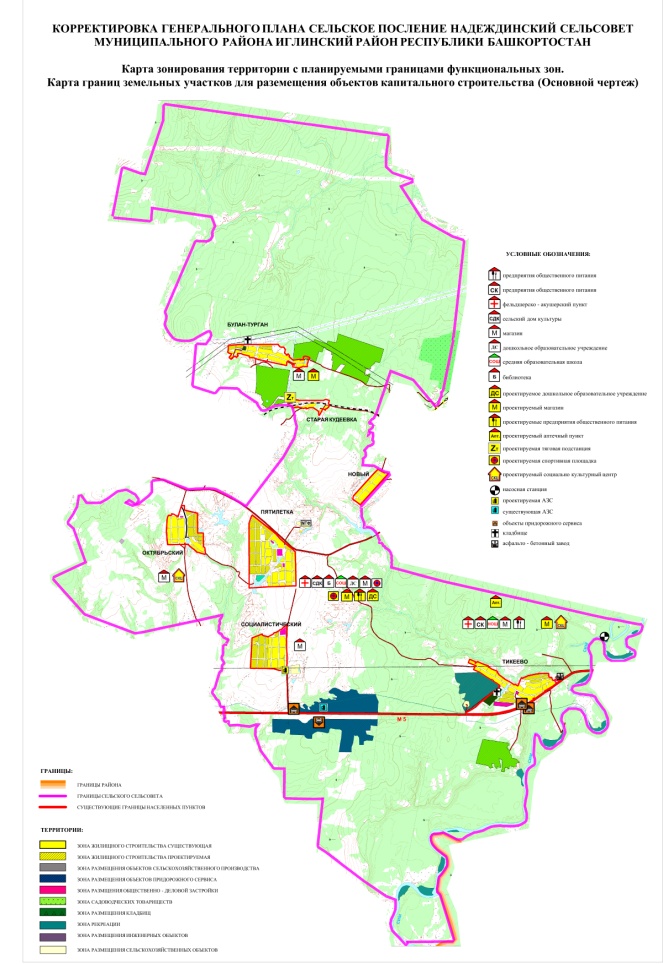 